Администрация  Бологовского района Тверской областиОтдел ОбразованияМуниципальное бюджетное общеобразовательное учреждение«Средняя общеобразовательная  школа № 11», г. Бологое, Тверской области Основная  образовательная  программа  начального  общего  образования (новая редакция основной образовательной программы начального общего образования)Муниципального бюджетного общеобразовательного учреждения«Средняя общеобразовательная  школа № 11», г. Бологое, Тверской области	Утверждена на                        	педагогическом	совете от «28» августа 2017 года                      171080, Тверской обл., г. Бологое. Ул. Кирова, д.18а	           Телефон: (828238)2-21-20СОДЕРЖАНИЕ ПРОГРАММЫЦЕЛЕВОЙ РАЗДЕЛ ООП									1. Пояснительная записка Основной образовательной программы начального общего образования													4Планируемые результаты освоения обучающимися основной образовательной программы начального общего образования 						          151.2. Система оценки достижения планируемых результатов освоения основной образовательной программы начального общего образования				          64СОДЕРЖАТЕЛЬНЫЙ РАЗДЕЛПрограмма формирования универсальных учебных действий у обучающихся на ступени начального общего образования       						          94                                                               2. 2 Программы отдельных учебных предметов, курсов   2.2.1Образовательная система  « Школа 2100»  					        129   2.2.2 УМК «Школа России»				                                                       292	2.3 Программа духовно-нравственного развития, воспитания и социализации младших школьников					     				                               4532.4 Программа формирования экологической  культуры,  здорового и безопасного образа жизни									                                           4792.5. Программа коррекционной работы.    						        494III. ОРГАНИЗАЦИОННЫЙ РАЗДЕЛ3.1.Учебный план начального общего образования    					        7163.2 План внеурочной деятельности начального общего образования  	  	                    724                                                3.3 Система условий реализации основной образовательной программы в соответствии с требованиями ФГОС                                                                               3.3.1 Учебно-методическое и информационное обеспечение реализации ООП НОО    7213.3.2 Финансовые условия реализации ООП  НОО                                                               7323.3.3 Материально-технические условия реализации ООП  НОО                                        7343.3.4 Информационно-образовательная среда                                                                        7393.3.5 Психолого-педагогические условия реализации                                                           7403.3.6 Система информационно-методических условий                                 			          7603.3.7 Механизмы достижения целевых ориентиров в системе условий ООП НОО          7713.3.8 Сетевой график (дорожная карта) по формированию необходимой системы условий                                                                                                                                       773	3.3.9 Контроль за состоянием системы условий ООП НОО МБОО «СОШ № 11»             775I. ЦЕЛЕВОЙ РАЗДЕЛ ООП1. Пояснительная записка.Основная образовательная программа начального общего образования определяет содержание и организацию образовательного процесса на ступени начального  общего образования и направлена на формирование общей культуры, духовно-нравственное, социальное, личностное и интеллектуальное развитие обучающихся, создание основы для самостоятельной  реализации учебной деятельности, обеспечивающей  социальную успешность, развитие творческих  способностей, саморазвитие и самосовершенствование, сохранение и укрепление здоровья  обучающихся.Федеральный государственный образовательный стандарт начального общего образования.       Цели реализации основной образовательной  программы начального общего образования	Основная образовательная программа начального общего образования (ООП)  разработана коллективом педагогов, родителей  начальной ступени образования подразделения МБОУ «СОШ № 11» , рассмотрена  и принята педагогическим советом ОУ  от  30 августа 2011года.     По мере введения ФГОС и накопления опыта работы в данную программу  вносятся изменения и дополнения, поэтому программа является проектом. Данная программа начинает свое действие с сентября 2011-2012 учебного года.   Основная образовательная программа начального общего образования (ООП) МБОУ «СОШ №11»– это программный документ, на основании которого определяется содержание и организация образовательного процесса на ступени начального общего образования.	Данная программа направлена на формирование общей культуры обучающихся, их духовно-нравственное, социальное, личностное и интеллектуальное развитие, на создание основы для самостоятельной реализации учебной деятельности, обеспечивающей социальную успешность, на развитие творческих способностей, саморазвитие и самосовершенствование, сохранение и укрепление здоровья обучающихся.        Основная образовательная программа начального общего образования МБОУ «СОШ №11» г. Бологое Тверской области разработана в соответствии с требованиями Федерального государственного образовательного стандарта начального общего образования к структуре основной образовательной программы и изменениями, внесёнными в ФГОС:-Приказ Министерства образования и науки РФ от 26.11.2010 № 1241 «О внесении изменений в федеральный государственный образовательный стандарт	начальногообщего	образования,	утвержденный приказом Министерства образования и науки Российской Федерации от 6 октября 2009 г. № 373»;- Приказ Министерства образования и науки РФ от 22 сентября 2011г. №2357 «О внесении изменений в федеральный государственный образовательный стандарт	начального	общего	образования,	утверждённый	приказомМинистерства образования и науки РФ от 6 октября 2009г. №373»;- Приказ Министерства образования и науки РФ от 18 декабря 2012г. №1060 «О внесении изменений в федеральный государственный образовательный стандарт	начального	общего	образования,	утверждённый	приказомМинистерства образования и науки РФ от 6 октября 2009г. №373»;-Приказ Министерства образования и науки РФ от 29 декабря 2014г. №1643 «О внесении изменений в приказ Министерства образования и науки РФ от 6 октября 2009г. №373 «Об утверждении и введении в действие федерального государственного образовательного стандарта общего образования».ООП НОО составлена на основе «Примерной основной образовательной программы образовательного учреждения» и с учётом образовательных систем «Школа 2100», Л.В Занкова, «Школа России», «Перспективная начальная школа».Деятельность МБОУ «СОШ №11»  ориентирована на обучение, воспитание и развитие  каждого обучающегося с учетом индивидуальных особенностей, образовательных потребностей и возможностей, личных склонностей и направлена на решение главной задачи российской образовательной политики – обеспечения современного качества образования при сохранении его фундаментальности и соответствия актуальным и перспективным потребностям личности, общества и государства. Цели начального этапа общего  образования          Начальный  этап общего образования ставит в нашем образовательном учреждении следующие стратегические цели:сохранение и укрепление физического и психического здоровья и безопасности учащихся, обеспечение их эмоционального  благополучия;создание педагогических условий, обеспечивающих не только успешное образование на данной ступени, но и широкий перенос средств, освоенных в начальной школе, на следующие ступени образования и во внешкольную практику;эффективное содействие актуализации, развитию и проявлению ребенком своих личностных качеств, формированию способности к творческой реализации своих возможностей; сохранение и поддержание  индивидуальных инициатив каждого  младшего школьника;формирование у младших школьников основ теоретического и практического мышления; формирование основ учебной деятельности ребенка – системы учебных и познавательных мотивов, умения принимать, сохранять, реализовывать учебные цели, умения планировать, контролировать и оценивать учебные действия и их результат; обеспечение познавательной мотивации учащихся, их готовности и способности к сотрудничеству и совместной деятельности с учителем и одноклассниками;формирование основ нравственного поведения, определяющего отношения личности с обществом и окружающими людьми;освоение учащимися различных видов деятельности;создание условий для овладения учащимися основами грамотности в различных ее проявлениях (учебной, двигательной, духовно-нравственной, социально-гражданской, визуально-художественной, языковой, математической, естественно-научной, технологической);приобретение каждым учащимся качеств субъекта отношений с людьми, миром, собой; формирование основ самореализации в образовательных и других видах деятельности;расширение образовательного пространства для разных категорий учащихся;повышение уровня образования за счет расширенного  изучения области гуманитарных дисциплин, интересами и уровнем подготовки учащихся.	Достижение указанных целей предполагает такие важные ориентиры:  побуждение и поддержку детских инициатив во всех видах деятельности; обучение навыкам общения и сотрудничества; поддержание оптимистической самооценки и уверенности в себе; расширение опыта самостоятельного выбора; формирование учебной самостоятельности (желания и умения учиться, связанных с расширением границы возможностей обучающихся, в том числе – за счет использования инструментов работы с информацией и доступа в контролируемое, но открытое информационное пространство).   ООП НОО опирается на возрастные особенности младших школьников. 	В соответствии с действующим законодательством Российской Федерации младший школьный возраст в настоящее время охватывает период с 6,5 до 11 лет, а при отсутствии противопоказаний по состоянию здоровья и наличии заявления родителей (законных представителей) ребенка – с более раннего возраста.	На протяжении младшего школьного возраста (в соответствии с ФГОС) достигаются:смена ведущей деятельности, переход от игры к систематическому, социально организованному обучению (игровая деятельность во всех её разновидностях продолжает оставаться важной для психического развития детей; на ее базе развиваются различные компетентности);формирование системы учебных и познавательных мотивов и установок, умение принимать, сохранять и реализовать учебные цели;выносливость и упорство, позволяющие осуществлять учебную деятельность, требующую значительного умственного напряжения и длительной сосредоточенности, любовь к труду;эмоциональность, отзывчивость и уравновешенность (младший школьник в достаточной степени управляет проявлениями своих чувств, различает ситуации, в которых их необходимо сдерживать, сочувствует товарищу, адекватно реагирует на эмоции учителя);приобретение опыта жизни в коллективе, когда существенно возрастает значимость межличностных и деловых отношений;усиление роли самооценки младшего школьника: формирование ее на основе того, как оценивают его «значимые другие», которыми являются, прежде всего, взрослые (особенно учитель).	Основной психологической характеристикой, достигаемой в младшем школьном возрасте, является способность к организации своей деятельности на основе внутреннего или внешнего побуждения.	Полноценным итогом начального обучения являются желание и умение учиться, а также основы понятийного мышления с характерной для него критичностью, системностью и умением понимать разные точки зрения. Эти характеристики к концу начальной школы должны проявляться, прежде всего, в работе класса и внеклассном учебном общении.	Для реализации ООП НОО определяется  нормативный срок – 4 года (6,5 – 10,5 лет), который полностью соответствует стабильному младшему школьному возрасту. 	ООП НОО реализуется в рамках пятидневной учебной недели.Этапы реализации ООП: Создать эффективную модель синтеза урочной и внеурочной деятельности в целях достижения планируемых образовательных результатов на уровне начального общего образования. Повысить эффективность информационной образовательной среды через пополнение банка цифровых образовательных ресурсов, экспертизу и систематизацию электронных материалов для учебных предметов и внеурочной деятельности, использование всеми учителями начальной школы Интернет- технологий, распространение опыта через сеть Интернет, создание системы мониторинга образовательных достижений младших школьников. Разработать систему общественно-полезных практик, социальных проектов и акций для учащихся начальной школы, способствующую приобретению значимого социального опыта. Пополнить и обновить компьютерную базу. Создать систему методической поддержки и сопровождения процесса реализации основной образовательной программы начального общего образования в школе. Создать систему выявления, поддержки и сопровождения одарённых детей и младших школьников, испытывающих затруднения в учении и самореализацииОбщая характеристика ООП НОО МБОУ «СОШ №11»Основная образовательная программа начального общего образования в МБОУ «СОШ № 11» разработана на основе примерной основной образовательной программы начального общего образования.ООП НОО МБОУ «СОШ № 11» содержит следующие разделы:Раздел I. Целевой Пояснительную записку; Планируемые результаты освоения основной образовательной программы; Систему оценки достижения планируемых результатов освоения основной образовательной программы.Раздел II. Содержательный Программу формирования универсальных учебных действий; Программы отдельных учебных предметов, курсов и курсов внеурочной деятельности; Программу духовно-нравственного развития, воспитания обучающихся; Программу формирования экологической культуры, культуры здорового и безопасного образа жизни; Программу коррекционной работы.Раздел III. Организационный Учебный план начального общего образования; План внеурочной деятельности начального общего образования; Система условий реализации основной образовательной программы.В основе реализации ООП НОО МБОУ «СОШ №11» лежит системно - деятельностный подход, который предполагает: воспитание и развитие качеств личности, отвечающих требованиям информационного общества, инновационной экономики, задачам построения демократического гражданского общества на основе толерантности, диалога культур и уважения многонационального, поликультурного и поликонфессионального состава российского общества; переход к стратегии социального проектирования и конструирования в системе образования на основе разработки содержания и технологий образования, определяющих пути и способы достижения социально желаемого уровня (результата) личностного и познавательного развития обучающихся; ориентацию на результаты образования как системообразующий компонент Стандарта, где развитие личности обучающегося на основе усвоения универсальных учебных действий, познания и освоения мира составляет цель и основной результат образования; признание решающей роли содержания образования, способов организации образовательной деятельности и взаимодействия участников образовательного процесса в достижении целей личностного, социального и познавательного развития обучающихся; учет индивидуальных возрастных, психологических и физиологических особенностей обучающихся, роли и значения видов деятельности и форм общения для определения целей образования и воспитания и путей их достижения; обеспечение преемственности дошкольного, начального общего, основного и среднего (полного) общего образования; разнообразие организационных форм и учет индивидуальных особенностей каждого обучающегося (включая одаренных детей и детей с ограниченными возможностями здоровья), обеспечивающих рост творческого потенциала, познавательных мотивов, обогащение форм взаимодействия со сверстниками и взрослыми в познавательной деятельности; гарантированность достижения планируемых результатов освоенияосновной образовательной программы начального общего образования, что и создает основу для самостоятельного успешного усвоения обучающимися новых знаний, умений, компетенций, видов и способов деятельности.В соответствии с ФГОС на уровне начального общего образования осуществляется: становление основ гражданской идентичности и мировоззрения обучающихся; формирование основ умения учиться и способности к организации своей деятельности - умение принимать, сохранять цели и следовать им в учебной деятельности, планировать свою деятельность, осуществлять ее контроль и оценку, взаимодействовать с педагогом и сверстниками в учебном процессе; духовно-нравственное развитие и воспитание обучающихся, предусматривающее принятие ими моральных норм, нравственных установок, национальных ценностей; укрепление физического и духовного здоровья обучающихся. Принципы и подходы к формированию основной образовательной  программы начального общего образованияОбразовательная программа МБОУ «СОШ №11» строится на следующих основных подходах и принципах организации образовательного процесса. 1. Личностно-ориентированное	обучение	предполагает сохранность и поддержку индивидуальности	ребенка;	предоставление возможности каждому учащемуся работать в присущем ему темпе; создание условии для успешной деятельности; обучение в зоне «ближайшего развития», обеспечение своевременной помощи	каждому ребенку при возникновении трудностей в обучении; создание условий для реализации творческих возможностей школьника.2. Принцип природосообразности обучения рассматривается педагогическим коллективом как соответствие содержания, форм организации и средств обучения психологическим возможностям и особенностям детей младшего школьного возраста. Принцип помогает учитывать трудности в содержании образования для	каждого ученика	с учетом темпа его продвижения в  освоении знаний, универсальных учебных действиий, уровня актуального психического развития и этапа обучения.3. Принцип культуросообразности позволяет	предоставить учащимся для познания лучшие объекты культуры из разных сфер окружающей жизни (наука, искусство, архитектура, народное творчество и др.), что позволяет обеспечить интеграционные связи учебной и внеучебной деятельности школьника, метапредметные связи.4. Принцип организации процесса обучения в форме учебного диалога (диалогичность процесса образования) предполагает ориентировку учителя на демократический стиль взаимоотношений обучающих и обучающихся; предоставление	ребенку права на ошибку, собственное мнение, выбор учебного задания и партнера в учебной деятельности. Этот принцип дает возможность   использования разных формы организации обучения, в процессе которых дети учатся сотрудничать, осуществлять совместную учебную деятельность (парная, групповая, общая коллективная). 5. Принцип преемственности	и перспективности обучения ориентирует педагогов на преемственные связи методической системы обучения с дошкольным, а также основным звеном образования. В учреждении осуществляется деятельность по подготовке детей к школе, развитию у них произвольного поведения, внимания, умений сотрудничать, предпосылок учебного труда. В школе ведется всесторонняя работа по пропедевтике изучения предметов основной школы. Критерием этой  работы	являются требования к результатам	освоения ООП НОО (личностным, метапредметным и предметным).6. Принцип целостности обеспечивает целостность ООП НОО.7. Принцип управляемости помогает регулировать реализацию ООП НОО, корректировать действия участников образовательного процесса, осуществлять мониторинги и диагностики.8. Компетентностный подход нацеливает на то, что основным результатом деятельности образовательного учреждения должна стать не система знаний, умений и навыков сама по себе, а необходимо формирование у обучающихся ключевых компетенций в интеллектуальной, правовой, информационной и других сферах личности и создание условий для её реализации. 9. Системно-деятельностный подход рассматривается  как формирование компетентностей (целостной системы личностных свойств человека). Данный подход ориентирует на раскрытие целостности программы развития образовательного учреждения, выявления её  внутренних связей и отношений, объединяет ресурсы, сроки, исполнителей и цели отдельных направлений деятельности, реализация которых приводит к достижению общей цели образовательной деятельности ОУ. 	Системно-деятельностный подход предполагает: 	– воспитание и развитие качеств личности, отвечающих требованиям информационного общества, инновационной экономики, задачам построения демократического гражданского общества на основе толерантности, диалога культур и уважения многонационального, поликультурного  состава российского общества;	– переход к стратегии социального проектирования и конструирования в системе образования на основе разработки содержания и технологий образования, определяющих пути и способы достижения,  социально желаемого уровня (результата) личностного и познавательного развития обучающихся;	– ориентацию на результаты образования как системообразующий компонент ФГОС, где развитие личности обучающегося на основе усвоения универсальных учебных действий,   познания и освоения мира составляет цель и основной результат образования;	– признание решающей роли содержания образования и способов организации образовательной деятельности и учебного сотрудничества в достижении целей личностного, социального и познавательного развития обучающихся;	– учет индивидуальных возрастных, психологических и физиологических особенностей обучающихся, роли и значения видов деятельности и форм общения для определения целей образования и воспитания и путей их достижения;	– обеспечение преемственности дошкольного, начального общего, основного и среднего (полного) общего образования;	– разнообразие индивидуальных образовательных траекторий и индивидуального развития каждого обучающегося (включая одаренных детей и детей с ограниченными возможностями здоровья), обеспечивающих рост творческого потенциала, познавательных мотивов, обогащение форм учебного сотрудничества и расширение зоны ближайшего развития.Задачи, решаемые младшими школьниками в разных видах деятельности:Для достижения  образовательных  результатов, необходимых для успешного продолжения обучения на следующей ступени образования, младший школьник должен  в ходе  реализации  ООП  решить  следующие задачи:освоить основы понятийного  мышления (в освоении  содержательного  обобщения, анализа, планирования и рефлексии);научиться самостоятельно конкретизировать поставленные цели и искать средства  их решения;научиться контролировать и оценивать  свою  учебную работу и продвижение в разных видах  деятельности;овладеть коллективными  формами учебной работы и соответствующими  социальными навыками;в игре научиться удерживать  свой замысел, согласовывать  его с партнерами по игре, воплощать в игровом  действии, удерживать правило и следовать ему;научиться создавать  собственные творческие  замыслы и доводить их до воплощения в творческом продукте;приобрести навыки самообслуживания, овладеть простыми трудовыми действиями и операциями на уроках технологии и в социальных практиках;приобрести опыт взаимодействия со взрослыми и детьми, освоить  основные  этикетные нормы, научиться правильно  выражать свои мысли и чувства.Задачи, решаемые  педагогами в ходе  реализации данной  программы:Для достижения  младшими школьниками образовательных  результатов, необходимых для успешного продолжения обучения на следующей ступени  образования, педагоги должны решить  следующие задачи:обеспечить многообразие организационно-учебных и внеучебных форм освоения программы;способствовать освоению обучающимися высших форм игровой деятельности и создает комфортные условия для своевременной смены ведущей деятельности (игровой на учебную) и превращения игры из непосредственной цели в средство решения учебных задач;формировать учебную деятельность младших школьников;создавать условия для продуктивной творческой деятельности ребенка;поддерживать детские инициативы и помогать в их осуществлении; обеспечивать презентацию и социальную оценку результатов творчества учеников через выставки, конкурсы, фестивали, детскую периодическую печать и т. п.;создавать пространство для социальных практик младших школьников и приобщать их к общественно значимым делам;освоить задачную форму организации процессов образования через выделение способов действия в пласте предметного материала и через организацию коммуникативного события на уроке.        Программа начального общего образования разработана членами Совета и членами рабочей группы МБОУ «СОШ №11».Пояснительная записка – Г.А. Злобина, И.Н. Александрова; Планируемые результаты освоения обучающимися основной образовательной программы начального общего образования – И.Н. Александрова, С.Я. Егорова;  Учебный план начального общего образования – Г.А. Злобина, И.Н. Александрова;Программа формирования универсальных учебных действий у обучающихся на ступени начального общего образования - И.Н. Александрова;  С.Я. Егорова;  Программы отдельных учебных предметов, курсов - И.Н.Александрова, С.Я. Егорова;  Н.А. Жукова, О.Н. Винникова, И.А. Клинкова, Программа духовно-нравственного развития и воспитания на ступени начального образования – И.Н. Александрова, Т.В. Шилкина,  М.В. Батурина; Программа формирования экологической культуры, здорового и безопасного образа жизни -   И.Н. Александрова, С.Я. Егорова;   Система оценки достижения планируемых результатов освоения основной образовательной программы начального общего образования -  И.Н. Александрова, С.Я. Егорова, О.Н. Винникова;.Программа определяет содержание и организацию образовательного процесса на ступени начального общего образования рассчитана на 5 лет. Общая характеристика МБОУ «СОШ№11»Муниципальное бюджетное общеобразовательное учреждение «СОШ №11» г. Бологое, Тверской области (лицензия № 267, выданная Министерством образования Тверской области (бессрочно) «10» октября 2014 г., свидетельство о государственной аккредитации ОП 005110, выданного Министерством образования Тверской области на срок с «22» декабря 2011г. до «22» декабря 2023г.) - средняя общеобразовательная школа.МБОУ «СОШ №11» г. Бологое, в котором наряду с базовым образованием, обучающие имеют возможность получить дополнительное образование, исходя из своих интересов и возможностей.Структура образовательного процесса 		ООП НОО МБОУ «СОШ №11» разрабатывалась на основе Примерной основной образовательной программы начального общего образования и определяет содержание и организацию образовательного процесса на ступени начального общего образования.		Организация образовательного процесса осуществляется программами: Л.В Занкова, «Перспективная начальная школа», «Школа 2100», «Школа России»; Программой формирования УУД, Программой Духовно-нравственного развития и воспитания, Программой формирования культуры здорового и безопасного образа жизни, Программой организации внеурочной деятельности обучающихся на ступени начального общего образования.ООП НОО включает в себя Учебный план НОО МБОУ «СОШ №11»Планируемые результаты освоения обучающимися ООП НОО и система оценки, достижения планируемых результатов освоения ООП НОО также являются составной частью нашей программы.ООП НОО МБОУ «СОШ № 11» ориентирована на становление личностных характеристик выпускника.«Портрет выпускника начальной школы»Любящий свой народ, свой край и свою Родину; уважающий и принимающий ценности семьи и общества; любознательный, активно и заинтересованно познающий мир; владеющий основами умения учиться, способный к организации собственной деятельности; готовый самостоятельно действовать и отвечать за свои поступки перед семьей и обществом; доброжелательный, умеющий слушать и слышать собеседника, обосновывать свою позицию, высказывать свое мнение; выполняющий правила здорового и безопасного для себя и окружающих образа жизни.  Преемственность формирования универсальных учебных действий (уровень начального общего образования)	Организация преемственности осуществляется при переходе от дошкольного образования к начальному образованию, от начального образования к основному образованию, от основного к среднему образованию. Проводится диагностика  готовности учащихся к обучению на следующем уровне образовательного процесса.  Стартовая диагностика определяет  основные проблемы, характерные для большинства учащихся,  и в соответствии с особенностями  уровня обучения  на определенный период выстраивается система работы по преемственности.В целях создания единого старта для детей дошкольного возраста при поступлении в первый класс, обеспечения максимального охвата программами предшкольного обучения детей 5-7 лет, сохранения психического и физического здоровья детей, обеспечения преемственности дошкольного и начального образования в школе предусмотрена организация предшкольной подготовки, которая проводится в группах кратковременного пребывания. Подготовка направлена на целостное развитие личности ребенка и формирование у него системы универсальных учебных действий, обеспечивающих компетентность «умение учиться».Организация образовательного процесса предполагает использование на разных уровнях обучения как одних и тех же, так и различных  технологий: игровых, проектных, проблемного и дифференцированного обучения, сотрудничества, ИКТ; форм, методов и приёмов работы в соответствии с возрастными особенностями учащихся. Преемственность формирования универсальных учебных действий по уровням общего образования обеспечивается за счет:- принятия в педагогическом коллективе общих ценностных оснований образования,  в частности - ориентация на ключевой стратегический приоритет непрерывного образования – формирование умения учиться;- четкого представления педагогов о планируемых результатах обучения на каждой ступени;- целенаправленной деятельности по реализации условий, обеспечивающих развитие УУД  в образовательном процессе.Кроме этого, соблюдению преемственности  способствует включение учащихся начальной и основной школы в учебно-исследовательскую и проектную деятельность, имеющую следующие особенности:1) цели и задачи этих видов деятельности учащихся определяются как их личностными, так и социальными мотивами. Это означает, что такая деятельность должна быть направлена не только на повышение компетентности в предметной области определённых учебных дисциплин, на развитие их способностей, но и на создание продукта, имеющего значимость для других;2) учебно-исследовательская и проектная деятельность организована таким образом, чтобы учащиеся смогли реализовать свои потребности в общении с группами одноклассников, учителей и т. д. Строя различного рода отношения в ходе целенаправленной, поисковой, творческой и продуктивной деятельности, учащиеся овладевают нормами взаимоотношений с разными людьми, умениями переходить от одного вида общения к другому, приобретают навыки индивидуальной самостоятельной работы и сотрудничества в коллективе;3) организация учебно-исследовательских и проектных работ обеспечивает сочетание различных видов познавательной деятельности. В этих видах деятельности могут быть востребованы практически любые способности школьников, реализованы личные пристрастия к тому или иному виду деятельности.Общие подходы к организации внеурочной деятельностиВ соответствии с требованиями ФГОС с 2011 года и далее в объёме 10 часов в неделю организуется внеурочная деятельность по разным направлениям развития личности.Внеурочная деятельность позволяет решить следующие задачи: обеспечивать благоприятную адаптацию ребенка в школе; оптимизировать учебную нагрузку обучающихся; улучшать условия для развития ребенка; учитывать возрастные и индивидуальные особенности обучающихся.Внеурочная деятельность организуется по направлениям развития личности (спортивно-оздоровительное, духовно-нравственное, социальное, общеинтеллектуальное, общекультурное), в таких формах как экскурсии, кружки, секции, круглые столы, конференции, диспуты, олимпиады, соревнования, поисковые и научные исследования, общественно полезные практики и др.В МБОУ «СОШ №11» внеурочная деятельность организована в форме оптимизационной модели:	на основе оптимизации всех внутренних ресурсовобразовательного учреждения. Преимущества оптимизационной модели состоят в минимизации финансовых расходов на внеурочную деятельность, создании единого образовательного и методического пространства, содержательном и организационном единстве всех структурных подразделений.Направления внеурочной деятельности: Спортивно-оздоровительное. Духовно-нравственное. Социальное. Общеинтеллектуальное. Общекультурное.Воспитательная система школы - это форма интеграции воспитательных воздействий в целостный воспитательный процесс, в котором педагогические цели ориентированы с целями детей и где в конкретных социальных условиях обеспечивается реализация задач воспитания.Обоснование выбора учебников.Рабочие программы по обязательным учебным предметам, курсам, дисциплинам (модулям) являются составной частью основной образовательной программы начального общего образования МБОУ «СОШ №11» и раскрывают содержание программы, которая реализуется средствами учебно-методических комплексов: «Школа России»,ОС «Школа 2100», «Перспективная начальная школа», «Система Л. В. Занкова».Главная целевая установка учебно-методического комплекса «Школа России» созвучна с целевой установкой ФГОС: воспитание гуманного, творческого, социально активного человека – гражданина и патриота России, уважительно и бережно относящегося к среде своего обитания, к своей семье, к природному и культурному достоянию своей малой Родины, своей многонациональной страны и всего человечества. Концептуальные положения развивающей личностно-ориентированной системы обучения «Перспективная начальная школа» соотнесены с требованиями ФГОС и предполагают оптимальное развитие каждого ребёнка на основе педагогической поддержки его индивидуальных, возрастных психологических и физиологических особенностей  в условиях специально организованной аудиторной и внеурочной деятельности. Программы системы учебников «Школа 2100»  соответствуют ФГОС,  обеспечивают достижение личностных, метапредметных и предметных результатов у учащихся.  Программа  Л. В. Занкова» соответствует  требованиям ФГОС  и предполагает  всестороннее развитие  личности каждого ребёнка.В авторских программах УМК определено содержание тех знаний, умений и способов деятельности, которые являются надпредметными, т.е. формируются средствами каждого учебного предмета, даёт возможность объединить усилия всех учебных предметов для решения общих задач обучения, приблизиться к реализации «идеальных» целей образования. Такой подход позволит предупредить узкую предметность в отборе содержания образования, обеспечить интеграцию в изучении разных сторон окружающего мира.Учителями МБОУ «Средняя общеобразовательная школа №11»  разработаны  рабочие программы по всем учебным предметам на основе авторских программ.  Рабочие программы рассматриваются на заседании педагогического совета, утверждаются приказом директора учреждения. Программы отдельных учебных предметов, курсов (рабочие программы) содержат следующие разделы:пояснительную записку, в которой конкретизируются общие цели образования с учетом специфики учебного предмета, курса;общую характеристику учебного предмета, курса;описание места учебного предмета, курса в учебном плане;описание ценностных ориентиров содержания учебного предмета; личностные, метапредметные и предметные результаты освоения конкретного учебного предмета, курса;содержание учебного предмета, курса;планируемые результаты изучения учебного предмета, курса;тематическое планирование с определением основных видов учебной деятельности учащихся;описание материально-технического обеспечения образовательного процесса.Планируемые результаты освоения обучающимися основной образовательной программы начального общего образованияПланируемые результаты освоения ООП НОО в МБОУ «СОШ №11» понимаются нами как совокупность личностных, метапредметных и предметных результатов.Планируемые результаты обеспечивают связь между требованиями ФГОС, образовательным процессом ОУ и системой оценки результатов освоения ООП НОО.В ходе  освоения ООП НОО  планируется сформировать следующие качества личности у обучающихся: осознание своей этнической и национальной принадлежности; формирование ценностей многонационального российского общества; становление гуманистических и демократических ценностных ориентации;формирование целостного взгляда на мир в его органичном единстве и разнообразии природы, народов, культур и религий;принятие и освоение социальной роли обучающегося, развитие мотивов учебной деятельности и формирование личностного смысла умения;развитие самостоятельности и личной ответственности за свои поступки, в том числе в информационной деятельности, на основе представлений о нравственных нормах, социальной справедливости и свободе;формирование эстетических потребностей, ценностей и чувств;воспитание доброжелательности и эмоционально-нравственной отзывчивости по отношению к чувствам других людей;формирование навыков сотрудничества со взрослыми и сверстниками в разных социальных ситуациях, умения не создавать конфликтов и находить выходы из спорных ситуаций;установка на безопасный, здоровый образ жизни, наличие мотивации к творческому труду, работе на результат, бережному отношению к материальным и духовным ценностям.К концу начального  образования в соответствии  с данной ООП НОО  младший школьник сможет иметь социальный опыт (будет социально компетентен) в:– ориентировке в окружающем пространстве (выборе цели передвижения, планировании маршрута и др.) и времени (определении времени по часам в часах и минутах, определении времени события, последовательности событий);– проведении и организации культурного семейного досуга (досуга с друзьями, в разновозрастных группах) – спортивных и других игр, совместного музицирования, коллективного чтения и постановки театрализованных представлений, посещения художественных выставок, оценки произведений искусства (выражения собственного мнения), организации семейных и школьных праздников и пр.);– проведении индивидуального культурного досуга (подборе художественной литературы для чтения, чтении и понимании художественного текста; подборе музыкальных произведений для прослушивания; самостоятельном сочинении несложных литературных и музыкальных произведений, создании несложных выразительных художественных произведений (графических, скульптурных, поделочных и пр.);– получении ответов на возникающие у него вопросы об окружающем мире – определении подходящего способа получения ответа (самостоятельное наблюдение, экспериментирование, поиск информации в разнообразных информационных источниках), осуществления своей цели;– осуществлении простейших трудовых (бытовых) дел – уборке территории, квартиры; несложном ремонте изделий; изготовлении несложных конструкций из разных материалов для решения собственных задач (в том числе, оценивать величину предметов «на глаз»; пользоваться инструментами; использовать образцы, схемы, эскизы, чертежи; выбирать материалы с учетом свойств по внешним признакам; соблюдать последовательность технологических операций при изготовлении и сборке изделия; осуществлять декоративное оформление и отделку изделий; решении расчетных задач, связанных с бытовыми жизненными ситуациями (покупка, измерение, взвешивание и др., в том числе, с применением технических средств);– осуществлении ухода за своим телом по мере необходимости – осуществлении поддерживающих гигиенических мероприятий, закаливающих процедур, умения почувствовать и осознать симптомы начинающейся болезни (в том числе, обращении за помощью к взрослому в нужный момент), осуществлении простейшей саморегуляции, самообслуживания;– культурном и безопасном поведении в окружающем мире (доме, жилой местности, на природе); ведении культурного диалога в условиях бытового общения;– осуществлении учебной работы в школе (в классе, группе, паре, разновозрастных группах, индивидуально) и самостоятельной учебной работы (выбор занятия, самоорганизация, простейшее планирование и т.д.).В соответствии с требованиями Стандарта структура планируемых метапредметных и предметных результатов нами строится с учетом необходимости:	– определения динамики картины развития обучающихся на основе выделения достигнутого уровня развития и ближайшей перспективы – зоны ближайшего развития ребенка;	– определения возможностей овладения учащимися учебными действиями на уровне, соответствующем зоне ближайшего развития, в отношении знаний, расширяющих и углубляющих систему опорных знаний, а также знаний и умений, являющихся подготовительными для данного предмета; 	– выделения основных направлений оценочной деятельности – оценки результатов деятельности системы образования различного уровня, педагогов, обучающихся.	С этой целью в структуре планируемых метапредметных и предметных результатов выделяются 2 блока:	«Выпускник  научится»;	«Выпускник получит возможность научиться».В блок «Выпускник  научится» включается система таких знаний и учебных действий, которая принципиально необходима для успешного обучения в начальной и основной школе и может быть освоена подавляющим большинством детей. Достижение планируемых результатов этой группы выносится на итоговую оценку. Успешное выполнение обучающимися заданий базового уровня, служит единственным основанием для положительного решения вопроса о возможности перехода на следующую ступень обучения.Уровень достижений, соответствующий планируемым результатам блока «Выпускник получит возможность научиться», демонстрируют только отдельные обучающиеся, имеющие более высокий уровень мотивации и способностей. Задания такого рода включаются в контроль для того, чтобы предоставить возможность обучающимся продемонстрировать овладение более высокими (по сравнению с базовым) уровнями достижений и выявить динамику роста численности группы наиболее подготовленных учащихся. При этом невыполнение обучающимися заданий, являющихся инструментарием, с помощью которых ведется оценка достижения планируемых результатов этой группы, не является препятствием для перехода на следующую ступень обучения. В ряде случаев учет достижения планируемых результатов этой группы ведется в ходе текущего и промежуточного оценивания, а полученные результаты фиксируются посредством накопительной системы оценки (например, в форме портфеля достижений) и учитываются при определении итоговой оценки.Подобная структура представления планируемых результатов требует использование таких педагогических технологий, которые основаны на дифференциации требований к подготовке обучающихся.Планируемые результаты освоения программ начального образования являются одним из важнейших механизмов функционирования второго поколения государственных стандартов и представляют собой систему личностно-ориентированных целей образования. Планируемые результаты разработаны на основе Концепции и Требований стандарта и отражают общую идеологию проекта: ориентацию на результаты образования, подход к стандарту как к общественному договору.На ступени начального общего образования устанавливаются планируемые результаты освоения:1) двух междисциплинарных программ – «Формирование универсальных учебных действий» и «Чтение. Работа с информацией».2) программ по следующим учебным предметам – «Русский язык», «Литературное чтение», «Иностранный язык», «Математика», «Окружающий мир», «Основы духовно-нравственной культуры народов России», «Музыка», «Изобразительное искусство», «Технология», «Физическая культура». Планируемые результаты междисциплинарной программы «Формирование универсальных учебных действий».  Планируемые метапредметные результаты.В результате изучения всех предметов на ступени начального общего образования у выпускников МБОУ «СОШ №11» будут сформированы личностные, регулятивные, познавательные, коммуникативные универсальные учебные действия как основа умения учиться.1 классЛичностные универсальные учебные действияУ учащегося будут сформированы: ценностные представления о своей семье  и своей малой Родине; осознание своей  принадлежности к определённому народу; позитивные чувства по отношению к произведениям устного народного творчества своего народа;  схожесть нравственных идеалов в произведениях отечественных и зарубежных авторов, уважительное отношение к  произведениям  искусства разных народов дальнего и ближнего зарубежья; положительное отношение к учебному предмету, живой интерес к урокам, желание читать на уроке, отвечать на вопросы учителя (учебника), принимать активное участие в беседах и дискуссиях, различных видах деятельности, в том числе творческой и проектной; осознание суть новой социальной роли ученика, принятие норм и правил школьной жизни, ответственное отношение к уроку литературного чтения (ежедневно быть готовым к уроку), бережное отношение к учебнику и рабочей тетради, проявление высокого уровня учебной мотивации;простейшие формы самооценки и рефлексии на уроке; положительный и позитивный стиль общения со сверстниками и взрослыми в школе и дома; правила работы в группе, проявление  доброжелательного отношения к сверстникам, бесконфликтное поведение, стремление прислушиваться к мнению одноклассников.  Учащийся получит возможность для формирования: осмысливания нравственного содержания пословиц, поговорок, мудрых изречений русского народа, соотношения их нравственного смысла с изучаемыми произведениями и реалиями жизни;гибкость в суждениях в процессе диалогов и полилогов со сверстниками и взрослыми по нравственно-эстетической проблематике  читаемых произведений.Регулятивные  универсальные учебные действия Учащийся научится: сохранять учебную задачу урока (воспроизводить её в ходе урока по просьбе учителя); планировать свои действия на отдельных этапах урока;контролировать выполненные задания с опорой на эталон (образец) или по алгоритму, данному учителем;оценивать результаты собственных учебных действий (по алгоритму, заданному учителем или учебником). Учащийся получит возможность научиться:определять границы своего знания и незнания по изучаемой теме;фиксировать по ходу урока и в конце его удовлетворённость/неудовлетворённость своей работой на уроке (с помощью смайликов, разноцветных фишек и пр.); позитивно относиться к своим успехам, стремиться к улучшению результата; анализировать причины успеха/неуспеха с помощью разноцветных фишек, лесенок, оценочных шкал, формулировать их в устной форме по просьбе учителя;осваивать с помощью учителя позитивные установки типа: «У меня всё получится», «Я ещё многое смогу», «Мне нужно ещё немного потрудиться», «Я ещё только учусь», «Каждый имеет право на ошибку» и др. Познавательные  универсальные учебные действия. Учащийся научится:понимать и толковать условные знаки и символы, используемые в учебнике для передачи информации (условные обозначения, выделения цветом, оформление в рамки и пр.);пользоваться приёмами анализа и синтеза при чтении слов и предложений; понимать устройство слова, различать его содержание и форму (значение и звучание) с помощью моделей слов, стимулирующих развитие воссоздающего и творческого воображения; понимать читаемое, интерпретировать смысл, читаемого.  Учащийся получит возможность научиться:находить нужную информацию через беседу со взрослыми, через учебные книги, словари;ориентироваться в информационном аппарате учебной  книги, её элементах, опираться на них при выборе книги; находить сходные элементы в книге художественной;просматривать и выбирать книги для самостоятельного чтения и поиска нужной информации (справочная литература) по совету взрослых; фиксировать свои читательские успехи в «Рабочей тетради по литературному чтению»;готовить небольшую презентацию (3-4 слайда) с помощью взрослых (учителя, родителей, воспитателя ГПД и др.) по теме проекта, озвучивать её с опорой на слайды.Коммуникативные  универсальные учебные действия.   Учащийся научится:строить связное высказывание из  3-4 предложений по предложенной теме;включаться в диалог с учителем и сверстниками, в коллективное обсуждение проблем, проявлять  инициативу и активность в стремлении высказываться под руководством учителя; формулировать вопросы к собеседнику, строить рассуждение и доказательство своей точки зрения из 3-4 предложений; слушать партнёра по общению (деятельности), не перебивать, не обрывать на полуслове, вникать в смысл того, о чём говорит собеседник; интегрироваться в группу сверстников, проявлять стремление ладить с собеседниками, не демонстрировать превосходство над другими, вежливо общаться;аргументировать свою точку зрения в процессе размышлений над поступками литературных героев, оценивать поступок героя, используя доступные оценочные средства (плохо/ хорошо, уместно/неуместно, нравственно/ безнравственно и др.); Учащийся получит возможность научиться:осмыслять общую цель деятельности, принимать её, обсуждать коллективно пути достижения;признавать свои ошибки, озвучивать их, соглашаться, если на ошибки указывают другие; употреблять вежливые слова в случае неправоты: «Извини, пожалуйста», «Прости, я не хотел тебя обидеть», «Спасибо за замечание, я его обязательно учту» и др., находить примеры использования вежливых слов и выражений в текстах изучаемых произведений.2 классЛичностные  универсальные учебные действияУ учащегося будут сформированы:•	более глубокое представление о гражданской идентичности в форме осознания «Я» как юного гражданина России, обладателя и носителя государственного языка Российской Федерации — русского языка;• представление о необходимости бережного, уважительного отношения к культуре разных народов  России, выступающей в форме национального  языка, национальной одежды, традиционных занятий и праздничных обычаев; •	овладение первоначальными навыками адаптации в изменяющемся мире на основе представлений о сезонных изменениях в природе и жизни людей; •	понимание и принятие норм и правил школьной жизни; 	познавательные мотивы учебной деятельности, понимание того, как знания и умения, приобретаемые на уроках окружающего мира, могут быть полезны в жизни;•	представление о личной ответственности за свои поступки на основе понимания их последствий и через практику бережного отношения к растениям, животным, окружающим людям;•	этические чувства и нормы на основе представлений о взаимоотношениях  людей в семье, семейных традициях, своей родословной, осознания ценностей дружбы, согласия, взаимопомощи, а также через освоение норм экологической этики;•	способность к сотрудничеству со взрослыми и сверстниками на основе взаимодействия при выполнении совместных заданий, в том числе учебных проектов. Учащийся получит возможность для формирования:•	установки на безопасный, здоровый образ жизни на основе представлений о строении и работе организма человека, режиме дня, правилах личной гигиены, правилах безопасного поведения в быту, на улице, в природном окружении, при контактах с незнакомыми людьми;•	осознанного бережного отношения к материальным и духовным ценностям, осмысление вклада труда людей разных профессий в создание материальных и духовых ценностей.Регулятивные универсальные учебные действия Учащийся научится:•	понимать и принимать учебную задачу, сформулированную совместно с учителем;•	сохранять учебную задачу урока (воспроизводить её на определённом этапе урока при выполнении задания по просьбе учителя);•	планировать своё высказывание (выстраивать последовательность предложений для раскрытия темы);•	планировать последовательность операций на отдельных этапах урока;•	фиксировать в конце урока удовлетворённость/неудовлетворённость своей работой на уроке (с помощью средств, предложенных учителем), объективно относиться к своим успехам/неуспехам;•	оценивать правильность выполнения заданий, используя «Странички для самопроверки» и шкалы оценивания, предложенные учителем; Учащийся  получит возможность научиться:выделять из темы урока известные и неизвестные знания и умения;      •	соотносить выполнение работы с алгоритмом, составленным совместно с учителем;     •	контролировать и корректировать своё поведение по отношению к сверстникам в ходе совместной деятельности.Познавательные  универсальные учебные действия Учащийся научится:•	понимать и толковать условные знаки и символы, используемые в учебнике и рабочих тетрадях для передачи информации; •	находить и выделять при помощи взрослых информацию, необходимую для выполнения заданий, из разных источников;•	использовать схемы для выполнения заданий, в том числе схемы-аппликации, схемы-рисунки;•	понимать содержание текста, интерпретировать смысл, фиксировать полученную информацию в виде записей, рисунков, фотографий, таблиц;•	представления о связях между изучаемыми объектами и явлениями действительности (в природе и обществе); • анализировать объекты окружающего мира, схемы, рисунки с выделением отличительных признаков;•	классифицировать объекты по заданным (главным) критериям. Учащийся получит возможность научиться:•	устанавливать причинно-следственные связи между явлениями;•	строить рассуждение (или доказательство своей точки зрения) по теме урока в соответствии с возрастными нормами;•	проявлять индивидуальные творческие способности при выполнении рисунков, рисунков-символов, условных знаков, подготовке сообщений, иллюстрировании рассказов;•      фиксировать математические отношения между объектами и группами объектов в знаково-символической форме (на моделях);•	осуществлять расширенный поиск нужной информации в различных источниках, использовать её для решения задач, математических сообщений, изготовления объектов с использованием свойств геометрических фигур;•	анализировать и систематизировать собранную информацию и представлять её в предложенной форме (пересказ, текст, таблицы);•	моделировать объекты,  явления и связи в окружающем мире (в том числе связи в природе, между отраслями экономики, производственные цепочки).Коммуникативные универсальные учебные действия Учащийся научится:•	включаться в коллективное обсуждение вопросов с учителем и сверстниками;•	формулировать ответы на вопросы;•	слушать партнёра по общению и деятельности, не перебивать, не обрывать на полуслове, вникать в смысл того, о чём говорит собеседник;•	договариваться и приходить к общему решению при выполнении заданий;•	высказывать мотивированное суждение по теме урока (на основе своего опыта и в соответствии с возрастными нормами);•	поддерживать в ходе выполнения задания доброжелательное общение друг с другом;•	признавать свои ошибки, озвучивать их, соглашаться, если на ошибки указывают другие;•	употреблять вежливые слова в случае неправоты «Извини, пожалуйста», «Прости, я не хотел тебя обидеть», «Спасибо за замечание, я его обязательно учту» и др.;•	понимать и принимать задачу совместной работы (парной, групповой), распределять роли при выполнении заданий;•	строить монологическое высказывание, владеть диалогической формой речи (с учётом возрастных особенностей, норм);  •	готовить небольшие сообщения, проектные задания с помощью взрослых;•	составлять небольшие рассказы на заданную тему. Учащийся получит возможность научиться:•	принимать учебную задачу, предлагать возможные способы её решения, воспринимать и оценивать предложения других учеников по её решению;•	оценивать правильность выполнения действий по решению учебной задачи и вносить необходимые исправления;•	контролировать ход совместной работы и оказывать помощь товарищу в случаях затруднений.3 классЛичностные универсальные  учебные действияУ учащегося будут сформированы:становление внутренней позиции школьника на уровне положительного отношения к школе, понимания необходимости учения;развитие интереса к познанию русского языка, языковой деятельности; интерес к чтению и читательской деятельности;формирование мотивации к творческому труду (в проектной деятельности, к созданию собственных информационных объектов и др.);развитие способности к самооценке на основе критерия успешности учебной деятельности; ориентация на понимание причин успеха и неуспеха в учебной деятельности;ориентация на развитие целостного, социально ориентированного взгляда на мир в его органичном единстве и разнообразии природы, народов, культур, религий;способность делиться чувствами, в том числе и негативными, в корректной форме, искать причины своих негативных чувств, объяснять, почему то или иное высказывание собеседника вызывает раздражение или агрессию, предлагать способы выхода из конфликтных ситуаций;осознание личностной ответственности за свои поступки, в том числе по отношению к своему здоровью и здоровью окружающих, к объектам природы и культуры; установка на безопасный, здоровый образ жизни на основе знаний о системах органов человека, гигиене систем органов, правилах поведения в опасных ситуациях (в квартире, доме, на улице, в окружающей местности, в природе), правил экологической безопасности в повседневной жизни;мотивация к творческому труду, работе на результат, бережное отношение к материальным и духовным ценностям в ходе освоения знаний из области экономики Учащийся получит возможность  для формирования:внутренней  позиции учащегося, понимания необходимости учения,  преобладании учебно-познавательных мотивов;  положительной адекватной дифференцированной самооценки на основе критерия успешности реализации социальной роли «хорошего ученика»;понимания нравственного содержания собственных поступков и поступков окружающих людей; ориентация в поведении на принятые моральные и этические нормы;осознания ответственности за свои поступки, ответственности за произнесённую в общении речь;ориентация на развитие навыков сотрудничества с учителем, взрослыми, сверстниками в процессе выполнения совместной деятельности на уроке и вне урока; установки  на здоровый образ жизни, бережное отношение к материальным ценностям.Регулятивные  универсальные учебные действия Учащийся научится:принимать и сохранять цель и учебную задачу; в сотрудничестве с учителем ставить новые учебные задачи;овладевать способами решения учебной задачи, выбирать один из них для решения учебной задачи, представленной на наглядно-образном, словесно-образном и словесно-логическом уровнях; проявлять познавательную инициативу;планировать (в сотрудничестве с учителем и самостоятельно) свои действия для решения задачи;учитывать правило (алгоритм) в планировании и контроле способа решения;выполнять действия по намеченному плану, а также по инструкциям, содержащимся в источниках информации (в заданиях учебника, справочном материале учебника — в памятках);выполнять учебные действия в материализованной, громкоречевой и умственной форме;контролировать процесс и результаты своей деятельности с учебным материалом, вносить необходимые коррективы;оценивать свои достижения, определять трудности, осознавать причины успеха и неуспеха и способы преодоления трудностей;адекватно воспринимать оценку своей работы учителями, товарищами, другими лицами. Учащийся получит возможность  научиться:в сотрудничестве с учителем ставить новые учебные задачи;проявлять познавательную инициативу в учебном сотрудничестве;осуществлять контроль по результату и способу действия;самостоятельно оценивать правильность выполнения действия и вносить коррективы по ходу его реализации.Познавательные универсальные учебные действия Учащийся  научится:осознавать познавательную задачу, решать её (под руководством учителя или самостоятельно);самостоятельно находить в учебнике, учебных пособиях и учебной справочной литературе (с использованием ресурсов библиотек и Интернета) необходимую информацию и использовать её для выполнения учебных заданий;понимать информацию, представленную в изобразительной, графической форме; переводить её в словесную форму;использовать такие виды чтения, как ознакомительное, изучающее, поисковое; осознавать цель чтения;воспринимать смысл читаемых текстов, выделять существенную информацию из текстов разных видов (художественного и познавательного); передавать устно или письменно содержание текста;анализировать и оценивать содержание, языковые особенности и структуру текста, определять место и роль иллюстративного ряда в тексте; пользоваться словарями и справочным материалом учебника;ориентироваться на возможность решения задач разными способами; выбирать наиболее эффективный способ решения задачи;составлять простейшие инструкции, определяющие последовательность действий при решении  задач.Учащийся получит возможность научиться:строить несложные рассуждения, устанавливать причинно-следственные связи, делать выводы, формулировать их.осознанно строить речевое высказывание в устной и письменной форме; выступать перед аудиторией одноклассников с небольшими сообщениями, используя иллюстративный материал (плакаты, презентацию);использовать знаково-символические средства (в том числе модели, схемы, таблицы) для решения учебных и практических задач; создавать и преобразовывать модели и схемы для решения;осуществлять аналогии между изучаемым предметом и собственным опытом;осуществлять анализ, синтез, сравнение, сопоставление, классификацию, обобщение  материала, как по заданным критериям, так и по самостоятельно выделенным основаниям;осуществлять расширенный поиск информации с использованием ресурсов библиотек и Интернета.Коммуникативные универсальные учебные действия Учащийся научится:выражать свои мысли и чувства в устной и письменной форме, ориентируясь на задачи и ситуацию общения, соблюдая нормы литературного языка и нормы «хорошей» речи (ясность, точность, содержательность, последовательность выражения мысли и др.);ориентироваться на позицию партнёра в общении и взаимодействии;адекватно использовать речевые средства для решения различных коммуникативных задач; понимать зависимость характера речи от задач и ситуации общения;участвовать в диалоге, общей беседе, совместной деятельности (в парах и группах), договариваться с партнёрами о способах решения учебной задачи, приходить к общему решению, осуществлять взаимоконтроль;задавать вопросы, необходимые для организации собственной деятельности и сотрудничества с партнёром; Учащийся получит возможность научиться:учитывать разные мнения и интересы и высказывать своё собственное мнение (позицию), аргументировать его;оценивать мысли, советы, предложения других людей, принимать их во внимание и пытаться учитывать в своей деятельности;строить монологическое высказывание с учётом поставленной коммуникативной задачи;контролировать действия партнёра, оказывать в сотрудничестве необходимую помощь;применять приобретённые коммуникативные умения в практике свободного общения.                                                   4 классЛичностные универсальные учебные действияУ выпускника будут сформированы:• внутренняя позиция школьника на уровне положительного отношения к школе, ориентации на содержательные моменты школьной действительности и принятия образца «хорошего ученика»;• широкая мотивационная основа учебной деятельности, включающая социальные, учебно-познавательные и внешние мотивы;• учебно-познавательный интерес к новому учебному материалу и способам решения новой задачи;• ориентация на понимание причин успеха в учебной деятельности, в том числе на самоанализ и самоконтроль результата, на анализ соответствия результатов требованиям конкретной задачи, на понимание оценок учителей, товарищей, родителей и других людей;• способность к оценке своей учебной деятельности;основы гражданской идентичности, своей этнической принадлежности в форме осознания «Я» как члена семьи, представителя народа, гражданина России, чувства сопричастности и гордости за свою Родину, народ и историю, осознание ответственности человека за общее благополучие;• ориентация в нравственном содержании и смысле, как собственных поступков, так и поступков окружающих людей;• знание основных моральных норм и ориентация на их выполнение;• развитие этических чувств — стыда, вины, совести, как регуляторов морального поведения; понимание чувств других людей и сопереживание им;• установка на здоровый образ жизни;• основы экологической культуры: принятие ценности природного мира, готовность следовать в своей деятельности нормам природоохранного, нерасточительного, здоровьесберегающего поведения;• чувство прекрасного и эстетические чувства на основе знакомства с мировой и отечественной художественной культурой.Выпускник получит возможность для формирования:• внутренней позиции учащегося на уровне положительного отношения к образовательному учреждению, понимания необходимости учения, выраженного в преобладании учебно-познавательных мотивов и предпочтении социального способа оценки знаний;• выраженной устойчивой учебно-познавательной мотивации учения;• устойчивого учебно-познавательного интереса к новым общим способам решения задач;• адекватного понимания причин успешности/неуспешности учебной деятельности;• положительной адекватной дифференцированной самооценки на основе критерия успешности реализации социальной роли «хорошего ученика»;• компетентности в реализации основ гражданской идентичности в поступках и деятельности;• морального сознания на конвенциональном уровне, способности к решению моральных дилемм на основе учёта позиций партнёров в общении, ориентации на их мотивы и чувства, устойчивое следование в поведении моральным нормам и этическим требованиям;• установки на здоровый образ жизни и реализации её в реальном поведении и поступках;• осознанных устойчивых эстетических предпочтений и ориентации на искусство как значимую сферу человеческой жизни; осознанного понимания чувств других людей и сопереживания им, выражающихся в поступках, направленных на помощь другим и обеспечение их благополучия.Регулятивные универсальные учебные действияВыпускник научится:• принимать и сохранять учебную задачу;• учитывать выделенные учителем ориентиры действия в новом учебном материале в сотрудничестве с учителем;• планировать свои действия в соответствии с поставленной задачей и условиями её реализации, в том числе во внутреннем плане;• учитывать установленные правила в планировании и контроле способа решения;• осуществлять итоговый и пошаговый контроль по результату;• оценивать правильность выполнения действия на уровне адекватной ретроспективной оценки соответствия результатов требованиям данной задачи;• адекватно воспринимать предложения и оценку учителей, товарищей, родителей и других людей;• различать способ и результат действия.Выпускник получит возможность научиться:• в сотрудничестве с учителем ставить новые учебные задачи;• преобразовывать практическую задачу в познавательную;• проявлять познавательную инициативу в учебном сотрудничестве;• самостоятельно учитывать выделенные учителем ориентиры действия в новом учебном материале;• осуществлять констатирующий и предвосхищающий контроль по результату и по способу действия, актуальный контроль на уровне произвольного внимания;• самостоятельно оценивать правильность выполнения действия и вносить необходимые коррективы,  как по ходу его реализации, так и в конце действия;• вносить необходимые коррективы в действие после его завершения на основе его оценки и учёта характера сделанных ошибок, использовать предложения и оценки для создания нового, более совершенного результата, использовать запись в цифровой форме хода и результатов решения задачи, собственной звучащей речи на русском, родном и иностранном языках.Познавательные универсальные учебные действияВыпускник научится:• осуществлять поиск необходимой информации для выполнения учебных заданий с использованием учебной литературы, энциклопедий, справочников (включая электронные, цифровые), в открытом информационном пространстве, в том числе контролируемом пространстве Интернета;• осуществлять запись (фиксацию) выборочной информации об окружающем мире и о себе самом, в том числе с помощью инструментов ИКТ;• использовать знаково-символические средства, в том числе модели (включая виртуальные) и схемы (включая концептуальные), для решения задач;• строить сообщения в устной и письменной форме;• ориентироваться на разнообразие способов решения задач;• основам смыслового восприятия художественных и познавательных текстов, выделять существенную информацию из сообщений разных видов (в первую очередь текстов);• осуществлять анализ объектов с выделением существенных и несущественных признаков;• осуществлять синтез как составление целого из частей;• проводить сравнение и классификацию по заданным критериям;• устанавливать причинно-следственные связи в изучаемом круге явлений;• строить рассуждения в форме связи простых суждений об объекте, его строении, свойствах и связях;• обобщать, т. е. осуществлять генерализацию и выведение общности для целого ряда или класса единичных объектов, на основе выделения сущностной связи;• осуществлять подведение под понятие на основе распознавания объектов, выделения существенных признаков и их синтеза;• устанавливать аналогии;• владеть рядом общих приёмов решения задач.Выпускник получит возможность научиться:• осуществлять расширенный поиск информации с использованием ресурсов библиотек и Интернета;• записывать, фиксировать информацию об окружающем мире с помощью инструментов ИКТ;• создавать и преобразовывать модели и схемы для решения задач;• осознанно и произвольно строить сообщения в устной и письменной форме;• осуществлять выбор наиболее эффективных способов решения задач в зависимости от конкретных условий;• осуществлять синтез как составление целого из частей, самостоятельно достраивая и восполняя недостающие компоненты;• осуществлять сравнение и классификацию, самостоятельно выбирая основания и критерии для указанных логических операций;• строить логическое рассуждение, включающее установление причинно-следственных связей;• произвольно и осознанно владеть общими приёмами решения задач.Коммуникативные универсальные учебные действияВыпускник научится:• адекватно использовать коммуникативные, прежде всего речевые, средства для решения различных коммуникативных задач, строить монологическое высказывание (в том числе сопровождая его аудиовизуальной поддержкой), владеть диалогической формой коммуникации, используя, в том числе средства и инструменты ИКТ и дистанционного общения;• допускать возможность существования у людей различных точек зрения, в том числе не совпадающих с его собственной, и ориентироваться на позицию партнёра в общении и взаимодействии;• учитывать разные мнения и стремиться к координации различных позиций в сотрудничестве;• формулировать собственное мнение и позицию;• договариваться и приходить к общему решению в совместной деятельности, в том числе в ситуации столкновения интересов;• строить понятные для партнёра высказывания, учитывающие, что партнёр знает и видит, а что нет;• задавать вопросы;• контролировать действия партнёра;• использовать речь для регуляции своего действия;• адекватно использовать речевые средства для решения различных коммуникативных задач, строить монологическое высказывание, владеть диалогической формой речи.Выпускник получит возможность научиться:• учитывать и координировать в сотрудничестве позиции других людей, отличные от собственной;• учитывать разные мнения и интересы и обосновывать собственную позицию;• понимать относительность мнений и подходов к решению проблемы;• аргументировать свою позицию и координировать её с позициями партнёров в сотрудничестве при выработке общего решения в совместной деятельности;• продуктивно содействовать разрешению конфликтов на основе учёта интересов и позиций всех участников;• с учётом целей коммуникации достаточно точно, последовательно и полно передавать партнёру необходимую информацию как ориентир для построения действия;• задавать вопросы, необходимые для организации собственной деятельности и сотрудничества с партнёром;• осуществлять взаимный контроль и оказывать в сотрудничестве необходимую взаимопомощь;• адекватно использовать речевые средства для эффективного решения разнообразных коммуникативных задач, планирования и регуляции своей деятельности.Метапредметные результаты            Чтение. Работа с текстомВ результате изучения всех без исключения учебных предметов уровня начального общего образования выпускники приобретут первичные навыки работы с содержащейся в текстах информацией в процессе чтения соответствующих возрасту литературных, учебных, научно-познавательных текстов, инструкций.Работа с текстом: поиск информации и понимание прочитанногоВыпускник научится:• находить в тексте конкретные сведения, факты, заданные в явном виде;• определять тему и главную мысль текста;• делить тексты на смысловые части, составлять план текста;• вычленять содержащиеся в тексте основные события и устанавливать их последовательность; упорядочивать информацию по заданному основанию;• сравнивать между собой объекты, описанные в тексте, выделяя 2—3 существенных признака;• понимать информацию, представленную в неявном виде (например, находить в тексте несколько примеров, доказывающих приведённое утверждение; характеризовать явление по его описанию; выделять общий признак группы элементов);• понимать информацию, представленную разными способами: словесно, в виде таблицы, схемы, диаграммы;• понимать текст, опираясь не только на содержащуюся в нём информацию, но и на жанр, структуру, выразительные средства текста;• использовать различные виды чтения: ознакомительное, изучающее, поисковое, выбирать нужный вид чтения в соответствии с целью чтения;• ориентироваться в соответствующих возрасту словарях и справочниках.Выпускник получит возможность научиться:• использовать формальные элементы текста (например, подзаголовки, сноски) для поиска нужной информации;• работать с несколькими источниками информации;• сопоставлять информацию, полученную из нескольких источников.Работа с текстом: оценка информацииВыпускник научится:• высказывать оценочные суждения и свою точку зрения о прочитанном тексте;• оценивать содержание, языковые особенности и структуру текста; определять место и роль иллюстративного ряда в тексте;• на основе имеющихся знаний, жизненного опыта подвергать сомнению достоверность прочитанного, обнаруживать недостоверность получаемых сведений, пробелы в информации и находить пути восполнения этих пробелов;• участвовать в учебном диалоге при обсуждении прочитанного или прослушанного текста.Выпускник получит возможность научиться:• сопоставлять различные точки зрения;• соотносить позицию автора с собственной точкой зрения;• в процессе работы с одним или несколькими источниками выявлять достоверную (противоречивую) информацию.Формирование ИКТ- компетентности учащихся(метапредметные результаты)В результате изучения всех без исключения предметов уровня начального общего образования начинается формирование навыков, необходимых для жизни и работы в современном высокотехнологичном обществе. Учащиеся приобретут опыт работы с гипермедийными информационными объектами, в которых объединяются текст, наглядно-графические изображения, цифровые данные, неподвижные и движущиеся изображения, звук, ссылки и базы данных и которые могут передаваться как устно, так и с помощью телекоммуникационных технологий или размещаться в Интернете.Знакомство со средствами ИКТ,  гигиена работы с компьютеромВыпускник научится:• использовать безопасные для органов зрения, нервной системы, опорно-двигательного аппарата эргономичные приёмы работы с компьютером и другими средствами ИКТ; выполнять компенсирующие физические упражнения (мини-зарядку);• организовывать систему папок для хранения собственной информации в компьютере.Технология ввода информации в компьютер: ввод текста, запись звука, изображения, цифровых данныхВыпускник научится:• вводить информацию в компьютер с использованием различных технических средств (фото- и видеокамеры, микрофона и т. д.), сохранять полученную информацию;• владеть компьютерным письмом на русском языке; набирать текст на родном языке; набирать текст на иностранном языке, использовать экранный перевод отдельных слов;• рисовать изображения на графическом планшете;• сканировать рисунки и тексты.Выпускник получит возможность научиться использовать программу распознавания сканированного текста на русском языке.Обработка и поиск информацииВыпускник научится:• подбирать оптимальный по содержанию, эстетическим параметрам и техническому качеству результат видеозаписи и фотографирования, использовать сменные носители (флэш-карты);• описывать по определённому алгоритму объект или процесс наблюдения, записывать аудиовизуальную и числовую информацию о нём, используя инструменты ИКТ;• собирать числовые данные в естественно-научных наблюдениях и экспериментах, используя цифровые датчики, камеру, микрофон и другие средства ИКТ, а также в ходе опроса людей;• редактировать цепочки экранов сообщения и содержание экранов в соответствии с коммуникативной или учебной задачей, включая редактирование текста, цепочек изображений, видео- и аудиозаписей, фотоизображений;• пользоваться основными функциями стандартного текстового редактора, следовать основным правилам оформления текста; использовать полуавтоматический орфографический контроль; использовать, добавлять и удалять ссылки в сообщениях разного вида;• искать информацию в соответствующих возрасту цифровых словарях и справочниках, базах данных, контролируемом Интернете, системе поиска внутри компьютера; составлять список используемых информационных источников (в том числе с использованием ссылок);• заполнять учебные базы данных.Выпускник получит возможность научиться грамотно формулировать запросы при поиске в Интернете и базах данных, оценивать, интерпретировать и сохранять найденную информацию; критически относиться к информации и к выбору источника информации.Создание, представление и передача сообщенийВыпускник научится:• создавать текстовые сообщения с использованием средств ИКТ: редактировать, оформлять и сохранять их;• создавать сообщения в виде аудио- и видеофрагментов или цепочки экранов с использованием иллюстраций, видеоизображения, звука, текста;• готовить и проводить презентацию перед небольшой аудиторией: создавать план презентации, выбирать аудиовизуальную поддержку, писать пояснения и тезисы для презентации;• создавать диаграммы, планы территории и пр.;• создавать изображения, пользуясь графическими возможностями компьютера; составлять новое изображение из готовых фрагментов (аппликация);• размещать сообщение в информационной образовательной среде образовательного учреждения;• пользоваться основными средствами телекоммуникации; участвовать в коллективной коммуникативной деятельности в информационной образовательной среде, фиксировать ход и результаты общения на экране и в файлах.Выпускник получит возможность научиться:• представлять данные;• создавать музыкальные произведения с использованием компьютера и музыкальной клавиатуры, в том числе из готовых музыкальных фрагментов и «музыкальных петель».Планирование деятельности, управление и организацияВыпускник научится:• создавать движущиеся модели и управлять ими в компьютерно управляемых средах;• определять последовательность выполнения действий, составлять инструкции (простые алгоритмы) в несколько действий, строить программы для компьютерного исполнителя с использованием конструкций последовательного выполнения и повторения;• планировать несложные исследования объектов и процессов внешнего мира.Выпускник получит возможность научиться:• проектировать несложные объекты и процессы реального мира, своей собственной деятельности и деятельности группы;• моделировать объекты и процессы реального мира1. Регулятивные универсальные учебные действияВыпускник научится:принимать и сохранять учебную задачу;планировать свои действия в соответствии с поставленной задачей и условиями её реализации, в том числе во внутреннем плане; учитывать установленные правила в планировании и контроле способа решения;осуществлять итоговый и пошаговый контроль по результату;оценивать правильность выполнения действия;адекватно воспринимать предложения и оценку учителей, товарищей, родителей и других людей;различать способ и результат действия;вносить необходимые коррективы в действие после его завершения на основе его оценки и учета характера сделанных ошибок.Выпускник получит возможность научиться:в сотрудничестве с учителем ставить новые учебные задачи;преобразовывать практическую задачу в познавательную; проявлять познавательную инициативу в учебном сотрудничестве;самостоятельно учитывать выделенные учителем ориентиры действия в новом учебном материале;осуществлять констатирующий и предвосхищающий контроль по результату и по способу действия, актуальный контроль на уровне произвольного внимания;самостоятельно адекватно оценивать правильность выполнения действия и вносить необходимые коррективы в исполнение как по ходу его реализации, так и  в конце действия.2. Познавательные универсальные учебные действияВыпускник научится:осуществлять поиск необходимой информации для выполнения учебных заданий с использованием учебной литературы, энциклопедий, справочников (включая электронные, цифровые), в открытом информационном пространстве, в том числе контролируемом пространстве Интернета;осуществлять запись (фиксацию) выборочной информации об окружающем мире и о себе самом с помощью инструментов ИКТ;использовать знаково-символические средства, в том числе модели (включая виртуальные) и схемы (включая концептуальные) для решения задач;строить сообщения в устной и письменной форме; ориентироваться на разнообразие способов решения задач;основам смыслового восприятия художественных и познавательных текстов, выделять существенную информацию из сообщений разных видов (в первую очередь текстов);осуществлять анализ объектов с выделением существенных и несущественных признаков;осуществлять синтез как составление целого из частей;проводить сравнение, сериацию и классификацию по заданным критериям;устанавливать причинно-следственные связи в изучаемом круге явлений;строить рассуждения в форме связи простых суждений об объекте, его строении, свойствах и связях; обобщать, т. е. осуществлять выведение общности для целого ряда или класса единичных объектов на основе выделения сущностной связи; осуществлять подведение под понятие  на основе распознавания объектов, выделения существенных признаков и их синтеза;устанавливать аналогии;владеть рядом общих приёмов решения задач.Выпускник получит возможность научиться:осуществлять расширенный поиск информации с использованием ресурсов библиотек и сети Интернет; записывать, фиксировать информацию об окружающем мире и о себе с помощью инструментов ИКТ;создавать и преобразовывать модели и схемы для решения задач;осознанно и произвольно строить сообщения в устной и письменной форме; осуществлять выбор наиболее эффективных способов решения задач в зависимости от конкретных условий;осуществлять синтез как составление целого из частей, самостоятельно достраивая и восполняя недостающие компоненты;осуществлять сравнение, сериацию и классификацию, самостоятельно выбирая основания и критерии для указанных логических операций;строить логическое рассуждение, включающее установление причинно-следственных связей;произвольно и осознанно владеть общим приемом решения задач.3. Коммуникативные универсальные учебные действияВыпускник научится:адекватно использовать коммуникативные, прежде всего речевые, средства для решения различных коммуникативных задач, строить монологическое высказывание, владеть диалогической формой коммуникации, используя в том числе средства и инструменты ИКТ и дистанционного общения (электронную почту, форумы, чаты и т. п.);допускать возможность существования у людей различных точек зрения, в том числе не совпадающих с его собственной, и ориентироваться на позицию партнера в общении и взаимодействии;учитывать разные мнения и стремиться к координации различных позиций в сотрудничестве;формулировать собственное мнение и позицию;договариваться и приходить к общему решению в совместной деятельности, в том числе в ситуации столкновения интересов;строить понятные для партнера высказывания, учитывающие, что партнер знает и видит, а что нет;задавать вопросы;контролировать действия партнера;использовать речь для регуляции своего действия;адекватно использовать речевые средства для решения различных коммуникативных задач, строить монологическое высказывание, владеть диалогической формой речи.Выпускник получит возможность научиться:учитывать и координировать в сотрудничестве отличные от собственной позиции других людей;учитывать разные мнения и интересы и обосновывать собственную позицию;понимать относительность мнений и подходов к решению проблемы;аргументировать свою позицию и координировать её с позициями партнеров в сотрудничестве при выработке общего решения в совместной деятельности;продуктивно содействовать разрешению конфликтов на основе учёта интересов и позиций всех его участников;с учётом целей коммуникации достаточно точно, последовательно и полно передавать партнеру необходимую информацию как ориентир для построения действия;задавать вопросы, необходимые для организации собственной деятельности и сотрудничества с партнером;осуществлять взаимный контроль и оказывать в сотрудничестве необходимую взаимопомощь;адекватно использовать речь для планирования и регуляции своей деятельности;адекватно использовать речевые средства для эффективного решения разнообразных коммуникативных задач.Планируемые результаты освоения отдельных предметов, курсовВ ходе  освоения планируется достижение следующих предметных результатов:РУССКИЙ ЯЗЫКформирование первоначальных представлений о единстве и                   многообразии языкового и культурного пространства России, о языке как основе национального самосознания;понимание обучающимися того, что язык представляет собой явление национальной культуры и основное средство человеческого общения, осознание значения русского языка как государственного языка Российской Федерации, языка межнационального общения;сформированность позитивного отношения к правильной устной и письменной речи как показателям общей культуры и гражданской позиции человека;овладение первоначальными представлениями о нормах русского и родного литературного языка (орфоэпических, лексических, грамматических) и правилах речевого этикета; умение ориентироваться в целях, задачах, средствах и условиях общения, выбирать адекватные языковые средства для успешного решения коммуникативных задач;овладение учебными действиями с языковыми единицами и умение использовать знания для решения познавательных, практических и коммуникативных задач.	В результате изучения курса русского языка у выпускников начальной школы будет сформирован учебно-познавательный интерес к новому учебному материалу по русскому языку и способам решения новой языковой задачи, что заложит основы успешной учебной деятельности при продолжении изучения курса русского языка на следующей ступени образования.Содержательная линия «Система языка»Раздел «Фонетика и графика»	Выпускник научится:	• различать звуки и буквы;	• характеризовать звуки русского языка (гласные ударные/безударные; согласные твердые/мягкие, парные/непарные твердые и мягкие; согласные звонкие/глухие, парные/непарные звонкие и глухие);	• знать последовательность букв в русском алфавите, пользоваться алфавитом для упорядочивания слов и поиска нужной информации.	Выпускник получит возможность научиться:	• проводить фонетико-графический (звуко-буквенный) разбор слова самостоятельно по предложенному в учебнике алгоритму, оценивать правильность проведения фонетико-графического (звуко-буквенного) разбора слов.Раздел «Орфоэпия»	Выпускник получит возможность научиться:	• соблюдать нормы русского литературного языка в собственной речи и оценивать соблюдение этих норм в речи собеседников (в объеме представленного в учебнике материала);	• находить при сомнении в правильности постановки ударения или произношения слова ответ самостоятельно (по словарю учебника) или обращаться за помощью (к учителю, родителям и др.).	Раздел «Состав слова (морфемика)»	Выпускник научится:	• различать изменяемые и неизменяемые слова;	• различать родственные (однокоренные) слова и формы слова;	• находить в словах с однозначно выделяемыми морфемами окончание, корень, приставку, суффикс.	Выпускник получит возможность научиться:	• разбирать по составу слова с однозначно выделяемыми морфемами в соответствии с предложенным в учебнике алгоритмом; оценивать правильность проведения разбора слова по составу.Раздел «Лексика»	Выпускник научится:	• выявлять слова, значение которых требует уточнения;	• определять значение слова по тексту или уточнять с помощью толкового словаря.	Выпускник получит возможность научиться:	• подбирать синонимы для устранения повторов в тексте;	• подбирать антонимы для точной характеристики предметов при их сравнении;	• различать употребление в тексте слов в прямом и переносном значении (простые случаи); 	оценивать уместность использования слов в тексте;	• выбирать слова из ряда предложенных для успешного решения коммуникативной задачи.	Раздел «Морфология»	Выпускник научится:	• определять грамматические признаки имен существительных — род, число, падеж, склонение;	• определять грамматические признаки имен прилагательных — род, число, падеж;	• определять грамматические признаки глаголов — число, время, род (в прошедшем времени), лицо (в настоящем и будущем времени), спряжение.	Выпускник получит возможность научиться:	• проводить морфологический разбор имен существительных, имен прилагательных, глаголов по предложенному в учебнике алгоритму; оценивать правильность проведения морфологического разбора;	• находить в тексте такие части речи, как личные местоимения и наречия, предлоги вместе с существительными и личными местоимениями, к которым они относятся, союзы и, а, но, частицу не при глаголах.Раздел «Синтаксис»	Выпускник научится:	• различать предложение, словосочетание, слово;	• устанавливать при помощи смысловых вопросов связь между словами в словосочетании и предложении;	• классифицировать предложения по цели высказывания, находить повествовательные/побудительные/вопросительные предложения;	• определять восклицательную/невосклицательную интонацию предложения;	• находить главные и второстепенные (без деления на виды) члены предложения;	• выделять предложения с однородными членами.	Выпускник получит возможность научиться:	• различать второстепенные члены предложения — определения, дополнения, обстоятельства;	• выполнять в соответствии с предложенным в учебнике алгоритмом разбор простого предложения (по членам предложения, синтаксический), оценивать правильность разбора;	• различать простые и сложные предложения.Содержательная линия «Орфография и пунктуация»	Выпускник научится:	• применять правила правописания (в объеме содержания курса);	• определять (уточнять) написание слова по орфографическому словарю учебника;	• безошибочно списывать текст объемом 80-90 слов;	• писать под диктовку тексты объемом 75-80 слов в соответствии с изученными правилами правописания;	• проверять собственный и предложенный тексты, находить и исправлять орфографические и пунктуационные ошибки.	Выпускник получит возможность научиться:	• осознавать место возможного возникновения орфографической ошибки;	• подбирать примеры с определенной орфограммой;	• при составлении собственных текстов перефразировать записываемое, чтобы избежать орфографических и пунктуационных ошибок;	• при работе над ошибками осознавать причины появления ошибки и определять способы действий, помогающих предотвратить ее в последующих письменных работах.Содержательная линия «Развитие речи»	Выпускник научится:	• оценивать правильность (уместность) выбора языковых и неязыковых средств устного общения на уроке, в школе, в быту, со знакомыми и незнакомыми, с людьми разного возраста;	• соблюдать в повседневной жизни нормы речевого этикета и правила устного общения (умение слышать, точно реагировать на реплики, поддерживать разговор);	• выражать собственное мнение, аргументировать его с учетом ситуации общения;	• самостоятельно озаглавливать текст;	• составлять план текста;	• сочинять письма, поздравительные открытки, записки и другие небольшие тексты для конкретных ситуаций общения.	Выпускник получит возможность научиться:	• создавать тексты по предложенному заголовку;	• подробно или выборочно пересказывать текст;	• пересказывать текст от другого лица;	• составлять устный рассказ на определенную тему с использованием разных типов речи: описание, повествование, рассуждение;	• анализировать и корректировать тексты с нарушенным порядком предложений, находить в тексте смысловые пропуски;	• корректировать тексты, в которых допущены нарушения культуры речи;	• анализировать последовательность собственных действий при работе над изложениями и сочинениями и соотносить их с разработанным алгоритмом; оценивать правильность выполнения учебной задачи: соотносить собственный текст с исходным (для изложений) и с назначением, задачами, условиями общения (для самостоятельно создаваемых текстов);	• соблюдать нормы речевого взаимодействия при интерактивном общении (sms- сообщения, электронная почта, Интернет и другие виды и способы связи).ЛИТЕРАТУРНОЕ ЧТЕНИЕ	1) понимание литературы как явления национальной и мировой культуры, средства сохранения и передачи нравственных ценностей и традиций;	2) познание значимости чтения для личного развития; формирование представлений о мире, российской истории и культуре, первоначальных этических представлений, понятий о добре и зле, нравственности; успешности обучения по всем учебным предметам; формирование потребности в систематическом чтении; 	3) понимание роли чтения, использование разных видов чтения (ознакомительное, изучающее, выборочное, поисковое); умение осознанно воспринимать и оценивать содержание и специфику различных текстов, участвовать в их обсуждении, давать и обосновывать нравственную оценку поступков героев;	4) достижение необходимого для продолжения образования уровня читательской компетентности, общего речевого развития, т.е. овладение техникой чтения вслух и про себя, элементарными приемами интерпретации, анализа и преобразования художественных, научно-популярных и учебных текстов с использованием элементарных литературоведческих понятий; 	5) умение самостоятельно выбирать интересующую литературу; пользоваться справочными источниками для понимания и получения дополнительной информации. Раздел «Виды речевой и читательской деятельности»	Выпускник научится:	• осознавать значимость чтения для дальнейшего обучения, понимать цель чтения (удовлетворение читательского интереса и приобретение опыта чтения, поиск фактов и суждений, аргументации, иной информации);	• осознанно воспринимать (при чтении вслух и про себя, при прослушивании) содержание различных видов текстов, выявлять их специфику (художественный, научно-популярный, учебный, справочный), определять главную мысль и героев произведения, отвечать на вопросы по содержанию произведения, определять последовательность событий, задавать вопросы по услышанному или прочитанному учебному, научно-популярному и художественному тексту;	• оформлять свою мысль в монологическое речевое высказывание небольшого объема (повествование, описание, рассуждение) с опорой на авторский текст, по предложенной теме или отвечая на вопрос;	• вести диалог в различных учебных и бытовых ситуациях общения, соблюдая правила речевого этикета, участвовать в диалоге при обсуждении прослушанного/прочитанного произведения;	• работать со словом (распознавать прямое и переносное значение слова, его многозначность), целенаправленно пополнять свой активный словарный запас;	• читать (вслух и про себя) со скоростью, позволяющей осознавать (понимать) смысл прочитанного;	• читать осознанно и выразительно доступные по объему произведения;	• ориентироваться в нравственном содержании прочитанного, осознавать сущность поведения героев, самостоятельно делать выводы, соотносить поступки героев с нравственными нормами;	• ориентироваться в специфике научно-популярного и учебного текста и использовать полученную информацию в практической деятельности;	• использовать простейшие приемы анализа различных видов текстов: устанавливать причинно-следственные связи и определять главную мысль произведения; делить текст на части, озаглавливать их; составлять простой план; находить различные средства выразительности (сравнение, олицетворение, метафора без использования терминологии), определяющие отношение автора к герою, событию;	• использовать различные формы интерпретации содержания текстов: интегрировать содержащиеся в разных частях текста детали сообщения; устанавливать связи, не высказанные в тексте напрямую; объяснять (пояснять) их, соотнося с общей идеей и содержанием текста; формулировать, основываясь на тексте, простые выводы; понимать текст, опираясь не только на содержащуюся в нем информацию, но и на жанр, структуру, язык;	• передавать содержание прочитанного или прослушанного с учетом специфики научно-популярного, учебного и художественного текстов; передавать содержание текста в виде пересказа (полного или выборочного);	• коллективно обсуждать прочитанное, доказывать собственное мнение, опираясь на текст или собственный опыт;	• ориентироваться в книге по названию, оглавлению, отличать сборник произведений от авторской книги, самостоятельно и целенаправленно осуществлять выбор книги в библиотеке по заданной тематике, по собственному желанию;	• составлять краткую аннотацию (автор, название, тема книги, рекомендации к чтению) на литературное произведение по заданному образцу;	• самостоятельно пользоваться алфавитным каталогом, соответствующими возрасту словарями и справочной литературой.	Выпускник получит возможность научиться:	• воспринимать художественную литературу как вид искусства;	• осмысливать эстетические и нравственные ценности художественного текста и высказывать собственное суждение;	• осознанно выбирать виды чтения (ознакомительное, изучающее, выборочное, поисковое) в зависимости от цели чтения;	• определять авторскую позицию и высказывать свое отношение к герою и его поступкам;	• доказывать и подтверждать фактами (из текста) собственное суждение;	• на практическом уровне овладеть некоторыми видами письменной речи (повествование – создание текста по аналогии, рассуждение - письменный ответ на вопрос, описание – характеристика персонажа);	• писать отзыв о прочитанной книге;	• работать с тематическим каталогом;	• работать с детской периодикой.Раздел «Творческая деятельность»	Выпускник научится:	• читать по ролям литературное произведение;	• использовать различные способы работы с деформированным текстом (устанавливать причинно-следственные связи, последовательность событий, этапность в выполнении действий; давать характеристику героя; составлять текст на основе плана);	• создавать собственный текст на основе художественного произведения, репродукций картин художников, по серии иллюстраций к произведению или на основе личного опыта.	Выпускник получит возможность научиться:	• творчески пересказывать текст (от лица героя, от автора), дополнять текст;	• создавать иллюстрации, диафильм по содержанию произведения;	• работать в группе, создавая инсценировки по произведению, сценарии, проекты;	• способам написания изложения.	Раздел «Литературоведческая пропедевтика»	Выпускник научится:	• сравнивать, сопоставлять, делать элементарный анализ различных текстов, выделяя два-три существенных признака;	• отличать прозаический текст от поэтического;	• распознавать особенности построения фольклорных форм (сказки, загадки, пословицы).	Выпускник получит возможность научиться:	• сравнивать, сопоставлять, делать элементарный анализ различных текстов, используя ряд литературоведческих понятий (фольклорная и авторская литература, структура текста, герой, автор) и средств художественной выразительности (сравнение, олицетворение, метафора без использования терминологии);	• определять позиции героев и автора художественного текста;	создавать прозаический или поэтический текст по аналогии на основе авторского текста, используя средства художественной выразительности (в том числе из текста).ИНОСТРАННЫЙ ЯЗЫК (АНГЛИЙСКИЙ ЯЗЫК)	1) приобретение начальных навыков общения в устной и письменной форме с носителями иностранного языка на основе своих речевых возможностей и потребностей; освоение правил речевого и неречевого поведения;	2) освоение начальных лингвистических представлений, необходимых для овладения на элементарном уровне устной и письменной речью на иностранном языке, расширение лингвистического кругозора;	3) сформированность дружелюбного отношения и толерантности к носителям другого языка на основе знакомства с жизнью своих сверстников в других странах, с детским фольклором и доступными образцами детской художественной литературы.Раздел «Коммуникативные умения»Говорение	Выпускник научится:	• участвовать в элементарных диалогах: этикетном, диалоге-расспросе, диалоге-побуждении;	• составлять небольшое описание предмета, картинки, персонажа;	• рассказывать о себе, своей семье, друге.	Выпускник получит возможность научиться:	• участвовать в элементарном диалоге, расспрашивая собеседника и отвечая на его вопросы;	• воспроизводить наизусть небольшие произведения детского фольклора;	• составлять краткую характеристику персонажа;	• кратко излагать содержание прочитанного текста.	Выпускник научится:	• понимать на слух речь учителя и одноклассников при непосредственном общении и вербально/невербально реагировать на услышанное;	• воспринимать на слух в аудиозаписи основную информацию из сообщений, рассказов, сказок, построенных в основном на знакомом языковом материале.	Выпускник получит возможность научиться:	• воспринимать на слух аудиотекст и полностью понимать содержащуюся в нем информацию;	• использовать контекстуальную или языковую догадку при восприятии на слух текстов, содержащих некоторые незнакомые слова.Чтение	Выпускник научится:	• соотносить графический образ английского слова с его звуковым образом;	• читать вслух небольшой текст, построенный на изученном языковом материале, соблюдая правила произношения и соответствующую интонацию;	• читать про себя и понимать содержание небольшого текста, построенного в основном на изученном языковом материале.	Выпускник получит возможность научиться:	• догадываться о значении незнакомых слов по контексту;	• не обращать внимания на незнакомые слова, не мешающие понять основное содержание текста.Письмо	Выпускник научится:	• списывать текст и выписывать из него слова, словосочетания, простые предложения;	• восстанавливать слово, предложение, текст в соответствии с решаемой учебной задачей;	• писать по образцу краткое письмо зарубежному другу;	• писать поздравительную открытку с Новым годом, Рождеством, днем рождения (с опорой на образец).Выпускник получит возможность научиться:	• в письменной форме кратко отвечать на вопросы к тексту;	• составлять рассказ в письменной форме по плану/ключевым словам;	• заполнять простую анкету;	• правильно оформлять конверт (с опорой на образец).Раздел «Языковые средства и навыки оперирования ими»Графика, каллиграфия, орфография	Выпускник научится:	• пользоваться английским алфавитом, знать последовательность букв в нем;	• воспроизводить графически и каллиграфически корректно все буквы английского алфавита (полупечатное написание букв, буквосочетаний, слов);	• применять основные правила чтения и орфографии, читать и писать изученные слова английского языка;	• отличать буквы от знаков транскрипции.	Выпускник получит возможность научиться:	• сравнивать и анализировать буквосочетания английского языка и их транскрипцию;	• группировать слова в соответствии с изученными правилами чтения;	• уточнять написание слова по словарю учебника.Фонетическая сторона речи	Выпускник научится:	• различать на слух и адекватно произносить все звуки английского языка, соблюдая нормы произношения звуков;	• соблюдать правильное ударение в изолированном слове, фразе;	• различать коммуникативные типы предложений по интонации;	• корректно произносить предложения с точки зрения их ритмико-интонационных особенностей.	Выпускник получит возможность научиться:	• распознавать случаи использования связующего r и соблюдать их в речи;	• соблюдать интонацию перечисления;	• соблюдать правило отсутствия ударения на служебных словах (артиклях, союзах, предлогах);	• читать изучаемые слова по транскрипции.Лексическая сторона речи	Выпускник научится:	• узнавать в письменном и устном тексте изученные лексические единицы, в том числе словосочетания, в пределах тематики начальной школы;	• оперировать в процессе общения активной лексикой в соответствии с коммуникативной задачей.	Выпускник получит возможность научиться:	• узнавать простые словообразовательные элементы;	• опираться на языковую догадку в процессе чтения и аудирования (интернациональные и сложные слова).Грамматическая сторона речи	Выпускник научится:	• распознавать и употреблять в речи основные коммуникативные типы предложений;	• распознавать и употреблять в речи изученные существительные с определенным/неопределенным/нулевым артиклем; глаголы в Present, Past, FutureSimple; модальные глаголы can, may, must; личные, притяжательные и указательные местоимения; изученные прилагательные в положительной, сравнительной и превосходной степенях; количественные (до 100) и порядковые (до 20) числительные; наиболее употребительные предлоги для выражения временных и пространственных отношений.	Выпускник получит возможность научиться:	• узнавать сложносочиненные предложения с союзами and и but;	• использовать в речи безличные предложения (It’scold.It’s 5 o’clock. It’s interesting), предложениясконструкцией there is/there are;	• оперировать в речи неопределенными местоимениями some, any (некоторые случаи употребления:CanIhavesometea? Is there any milk in the fridge? – No, there isn’t any);	• образовывать по правилу прилагательные в сравнительной и превосходной степенях и употреблять их в речи;	• распознавать в тексте и дифференцировать слова по определенным признакам (существительные, прилагательные, модальные/смысловые глаголы).МАТЕМАТИКА использование начальных математических знаний для описания и объяснения окружающих предметов, процессов, явлений, а также оценки их количественных и пространственных отношений;овладение основами логического и алгоритмического мышления, пространственного воображения и математической речи, измерения, пересчета, прикидки и оценки, наглядного представления данных и процессов, записи и выполнения алгоритмов;приобретение начального опыта применения математических знаний для решения учебно-познавательных и учебно-практических задач; умение выполнять устно и письменно арифметические действия с числами и числовыми выражениями, решать текстовые задачи, умение действовать в соответствии с алгоритмом и строить простейшие алгоритмы, исследовать, распознавать и изображать геометрические фигуры, работать с таблицами, схемами, графиками и диаграммами, цепочками, совокупностями, представлять, анализировать и интерпретировать данные;приобретение первоначальных представлений о компьютерной грамотности.Раздел «Числа и величины»	Выпускник научится:	• читать, записывать, сравнивать, упорядочивать числа от нуля до миллиона;	• устанавливать закономерность – правило, по которому составлена числовая последовательность, и составлять последовательность по заданному или самостоятельно выбранному правилу (увеличение/уменьшение числа на несколько единиц, увеличение/уменьшение числа в несколько раз);	• группировать числа по заданному или самостоятельно установленному признаку;	• читать и записывать величины (массу, время, длину, площадь, скорость), используя основные единицы измерения величин и соотношения между ними (килограмм – грамм; час – минута, минута – секунда; километр – метр, метр – дециметр, дециметр – сантиметр, метр – сантиметр, сантиметр – миллиметр).	Выпускник получит возможность научиться:	• классифицировать числа по одному или нескольким основаниям, объяснять свои действия;	• выбирать единицу для измерения данной величины (длины, массы, площади, времени), объяснять свои действия.Раздел «Арифметические действия»	Выпускник научится:	• выполнять письменно действия с многозначными числами (сложение, вычитание, умножение и деление на однозначное, двузначное числа в пределах 10 000) с использованием таблиц сложения и умножения чисел, алгоритмов письменных арифметических действий (в том числе деления с остатком);	• выполнять устно сложение, вычитание, умножение и деление однозначных, двузначных и трехзначных чисел в случаях, сводимых к действиям в пределах 100 (в том числе с нулем и числом 1);	• выделять неизвестный компонент арифметического действия и находить его значение;	• вычислять значение числового выражения (содержащего 2-3 арифметических действия, со скобками и без скобок).		Выпускник получит возможность научиться:	• выполнять действия с величинами;	• использовать свойства арифметических действий для удобства вычислений;	• проводить проверку правильности вычислений (с помощью обратного действия, прикидки и оценки результата действия).	Раздел «Работа с текстовыми задачами»	Выпускник научится:	• анализировать задачу, устанавливать зависимость между величинами и взаимосвязь между условием и вопросом задачи, определять количество и порядок действий для решения задачи, выбирать и объяснять выбор действий;	• решать учебные задачи и задачи, связанные с повседневной жизнью, арифметическим способом (в 1-2 действия);	• оценивать правильность хода решения и реальность ответа на вопрос задачи.	Выпускник получит возможность научиться:	• решать задачи на нахождение доли величины и величины по значению ее доли (половина, треть, четверть, пятая, десятая часть);	• решать задачи в 3-4 действия;• находить разные способы решения задачи.Раздел «Пространственные отношения. Геометрические фигуры»	Выпускник научится:	• описывать взаимное расположение предметов в пространстве и на плоскости;	• распознавать, называть, изображать геометрические фигуры: точка, отрезок, ломаная, прямой угол, многоугольник, треугольник, прямоугольник, квадрат, окружность, круг;	• выполнять построение геометрических фигур с заданными измерениями (отрезок, квадрат, прямоугольник) с помощью линейки, угольника;	• использовать свойства прямоугольника и квадрата для решения задач;	• распознавать и называть геометрические тела: куб, шар;	• соотносить реальные объекты с моделями геометрических фигур.	Выпускник получит возможность научиться:	• распознавать, различать и называть геометрические тела: параллелепипед, пирамиду, цилиндр, конус.Раздел «Геометрические величины»	Выпускник научится:	• измерять длину отрезка;	• вычислять периметр треугольника, прямоугольника и квадрата, площадь прямоугольника и квадрата;	• оценивать размеры геометрических объектов, расстояний приближенно (на глаз).	Выпускник получит возможность научиться:	• вычислять периметр и площадь нестандартной прямоугольной фигуры.	Раздел «Работа с данными»	Выпускник научится:	• читать несложные готовые таблицы;	• заполнять несложные готовые таблицы;	• читать несложные готовые столбчатые диаграммы.	Выпускник получит возможность научиться:	• читать несложные готовые круговые диаграммы.	• достраивать несложную готовую столбчатую диаграмму;	• сравнивать и обобщать информацию, представленную в строках и столбцах несложных таблиц и диаграмм;	• распознавать одну и ту же информацию, представленную в разной форме (таблицы и диаграммы);	• планировать несложные исследования, собирать и представлять полученную информацию с помощью таблиц и диаграмм под руководством учителя, работая в группе;	• интерпретировать информацию, полученную при проведении несложных исследований (объяснять, сравнивать и обобщать данные, делать выводы и прогнозы).ОКРУЖАЮЩИЙ МИРпонимание особой роли России в мировой истории, воспитание чувства гордости за национальные свершения, открытия, победы;сформированность уважительного отношения к России, родному краю, своей семье, истории, культуре, природе нашей страны, её современной жизни;осознание целостности окружающего мира, освоение основ экологической грамотности, элементарных правил нравственного поведения в мире природы и людей, норм здоровьесберегающего поведения в природной и социальной среде;освоение доступных способов изучения природы и общества (наблюдение, запись, измерение, опыт, сравнение, классификация и др., с получением информации из семейных архивов, от окружающих людей, в открытом информационном пространстве); развитие навыков устанавливать и выявлять причинно-следственные связи в окружающем мире.Раздел «Человек и природа»	Выпускник научится:	• различать (узнавать) изученные объекты и явления живой и неживой природы;	• описывать на основе предложенного плана изученные объекты и явления живой и неживой природы, выделять их основные существенные признаки;	• сравнивать объекты живой и неживой природы на основе внешних признаков или известных характерных свойств и проводить простейшую классификацию изученных объектов природы;	• проводить несложные наблюдения и ставить опыты, используя простейшее лабораторное оборудование и измерительные приборы; следовать инструкциям и правилам техники безопасности при проведении наблюдений и опытов;	• использовать естественнонаучные тексты с целью поиска и извлечения познавательной информации, ответов на вопросы, объяснений, создания собственных устных или письменных высказываний;	• использовать различные справочные издания (словарь по естествознанию, определитель растений и животных на основе иллюстраций, атлас карт) для поиска необходимой информации;	• использовать готовые модели (глобус, карта, план) для объяснения явлений или выявления свойств объектов;	• обнаруживать простейшие взаимосвязи между живой и неживой природой, взаимосвязи в живой природе; использовать их для объяснения необходимости бережного отношения к природе;	• определять характер взаимоотношений человека с природой, находить примеры влияния этих отношений на природные объекты, на здоровье и безопасность человека;	• понимать необходимость здорового образа жизни, соблюдения правил безопасного поведения; использовать знания о строении и функционировании организма человека для сохранения и укрепления своего здоровья.	Выпускник получит возможность научиться:	• осознавать ценность природы и необходимость нести ответственность за ее сохранение, соблюдать правила экологического поведения в быту (раздельный сбор мусора, экономия воды и электроэнергии) и в природе;	• пользоваться простыми навыками самоконтроля и саморегуляции своего самочувствия для сохранения здоровья, осознанно выполнять режим дня, правила рационального питания и личной гигиены;	• выполнять правила безопасного поведения в природе, оказывать первую помощь при несложных несчастных случаях.Раздел «Человек и общество»	Выпускник научится:	• различать государственную символику Российской Федерации; описывать достопримечательности столицы и родного края; находить на карте Российскую Федерацию, Москву – столицу России, свой регион и его главный город;	• различать прошлое, настоящее, будущее; соотносить основные (изученные) исторические события с датами, конкретную дату с веком; находить место изученных событий на «ленте времени»;	• используя дополнительные источники информации, находить факты, относящиеся к образу жизни, обычаям и верованиям наших предков; на основе имеющихся знаний отличать реальные исторические факты от вымыслов;	• оценивать характер взаимоотношений людей в различных социальных группах (семья, общество сверстников и т. д.);	• использовать различные справочные издания (словари, энциклопедии) и детскую литературу о человеке и обществе с целью поиска и извлечения познавательной информации, ответов на вопросы, объяснений, для создания собственных устных или письменных высказываний;	• соблюдать правила личной безопасности и безопасности окружающих, понимать необходимость здорового образа жизни.	Выпускник получит возможность научиться:	• осознавать свою неразрывную связь с разнообразными окружающими социальными группами;	• ориентироваться в важнейших для страны и личности событиях и фактах прошлого и настоящего; оценивать их возможное влияние на будущее, приобретая тем самым чувство исторической перспективы;	• наблюдать и описывать проявления богатства внутреннего мира человека в его созидательной деятельности на благо семьи, в интересах школы, профессионального сообщества, страны;	• проявлять уважение и готовность выполнять совместно установленные договоренности и правила, в том числе правила общения со взрослыми и сверстниками в официальной обстановке школы.ИЗОБРАЗИТЕЛЬНОЕ ИСКУССТВОсформированность первоначальных представлений о роли изобразительного искусства в жизни человека, его роли в духовно-нравственном развитии человека;сформированность основ художественной культуры, в том числе на материале художественной культуры родного края, эстетического отношения к миру; понимание красоты как ценности; потребности в художественном творчестве и в общении с искусством;овладение практическими умениями и навыками в восприятии, анализе и оценке произведений искусства; овладение элементарными практическими умениями и навыками в различных видах художественной деятельности (рисунке, живописи, скульптуре, художественном конструировании), а также в специфических формах художественной деятельности, базирующихся на ИКТ (цифровая фотография, видеозапись, элементы мультипликации).	Раздел «Восприятие искусства и виды художественной деятельности»	Выпускник научится:	• различать виды художественной деятельности (рисунок, живопись, скульптура, художественное конструирование и дизайн, декоративно-прикладное искусство) и участвовать в художественно-творческой деятельности, используя различные художественные материалы и приемы работы с ними для передачи собственного замысла;	• различать основные виды и жанры пластических искусств, понимать их специфику;	• эмоционально-ценностно относиться к природе, человеку, обществу; различать и передавать в художественно-творческой деятельности характер, эмоциональные состояния и свое отношение к ним средствами художественного языка;	• узнавать, воспринимать, описывать и эмоционально оценивать шедевры русского и мирового искусства, изображающие природу, человека, различные стороны (разнообразие, красоту, трагизм и т. д.) окружающего мира и жизненных явлений;	• называть ведущие художественные музеи России и художественные музеи своего региона.	Выпускник получит возможность научиться:	• воспринимать произведения изобразительного искусства, участвовать в обсуждении их содержания и выразительных средств, объяснять сюжеты и содержание знакомых произведений;	• видеть проявления художественной культуры вокруг: музеи искусства, архитектура, скульптура, дизайн, декоративные искусства в доме, на улице, в театре;	• высказывать суждение о художественных произведениях, изображающих природу и человека в различных эмоциональных состояниях.Раздел «Азбука искусства. Как говорит искусство?»	Выпускник научится:	• создавать простые композиции на заданную тему на плоскости и в пространстве;	• использовать выразительные средства изобразительного искусства: композицию, форму, ритм, линию, цвет, объем, фактуру; различные художественные материалы для воплощения собственного художественно-творческого замысла;	• различать основные и составные, теплые и холодные цвета; изменять их эмоциональную напряженность с помощью смешивания с белой и черной красками; использовать их для передачи художественного замысла в собственной учебно-творческой деятельности;	• создавать средствами живописи, графики, скульптуры, декоративно-прикладного искусства образ человека: передавать на плоскости и в объеме пропорции лица, фигуры; передавать характерные черты внешнего облика, одежды, украшений человека;	• наблюдать, сравнивать, сопоставлять и анализировать геометрическую форму предмета; изображать предметы различной формы; использовать простые формы для создания выразительных образов в живописи, скульптуре, графике, художественном конструировании;	• использовать декоративные элементы, геометрические, растительные узоры для украшения своих изделий и предметов быта; использовать ритм и стилизацию форм для создания орнамента; передавать в собственной художественно-творческой деятельности специфику стилистики произведений народных художественных промыслов в России (с учетом местных условий).	Выпускник получит возможность научиться:	• пользоваться средствами выразительности языка живописи, графики, скульптуры, декоративно-прикладного искусства, художественного конструирования в собственной художественно-творческой деятельности; передавать разнообразные эмоциональные состояния, используя различные оттенки цвета, при создании живописных композиций на заданные темы;	• моделировать новые формы, различные ситуации, путем трансформации известного создавать новые образы природы, человека, фантастического существа средствами изобразительного искусства и компьютерной графики;	• выполнять простые рисунки и орнаментальные композиции, используя язык компьютерной графики в программе PowerPoint.Раздел «Значимые темы искусства. О чем говорит искусство?»	Выпускник научится:	• осознавать главные темы искусства и отражать их в собственной художественно-творческой деятельности;	• выбирать художественные материалы, средства художественной выразительности для создания образов природы, человека, явлений и передачи своего отношения к ним; решать художественные задачи с опорой на правила перспективы, цветоведения, усвоенные способы действия;	• передавать характер и намерения объекта (природы, человека, сказочного героя, предмета, явления и т. д.) в живописи, графике и скульптуре, выражая свое отношение к качествам данного объекта.	Выпускник получит возможность научиться:	• видеть, чувствовать и изображать красоту и разнообразие природы, человека, зданий, предметов;	• понимать и передавать в художественной работе разницу представлений о красоте человека в разных культурах мира, проявлять терпимость к другим вкусам и мнениям;	• изображать пейзажи, натюрморты, портреты, выражая к ним свое эмоциональное отношение;	• изображать многофигурные композиции на значимые жизненные темы и участвовать в коллективных работах на эти темы.ТЕХНОЛОГИЯполучение первоначальных представлений о созидательном и нравственном значении труда в жизни человека и общества; о мире профессий и важности правильного выбора профессии; усвоение первоначальных представлений о материальной культуре как продукте предметно-преобразующей деятельности человека; приобретение навыков самообслуживания; овладение технологическими приемами ручной обработки материалов; усвоение правил техники безопасности;использование приобретенных знаний и умений для творческого решения несложных конструкторских, художественно-конструкторских (дизайнерских), технологических и организационных задач;приобретение первоначальных навыков совместной продуктивной деятельности, сотрудничества, взаимопомощи, планирования и организации; приобретение первоначальных знаний о правилах создания предметной и информационной среды и умений применять их для выполнения учебно-познавательных и проектных художественно-конструкторских задач.	В рамках изучения технологии выпускники начальной школы получат начальные представления о материальной и духовной культуре как продукте творческой предметно-преобразующей деятельности человека. Выпускники получат общее представление о мире профессий, их социальном значении, истории возникновения и развития. Они научатся использовать приобретенные знания и умения для творческой самореализации при оформлении своего дома и классной комнаты, при изготовлении подарков близким и друзьям, игрушечных моделей, художественно-декоративных и других изделий.	Решение конструкторских, художественно-конструкторских и технологических задач заложит развитие основ творческой деятельности, конструкторско-технологического мышления, пространственного воображения, эстетических представлений, формирования внутреннего плана действий, мелкой моторики рук.	В результате выполнения под руководством учителя коллективных и групповых творческих работ, а также элементарных доступных проектов выпускники получат первоначальный опыт использования сформированных в рамках учебного предмета коммуникативных универсальных учебных действий в целях осуществления совместной продуктивной деятельности: распределение ролей руководителя и подчиненных, распределение общего объема работы, навыки сотрудничества и взаимопомощи, доброжелательного и уважительного общения со сверстниками и взрослыми.Выпускники овладеют начальными формами познавательных универсальных учебных действий – исследовательскими и логическими: наблюдения, сравнения, анализа, классификации, обобщения.Учащиеся получат первоначальный опыт организации собственной творческой практической деятельности на основе сформированных регулятивных универсальных учебных действий: целеполагания и планирования предстоящего практического действия, прогнозирования, отбора оптимальных способов деятельности, осуществления контроля и коррекции результатов действий. Выпускники научатся искать, отбирать, преобразовывать необходимую печатную и электронную информацию.Выпускники познакомятся с персональным компьютером как техническим средством, с его основными устройствами, их назначением. Они приобретут первоначальный опыт работы с простыми информационными объектами: текстом, рисунком, таблицей. Овладеют приемами поиска и использования информации, научатся работать с доступными электронными ресурсами.В ходе преобразовательной творческой деятельности будут заложены основы таких социально ценных личностных и нравственных качеств, как трудолюбие, организованность, добросовестное и ответственное отношение к делу, инициативность, любознательность, потребность помогать другим, уважение к чужому труду и результатам труда, культурному наследию.Выпускники получат первоначальный опыт трудового самовоспитания: научатся самостоятельно обслуживать себя в школе, дома, элементарно ухаживать за одеждой и обувью, помогать младшим и старшим, оказывать доступную помощь по хозяйству.	Раздел «Общекультурные и общетрудовые компетенции. Основы культуры труда, самообслуживание»	Выпускник научится:	• называть наиболее распространенные в своем регионе профессии (в том числе профессии своих родителей) и описывать их особенности;	• понимать общие правила создания предметов рукотворного мира: соответствие изделия обстановке, удобство (функциональность), прочность, эстетическую выразительность – и руководствоваться ими в своей продуктивной деятельности;	• анализировать предлагаемую информацию, планировать предстоящую практическую работу, осуществлять корректировку хода практической работы, самоконтроль выполняемых практических действий;	• организовывать свое рабочее место в зависимости от вида работы, выполнять доступные действия по самообслуживанию и доступные виды домашнего труда.	Выпускник получит возможность научиться:	• уважительно относиться к труду людей;	• понимать культурно-историческую ценность традиций, отраженных в предметном мире, и уважать их;	• понимать особенности проектной деятельности, осуществлять под руководством учителя элементарную проектную деятельность в малых группах: разрабатывать замысел, искать пути его реализации, воплощать его в продукте, демонстрировать готовый продукт (изделия, комплексные работы, социальные услуги).	Раздел «Технология ручной обработки материалов. Элементы графической грамоты»	Выпускник научится:	• на основе полученных представлений о многообразии материалов, их видах, свойствах, происхождении, практическом применении в жизни осознанно подбирать доступные в обработке материалы для изделий по декоративно-художественным и конструктивным свойствам в соответствии с поставленной задачей;	• отбирать и выполнять в зависимости от свойств освоенных материалов оптимальные и доступные технологические приемы их ручной обработки при разметке деталей, их выделении из заготовки, формообразовании, сборке и отделке изделия; экономно расходовать используемые материалы;	• применять приемы рациональной безопасной работы ручными инструментами: чертежными (линейка, угольник, циркуль), режущими (ножницы) и колющими (швейная игла);	• выполнять символические действия моделирования и преобразования модели и работать с простейшей технической документацией: распознавать простейшие чертежи и эскизы, читать их и выполнять разметку с опорой на них; изготавливать плоскостные и объемные изделия по простейшим чертежам, эскизам, схемам, рисункам.	Выпускник получит возможность научиться:	• отбирать и выстраивать оптимальную технологическую последовательность реализации собственного или предложенного учителем замысла;	• прогнозировать конечный практический результат и самостоятельно комбинировать художественные технологии в соответствии с конструктивной или декоративно-художественной задачей.	Раздел «Конструирование и моделирование»	Выпускник научится:	• анализировать устройство изделия: выделять детали, их форму, определять взаимное расположение, виды соединения деталей;	• решать простейшие задачи конструктивного характера по изменению вида и способа соединения деталей: на достраивание, придание новых свойств конструкции, а также другие доступные и сходные по сложности задачи;	• изготавливать несложные конструкции изделий по рисунку, простейшему чертежу или эскизу, образцу и доступным заданным условиям.	Выпускник получит возможность научиться:	• соотносить объемную конструкцию, основанную на правильных геометрических формах, с изображениями их разверток;	• создавать мысленный образ конструкции с целью решения определенной конструкторской задачи или передачи определенной художественно-эстетической информации, воплощать этот образ в материале.Раздел «Практика работы на компьютере»	Выпускник научится:	• соблюдать безопасные приемы труда, пользоваться персональным компьютером для воспроизведения и поиска необходимой информации в ресурсе компьютера, для решения доступных конструкторско-технологических задач;	• использовать простейшие приемы работы с готовыми электронными ресурсами: активировать, читать информацию, выполнять задания;	• создавать небольшие тексты, использовать рисунки из ресурса компьютера, программы Word и PowerPoint.	Выпускник получит возможность научиться:	• пользоваться доступными приемами работы с готовой текстовой, визуальной, звуковой информацией в сети Интернет, а также познакомиться с доступными способами ее получения, хранения, переработки.МУЗЫКАсформированность первоначальных представлений о роли музыки в жизни человека, ее роли в  духовно-нравственном развитии человека;сформированность основ музыкальной культуры, в том числе на материале музыкальной культуры родного края, развитие художественного вкуса и интереса к музыкальному искусству и музыкальной деятельности;умение воспринимать музыку и выражать свое отношение к музыкальному произведению; использование музыкальных образов при создании театрализованных и музыкально-пластических композиций, исполнении вокально-хоровых произведений, в импровизации.	В результате изучения музыки в начальной школе у выпускников будут сформированы основы музыкальной культуры; воспитаны нравственные и эстетические чувства, художественный вкус; развит интерес к музыкальному искусству и музыкальной деятельности, образное и ассоциативное мышление и воображение, музыкальная память и слух, певческий голос, учебно-творческие способности в различных видах музыкальной деятельности. Школьники смогут открыто выражать свое отношение к искусству, проявлять ценностно-смысловые ориентации, позитивную самооценку, самоуважение, жизненный оптимизм.	Выпускники начальной школы научатся воспринимать музыку и размышлять о ней; воплощать музыкальные образы при создании театрализованных и музыкально-пластических композиций, разучивании и исполнении вокально-хоровых произведений, игре на элементарных детских музыкальных инструментах; импровизировать в разнообразных видах музыкально-творческой деятельности.Раздел «Музыка в жизни человека»	Выпускник научится:	• воспринимать музыку различных жанров, размышлять о музыкальных произведениях как способе выражения чувств и мыслей человека, эмоционально, эстетически откликаться на искусство, выражая свое отношение к нему в различных видах музыкально-творческой деятельности;	• ориентироваться в музыкально-поэтическом творчестве, в многообразии музыкального фольклора России, сопоставлять различные образцы народной и профессиональной музыки, ценить отечественные народные музыкальные традиции;	• воплощать художественно-образное содержание и интонационно-мелодические особенности профессионального (в пении, слове, движении и др.) и народного творчества (в песнях, играх, действах).	Выпускник получит возможность научиться:	• реализовывать творческий потенциал, осуществляя собственные музыкально-исполнительские замыслы в различных видах деятельности;	• организовывать культурный досуг, самостоятельную музыкально-творческую деятельность, музицировать и использовать ИКТ в музыкальных играх.Раздел «Основные закономерности музыкального искусства»	Выпускник научится:	• соотносить выразительные и изобразительные интонации, узнавать характерные черты музыкальной речи разных композиторов, воплощать особенности музыки в исполнительской деятельности на основе полученных знаний;	• наблюдать за процессом и результатом музыкального развития на основе сходства и различия интонаций, тем, образов и распознавать художественный смысл различных форм построения музыки;	• общаться и взаимодействовать в процессе ансамблевого, коллективного (хорового и инструментального) воплощения различных художественных образов.	Выпускник получит возможность научиться:	• реализовывать собственные творческие замыслы в различных видах музыкальной деятельности (в пении и интерпретации музыки, игре на детских элементарных музыкальных инструментах, музыкально-пластическом движении и импровизации);	• использовать систему графических знаков для ориентации в нотном письме при пении простейших мелодий;	• владеть певческим голосом как инструментом духовного самовыражения и участвовать в коллективной творческой деятельности при воплощении заинтересовавших его музыкальных образов.Раздел «Музыкальная картина мира»	Выпускник научится:	• исполнять музыкальные произведения разных форм и жанров (пение, драматизация, музыкально-пластическое движение, инструментальное музицирование, импровизация и др.);	• определять виды музыки, сопоставлять музыкальные образы в звучании различных музыкальных инструментов, в том числе и современных электронных;	 оценивать и соотносить содержание и музыкальный язык народного и профессионального музыкального творчества разных стран мира.	Выпускник получит возможность научиться:	• адекватно оценивать явления музыкальной культуры и проявлять инициативу в выборе образцов профессионального и музыкально-поэтического творчества народов мира;	• оказывать помощь в организации и проведении школьных культурно-массовых мероприятий, представлять широкой публике результаты собственной музыкально-творческой деятельности (пение, инструментальное музицирование, драматизация и др.), собирать музыкальные коллекции (фонотека, видеотека).ФИЗИЧЕСКАЯ КУЛЬТУРАформирование первоначальных представлений о значении физической культуры для укрепления здоровья человека (физического, социального и психологического), о ее позитивном влиянии на развитие человека (физическое, интеллектуальное, эмоциональное, социальное), о физической культуре и здоровье как факторах успешной учебы и социализации; овладение умениями организовывать здоровьесберегающую жизнедеятельность (режим дня, утренняя зарядка, оздоровительные мероприятия, подвижные игры и т. д.); формирование навыка систематического наблюдения за своим физическим состоянием, величиной физических нагрузок, данных мониторинга здоровья (рост, масса тела и др.), показателей развития основных физических качеств (силы, быстроты, выносливости, координации, гибкости).В результате обучения выпускники начальной школы начнут понимать значение занятий физической культурой для укрепления здоровья, физического развития и физической подготовленности, для трудовой деятельности, военной практики. Они начнут осознанно использовать знания, полученные в курсе «Физическая культура», при планировании и соблюдении режима дня, выполнении физических упражнений и во время подвижных игр на досуге. Они узнают о положительном влиянии занятий физическими упражнениями на развитие систем дыхания и кровообращения, поймут необходимость и смысл проведения простейших закаливающих процедур.Выпускники освоят простейшие навыки и умения по организации и проведению утренней зарядки, физкультурно-оздоровительных мероприятий в течение учебного дня, подвижных игр в помещении и на открытом воздухе. Они научатся составлять комплексы оздоровительных и общеразвивающих упражнений, использовать простейший спортивный инвентарь и оборудование, освоят правила поведения и безопасности во время занятий физическими упражнениями, правила подбора одежды и обуви в зависимости от условий проведения занятий. Они научатся наблюдать за изменением собственного роста, массы тела и показателей развития основных физических качеств; оценивать величину физической нагрузки по частоте пульса во время выполнения физических упражнений.Выпускники научатся выполнять комплексы специальных упражнений, направленных на формирование правильной осанки, профилактику нарушения зрения, развитие систем дыхания и кровообращения.Они приобретут жизненно важные двигательные навыки и умения, необходимые для жизнедеятельности каждого человека: бегать и прыгать различными способами; метать и бросать мячи; лазать и перелезать через препятствия; выполнять акробатические и гимнастические упражнения, простейшие комбинации; передвигаться на лыжах в снежных регионах и плавать простейшими способами. Выпускники будут демонстрировать постоянный прирост показателей развития основных физических качеств.Они освоят навыки организации и проведения подвижных игр, элементы и простейшие технические действия игр в футбол, баскетбол и волейбол. В процессе игровой и соревновательной деятельности они будут использовать навыки коллективного общения и взаимодействия.Раздел «Знания о физической культуре»	Выпускник научится:	• ориентироваться в понятиях «физическая культура», «режим дня»; характеризовать роль и значение утренней зарядки, физкультминуток и физкультпауз, уроков физической культуры, закаливания, прогулок на свежем воздухе, подвижных игр, занятий спортом для укрепления здоровья, развития основных систем организма;	• раскрывать на примерах (из истории или из личного опыта) положительное влияние занятий физической культурой на физическое и личностное развитие;	• ориентироваться в понятии «физическая подготовка», характеризовать основные физические качества (силу, быстроту, выносливость, координацию, гибкость) и различать их между собой;	• организовывать места занятий физическими упражнениями и подвижными играми (как в помещении, так и на открытом воздухе), соблюдать правила поведения и предупреждения травматизма во время занятий физическими упражнениями.	Выпускник получит возможность научиться:	• выявлять связь занятий физической культурой с трудовой и оборонной деятельностью;	• характеризовать роль и значение режима дня в сохранении и укреплении здоровья; планировать и корректировать режим дня в зависимости от индивидуальных особенностейучебной и внешкольной деятельности, показателей здоровья, физического развития и физической подготовленности.Раздел «Способы физкультурной деятельности»	Выпускник научится:	• отбирать и выполнять комплексы упражнений для утренней зарядки и физкультминуток в соответствии с изученными правилами;	• организовывать и проводить подвижные игры и простейшие соревнования во время отдыха на открытом воздухе и в помещении (спортивном зале и местах рекреации), соблюдать правила взаимодействия с игроками;	• измерять показатели физического развития (рост и массу тела) и физической подготовленности (сила, быстрота, выносливость, гибкость), вести систематические наблюдения за их динамикой.Выпускник получит возможность научиться:	• вести тетрадь по физической культуре с записями режима дня, комплексов утренней гимнастики, физкультминуток, общеразвивающих упражнений для индивидуальных занятий, результатов наблюдений за динамикой основных показателей физического развития и физической подготовленности;	• целенаправленно отбирать физические упражнения для индивидуальных занятий по развитию физических качеств;	• выполнять простейшие приемы оказания доврачебной помощи при травмах и ушибах.Раздел «Физическое совершенствование»	Выпускник научится:	• выполнять упражнения по коррекции и профилактике нарушения зрения и осанки, упражнения на развитие физических качеств (силы, быстроты, выносливости, координации, гибкости); оценивать величину нагрузки (большая, средняя, малая) по частоте пульса (с помощью специальной таблицы);	• выполнять тестовые упражнения для оценки динамики индивидуального развития основных физических качеств;	• выполнять организующие строевые команды и приемы;	• выполнять акробатические упражнения (кувырки, стойки, перекаты);	• выполнять гимнастические упражнения на спортивных снарядах (перекладина, брусья, гимнастическое бревно);	• выполнять легкоатлетические упражнения (бег, прыжки, метания и броски мяча разного веса);	• выполнять игровые действия и упражнения из подвижных игр разной функциональной направленности.	Выпускник получит возможность научиться:	• сохранять правильную осанку, оптимальное телосложение;	• выполнять эстетически красиво гимнастические и акробатические комбинации;	• играть в баскетбол, футбол и волейбол по упрощенным правилам;	• плавать, в том числе спортивными способами;	• выполнять передвижения на лыжах (для снежных регионов России).ОСНОВЫ ДУХОВНО-НРАВСТВЕННОЙ КУЛЬТУРЫ НАРОДОВ РОССИИ1. готовность к нравственному самосовершенствованию, духовному саморазвитию; 2. знакомство с основными нормами светской и религиозной морали, понимание их значения в выстраивании конструктивных отношений в семье и обществе;3. понимание значения нравственности, веры и религии в жизни человека и общества;4. формирование первоначальных представлений о светской этике, о традиционных религиях, их роли в культуре, истории и современности России;5. первоначальные представления об исторической роли традиционных  религий в становлении российской государственности;6. становление внутренней установки личности поступать согласно своей совести; воспитание нравственности, основанной на свободе совести и вероисповедания, духовных традициях народов России; 7. осознание ценности человеческой жизни.Планируемые результаты освоения учебных программ по всем учебным предметам на ступени начального общего образования представлены в разделе V «Программа отдельных учебных предметов, курсов».1.2.Система оценки достижения планируемых результатов освоения ООПНОО МБОУ «СОШ №11»В соответствии с требованиями Федерального государственного образовательного стандарта начального общего образования в школе разработана система оценки, ориентированная на выявление и оценку образовательных достижений учащихся с целью итоговой оценки подготовки выпускников уровня начального общего образования. 	Система оценки достижения планируемых результатов включает в себя две согласованные между собой системы оценок:внешнюю оценку (оценку, осуществляемую внешними по отношению к школе службами);внутреннюю оценку (оценку, осуществляемую самой школой —учащимися, педагогами, руководством школы).	В рамках настоящей образовательной программы в школе используются различные формы оценивания учебных результатов и достижений обучающихся. Учет предметной результативности обучения на протяжении всего периода осуществляется традиционными формами оценки (текущая успеваемость: контрольные, практические, лабораторные, тестовые и другие виды работ, зачеты; диагностические контрольные работы (1класс, первое полугодие 2 класса без бального оценивания); промежуточная аттестация, итоговый контроль).	Возможность определения собственных результатов образовательной деятельности предоставляется учащимся во время школьной научно-практической конференции, интеллектуальных игр и олимпиад по образовательным областям и предметам, участия в конференциях, конкурсах, фестивалях различного уровня, защиты исследовательской и проектной работы, подведения итогов участия учащихся в спортивных соревнованиях и досугово-познавательных мероприятиях.Для оценки личностных достижений используется Портфель достижений – комплект документов, представляющих совокупность индивидуальных достижений в ходе учебной, творческой, социальной, исследовательской и других видов деятельности школьников.	Основным объектом, содержательной и критериальной базой итоговой оценки подготовки выпускников уровня начального общего образования выступают планируемые результаты, составляющие содержание блока «Выпускник научится» для каждой учебной программы, предмета, курса. Система оценки предусматривает уровневый подход к представлению планируемых результатов и инструментарию для оценки их достижения. Согласно этому подходу за точку отсчёта принимается базовый уровень образовательных достижений, необходимый для продолжения образования и реально достигаемый большинством учащихся. Достижение этого уровня интерпретируется как безусловный учебный успех ребёнка, как исполнение им требований Стандарта. А оценка индивидуальных образовательных достижений ведётся «методом сложения», при котором фиксируется достижение базового уровня и его превышение. Это позволяет поощрять продвижения учащихся, выстраивать индивидуальные траектории движения с учётом зоны ближайшего развития.	 К основным результатам начального образования Стандарт относит:- формирование универсальных и предметных способов действий, а также опорной системы знаний, обеспечивающих возможность продолжения образования в основной школе;- воспитание основ умения учиться, то есть способности к самоорганизации с целью постановки и решения учебно-познавательных и учебно-практических задач;- индивидуальный прогресс в основных сферах развития личности — мотивационно-смысловой, познавательной, эмоциональной, волевой и саморегуляции.	Достижения личностных результатов обеспечивается в ходе реализации всех компонентов образовательного процесса, включая внеурочную деятельность.Оценка личностных результатовОбъектом оценки личностных результатов являются сформированные у учащихся универсальные учебные действия, включаемые в три основных блока:самоопределение – сформированность внутренней позиции учащегося – принятие и освоение новой социальной роли учащегося; становление основ российской гражданской идентичности личности как чувства гордости за свою Родину, народ, историю и осознание своей этнической принадлежности; развитие самоуважения и способности адекватно оценивать себя и свои достижения, видеть сильные и слабые стороны своей личности;смыслообразование – поиск и установление личностного смысла (т. е. «значения для себя») учения на основе устойчивой системы учебно-познавательных и социальных мотивов; понимания границ того, «что я знаю», и того, «что я не знаю», «незнания» и стремления к преодолению этого разрыва;морально-этическая ориентация – знание основных моральных норм и ориентация на их выполнение на основе понимания их социальной необходимости; способность к моральной децентрации — учёту позиций, мотивов и интересов участников моральной дилеммы при её разрешении; развитие этических чувств — стыда, вины, совести как регуляторов морального поведения.Методом оценки личностных результатов учащихся, используемым в образовательной программе, являются представленные в таблицах диагностики.Диагностика сформированности целеполагания у учащихсяУровни развития контроляУровни развития оценкиДля оценки личностных достижений используются диагностики: методика «Беседа о школе» (Д.Б. Эльконин, модифицированный вариант Т.А. Нежновой), самооценки М.Кун, модификация задач Пиаже, нравственно-этическая ориентация Г.А. Цукерманасамооценки психических состояний (по Айзенку), Прихожан, «Самочувствие. Активность. Настроение. Тест (САН).Вторым методом оценки личностных результатов является оценка личностного прогресса ученика с помощью Портфеля достижений, способствующего формированию у учащихся культуры мышления, логики, умений анализировать, обобщать, систематизировать, классифицировать. Портфель достижений учащегося является перспективной формой представления индивидуальных достижений ребенка, позволяющей учитывать результаты, достигнутые в разнообразных видах деятельности: учебной, творческой, физкультурно-оздоровительной, социальной, коммуникативной, трудовой, протекающей как в рамках повседневной школьной практики, так и за ее пределами.  Портфель достижений является  обязательным компонентом определения итоговой оценки учащегося. (Положение о Портфеле достижений обучающегося МБОУ «Средняя общеобразовательная школа №11»).Личностные результаты выпускников начальной школы в полном соответствии с требованиями Стандарта не подлежат итоговой оценке, т.к. оценка личностных результатов учащихся отражает эффективность воспитательной и образовательной деятельности школы. Таким образом, планируется, что в сфере личностных результатов у выпускников начальной школы, будут сформированы: внутренняя позиция; адекватная мотивация учебной деятельности, включая учебные и познавательные мотивы; ориентация на моральные нормы и их выполнение.                            Оценка метапредметных результатов Достижение метапредметных результатов обеспечивается за счёт основных компонентов образовательного процесса — учебных предметов, представленных в обязательной части учебного плана. Основным объектом оценки метапредметных результатов служит сформированность у школьников регулятивных, коммуникативных и познавательных универсальных действий, т. е. таких умственных действий учащихся, которые направлены на анализ своей познавательной деятельности и управление ею.Основное содержание оценки метапредметных результатов учеников начальной школы строится вокруг умения учиться. Оценка метапредметных результатов  проводится в ходе различных процедур:- решение задач творческого и поискового характера;- учебное проектирование;- комплексные работы на межпредметной основе;- с помощью диагностических задач, нацеленных на оценку уровня сформированности конкретного вида универсальных учебных действий (для классов, обучающихся по ФГОС);  - при анализе выполнения проверочных и контрольных  заданий по математике, русскому языку, чтению, окружающему миру и другим предметам, когда на основе характера ошибок, допущенных ребёнком, можно сделать вывод о сформированности метапредметных умений;- сформированность коммуникативных учебных действий   выявляется на основе  наблюдений за деятельностью учащихся, а также на основе результатов выполнения заданий в совместной (парной или групповой) работе.Оценка предметных результатовДостижение предметных результатов обеспечивается за счет основных учебных предметов. Поэтому объектом оценки предметных результатов является не само по себе освоение системы опорных знаний и способность воспроизводить их в стандартных учебных ситуациях, а способность учащихся решать учебно-познавательные и учебно-практические задачи.Оценка достижения предметных результатов ведётся как в ходе текущего и промежуточного оценивания, так и в ходе выполнения итоговых контрольных работ. Результаты накопленной оценки, полученной в ходе текущего и промежуточного оценивания, фиксируются в классном журнале. Предметом итоговой оценки освоения учащимися основной образовательной программы начального общего образования является достижение предметных и метапредметных  результатов начального общего образования, необходимых для продолжения образования.Основным инструментом итоговой оценки являются итоговые комплексные работы – система заданий различного уровня сложности по литературному чтению, русскому языку, математике и окружающему миру.В учебном процессе оценка предметных результатов проводится с помощью диагностических работ (стартовых, текущих, промежуточных (по четвертям и годовых)), направленных на определение уровня освоения учебного материала учащимися.  Проводится внутришкольный мониторинг результатов выполнения итоговых (промежуточная годовая аттестация) работ по русскому языку,  математике и итоговой комплексной работы на межпредметной основе. Система оценки предметных результатов освоения учебных программ с учётом уровневого подхода предполагает выделение базового уровня достижений как ориентира при построении всей системы оценивания и организации индивидуальной работы с учащимися. Для описания достижений учащихся устанавливаются четыре уровня: высокий, повышенный, базовый, низкий. Оценивание предметных результатов также происходит с помощью цифровой отметки со 2 полугодия 2 класса и  3-4 классах. При оценивании предметных достижений учащихся используется пятибалльная системаХарактеристика цифровой оценки (отметки) с определением уровняВысокий уровень достижения планируемых результатов, оценка «5» («отлично») – уровень выполнения требований значительно выше удовлетворительного: отсутствие ошибок, как по текущему, так и по предыдущему учебному материалу; не более одного недочета; логичность и полнота изложения.Повышенный уровень достижения планируемых результатов, оценка «4» («хорошо») – уровень выполнения требований выше удовлетворительного: использование дополнительного материала, полнота и логичность раскрытия вопроса; самостоятельность суждений, отражение своего отношения к предмету обсуждения. Наличие 2 – 3 ошибок или 4 – 6 недочетов по текущему учебному материалу; не более 2 ошибок или 4 недочетов по пройденному материалу; незначительные нарушения логики изложения материала; использование нерациональных приемов решения учебной задачи; отдельные неточности в изложении материала.Базовый уровень достижения планируемых результатов, оценка «3» («удовлетворительно») – достаточный минимальный уровень выполнения требований, предъявляемых к конкретной работе; не более 4 – 6 ошибок или 10 недочетов по текущему учебному материалу; не более 3 – 5 ошибок ли не более 8 недочетов по пройденному учебному материалу; отдельные нарушения логики изложения материала; неполнота раскрытия вопроса.Низкий уровень достижения планируемых результатов, оценка «2» («плохо») – уровень выполнения требований ниже удовлетворительного: наличие более 6 ошибок или 10 недочетов по текущему материалу; более 5 ошибок или более 8 недочетов по пройденному материалу; нарушение логики; неполнота, нераскрытость обсуждаемого вопроса, отсутствие аргументации либо ошибочность ее основных положений.Формы контроля и учета достижений учащихся                  Формы представления образовательных результатов:табель успеваемости по предметам;тексты диагностических и итоговых контрольных работ, диктантов и анализ их выполнения обучающимся (информация об элементах и уровнях проверяемого знания – знания, понимания, применения, систематизации);устная оценка успешности результатов, формулировка причин неудач и рекомендаций по устранению пробелов в обученности по предметам;Портфель достижений;результаты психолого-педагогических исследований, иллюстрирующих динамику развития отдельных интеллектуальных и личностных качеств обучающегося, УУД.Критериями оценивания являются: соответствие достигнутых предметных, метапредметных и личностных результатов обучающихся требованиям к результатам освоения образовательной программы начального общего образования ФГОС; динамика результатов предметной обученности, формирования УУД.             Формы фиксации внеучебных достижений учащихся Основной формой фиксации результатов внеучебных достижений учащихся является их индивидуальный «Портфель достижений» (Положение о Портфеле достижений обучающихся).Внеучебные достижения учащихся учитываются (принимаются во внимание): - при текущей, промежуточной аттестации по основным образовательным программам, реализуемым в школе;  - при принятии решений о переводе учащегося на обучение по индивидуальному учебному плану, а также об изменении формы освоения основной образовательной программы;  - при принятии решений о поощрении (материальном и моральном стимулировании) учащихся по основаниям, предусмотренным правилами поведения учащихся общеобразовательного учреждения и (или) иными локальными нормативными актами школы; Решение об учете (принятии во внимание) внеучебных достижений учащихся при текущей аттестации учащихся принимается учителями и может выражаться в повышении текущей отметки за выполнение работ, предусмотренных учебной программой по данному предмету (образовательной области), либо выставлении отдельной текущей отметки. В случаях, когда зафиксированные внеучебные достижения учащегося свидетельствуют об освоении им компетентностей, предусмотренных учебной программой по отдельному учебному предмету (образовательной области), педагогический совет общеобразовательного учреждения вправе перевести учащегося на обучение по индивидуальному учебному плану. Участие и информация о присвоении призовых мест в конкурсах, олимпиадах, конференциях, соревнованиях должны быть подтверждены документально (грамоты, дипломы, свидетельства, удостоверения и т.д.)     Забота о физическом и духовном здоровье каждого ученика, в начальных классах на каждом уроке проводятся физминутки, учителя следят на уроках за правильной осанкой, высота ученических парт, стульев соответствует возрасту.   Обеспечивается  взаимодействие образовательного учреждения с семьей в целях воспитания и развития личности ребенка. На следующий год начальная школа продолжит вовлекать в школьную жизнь родителей.   С целью выполнения Закона РФ «Об образовании» администрацией школы проведена следующая работа: проверка администрацией и классными руководителями  посещаемости занятий обучающимися, оповещение родителей о пропусках уроков обучающимися; отслеживание прохождения программ по журналам, отчетам учителей-предметников.         Осуществлялся контроль  за  содержанием и своевременностью проведения индивидуальных занятий  с отстающими обучающимися;  своевременным выставлением в журнале пропусков уроков обучающимися; отслеживанием классными руководителями,  учителями-предметниками  посещения учебных занятий (кружков, секций)  «трудными» детьми.  При составлении учебного плана соблюдалась преемственность между ступенями обучения и классами, сбалансированность между предметными циклами, отдельными предметами. Уровень недельной нагрузки учащихся не превышал предельно допустимой.  Образовательные программы по всем предметам выполнены, в том числе практическая часть программы в каждой образовательной области.  В школе сложилась определенная система контроля за уровнем сформированности ЗУНов обучающихся: кафедральными объединениям делегировано проведение контрольных работ в первой четверти с целью выявления уровня ЗУНов на начало учебного года (после повторения материала,  пройденного в предыдущем учебном году). По итогам каждой  четверти кафедральные объединения отслеживают уровень ЗУНов. Анализ результатов, проведенных мониторинговых срезов, осуществляется на заседании кафедр. Контрольные работы за I, II полугодие и итоговые работы за год проводились администрацией по отдельному графику. Как правило, итоговые контрольные работы разрабатываются как уровневые тесты, в соответствии с требованиями образовательного процесса.                            Анализируя полученные результаты административных контрольных срезов, можно констатировать следующее:   Перспективное направление работы на следующий учебный год: работать над оптимизацией урока за счет разнообразия видов деятельности, опроса; соблюдения структурно-временных рамок урока, формирования общеучебных навыков обучающихся; более эффективной организации деятельности обучающихся во время опроса и объяснения нового материала. Этапы и уровни использования системы оценки образовательных результатов, требуемых ФГОС    1. Начальный уровень использования системы оценки.  1) «Различие оценки и отметки». Учитель и ученики привыкают различать словесную оценку любых действий и отметку − знак за решение учебной задачи (предметной или метапредметной). В первом классе вместо балльных отметок используется только положительная и не различаемая по уровням фиксация:    - учитель у себя в таблице результатов ставит «+»,    - ученик у себя в дневнике или тетради также ставит «+» или восклицательный знак. 2) «Самооценка». Ученики в диалоге с учителем обучаются самостоятельно оценивать свои результаты по «Алгоритму  самооценки». В первом классе алгоритм состоит из четырех вопросов:         1. Какое было задание? (Учимся вспоминать цель работы.)         2. Удалось выполнить задание? (Учимся сравнивать результат с целью.)         3. Задание выполнено верно или не совсем? (Учимся находить и признавать ошибки.)         4. Выполнил самостоятельно или с чьей-то помощью? (Учимся оценивать процесс.)2. Стандартный уровень использования системы оценки. 	На этом этапе учитель использует правила оценивания по комплексной оценке предметных, метапредметных и личностных результатов каждого ученика. 1) «Одна задача – одна оценка». Учитель и ученики привыкают оценивать каждую решённую задачу в отдельности. Если требуется определить одну отметку за контрольную или за урок, это делается на основе отдельных отметок за решённые задачи (например, среднее арифметическое). 2) «Таблицы результатов и «Портфель достижений». Учитель начинает использовать таблицы результатов только после проведения итоговых контрольных работы по предметам (один раз в четверть) и диагностик метапредметных результатов (примерно один раз в год). После проведения таких работ выставляются отметки за каждое из заданий в таблицу результатов (в «Рабочий журнал учителя»). В текущей работе при заполнении официального журнала учитель руководствуется привычными правилами. Отметки в таблицы результатов выставляются: в 1-м классе в виде «+» (зачет, решение задачи, выполнение задания) или отсутствие «+» (задача не решена, задание  не выполнено),во 2-4 классах отметки ставятся по 5-балльной шкале. Эти данные используются для отслеживания того, как конкретные ученики справляются с программными требованиями (насколько они успешны), их учитель переносит в «Портфель достижений» ученика. Остальные материалы портфеля достижений ученик пополняет самостоятельно, консультируясь с учителем. 3) «Итоговые оценки». Учитель определяет итоговую оценку за ступень начальной школы в соответствии с требованиями новой системы оценки (на основе выходных диагностик и «Портфеля достижений»). При  определении четвертных отметок по предметам учитель использует привычные традиционные правила. 3. Максимальный уровень использования системы оценки. 1) «Таблицы результатов и «Портфель достижений». Предметные таблицы результатов учитель заполняет постоянно отметками за контрольные работы и за четверть. Текущие отметки фиксируются в классном журнале и в дневниках школьников в электронном и бумажном варианте.  2) «Право отказа от отметки и право пересдачи». Ученик привыкает к ответственности за свой выбор – получать текущую отметку или нет, пересдавать задание контрольной работы или нет. Таким образом, дети учатся определять тот уровень притязаний, к которому они могут и хотят стремиться на данный момент. 3) «Итоговые оценки». Учитель определяет в соответствии с этим правилом  не только итоговую оценку за ступень начальной школы, но и итоговые предметные оценки за четверть, и комплексную оценку за год.       «Итоговая отметка»   Предметные четвертные отметки определяются по таблицам предметных результатов.    Итоговая оценка за курс начальной школы определяется на основе всех положительных результатов, накопленных учеником в своём «Портфеле достижений», и на основе итоговой диагностики предметных и метапредметных результатов.    «Четвертная оценка»  - выражается в словесной (устной) характеристике уровня развития ученика: какие предметные действия и на каком уровне он смог продемонстрировать в ходе решения задач по темам данной четверти;  - главное внимание при этом уделяется сравнению с уровнем самого ученика на предыдущих этапах, подчёркивается продвижение и выделяются действия, развитие которых необходимо продолжить в будущем.«Четвертная отметка» - высчитывается как среднее арифметическое, так как это единственное объективное и понятное ученику правило, только  при этом условии ученик может контролировать действия учителя и самостоятельно заранее прогнозировать свою  четвертную отметку; - для определения среднего балла должны учитываться отметки за все темы, изученные в данной четверти: текущие отметки, выставленные с согласия ученика, обязательные отметки за задания проверочных и контрольных работ с учётом их пересдачи; - среднее арифметическое высчитывается по отметкам, выставленным либо в официальный журнал (при минимальном варианте использования системы оценивания), либо в таблицу результатов, если учитель выставляет туда все отметки – и  за контрольные работы, и за текущие ответы. С целью проведения текущего оценивания учитель начальной школы использует следующие методы оценивания: формулировка вопросов, постановка проблемы;сбор и организация данных;оценивание процесса выполнения;выбор ответа или краткий свободный ответ;открытый ответ;наблюдение.Системная оценка личностных, метапредметных и предметных результатов реализуется в рамках накопительной системы – рабочего Портфеля достижений. 	Итоговая оценка выпускника начальной школы формируется на основе накопленной оценки, зафиксированной в Портфеле достижений и по всем учебным предметам, и оценок за выполнение, как минимум, трёх  итоговых работ (по русскому языку, математике и комплексной работы на межпредметной основе). При этом накопленная оценка характеризует выполнение всей совокупности планируемых результатов, а также динамику образовательных достижений учащихся за период обучения. А оценки за итоговые работы характеризуют, как минимум, уровень усвоения учащимися опорной системы знаний по русскому языку, литературному чтению, окружающему миру и математике, а также уровень овладения метапредметными действиями.На основании этих оценок по каждому предмету и по программе формирования универсальных учебных действий делаются следующие выводы о достижении планируемых результатов.	1) Выпускник овладел опорной системой знаний и учебными действиями, необходимыми для продолжения образования на следующем уровне, и способен использовать их для решения простых учебно-познавательных и учебно-практических задач средствами данного предмета	Такой вывод делается, если в материалах накопительной системы оценки зафиксировано достижение планируемых результатов по всем основным разделам учебной программы, как минимум, с оценкой «зачтено» (или «удовлетворительно»), а результаты выполнения итоговых работ свидетельствуют о правильном выполнении не менее 50% заданий базового уровня.          2) Выпускник овладел опорной системой знаний, необходимой для продолжения образования на следующем этапе, на уровне осознанного произвольного овладения учебными действиями	Такой вывод делается, если в материалах накопительной системы оценки  зафиксировано достижение планируемых результатов по всем основным разделам учебной программы, причём не менее,  чем по половине разделов выставлена оценка «хорошо» или «отлично», а результаты выполнения итоговых работ свидетельствуют о правильном выполнении не менее 65% заданий базового уровня и получении не менее 50% от максимального балла за выполнение заданий повышенного уровня.       3) Выпускник не овладел опорной системой знаний и учебными действиями, необходимыми для продолжения образования на следующем уровне.	Такой вывод делается, если в материалах накопительной системы оценки не зафиксировано достижение планируемых результатов по всем основным разделам учебной программы, а результаты выполнения итоговых работ свидетельствуют о правильном выполнении менее 50% заданий базового уровня.	Педагогический совет образовательного учреждения на основе выводов, сделанных по каждому обучающемуся, рассматривает вопрос об успешном освоении данным обучающимся основной образовательной программы начального общего образования и переводе его на следующую ступень общего образования.	В случае,  если полученные обучающимся итоговые оценки не позволяют сделать однозначного вывода о достижении планируемых результатов, решение о переводе на следующий уровень общего образования принимается педагогическим советом с учётом динамики образовательных достижений учащегося и контекстной информации об условиях и особенностях его обучения в рамках регламентированных процедур, устанавливаемых на федеральном уровне.		Решение о переводе учащегося на следующий уровень общего образования принимается одновременно с рассмотрением и утверждением характеристики учащегося, в которой:- отмечаются образовательные достижения и положительные качества учащегося;- определяются приоритетные задачи и направления личностного развития с учётом, как достижений, так и психологических проблем развития ребёнка.Используемая в школе система оценки ориентирована на стимулирование учащегося стремиться к объективному контролю, а не сокрытию своего незнания и неумения, на формирование потребности в адекватной и конструктивной самооценке.Система оценивания и внутреннего контроля по предметам.Русский языкКонтроль за уровнем достижений учащихся по русскому языку проводится в форме письменных работ:	диктантов, грамматических заданий, контрольныхсписываний, изложений, тестовых заданий.Диктант служит средством проверки орфографических и пунктуационных умений и навыков.Тексты диктантов подбираются средней трудности с расчетом на возможность их выполнения всеми детьми. Каждый текст включает достаточное количество изученных орфограмм (примерно 60% от общего числа всех слов диктанта). Текст не должен иметь слова на не изученные к данному моменту правила или такие слова заранее выписываются на доске. Нецелесообразно включать в диктанты и слова, правописание которых находится на стадии изучения.В качестве диктанта предлагаются связные тексты - либо авторские, адаптированные к возможностям детей, либо составленные учителем. Тематика текста должна быть близкой и интересной детям: о природе, дружбе, жизни детей, родной стране, путешествиях и т.п. Предложения должны быть просты по структуре, различны по цели высказывания и состоять из 2 - 8 слов с включением синтаксических категорий, которые изучаются в начальной школе (однородные члены предложения).Контрольное списывание, как и диктант, - способ проверки усвоенных орфографических и пунктуационных правил, сформированности умений и навыков. Здесь также проверяется умение списывать с печатного текста, обнаруживать орфограммы, находить границы предложения, устанавливать части текста, выписывать ту или иную часть текста.Для контрольных списываний предлагаются связные тексты с пропущенными знаками препинания.Тестовые задания - динамичная форма проверки, направленная на установление уровня сформированности умения использовать свои знания в нестандартных учебных ситуациях.Классификация ошибок и недочетов, влияющих на снижение оценкиОшибки:нарушение правил написания слов, включая грубые случаи пропуска, перестановки, замены и вставки лишних букв в словах;неправильное написание слов, не регулируемых правилами, круг которых очерчен программой каждого класса (слова с непроверяемыми написаниями);отсутствие изученных знаков препинания в тексте (в конце предложения и заглавной буквы в начале предложения);наличие ошибок на изученные правила по орфографии;существенные отступления от авторского текста при написании изложения, искажающие смысл произведения;отсутствие главной части изложения, пропуск важных событий, отраженных в авторском тексте;употребление слов в несвойственном им значении (в изложении).Недочеты:отсутствие знаков препинания в конце предложения, если следующее предложение написано с большой буквы; отсутствие «красной» строки;неправильное написание одного слова (при наличии в работе нескольких таких слов) на одно и то же правило;незначительные нарушения логики событий авторского текста при написании изложения.При оценке контрольной работы учитывается в первую очередь правильность ее выполнения. Исправления, которые сделал учащийся, не влияют на оценку (за исключением такого вида работ, как контрольное списывание). Учитывается только последнее написание. Оформление работы также не должно влиять на оценку, ибо в таком случае проверяющий может быть недостаточно объективным. При оценивании работы учитель принимает во внимание каллиграфический навык.При оценивании работы принимается во внимание не только количество, но и характер ошибок. Например, ошибка на невнимание в меньшей мере влияет на оценку, чем ошибки на изученные орфограммы.При оценке изложения необходимо обратить внимание на полноту передачи основного содержания текста, на наличие пропусков существенных моментов в тексте, на искажения при передаче авторского замысла, на отсутствие главной части повествования.Оценка письменных работ по русскому языку Диктант«5»  -	за работу, в которой нет ошибок.«4»  -за работу, в которой допущено 1 - 2 ошибки.«3»  -за работу, в которой допущено 3 - 5 ошибок.«2»  -	за работу, в которой допущено более 5 ошибок.Примечание:Повторная ошибка в одном и том же слове считается за одну ошибку, а ошибки, допущенные на одно и то же правило в разных словах считаются как две.Грамматическое задание«5» - без ошибок.«4» -правильно выполнено не менее З/4 заданий.«3» -правильно выполнено не менее 1/2 заданий.«2» -	правильно выполнено менее 1/2 заданий.Контрольное списывание«5» - за безукоризненно выполненную работу, в которой нет исправлений.«4» - за работу, в которой допущена 1 ошибка, 1 - 2 исправления.«3» - за работу, в которой допущено 2 - 3 ошибки.«2» - за работу, в которой допущены > 4 ошибки.Словарный диктантНормы слов для контрольных словарных диктантов:«5»	-	без ошибок.«4»	-	1 ошибка и 1 исправление.«3»	-	2 ошибки и 1 исправление.«2»	-	3 - 5 ошибок.Тест«5»	-	верно выполнено более 3/4 заданий.«4»	-	верно выполнено 3/4 заданий.«3»	-	верно выполнено 1/2 заданий.«2»	-	верно выполнено менее 1/2 заданий.Литературное чтениеКритерии оцениванияТекущий контроль проводится, в основном, в устной форме на каждом уроке в виде индивидуального или фронтального опроса: чтение текста, пересказ содержания произведения (полно, кратко, выборочно), выразительное чтение наизусть или с листа. Возможны и небольшие по объёму письменные работы (ответы на вопросы, описание героя или события), а также самостоятельные работы с книгой, иллюстрациями и оглавлением.Тематический контроль проводится после изучения определённой темы и может походить как в устной, так и в письменной форме. Письменная работа также может быть проведена в виде тестовых заданий, построенных с учётом предмета чтения.Итоговый контроль по проверке чтения вслух проводится индивидуально. Для проверки подбираются доступные по лексике и содержанию незнакомые тексты. Для проверки понимания прочитанного учитель после чтения задаёт вопросы. К итоговому контролю относятся и комплексные работы. Структура контрольно-измерительных материалов соответствует структуре ЕГЭ, что позволит начать подготовку к тестовым заданиям уже со второго класса. На выполнение работы отводится 10-25 минут (в зависимости от уровня подготовленности класса). На контрольную работу отводится весь урок.При выставлении оценки следует ориентироваться на следующую шкалу:«3» - если выполнено не менее 50% объёма работы;«4» - если выполнено не менее 75% объёма работы;«5» - если работа не содержит ошибок.Контрольная проверка навыка чтения проводится один раз в четверть (не считая стартовой) у каждого учащегося, оценка выставляется в классный журнал по следующим критериям: беглость, правильность, осознанность, выразительность.Оценка ”5” ставится, если выполнены все 4 требования.Оценка ”4” ставится, если выполняется норма чтения по беглости (в каждом классе и в каждой четверти она разная), но не выполнено одно из остальных требований.Оценка ”3” ставится, если выполняется норма по беглости, но не выполнено два других требования.Оценка ”2” ставится, если выполняется норма беглости, но не выполнены остальные три требования или не выполнена норма беглости, а остальные требования выдержаны. В индивидуальном порядке, когда учащийся прочитал правильно, выразительно, понял прочитанное, но не уложился в норму по беглости на небольшое количество слов, ставится положительная отметка.Чтение наизустьОценка ”5” - твердо, без подсказок, знает наизусть, выразительно читает.Оценка ”4”	- знает стихотворение наизусть, но допускаетпри чтении перестановку слов, самостоятельно исправляет допущенные неточности.Оценка ”3” - читает наизусть, но при чтении обнаруживает нетвердое усвоениетекста.Оценка ”2”	- нарушает последовательность при чтении, не полностьювоспроизводит текст.Выразительное чтение стихотворенияТребования к выразительному чтению:правильная постановка логического ударениясоблюдение паузправильный выбор темпасоблюдение нужной интонациибезошибочное чтениеОценка ”5” - выполнены правильно все требования Оценка ”4” - не соблюдены 1-2 требования Оценка ”3” -допущены ошибки по трем требованиям Оценка "2" - допущены ошибки более, чем по трем требованиямЧтение по ролямТребования к чтению по ролям:своевременно начинать читать свои словаподбирать правильную интонацию читать безошибочно читать выразительноОценка ”5” - выполнены все требованияОценка ”4” - допущены ошибки по одному какому-то требованию Оценка ”3” - допущены ошибки по двум требованиям Оценка ”2” -допущены ошибки по трем требованиям ПересказОценка ”5”	- пересказывает содержание прочитанного самостоятельно,последовательно, не упуская главного (подробно или кратко, или по плану), правильно отвечает на вопрос, умеет подкрепить ответ на вопрос чтением соответствующих отрывков.Оценка ”4” -допускает 1-2 ошибки, неточности, сам исправляет ихОценка ”3” - пересказывает при помощи наводящих вопросов учителя, не умеет последовательно передать содержание прочитанного, допускает речевые ошибки.Оценка ”2” - не может передать содержание прочитанного.Английский языкВиды оценивания младших школьников:неформальноесамооцениваниегрупповое (или оценка одноклассника)формальноеНеформальное оценивание - это система наблюдений и сбор данных о том, что из себя представляет ученик в нормальных условиях обучения.Цель неформального оценивания в том, чтобы заметить даже маленький прогресс и постараться усилить его путём похвалы и поддержки. Это может быть сделано разными способами:не скупиться на устную похвалу при хороших результатах;давать дружелюбные письменные комментарии в рабочих тетрадях;дарить цветные фигурки со словами “Хорошо!”, “Отлично!” и другими;дарить маленькие подарки (календари, наклейки, конфеты и т.д.);рисовать или штамповать весёлые или грустные лица в манере кроки;создавать портфолио.Портфолио - один из самых популярных способов оценивания младших школьников. В нём представлены успешные работы, детские достижения в виде грамот, открыток или небольших подарков, фотографии, результаты тестов, аудио и видеозаписи. Портфолио прекрасно информирует родителей, детей и учителей, а также оценивает личностный вклад и прогресс в изучении языка. Этот документ принадлежит ребёнку, и он самостоятельно решает, что туда положить, т.е. портфолио способствует участию ребёнка в оценке своего труда.Выполнение этих несложных рекомендаций помогает учителю чётко оценить учебную ситуацию в классе. Это отнимает много времени, но стоит того.Неформальное оценивание несёт скрытый характер и поэтому не пугает детей и помогает избежать стресса, который неизбежен при отметочном оценивании.Самооценивание - это оценивание, проводимое самим ребёнком, с целью измерить собственный успех.Этот вид оценивания особенно важен для данного возраста в силу следующих причин:он обеспечивает детскую психологическую безопасность и автономию;это необходимый компонент концепции, которая предполагает обучение в течение всей жизни, т.к. в будущем большинство сегодняшних учеников, работая независимо, будут вынуждены оценивать себя и свою компетентность правильно и справедливо. Самооценивание важно не только в стенах школы, но и для всей взрослой жизни. использование шкал самооценки может помочь учителям и младшим школьникам сделать процедуру оценивания прозрачной, ясной, объективной и безболезненной. Учитель и ученик вместе имеют шанс оценить достижения, сравнить оценку, проанализировать её и понять свои недочёты.Цели самооценивания следующие: представить детям полную картину их достижений; показать совпадают ли личностная и учительская оценки; сформировать правильное отношение к оцениванию.Групповое оценивание (или оценивание одноклассниками) - это процесс оценивания друг друга во время урочной деятельности.Ребёнок в школе не изолирован, он постоянно общается со сверстниками вне урока и во время выполнения заданий на уроке. Школьнику очень важно знать, что о нём думают и как его оценивают его одноклассники.Выполняя такой вид оценивания ученики:учатся взаимодействию, стремясь к одной цели;учатся уважать и принимать мнение другого человека;становятся партнёрами, что сводит к минимуму негативный	аспектсоревновательности;начинают доверять друг другу;чувствуют себя более защищёнными, чем работая в одиночку.Формальное оценивание - это выставление оценок при наличии определённых критериев	в условиях, которые обеспечивают оценивание индивидуальныхлингвистических и коммуникативных знаний, умений, навыков в данной области.Критерии оценивания говорения. Монологическая форма.Оценка	«5»	-	учащийся	логично	строит	монологическое	высказывание	всоответствии с коммуникативной задачей, сформулированной в задании. Лексические единицы и грамматические структуры используются уместно. Ошибки практически отсутствуют. Речь понятна: практически все звуки произносятся правильно, соблюдается правильная интонация.Оценка	«4»	-	учащийся	логично	строит	монологическое	высказывание	всоответствии с коммуникативной задачей, сформулированной в задании. Лексические единицы и грамматические структуры соответствуют поставленной коммуникативной задаче. Учащийся допускает отдельные лексические или грамматические ошибки, которые не препятствуют пониманию его речи. Речь понятна, учащийся не допускает фонематических ошибок.Оценка	«3»	-	учащийся	логично	строит	монологическое	высказывание	всоответствии с коммуникативной задачей, сформулированной в задании. Но высказывание не всегда логично, имеются повторы. Допускаются лексические и грамматические ошибки, которые затрудняют понимание. Речь в целом понятна, учащийся в основном соблюдает правильную интонацию.Оценка «2» - коммуникативная задача не выполнена. Допускаются многочисленные лексические и	грамматические ошибки, которые	затрудняют понимание. Большоеколичество фонематических ошибок.Критерии оценивания говорения. Диалогическая форма.Оценка «5» - учащийся логично строит диалогическое общение в соответствии с коммуникативной задачей; демонстрирует умения речевого взаимодействия с партнёром: способен начать, поддержать и закончить разговор. Лексические единицы и грамматические структуры соответствуют поставленной коммуникативной задаче. Ошибки практически отсутствуют. Речь понятна: практически все звуки произносятся правильно, соблюдается правильная интонация.Оценка «4» - учащийся логично строит диалогическое общение в соответствии с коммуникативной задачей. Учащийся в целом демонстрирует умения речевого взаимодействия с партнёром:	способен начать, поддержать и закончить разговор.Используемый словарный запас и грамматические структуры соответствуют поставленной коммуникативной задаче. Могут допускаться некоторые лексико-грамматические ошибки, не препятствующие пониманию. Речь понятна: практически все звуки произносятся правильно, в основном соблюдается правильная интонация.Оценка «3» - учащийся логично строит диалогическое общение в соответствии с коммуникативной задачей. Однако учащийся не стремится поддерживать беседу. Используемые лексические единицы и грамматические структуры соответствуют поставленной коммуникативной задаче. Фонематические, лексические и грамматические ошибки не затрудняют общение. Но встречаются нарушения в использовании лексики. Допускаются отдельные грубые грамматические ошибки.Оценка «2» - коммуникативная задача не выполнена. Учащийся не умеет строить диалогическое общение, не может поддержать беседу. Используется крайне ограниченный словарный запас, допускаются многочисленные лексические и грамматические ошибки, которые затрудняют понимание. Большое количество фонематических ошибок.Примечание: по окончании устного ответа учащегося даётся краткий анализ ответа, объявляется мотивированная оценка. Возможно привлечение других учащихся для анализа ответа, самоанализ, предложение оценки.АудированиеОценка «5» ставится в том случае, если коммуникативная задача решена и при этом учащиеся полностью поняли содержание иноязычной речи, соответствующей программным требованиям для каждого класса.Оценка «4» ставится в том случае, если коммуникативная задача решена и при этом учащиеся поняли содержание иноязычной речи, соответствующей программным требованиям для данного класса, за исключением отдельных подробностей, не влияющих на понимание содержания услышанного в целом.Оценка «3» ставится в том случае, если коммуникативная задача решена и при этом учащиеся поняли только основной смысл иноязычной речи, соответствующей программным требованиям для данного класса.Оценка «2» ставится в том случае, если учащиеся не поняли смысл иноязычной речи, соответствующей программным требованиям для данного класса.ЧтениеОценка «5» ставится в том случае, если коммуникативная задача решена и при этом учащиеся полностью поняли и осмыслили содержание прочитанного иноязычного текста в объеме, предусмотренном заданием, чтение учащихся соответствовало программным требованиям для данного класса.Оценка «4» ставится в том случае, если коммуникативная задача решена и при этом учащиеся поняли и осмыслили содержание прочитанного иноязычного текста за исключением деталей и частностей, не влияющих на понимание этого текста, в объеме, предусмотренном заданием, чтение учащихся соответствовало программным требованиям для данного класса.Оценка «3» ставится в том случае, если коммуникативная задача решена и при этом учащиеся поняли и осмыслили главную идею прочитанного иноязычного текста в объеме, предусмотренном заданием, чтение учащихся в основном соответствует программным требованиям для данного класса.Оценка «2» ставится в том случае, если коммуникативная задача не решена - учащиеся не поняли содержание прочитанного иноязычного текста в объеме, предусмотренном заданием, и чтение учащихся не соответствовало программным требованиям для данного класса.МатематикаОсобенности организации контроля по математикеТекущий контроль по математике можно осуществлять как в письменной, так и в устной форме. Письменные работы для текущего контроля рекомендуется проводить не реже одного раза в неделю в форме самостоятельной работы или математического диктанта. Желательно, чтобы работы для текущего контроля состояли из нескольких однотипных заданий, с помощью которых осуществляется всесторонняя проверка только одного определенного умения (например, умения сравнивать натуральные числа, умения находить площадь прямоугольника и др.).Тематический контроль по математике в начальной школе проводится в основном в письменной форме. Для тематических проверок выбираются узловые вопросы программы: приемы устных вычислений, действия с многозначными числами, измерение величин и др.Среди тематических проверочных работ особое место занимают работы, с помощью которых проверяются знания табличных случаев сложения, вычитания, умножения и деления. Для обеспечения самостоятельности учащихся подбираются несколько вариантов работы, каждый из которых содержит 30 примеров (соответственно по 15 на сложение и вычитание или умножение и деление). На выполнение такой работы отводится 5-6 минут урока.Итоговый контроль по математике проводится в форме контрольных работ комбинированного характера (они содержат арифметические задачи, примеры, задания геометрического характера и др.). В этих работах сначала отдельно оценивается выполнение задач, примеров, заданий геометрического характера, а затем выводится итоговая отметка за всю работу. При этом итоговая отметка не выставляется как средний балл, а определяется с учетом тех видов заданий, которые для данной работы являются основными. Нормы оценок за итоговые контрольные работы соответствуют требованиям, указанным в данном документе.Оценивание письменных работВ основе данного оценивания лежат следующие показатели:	правильностьвыполнения и объем выполненного задания.Классификация ошибок и недочетов, влияющих на снижение оценкиОшибки:незнание или неправильное применение свойств, правил, алгоритмов, существующих зависимостей, лежащих в основе выполнения задания или используемых в ходе его выполнения; неправильный выбор действий, операций;неверные вычисления в случае, когда цель задания — проверка вычислительных умений и навыков; пропуск части математических выкладок, действий, операций, существенно влияющих на получение правильного ответа;несоответствие пояснительного текста, ответа задания, наименования величин выполненным действиям и полученным результатам;несоответствие выполненных измерений и геометрических построений заданным параметрам.Недочеты:неправильное списывание данных (чисел, знаков, обозначений, величин);ошибки в записях математических терминов, символов при оформлении математических выкладок;неверные вычисления в случае, когда цель задания не связана с проверкой вычислительных умений и навыков;наличие записи действий;отсутствие ответа к заданию или ошибки в записи ответа. Снижение отметки за общее впечатление от работы допускается в случаях, указанных выше.При оценке работ, включающих в себя проверку вычислительных навыков, ставятся следующие оценки:Оценка ”5” ставится, если работа выполнена безошибочно.Оценка ”4” ставится, если в работе допущены 1-2 ошибка и 1-2 недочета.Оценка ”3” ставится, если в работе допущены 3-4 ошибки и 1-2 недочета.Оценка ”2” ставится, если в работе допущено 5 и более ошибок.При оценке работ, состоящих только из задач:Оценка ”5” ставится, если задачи решены без ошибок.Оценка ”4” ставится, если допущены 1-2 ошибки.Оценка ”3” ставится, если допущены 1-2 ошибки и 3-4 недочета.Оценка ”2” ставится, если допущены 3 и более ошибок.При оценке комбинированных работ:Оценка ”5” ставится, если работа выполнена безошибочно.Оценка ”4” ставится, если в работе допущены 1-2 ошибки и 1-2 недочета, при этом ошибки не должно быть в задаче.Оценка ”3” ставится, если в работе допущены 3-4 ошибки и 3-4 недочета.Оценка ”2” ставится, если в работе допущены 5 ошибок.При оценке работ, включающих в себя решение выражений на порядок действий: считается ошибкой неправильно выбранный порядок действий, неправильно выполненное арифметическое действие.Оценка ”5” ставится, если работа выполнена безошибочно.Оценка ”4” ставится, если в работе допущены 1-2 ошибка.Оценка ”3” ставится, если в работе допущены 3 ошибки.Оценка ”2” ставится, если в работе допущено 4 и более ошибок.При оценке работ, включающих в себя решение уравнений: считается ошибкой неверный ход решения, неправильно выполненное действие, а также, если не выполнена проверка.Оценка ”5” ставится, если работа выполнена безошибочно.Оценка ”4” ставится, если в работе допущены 1-2 ошибка.Оценка ”3” ставится, если в работе допущены 3 ошибки.Оценка ”2” ставится, если в работе допущено 4 и более ошибок.При оценке заданий, связанных с геометрическим материалом: считается ошибкой, если ученик неверно построил геометрическую фигуру, если не соблюдал размеры, неверно перевел одни единицы измерения в другие, если не умеет использовать чертежный инструмент для измерения или построения геометрических фигур.Оценка ”5” ставится, если работа выполнена безошибочно.Оценка ”4” ставится, если в работе допущены 1-2 ошибка.Оценка ”3” ставится, если в работе допущены 3 ошибки.Оценка ”2” ставится, если в работе допущено 4 и более ошибок.Примечание: за грамматические ошибки, допущенные в работе, оценка по математике не снижается.Оценивание устных ответовВ основу оценивания устного ответа учащегося положены следующие показатели: правильность, обоснованность, самостоятельность, полнота.Ошибки:неправильный ответ на поставленный вопрос;неумение ответить на поставленный вопрос или выполнить	задание	безпомощи учителя;при правильном выполнении задания неумение дать соответствующие объяснения.Недочеты:неточный или неполный ответ на поставленный вопрос;при правильном ответе неумение самостоятельно или	полно обосновать	ипроиллюстрировать его;неумение точно сформулировать ответ решенной задачи;медленный темп выполнения задания, не являющийся индивидуальной особенностью школьника;неправильное произношение математических терминов.Оценка ”5” ставится ученику, если он:при ответе обнаруживает осознанное усвоение изученного учебного материала и умеет им самостоятельно пользоваться;производит вычисления правильно и достаточно быстро;умеет самостоятельно решить задачу (составить план, решить, объяснить ход решения и точно сформулировать ответ на вопрос задачи);правильно выполняет практические задания.Оценка ”4” ставится ученику, если его ответ в основном соответствует требованиям, установленным для оценки "5", но: ученик допускает отдельные неточности в формулировках; не всегда использует рациональные приемы вычислений.При этом ученик легко исправляет эти недочеты сам при указании на нихучителем.Оценка ”3” ставится ученику, если он показывает осознанное усвоение более половины изученных вопросов, допускает ошибки в вычислениях и решении задач, но исправляет их с помощью учителя.Оценка ”2” ставится ученику, если он обнаруживает незнание большей части программного материала, не справляется с решением задач и вычислениями даже с помощью учителя.Комбинированная контрольная работаОценка ”5” - если работа содержит не более 2 недочётов.Оценка ”4” - если сделано менее 75% объёма работы.Оценка ”3” - если сделано не менее 50% объёма работы.Оценка "2" - если сделано менее 50% объёма работы.Окружающий мирКритериями оценивания являются: соответствие достигнутых предметных, метапредметных и личностных результатов обучающихся требованиям к результатам освоения образовательной программы начального общего образования ФГОС; динамика результатов предметной обученности, формирования универсальных учебных действий.Текущий контроль по окружающему миру осуществляется в письменной и устной форме. Письменные работы для текущего контроля проводятся не реже одного раза в неделю в форме тестов и практических работ. Работы для текущего контроля состоят из нескольких однотипных заданий, с помощью которых осуществляется всесторонняя проверка только одного определенного умения.Тематический контроль по окружающему миру проводится в устной форме. Для тематических проверок выбираются узловые вопросы программы.Основанием для выставления итоговой оценки знаний служат результаты наблюдений учителя за повседневной работой учеников, устного опроса, текущих, тестовых и практических работ, итоговой диагностической работы.Классификация ошибок и недочетов, влияющих на снижение оценки Ошибки: неправильное определение понятия, замена существенной характеристики понятия несущественной; нарушение последовательности в описании объекта (явления) в тех случаях, когда она является существенной; неправильное раскрытие (в рассказе-рассуждении) причины, закономерности, условия протекания того или иного изученного явления;ошибки в сравнении объектов, их классификации	на группы посущественным признакам;незнание фактического материала, неумение привести самостоятельные примеры, подтверждающие высказанное суждение;отсутствие умения выполнять рисунок, схему; неправильное заполнение таблицы; неумение подтвердить свой ответ схемой, рисунком, иллюстративным материалом;ошибки при постановке опыта, приводящие к неправильному результату;неумение ориентироваться на карте и плане, затруднения в правильном показе изученных объектов (природоведческих и исторических).Недочеты:преобладание при описании объекта несущественных его признаков;неточности при выполнении рисунков, схем, таблиц, не влияющие отрицатель результат работы; отсутствие обозначений и подписей;отдельные нарушения последовательности операций при проведении опыта, приводящие к неправильному результату;неточности в определении назначения прибора, его применение осуществляется после наводящих вопросов;неточности при нахождении объекта на карте.Характеристика цифровой оценки (отметки):Оценка ”5” ставится ученику, если он осознанно и логично излагает учебный материал, используя свои наблюдения в природе, устанавливает связи между объектами и явлениями природы (в пределах программы), правильно выполняет практические работы и дает полные ответы на все поставленные вопросы.Оценка ”4” ставится ученику, если его ответ в основном соответствует требованиям, установленным для оценки "5", но ученик допускает отдельные неточности в изложении фактическою материала, в использовании отдельных практических работ. Все эти недочеты ученик легко исправляет сам при указании на них учителем.Оценка ”3” ставится ученику, если он усвоил основное содержание учебного материала, но допускает фактические ошибки, не умеет использовать результаты своих наблюдений в природе, затрудняется устанавливать предусмотренные программой связи между объектами и явлениями природы, в выполнении практических работ, но может исправить перечисленные недочеты с помощью учителя.Оценка ”2” ставится ученику, если он обнаруживает незнание большей части программного материала, не оправляется с выполнением практических работ даже с помощью учителя.Оценка тестовТестовая форма проверки позволяет существенно увеличить объем контролируемого материала по сравнению с традиционной контрольной работой и тем самым создает предпосылки для повышения информативности и объективности результатов. Тест включает задания различных уровней сложности (необходимый, программный, максимальный) трудности. Проверка может проводиться как по всему тесту, так и отдельно по разделам.Выполненная работа оценивается отметками "зачет" или "незачет". Считается, что ученик обнаружил достаточную базовую подготовку ("зачет"), если он дал не менее 75% правильных ответов.Как один из вариантов оценивания "ВЫСОКИЙ" - все предложенные задания выполнены правильно;"СРЕДНИЙ" - все задания с незначительными погрешностями;"НИЗКИЙ" - выполнены отдельные задания.Учащихся следует подготовить заранее к выполнению работы. Для этого надо выделить 10-15 минут в конце одного из предшествующих уроков. Рекомендуется записать на доске 1 -2 задания, аналогичные включенным в тест и выполнить их вместе с учащимися.Оценочное суждение сопровождает любую отметку в качестве заключения по существу работы, раскрывающего как положительные, так и отрицательные ее стороны, а также пути устранения недочетов и ошибок.Музыка.Критерии оценки: проявление интереса к музыке, непосредственный эмоциональный отклик нанеё; высказывание о прослушанном или исполненном произведении, умение пользоваться прежде всего ключевыми знаниями в процессе живого восприятия музыки; рост исполнительских навыков, которые оцениваются с учётом исходного уровня подготовки ученика и его активности в занятиях.Примерные нормы оценки знаний и умений учащихся: на уроках музыки проверяется и оценивается качество усвоения учащимися программного материала; при оценивании успеваемости ориентирами для учителя являются конкретные требования к учащимся, представленные в программе каждого класса и примерные нормы оценки знаний и умений; результаты обучения оцениваются по пятибалльной системе и дополняются устной характеристикой ответа; учебная программа предполагает освоение учащимися различных видов музыкальной деятельности: хорового пения, слушания музыкальных произведений, импровизацию, коллективное музицирование.Слушание музыкиНормы оценокОценка ”5”- дан правильный и полный ответ, включающий характеристику содержания музыкального произведения, средств музыкальной выразительности, ответ самостоятельный.Оценка ”4” - ответ правильный, но неполный: дана характеристика содержания музыкального произведения, средств музыкальной выразительности с наводящими(1-2) вопросами учителя.Оценка ”3”	-	ответ правильный, но неполный, средства музыкальнойвыразительности раскрыты недостаточно, допустимы несколько наводящих вопросов учителя.Оценка ”2” - ответ обнаруживает незнание и непонимание учебного материала.Хоровое пениеНормы оценокОценка ”5”:знание мелодической линии и текста песни;чистое интонирование и ритмически точное исполнение; выразительное исполнение.Оценка ”4”: знание мелодической линии и текста песни; в основном чистое интонирование, ритмически правильное; пение недостаточно выразительное.Оценка ”3”:допускаются отдельные неточности в исполнении мелодии и текста песни;неуверенное и не вполне точное, иногда фальшивое исполнение, есть ритмические неточности; пение невыразительное.Оценка ”2”: исполнение неуверенное, фальшивое.Существует достаточно большой перечень форм работы, который может быть выполнен учащимися и соответствующим образом оценен учителем.Работа по карточкам (знание музыкального словаря).Кроссворды.Творческие работы по специально заданным темам или по выбору учащегося.Блиц-ответы по вопросам учителя на повторение и закрепление тем.Изобразительное искусство Оценка ”5”учащийся полностью справляется с поставленной целью урока;правильно излагает изученный материал и умеет применить полученныезнания на практике; верно решает композицию рисунка, т.е. гармонично согласовывает междусобой все компоненты изображения;умеет подметить и передать в изображении наиболее характерное.Оценка”4”учащийся полностью овладел программным материалом, но при изложении его допускает неточности второстепенного характера; гармонично согласовывает между собой все компоненты изображения;умеет подметить, но не совсем точно передаёт в изображении наиболее характерное.Оценка ”3”учащийся слабо справляется с поставленной целью	урока;допускает неточность в изложении изученного материала.Оценка ”2”учащийся допускает грубые ошибки в ответе;не справляется с поставленной целью урока.ТехнологияПримерный характер оценок предполагает, что при их использовании следует учитывать цели контроля успеваемости, индивидуальные особенности школьников, содержание и характер труда.Оценка устных ответовОценка «5»полностью усвоил учебный материал;умеет изложить его своими словами; самостоятельно подтверждает ответ конкретными примерами; правильно и обстоятельно отвечает на дополнительные вопросы учителя. Оценка «4» в основном усвоил учебный материал; допускает незначительные ошибки при его изложении своими словами;подтверждает ответ конкретными примерами;правильно отвечает на дополнительные вопросы учителя.Оценка «3»не усвоил существенную часть учебного материала;допускает значительные ошибки при его изложении своими словами; затрудняется подтвердить ответ конкретными примерами; слабо отвечает на дополнительные вопросы.Оценка «2»почти не усвоил учебный материал;не может изложить его своими словами;не может подтвердить ответ конкретными примерами;не отвечает на большую часть дополнительных вопросов учителя.Оценка выполнения практических работОценка «5»тщательно спланирован труд и рационально организовано рабочее место;правильно выполнялись приемы труда, самостоятельно и творчески выполнялась работа;изделие изготовлено с учетом установленных требований;полностью соблюдались правила техники безопасности.Оценка «4»допущены незначительные недостатки в планировании труда и организации рабочего места;в основном правильно выполняются приемы труда;работа выполнялась самостоятельно;норма времени выполнена или недовыполнена 10-15 %;изделие изготовлено с незначительными отклонениями;полностью соблюдались правила техники безопасности.Оценка «3»имеют место недостатки в планировании труда и организации рабочегоместа;отдельные приемы труда выполнялись неправильно;самостоятельность в работе была низкой;норма времени недовыполнена на 15-20 %;изделие изготовлено с нарушением отдельных требований;не полностью соблюдались правила техники безопасности.Оценка «2»имеют место существенные недостатки в планировании труда и организации рабочего места;неправильно выполнялись многие приемы труда;самостоятельность в работе почти отсутствовала;норма времени недовыполнена на 20-30 %;изделие изготовлено со значительными нарушениями требований;не соблюдались многие правила техники безопасностиФизическая культураГрадация положительной оценки зависит от полноты и глубины знаний, правильности выполнения двигательных действий и уровня физической подготовленности.По основам знанийОценка «5» выставляется за ответ, в котором учащийся демонстрирует глубокое понимание сущности материала, логично его излагает, используя примеры из практики, своего опыта.Оценка «4» ставится за ответ, в котором содержатся небольшие неточности и незначительные ошибки.Оценку «3» учащиеся получают за ответ, в котором отсутствуют логическая последовательность, имеются пробелы в материале, нет должной аргументации и умения использовать знания в своём опыте.С целью проверки знаний проводятся различные методы: Метод опроса - применяется в устной и письменной форме, в паузах между выполнения упражнений, до начала и после выполнения заданий. Не рекомендуется использовать данный метод после значительных нагрузок. Программированный метод - заключается в том, что учащиеся получают карточки с вопросами и веером ответов на них. Учащийся должен выбрать правильный ответ. Метод экономичен в проведении и позволяет осуществить опрос фронтально. Весьма эффективным методом проверки знаний является демонстрация их учащимся в конкретной деятельности (например: изложение знаний в развитии силы учащиеся сопровождают выполнением конкретного комплекса и т.д.)По технике владения двигательными действиями (умениями, навыками)Оценку «5» - двигательное действие выполнено правильно (заданным способом), точно в надлежащем темпе, легко и чётко.Оценку «4»	- двигательное действие выполнено правильно, но недостаточнолегко и чётко, наблюдается некоторая скованность движений.Оценку «3» -двигательное действие выполнено в основном правильно, но допущена одна грубая или несколько мелких ошибок, приведённых к неуверенному или напряжённому выполнению.Основными методами оценки техники двигательного действия являются методы наблюдения, вызова, упражнений и комбинированный. Метод открытого наблюдения заключается в том, что учащиеся знают, кого и что будут оценивать; Скрытое наблюдение состоит в том, что учащимся известно лишь то, что учитель будет вести наблюдение за определёнными видами двигательных действий; Вызов, как метод оценки используется для выявления достижений отдельных учащихся в усвоении программного материала и демонстрации классу образцов правильного выполнения двигательного действия; Метод упражнений предназначен для проверки уровня владения отдельными умениями и навыками, качества выполнения домашних заданий. Комбинированный метод состоит в том, что учитель одновременно с проверкой знаний оценивает качество освоения техники соответствующих двигательных действий.Данные методы можно применять и индивидуально, и фронтально, когда одновременно оценивается большая группа или класс в целом.По способам (умениям) осуществлять физкультурно-оздоровительнуюдеятельностьОценку «5»	-	учащийся демонстрирует полный и разнообразный комплексупражнений, направленный на развитие конкретной физической способности, или комплекс утренней, атлетической, ритмической гимнастики. При этом учащийся может самостоятельно организовать место занятий, подобрать инвентарь и применить его в конкретных условиях, контролировать ход выполнения задания, оценить его.Оценку «4» - имеются незначительные ошибки или неточности в осуществлении самостоятельной физкультурно-оздоровительной деятельности.Оценку «3» - учащиеся допускают грубые ошибки в подборе и демонстрации упражнений, направленных на развитие конкретной физической способности или включенных в утреннюю, атлетическую, ритмическую гимнастику; испытывают затруднения в организации мест занятий, подборе инвентаря; с трудом контролируют ход и итоги выполнения задания.Умение осуществлять физкультурно-оздоровительную деятельность оценивается методами наблюдения, опроса, практического выполнения индивидуально или фронтально во время любой части урока.По уровню физической подготовленностиПри оценке темпов результатов на отметку «5», «4», «3» задания учителя по улучшению показателей физической подготовленности должны представлять для учащихся определённую трудность, но быть выполнимыми. Достижения этих сдвигов даёт основание учителю для выставления учащимся высокой оценки.Итоговая оценка успеваемости по физической культуре складывается из суммы балов, полученных учащимися за все составляющие: знания, двигательные умения и навыки, умения осуществлять физкультурно-оздоровительную деятельность, сдвиги в показателях физической подготовленности. При этом преимущественное значение имеет оценка за умение осуществлять собственно двигательную, физкультурнооздоровительную и спортивную деятельность.Учащиеся, отнесённые по состоянию здоровья к подготовительной медицинской группе, оцениваются на общих основаниях, за исключением тех видов двигательных действий, которые им противопоказаны.Учащиеся специальной медицинской группы оцениваются по овладению ими разделом «Основы знаний», умению осуществлять физкультурно-оздоровительную деятельность и доступные им двигательные действия. Основы религиозных культур и светской этикиВ процессе оценки используются разнообразные методы, формы и виды контроля, взаимно дополняющие друг друга (письменные и устные работы, проекты, практические работы, творческие работы, самоанализ и самооценка, наблюдения и др.). По итогам изучения курса выставляется отметка «зачёт» или «незачёт». Итоговое оценивание и формы сохранения результатов учебной и внеучебной деятельности учащегосяПредметом итоговой оценки освоения обучающимися ООП НОО являются предметные и метапредметные результаты, необходимые для продолжения образования, а также внеучебные достижения младших школьников как в рамках ООП, так и за ее пределами.В итоговой оценке результатов освоения ООП НОО выделяются отдельно (независимо друг от друга) три составляющие:результаты	текущего	(промежуточного) оценивания, отражающиединамику индивидуальных образовательных достижений учащихся, продвижение в достижении планируемых результатов освоения ООП НОО;результаты	итоговых	работ, характеризующие уровень освоенияобучающимися основных УУД, необходимых для продолжения образования на следующем шаге; внеучебные достижения младших школьников.Для сохранения результатов учебной и внеучебной деятельности обучающихся (в строгом терминологическом смысле этого слова) используются:общеклассные	альбомы,	плакаты, папки — как форма сохранениярезультатов учебной деятельности класса;презентации (цифровые учебные объекты или в виде распечатанных материалов) — как форма сохранения результатов пробно-поисковой работы группы.Для сохранения результатов практических работ учащихся используются:творческие работы (графические, живописные, литературные, научные описания собственных наблюдений и экспериментов) как в форме портфолио (накопительных папок), так и в форме выставок, научных журналов, литературных сборников (возможны как цифровые, так и печатные формы); презентации, фиксации результатов преобразования модели (схема, чертеж и др. знаковые формы), полученные ребенком в ходе индивидуального решения задачи (в виде цифрового объекта или распечатки); выполненные работы в компьютерных средах, таблицы и графики, отражающие состояние навыков ребенка — соревнование с самим собой (в виде цифрового объекта или распечатки).Все материалы младшего школьника по итогам образования в начальной школе оформляются в форме «портфолио».Организация накопительной системы оценки. « Портфель достижений»Портфолио ученика представляет собой форму и процесс организации (коллекция, отбор и анализ) образцов и продуктов: всех контрольно-проверочных и диагностических работ (стартовая, итоговая, диагностическая, тематическая проверочная работы) и их оценочных листов; продуктов учебно-познавательной деятельности школьника (докладов, презентаций и т.п.); а также соответствующих информационных материалов из внешних источников (одноклассников, учителей, родителей и т.п.), предназначенных для последующего их анализа, всесторонней количественной и качественной оценки уровня обученности учащихся и дальнейшей коррекции процесса обучения.Оценка содержимого «портфеля» осуществляется одноклассниками и учителем в форме содержательной качественной оценки с использованием информационной среды образовательного учреждения.Допускается использование материалов «портфеля достижений» ученика при проведении независимой внешней оценки, например, при проведении аттестации педагогов.«Портфель достижений» - современная эффективная форма оценивания, действенное средство для решения ряда важных педагогических задач, позволяющее:поддерживать высокую учебную мотивацию обучающихся;поощрять их активность и самостоятельность, расширять возможности обучения и самообучения; развивать навыки рефлексивной и оценочной (в том числе самооценочной) деятельности обучающихся; формировать умение учиться — ставить цели, планировать и организовывать собственную учебную деятельность.Принципы формирования портфолио: универсальность содержания - структура портфолио предоставляет возможность отразить информацию, которую можно использовать при осуществлении процедур поощрения, мониторинга учебных и внеучебных достижений учащегося; вариативность - ученик имеет право выбора направлений, объёма и форм предъявления информации; технологичность - портфолио - инструмент проектирования индивидуальной траектории развития ученика, процессов самонаблюдения, самоконтроля; востребованность материалов портфолио - презентация материалов в рамках системы мероприятий по оценке качества образования.В состав «портфеля достижений» могут включаться результаты, достигнутые учеником не только в ходе учебной деятельности, но и в иных формах активности: творческой, социальной, коммуникативной, физкультурно-оздоровительной, трудовой деятельности, протекающей как в рамках повседневной школьной практики, так и за её пределами.Структура и содержание «портфеля достижений». В «портфель достижений» учеников начальных классов, который используется для оценки достижения планируемых результатов начального общего образования, включаются выборки детских работ — формальных и творческих, систематизированные материалы наблюдений, материалы, характеризующие достижения обучающихся во внеучебной и досуговой деятельности.Выборка детских работ представлена формальными и творческими работами, выполненными в ходе обязательных учебных занятий по всем изучаемым предметам, а также в ходе занятий в рамках системы внеурочной деятельности, реализуемых в рамках образовательной программы. Обязательной составляющей являются материалы стартовой диагностики, промежуточных и итоговых стандартизированных работ по отдельным предметам. Остальные работы подбираются так, чтобы их совокупность демонстрировала нарастающие успешность, объем и глубину знаний, достижение более высоких уровней формируемых учебных действий. Примерами такого рода работ могут быть: по русскому языку и литературному чтению, иностранному языку -диктанты и изложения, сочинения на заданную тему, сочинения на произвольную тему, аудиозаписи монологических и диалогических высказываний, «дневники читателя», иллюстрированные «авторские» работы детей, материалы их самоанализа и рефлексии и т. п.; по математике - математические диктанты, оформленные результаты мини-исследований, записи решения учебно-познавательных и учебно-практических задач, математические модели, аудиозаписи устных ответов (демонстрирующих навыки устного счёта, рассуждений, доказательств, выступлений, сообщений на математические темы), материалы самоанализа и рефлексии и т. п.; по окружающему миру - дневники наблюдений, оформленные результаты мини-исследований и мини-проектов, интервью, аудиозаписи устных ответов, творческие работы, материалы самоанализа и рефлексии и т. п.; по предметам эстетического цикла - аудиозаписи, фото- и видеоизображения примеров исполнительской деятельности, иллюстрации к музыкальным произведениям, иллюстрации на заданную тему, продукты собственного творчества, аудиозаписи монологических высказываний-описаний, материалысамоанализа и рефлексии и т. п.; по технологии - фото- и видеоизображения продуктов исполнительской деятельности, аудиозаписи монологических высказываний-описаний, продукты собственного творчества, материалы самоанализа и рефлексии и т. п.; по физкультуре - видеоизображения примеров исполнительской деятельности, дневники наблюдений и самоконтроля, самостоятельно составленные расписания и режим дня, комплексы физических упражнений, материалы самоанализа и рефлексии и т. п.Систематизированные материалы наблюдений (оценочные листы, материалы и листы наблюдений и т. п.) за процессом овладения универсальными учебными действиями, которые ведут учителя начальных классов (выступающие и в роли учителя- предметника, и в роли классного руководителя), иные учителя-предметники, психолог гимназии, организатор воспитательной работы и другие непосредственные участники образовательного процесса.В текущей оценочной деятельности и при оценке отдельных составляющих «портфеля достижений» используются оценки типа:«зачет/незачет» («удовлетворительно/неудовлетворительно») — т. е. оценка, свидетельствующая об освоении опорной системы знаний и правильном выполнении учебных действий в рамках диапазона (круга) заданных задач, построенных на опорном учебном материале;«хорошо», «отлично» — оценками, свидетельствующими об усвоении опорной системы знаний на уровне осознанного произвольного овладения учебными действиями, а также о кругозоре, широте (или избирательности) интересов.По результатам накопленной оценки, которая формируется на основе материалов «портфеля достижений», делаются выводы о:сформированности у обучающегося универсальных и предметных способовдействий,	а также опорной системы знаний, обеспечивающих ему возможностьпродолжения образования в основной школе;сформированности основ умения учиться, понимаемой как способности к самоорганизации с целью постановки и решения учебно-познавательных и учебнопрактических задач;индивидуальном прогрессе в основных сферах развития личности — мотивационно-смысловой, познавательной, эмоциональной, волевой и саморегуляции.Технология формирования портфеля достижений и оценки вклада отдельных его составляющих в итоговую накопительную оценку в соответствии с вышеуказанными тремя направлениями будет разрабатываться в ходе введения планируемых результатов начального образования и системы оценки их достижения.Итоговая оценка выпускника и её использование при переходе от начального косновному общему образованиюИтоговая оценка выпускника формируется на основе накопленной оценки по всем учебным предметам и оценок за выполнение, как минимум, трех итоговых работ (по русскому языку, математике и комплексной работы на межпредметной основе).При этом накопленная оценка характеризует выполнение всей совокупности планируемых результатов, а также динамику образовательных достижений обучающихся за период обучения. А оценки за итоговые работы характеризуют, как минимум, уровень усвоения обучающимися опорной системы знаний по русскому языку и математике, а также уровень овладения метапредметными действиями.На основании этих оценок по каждому предмету и по программе формирования универсальных учебных действий делаются следующие выводы о достижении планируемых результатов. Выпускник овладел опорной системой знаний и учебными действиями, необходимыми для продолжения образования на следующей ступени, и способен использовать их для решения простых учебно-познавательных и учебнопрактических задач средствами данного предмета.Такой вывод делается, если в материалах накопительной системы оценки зафиксировано достижение планируемых результатов по всем основным разделам учебной программы как минимум с оценкой «зачтено» (или «удовлетворительно»), а результаты выполнения итоговых работ свидетельствуют о правильном выполнении не  менее 50% базового уровня планируемых результатов.Выпускник овладел опорной системой знаний, необходимой для продолжения образования на следующей ступени, на уровне осознанного произвольного овладения учебными действиями.Такой вывод делается, если в материалах накопительной системы оценки зафиксировано достижение планируемых результатов по всем основным разделам учебной программы, причем не менее, чем по половине разделов выставлена оценка «хорошо» или «отлично», а результаты выполнения итоговых работ свидетельствуют о правильном выполнении не менее 65% заданий базового уровня и получении не менее 50 % от максимального балла за выполнение заданий повышенного уровня. Выпускник не овладел опорной системой знаний и учебными действиями, необходимыми для продолжения образования на следующей ступени.Такой вывод делается, если в материалах накопительной системы оценки не зафиксировано достижение планируемых результатов по всем основным разделам учебной программы, а результаты выполнения итоговых работ свидетельствуют о правильном выполнении менее 50% заданий базового уровня.Педагогический совет образовательного учреждения на основе выводов, сделанных по каждому обучающемуся, рассматривает вопрос об успешном освоении данным обучающимся основной образовательной программы начального общего образования и переводе его на следующий уровень общего образования.В случае если полученные обучающимся итоговые оценки не позволяют сделать однозначного вывода о достижении планируемых результатов, решение о переводе на следующий уровень общего образования принимается педагогическим советом с учётом динамики образовательных достижений выпускника и контекстной информации об условиях и особенностях его обучения в рамках регламентированных процедур, устанавливаемых Министерством образования и науки Российской Федерации.Решение о переводе обучающегося на следующий уровень общего образования принимается одновременно с рассмотрением и утверждением характеристики обучающегося, в которой: отмечаются образовательные достижения и положительные качества обучающегося; определяются приоритетные задачи и направления личностного развития с учётом как достижений, так и психологических проблем развития ребёнка; даются психолого-педагогические рекомендации, призванные обеспечить успешную реализацию намеченных задач на следующей ступени обучения.Все выводы и оценки, включаемые в характеристику, должны быть подтверждены материалами портфеля достижений и другими объективными показателями.II. СОДЕРЖАТЕЛЬНЫЙ РАЗДЕЛ  ООП1. Программа формирования  и развития универсальных учебных действий (УУД) у обучающихся на ступени НОО Пояснительная запискаПрограмма формирования универсальных учебных действий (УУД) направлена на обеспечение системно-деятельностного подхода, положенного в основу федерального государственного образовательного стандарта.Цель программы:  создание условий для реализации технологии формирования УУД на уровне начального общего образования средствами учебно-методических комплектов: «Школа 2100», «Школа России».Задачи программы: установить ценностные ориентиры начального образования, необходимые для разработки рабочих учебных программ и программ внеурочной деятельности;определить состав и характеристику универсальных учебных действий;выявить в содержании предметных линий, реализуемых  УМК, универсальные учебные действия  и  определить условия и механизм их формирования  у обучающихся в образовательном процессе и жизненно важных ситуациях;разработать преемственные связи формирования УУД при переходе от дошкольного к начальному общему образованию. Программа  формирования универсальных учебных действий содержит: - описание ценностных ориентиров на этапе обучения в начальной школе; - виды универсальных учебных действий (личностных, регулятивных, познавательных, коммуникативных);- характеристику результатов формирования универсальных учебных действий на разных этапах обучения в начальной школе; - связь универсальных учебных действий с содержанием учебных предметов;  - типовые задачи формирования личностных, регулятивных, познавательных, коммуникативных универсальных учебных действий; - описание преемственности программы формирования универсальных учебных действий по ступеням общего образования в соответствии с учебно-методическими комплексами;  - планируемые результаты сформированности УУД.	Программа формирования универсальных учебных действий является основой разработки рабочих программ отдельных учебных предметов.Программа формирования универсальных учебных действий младших школьников МБОУ СОШ № 11  устанавливает ценностные ориентиры начального образования, нацеливая на:развитие у обучающихся умения учиться как первого шага к самообразованию и самовоспитанию,развитие широких познавательных интересов, инициативы  и любознательности, мотивов познания и творчества;формирование умения учиться и способности к организации своей деятельности (планированию, контролю, оценке, самооценке).	Программа формирования УУД определяет состав и характеристики универсальных учебных действий в младшем школьном возрасте; 	В составе основных видов универсальных учебных действий, соответствующих ключевым целям общего образования,  выделяются четыре блока:  	– Личностные универсальные учебные действия обеспечивают ценностно-смысловую ориентацию обучающихся (умение соотносить поступки и события с принятыми этическими принципами, знание моральных норм и умение выделить нравственный аспект поведения) и ориентацию в социальных ролях и межличностных отношениях. 	– Регулятивные универсальные учебные действия обеспечивают обучающимся организацию своей учебной деятельности.  	– Познавательные универсальные учебные действия включают общеучебные, логические учебные действия, а также постановку и решение проблемы.  	– Коммуникативные универсальные учебные действия обеспечивают социальную компетентность и учёт позиции других людей, партнеров по общению или деятельности; умение слушать и вступать в диалог; участвовать в коллективном обсуждении проблем; интегрироваться в группу сверстников и строить продуктивное взаимодействие и сотрудничество со сверстниками и взрослыми. 	Программа формирования УУД определяет планируемые результаты блока «Ученик научится» по годам обучения .Понятие, функции, состав, характеристики универсальных учебных действий	В широком значении термин «универсальные учебные действия» означает умение учиться, способность субъекта к саморазвитию и самосовершенствованию путём сознательного и активного присвоения нового социального опыта.	Способность обучающегося самостоятельно успешно усваивать новые знания, формировать умения и компетентности, включая самостоятельную организацию этого процесса, т.е. умение учиться, обеспечивается тем, что универсальные учебные действия как обобщённые действия открывают учащимся возможность широкой ориентации как в различных предметных областях, так и в строении самой учебной деятельности, включающей осознание её целевой направленности, ценностно-смысловых и операциональных характеристик. 	Таким образом, достижение умения учиться предполагает полноценное освоение обучающимися всех компонентов учебной деятельности, которые включают познавательные и учебные мотивы, учебную цель, учебную задачу, учебные действия и операции (ориентировка в содержании, преобразование материала, контроль и оценка за действиями).	Для нас принципиально важно ориентироваться в организации деятельности МБОУ СОШ№11 на такие функции универсальных учебных действий:обеспечение возможностей обучающегося самостоятельно осуществлять деятельность учения, ставить учебные цели, искать и использовать необходимые средства и способы их достижения, контролировать и оценивать процесс и результаты деятельности;создание условий для гармоничного развития личности и её самореализации на основе готовности к непрерывному образованию; обеспечение успешного усвоения знаний, формирования умений, навыков и компетентностей в любой предметной области.	Универсальный характер учебных действий проявляется в том, что они носят надпредметный, метапредметный характер; обеспечивают целостность общекультурного, личностного и познавательного развития и саморазвития личности; обеспечивают преемственность всех ступеней образовательного процесса; лежат в основе организации и регуляции любой деятельности учащегося независимо от её специально-предметного содержания. 	Универсальные учебные действия обеспечивают этапы усвоения учебного содержания и формирования психологических способностей обучающегося.	С целью организации работы с обучающимися 1-ой ступени образования важно формировать на следующие виды универсальных учебных действий в системе, в урочной и внеурочной деятельности. Системный подход необходим  для достижения планируемых результатов на конец ступени начального общего образования.Личностные универсальные учебные действия  Применительно к учебной деятельности  выделяются три вида личностных действий:        • личностное, профессиональное, жизненное самоопределение;         • смыслообразование, т. е. установление обучающимися связи между целью учебной деятельности и её мотивом, другими словами, между результатом учения и тем, что побуждает к деятельности, ради чего она осуществляется. Ученик должен задаваться вопросом: какое значение и какой смысл имеет для меня учение? – и уметь на него отвечать;          • нравственно-этическая ориентация, в том числе,  и оценивание усваиваемого содержания (исходя из социальных и личностных ценностей),  обеспечивающее личностный моральный выбор.Регулятивные универсальные учебные действия           К ним относятся:           • целеполагание как постановка учебной задачи на основе соотнесения того, что уже известно и усвоено учащимися, и того, что ещё неизвестно;           • планирование – определение последовательности промежуточных целей с учётом конечного результата; составление плана и последовательности действий;      • прогнозирование – предвосхищение результата и уровня усвоения знаний, его временных  характеристик;           • контроль в форме сличения способа действия и его результата с заданным эталоном с целью обнаружения отклонений и отличий от эталона;      • коррекция – внесение необходимых дополнений и коррективов в план и способ действия в случае расхождения эталона, реального действия и его результата с учётом оценки этого результата самим обучающимся, учителем, товарищами;         • оценка – выделение и осознание обучающимся того, что уже усвоено и что ещё нужно усвоить, осознание качества и уровня усвоения; оценка результатов работы;      • саморегуляция как способность к мобилизации сил и энергии, к волевому усилию (к выбору в ситуации мотивационного конфликта) и преодолению препятствий.	Познавательные универсальные учебные действия Коммуникативные универсальные учебные действия              К ним относятся:         • планирование учебного сотрудничества с учителем и сверстниками – определение цели, функций участников, способов взаимодействия;     • постановка вопросов – инициативное сотрудничество в поиске и сборе информации;      • разрешение конфликтов – выявление, идентификация проблемы, поиск и оценка альтернативных способов разрешения конфликта, принятие решения и его реализация;       • управление поведением партнёра – контроль, коррекция, оценка его действий;       • умение с достаточной полнотой и точностью выражать свои мысли в соответствии с задачами и условиями коммуникации; владение монологической и диалогической формами речи в соответствии с грамматическими и синтаксическими нормами родного языка, современных средств коммуникацииХарактеристика результатов формирования универсальных учебных действий на разных этапах обучения по УМК «Школа России» в начальной школе Ценить и принимать следующие базовые ценности: «добро», «терпение», «родина», «природа», «семья», «мир», «настоящий друг». Уважение к своему народу, к своей родине.Освоение личностного смысла учения, желания учиться.Оценкажизненных ситуаций	ипоступков героев художественных текстов с точки зренияобщечеловечески х норм. Самостоятельно организовывать свое рабочее место. Следовать режиму организации учебной и внеучебной деятельности. Определять цель учебной деятельности с помощью учителя и самостоятельно. Определять план выполнения заданий на уроках, внеурочной деятельности, жизненных ситуациях под руководством учителя. Соотносить выполненное задание с образцом, предложенным учителем. Использовать в работе простейшие инструменты и более сложные приборы (циркуль). Корректировать выполнение задания в дальнейшем. Оценка своего задания по следующим параметрам: легко выполнять, возникли сложности при выполнении. Ориентироваться в учебнике: определять умения, которые будут сформированы на основе изучения данного раздела; определять круг своего незнания. Отвечать на простые и сложные вопросы учителя, самим задавать вопросы, находить нужную информацию в учебнике. Сравнивать и группировать предметы, объекты по нескольким основаниям; находить закономерности; самостоятельно продолжать их по установленном правилу. Подробно пересказывать прочитанное или прослушанное; составлять простой план . Определять, в каких источниках можно найти необходимую информацию для выполнения задания.Находитьнеобходимую информацию, как в учебнике, так и в словарях	вучебнике. Наблюдать и делатьсамостоятельные простые выводыУчаствовать в диалоге; слушать и понимать других, высказывать свою точку зрения на события, поступки. 2.Оформлять свои мысли в устной и письменной речи с учетом	своихучебных	ижизненных речевых ситуаций.З.Читать вслух и про себя	текстыучебников, других художественных и научно-популярных книг,	пониматьпрочитанное.Выполняя различные роли в группе,сотрудничать в совместном решении проблемы (задачи).4 классматериала.2. Самостоятельно1. Ориентироваться в учебнике: определять умения, которые будут сформированы на основе изучения данного раздела; определять круг своего незнания; планировать свою работу по изучению незнакомогоУчаствовать в диалоге; слушать и понимать других, высказывать свою точку зрения на события, поступки. 2.Оформлять свои мысли в устной и письменной речи с учетом	своихучебных	ижизненных речевых ситуаций.З.Читать вслух и про себя	текстыучебников, других художественных и научно-популярных книг,	пониматьпредполагать, какаядополнительнаяинформация буденужна дляизучениянезнакомогоматериала;отбиратьнеобходимыеисточникиинформации средипредложенныхучителем словарей,энциклопедий,справочников,электронные диски. Сопоставлять и отбирать информацию, полученную из различных источников (словари, энциклопедии, справочники, электронные диски, сеть Интернет). Анализировать, сравнивать, группировать различные объекты, явления, факты. Самостоятельно делать выводы, перерабатывать информацию, преобразовывать её, представлять информацию на основе схем, моделей,прочитанное. 4. Выполняяразличные роли в группе,сотрудничать в совместном решении проблемы (задачи). Отстаивать свою точку зрения, соблюдая правила речевого этикета; аргументировать свою точку зрения с помощью фактов и дополнительных сведений.Критичноотноситься к своему мнению. Уметь взглянуть	наситуацию с иной позиции	идоговариваться с людьми	иныхпозиций. Понимать точку зрения другого Участвовать в работе группы, распределять роли, договариваться друг с другом.Предвидетьпоследствияколлективныхрешений.Характеристика  результатов формирования УУД на разных этапах обучения по системе  «Школа 2100» в начальной школе                       Личностные результаты на разных этапах обучения 
                    по Образовательной системе «Школа 2100» в начальной школеРегулятивные универсальные учебные действия на разных этапах обучения 
по Образовательной системе «Школа 2100» в начальной школеПознавательные универсальные учебные действия на разных этапах обучения 
по Образовательной системе «Школа 2100» в начальной школе                  Коммуникативные универсальные учебные действия на разных этапах обучения 
по Образовательной системе «Школа 2100»в начальной школе Связь личностных и метапредметных результатов 
(универсальных учебных действий) с содержанием учебных предметов, технологиями и формами работыЦелью Образовательной системы «Школа 2100» является формирование функцио-нально грамотной личности, т.е. человека, который:– обладает огромным потенциалом к саморазвитию, умеет учиться и самостоятельно добывать знания; – владеет обобщённым целостным представлением о мире (картиной мира); – привык самостоятельно принимать решения и нести за них персональную ответственность; – усвоил положительный опыт и завоевания предыдущих поколений, сумел проанализировать его и сделать своим собственным, тем самым заложив основу своей гражданской и национальной самоидентификации; – толерантен по своей жизненной позиции, понимает, что он живёт и трудится среди таких же личностей, как и он, умеет отстаивать своё мнение и уважать мнение других; – эффективно владеет вербальными и невербальными средствами общения и использует их для достижения своих целей; – способен жить в любом социуме, адаптируясь к нему.Для выращивания функционально грамотной личности важнейшую роль играют не столько предметные результаты, сколько личностные и метапредметные результаты деятельности школьников. Образовательная система «Школа 2100» накопила огромный опыт обеспечения в образовательном процессе личностного развития учеников и достижение ими личностных и метапредметных результатов Это обеспечивается целостной системой работы с учениками, как на уроках, так и вне учебного процесса. Система работы ОС «Школа 2100» по  обеспечению личностных и метапредметных (универсальных учебных действий) результатов школьников представлена далее в схеме 1.          Роль учебных предметов в формировании личностных и метапредметных результатов  Одно из ключевых понятий предметных программ «Школы 2100» – линии развития ученика средствами предмета. Это совокупность связанных друг с другом умений, последовательное развитие которых обеспечивает достижение предметных результатов.  Каждый учебный предмет решает как задачи достижения собственно предметных, так и задачи достижения личностных и метапредметных результатов. Средствами достижения метапредметных результатов в учебниках прежде всего являются:– предметное содержание;– образовательные технологии деятельностного типа;–- продуктивные задания. В методическом аппарате учебников, соответствующих ФГОС, такие задания маркированы точками разного цвета в зависимости от того, на какие результаты они нацелены (● личностные - красным,● регулятивные - оранжевым,● познавательные - синим,● коммуникативные - зеленым). Задания, нацеленные на предметный результат,  обозначаются точками серого цвета - ●.   Схема 1Система работы ОС «Школа 2100» по обеспечению личностных 
и метапредметных результатов (универсальных учебных действий)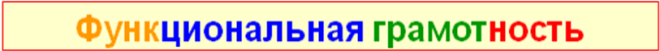 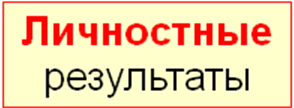 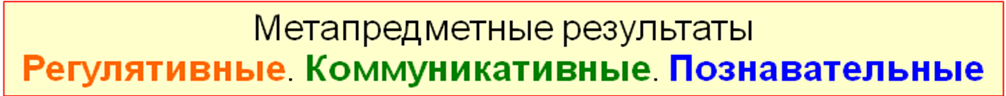 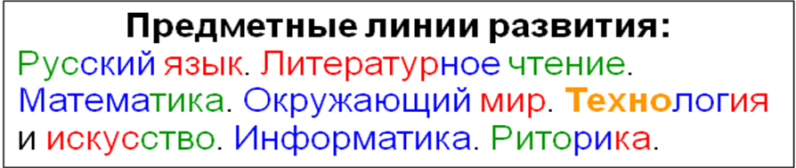 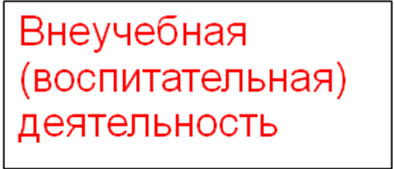 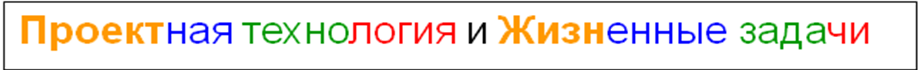 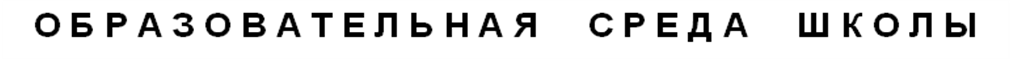 Достижение личностных и метапредметных результатов в процессе освоения предметного содержанияПредмет «Русский язык», наряду с достижением предметных результатов, нацелен на личностное развитие ученика, так как формирует представление о единстве и                   многообразии языкового и культурного пространства России, об основном средстве человеческого общения, воспитывает положительное отношение к правильной, точной и богатой устной и письменной речи как показателю общей культуры и гражданской позиции человека. Но этот же предмет с помощью другой группы линий развития обеспечивает формирование коммуникативных универсальных учебных действий, так как учит  умению «ориентироваться в целях, задачах, средствах и условиях общения, выбирать адекватные языковые средства для успешного решения коммуникативных задач». Также на уроках  русского языка в процессе освоения системы понятий и правил у  учеников формируются познавательные  универсальные учебные действия. Предмет «Литературное чтение» прежде всего  способствует личностному развитию ученика, поскольку обеспечивает понимание литературы как «средства сохранения и передачи нравственных ценностей и традиций»,  даёт возможность для формирования «первоначальных этических представлений, понятий о добре и зле, нравственности». Приобщение к литературе как искусству слова  формирует индивидуальный эстетический вкус.Формирование коммуникативных универсальных учебных действий обеспечивается через обучение правильному и умелому пользованию речью в различных жизненных ситуациях, передаче другим своих мыслей и чувств, через организацию диалога с автором в процессе чтения текста и учебного диалога на этапе его обсуждения.Знакомство с «элементарными приёмами интерпретации, анализа и преобразования художественных, научно-популярных и учебных текстов с использованием элементарных литературоведческих понятий» способствует формированию познавательных  универсальных учебных действий. Предмет «Математика» направлен прежде всего на развитие  познавательных  универсальных учебных действий. Именно этому учит «использование начальных математических знаний для описания и объяснения окружающих предметов, процессов, явлений, а также оценки их количественных и пространственных отношений», «овладение основами логического и алгоритмического мышления». Но наряду с этой всем очевидной ролью математики («ум в порядок приводит») в рамках Образовательной системы «Школа 2100» у этого предмета есть ещё одна важная роль – формирование коммуникативных универсальных учебных действий. Это связано с тем, что данный предмет учит читать и записывать сведения об окружающем мире на языке математики, строить цепочки логических рассуждений и использовать их в устной и письменной речи для коммуникации. Предмет «Окружающий мир» через две главные линии развития обеспечивает формирование личностных и метапредметных результатов. Первая линия – знакомство с целостной картиной мира (умение объяснять мир) – обеспечивает развитие познавательных универсальных учебных действий.  Именно она обеспечивает «осознание целостности окружающего мира», «освоение доступных способов изучения природы и общества», «развитие навыков устанавливать и выявлять причинно-следственные связи в окружающем мире». Вторая линия – формирование оценочного, эмоционального отношения к миру (умение определять своё отношение к миру) – способствует личностному развитию ученика. С ней связана «сформированность уважительного отношения к России, родному краю, своей семье, истории, культуре, природе нашей страны», «воспитание чувства гордости за национальные свершения, открытия, победы», «освоение основ экологической грамотности, элементарных правил нравственного поведения в мире природы и людей, норм здоровьесберегающего поведения в природной и социальной среде». Предмет «Технология» имеет чёткую практико-ориентированную направленность. Он способствует формированию регулятивных  универсальных учебных действий путём «приобретения навыков самообслуживания; овладения технологическими приемами ручной обработки материалов; усвоения правил техники безопасности».  В то же время «усвоение первоначальных представлений о материальной культуре как продукте предметно-преобразующей деятельности человека» обеспечивает развитие познавательных универсальных учебных действий. Формируя представления «о созидательном и нравственном значении труда в жизни человека и общества; о мире профессий и важности правильного выбора профессии», данный предмет обеспечивает личностное развитие ученика.Большую роль в становлении личности ученика играет  предметная область «Искусство», включающая предметы «Изобразительное искусство», «Музыка». Прежде всего  они способствуют  личностному развитию ученика, обеспечивая «сформированность первоначальных представлений о роли искусства в жизни человека, его роли в  духовно-нравственном развитии человека, сформированность основ культуры, понимание красоты как ценности; потребности в художественном творчестве и в общении с искусством». Кроме этого, искусство дает человеку иной, кроме вербального, способ общения, обеспечивая тем самым развитие коммуникативных универсальных учебных действий.ИКТ как инструментарий УУД: подпрограмма формирования ИКТ-компетентности учащихсяВ условиях интенсификации процессов информатизации общества и образования, формирование универсальных учебных действий наиболее естественно и эффективно проводить с использованием цифровых инструментов, в современной цифровой коммуникационной среде (в том числе, используя возможности информационной среды ОУ, социальные сервисы). Ориентировка младших школьников в информационных и коммуникативных технологиях (ИКТ) и формирование способности их грамотно применять (ИКТ-компетентность) являются важным элементом формирования универсальных учебных действий обучающихся на ступени начального общего образования, обеспечивающим его результативность. Поэтому программа формирования универсальных учебных действий на ступени начального общего образования содержит настоящую подпрограмму, которая указывает элементы компетентности в области применения ИКТ, входящие в те или иные действия. Технологические навыки, являющиеся элементами ИКТ-компетентности, формируются не изолированно, а в контексте их применения для решения познавательных и коммуникативных задач.Использование средств ИКТ помогает перейти от стихийного к целенаправленному и планомерному формированию универсальных учебных действий. Естественно, что ИКТ могут (и должны) широко применяться при оценке сформированности универсальных учебных действий, Для их формирования исключительную важность имеет использование информационно-образовательной среды, в которой планируют и фиксируют свою деятельность и результаты учителя и учащиеся.Решение задачи формирования ИКТ-компетентности зафиксировано не только в программах отдельных учебных предметов (где формируется предметная ИКТ-компетентность), но, в том числе и прежде всего, в рамках надпредметной программы по формированию универсальных учебных действий, с которыми учебная ИКТ-компетентность сущностно связана.При освоении личностных действий ведется формирование: критического отношения к информации и избирательности ее восприятия; уважения к информации о частной жизни и информационным результатам других людей.При освоении регулятивных  действий обеспечивается:оценка условий, хода и результатов действий, выполняемых в информационной среде;использование результатов действия, размещенных в цифровой информационной среде, для выполнения оценки выполненного действия самим обучающимся, его товарищами и учителями, а также для их коррекции;создание цифрового портфолио учебных достижений учащегося.При освоении познавательных действий ИКТ играют ключевую роль в таких общеучебных универсальных действиях, как:поиск информации в индивидуальных информационных архивах учащегося, информационной среде образовательного учреждения, в федеральных хранилищах информационных образовательных ресурсов;фиксация (запись) информации об окружающем мире и образовательном процессе, в том числе – с помощью аудио- и видео- записи, цифрового измерения, оцифровки (работ учащихся и др.) с целью дальнейшего использования записанного (его анализа, цитирования);структурирование знаний, их организация и представление в виде концептуальных диаграмм, карт, линий времени и генеалогических деревьев;создание гипермедиа сообщений, включающих текст, набираемый на клавиатуре, цифровые данные, неподвижные и движущиеся, записанные и созданные изображения и звуки, ссылки между элементами сообщения;подготовка выступления с аудио-визуальной поддержкой;построение моделей объектов и процессов из конструктивных элементов реальных и виртуальных конструкторов.ИКТ является важным инструментом для формирования коммуникативных учебных действий. Для этого используются:создание гипермедиа-сообщений;выступление с аудио-визуальной поддержкой;фиксация хода коллективной/личной коммуникации (аудио-видео и текстовая запись);общение в цифровой среде (электронная почта, чат, видео-конференция, форум, блог).Формирование ИКТ-компетентности учащихся происходит в рамках системно-деятельностного подхода, в процессе изучения всех без исключения предметов учебного плана, а его результат представляет собой интегративный результат обучения младших школьников. Вынесение формирования ИКТ-компетентности в программу формировании универсальных учебных действий позволяет нашему образовательному учреждению и каждому учителю формировать соответствующие позиции планируемых результатов, помогает, с учетом специфики каждого учебного предмета, избежать дублирования при освоении разных умений, осуществлять интеграцию и синхронизацию содержания различных учебных курсов. Освоение умений работать с информацией и использовать инструменты ИКТ также  входит в содержание факультативных курсов, кружков, внеклассной деятельности школьников.Вот основные разделы подпрограммы формирования ИКТ-компетентности и характеристики их содержания.Знакомство со средствами ИКТ. Использование эргономичных приемов работы со средствами ИКТ, которые безопасны для органов зрения, нервной системы, опорно-двигательного аппарата. Выполнение компенсирующих упражнений. Организация системы файлов и папок, запоминание изменений в файле, именование файлов и папок. Распечатка файла.Запись, фиксация информации. Непосредственный ввод информации в компьютер с камеры (в том числе встроенной в цифровой микроскоп), микрофона, цифровых датчиков. Сканирование изображений и текстов. Запись (сохранение) вводимой информации. Распознавание текста, введенного как изображение. Получение оптимального по содержанию, эстетическим параметрам и техническому качеству результата записи (фото- и видео- изоображений): выбор положения записывающего человека и воспринимающего устройства: настройка чувствительности, плана, учет ограничений в объеме записываемой информации, использование сменных носителей (флэш-карт).Создание текстов с помощью компьютера. Составление текста целыми словами, вставкой пропущенных слов из предложенных, с использованием картинок, путем восстановления деформированного текста. Клавиатурное письмо. Основные правила оформления текста и основные инструменты его создания. Работа в простом текстовом редакторе: ввод и сохранение текста, выбор шрифта, начертания, размера, цвета текста; правила расстановки пробелов перед и после знаков препинания, использование абзацного отступа. Полуавтоматический орфографический контроль (подсказка возможных вариантов исправления неправильно написанного слова по запросу). Набор текста на родном и иностранном языке, экранный перевод отдельных слов. Создание графических сообщений. Рисование на графическом планшете (срисовывание, дорисовывание, создание собственных рисунков). Создание планов территории. Создание диаграмм взаимодействия. Создание семейных деревьев. Редактирование сообщений. Редактирование текста (удаление, замена и вставка буквы, слова, фрагмента текста; перенесение части текста; повторение части текста и пр.). Редактирование цепочек изображений (слайд-шоу). Редактирование видео- и аудио- записей (вставка, удаление, замена фрагмента и другие простые виды редактирования). Редактирование фотоизображений (вставка, удаление, замена фрагмента, изменение контрастности).Создание новых сообщений путем комбинирования имеющихся. Создание сообщения в виде цепочки экранов. Добавление на экран изображения, звука, текста. Презентация как письменное и устное сообщение. Использование ссылок из текста для организации информации: перехода к другому сообщению, обеспечения возможности выбора дальнейшего хода изложения, пояснения. Пометка фрагмента изображения ссылкой. Добавление объектов и ссылок в географические карты и ленты времени. Составление нового изображения из готовых фрагментов (аппликация)Создание структурированных сообщений с линейной и ветвящейся структурой. Создание письменного сообщения: создание плана текста, добавление ссылок, графических объектов. Описание объекта или процесса по определенному алгоритму, запись аудио-визуальной и числовой информации о нем, с использованием инструментов ИКТ: видео-(фото-) камеры, цифрового микроскопа, цифровых датчиков, компьютера. Подготовка устного сообщения: создание плана, выбор аудио-визуальной поддержки, написание пояснений и тезисов. Проведение устного сообщения с аудио-видео поддержкой. Создание игрового видеофильма. Натурная мультипликация (с куклами). Компьютерная анимация. Создание музыкального произведения (с использованием готовых музыкальных фрагментов и «музыкальных петель»).Представление и обработка данных. Сбор числовых и аудио-визуальных данных в естественно-научных наблюдениях и экспериментах с использованием фото- или видео-камеры, цифрового микроскопа, цифровых датчиков. Разметка видеозаписи и получение числовых данных по разметке. Сбор числовых данных в ходе опроса людей. Графическое представление числовых данных: в виде графика (непрерывная кривая) и в виде диаграмм (столбчатых и круговых). Поиск информации. Поиск информации в соответствующих возрасту цифровых (компьютерных) словарях и справочниках, в том числе в Интернет-изданиях. Поиск информации в контролируемом Интернете, формулирование запроса, интерпретация результатов поиска. Сохранение найденного объекта. Составление списка используемых информационных источников. Использование ссылок для указания использованных информационных источников. Поиск информации в компьютере. Использование систем поиска внутри компьютера. Организация поиска по стандартным свойствам файлов, по наличию данного слова. Поиск в базах данных. Заполнение адресной и телефонной книги, а также других баз данных небольшого объема.Коммуникация, проектирование, моделирование, управление и организация деятельности. Передача собеседнику/партнеру сообщения, участие в диалоге, с использованием средств ИКТ – электронной почты, чата, форума, аудио- и видео- конференции и пр. Выступление перед небольшой аудиторией с устным сообщением с ИКТ-поддержкой. Размещение письменного сообщения в информационной образовательной среде. Коллективная коммуникативная деятельность в информационной образовательной среде. Непосредственная: фиксация хода и результатов обсуждения на экране и в файлах. Ведение дневников, социальное взаимодействие. Компьютерно-управляемые движущиеся модели. Управление моделями. Управление в виртуальном микромире, исполнители Робот, Черепаха. Определение последовательности выполнения действий, составление инструкции (простого алгоритма) в несколько действий. Планирование и проведение исследований, объектов и процессов внешнего мира с использованием средств ИКТ. Проектирование объектов и процессов реального мира, свое собственной деятельности и деятельности группы. Моделирование объектов и процессов реального мира и управления ими с использованием виртуальных лабораторий и механизмов, собранных из конструктора. Основное содержание программы «Формирование ИКТ-компетентности учащихся» реализуется средствами различных учебных предметов. Важно, чтобы формирование того или иного элемента или компонента ИКТ-компетентности было непосредственно увязано с его применением. Тем самым обеспечивается:	– естественная мотивация, цель обучения;	– встроенный контроль результатов освоения ИКТ;	– повышение эффективности применения ИКТ в данном предмете;	– формирование цифрового портфолио по предмету, что важно для оценивания результатов освоения этого предмета.При этом, специфика ИКТ-компетентности сказывается и в том, что зачастую сам учитель не обладает достаточным уровнем профессиональной ИКТ-компетентности. Тем самым естественным образом создается контекст, в котором учитель сам осуществляет универсальные учебные действия и демонстрирует обучающимся, «как это делается».Распределение материала по различным предметам не является жестким, начальное освоение тех или иных технологий и закрепление освоенного может происходить в ходе занятий по разным предметам. Предлагаемое в данной примерной программе распределение направлено на достижение баланса между временем освоения и временем использования соответствующих умений в различных предметах.Вклад каждого предмета в формирование ИКТ-компетентности учащихся:Русский язык. Различные способы передачи информации (буква, пиктограмма, иероглиф, рисунок). Возможные источники информации и способы ее поиска: словари, энциклопедии, библиотеки, в том числе компьютерные. Расширение своих знаний, языковой компетентности с помощью дополнительных источников информации. Овладение наравне с развитием традиционных навыков письма квалифицированным клавиатурным письмом (с ориентацией на слепой десятипальцевый метод). Знакомство с основными правилами оформления текста в компьютере, основными инструментами создания и простыми видами редактирования текста. Использование полуавтоматического орфографического контроля. Литературное чтение. Работа с мультимедиа-сообщениями (включающими текст, иллюстрации, аудио- и видео- фрагменты, ссылки). Анализ содержания, языковых особенностей и структуры мультимедиа-сообщения; определение роли и места иллюстративного ряда в тексте.Конструирование небольших сообщений: текстов (рассказ, отзыв, аннотация), в том числе с добавлением иллюстраций, видео- и аудио- фрагментов. Оценка собственных сообщений с точки зрения использованной информации.Овладение навыками ведения диалога в различных учебных и бытовых ситуациях общения (включая компьютерные способы коммуникации), соблюдая правила речевого этикета.Создание информационных объектов как иллюстраций к прочитанным художественным текстам (рисунков, фотографий, видео-сюжетов, натурной мультипликации, компьютерной анимации с собственным озвучиванием). Презентация (письменная и устная) с опорой на тезисы и иллюстративный ряд на компьютере. Поиск информации для проектной деятельности на материале художественной литературы, в том числе в контролируемом Интернете. Иностранный язык. Подготовка плана и тезисов сообщения (в том числе гипер-медиа); выступление с сообщением. Создание небольшого текста (устного и письменного), от руки и на компьютере. Фиксация собственной устной речи на иностранном языке в цифровой форме для самокорректировки, устное выступление в сопровождении аудио-видео поддержки. Восприятие и понимание основной информации в небольших устных и письменных сообщениях, в том числе полученных компьютерными способами коммуникации. Использование компьютерного словаря, экранного перевода отдельных слов.Математика. Применение математических знаний и представлений, а также методов информатики для решения учебных задач, начальный опыт применения математических знаний и информатических подходов в повседневных ситуациях. Представление, анализ и интерпретация данных в ходе работы с текстами, таблицами, диаграммами, несложными графами: извлечение необходимых данных, заполнение готовых форм (на бумаге и на компьютере), объяснение, сравнение и обобщение информации. Выбор оснований для образования и выделения совокупностей. Представление причинно-следственных и временных связей с помощью цепочек. Анализ истинности утверждений, построение цепочек рассуждений.Работа с простыми геометрическими объектами в интерактивной среде компьютера: построение, изменение, измерение, сравнение геометрических объектов.Окружающий мир. Фиксация информации (тексты, фото-, видео-, аудио- и другие виды информации) о внешнем мире и о самом себе с использованием инструментов ИКТ: фото- и видеокамеры, микрофона, цифровых датчиков, цифрового микроскопа, графического планшета и пр. Планирование и осуществление несложных наблюдений, сбор числовых данных, проведение опытов с помощью инструментов ИКТ. Поиск дополнительной информации для решения учебных и самостоятельных познавательных задач, в том числе в контролируемом Интернете. Создание информационных объектов (моделей, макетов, сообщений, графических работ) в качестве отчета о проведенных исследованиях.Использование компьютера при работе с картой (планом территории, лентой времени), добавление ссылок в тексты и графические объекты.Технология. Формирование первоначальных элементов ИКТ-квалификации (важной части формирования ИКТ-компетентности) учащихся. Первоначальное знакомство с компьютером и всеми инструментами ИКТ (включая компьютерное и коммуникационное оборудование, периферические устройства, цифровые измерительные приборы и пр.): назначение, правила безопасной работы. Первоначальный опыт работы с простыми информационными объектами: текстом, рисунком,  аудио- и видео-фрагментами; сохранение результатов своей работы. Овладение приемами поиска и использования информации, работы с доступными электронными ресурсами. Знакомство с правилами жизни людей в мире информации: избирательности в потреблении информации, уважению к личной информации другого человека, к процессу познания учения и к состоянию неполного знания и другими аспектами.Умения, связанные с ИКТ, осваиваются в курсе технологии только на базовом, начальном уровне, как правило, непосредственно перед их применением в других курсах для решения конкретных задач соответствующей предметной области, где указанные умения закрепляются и развиваются. Дальнейшее освоение инструментов ИКТ идет в процессе их использования учащимися в различных других предметах и в интегративных проектах.Искусство. Поиск необходимой и дополнительной информации для решения учебных задач искусствоведческого содержания. Знакомство с простыми графическим и растровым редакторами изображений, освоение простых форм редактирования изображений: поворот, вырезание, изменение контрастности, яркости, вырезание и добавление фрагмента, изменение последовательности экранов в слайд-шоу. Создание графических работ, несложных видеосюжетов, натурной мультипликации, компьютерной анимации, музыкальных произведений (из готовых фрагментов и музыкальных «петель») с использованием средств ИКТ (компьютер, сканер, графический планшет, микрофон, видео- и фотокамера).Планируемые результаты в освоении школьниками УУД по завершении начального обученияПедагогические ориентиры: Развитие личности. В сфере личностных УУД у выпускников будут сформированы внутренняя позиция обучающегося, адекватная мотивация учебной деятельности, включая учебные и познавательные мотивы, ориентация на моральные нормы и их выполнение.Педагогические ориентиры: Самообразование и самоорганизация. В сфере регулятивных УУД выпускники овладеют всеми типами учебных действий, направленных на организацию своей работы в образовательном учреждении и вне его, включая способность принимать и сохранять учебную цель и задачу, планировать её реализацию (в том числе во внутреннем плане), контролировать и оценивать свои действия, вносить соответствующие коррективы в их выполнение.Педагогические ориентиры: Исследовательская культура.В сфере познавательных УУД выпускники научатся воспринимать и анализировать сообщения и важнейшие их компоненты — тексты, использовать знаково-символические средства, в том числе овладеют действием моделирования, а также широким спектром логических действий и операций, включая общие приёмы решения задач.Педагогические ориентиры: Культура общения.В сфере коммуникативных УУД выпускники приобретут умения учитывать позицию собеседника (партнёра), организовывать и осуществлять сотрудничество и кооперацию с учителем и сверстниками, адекватно воспринимать и передавать информацию, отображать предметное содержание и условия деятельности в сообщениях, важнейшими компонентами которых являются тексты.Условия, обеспечивающие развитие УУД в образовательном процессе:Учитель   знает:важность формирования УУД школьников;сущность и виды универсальных умений, педагогические приемы и способы их формирования.Учитель   умеет:отбирать содержание и конструировать учебный процесс с учетом формирования УДД;использовать диагностический инструментарий успешности формирования УДД; привлекать родителей к совместному решению проблемы формирования УДД. Описание ценностных ориентиров содержания образования на ступени начального общего образования Преемственность  программы формирования УУД на ступенях общего образования	Организация преемственности Программы формирования УУД осуществляется при переходе от дошкольного образования к начальному образованию, от начального образования к основному образованию, от основного к среднему полному образованию. На каждой ступени образовательного процесса проводится диагностика (физическая, психологическая, педагогическая)  готовности учащихся к обучению на следующей ступени.  Стартовая диагностика определяет  основные проблемы, характерные для большинства обучающихся,  и в соответствии с особенностями  ступени обучения  на определенный период выстраивается система работы по преемственности.	Преемственность формирования универсальных учебных действий по ступеням общего образования обеспечивается за счет: 	– принятия в педагогическом коллективе общих ценностных оснований образования,  в частности, ориентации на ключевой стратегический приоритет непрерывного образования – формирование умения учиться. 	– четкого представления педагогов о планируемых результатах обучения на каждой ступени; 	– целенаправленной деятельности по реализации условий, обеспечивающих развитие УУД  в образовательном процессе (коммуникативные, речевые, регулятивные, общепознавательные, логические и др.).	Основанием преемственности разных ступеней образовательной системы  становится  ориентация на ключевой стратегический приоритет непрерывного образования – формирование умения учиться.        Преемственность формирования УУД по ступеням общего образованияОрганизация преемственности осуществляется при переходе от дошкольного образования к начальному образованию, от начального образования к основному образованию, от основного к среднему полному образованию. На каждой ступени образовательного процесса проводится диагностика (физическая, психологическая, педагогическая)  готовности учащихся к обучению на следующей ступени.  Стартовая диагностика определяет  основные проблемы, характерные для большинства обучающихся,  и в соответствии с особенностями  ступени обучения  на определенный период выстраивается система работы по преемственности.Преемственность формирования УУД по ступеням общего образования обеспечивается за счет:принятия в педагогическом коллективе общих ценностных оснований образования,  в частности, ориентация на ключевой стратегический приоритет непрерывного образования – формирование умения учиться.четкого представления педагогов о планируемых результатах обучения на каждой ступени;целенаправленной деятельности по реализации условий, обеспечивающих развитие УУД  в образовательном процессе (коммуникативные, речевые, регулятивные, общепознавательные, логические и др.).Основанием преемственности разных ступеней образовательной системы  становится  ориентация на ключевой стратегический приоритет непрерывного образования – формирование умения учиться.В  Таблице «Значение УУД для успешности обучения в начальной школе основной школе» представлены    УУД,   результаты развития УУД, их значение для обучения. .Учебно-исследовательская и проектная деятельность младших школьников как средство реализации ФГОС НОО.Актуальность умения учиться для современного человека подчеркивается практически во всех документах, касающихся реформирования системы образования. ФГОС нового поколения требует использования в образовательном процессе технологий деятельностного типа, методы проектно-исследовательской деятельности определены как одно из условий реализации основной образовательной программы начального общего образования. Младший школьный возраст - благоприятный и значимый период для выявления и развития творческого потенциала личности. Он любопытен, ему всё надо знать, всё интересно, всё хочется изучить, потрогать. Ведь это и есть врождённые исследовательские качества!В этом возрасте закладываются основы творческой и образовательной траектории, психологическая база продуктивной деятельности, формируется комплекс ценностей, качеств, способностей, потребностей личности, лежащих в основе ее творческого отношения к действительности. Поэтому развивать заложенную в каждом ребенке творческую активность, воспитывать у него необходимые для этого качества, - значит, создавать педагогические условия, которые будут способствовать этому процессу. Введение проектной деятельности в начальной школе очень актуально в наши дни. Важно на раннем этапе обучения создать необходимые психолого-педагогические условия для реализации возрастной потребности в поисковой активности.Проектная деятельность учащихся – это совместная учебно-познавательная, творческая или игровая деятельность, имеющая общую цель, согласованные методы и способы деятельности, направленные на достижение результата – создания проекта. Проекты в начальной школе это не доклады, не сухой отчёт- это красочное действо, в основе которого лежит развитие познавательных интересов учащихся, умений самостоятельно конструировать свои знания и ориентироваться в информационном пространстве, проявлять компетенцию в вопросах, связанных с темой проекта, развивать критическое мышление. Это метод ориентирован  на самостоятельную деятельность учащихся – индивидуальную, парную или групповую, которую учащиеся выполняют в течение определённого отрезка времени. Различают следующие виды проектов:     Исследовательские проекты имеют чёткую продуманную структуру, которая практически совпадает со структурой реального научного исследования: актуальность темы, проблема, предмет и объект исследования; методы исследования; цель, гипотеза и вытекающие из них задачи исследования; методы исследования, обсуждение результатов, выводы и рекомендации. Исследовательские проекты – одна из наиболее распространённых форм данного             вида деятельности.      Творческие проекты не имеют детально проработанной структуры совместной деятельности учащихся – она только намечается и далее развивается в соответствии с требованиями к форме и жанру конечного результата. Это может быть стенная газета, сценарий праздника, видеофильм, школьный печатный альманах, детская конференция и т.д.        Приключенческо-игровые проекты требуют большой подготовительной работы. Принятие решения принимается в игровой ситуации. Участники выбирают себе определённые роли. Результаты таких проектов часто вырисовываются только к моменту завершения действия.       Информационные проекты направлены на сбор информации, о каком – либо объекте, явлении на ознакомление участников проекта этой информацией, её анализ и обобщение фактов. Благодаря развитию цифровых технологий в учебную практику пришли новые средства обучения. Распространение компьютеров и мобильные технологии позволяют включить в образовательный процесс различные открытые площадки за стенами  школы. Парки, площади и улицы городов теперь становятся такими же учебными аудиториями, где с помощью новейших приборов можно извлекать и использовать данные в ходе прогулок и путешествий. Освоение новых средств ведет не только к тому, что мы можем решать новые задачи. Новые средства постепенно меняют наше мировоззрение, позволяют видеть мир с новой точки зрения.           Практико-ориентированные проекты отличает чётко обозначенный с самого начала характер результата деятельности его участников. Этот результат обязательно должен быть ориентирован на социальные интересы самих участников. Этот проект требует чётко продуманной структуры, которая может быть представлена в виде сценария, определения функций каждого участника и участия каждого из них в оформлении конечного результата. Целесообразно проводить поэтапные обсуждения, позволяющие координировать совместную деятельность участников.Проектная деятельность обладает всеми преимуществами совместной деятельности, в процессе ее осуществления учащиеся приобретают богатый опыт совместной деятельности со сверстниками, со взрослыми. В проектной деятельности школьников приобретение знаний, умений и навыков происходит на каждом этапе работы над проектом. Причем, основная цель учебной деятельности выступает перед школьниками в косвенной форме. И необходимость ее достижения усваивается школьниками постепенно, принимая характер самостоятельно найденной и принятой цели. Ученик приобретает и усваивает новые знания не сами по себе, а для достижения целей каждого этапа проектной деятельности. Поэтому процесс усвоения знаний проходит без нажима сверху и обретает личную значимость. Кроме того, проектная деятельность межпредметна. Она позволяет использовать знания в различных сочетаниях, стирая границы между школьными дисциплинами, сближая применение школьных знаний с реальными жизненными ситуациями.При использовании метода проектов существуют два результата. Первый – это педагогический эффект от включения учащихся в «добывание знаний» и их логическое применение. Если цели проекта достигнуты, то можно сказать, что получен качественно новый результат, который выражается в развитии познавательных способностей школьника, его самостоятельности в учебно-познавательной деятельности. Второй результат – это сам выполненный проект. Проектное обучение создает положительную мотивацию для самообразования. Это, пожалуй, его самая сильная сторона. Поиск нужных материалов, комплектующих требует систематической работы со справочной литературой. Выполняя проект, как показывают наблюдения, более 70% учащихся обращаются к учебникам и другой учебно-методической литературе. Таким образом, включение проектной деятельности в учебный процесс способствует повышению уровня компетентности учащегося в области решения проблем и коммуникации. Этот вид работы хорошо вписывается в учебный процесс, осуществляемый в виде практикума, эффективен при соблюдении всех этапов проектной деятельности, обязательно включающих презентацию. В проектной деятельности создаются условия для формирования всех видов универсальных учебных действий. Ребёнок имеет возможность  развивать самостоятельность, инициативу, ответственность, целеустремлённость, настойчивость в достижении целей, готовность к преодолению трудностей, познавательные интересы, формировать способности к организации своей учебной деятельности (планирование, контроль, оценка), самоуважение, критичность к своим поступкам и умение адекватно их оценивать. Особую роль проектные задачи играют в развитии коммуникативных умений. В ходе решения конкретной проектной задачи происходит качественное самоизменение группы детей.Практичность проектной деятельности выражается в ее не формальном характере, а в соответствии с направлением индивидуальной деятельности и желания учащегося.
Учитель заранее предлагает темы проектов, инструктирует учащихся по ходу работы. Учащимся дается определенный алгоритм проектировочной деятельности. Учащиеся выбирают тему, подбирают материал, проводят выборку, оформляют работу, готовят защиту с использованием компьютерной презентации. Учитель выступает в роли консультанта, помогает решить возникающие «технические» проблемы.
Результаты выполненных проектов должны быть, что называется, «осязаемыми»: если это теоретическая проблема – то конкретное решение, если практическая – то конкретный результат, готовый к внедрению, применению. Участие учащихся в конкурсе проектных работ стимулирует мотивацию к повышению уровня учебных достижений и повышает потребность в самосовершенствовании. Защита проекта в школе, на научно-практической конференции, является самой главной, честной и справедливой оценкой труда учащегося. Любая исследовательская работа включает в себя   следующие этапы:1 этап – мотивационный:Здесь важно для учителя создать положительный мотивационный настрой. Проблема, которую должны решить учащиеся, должна быть актуальной и интересной. На данном этапе формулируется тема и определяется результат, продукт. 2 этап – планирование деятельности:   Идёт разработка замысла проекта, формулируются задачи, план действий, согласовываются способы совместной деятельности, делятся на группы. 3 этап. Информационно-операционный:Здесь идёт реализация проекта. Собирается материал, вся информация перерабатывается, сортируется. Роль учителя на этом этапе координировать, наблюдать, давать рекомендации, проводить консультации.  4 этап. Рефлексивно-оценочный:Защита проекта, коллективное обсуждение результата, самооценка деятельности. Обучающиеся выбирают форму презентации, защищают проект, отвечают на вопросы слушателей, сами выступают в качестве эксперта при защите других групп. Этот этап очень важный, решает несколько задач: развитие научной речи, возможность продемонстрировать свои достижения, пополнение знаний, демонстрируют понимание проблемы, умение планировать и осуществлять Дети приходят в школу учиться, то есть учить себя.  Исследовательская и проектная  деятельность в образовательном процессе позволяет достичь максимального эффекта. Роль преподавателя — помочь детям в этом.Таким образом мы с уверенностью можем сказать о том, что реализация проектного метода развивает способность обучающегося самостоятельно успешно усваивать новые знания, формировать умения и компетентности, включая самостоятельную организацию этого процесса, т. е. умение учиться.ЛитератураБычков А.В. Метод проектов в современной  школе. – М., 2012Григорьев Д. В. Внеурочная деятельность школьников. Методический конструктор: пособие для учителя/ Д. В. Григорьев, П. В. Степанов. – М.: Просвещение, 2010. – 223с. – (Стандарты второго поколения).Кривобок Е. В. Исследовательская деятельность младших школьников [Текст]: / Кривобок Е. В.  Волгоград: Учитель, 2012 – 126с.Матяш Н.В., Симоненко В.Д. Проектная деятельность младших школьников. Книга для учителя начальных классов. – М.: Вента-Графф, 2013. – 112с.: ил. – (Библиотека учителя). Потанина В.Я. Введение проектной деятельности в начальной школе [Текст]: - В.Я. Потанина, М.: Академия, 2011 - 12с.Сергеев И.С. Как организовать проектную деятельность учащихся. – М., 2013.Савенков А.И. Методика исследовательского обучения младших школьников [Текст]: / Савенков А.И – Самара: Учебная литература, 2012 – 119с.Феоктистова В.Ф.  Исследовательская и проектная деятельность младших школьников. Рекомендации. Волгоград, 2013.Шатилова М.Ю. Проектирование в начальной школе: от замысла к реализации. – Волгоград: Учитель, 2012.2.2.1  Программы отдельных учебных предметов, курсовОбразовательная система  « Школа 2100»	 Предметная область «Филология» представлена предметными курсами русский язык, литературное чтение.Предметный курс «Русский язык»	Авторы: Р. Н. Бунеев, Е. В. Бунеева, О. В. Пронина	Пояснительная запискаКурс русского языка в начальной школе – часть единого непрерывного курса обучения, поэтому он ориентирован на предмет и цели обучения русскому языку в основной школе. 	Назначение предмета «Русский язык» в начальной школе состоит в том, чтобы заложить основу формирования функционально грамотной личности, обеспечить языковое и речевое развитие ребенка, помочь ему осознать себя носителем языка.	Основная цель курса определяется как развитие личности ребенка средствами предмета «Русский язык», а именно: 	– формирование у учащихся представления о языке как составляющей целостной научной картины мира; 	– знаково-символического и логического мышления на базе основных положений науки о языке (познавательная цель); – формирование коммуникативной компетенции (социокультурная цель).	Задачи курса «Русский язык»: 	– развитие у детей патриотического чувства по отношению к родному языку: любви и интереса к нему, осознания его красоты и эстетической ценности, гордости и уважения к языку как части русской национальной культуры;  	– осознание себя носителем языка, языковой личностью, которая находится в постоянном диалоге (через язык и созданные на нем тексты) с миром и с самим собой;  	– формирование у детей чувства языка;  	– воспитание потребности пользоваться всем языковым богатством (а значит, и познавать его), совершенствовать свою устную и письменную речь, делать её правильной, точной, богатой;  	– сообщение необходимых знаний и формирование учебно-языковых, речевых и правописных умений и навыков, необходимых для того, чтобы правильно, точно и выразительно говорить, читать и писать на родном языке. Общая характеристика учебного предметаВ курсе русского языка реализуются следующие сквозные линии развития учащихся средствами предмета.	Линии, общие с курсом литературного чтения: 	1) овладение функциональной грамотностью на уровне предмета (извлечение, преобразование и использование текстовой информации); 	2) овладение техникой чтения, приёмами понимания и анализа текстов; 	3) овладение умениями, навыками различных видов устной и письменной речи.	Линии, специфические для курса «Русский язык»: 	1) приобретение и систематизация знаний о языке; 	2) овладение орфографией и пунктуацией; 	3) раскрытие воспитательного потенциала русского языка; 	4) развитие чувства языка.В курсе «Обучение грамоте» обеспечивается пропедевтика изучения курса русского языка.Из области фонетики дети знакомятся с понятием звук в сопоставлении с буквой, звуками гласными и согласными; согласными звуками звонкими и глухими, твёрдыми и мягкими; с ударением, ударными и безударными гласными; с делением слова на слоги; с обозначением мягкости согласных на письме с помощью букв е, ё, и, ю, я, ь; наблюдают случаи несоответствия написания и произношения (буквосочетания жи–ши, чу–щу, ча–ща, безударные гласные). Дети учатся произносить звуки, слушать звучащее слово, соотносить произношение и написание, делать слого-звуковой и звуко-буквенный анализ слов.В период обучения грамоте закладываются основы для развития у детей орфографической зоркости. Проходит ознакомление с явлениями и понятиями из области словообразования: в процессе наблюдения и практической работы со словом дети осознают, что в слове выделяются части; знакомятся с корнем, однокоренными словами, суффиксом, приставкой, графическим обозначением этих частей слова, наблюдают за приставочным и суффиксальным способами образования слов.В ходе лексической работы дети наблюдают за тем, что слова называют предметы, их признаки; действия людей, животных и предметов; осознают, что каждое слово что-то означает, то есть имеет значение; что значений у одного слова может быть несколько. Из области морфологии первоклассники получают первоначальное представление о существительных, прилагательных, глаголах и личных местоимениях (без введения понятий); о предлогах; учатся ставить вопросы от слова к слову, различать предлоги и приставки.Вводятся также такие синтаксические понятия, как предложение, текст. Дети учатся правильно писать и пунктуационно оформлять простые предложения, читать и произносить предложения с правильной интонацией. В ходе чтения текстов Букваря идёт целенаправленное формирование у них типа правильной читательской деятельности.Разделы «Предложение» и «Текст»В курсе русского языка в начальной школе ведущим направлением учебной деятельности детей является овладение письменной речью, культурой письменного общения (естественно, наряду с развитием умений чтения, говорения и слушания). Поэтому в ряду основных разделов, изучаемых в каждом классе, – разделы «Предложение» и «Текст».В 1-м классе, после завершения курса обучения грамоте, дети повторяют и систематизируют знания о предложении и тексте, оформлении предложения на письме.Во 2-м классе дети закрепляют признаки предложения (предложение состоит из слов, выражает законченную мысль, слова в предложении связаны по смыслу; в предложении от слова к слову можно задать вопрос), знакомятся с повествовательной, вопросительной и восклицательной интонацией; совершенствуют умение правильно орфографически и пунктуационно оформлять предложения на письме; читать и произносить их с правильной интонацией; конструировать предложения из слов.Углубляется понятие о тексте (текст состоит из предложений, предложения в тексте связаны по смыслу, у текста есть заглавие; по заглавию можно определить, о чём будет говориться в тексте). Систематически при работе с текстом идёт формирование у детей типа правильной читательской деятельности по той же технологии, что и на уроках литературного чтения: дети учатся самостоятельно осмысливать текст до чтения, во время чтения и после чтения. Это обеспечивает единство подхода к работе с текстом и формирование одного из важнейших навыков – навыка осознанного чтения.В 3-м классе расширяется понятие о предложении: дети знакомятся с повествовательными, вопросительными и побудительными, восклицательными и невосклицательными предложениями, с их использованием в разных речевых ситуациях; с логическим ударением и его ролью в речи; учатся выделять из предложений словосочетания, т.е. практически осваивают понятие о связи слов в предложении. Вводится понятие о главных и второстепенных членах предложения (без дифференциации последних). Дети учатся находить в предложениях подлежащее и сказуемое, видеть второстепенные члены предложения и понимать их роль в речи.Дети знакомятся с однородными членами предложения, с интонацией перечисления; узнают, что однородными могут быть как главные члены предложения, так и второстепенные, что связываются между собой однородные члены с помощью интонации, а также с помощью союзов (и, а, но) или без помощи союзов. Формируется умение ставить запятые в предложениях с однородными членами. Все полученные знания и умения делают возможным и логичным введение понятия о сложном предложении на примере бессоюзной конструкции из двух частей и начало развития умения ставить запятую между частями сложного предложения.В течение всего учебного года продолжается развитие читательских умений детей на материале текстов учебника, формирование типа правильной читательской деятельности при чтении художественных и учебно-научных текстов. Вводится понятие абзаца как смысловой части текста.В 4-м классе продолжается развитие названных выше синтаксических, пунктуационных и речевых умений. Развивается умение на доступном уровне производить синтаксический разбор простого и сложного предложений, вычленять словосочетания из предложения. Дети знакомятся с тем, что части сложного предложения могут соединяться с помощью союзов и, а, но (на примере сложных предложений, состоящих из двух частей).Вводится понятие предложения с прямой речью на примере простейшей конструкции «слова автора плюс прямая речь». Развивается умение ставить знаки препинания в предложениях с прямой речью, которая следует за словами автора, а также умение ставить запятую в сложном предложении из двух частей с союзами и, а, но или без союзов и в простом предложении с однородными членами (с союзами и, а, но или без союзов). На материале текстов учебника продолжается развитие умений слушания и чтения, формирование типа правильной читательской деятельности.Знания и умения из области синтаксиса и пунктуации в курсе начальной школы создают необходимую базу для развития устной и письменной речи, для изучения слова с разных точек зрения (поскольку слово функционирует в предложении, в тексте), и, что очень важно, ребёнок осознаёт, для чего нужно изучать свой родной язык, на котором он и так свободно говорит. Раздел «Слово»	Слово рассматривается с четырёх точек зрения: 	– звукового состава и обозначения звуков буквами;  	– морфемного состава и словообразования; грамматического значения;лексического значения, лексической сочетаемости и словоупотребления. В 1-м и 2-м классах происходит закрепление необходимого минимума знаний из области фонетики, которые вводятся в курсе обучения грамоте: звук и буква, звуки гласные и согласные; согласные звонкие и глухие, твёрдые и мягкие парные и непарные; слог, слогообразующая роль гласных; ударение, гласные ударные и безударные, слоги ударные и безударные. Развиваются и совершенствуются умения произносить звуки, слышать звучащее слово, соотносить звуковой состав слова и его написание, делать звуко-буквенный анализ слов (с составлением схемы слова).Отрабатываются знание алфавита и навык его практического использования.Фонетические знания и умения являются базовыми для развития следующих орфографических умений:видеть (обнаруживать) орфограммы в словах и между словами; правильно писать слова с изученными орфограммами; графически обозначать орфограмму и условия выбора (без введения термина «условия выбора орфограммы»); находить и исправлять орфографические ошибки. Чтобы обеспечить преемственность в изучении орфографии между начальной и основной школой и сделать процесс развития орфографических умений более осмысленным, вводится понятие орфограмма (написание, которое нельзя безошибочно установить на слух, написание по правилу). Дети знакомятся с «опасными местами» в словах русского языка, учатся находить эти места в словах, т.е. обнаруживать в словах орфограммы.Изучаются следующие орфограммы:обозначение мягкости согласных на письме с помощью букв е, ё, и, ю, я, ь; большая буква в именах, отчествах, фамилиях людей, кличках животных, географических названиях; буквы и, у, а после букв шипящих [ж], [ш], [ч], [щ]; разделительные ь и ъ; проверяемые и непроверяемые буквы безударных гласных в корне слова (на материале двусложных слов); проверяемые буквы согласных на конце слова; пробел между предлогом и соседним словом. 	Кроме того, дети знакомятся с правилами переноса слов и орфограммой-черточкой при переносе.	В 3-м классе продолжается развитие умений писать слова с ь и ъ разделительными, с ь для обозначения мягкости согласных. Дети учатся переносить слова с ь и ъ. Изучается правописание слов с удвоенной буквой согласного в корне типа ссора, аллея, жужжит и правило их переноса.	Отрабатывается умение писать слова с проверяемой и непроверяемой буквой безударного гласного в корне, а также проверяемыми буквами согласных в корне, с удвоенной буквой согласного на стыке приставки и корня типа рассказ, рассвет. Дети учатся пользоваться двумя способами проверки: подбором однокоренных слов и изменением формы слова.	Заучиваются группы слов с непроверяемыми написаниями. Развивается умение пользоваться орфографическим словарём.	Вводится новая орфограмма–обозначение буквой на письме непроизносимого согласного звука в корне слова. 	В 4-м классе продолжается развитие умения писать слова с орфограммами, изученными в 1-3-м классах. Рассматриваются также случаи написания слов с удвоенной буквой согласного на стыке корня и суффикса типа сонный.	В связи с изучением частей речи отрабатывается умение писать слова со следующими орфограммами:мягкий знак после букв шипящих в существительных мужского и женского рода типа луч, ночь; безударные окончания существительных 1, 2, 3-го склонения (кроме существительных на -ие, -ия, -ий, -мя); безударные окончания имён прилагательных (кроме прилагательных с основой на шипящий и ц); безударные окончания глаголов 1 и 2-го спряжения; ь после шипящих в глаголах 2-го лица единственного числа (читаешь, поешь); окончания -о, -а в глаголах прошедшего времени женского и среднего рода (осветила, осветило); -тся – -ться в глаголах; не с глаголами; раздельное написание предлогов с личными местоимениями. Развитие умения писать слова с этими орфограммами продолжается в 5-м классе основной школы.Изучение орфографии в начальной школе направлено на то, чтобы помочь детям осознать важность правильного использования языка не только в устной речи, но и на письме, показать, что необходимым компонентом письменной речи является орфографический навык. Орфографически правильная письменная речь – залог успешного общения в письменной форме.Этот подход заложен уже в пропедевтическом курсе русского языка в период обучения грамоте. Наблюдение за звуковым составом слова, за собственным произнесением отдельных звуков, определение места ударения в слове – всё это способствует овладению тем фонетическим минимумом, который необходим для последующего сознательного овладения орфографией. Одновременно целенаправленно проводятся наблюдения над лексическим значением слова и его сочетаемостью, так как умение верно определять лексическое значение корня очень важно для правильного написания.Второй аспект в рассмотрении слова в курсе русского языка начальной школы – это его морфемный состав. Чтобы решить одну из важнейших задач курса – формирование у детей чувства языка, – необходимо обращение к составу слова уже в 1-м классе, так как чувство языка связано прежде всего с пониманием и чутьём к особенностям словообразования и словоизменения.Во 2-м классе даётся определение корня, однокоренных слов, суффикса, приставки. Систематически проводится наблюдение над однокоренными словами, подбор групп однокоренных слов и выявление признаков, по которым слова являются однокоренными (одинаковый корень и близость слов по смыслу). Дети знакомятся с определёнными суффиксами имён существительных: -ок-, -ик-, -тель-, -ушк-, -юшк-, -ёнок-, -онок-, -ят-, -ищ-, их значениями, учатся видеть эти суффиксы в словах, образовывать слова с этими суффиксами. Также происходит знакомство с группой приставок, сходных по написанию с предлогами: с, от, за, на, по, про, до и др.«Состав слова» – сквозная тема курса русского языка. При изучении всех разделов и тем в каждом классе в качестве дополнительного задания к упражнениям предлагается наблюдение над однокоренными словами и их значением, задания на нахождение однокоренных слов и корня в них; суффикса, приставки; на подбор однокоренных слов. В 1-м классе в качестве материала для обучения чтению предлагаются группы однокоренных слов, имена существительные с наиболее частотными суффиксами; однокоренные глаголы с разными приставками. Во 2-м классе для анализа предлагаются существительные мужского рода с нулевым окончанием типа дуб – дубок, кот – котёнок, стол – столик и т.п., а для изучения приставок и образования слов с помощью приставок – глаголы движения (бежал, побежал, добежал, прибежал и т.п.).В 3-м классе дети знакомятся с окончанием и его функциями, усваивают определение окончания, основы слова, а также на практике постигают различие между изменением слова и образованием новых слов.Происходит знакомство с явлением чередования согласных в корне слова, на этом материале продолжается работа с группами однокоренных слов (наблюдение над лексическим значением однокоренных слов с чередованием согласных в корне типа дорога – дорожка – дорожный; подбор однокоренных слов). Эта работа связана с развитием орфографических умений, она ведётся регулярно в течение всего учебного года.В 4-м классе дети продолжают наблюдение за словоизменением и словообразованием имён существительных, имён прилагательных, глаголов, личных местоимений, разбирают по составу доступные существительные, прилагательные, глаголы, тренируются в образовании этих частей речи с помощью суффиксов и приставок, в подборе однокоренных слов, относящихся к различным частям речи (бег, бегун, бежать; краснота, красный, краснеть и т.п.).Таким образом, на протяжении всех лет обучения в начальной школе у ребёнка формируется чувство языка, чувство слова; создаётся база для формирования орфографической зоркости, для развития орфографических умений.Лексическая работа пронизывает весь курс: регулярно ведётся наблюдение над значением слов, в том числе однокоренных; объясняются и уточняются значения слов (в том числе с помощью толкового словаря). Дети наблюдают над сочетаемостью слов, над словоупотреблением, практически знакомятся с синонимией, антонимией, омонимией, с многозначностью, с переносным значением слова.Морфология – самый сложный раздел, так как его изучение предполагает сформированность определённых мыслительных операций, способности к обобщению, к абстрагированию. Изучение частей речи требует знаний о составе слова и словообразовании, а также знаний из области лексики (значение слова), синтаксиса (функционирование слов в предложении). Нужно также иметь в виду, что морфология изучается как средство развития мышления детей, представления о языке как системе и повышения орфографической грамотности.В 1-м классе в курсе обучения грамоте и во 2-м классе дети знакомятся с группами слов, которые отвечают на определенные вопросы (1) кто? что? 2) какой? какая? какое? какие? 3) что делает? что делал? что сделал?), учатся ставить вопросы к словам, от слова к слову, узнают, что слова, которые отвечают на вопросы «кто? – что?», могут называть один предмет и много предметов; частично усваивают определения частей речи.Кроме того, выделяется группа слов, к которым нельзя задать вопрос (предлоги, союзы, а также слова, которые выражают чувства, но не называют их – без введения термина «междометие»). Так постепенно у детей складывается представление о трёх группах слов в русском языке – самостоятельных (знаменательных), служебных, междометиях – и об их функциях в речи.В 3-м и 4-м классах части речи становятся главным предметом изучения, т.к. для этого есть необходимые базовые знания и умения, накоплен определённый языковой опыт в результате наблюдений за функционированием слов в речи.Изучаются сведения об именах существительных, именах прилагательных, глаголах и личных местоимениях, об их роли в предложении. Параллельно вводятся соответствующие орфограммы и сведения об отдельных особенностях словообразования и словоизменения этих частей речи.При изучении частей речи особое внимание уделяется наблюдению за их ролью в предложении, тексте, за особенностями употребления существительных, прилагательных, глаголов и личных местоимений, синонимией и антонимией; а также упражнениям в подборе синонимов и антонимов, тематических групп слов.В курс русского языка входят разделы «Развитие речи» и «Совершенствование навыков каллиграфии». Они являются ведущими направлениями работы по русскому языку в курсе начальной школы.Основные направления работы по развитию речи:Количественное и качественное обогащение активного, пассивного и потенциального словаря детей в ходе наблюдения за лексическим значением слов, подбора групп однокоренных слов, тематических групп слов, синонимических рядов и т.д., а также в ходе работы со словарными статьями из толкового словаря, словаря синонимов. Развитие и совершенствование грамматического строя речи: наблюдение над связью слов в предложении, над построением простых и сложных предложений, предложений с прямой речью, с однородными членами; над правильностью употребления форм слов, их грамматической сочетаемостью. Самостоятельное конструирование словосочетаний, предложений, продуцирование текстов. Развитие связной устной и письменной речи: овладение продуктивными навыками и умениями устной и письменной разговорной речи, устной учебно-научной речи; навыками и умениями понимания и элементарного анализа художественного и учебно-научного текста. 	Развитие орфоэпических навыков, а также умения говорить и читать с правильной интонацией. Обучение по данной программе предполагает одновременную работу с детьми по курсу риторики. Этот курс имеет целью обучение умелому, успешному, эффективному общению и носит сугубо практический характер: центральное место в нём занимают коммуникативные умения. Таким образом, курс русского языка, имеющий практическую направленность, показывает значимость всех единиц языка для успешного общения, сообщает необходимые знания об этих единицах языка, формирует учебно-языковые, речевые, коммуникативные и правописные умения и навыки, необходимые для успешного общения. Описание места учебного предмета в учебном плане	В соответствии с федеральным базисным учебным планом и примерными программами начального общего образования предмет «Русский язык» изучается с 1 по 4 класс. Курс обучения грамоте составляет 207 часов (23 недели по 9 часов в неделю). Общий объём учебного времени составляет 544 часа (4 часа в неделю, 136 часов в год) или 578 часов (5 часов в неделю, 170 часов в год).	Описание ценностных ориентиров содержания учебного предметаОдним из результатов обучения русскому языку является осмысление и интериоризация (присвоение) учащимися системы ценностей.Ценность добра – осознание себя как части мира, в котором люди соединены бесчисленными связями, в том числе с помощью языка; осознание постулатов нравственной жизни (будь милосерден, поступай так, как ты хотел бы, чтобы поступали с тобой).Ценность общения – понимание важности общения как значимой составляющей жизни общества, как одного из основополагающих элементов культуры.Ценность природы основывается на общечеловеческой ценности жизни, на осознании себя частью природного мира. Воспитание любви и бережного отношения к природе через тексты художественных и научно-популярных произведений литературы.Ценность красоты и гармонии – осознание красоты и гармоничности русского языка, его выразительных возможностей.Ценность истины – осознание ценности научного познания как части культуры человечества, проникновения в суть явлений, понимания закономерностей, лежащих в основе социальных явлений; приоритетности знания, установления истины, самого познания как ценности.Ценность семьи. Понимание важности семьи в жизни человека; осознание своих корней; формирование эмоционально-позитивного отношения к семье, близким, взаимной ответственности, уважение к старшим, их нравственным идеалам.Ценность труда и творчества – осознание роли труда в жизни человека, развитие организованности, целеустремлённости, ответственности, самостоятельности, ценностного отношения к труду в целом и к литературному труду, творчеству.Ценность гражданственности и патриотизма – осознание себя как члена общества, народа, представителя страны, государства; чувство ответственности за настоящее и будущее своего языка; интерес к своей стране: её истории, языку, культуре, её жизни и её народу.Ценность человечества – осознание себя не только гражданином России, но и частью мирового сообщества, для существования и прогресса которого необходимы мир, сотрудничество, толерантность, уважение к многообразию иных культур и языков.Личностные, метапредметные и предметные результаты освоения учебного предмета	Личностными результатами изучения предмета «Русский язык» являются следующие умения:	– осознавать роль языка и речи в жизни людей;– эмоционально «проживать» текст, выражать свои эмоции;– понимать эмоции других людей, сочувствовать, сопереживать; – высказывать своё отношение к героям прочитанных произведений, к их поступкам. 	Планируемые (метапредметные и предметные) результаты по годам обучения1-й класс	Метапредметными результатами изучения курса «Русский язык» является формирование универсальных учебных действий (УУД).	Регулятивные УУД: 	– определять и формулировать цель деятельности на уроке с помощью учителя; 	– проговаривать последовательность действий; 	– учиться высказывать свое предположение (версию) на основе работы с материалом учебника;	– учиться работать по предложенному плану.	Познавательные УУД:ориентироваться в учебнике (на развороте, в оглавлении, в условных обозначениях); находить ответы на вопросы в тексте, иллюстрациях; делать выводы в результате совместной работы класса и учителя; преобразовывать информацию из одной формы в другую: подробно пересказывать небольшие тексты. 	Коммуникативные УУД:оформлять свои мысли в устной и письменной форме (на уровне предложения или небольшого текста); слушать и понимать речь других; выразительно читать и пересказывать текст; договариваться с одноклассниками совместно с учителем о правилах поведения и общения и следовать им; учиться работать в паре, группе; выполнять различные роли (лидера, исполнителя). 	Предметными результатами изучения курса «Русский язык» является сформированность следующих умений:	– отличать текст от набора предложений, записанных как текст; 	– осмысленно, правильно читать целыми словами; 	– отвечать на вопросы учителя по содержанию прочитанного; 	– подробно пересказывать текст; 	– составлять устный рассказ по картинке; 	– называть звуки, из которых состоит слово (гласные – ударный, безударные; согласные звонкие, глухие, парные и непарные, твёрдые, мягкие, парные и непарные); не смешивать понятия «звук» и «буква»; делить слово на слоги, ставить ударение; 	– определять роль гласных букв, стоящих после букв, обозначающих согласные звуки, парные по мягкости (обозначение гласного звука и указание на твёрдость или мягкость согласного звука); 	– обозначать мягкость согласных звуков на письме; 	– определять количество букв и звуков в слове; 	– писать большую букву в начале предложения, в именах и фамилиях; 	– ставить пунктуационные знаки конца предложения; 	– списывать с печатного образца и писать под диктовку слова и небольшие предложения, используя правильные начертания букв, соединения; 	– находить корень в группе доступных однокоренных слов. 2-й класс	Личностными результатами изучения предмета «Русский язык» являются следующие умения:осознавать роль языка и речи в жизни людей; эмоционально «проживать» текст, выражать свои эмоции; понимать эмоции других людей, сочувствовать, сопереживать; обращать внимание на особенности устных и письменных высказываний других людей (интонацию, темп, тон речи; выбор слов и знаков препинания: точка или многоточие, точка или восклицательный знак). 	Метапредметными результатами изучения курса «Русский язык» является формирование универсальных учебных действий (УУД).	Регулятивные УУД:определять и формулировать цель деятельности на уроке с помощью учителя; проговаривать последовательность действий на уроке; учиться высказывать своё предположение (версию) на основе работы с материалом учебника; учиться работать по предложенному учителем плану.	Познавательные УУД:ориентироваться в учебнике (на развороте, в оглавлении, в условных обозначениях); в словаре; находить ответы на вопросы в тексте, иллюстрациях; делать выводы в результате совместной работы класса и учителя; преобразовывать информацию из одной формы в другую: подробно пересказывать небольшие тексты. 	Коммуникативные УУД:	– 	оформлять свои мысли в устной и письменной форме (на уровне предложения или небольшого текста); 	– 	слушать и понимать речь других; пользоваться приёмами слушания: фиксировать тему (заголовок), ключевые слова; 	– 	выразительно читать и пересказывать текст; 	– 	договариваться с одноклассниками совместно с учителем о правилах поведения и общения оценки и самооценки и следовать им; 	– 	учиться работать в паре, группе; выполнять различные роли (лидера, исполнителя). 	Предметными результатами изучения курса «Русский язык» является сформированность следующих умений:воспринимать на слух тексты в исполнении учителя, учащихся; осознанно, правильно, выразительно читать целыми словами; понимать смысл заглавия текста; выбирать наиболее подходящее заглавие из данных; самостоятельно озаглавливать текст; делить текст на части, озаглавливать части; подробно и выборочно пересказывать текст; правильно называть звуки в слове, делить слова на слоги, ставить ударение, различать ударный и безударные слоги; делить слова на части для переноса; производить звуко-буквенный анализ слов и соотносить количество звуков и букв в доступных двусложных словах; правильно списывать слова, предложения, текст, проверять написанное, сравнивая с образцом; писать под диктовку слова, предложения, текст из 30–40 слов, писать на слух без ошибок слова, где произношение и написание совпадают; видеть опасные места в словах, видеть в словах изученные орфограммы; писать без ошибок большую букву в именах, отчествах, фамилиях людей, кличках животных, географических названиях; буквы безударных гласных, проверяемых ударением, в корнях двусложных слов; проверяемые буквы согласных на конце слов; буквосочетания чк, чн в словах; ь для обозначения мягкости согласных на конце и в середине слова; слова с непроверяемыми написаниями, определённые программой; писать предлоги раздельно с другими словами; различать одинаковые по написанию приставки и предлоги; графически объяснять выбор написаний в словах с изученными орфограммами; находить и исправлять орфографические ошибки на изученные правила; находить корень в группе однокоренных слов, видеть в словах изученные суффиксы и приставки, образовывать слова с помощью этих суффиксов и приставок; видеть и самостоятельно подбирать однокоренные слова; обращать внимание на особенности употребления слов; ставить вопросы к словам в предложении; видеть слова, называющие, о ком или о чём говорится в предложении и что говорится; составлять предложения из слов, предложения на заданную тему; предполагать по заглавию, иллюстрации и ключевым словам содержание текста; отвечать на вопросы учителя по ходу чтения и на вопросы ко всему тексту после его чтения; выбирать подходящее заглавие к тексту из ряда данных; составлять небольшой текст (4–5 предложений) по картинке или на заданную тему с помощью учителя и записывать его. 3-4-й классыЛичностными результатами изучения предмета «Русский язык» являются следующие умения и качества:эмоциональность; умение осознавать и определять (называть) свои эмоции; эмпатия – умение осознавать и определять эмоции других людей; сочувствовать другим людям, сопереживать; чувство прекрасного – умение чувствовать красоту и выразительность речи, стремиться к совершенствованию собственной речи; любовь и уважение к Отечеству, его языку, культуре; интерес к чтению, к ведению диалога с автором текста; потребность в чтении; интерес к письму, к созданию собственных текстов, к письменной форме общения; интерес к изучению языка; осознание ответственности за произнесённое и написанное слово. 	Метапредметными результатами изучения курса «Русский язык» является формирование универсальных учебных действий (УУД).	Регулятивные УУД:самостоятельно формулировать тему и цели урока; составлять план решения учебной проблемы совместно с учителем; работать по плану, сверяя свои действия с целью, корректировать свою деятельность; в диалоге с учителем вырабатывать критерии оценки и определять степень успешности своей работы и работы других в соответствии с этими критериями. 	Познавательные УУД:вычитывать все виды текстовой информации: фактуальную, подтекстовую, концептуальную; пользоваться разными видами чтения: изучающим, просмотровым, ознакомительным; извлекать информацию, представленную в разных формах (сплошной текст; несплошной текст – иллюстрация, таблица, схема); перерабатывать и преобразовывать информацию из одной формы в другую (составлять план, таблицу, схему); пользоваться словарями, справочниками; осуществлять анализ и синтез; устанавливать причинно-следственные связи; строить рассуждения. 	Коммуникативные УУД:оформлять свои мысли в устной и письменной форме с учётом речевой ситуации; адекватно использовать речевые средства для решения различных коммуникативных задач; владеть монологической и диалогической формами речи. высказывать и обосновывать свою точку зрения; слушать и слышать других, пытаться принимать иную точку зрения, быть готовым корректировать свою точку зрения; договариваться и приходить к общему решению в совместной деятельности; задавать вопросы. 	Предметными результатами изучения курса «Русский язык» является сформированность следующих умений:3-й класс	– воспринимать на слух тексты в исполнении учителя, учащихся; 	– осознанно, правильно, выразительно читать вслух; 	– самостоятельно прогнозировать содержание текста по заглавию, ключевым словам; 	– производить звуко-буквенный анализ доступных слов; 	– видеть в словах изученные орфограммы по их опознавательным признакам (без введения этого понятия), правильно писать слова с буквами безударных гласных в корне, буквами проверяемых и непроизносимых согласных, с удвоенными буквами согласных в корне, с ь для обозначения мягкости, ь разделительным; 	– владеть способами проверки букв гласных и согласных в корне; 	– писать слова с непроверяемыми написаниями по программе; сложные слова с соединительной буквой о и е; частицу не с глаголами; буквы безударных гласных в окончаниях имён прилагательных; графически обозначать изученные орфограммы и условия их выбора (без использования термина «условия выбора орфограммы»); находить и исправлять ошибки в словах с изученными орфограммами; 	– правильно списывать слова, предложения, текст, проверять написанное; писать под диктовку текст с изученными орфограммами и пунктограммами (объёмом 55–60 слов), правильно переносить слова с удвоенными буквами согласных в корне, на стыке приставки и корня, с ь; 	– находить в слове окончание и основу, составлять предложения из слов в начальной форме (ставить слова в нужную форму), образовывать слова с помощью суффиксов и приставок; подбирать однокоренные слова, в том числе с чередующимися согласными в корне; разбирать по составу доступные слова; выделять два корня в сложных словах; 	– распознавать имена существительные, имена прилагательные, личные местоимения, глаголы; производить морфологический разбор этих частей речи в объёме программы; 	– определять вид предложения по цели высказывания и интонации, правильно произносить предложения с восклицательной и невосклицательной интонацией, с интонацией перечисления; 	– разбирать предложения по членам, выделять подлежащее и сказуемое, ставить вопросы к второстепенным членам, определять, какие из них относятся к подлежащему, какие к сказуемому; выделять из предложения сочетания слов, связанных между собой; 	– видеть в предложении однородные члены, ставить запятую в предложениях с однородными членами (без союзов, c одиночным союзом и); 	– составлять предложения с однородными членами, употреблять их в речи; 	– осознавать важность орфографически грамотного письма и роль знаков препинания в письменном общении; 	– читать художественные тексты учебника, осмысливая их до чтения, во время чтения и после чтения (с помощью учителя), делить текст на части с опорой на абзацы, озаглавливать части текста, составлять простой план, пересказывать текст по плану; 	– читать и понимать учебно-научные тексты (определять количество частей, задавать вопрос к каждой части, составлять план, пересказывать по плану); 	– письменно пересказывать текст (писать подробное изложение доступного текста). 4-й класс	– 	произносить звуки речи в соответствии с нормами языка; 	– производить фонетический разбор, разбор по составу, морфологический разбор доступных слов; 	– правильно писать слова с изученными орфограммами; 	– видеть в словах изученные орфограммы с опорой на опознавательные признаки, правильно писать слова с изученными орфограммами, графически обозначать орфограммы, указывать условия выбора орфограмм (фонетические и морфологические); 	– находить и исправлять ошибки в словах с изученными орфограммами; 	– пользоваться толковым словарём; практически различать многозначные слова, видеть в тексте синонимы и антонимы, подбирать синонимы и антонимы к данным словам; 	– различать простое предложение с однородными членами и сложное предложение из двух частей (с союзами и, а, но или без союзов); 	– ставить запятые в простых предложениях с однородными членами (без союзов, с союзами и, а, но), в сложных предложениях из двух частей (без союзов, с союзами и, а, но), оформлять на письме предложения с прямой речью (слова автора плюс прямая речь); 	– производить синтаксический разбор простого и сложного предложения в рамках изученного; 	– разбирать доступные слова по составу; подбирать однокоренные слова, образовывать существительные и прилагательные с помощью суффиксов, глаголы с помощью приставок; 	– писать подробное изложение текста повествовательного характера (90–100 слов) по плану, сочинение на предложенную тему с языковым заданием после соответствующей подготовки; 	– читать тексты учебника, художественные и учебно-научные, владеть правильным типом читательской деятельности: самостоятельно осмысливать текст до чтения, во время чтения и после чтения. Делить текст на части, составлять план, пересказывать текст по плану; 	– воспринимать на слух высказывания, выделять на слух тему текста, ключевые слова; 	– создавать связные устные высказывания на грамматическую и иную тему. 	По итогам освоения основных разделов курса «Русский язык» в начальной школе выпускник овладеет предметными и метапредметными умениями.Раздел «Фонетика и графика»	Выпускник научится:	• различать звуки и буквы;	• характеризовать звуки русского языка (гласные ударные/безударные; согласные твердые/мягкие, парные/непарные твердые и мягкие; согласные звонкие/глухие, парные/непарные звонкие и глухие);	• знать последовательность букв в русском алфавите, пользоваться алфавитом для упорядочивания слов и поиска нужной информации.	Выпускник получит возможность научиться:	• проводить фонетико-графический (звуко-буквенный) разбор слова самостоятельно по предложенному в учебнике алгоритму, оценивать правильность проведения фонетико-графического (звуко-буквенного) разбора слов.Раздел «Орфоэпия»	Выпускник получит возможность научиться:	• соблюдать нормы русского литературного языка в собственной речи и оценивать соблюдение этих норм в речи собеседников (в объеме представленного в учебнике материала);	• находить при сомнении в правильности постановки ударения или произношения слова ответ самостоятельно (по словарю учебника) или обращаться за помощью (к учителю, родителям и др.).	Раздел «Состав слова (морфемика)»	Выпускник научится:	• различать изменяемые и неизменяемые слова;	• различать родственные (однокоренные) слова и формы слова;	• находить в словах с однозначно выделяемыми морфемами окончание, корень, приставку, суффикс.	Выпускник получит возможность научиться:	• разбирать по составу слова с однозначно выделяемыми морфемами в соответствии с предложенным в учебнике алгоритмом; оценивать правильность проведения разбора слова по составу.Раздел «Лексика»	Выпускник научится:	• выявлять слова, значение которых требует уточнения;	• определять значение слова по тексту или уточнять с помощью толкового словаря.	Выпускник получит возможность научиться:	• подбирать синонимы для устранения повторов в тексте;	• подбирать антонимы для точной характеристики предметов при их сравнении;	• различать употребление в тексте слов в прямом и переносном значении (простые случаи); 	оценивать уместность использования слов в тексте;	• выбирать слова из ряда предложенных для успешного решения коммуникативной задачи.	Раздел «Морфология»	Выпускник научится:	• определять грамматические признаки имен существительных — род, число, падеж, склонение;	• определять грамматические признаки имен прилагательных — род, число, падеж;	• определять грамматические признаки глаголов – число, время, род (в прошедшем времени), лицо (в настоящем и будущем времени), спряжение.	Выпускник получит возможность научиться:	• проводить морфологический разбор имен существительных, имен прилагательных, глаголов по предложенному в учебнике алгоритму; оценивать правильность проведения морфологического разбора;	• находить в тексте такие части речи, как личные местоимения и наречия, предлоги вместе с существительными и личными местоимениями, к которым они относятся, союзы и, а, но, частицу не при глаголах.Раздел «Синтаксис»	Выпускник научится:	• различать предложение, словосочетание, слово;	• устанавливать при помощи смысловых вопросов связь между словами в словосочетании и предложении;	• классифицировать предложения по цели высказывания, находить повествовательные/побудительные/вопросительные предложения;	• определять восклицательную/невосклицательную интонацию предложения;	• находить главные и второстепенные (без деления на виды) члены предложения;	• выделять предложения с однородными членами.	Выпускник получит возможность научиться:	• различать второстепенные члены предложения — определения, дополнения, обстоятельства;	• выполнять в соответствии с предложенным в учебнике алгоритмом разбор простого предложения (по членам предложения, синтаксический), оценивать правильность разбора;	• различать простые и сложные предложения.Содержательная линия «Орфография и пунктуация»	Выпускник научится:	• применять правила правописания (в объеме содержания курса);	• определять (уточнять) написание слова по орфографическому словарю учебника;	• безошибочно списывать текст объемом 80-90 слов;	• писать под диктовку тексты объемом 75-80 слов в соответствии с изученными правилами правописания;	• проверять собственный и предложенный тексты, находить и исправлять орфографические и пунктуационные ошибки.	Выпускник получит возможность научиться:	• осознавать место возможного возникновения орфографической ошибки;	• подбирать примеры с определенной орфограммой;	• при составлении собственных текстов перефразировать записываемое, чтобы избежать орфографических и пунктуационных ошибок;	• при работе над ошибками осознавать причины появления ошибки и определять способы действий, помогающих предотвратить ее в последующих письменных работах.Содержательная линия «Развитие речи»	Выпускник научится:	• оценивать правильность (уместность) выбора языковых и неязыковых средств устного общения на уроке, в школе, в быту, со знакомыми и незнакомыми, с людьми разного возраста;	• соблюдать в повседневной жизни нормы речевого этикета и правила устного общения (умение слышать, точно реагировать на реплики, поддерживать разговор);	• выражать собственное мнение, аргументировать его с учетом ситуации общения;	• самостоятельно озаглавливать текст;	• составлять план текста;	• сочинять поздравительные открытки, записки и другие небольшие тексты для конкретных ситуаций общения.	Выпускник получит возможность научиться:	• создавать тексты по предложенному заголовку;	• подробно или выборочно пересказывать текст;	• пересказывать текст от другого лица;	• составлять устный рассказ на определенную тему с использованием разных типов речи: описание, повествование, рассуждение;	• анализировать и корректировать тексты с нарушенным порядком предложений, находить в тексте смысловые пропуски;	• корректировать тексты, в которых допущены нарушения культуры речи;	• анализировать последовательность собственных действий при работе над изложениями и сочинениями и соотносить их с разработанным алгоритмом; оценивать правильность выполнения учебной задачи: соотносить собственный текст с исходным (для изложений) и с назначением, задачами, условиями общения (для самостоятельно создаваемых текстов);	• соблюдать нормы речевого взаимодействия при интерактивном общении (sms- сообщения, электронная почта, Интернет и другие виды и способы связи).Содержание учебного предмета «Русский язык»1-й класс Обучение грамоте и развитие речи (207 ч)Добуквенный период (36 ч)Задачи добуквенного периода – развитие фонематического слуха детей, умения вычленять звуки из слова, производить слого-звуковой и звуковой анализ слов; сравнивать звуки в похоже звучащих словах. В добуквенный период ведётся подготовка к обучению письму (раскрашивание, рисование, штриховка в разных направлениях, обведение по контуру, написание элементов букв).Букварный период (171 ч)В букварный период ведётся работа по обучению чтению и письму, по развитию речи, по развитию интереса к чтению.Последовательность введения букв определяется, с одной стороны, ориентацией при чтении на буквы согласных звуков, с другой стороны, учётом сходства внешнего облика букв, наличия в них общих элементов (буквы согласных звуков г, п, т, р, затем буквы гласных звуков и, о, а, ы; буквы согласных звуков н, к; буква гласного звука у; буквы согласных звуков с, л, м, т, д, в; буквы е, ё, б, з, я, х, ж, и, ч, щ, ф, э, ю, ь, ъ).В процессе работы большая роль отводится слого-звуковому и звуко-буквенному анализу слов, который даёт возможность наблюдать способы обозначения мягкости согласных звуков на письме, замечать в ряде слов несоответствие между произношением и написанием, то есть заниматься орфографической пропедевтикой, развивать орфографическую зоркость.В ходе обучения письму проводится анализ печатного и письменного образа буквы, анализ графических знаков, из которых состоит буква; сопоставление с другими буквами, содержащими сходные элементы, упражнения в написании элементов букв, букв и соединений, слов и предложений, списывание слов, предложений, текстов с печатного образца.Языковая пропедевтика в период обучения грамотеВ период обучения грамоте происходит попутное ознакомление учащихся с различными явлениями языка из области фонетики, лексики, морфемики, морфологии, синтаксиса и пунктуации, орфографии.Из области фонетики – это звук в сопоставлении с буквой; звуки гласные и согласные; гласные звуки: ударные и безударные; слог; слогообразующая роль гласных звуков; ударение: ударный и безударный слог; согласные звуки: звонкие и глухие; согласные твёрдые и мягкие; парные и непарные обозначения мягкости согласных на письме (с помощью ь, букв е, ё, ю, я, и); ь и ъ разделительные.Проводится наблюдение над случаями несоответствия написания и произношения (буквосочетания жи – ши, ча – ща, чу – щу).Из области лексики – дети знакомятся с тем, что каждое слово что-то обозначает (имеет лексическое значение), в ходе наблюдения устанавливают, что в языке есть слова, у которых несколько значений; наблюдают над сочетаемостью слов в русском языке; тренируются в правильном словоупотреблении.Из области морфемики – дети получают первоначальное представление о составе слова: о корне, приставке, суффиксе (без введения понятий), об однокоренных словах; осваивают графическое обозначение частей слова (кроме окончания).Из области морфологии – происходит предварительное знакомство с частями речи без введения понятий: слова-названия, которые отвечают на вопросы кто? что?; слова, которые отвечают на вопросы какой? (какой предмет?) что делает? как? (как делает?); наблюдают за ролью в речи местоимений он, она, оно, они; за словами в единственном и множественном числе (называют один предмет – много предметов); знакомятся с ролью предлогов, учатся различать предлоги и приставки.Из области синтаксиса и пунктуации – дети получают сведения о предложении (предложение состоит из слов, слова связаны по смыслу, предложение – законченная мысль); об интонации повествовательной, вопросительной, восклицательной и её коммуникативной значимости; знакомятся с точкой, восклицательным знаком, вопросительным знаком и многоточием в конце предложения. В ходе чтения текстов происходит практическое знакомство с обращением; даётся общее понятие о тексте.Из области орфографии – в ходе обучения чтению и письму дети осваивают написание заглавной буквы в начале предложения; в именах и фамилиях людей, кличках животных, географических названиях; буквосочетаний жи–ши, ча–ща, чу–щу начинается формирование орфографической зоркости в ходе наблюдений за несоответствием произношения и написания.Работа с текстомНа материале текстов «Букваря» и прописей начинается формирование у детей типа правильной читательской деятельности – системы приёмов понимания текста. В работе с текстом выделяются три этапа:	Работа с текстом до чтения. Самостоятельное чтение детьми ключевых слов и словосочетаний, которые выделены учителем и записаны на доске (на плакатах, на наборном полотне). Эти слова и словосочетания особенно важны для понимания текста. Чтение заглавия, рассматривание иллюстрации к тексту. На основании ключевых слов, заглавия и иллюстрации дети высказывают предположения о содержании текста. Ставится задача: прочитать текст и проверить свои предположения. Работа с текстом во время чтения. Первичное чтение (самостоятельное чтение детей про себя, или чтение учителя, или комбинированное чтение). 	Выявление первичного восприятия (короткая беседа). 	Перечитывание текста. Словарная работа по ходу чтения. Учитель ведёт «диалог с автором», включая в него детей; использует приём комментированного чтения. 	Работа с текстом после чтения. Обобщающая беседа, включающая смысловые вопросы учителя ко всему тексту. Возвращение к заглавию и иллюстрации на новом уровне понимания. Творческие задания (иллюстрирование, словесное рисование, придумывание продолжения, составление диафильма, инсценирование и др.). 	1-й класс	Русский язык и развитие речи 36 ч (4 часа в неделю)Повторение и систематизация пропедевтического курса русского языка, знакомство с которым происходило в курсе обучения грамоте.	Слово. (31 ч)Звуки речи (гласные – ударные и безударные) согласные (звонкие и глухие, парные и непарные; твёрдые и мягкие, парные и непарные), слог, ударение.Обозначение мягкости согласных звуков на письме.Алфавит.Правописание буквосочетаний жи–ши, ча–ща, чу–щу, чк, чн. Большая буква в именах, фамилиях, географических названиях.Однокоренные слова. Корень слова.Слова, которые отвечают на вопросы кто? что? какой? какая? какое? какие? что делает? что сделал?	Предложение. Текст. (5 ч)Признаки предложения, оформление предложения на письме.Отличие текста от набора предложений, записанных как текст.Каллиграфия. Закрепление навыков письма в одну линейку, обучение работе в тетрадях по русскому языку. Совершенствование навыка написания букв и соединений, отработка написаний, в которых дети допускают ошибки.	2-й класс 	170 ч (5 часов в неделю) или 136 ч (4 часа в неделю)	Слово (введение). (5 ч)	Звуки, части слова, слово, предложение, текст.	Предложение. (11 или 8 ч)Признаки предложения (предложение состоит из слов, выражает законченную мысль, произносится с повествовательной, вопросительной или восклицательной интонацией; слова в предложении связаны по смыслу). Умение членить сплошной текст на предложения (определять границы предложений на основе смысла и интонации, оформлять предложение на письме). Конструирование предложений из слов, наблюдение за порядком слов в предложениях.Нахождение в предложении слов, составляющих его грамматическую основу (без введения этого понятия): о ком или о чём говорится в предложении? Что говорится? Умение устанавливать связи между словами в предложениях с помощью вопросов, выделять из предложения пары слов, связанных при помощи вопроса.	Текст. (12 или 10 ч)Понятие о тексте (текст состоит из предложений, предложения в тексте связаны по смыслу; по заглавию можно определить, о чём будет говориться в тексте).Формирование типа правильной читательской деятельности – умение самостоятельно осмысливать текст до чтения (с помощью заглавия, иллюстрации, ключевых слов), во время чтения (в ходе постановки вопросов к тексту, прогнозирования ответов и проверки себя по тексту, т.е. диалога с автором) и после чтения (в ходе ответов на вопросы к тексту в целом). Развитие умения находить в тексте главную мысль, соотносить её с заглавием; самостоятельно выбирать заглавие к тексту из ряда данных.	Слово (продолжение). (119 или 103 ч)	1. Слова, которые отвечают на вопросы кто? что? какой? какая? какое? какие? что делает? что делал? что сделал? Развитие умения ставить вопросы к словам. Связь слов в предложении.Слова, к которым нельзя задать вопрос (предлоги; слова, выражающие чувства, но не называющие их – без введения понятия «междометие»). Раздельное написание предлогов с другими словами (орфограмма-пробел); умение видеть и графически обозначать эту орфограмму.	2. Наблюдение над лексическим значением слова, над тем, что слово может иметь несколько значений, над прямым и переносным значением слова (без введения специальной терминологии).Особенности словоупотребления, сочетаемости слов. Нахождение в тексте слов со сходным значением, с противоположным значением.	3. Части слова. Корень (определение), однокоренные слова (определение). Наблюдение над лексическим значением однокоренных слов, над единообразием написания корня в однокоренных словах.Умение подбирать однокоренные слова.Суффикс (определение). Суффиксы ок, ик, ушк, юшк, онок, ёнок, ат, ят, тель, ищ, их значения. Умение видеть эти суффиксы в словах, образовывать слова с данными суффиксами (на материале существительных мужского рода с нулевым окончанием).	Приставка (определение). Образование слов с приставками (на материале глаголов движения типа летел, полетел, улетел, прилетел и т.п.), наблюдение над ролью приставки в слове. Разграничение приставок и предлогов с, на, за, до, по, про, от и т.п.	4. Алфавит. Знание букв в алфавитном порядке, умение правильно называть буквы. Практическая значимость знания алфавита.	5. Орфография. Большая буква в именах, отчествах, фамилиях людей, кличках животных, географических названиях. Наблюдение над несоответствием произношения и написания слов. Умение слышать и видеть в словах «опасные» места: гласные в безударных слогах; согласные на конце слова, звук [й’] после согласных перед гласными; место после мягкого согласного, после звуков и букв ж, ш, ч, щ.Орфограмма. Знакомство с орфограммами: 	– буквы и, у, а после букв шипящих ж, ш, ч, щ;  	– обозначение мягкости согласных на письме с помощью букв е, ё, и, ю, я;  	– ь для обозначения мягкости согласных на конце и в середине слова; написание буквосочетаний чк, чн в словах;  	– ь и ъ разделительные;  	– буквы проверяемых и непроверяемых безударных гласных в корне слова (на материале двусложных слов);  	– проверяемые буквы согласных на конце слова. 	Развитие умений видеть орфограммы в словах, писать слова с этими орфограммами, графически обозначать орфограмму и условия выбора.		Повторение. (13 ч или 10 ч) Развитие речи осуществляется на каждом уроке русского языка при изучении программного материала и ведётся в нескольких направлениях:	– обогащение словарного запаса детей – количественное (в ходе образования слов с помощью суффиксов и приставок) и качественное (уточнение и разъяснение лексического значения слов); 	– развитие грамматического строя речи (анализ и конструирование предложений, словосочетаний); 	– развитие связной устной речи (ответы на вопросы, составление предложений и небольших текстов), письменной речи (составление и запись предложений, небольших текстов из 5–6 предложений, свободные диктанты, письменные изложения с предварительной подготовкой); 	– обучение правильному произношению слов, ударению, интонированию.  Каллиграфия. Закрепление навыка начертания букв и соединений, гигиенических навыков письма. Совершенствование навыка письма в одну линейку. 	Резерв (10 ч).	3-й класс 	170 ч (5 часов в неделю)	Вводный урок (1 ч)	Повторение. (10ч)	Слово. (116 ч)	1. Совершенствование умений звуко-буквенного анализа слов, постановки ударения в словах, различения ударных и безударных слогов; написания ь для обозначения мягкости согласных, ь и ъ разделительных.Знакомство с явлением чередования согласных звуков в корнях слов (снег – снежок).Развитие умений видеть опасные места в написанном и звучащем слове, писать слова с орфограммами, изученными во 2-м классе; слова с ь и ъ разделительными, переносить слова с ь и ъ.Написание слов с двойными буквами согласных в корне, например класс, жужжит, ссора, с двойными буквами согласных на стыке приставки и корня (рассказ, рассвет), перенос этих слов. Правописание буквы безударного гласного в корне (в двусложных словах, в трёхсложных словах с двумя безударными гласными в корне). Правописание слов со звонкими и глухими согласными в середине и на конце слова. Освоение разных способов проверки: подбор однокоренных слов, изменение формы слова.Знакомство с орфограммой «Обозначение буквами непроизносимых согласных звуков в корне слова», правописание слов с этой орфограммой. Выведение общего правила правописания проверяемых букв согласных. Освоение написания слов типа вкусный, чудесный.Правописание слов с непроверяемыми написаниями по программе данного года обучения.	2. Закрепление понятий «корень слова», «однокоренные слова», «приставка», «суффикс», развитие умения видеть корень в однокоренных словах, в том числе с чередующимися согласными; находить в слове корень путём подбора и сопоставления однокоренных слов, видеть в словах знакомые приставки и суффиксы, образовывать с их помощью новые слова. Знакомство с суффиксами -к-, -оньк-, -оват-, -еват-, -ишк-, -ышк-, их значением; образование слов с помощью этих суффиксов. Развитие умения писать слова с буквами безударных гласных в приставках. Знакомство со сложными словами.	Окончание (определение). Роль окончания в слове, в предложении. Основа слова (определение).	3. Развитие внимания к значению слова. Наблюдение над словами, имеющими несколько значений. Составление предложений, в которых чётко проявляется каждое из значений слова. Наблюдение над явлением синонимии, осмысление роли этого явления в речи. Самостоятельный подбор 1–2 синонимов к данному слову. Наблюдение над особенностями употребления синонимов в речи. Практическое знакомство с антонимами (на примере имён прилагательных).	4. Развитие умения ставить вопросы к словам, различать и группировать слова в зависимости от значения (называют предмет, признак, действие) и вопроса; отличать предлоги от других слов.Понятие об имени существительном. Имена существительные одушевлённые и неодушевлённые. Род, число имён существительных. Образование имён существительных с помощью суффиксов -онк-, -оньк-, -еньк-, -ок-, -ек-, -ик-, -очк-, -ечк-, -ушк-, -юшк-, -ышк-, -к-, -чик-, -тель-, -ник-.Понятие о местоимении. Личные местоимения 1, 2 и 3-го лица единственного и множественного числа. Раздельное написание местоимений с предлогами. Наблюдение за ролью местоимений в речи. Редактирование: замена в тексте повторяющихся существительных личными местоимениями и наоборот.Понятие об имени прилагательном. Изменение имён прилагательных по родам и числам, связь с именами существительными. Правописание безударных гласных в окончаниях имён прилагательных. Суффиксы имён прилагательных -н-, -еньк-, -оват-, -еват-.Понятие о глаголе. Настоящее, прошедшее и будущее время глагола. Изменение глаголов по временам. Суффикс -л- в глаголах прошедшего времени. Изменение глаголов по числам. Правописание частицы не с глаголами. Неопределённая форма глагола. Правописание ь после ч в глаголах неопределённой формы.	Понятие о наречии. Наречие как часть речи.	Предложение и текст. (25 ч)	Расширение понятия о предложении. Предложения повествовательные, вопросительные, побудительные; восклицательные и невосклицательные; особенности интонации; оформление этих предложений на письме, использование в различных речевых ситуациях. Логическое ударение, его роль в речи.	Подлежащее и сказуемое – главные члены предложения. Второстепенные члены предложения, их роль. Наблюдение за второстепенными членами предложения. Умение находить в предложении главные члены и второстепенные; определять, какие второстепенные члены относятся к подлежащему, какие к сказуемому, распространять предложение. Предложения распространённые и нераспространённые.	Понятие об однородных членах предложения, их роли в речи. Интонация перечисления. Главные и второстепенные однородные члены предложения. Однородные члены, связанные без помощи союзов и при помощи одиночного союза и. Постановка запятой в предложениях с однородными членами, роль этого знака препинания в понимании смысла предложения.	Понятие о сложном предложении (на примере конструкции из двух частей без союзов). Развитие умения находить в предложении главные члены и определять количество частей, ставить запятую между двумя частями сложного предложения. Смысловая роль этого знака препинания (разделительная функция): запятая разделяет два предложения, две мысли. Развитие внимания к структуре предложения, к знакам препинания.	Развитие читательских умений на материале текстов учебника. Формирование типа правильной читательской деятельности. Введение понятия «абзац». Развитие умения делить текст на части с опорой на абзацы, озаглавливать части, составлять простой план, пересказывать текст по плану.	Повторение. (5 ч)	Развитие речи – одно из направлений работы на всех уроках русского языка. Продолжение обогащения словарного запаса учащихся в ходе лексической работы и анализа состава слова, работы с текстом. Обогащение грамматического строя речи конструкциями с однородными членами, сложными предложениями. Развитие связной устной речи в ходе работы с языковым материалом, чтения текстов и т.д. Развитие связной письменной речи (написание свободных диктантов, изложений, небольших сочинений по картинкам и опорным словам). Развитие орфоэпических навыков.	Каллиграфия. Закрепление навыка начертания букв, способов соединений. Работа по совершенствованию почерка, устранению недочётов графического характера.	Резерв. (13 ч)	4-й класс 	136 ч (4 часа в неделю)	Повторение.	Предложение. Текст. Простое и сложное предложение. Союз и в сложном предложении, состоящем из двух частей. Различение простого предложения с однородными членами и сложного предложения (с союзом и, с бессоюзной связью).Пропедевтическое введение предложений с прямой речью (конструкция «Слова автора плюс прямая речь» и «Прямая речь плюс слова автора»), показ роли таких предложений в речи. Знаки препинания в предложении, где прямая речь следует за словами автора и наоборот. Начало развития умения пунктуационно оформлять такие предложения.Развитие пунктуационных умений учащихся (постановка знаков препинания в простом предложении с однородными членами, в сложном предложении из двух частей). Развитие умения производить синтаксический разбор предложений изученных типов.Дальнейшее формирование умений различать художественный и учебно-научный текст и по-разному читать эти тексты. Развитие навыков изучающего, просмотрового и ознакомительного чтения.	Слово.	1. Части речи и члены предложения.	Имя существительное. 	Имя существительное в роли подлежащего, в роли второстепенных членов предложения.	Падеж имён существительных. Три склонения имён существительных. Наблюдение над ролью имён существительных в речи.	Орфограммы: безударные падежные окончания имён существительных 1, 2 и 3-го склонения, ь после шипящих на конце существительных женского рода 3-го склонения; правописание существительных мужского рода с шипящим на конце.	Имя прилагательное. Имена прилагательные в роли второстепенных членов предложения. Наблюдение над ролью имён прилагательных в тексте. Тематические группы имён прилагательных. Изменение имён прилагательных по родам, числам и падежам.Орфограмма – безударные гласные в падежных окончаниях имён прилагательных (кроме прилагательных с основой на шипящий и ц).	Глагол. Глагол в роли сказуемого в предложении. Лицо глаголов. Изменение глаголов по лицам и числам в настоящем и будущем времени (спряжение). Различение глаголов 1-го и 2-го спряжения по неопределенной форме.Орфограммы: частица не с глаголами (включая случаи слитного написания); -тся−-ться в глаголах; безударные личные окончания глаголов 1-го и 2-го спряжения; ь после шипящих в глаголах 2-го лица единственного числа; окончания -о−-а в глаголах среднего и женского рода в прошедшем времени.	2. Дальнейшее развитие умения видеть в слове его части, разбирать по составу имена существительные, имена прилагательные, глаголы.	Образование имён существительных и имён прилагательных с помощью суффиксов и приставок; глаголов с помощью приставок.	Удвоенные буквы согласных на стыке корня и суффикса (длина – длинный, сон – сонный).	3. Совершенствование умения выполнять звуко-буквенный анализ слов различных частей речи. Дальнейшее формирование навыка правописания слов с орфограммами, изученными в 1–3-м классах.	4. Наблюдение за лексическим значением, многозначностью, синонимией и антонимией слов разных частей речи.	Повторение. 	Развитие речи. Работа по обогащению словарного запаса учащихся, грамматического строя речи, по развитию связной устной и письменной речи, орфоэпических навыков. Обучение написанию подробного изложения. Обучение написанию сочинения с языковым заданием (сочинение о себе на заданную тему).	Каллиграфия. Совершенствование каллиграфических навыков: закрепление навыков верного начертания букв, способов их соединения при написании слов, работа над ускорением темпа письма. Индивидуальная работа с учащимися по устранению недочётов графического характера, по совершенствованию почерка.	Резерв. 	Текст. Признаки текста. Смысловое единство предложений в тексте. Заглавие текста. Последовательность предложений в тексте. Последовательность частей текста (абзацев). Комплексная работа над структурой текста: озаглавливание, корректирование порядка предложений и частей текста (абзацев).	План текста. Составление планов к предлагаемым текстам. Создание собственных текстов по предложенным планам.	Типы текстов: описание, повествование, рассуждение, их особенности. Знакомство с жанрами письма и поздравления. Создание собственных текстов и корректирование заданных текстов с учётом точности, правильности, богатства и выразительности письменной речи; использование в текстах синонимов и антонимов.	Знакомство с основными видами изложений и сочинений (без заучивания определений): изложение подробное и выборочное, изложение с элементами сочинения, сочинение-повествование, сочинение-описание, сочинение-рассуждение.	Освоение позитивной, духовно-нравственной модели общения, основанной на взаимопонимании, терпении, уважении к собеседнику и внимании к иному мнению.	Материально-техническое обеспечение предметного курса	1. Р. Н. Бунеев, Е. В. Бунеева. Слова с непроверяемыми написаниями к учебник «Русский язык» (карточки к учебникам для 1-4 кл.)	2.  Е.В. Бунеева. Проверочные  и контрольные работы по русскому языку в 2-х вариантах (для 2-4 кл.)  	3. Л.Ю. Комиссарова. Дидактический материал (упражнения) к учебнику  «Русский язык» (для 2-4 кл.) 	4. М. А. Яковлева. Тетради по чистописанию (для 2-4 кл.)  	5. Р.Н. Бунеев,        Е.В. Бунеева ,    Л.А. Фролова. Орфографическая тетрадь (для 2 кл.) 	6. Е.В. Бунеева,     Л.Ю. Комиссарова,    М.А. Яковлева. Методические рекомендации к учебникам  «Русский язык» (для 1-2 кл.) 	7. Е.В. Бунеева,  М.А. Яковлева. Методические рекомендации к учебникам  «Русский язык» (для 3 кл.)  	8. Е.В. Бунеева,  М.А. Яковлева. Методические рекомендации к учебникам  «Русский язык» (для 4 кл.)Предметный курс «Литературное чтение»  Авторы: Р. Н. Бунеев, Е. В. БунееваПояснительная записка	Формирование функционально грамотных людей – одна из важнейших задач современной школы. Основы функциональной грамотности закладываются в начальных классах, где идет интенсивное обучение различным видам речевой деятельности – чтению и письму, говорению и слушанию. Поэтому литературное чтение наряду с руским языком – один из основных предметов в системе подготовки младшего школьника.	Цель уроков литературного чтения – формирование читательской компетенции младшего школьника. В начальной школе необходимо заложить основы формирования грамотного читателя. Грамотный читатель – это человек, у которого есть стойкая привычка к чтению, сформирована душевная и духовная потребность в нем как средстве познания мира и самопознания. Это человек, владеющий техникой чтения, приёмами понимания прочитанного, знающий книги и умеющий их самостоятельно выбирать. 	Задачи курса «Литературное чтение»:формирование техники чтения и приёмов понимания и анализа текста – правильного типа читательской деятельности; одновременное развитие интереса к самому процессу чтения, потребности читать; введение детей через литературу в мир человеческих отношений, нравственно-этических ценностей; воспитание личности со свободным и независимым мышлением; формирование эстетического вкуса; развитие устной и письменной речи (в том числе значительное обогащение словаря), овладение речевой и коммуникативной культурой; развитие творческих способностей детей; приобщение детей к литературе как искусству слова, к пониманию того, что делает литературу художественной, – через введение элементов анализа текстов (в том числе средств выразительности) и практическое ознакомление с отдельными теоретико-литературными понятиями. Общая характеристика учебного предмета 	В курсе литературного чтения реализуются следующие сквозные линии развития учащихся средствами предмета. 	Линии, общие с курсом русского языка:овладение функциональной грамотностью на уровне предмета (извлечение, преобразование и использование текстовой информации); овладение техникой чтения, приёмами понимания и анализа текстов; овладение умениями, навыками различных видов устной и письменной речи.  	Линии, специфические для курса «Литературное чтение»:определение и объяснение своего эмоционально-оценочного отношения к прочитанному; приобщение к литературе как искусству слова; приобретение и первичная систематизация знаний о литературе, книгах, писателях.  	В программе за основу взят традиционный тематический принцип группировки материала, однако в реализации этого принципа есть свои особенности. Все учебники объединены внутренней логикой. Суть её заключается в следующем. 	Первоклассник познает себя и мир вокруг: людей, их взаимоотношения, природу; усваивает нормы отношения к этому миру и поведения, действования в нем – через стихи и маленькие рассказы современных детских писателей. В 1-м классе дети читают об игрушках и играх, о друзьях, родителях и детях, о животных и природе, узнают, что человек может делать интересные открытия, если научится вглядываться в окружающий его мир. 	Во 2-м классе мир, который открывают для себя дети, расширяется. Читая произведения фольклора народов России и мира (сказки, былины, загадки, песенки, пословицы и поговорки) и авторские сказки, второклассники как бы выходят в «единое духовное пространство» и узнают, что мир велик и многообразен и в то же время един. Когда бы и где бы ни жили люди, в произведениях фольклора разных народов отчётливо видно, что в человеке всегда ценились трудолюбие и патриотизм, ум и доброта, храбрость и достоинство, сила чувств и верность, а неприятие вызывали леность, скупость, глупость, трусость, зло… Для этого в учебник специально включены, например, сказки разных народов, имеющие сходные названия, сюжет, главную мысль. 	В 3-м классе дети, которые уже знакомы с двумя источниками чтения – фольклором и современной детской литературой, открывают для себя мир литературы во всем его многообразии и читают произведения детской и доступной «взрослой» литературы разных жанров: рассказы, повести (в отрывках), сказки, лирические и сюжетные стихотворения, поэму, пьесу-сказку. Здесь находят свою реализацию принцип жанрового разнообразия и принцип оптимального соотношения произведений детской литературы и текстов, вошедших в круг детского чтения из литературы «взрослой». Произведения, включённые в учебник для 3-го кл., позволяют показать детям мир литературы во всём его многообразии: классику русской и зарубежной детской литературы, произведения русских писателей и поэтов XX в., доступные для детского чтения; современную детскую литературу. 	В 4-м классе дети получают целостное представление об истории русской детской литературы, о писателях и их героях, о темах и жанрах. Учебник «В океане света» – это курс русской детской литературы XVII–XXI вв. для уроков литературного чтения. Тексты расположены в хронологической последовательности, для того чтобы у детей возникло первоначальное представление об истории литературы как процессе, о связи содержания произведения со временем его написания, с личностью автора и его жизнью, о соотношении конкретно-исторического и общечеловеческого. Содержание учебника «В океане света», система вопросов и заданий позволяют повторить и систематизировать прочитанное в 1–4-м классах, составить представление о многообразии творчества писателей. Так, например, в 1-м классе дети читают стихи С.Я. Маршака для малышей, во 2-м классе – его переводы народных песенок и сказки Ивана Франко; в 3-м классе – пьесу, в 4-м классе – статью-эссе о Михаиле Пришвине, переводы из зарубежной поэтической классики (Киплинг, Бёрнс). Таким образом, одним из ведущих принципов отбора и расположения материала, помимо названных выше, является монографический принцип. За 4 года обучения в начальной школе дети неоднократно обращаются к произведениям А. Барто, В. Берестова, Е. Благининой, Ю. Владимирова, А. Волкова, О. Григорьева, В. Драгунского, Б. Заходера, Ю. Коваля, С. Козлова, Ю. Коринца, С. Маршака, Н. Матвеевой, В. Маяковского, Ю. Мориц, Э. Мошковской, Г. Остера, К. Паустовского, М. Пришвина, А. Пушкина, Г. Сапгира, А. Н. Толстого, Э. Успенского, Д. Хармса, Г. Цыферова, Саши Чёрного, А. Чехова и др. Они читают их произведения, написанные в различных жанрах, разнообразные по тематике, предназначенные для читателей разного возраста. В 4-м классе дети видят связь судьбы писателя и его творчества с историей детской литературы. 	Интерес к самому процессу чтения тесно связан с его мотивированностью. Как же сделать чтение мотивированным? Как реализовать принцип идейно-художественной значимости для ребёнка того, что он читает, то есть связать литературу с жизнью детей, с их вкусами, интересами, потребностями? В учебниках это достигается с помощью «сквозных» персонажей и построения системы уроков литературного чтения в форме эвристической беседы. 	В 1-м классе героями учебника становятся первоклассники Катя и Вова и их друг Петя Зайцев. Петя младше всех в классе, и друзья помогают ему: объясняют, отвечают на его вопросы, то есть занимают «позицию учителя», которая является лучшим способом самому понять предмет объяснения. Поскольку есть тот, кто «не понимает простых вещей», дети учатся не только читать, но и понятно объяснять, аргументированно рассуждать, общаться и взаимодействовать. Таким образом, мотивированными становятся и уроки вежливости, включённые в учебник, и последовательность разделов, и порядок расположения текстов внутри них: Петя и его друзья познают себя и окружающий мир. Естественными становятся и вопросы, задания, предлагаемые в такой форме: «Как бы вы Пете это объяснили?», «Помогите малышу и расскажите…» и т.п. 	Во 2-м классе «сквозные герои» учебника – второклассник Саша и сказочный человечек Афанасий. Афанасий – знаток и любитель книг, они с Сашей путешествуют в сказки; Саша задаёт Афанасию вопросы, и тот отвечает или помогает найти ответ, рассказывает, читает весёлые стихи, песенки и считалки, загадывает загадки. Таким образом, система уроков литературного чтения во 2-м классе – это игра-путешествие. 	В 3-м классе последовательность текстов и тем, в которые они объединены, связаны с жизнью «сквозных персонажей» – третьеклассницы Насти и её родителей. Настя вместе с папой читает учебник, размышляет, задаёт вопросы. И вместе с Настей читают и думают ученики. 	При составлении учебника для 3-го класса в большей мере, чем во всех остальных, учитывался принцип актуализации тематики чтения. Тексты, которые читают дети, связаны с природным и историческим календарём. Логика системы чтения в целом, о которой шла речь выше, не позволила реализовать этот принцип одинаково последовательно во всех книгах, что, с нашей точки зрения, абсолютно оправданно. 	В учебнике 4-го класса форма подачи текстов – диалоги постоянно действующих героев – профессора-литературоведа Николая Александровича Рождественского и близнецов-четвероклассников Игоря и Оли. С помощью современной машины времени они путешествуют по страницам истории русской детской литературы, видят не только реалии былого, но и живых писателей, разговаривают с ними, задают вопросы. В учебнике содержится обширный дополнительный материал: биографические сведения о писателях, воспоминания современников, отрывки из писем и дневников. 	Программа предусматривает и организацию самостоятельного домашнего чтения детей, и уроки внеклассного чтения, главное отличие которых состоит в том, что на этих уроках дети работают не с учебником-хрестоматией, а с детской книгой. Главная особенность системы внеклассного чтения заключается в том, что дети читают «в рамках учебников», то есть другие рассказы или стихи авторов данного раздела, остальные главы из повести, которые не включены в данный раздел, и т.д. Так реализуется принцип целостного восприятия художественного произведения. Уроки внеклассного чтения проводятся после окончания работы над каждым разделом. Отбор произведений и темы этих уроков – индивидуальное дело учителя. В конце каждого учебника приводится примерный список книг для самостоятельного чтения, которые можно использовать на уроках внеклассного чтения. 	Для заучивания наизусть рекомендуются все стихотворения, включённые в учебники, а также небольшие (от 3-4 до 78 предложений) отрывки прозы по выбору учителя. В случае если количество и объём стихотворений для заучивания наизусть покажутся учителю слишком большими, дети могут учить одно из 2–3 стихотворений по собственному выбору. 	На уроках литературного чтения ведущей является технология формирования типа правильной читательской деятельности (технология продуктивного чтения), обеспечивающая формирование читательской компетенции младших школьников. 	Технология включает в себя три этапа работы с текстом. 	I этап. Работа с текстом до чтения. 	Антиципация (предвосхищение, предугадывание предстоящего чтения).
Определение смысловой, тематической, эмоциональной направленности текста, выделение его героев по названию произведения, имени автора, ключевым словам, предшествующей тексту иллюстрации с опорой на читательский опыт.  	Постановка целей урока с учетом общей (учебной, мотивационной, эмоциональной, психологической) готовности учащихся к работе.  	II этап. Работа с текстом во время чтения.	Первичное чтение текста. Самостоятельное чтение в классе, или чтение-слушание, или комбинированное чтение (на выбор учителя) в соответствии с особенностями текста, возрастными и индивидуальными возможностями учащихся.	Выявление первичного восприятия (с помощью беседы, фиксации первичных впечатлений, смежных видов искусств – на выбор учителя). Выявление совпадений первоначальных предположений учащихся с содержанием, эмоциональной окраской прочитанного текста. 	Перечитывание текста. Медленное «вдумчивое» повторное чтение (всего текста или его отдельных фрагментов). Анализ текста (приёмы: диалог с автором через текст, комментированное чтение, беседа по прочитанному, выделение ключевых слов). Постановка уточняющего вопроса к каждой смысловой части. 	Беседа по содержанию в целом. Обобщение прочитанного. Постановка к тексту обобщающих вопросов.	Обращение (в случае необходимости) к отдельным фрагментам текста, выразительное чтение. 	III этап. Работа с текстом после чтения.	Концептуальная (смысловая) беседа по тексту. Коллективное обсуждение прочитанного, дискуссия. Соотнесение читательских интерпретаций (истолкований, оценок) произведения с авторской позицией. Выявление и формулирование основной идеи текста или совокупности его главных смыслов. 	Знакомство с писателем. Рассказ о писателе. Беседа о личности писателя. Работа с материалами учебника, дополнительными источниками. 	Работа с заглавием, иллюстрациями. Обсуждение смысла заглавия. Обращение учащихся к готовым иллюстрациям. Соотнесение видения художника с читательским представлением. 	(Творческие) задания, опирающиеся на какую-либо сферу читательской деятельности учащихся (эмоции, воображение, осмысление содержания, художественной формы). Место литературного чтения в учебном плане	В соответствии с федеральным базисным учебным планом и примерными программами начального общего образования предмет «Литературное чтение» изучается с 1 по 4 класс. 	Курс обучения грамоте составляет 207 часов (23 недели по 9 часов в неделю). Общий объём учебного времени составляет 544 часа (4 часа в неделю, 136 часов в год) или 578 часов (5 часов в неделю, 170 часов в год). Ценностные ориентиры содержания	Ценность жизни – признание человеческой жизни величайшей ценностью, что реализуется в отношении к другим людям и к природе.	Ценность добра – направленность на развитие и сохранение жизни через сострадание и милосердие как проявление любви.	Ценность свободы, чести и достоинства как основа современных принципов и правил межличностных отношений.	Ценность природы основывается на общечеловеческой ценности жизни, на осознании себя частью природного мира. Любовь к природе – это и бережное отношение к ней как среде обитания человека, и переживание чувства её красоты, гармонии, совершенства. Воспитание любви и бережного отношения к природе через тексты художественных и научно-популярных произведений литературы.	Ценность красоты и гармонии – основа эстетического воспитания через приобщение ребёнка к литературе как виду искусства. Это ценность стремления к гармонии, к идеалу.	Ценность истины – это ценность научного познания как части культуры человечества, проникновения в суть явлений, понимания закономерностей, лежащих в основе социальных явлений. Приоритетность знания, установления истины, само познание как ценность – одна из задач образования, в том числе литературного.	Ценность семьи. Семья – первая и самая значимая для развития социальная и образовательная среда. Содержание литературного образования способствует формированию эмоционально-позитивного отношения к семье, близким, чувства любви, благодарности, взаимной ответственности.	Ценность труда и творчества. Труд – естественное условие человеческой жизни, состояние нормального человеческого существования. Особую роль в развитии трудолюбия ребёнка играет его учебная деятельность. В процессе её организации средствами учебного предмета у ребёнка развиваются организованность, целеустремлённость, ответственность, самостоятельность, формируется ценностное отношение к труду в целом и к литературному труду в частности.	Ценность гражданственности – осознание себя как члена общества, народа, представителя страны, государства; чувство ответственности за настоящее и будущее своей страны. Привитие через содержание предмета интереса к своей стране: её истории, языку, культуре, её жизни и её народу.	Ценность патриотизма. Любовь к России, активный интерес к её прошлому и настоящему, готовность служить ей.	Ценность человечества. Осознание ребёнком себя не только гражданином России, но и частью мирового сообщества, для существования и прогресса которого необходимы мир, сотрудничество, толерантность, уважение к многообразию иных культур.Личностные, метапредметные и предметные результаты освоения учебного предмета	Взаимосвязь результатов освоения предмета можно системно представить в виде схемы.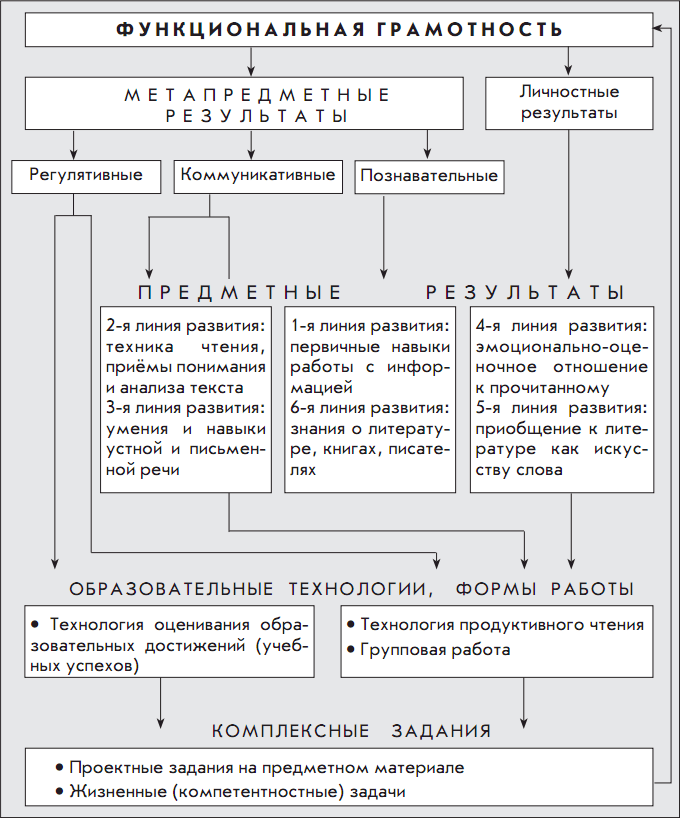 	Личностные результаты освоения основной образовательной программы начального общего образования 	1-й класс	Личностными результатами изучения предмета «Литературное чтение» являются следующие умения:	– оценивать поступки людей, жизненные ситуации с точки зрения общепринятых норм и ценностей; оценивать конкретные поступки как хорошие или плохие; 	– эмоционально «проживать» текст, выражать свои эмоции; 	– понимать эмоции других людей, сочувствовать, сопереживать; 	– высказывать своё отношение к героям прочитанных произведений, к их поступкам. 	Средство достижения этих результатов – тексты литературных произведений, вопросы и задания к ним, тексты авторов учебника (диалоги постоянно действующих героев), обеспечивающие 4-ю линию развития – эмоционально-оценочное отношение к прочитанному.	2-й класс	Личностными результатами изучения предмета «Литературное чтение» являются следующие умения:	– оценивать поступки людей, жизненные ситуации с точки зрения общепринятых норм и ценностей; оценивать конкретные поступки как хорошие или плохие; 	– эмоционально «проживать» текст, выражать свои эмоции; 	– понимать эмоции других людей, сочувствовать, сопереживать; 	– высказывать своё отношение к героям прочитанных произведений, к их поступкам. 	Средством достижения этих результатов служат тексты литературных произведений, вопросы и задания к ним, тексты авторов учебника (диалоги постоянно действующих героев), обеспечивающие 4-ю линию развития – эмоционально-оценочное отношение к прочитанному.	3−4-й классы	Личностными результатами изучения предмета «Литературное чтение» являются следующие умения и качества:	– эмоциональность; умение осознавать и определять (называть) свои эмоции; 	– эмпатия – умение осознавать и определять эмоции других людей; сочувствовать другим людям, сопереживать; 	– чувство прекрасного – умение воспринимать красоту природы, бережно относиться ко всему живому; чувствовать красоту художественного слова, стремиться к совершенствованию собственной речи; 	– любовь и уважение к Отечеству, его языку, культуре, истории; 	– понимание ценности семьи, чувства уважения, благодарности, ответственности по отношению к своим близким; 	– интерес к чтению, к ведению диалога с автором текста; потребность в чтении; 	– наличие собственных читательских приоритетов и уважительное отношение к предпочтениям других людей; 	– ориентация в нравственном содержании и смысле поступков – своих и окружающих людей; 	– этические чувства – совести, вины, стыда – как регуляторы морального поведения. 	Средством достижения этих результатов служат тексты литературных произведений, вопросы и задания к ним, авторские тексты – диалоги постоянно действующих героев; технология продуктивного чтения.	Метапредметные результаты освоения основной образовательной программы начального общего образования 	1-й класс	Метапредметными результатами изучения курса «Литературное чтение» является формирование универсальных учебных действий (УУД).	Регулятивные УУД:	– определять и формировать цель деятельности на уроке с помощью учителя; 	– проговаривать последовательность действий на уроке; 	– учиться высказывать своё предположение (версию) на основе работы с иллюстрацией учебника; 	– учиться работать по предложенному учителем плану. 	Средством формирования регулятивных УУД служит технология продуктивного чтения.	Познавательные УУД:	– ориентироваться в учебнике (на развороте, в оглавлении, в условных обозначениях); 	– находить ответы на вопросы в тексте, иллюстрациях; 	– делать выводы в результате совместной работы класса и учителя; 	– преобразовывать информацию из одной формы в другую: подробно пересказывать небольшие тексты. 	Средством формирования познавательных УУД служат тексты учебника и его методический аппарат, обеспечивающие 1-ю линию развития – формирование функциональной грамотности (первичных навыков работы с информацией).	Коммуникативные УУД:	– оформлять свои мысли в устной и письменной форме (на уровне предложения или небольшого текста); 	– слушать и понимать речь других; 	– выразительно читать и пересказывать текст; 	– договариваться с одноклассниками совместно с учителем о правилах поведения и общения и следовать им; 	– учиться работать в паре, группе; выполнять различные роли (лидера исполнителя). 	Средством формирования коммуникативных УУД служит технология продуктивного чтения и организация работы в парах и малых группах.	2-й класс	Метапредметными результатами изучения курса «Литературное чтение» является формирование универсальных учебных действий (УУД).	Регулятивные УУД:	– определять и формулировать цель деятельности на уроке с помощью учителя; 	– проговаривать последовательность действий на уроке; 	– учиться высказывать своё предположение (версию) на основе работы с иллюстрацией учебника; 	– учиться работать по предложенному учителем плану 	Средством формирования регулятивных УУД служит технология продуктивного чтения.	Познавательные УУД:	– ориентироваться в учебнике (на развороте, в оглавлении, в условных обозначениях); в словаре; 	– находить ответы на вопросы в тексте, иллюстрациях; 	– делать выводы в результате совместной работы класса и учителя; 	– преобразовывать информацию из одной формы в другую: подробно пересказывать небольшие тексты. 	Средством формирования познавательных УУД служат тексты учебника и его методический аппарат, обеспечивающие 1-ю линию развития – формирование функциональной грамотности (первичных навыков работы с информацией).	Коммуникативные УУД:	– оформлять свои мысли в устной и письменной форме (на уровне предложения или небольшого текста); 	– слушать и понимать речь других; 	– выразительно читать и пересказывать текст; 	– договариваться с одноклассниками совместно с учителем о правилах поведения и общения и следовать им; 	– учиться работать в паре, группе; выполнять различные роли (лидера исполнителя). 	Средством формирования коммуникативных УУД служит технология продуктивного чтения и организация работы в парах и малых группах.	3−4-й классы	Метапредметными результатами изучения курса «Литературное чтение» является формирование универсальных учебных действий (УУД).	Регулятивные УУД: 	– самостоятельно формулировать тему и цели урока; 	– составлять план решения учебной проблемы совместно с учителем; 	– работать по плану, сверяя свои действия с целью, корректировать свою деятельность; 	– в диалоге с учителем вырабатывать критерии оценки и определять степень успешности своей работы и работы других в соответствии с этими критериями. 	Средством формирования регулятивных УУД служит технология продуктивного чтения и технология оценивания образовательных достижений (учебных успехов).	Познавательные УУД:	– вычитывать все виды текстовой информации: фактуальную, подтекстовую, концептуальную; 	– пользоваться разными видами чтения: изучающим, просмотровым, ознакомительным; 	– извлекать информацию, представленную в разных формах (сплошной текст; несплошной текст – иллюстрация, таблица, схема); 	– перерабатывать и преобразовывать информацию из одной формы в другую (составлять план, таблицу, схему); 	– пользоваться словарями, справочниками; 	– осуществлять анализ и синтез; 	– устанавливать причинно-следственные связи; 	– строить рассуждения; 	Средством развития познавательных УУД служат тексты учебника и его методический аппарат; технология продуктивного чтения.	Коммуникативные УУД:	– оформлять свои мысли в устной и письменной форме с учётом речевой ситуации; 	– адекватно использовать речевые средства для решения различных коммуникативных задач; владеть монологической и диалогической формами речи. 	– высказывать и обосновывать свою точку зрения; 	– слушать и слышать других, пытаться принимать иную точку зрения, быть готовым корректировать свою точку зрения; 	– договариваться и приходить к общему решению в совместной деятельности; 	– задавать вопросы. 	Предметные результаты освоения основной образовательной программы начального общего образования 	1-й класс	Предметными результатами изучения курса «Литературное чтение» является сформированность следующих умений:	– воспринимать на слух художественный текст (рассказ, стихотворение) в исполнении учителя, учащихся; 	– осмысленно, правильно читать целыми словами; 	– отвечать на вопросы учителя по содержанию прочитанного; 	– подробно пересказывать текст; 	– составлять устный рассказ по картинке; 	– заучивать наизусть небольшие стихотворения; 	– соотносить автора, название и героев прочитанных произведений; 	– различать рассказ и стихотворение. 	2-й класс	Предметными результатами изучения курса «Литературное чтение» является сформированность следующих умений:	– воспринимать на слух тексты в исполнении учителя, учащихся; 	– осознанно, правильно, выразительно читать целыми словами; 	– понимать смысл заглавия произведения; выбирать наиболее подходящее заглавие из данных; самостоятельно озаглавливать текст; 	– делить текст на части, озаглавливать части; 	– выбирать наиболее точную формулировку главной мысли из ряда данных; 	– подробно и выборочно пересказывать текст; 	– составлять устный рассказ о герое прочитанного произведения по плану; 	– размышлять о характере и поступках героя; 	– относить произведение к одному из жанров: сказка, пословица, загадка, песенка, скороговорка; различать народную и литературную (авторскую) сказку; 	– находить в сказке зачин, концовку, троекратный повтор и другие сказочные приметы; 	– относить сказочных героев к одной из групп (положительные, отрицательные, герои-помощники, нейтральные персонажи); 	– соотносить автора, название и героев прочитанных произведений. 	Предметными результатами изучения курса «Литературное чтение» является сформированность следующих умений:	3-й класс	– воспринимать на слух тексты в исполнении учителя, учащихся; 	– осознанно, правильно, выразительно читать вслух; 	– самостоятельно прогнозировать содержание текста по заглавию, фамилии автора, иллюстрации, ключевым словам; 	– самостоятельно читать про себя незнакомый текст, проводить словарную работу; 	– делить текст на части, составлять простой план; 	– самостоятельно формулировать главную мысль текста; 	– находить в тексте материал для характеристики героя; 	– подробно и выборочно пересказывать текст; 	– составлять рассказ-характеристику героя; 	– составлять устные и письменные описания; 	– по ходу чтения представлять картины, устно выражать (рисовать) то, что представили; 	– высказывать и аргументировать своё отношение к прочитанному, в том числе к художественной стороне текста (что понравилось из прочитанного и почему); 	– относить произведения к жанрам рассказа, повести, пьесы по определённым признакам; 	– различать в прозаическом произведении героев, рассказчика и автора; 	– видеть в художественном тексте сравнения, эпитеты, олицетворения; 	– соотносить автора, название и героев прочитанных произведений. 	4-й класс	– воспринимать на слух тексты в исполнении учителя, учащихся; 	– осознанно, правильно, выразительно читать вслух; 	– самостоятельно прогнозировать содержание текста до чтения; 	– самостоятельно находить ключевые слова; 	– самостоятельно осваивать незнакомый текст (чтение про себя, задавание вопросов автору по ходу чтения, прогнозирование ответов, самоконтроль; словарная работа по ходу чтения); 	– формулировать основную мысль текста; 	– составлять простой и сложный план текста; 	– писать сочинение на материале прочитанного с предварительной подготовкой; 	– аргументированно высказывать своё отношение к прочитанному, к героям, 	– понимать и определять свои эмоции; 	– понимать и формулировать своё отношение к авторской манере письма; 	– иметь собственные читательские приоритеты, уважительно относиться к предпочтениям других; 	– самостоятельно давать характеристику героя (портрет, черты характера и поступки, речь, отношение автора к герою; собственное отношение к герою); 	– относить прочитанное произведение к определённому периоду (XVII в., XVIII в., XIX в., XX в., XXI в.); соотносить автора, его произведения со временем их создания; с тематикой детской литературы; 	– относить произведения к жанру басни, фантастической повести по определённым признакам; 	– видеть языковые средства, использованные автором. Планируемые (метапредметные и предметные) результаты по годам обучения	Техника чтения	На момент завершения начального образования достигаются следующие составляющие техники чтения:	– способ чтения – чтение целыми словами; 	– правильность чтения – чтение незнакомого текста с соблюдением норм литературного произношения; 	– скорость чтения – установка на нормальный для читающего темп беглости, позволяющий ему осознать текст; 	– установка на постепенное увеличение скорости чтения. 	Формируется правильное и осознанное чтение вслух с соблюдением необходимой интонации, пауз, логического ударения для передачи точного смысла высказывания.	Выпускник начальной школы должен также уметь читать осознанно текст про себя.	1-й класс	Осознанное, правильное, плавное слоговое чтение отдельных слов, предложений, маленьких текстов. Постепенный переход к чтению целыми словами.	2-й класс	Переход к осознанному правильному чтению целыми словами. Формирование осознанного чтения про себя.	Осознанное, правильное, выразительное чтение целыми словами с соблюдением соответствующей интонации, тона, темпа и громкости речи.	3-й класс	Правильное, осознанное, достаточно беглое и выразительное чтение целыми словами про себя и вслух. Выбор интонации, соответствующей строению предложений, а также тона, темпа, громкости, логического ударения.	4-й класс	Беглое, осознанное, правильное, выразительное чтение с соблюдением всех необходимых норм, с использованием средств выразительности устной речи. 	Самостоятельная подготовка к выразительному чтению. Осознанное чтение про себя любого по объёму и жанру текста.	Формирование приёмов понимания прочитанного при чтении и слушании, виды читательской деятельности	1-й класс	Ученик научится:	– осознанно воспринимать и различать произведения фольклора (скороговорки, загадки, песни, сказки);	– читать вслух произведения разных жанров (рассказ, стихотворение, сказка) и отвечать на вопросы по содержанию;	–	правильно называть произведение (фамилию автора и заглавие);	–	моделировать обложку книги: указывать фамилию автора, заглавие, жанр и тему (о Родине, о детях, о природе, о животных).	Ученик получит возможность научиться:	– понимать нравственное содержание прочитанного произведения;	– высказывать суждения о произведении и поступках героев;	– узнавать изученные произведения по отрывкам из них;	– оформлять информацию о произведении или книге в виде таблицы.	2-й класс	Ученик научится:	– отвечать на вопросы по содержанию произведения и вести диалог о произведении, героях и их поступках;	– определять тему, жанр и авторскую принадлежность произведения и книги, используя условно-символическое моделирование;	– понимать и объяснять нравственно-этические правила поведения героев произведения и обогащать свой нравственный опыт;	– находить в текстах произведений пословицы, сравнения и обращения;	– читать вслух целыми словами в темпе, соответствующем возможностям второклассника и позволяющем понять прочитанное (не менее 55-60 слов в минуту);	– читать молча (про себя) небольшие произведения под контролем учителя;	– читать выразительно подготовленные тексты, соблюдая знаки препинания и выбирая тон, темп, соответствующие читаемому произведению;	– пересказывать тексты изученных произведений по готовому плану и овладевать алгоритмом подготовки пересказов;	– группировать книги по жанрам, темам или авторской принадлежности.	Ученик получит возможность научиться:	– понимать нравственные ценности и этику отношений в произведении, высказывать свое мнение о поступках героев;	– пользоваться умением читать молча (про себя) произведения и книги по собственному выбору по изучаемому разделу (теме);	– пользоваться первичным, изучающим и поисковым видами чтения;	– постоянно читать детские журналы и находить в них произведения к изучаемым разделам или темам.	3-й класс	Ученик научится:	– осознавать значение чтения для расширения своего читательского кругозора;	– понимать содержание прослушанных и самостоятельно прочитанных произведений, определять их главную мысль;	– практически различать художественные, научно-популярные и справочные тексты, сравнивать по принципу сходство/различия;	– отвечать на вопросы по содержанию произведения и вести диалог о произведении, героях и их поступках;	– правильно называть произведение и книгу, объяснять заглавие произведения и его соответствие содержанию;	– понимать и оценивать поведение героев произведения с морально-этических позиций, и обогащать свой эмоционально-духовный опыт;	– подбирать синонимы к словам из текста произведения и осознавать контекстное и прямое значение слов;	– находить в текстах произведений эпитеты, сравнения и обращения, пословицы;	– читать вслух целыми словами в темпе, соответствующем возможностям второклассника и позволяющем понять прочитанное (не менее 55-60 слов в минуту);	– читать молча (про себя) небольшие произведения под контролем учителя;	– читать выразительно подготовленные тексты, соблюдая знаки препинания и выбирая тон, темп, соответствующие читаемому произведению;	– пользоваться первичным, изучающим и поисковым видами чтения по собственному желанию и в зависимости от цели чтения;	– пересказывать тексты изученных произведений по готовому плану и овладевать алгоритмом подготовки пересказов;	– классифицировать изученные произведения по темам, жанрам, авторской принадлежности, выделяя существенные признаки;	– различать типы книг: книга-произведение и книга-сборник; книги-сборники по темам и жанрам.	Ученик получит возможность научиться:	– понимать нравственное содержание прочитанного, давать оценку поступкам героев, высказывать свое мнение о произведении;	– понимать авторскую точку зрения, аргументировано соглашаться или не соглашаться с авторским мнением;	– работать с аппаратом книг разного типа (книг-произведений, книг-сборников) и классифицировать их по жанрам, темам, авторам;	– уметь пользоваться фондом школьной библиотеки для отбора книг по теме, жанру или авторской принадлежности.	4-й класс	Ученик научится:	– пользоваться чтением для решения учебных задач и удовлетворения читательского интереса, поиска нужной информации на межпредметном уровне;	– пользоваться умением читать вслух и молча в темпе, позволяющем понимать и осознавать прочитанное (читать вслух не менее 80 слов в минуту, а молча – не менее 100 слов в соответствии с индивидуальными возможностями);	– читать выразительно подготовленные или изученные произведения из круга чтения, определяя задачу чтения и алгоритм действий;	– пользоваться разными видами чтения (ознакомительным, изучающим, поисковым, просмотровым (выборочным), осознавать и объяснять выбор вида и формы чтения для той или иной работы;	– различать тексты художественной, научно-популярной, учебной и справочной литературы;	– ориентироваться в содержании художественного произведения, прослушанного или прочитанного самостоятельно: определять тему, жанр, авторскую принадлежность и главную мысль; устанавливать причинно-следственную связь в развитии событий и их последовательность, отвечать на вопросы по содержанию произведения; задавать вопросы и дополнять ответы одноклассников по сюжету произведения;	– работать с учебным, научно-популярным и справочным текстами: понимать смысл, определять тему и выделять микро-темы (подтемы), отвечать на вопросы и задавать вопросы по тексту, дополнять ответы и подтверждать их конкретными сведениями, заданными в явном виде;	– понимать и объяснять поступки героев, высказывать свое мнение них соотносить поступки с нравственными нормами;	– передавать содержание произведения подробно, кратко или выборочно, рассказывать отдельные эпизоды или о героях произведения;	– различать тексты стихотворной и прозаической формы, учебные, научно-популярные произведения по теме, жанру и авторской принадлежности;	– составлять по образцу краткую аннотацию и отзыв на литературное произведение или книгу;	– пользоваться разными источниками информации, печатными и электронными справочниками (словари, энциклопедии), соответствующими возрасту;	– пользоваться алфавитным каталогом, самостоятельно находить нужную книгу в библиотеке.	Ученик получит возможность научиться:	– определять авторскую позицию и высказывать свое отношение к произведениям, героям и их поступкам;	– сравнивать художественные и научно-популярные произведения, выделять две-три отличительные особенности;	– работать с детскими периодическими изданиями (журналы и газеты): находить нужную информацию, знакомиться с современной детской литературой.	Дети, заканчивающие начальную школу, при чтении доступных им художественных текстов овладевают правильным типом читательской деятельности, а именно могут:	– прогнозировать содержание текста на основе заглавия, иллюстраций, ключевых слов; 	– самостоятельно выделять ключевые слова в тексте; 	– проводить «диалог с автором»: по ходу чтения самостоятельно формулировать вопросы, прогнозировать ответы, контролировать себя; 	– формулировать главную мысль, соотносить её с заглавием текста; 	– составлять простой и сложный план текста; 	– пересказывать текст по плану. 	Литературоведческая пропедевтика	1-й класс	Ученик научится:	– определять и называть жанры и темы изучаемых произведений;	– использовать в речи литературоведческие понятия (произведение, заголовок, фамилия автора, название произведения);	– различать стихотворение, сказку, рассказ, загадку, пословицу;	– сравнивать и выделять особенности фольклорных и авторских сказок.	Ученик получит возможность научиться:	– сравнивать тексты сказок и стихотворений, загадок и пословиц;	– находить в тексте произведения сравнения, обращения;	– находить в тексте и читать диалоги героев;	– определять примерную тему книги по обложке и иллюстрациям.	2-й класс	Ученик научится:	– различать стихотворный и прозаический тексты;	– определять особенности сказок, рассказов, стихотворений, загадок;	– различать пословицы и загадки по темам;	– использовать в речи литературоведческие понятия (сказка, рассказ, стихотворение, обращение, диалог, произведение, автор произведения, герой произведения).	Ученик получит возможность научиться:	– осознавать нравственные и этические ценности произведения;	– выражать, свою точку зрения о произведении, героях и их поступках;	– уметь пользоваться фондом школьной библиотеки для отбора книг по теме, жанру или авторской принадлежности.	3-й класс	Ученик научится:	– различать стихотворный и прозаический тексты;	– определять особенности жанров произведений (сказок, рассказов, стихотворений, загадок);	– использовать в речи изученные литературоведческие понятия (сказка, рассказ, стихотворение, сказки о животных, бытовые и волшебные, обращение, диалог, произведение, автор произведения, герой произведения, сравнение, эпитет).	Ученик получит возможность научиться:	– подбирать к словам синонимы, понимать прямое и контекстное значения слов;	– употреблять в речи изученные литературоведческие понятия;	– находить и читать диалоги и монологи героев.	4-й класс	Ученик научится:	– различать тексты произведений: стихотворный и прозаический, художественный и научно-популярный;	– сопоставлять структуры произведений фольклора (сказка, былина, песня, пословица, загадка);	– использовать в речи литературоведческие понятия: произведение, тема и главная мысль произведения, диалог, монолог, герой произведения, автор произведения, жанр произведения,   автор – герой произведения, автор – рассказчик, главный герой, положительные и отрицательные герои произведения;	– практически находить в тексте произведения эпитеты, сравнения, олицетворения, метафоры и объяснять их роль;	– подбирать к словам из произведений синонимы и антонимы.	Ученик получит возможность научиться:	– сравнивать и характеризовать тексты, используя литературоведческие понятия (прозаическая и стихотворная форма, фольклорное и авторское произведение);	– находить и читать диалоги и монологи героев произведений, описания пейзажей и портретов героев, повествования и рассуждения;	– различать понятия: произведение, книга, периодические издания (газеты, журналы), использовать их в речи и для решения учебных задач.	Творческая деятельность учащихся (на основе литературных произведений) развитие устной и письменной речи	1-й класс	Ученик научится:	– читать по ролям небольшие произведения в диалогической форме;	– моделировать «живые картины» к изученным произведениям или отдельным эпизодам;	– придумывать истории с героями изученных произведений;	– пересказывать эпизоды от лица героя или от своего лица.	Ученик получит возможность научиться:	– иллюстрировать отдельные эпизоды произведения;	– инсценировать отдельные эпизоды произведения в парах или группах;	– создавать устно небольшие произведения (истории, комиксы). 	2-й класс	Ученик научится:	– понимать образы героев произведения, выбирать роль героя и читать по ролям;	– инсценировать небольшие произведения (сказки, басни) или отдельные эпизоды;	– моделировать «живые» картинки к отдельным эпизодам произведений;	– рассказывать сказки с присказками;	– создавать истории о героях произведений.	Ученик получит возможность научиться:	– делать иллюстрации к изученным произведениям;	– иллюстрировать словесно отдельные эпизоды произведений;	– выполнять проекты индивидуально и в группе по темам «Народные сказки», «Книги о детях», «Сказки о животных»;	– инсценировать произведения в парах и группах, участвовать в конкурсах и литературных играх.	3-й класс	Ученик научится:	– понимать особенности образов героев произведения, выбирать роль героя и читать его реплики в соответствии с образом, созданным автором произведения;	– инсценировать небольшие произведения (сказки, басни) или отдельные эпизоды;	– рассказывать сказки от лица героя;	– рассказывать о героях произведения;	– создавать истории с героями произведений.	Ученик получит возможность научиться:	– иллюстрировать словесно отдельные эпизоды произведений;	– выполнять проекты коллективно или в группах по темам «Народные сказки», «Книги о детях», «Сказки о животных», «Животные – герои литературных произведений»;	– создавать по образцу небольшие произведения (истории, комиксы).	4-й класс	Ученик научится:	– читать по ролям литературное произведение, инсценировать произведение, моделировать живые картинки к эпизодам произведения или этапам сюжета (вступление, кульминация, заключение);	– создавать по аналогии произведения разных жанров (загадки, сказки, рассказы, былины), сочинять стихотворные тексты по заданным строфам и рифмам;	– выполнять индивидуально, в парах или группах тематические проекты, собирать информацию; оформлять материал по проекту в виде рукописных книг, книг-самоделок; представлять результаты работы на конкурсах, предметных неделях, библиотечных уроках, школьных праздниках;	– писать небольшие сочинения о произведениях; о героях произведений, по иллюстрациям к произведению или репродукциям картин, соответствующих теме изучаемых литературных произведений.	Ученик получит возможность научиться:	– пересказывать текст произведения от имени героя, от лица автора, от своего имени;	– пересказывать текст с зачитыванием отдельных эпизодов, читать произведение с рассказыванием и чтением наизусть отдельных эпизодов;	– писать небольшие сочинения о произведениях, о героях, о своих впечатлениях о книге.	Дети, заканчивая начальную школу, должны уметь:	– отвечать на вопросы учителя по содержанию прочитанного; 	– подробно, сжато и выборочно пересказывать художественный текст по плану; 	– составлять устные рассказы о героях произведений, устные описания; 	– учить наизусть и читать выразительно стихотворения и отрывки прозы; 	– выполнять творческие задания по прочитанному тексту. Содержание учебного предмета	Содержание предмета «Литературное чтение» для каждого класса отражает основные направления работы и включает следующие разделы:	Круг детского чтения. 	Техника чтения. 	Формирование приёмов понимания прочитанного при чтении и слушании, виды читательской деятельности. 	Эмоциональное и эстетическое переживание прочитанного. Элементы анализа текста. 	Литературоведческая пропедевтика. 	Творческая деятельности учащихся (на основе литературных произведений). Развитие устной и письменной речи. Материально-техническое обеспечение образовательного процесса	Для достижения целей обучения и решения поставленных задач используются: 	1) Учебники «Литературное чтение» (1-й класс – «Капельки солнца»; 2-й класс – «Маленькая дверь в большой мир», в 2-х ч.; 3-й класс – «В одном счастливом детстве», в 2-х ч.; 4-й класс – «В океане света», в 2-х ч.);	2) Беседы о чтении, или Как научить детей понимать текст. Пособие для учителя (серия «Методическая библиотека учителя начальной  школы»);	3) Тетради по литературному чтению для учащихся по каждому году обучения. 	4) Книги для самостоятельного чтения к  учебникам по литературному чтению (для 1, 2, 3, 4 кл.); 	5)  Толковые словарики к учебникам по литературному чтению (для 1-4 кл.).	 Предметный курс «Математика»	Авторы: Т. Е. Демидова, С. А. Козлова,
А. Г. Рубин, А. П. Тонких 	Пояснительная записка	Важнейшие задачи образования в начальной школе (формирование предметных и универсальных способов действий, обеспечивающих возможность продолжения образования в основной школе; воспитание умения учиться – способности к самоорганизации с целью решения учебных задач; индивидуальный прогресс в основных сферах личностного развития – эмоциональной, познавательной, регулятивной) реализуются в процессе обучения всем предметам. 	Однако каждый из них имеет свою специфику.	Предметные знания и умения, приобретённые при изучении математики в начальной школе, первоначальное овладение математическим языком являются опорой для изучения смежных дисциплин, фундаментом обучения в старших классах общеобразовательных учреждений.	В то же время в начальной школе этот предмет является основой развития у учащихся познавательных действий, в первую очередь логических, включая и знаково-символические, а также таких, как планирование (цепочки действий по задачам), систематизация и структурирование знаний, преобразование информации, моделирование, дифференциация существенных и несущественных условий, аксиоматика, формирование элементов системного мышления, выработка вычислительных навыков. Особое значение имеет математика для формирования общего приема решения задач как универсального учебного действия. Таким образом, математика является эффективным средством развития личности школьника.	Исходя из общих положений концепции математического образования, начальный курс математики призван решать следующие задачи:	– создать условия для формирования логического и абстрактного мышления у младших школьников на входе в основную школу как основы их дальнейшего эффективного обучения;сформировать набор необходимых для дальнейшего обучения предметных и общеучебных умений на основе решения как предметных, так и интегрированных жизненных задач;обеспечить прочное и сознательное овладение системой математических знаний и умений, необходимых для применения в практической деятельности, для изучения смежных дисциплин, для продолжения образования; обеспечить интеллектуальное развитие, сформировать качества мышления, характерные для математической деятельности и необходимые для полноценной жизни в обществе;сформировать представление об идеях и методах математики, о математике как форме описания и методе познания окружающего мира;сформировать представление о математике как части общечеловеческой культуры, понимание значимости математики для общественного прогресса;сформировать устойчивый интерес к математике на основе дифференцированного подхода к учащимся;выявить и развить математические и творческие способности на основе заданий, носящих нестандартный, занимательный характер.Общая характеристика учебного процесса	Данный курс создан на основе личностно ориентированных, деятельностно ориентированных и культурно ориентированных принципов, сформулированных в образовательной программе «Школа 2100», основной целью которой является формирование функционально грамотной личности, готовой к активной деятельности и непрерывному образованию в современном обществе, владеющей системой математических знаний и умений, позволяющих применять эти знания для решения практических жизненных задач, руководствуясь при этом идейно-нравственными, культурными и этическими принципами, нормами поведения, которые формируются в ходе учебно-воспитательного процесса.	Важнейшей отличительной особенностью данного курса с точки зрения содержания является включение наряду с общепринятыми для начальной школы линиями «Числа и действия над ними», «Текстовые задачи», «Величины», «Элементы геометрии», «Элементы алгебры», ещё и таких содержательных линий, как «Стохастика» и «Занимательные и нестандартные задачи». Кроме того, следует отметить, что предлагаемый курс математики содержит материалы для системной проектной деятельности и работы с жизненными (компетентностными) задачами.Цели обучения в предлагаемом курсе математики в 1–4 классах, сформулированные как линии развития личности ученика средствами предмета: уметьиспользовать математические представления для описания окружающего мира (предметов, процессов, явлений) в количественном и пространственном отношении;производить вычисления для принятия решений в различных жизненных ситуациях;читать и записывать сведения об окружающем мире на языке математики;формировать основы рационального мышления, математической речи и аргументации;работать в соответствии с заданными алгоритмами;узнавать в объектах окружающего мира известные геометрические формы и работать с ними;вести поиск информации (фактов, закономерностей, оснований для упорядочивания), преобразовать её в удобные для изучения и применения формы.	В результате освоения предметного содержания предлагаемого курса математики у учащихся предполагается формирование универсальных учебных действий (познавательных, регулятивных, коммуникативных) позволяющих достигать предметных, метапредметных и личностных результатов.Познавательные: в предлагаемом курсе математики изучаемые определения и правила становятся основой формирования умений выделять признаки и свойства объектов. В процессе вычислений, измерений, поиска решения задач у учеников  формируются основные мыслительные операции (анализа, синтеза, классификации, сравнения, аналогии и т.д.), умения различать обоснованные и необоснованные суждения, обосновывать этапы решения учебной задачи,  производить  анализ и преобразование информации (используя при решении самых разных математических задач простейшие предметные, знаковые, графические модели, таблицы, диаграммы, строя и преобразовывая их в соответствии с содержанием задания). Решая задачи, рассматриваемые в данном курсе, можно выстроить индивидуальные пути работы с математическим содержанием, требующие различного уровня логического мышления. Отличительной особенностью рассматриваемого курса математики  является раннее появление (уже в первом классе) содержательного компонента «Элементы логики, комбинаторики, статистики и теории вероятностей», что обусловлено активной пропедевтикой этого компонента в начальной школе. Регулятивные: математическое содержание позволяет развивать и эту группу умений. В процессе работы ребёнок учится самостоятельно определять цель своей деятельности, планировать её, самостоятельно двигаться по заданному плану, оценивать и корректировать полученный результат (такая работа задана самой структурой учебника).Коммуникативные: в процессе изучения математики осуществляется знакомство с математическим языком, формируются речевые умения: дети учатся высказывать суждения с использованием математических терминов и понятий, формулировать вопросы и ответы в ходе выполнения задания, доказательства верности или неверности выполненного действия, обосновывают этапы решения учебной задачи. 	Работая в соответствии с инструкциями к заданиям учебника, дети учатся работать в парах, выполняя заданные в учебнике проекты в малых группах. Умение достигать результата, используя общие интеллектуальные усилия и практические действия, является важнейшим умением для современного человека.	Образовательные и воспитательные задачи обучения математике решаются комплексно. В основе методического аппарата курса лежит проблемно-диалогическая технология, технология правильного типа читательской деятельности и технология оценивания достижений, позволяющие формировать у учащихся умение обучаться с высокой степенью самостоятельности. При этом в первом классе проблемная ситуация естественным образом строится на дидактической игре.	Предлагаемый учебно-методический курс также обеспечивает интеграцию в математике информационных технологий. Предполагается, что в расписании курса математики может иметь постоянное место компьютерный урок в специально оборудованном  классе, где может происходить работа с цифровыми образовательными ресурсами (ЦОР) по математике, созданного на основе учебников по данному курсу (http://school-collection.edu.ru/). 	Эти же ресурсы (http://school-collection.edu.ru/) могут быть использованы и на обычном уроке в обычном классе, при наличии специально оборудованного учительского места.  	Деятельностный подход – основной способ получения знаний	В результате освоения предметного содержания курса математики у учащихся должны сформироваться как предметные, так и общие учебные умения, а также способы познавательной деятельности. Такая работа может  эффективно осуществляться только в том случае, если ребёнок будет  испытывать мотивацию к деятельности, для него будут не только ясны рассматриваемые знания и алгоритмы действий, но и представлена интересная возможность для их реализации. 	Предполагается, что образовательные и воспитательные задачи обучения математике будут решаться комплексно. Учитель имеет право самостоятельного выбора технологий, методик и приёмов педагогической деятельности, однако при этом необходимо понимать, что необходимо эффективное достижение целей, обозначенных федеральным государственным образовательным стандартом начального общего образования. 	Рассматриваемый курс математики предлагает решение новых образовательных задач путём использования современных образовательных технологий.	В основе методического аппарата курса лежит проблемно-диалогическая технология, технология правильного типа читательской деятельности и технология оценивания достижений, позволяющие формировать у учащихся умение обучаться с высокой степенью самостоятельности. При этом в первом классе проблемная ситуация естественным образом строится на дидактической игре.	Материалы курса организованы таким образом, чтобы педагог и дети могли осуществлять дифференцированный подход в обучении и обладали правом выбора уровня решаемых математических задач. 	В предлагаемом курсе математики представлены задачи разного уровня сложности по изучаемой теме. Это создаёт возможность построения для каждого ученика самостоятельного образовательного маршрута. Важно, чтобы его вместе планировали ученик и учитель. Именно по этой причине авторы не разделили материалы учебника  на основной и дополнительный – это делают дети под руководством учителя на уроке.  Учитель при этом ориентируется на требования стандартов российского образования как основы изучаемого материала.	Мы пользуемся общим для учебников Образовательной системы «Школа 2100» принципом минимакса. Согласно этому принципу учебники содержат учебные материалы, входящие в минимум содержания (базовый уровень), и задачи повышенного уровня сложности (программный и максимальный уровень), не обязательные для всех. Таким образом, ученик должен освоить минимум, но может освоить максимум.	Важнейшей отличительной особенностью данного курса с точки зрения деятельностного подхода является включение в него специальных заданий на применение существующих знаний «для себя» через дидактическую игру, проектную деятельность и работу с жизненными (компетентностными) задачами. Алгоритм подготовки учителя к проведению урока 	Проводя уроки по учебникам Образовательной системы «Школа 2100», учителя часто сталкиваются с нехваткой времени. Одна из причин этого – неумение реализовывать принцип минимакса. Рекомендуем учителю пользоваться следующим алгоритмом подготовки к уроку:	1-й шаг. На этапе подготовки к уроку следует выделить в содержании учебника обязательный программный минимум. Этот минимум должны усвоить все ученики, ведь именно эти знания и умения будут проверяться в контрольных и проверочных работах. Глубокое усвоение знаний и умений минимума обеспечивается не на одном уроке. При планировании уроков повторения, закрепления и обобщения изученного учитель должен планировать работу так, чтобы дети выполняли задания, которые нужны именно им. При этом детей в классе желательно разбивать на группы так, чтобы каждая группа выполняла свой набор заданий. 	2-й шаг. В учебниках даётся несколько заданий, относящихся к уровню авторской программы. Это задания повышенного уровня сложности; и они обязательными не являются. Они могут быть предложены на заключительном этапе урока (10–15 минут), после обсуждения с детьми, при этом дети обладают правом выбора задания.	3-й шаг. В нашем учебнике к каждому уроку даётся ещё несколько заданий, которые относятся к максимальному уровню сложности. Они даны для тех детей, которым интересен процесс решения нестандартных задач, требующих самостоятельности, находчивости и упорства в поиске решения. Они также предлагаются на заключительном этапе урока по выбору детей и учителя и обязательными не являются.	4-й шаг. Кроме работы на уроке, предполагающей совместные интеллектуальные усилия, ребёнок должен учиться работать полностью самостоятельно. Для этого предназначены домашние задания. Домашнее задание состоит из двух частей: 1) общая для всех детей (инвариант); 2) задания по выбору (вариативная часть). Первая часть – это задания необходимого уровня, вторая часть – программного и максимального уровней.	Контроль за усвоением знаний.  Оценка усвоения знаний и умений в предлагаемом учебно-методическом курсе математики осуществляется в процессе  повторения и  обобщения, выполнения текущих самостоятельных работ на этапе актуализации знаний и на этапе повторения, закрепления  и обобщения изученного практически на каждом уроке, проведения этапа контроля на основе специальных тетрадей, содержащих текущие и итоговые контрольные работы.   	Особенно следует отметить такой эффективный элемент контроля, связанный с использованием проблемно-диалогической технологии, как самостоятельная оценка и актуализация знаний перед началом изучения нового материала. В этом случае детям предлагается самим сформулировать необходимые для решения возникшей проблемы знания и умения и, как следствие, самим выбрать или даже придумать задания для повторения, закрепления и обобщения изученного ранее. Такая работа является одним из наиболее эффективных приёмов диагностики реальной сформированности  предметных и познавательных  умений у учащихся и позволяет педагогу выстроить свою деятельность с точки зрения дифференциации работы с ними.	Важную роль в проведении контроля с точки зрения выстраивания дифференцированного подхода к учащимся имеют тетради для самостоятельных и контрольных работ (1 кл.) и тетради для контрольных работ (2–4 кл.). Они включают, в соответствии с принципом минимакса, не только обязательный минимум (необходимые требования), который должны усвоить все ученики, но и максимум, который они могут усвоить. При этом задания разного уровня сложности выделены в группы: задания необходимого, программного и максимального уровней, при  этом ученики должны выполнить задания необходимого уровня и могут выбирать задания других уровней как дополнительные и необязательные; акцент работ сделан на обязательном минимуме и самых важнейших положениях максимума (минимакс).	Положительные оценки и отметки за задания текущих и итоговых контрольных работ являются своеобразным зачётом по изучаемым  темам. При этом срок получения зачёта не должен быть жёстко ограничен (например, ученики должны сдать все текущие темы до конца четверти). Это учит школьников планированию своих действий. Но видеть результаты своей работы школьники должны постоянно, эту роль могут играть: 	– таблица требований по предмету в «Дневнике школьника». В ней ученик (с помощью учителя) выставляет свои отметки за разные задания, демонстрирующие развитие соответствующих умений; 	– портфель достижений школьника – папка, в которую помещаются оригиналы или копии (бумажные, цифровые) выполненных учеником заданий, работ, содержащих не только отметку (балл), но и оценку (словесную характеристику его успехов и советов по улучшению, устранению возможных недостатков). 	Накопление этих отметок и оценок показывает результаты продвижения в усвоении новых знаний и умений каждым учеником, развитие его умений действовать. Описание места учебного предмета в учебном плане	В соответствии с федеральным базисным учебным планом курс математики  изучается с 1 по 4 класс по четыре часа в неделю. Общий объём учебного времени составляет 540 часов. 	Описание ценностных ориентиров содержания учебного предмета	Ценностные ориентиры изучения предмета «Математика» в целом ограничиваются ценностью истины, однако данный курс предлагает как расширение содержания  предмета (компетентностные задачи, где математическое содержание интегрировано с  историческим  и  филологическим содержанием  параллельных предметных курсов Образовательной системы «Школа 2100» ), так и  совокупность методик и технологий (в том числе и проектной), позволяющих заниматься всесторонним формированием личности учащихся средствами предмета «Математика» и, как следствие, расширить набор ценностных ориентиров. 	Ценность истины – это ценность научного познания как части культуры человечества, разума, понимания сущности бытия, мироздания. 	Ценность человека как разумного существа, стремящегося к познанию мира и самосовершенствованию.  	Ценность труда и творчества как естественного условия человеческой деятельности и жизни. 	Ценность свободы как свободы выбора и предъявления человеком своих мыслей и поступков, но свободы, естественно ограниченной нормами и правилами поведения в обществе.	Ценность гражданственности – осознание человеком себя как члена общества, народа, представителя страны и государства.	Ценность патриотизма – одно из проявлений духовной зрелости человека, выражающееся в любви к России,  народу, в осознанном желании служить Отечеству. Личностные, метапредметные и предметные результаты освоения учебного предмета	Все результаты (цели) освоения учебно-методического курса образуют целостную систему вместе с предметными средствами. Их взаимосвязь можно увидеть на схеме. 	1-й класс	Личностными результатами изучения курса «Математика» является формирование следующих умений:  	– определять и высказывать под руководством педагога самые простые общие для всех людей правила поведения при сотрудничестве (этические нормы); 	– предложенных педагогом ситуациях общения и сотрудничества, опираясь на общие для всех простые правила поведения,  делать выбор, при поддержке других участников группы и педагога, как поступить. 	Метапредметными результатами изучения курса «Математика» являются формирование следующих универсальных учебных действий (УУД).  	Регулятивные УУД: 	– определять и формулировать цель деятельности на уроке с помощью учителя;  	– проговаривать последовательность действий на уроке; 	– учиться высказывать своё предположение (версию) на основе работы с иллюстрацией учебника;     – учиться работать по предложенному учителем плану; 	– учиться отличать верно выполненное задание от неверного;  – учиться совместно с учителем и другими учениками давать эмоциональную оценку деятельности класса  на уроке.  	Познавательные УУД: 	– ориентироваться в своей системе знаний: отличать новое от уже известного с помощью учителя;  	– делать предварительный отбор источников информации: ориентироваться  в учебнике (на развороте, в оглавлении, в словаре); 	– добывать новые знания: находить ответы на вопросы, используя учебник, свой жизненный опыт и информацию, полученную на уроке;  	– перерабатывать полученную информацию: делать выводы в результате  совместной  работы всего класса; 	– перерабатывать полученную информацию: сравнивать и группировать такие математические объекты, как числа, числовые выражения, равенства, неравенства, плоские геометрические фигуры; 	– преобразовывать информацию из одной формы в другую: составлять математические рассказы и задачи на основе простейших математических моделей (предметных, рисунков, схематических рисунков, схем); находить и формулировать решение задачи с помощью простейших  моделей (предметных, рисунков, схематических рисунков, схем). 	Коммуникативные УУД: 	– донести свою позицию до других: оформлять свою мысль в устной и письменной речи (на уровне одного предложения или небольшого текста); 	– слушать и понимать речь других; 	– читать и пересказывать текст; 	– совместно договариваться о правилах общения и поведения в школе и следовать им; 	– учиться выполнять различные роли в группе (лидера, исполнителя, критика). 	Предметными результатами изучения курса «Математика» являются формирование следующих умений. 	1-й уровень (необходимый)	Учащиеся должны уметь использовать при выполнении заданий: 	– знание названий и последовательности чисел от 1 до 20; разрядный состав чисел от 11 до 20; 	– знание названий и обозначений операций сложения и вычитания; 	– использовать знание таблицы сложения однозначных чисел и соответствующих случаев вычитания в пределах 10 (на уровне навыка); 	– сравнивать группы предметов с помощью составления пар; 	– читать, записывать и сравнивать числа в пределах 20; 	– находить значения выражений, содержащих одно действие (сложение или вычитание); 	– решать простые задачи:а) раскрывающие смысл действий сложения и вычитания;б) задачи, при решении которых используются понятия «увеличить на ...», «уменьшить на ...»;в) задачи на разностное сравнение; 	– распознавать геометрические фигуры: точку, прямую, луч, кривую незамкнутую, кривую замкнутую, круг, овал, отрезок, ломаную, угол, многоугольник, прямоугольник, квадрат.2–й уровень (программный)Учащиеся должны уметь:в процессе вычислений осознанно  следовать алгоритму сложения и вычитания в пределах 20;использовать в речи названия компонентов и результатов действий сложения и вычитания, использовать знание зависимости между ними в процессе поиска решения и при оценке результатов действий;использовать в процессе вычислений знание переместительного свойства сложения;использовать в процессе измерения знание единиц измерения длины, объёма и массы (сантиметр, дециметр, литр, килограмм);выделять как основание классификации такие признаки предметов, как цвет, форма, размер, назначение, материал; выделять часть предметов из большей группы на основании общего признака (видовое отличие), объединять группы предметов в большую группу (целое) на основании общего признака (родовое отличие);производить классификацию предметов, математических объектов по одному основанию;использовать при вычислениях алгоритм нахождения значения выражений без скобок, содержащих два действия (сложение и/или вычитание);сравнивать, складывать и вычитать именованные числа;решать уравнения вида а ± х = b; х – а = b;решать задачи в два действия на сложение и вычитание;узнавать и называть плоские геометрические фигуры: треугольник, четырёхугольник, пятиугольник, шестиугольник, многоугольник; выделять из множества четырёхугольников прямоугольники, из множества прямоугольников – квадраты, из множества углов – прямой угол;определять длину данного отрезка;читать информацию, записанную в таблицу, содержащую не более трёх строк и трёх столбцов;заполнять таблицу, содержащую не более трёх строк и трёх столбцов;решать арифметические ребусы и числовые головоломки, содержащие не более двух действий.2-й класс	Личностными результатами изучения предметно-методического курса «Математика» во 2-м классе является формирование следующих умений:  	– самостоятельно определять и высказывать самые простые, общие для всех людей правила поведения при совместной работе и сотрудничестве (этические нормы); 	– в предложенных педагогом ситуациях общения и сотрудничества, опираясь на общие для всех простые правила поведения, самостоятельно  делать выбор, какой поступок совершить.	Метапредметными результатами изучения курса «Математика»  являются формирование следующих универсальных учебных действий. 	Регулятивные УУД: 	– Определять цель деятельности на уроке с помощью учителя и самостоятельно.  	– Учиться совместно с учителем обнаруживать и формулировать учебную проблему совместно с учителем (для этого в учебнике специально предусмотрен ряд уроков). 	– Учиться планировать учебную деятельность на уроке.  	– Высказывать свою версию, пытаться предлагать способ её проверки (на основе продуктивных заданий в учебнике). 	– Работая по предложенному плану, использовать необходимые средства (учебник, простейшие приборы и инструменты). 	– Определять успешность выполнения своего задания в диалоге с учителем. 	Познавательные УУД: 	– Ориентироваться в своей системе знаний: понимать, что нужна  дополнительная информация (знания) для решения учебной  задачи в один шаг. 	– Делать предварительный отбор источников информации для  решения учебной задачи.  	– Добывать новые знания: находить необходимую информацию как в учебнике, так и в предложенных учителем  словарях и энциклопедиях (в учебнике 2-го класса для этого предусмотрена специальная «энциклопедия внутри учебника»). 	– Добывать новые знания: извлекать информацию, представленную в разных формах (текст, таблица, схема, иллюстрация и др.). 	– Перерабатывать полученную информацию: наблюдать и делать самостоятельные  выводы. 	Коммуникативные УУД: 	– Донести свою позицию до других: оформлять свою мысль в устной и письменной речи (на уровне одного предложения или небольшого текста). 	– Слушать и понимать речь других.  	– Выразительно читать и пересказывать текст. 	– Вступать в беседу на уроке и в жизни.  	– Совместно договариваться о  правилах общения и поведения в школе и следовать им. 	– Учиться выполнять различные роли в группе (лидера, исполнителя, критика).Предметными результатами изучения курса «Математика» являются формирование следующих умений. 1-й уровень (необходимый)Учащиеся должны уметь:использовать при выполнении заданий названия и последовательность чисел от 1 до 100; использовать при вычислениях на уровне навыка знание табличных случаев сложения однозначных чисел и  соответствующих им случаев вычитания в пределах 20;использовать при выполнении арифметических действий названия и обозначения операций умножения и деления;использовать при вычислениях на уровне навыка знание табличных случаев умножения однозначных чисел и соответствующих им  случаев деления;осознанно следовать алгоритму выполнения действий в выражениях со скобками и без них;использовать в речи названия единиц измерения длины, массы, объёма: метр, дециметр, сантиметр, килограмм; литр.читать, записывать и сравнивать числа в пределах 100;осознанно следовать  алгоритмам устного и письменного сложения и вычитания чисел в пределах 100;решать простые задачи:а) раскрывающие смысл действий сложения, вычитания, умножения и деления;б) использующие понятия «увеличить в (на)...», «уменьшить в (на)...»;в) на разностное и кратное сравнение;-	находить значения выражений, содержащих 2–3 действия (со скобками и без скобок);решать уравнения вида а ± х = b; х – а = b;измерять длину данного отрезка, чертить отрезок данной длины;узнавать и называть плоские углы: прямой, тупой и острый;узнавать и называть плоские геометрические фигуры: треугольник, четырёхугольник, пятиугольник, шестиугольник, многоугольник; выделять из множества четырёхугольников прямоугольники, из множества прямоугольников – квадраты;различать истинные и ложные высказывания (верные и неверные равенства).2-й уровень (программный)Учащиеся должны уметь:-	использовать при решении учебных задач формулы периметра квадрата и прямоугольника;пользоваться при измерении и нахождении площадей единицами измерения площади: 1 см2, 1 дм2.выполнять умножение и деление чисел с 0, 1, 10;решать уравнения вида а ± х = b; х – а = b; а ∙ х = b; а : х = b; х : а = b;находить значения выражений вида а ± 5; 4 – а; а : 2; а ∙ 4; 6 : а при заданных числовых значениях переменной;решать задачи в 2–3 действия, основанные на  четырёх арифметических операциях;находить длину ломаной и периметр многоугольника как сумму длин его сторон;использовать знание формул периметра и площади прямоугольника (квадрата) при решении задач;чертить квадрат по заданной стороне, прямоугольник по заданным двум сторонам;узнавать и называть объёмные фигуры: куб, шар, пирамиду;записывать в таблицу данные, содержащиеся в тексте;читать информацию, заданную с помощью линейных диаграмм;решать арифметические ребусы и числовые головоломки, содержащие два действия (сложение и/или вычитание);составлять истинные высказывания (верные равенства и неравенства);заполнять магические квадраты размером 3×3;находить число перестановок не более чем из трёх элементов;находить число пар на множестве из 3–5 элементов (число сочетаний по 2);находить число пар, один элемент которых принадлежит одному множеству, а другой – второму множеству;проходить числовые лабиринты, содержащие двое-трое ворот; объяснять решение задач по перекладыванию одной-двух палочек с заданным условием и решением;решать простейшие задачи на разрезание и составление фигур; уметь объяснить, как получен результат заданного математического фокуса.3–4-й классы	Личностными результатами изучения учебно-методического курса «Математика» является формирование следующих умений:  	– Самостоятельно определять и высказывать самые простые общие для всех людей правила поведения при общении и сотрудничестве (этические нормы общения и сотрудничества). 	– В самостоятельно созданных ситуациях общения и сотрудничества, опираясь на общие для всех простые правила поведения,  делать выбор, какой поступок совершить. 	Метапредметными результатами изучения учебно-методического курса «Математика» в 3-ем классе являются формирование следующих универсальных учебных действий. 	Регулятивные УУД: 	– Самостоятельно формулировать цели урока после предварительного обсуждения. 	– Учиться совместно с учителем обнаруживать и формулировать учебную проблему. 	– Составлять план решения проблемы (задачи) совместно с учителем. 	– Работая по плану, сверять свои действия с целью и, при необходимости, исправлять ошибки с помощью учителя. 	– В диалоге с учителем учиться вырабатывать критерии оценки и определять степень успешности выполнения своей работы и работы всех, исходя из имеющихся критериев. 	Познавательные УУД: 	– Ориентироваться в своей системе знаний: самостоятельно предполагать, какая информация нужна для решения учебной задачи в один шаг. 	– Отбирать необходимые для решения учебной задачи  источники информации среди предложенных учителем словарей, энциклопедий, справочников. 	– Добывать новые знания: извлекать информацию, представленную в разных формах (текст, таблица, схема, иллюстрация и др.). 	– Перерабатывать полученную информацию: сравнивать и  группировать факты и явления; определять причины явлений, событий. 	– Перерабатывать полученную информацию: делать выводы на основе обобщения   знаний. 	– Преобразовывать информацию из одной формы в другую:  составлять простой план учебно-научного текста.  	– Преобразовывать информацию из одной формы в другую:  представлять информацию в виде текста, таблицы, схемы. 	Коммуникативные УУД: 	– Донести свою позицию до других: оформлять свои мысли в устной и письменной речи с учётом своих учебных и жизненных речевых ситуаций. 	– Донести свою позицию до других: высказывать свою точку зрения и пытаться её обосновать, приводя аргументы. 	– Слушать других, пытаться принимать другую точку зрения, быть готовым изменить свою точку зрения. 	– Читать вслух и про себя тексты учебников и при этом: вести «диалог с автором» (прогнозировать будущее чтение; ставить вопросы к тексту и искать ответы; проверять себя); отделять новое от известного; выделять главное; составлять план.  	– Договариваться с людьми: выполняя различные роли в группе, сотрудничать в совместном решении проблемы (задачи). 	– Учиться уважительно относиться к позиции другого, пытаться договариваться. 	Предметными результатами изучения курса «Математика» в 3-м классе являются формирование следующих умений: 1-й уровень (необходимый)Учащиеся должны уметь:-	использовать при решении учебных задач названия и последовательность чисел в пределах 1 000 (с какого числа начинается натуральный ряд чисел, как образуется каждое следующее число в этом ряду);объяснять, как образуется каждая следующая счётная единица;использовать при решении учебных задач единицы измерения длины (мм, см, дм, м, км), объёма (литр, см3, дм3, м3), массы (кг, центнер), площади (см2, дм2, м2), времени (секунда, минута, час, сутки, неделя, месяц, год, век) и соотношение между единицами измерения каждой из величин;использовать при решении учебных задач формулы площади и периметра прямоугольника (квадрата);пользоваться для объяснения и обоснования своих действий изученной математической терминологией;читать, записывать и сравнивать числа в пределах 1 000;представлять любое трёхзначное число в виде суммы разрядных слагаемых;выполнять устно умножение и деление чисел в пределах 100 (в том числе и деление с остатком);выполнять умножение и деление с 0; 1; 10; 100;осознанно следовать алгоритмам  устных вычислений при сложении, вычитании, умножении и делении трёхзначных чисел, сводимых к вычислениям в пределах 100, и алгоритмам письменных  вычислений при сложении, вычитании, умножении и делении чисел в остальных случаях;осознанно следовать алгоритмам  проверки вычислений;использовать при вычислениях и решениях различных задач распределительное свойство умножения и деления относительно суммы (умножение и деление суммы на число), сочетательное свойство умножения для рационализации вычислений;читать числовые и буквенные выражения, содержащие не более двух действий с использованием названий компонентов;решать задачи в 1–2 действия на все арифметические действия арифметическим способом (с опорой на схемы, таблицы, краткие записи и другие модели);находить значения выражений в 2–4 действия;использовать знание соответствующих формул площади и периметра прямоугольника (квадрата) при решении различных задач;использовать знание зависимости между компонентами и результатами действий при решении уравнений вида а ± х = b; а ∙ х = b; а : х = b;строить на клетчатой бумаге прямоугольник и квадрат по заданным длинам сторон;сравнивать величины по их числовым значениям; выражать данные величины в изученных единицах измерения;определять время по часам с точностью до минуты;сравнивать и упорядочивать объекты по разным признакам: длине, массе, объёму;устанавливать зависимость между величинами, характеризующими процессы: движения (пройденный путь, время, скорость), купли – продажи (количество товара, его цена и стоимость).2-й уровень (программный)Учащиеся должны уметь:использовать при решении различных задач знание формулы объёма прямоугольного параллелепипеда (куба);использовать при решении различных задач знание формулы пути;использовать при решении различных задач знание о количестве, названиях и последовательности дней недели, месяцев в году;находить долю от числа, число по доле;решать задачи в 2–3 действия на все арифметические действия арифметическим способом (с опорой на схемы, таблицы, краткие записи и другие модели);находить значения выражений вида а ± b; а ∙ b; а : b при заданных значениях переменных;решать способом подбора неравенства с одной переменной вида:а ± х < b; а ∙ х > b.-	использовать знание зависимости между компонентами и результатами действий при решении уравнений вида: х ± а = с ± b; а – х = с ± b; х ± a = с ∙ b; а – х = с : b; х : а = с±b;использовать заданные уравнения при решении текстовых задач;вычислять объём параллелепипеда (куба);вычислять площадь и периметр составленных из прямоугольников фигур;-	выделять из множества треугольников прямоугольный и тупоугольный, равнобедренный и равносторонний треугольники;строить окружность по заданному радиусу;выделять из множества геометрических фигур плоские и объёмные фигуры;узнавать и называть объёмные фигуры: параллелепипед, шар, конус, пирамиду, цилиндр;выделять из множества параллелепипедов куб;решать арифметические ребусы и числовые головоломки, содержащие четыре арифметических действия (сложение, вычитание, умножение, деление);устанавливать принадлежность или непринадлежность множеству данных элементов;различать истинные и ложные высказывания с кванторами общности и существования;читать информацию, заданную с помощью столбчатых, линейных диаграмм, таблиц, графов;строить несложные линейные и столбчатые диаграммы по заданной в таблице информации;решать удобным для себя способом (в том числе и с помощью таблиц и графов) комбинаторные задачи: на перестановку из трёх элементов, правило произведения, установление числа пар на множестве из 3–5 элементов;решать удобным для себя способом (в том числе и с помощью таблиц и графов) логические задачи, содержащие не более трёх высказываний;выписывать множество всевозможных результатов (исходов) простейших случайных экспериментов;-	правильно употреблять термины «чаще», «реже», «случайно», «возможно», «невозможно» при формулировании различных высказываний;составлять алгоритмы решения простейших задач на переливания;составлять алгоритм поиска одной фальшивой монеты на чашечных весах без гирь (при количестве монет не более девяти);устанавливать, является ли данная кривая уникурсальной, и обводить её. 	Предметными результатами изучения курса «Математика» в 4-м классе являются формирование следующих умений: 1-й уровень (необходимый)Учащиеся должны уметь:использовать при решении различных задач название и последовательность чисел в натуральном ряду в пределах 1 000 000 (с какого числа начинается этот ряд, как образуется каждое следующее число в этом ряду);объяснять, как образуется каждая следующая счётная единица;использовать при решении различных задач названия и последовательность разрядов в записи числа;использовать при решении различных задач названия и последовательность первых трёх классов;рассказывать, сколько разрядов содержится в каждом классе;объяснять соотношение между разрядами;использовать при решении различных задач и обосновании своих действий знание о количестве разрядов, содержащихся в каждом классе;использовать при решении различных задач и обосновании своих действий знание о том, сколько единиц каждого класса содержится в записи числа;использовать при решении различных задач и обосновании своих действий знание о позиционности десятичной системы счисления;использовать при решении различных задач знание о единицах измерения величин (длина, масса, время, площадь), соотношении между ними;использовать при решении различных задач знание о функциональной связи между величинами (цена, количество, стоимость; скорость, время, расстояние; производительность труда, время работы, работа);выполнять устные вычисления (в пределах 1 000 000) в случаях, сводимых к вычислениям в пределах 100, и письменные вычисления в остальных случаях, выполнять проверку правильности вычислений;выполнять умножение и деление с 1 000;решать простые и составные задачи, раскрывающие смысл арифметических действий, отношения между числами и зависимость между группами величин (цена, количество, стоимость; скорость, время, расстояние; производительность труда, время работы, работа);решать задачи, связанные с движением двух объектов: навстречу и в противоположных направлениях;решать задачи в 2–3 действия на все арифметические действия арифметическим способом (с опорой на схемы, таблицы, краткие записи и другие модели);осознанно создавать алгоритмы вычисления значений числовых выражений, содержащих до 3−4 действий (со скобками и без них), на основе знания правила о порядке выполнения действий и знания свойств арифметических действий и следовать этим алгоритмам, включая анализ и проверку своих действий;прочитать записанное с помощью букв простейшее выражение (сумму, разность, произведение, частное), когда один из компонентов действия остаётся постоянным и когда оба компонента являются переменными;осознанно пользоваться алгоритмом нахождения значения выражений с одной переменной при заданном значении переменных;использовать знание зависимости между компонентами и результатами действий сложения, вычитания, умножения, деления при решении уравнений вида: a ± x = b; x – a = b ; a ∙ x = b; a : x = b; x : a = b;уметь сравнивать значения выражений, содержащих одно действие; понимать и объяснять, как изменяется результат сложения, вычитания, умножения и деления в зависимости от изменения одной из компонент.вычислять объём параллелепипеда (куба);вычислять площадь и периметр фигур, составленных из прямоугольников;выделять из множества треугольников прямоугольный и тупоугольный, равнобедренный и равносторонний треугольники;строить окружность по заданному радиусу;выделять из множества геометрических фигур плоские и объёмные фигуры;распознавать геометрические фигуры: точка, линия (прямая, кривая), отрезок, луч, ломаная, многоугольник и его элементы (вершины, стороны, углы), в том числе треугольник, прямоугольник (квадрат), угол, круг, окружность (центр, радиус), параллелепипед (куб) и его элементы (вершины, ребра, грани), пирамиду, шар, конус, цилиндр;находить среднее арифметическое двух чисел.2-й уровень (программный)Учащиеся должны уметь:-	использовать при решении различных задач и обосновании своих действий знание о названии и последовательности чисел в пределах 1 000 000 000.Учащиеся должны иметь представление о том, как читать, записывать и сравнивать числа в пределах 1 000 000 000;Учащиеся должны уметь:выполнять прикидку результатов арифметических действий при решении практических и предметных задач;осознанно создавать алгоритмы вычисления значений числовых выражений, содержащих до 6 действий (со скобками и без них), на основе знания правила о порядке выполнения действий и знания свойств арифметических действий и следовать этим алгоритмам, включая анализ и проверку своих действий;находить часть от числа, число по его части, узнавать, какую часть одно число составляет от другого;иметь представление о решении задач на части;понимать и объяснять решение задач, связанных с движением двух объектов: вдогонку и с отставанием;читать и строить вспомогательные модели к составным задачам;распознавать плоские геометрические фигуры при изменении их положения на плоскости;распознавать объёмные тела – параллелепипед (куб), пирамида, конус, цилиндр – при изменении их положения в пространстве;находить объём фигур, составленных из кубов и параллелепипедов;использовать заданные уравнения при решении текстовых задач;решать уравнения, в которых зависимость между компонентами и результатом действия необходимо применить несколько раз: а ∙ х ± b = с; (х ± b) : с = d; a ± x ± b = с и др.;читать информацию, записанную с помощью круговых диаграмм;решать простейшие задачи на принцип Дирихле;находить вероятности простейших случайных событий;находить среднее арифметическое нескольких чисел. 	Содержание учебного предмета 	В предлагаемом курсе математики выделяются несколько содержательных линий. 	1. Числа и операции над ними. Понятие натурального числа является одним из центральных понятий начального курса математики. Формирование этого понятия осуществляется практически в течение всех лет обучения. Раскрывается это понятие на конкретной основе в результате практического оперирования конечными предметными множествами; в процессе счёта предметов, в процессе измерения величин. В результате раскрываются три подхода к построению математической модели понятия «число»: количественное число, порядковое число, число как мера величины. 	В тесной связи с понятием числа формируется понятие о десятичной системе счисления. Раскрывается оно постепенно, в ходе изучения нумерации и арифметических операций над натуральными числами. При изучении нумерации деятельность учащихся направляется на осознание позиционного принципа десятичной системы счисления и на соотношение разрядных единиц. 	Важное место в начальном курсе математики занимает понятие арифметической операции. Смысл каждой арифметической операции раскрывается на конкретной основе в процессе выполнения операций над группами предметов, вводится соответствующая символика и терминология. При изучении каждой операции рассматривается возможность её обращения. 	Важное значение при изучении операций над числами имеет усвоение табличных случаев сложения и умножения. Чтобы обеспечить прочное овладение ими, необходимо, во-первых, своевременно создать у детей установку на запоминание, во-вторых, практически на каждом уроке организовать работу тренировочного характера. Задания, предлагаемые детям, должны отличаться разнообразием и способствовать включению в работу всех детей класса.  	Необходимо использовать приёмы, формы работы, способствующие поддержанию интереса детей, а также различные средства обратной связи. 	В предлагаемом курсе изучаются некоторые основные законы математики и их практические приложения: 	– коммутативный закон сложения и умножения; 	– ассоциативный закон сложения и умножения; 	– дистрибутивный закон умножения относительно сложения. 	Все эти законы изучаются в связи с арифметическими операциями, рассматриваются на конкретном материале и направлены, главным образом, на формирование вычислительных навыков учащихся, на умение применять рациональные приёмы вычислений. 	Следует отметить, что наиболее важное значение в курсе математики начальных классов имеют не только сами законы, но и их практические приложения. Для усвоения устных вычислительных приемов используются различные предметные и знаковые модели. 	У детей необходимо сформировать прочные осознанные вычислительные навыки, в некоторых случаях они должны быть доведены до автоматизма. 	Наряду с устными приёмами вычислений в программе большое значение уделяется обучению детей письменным приёмам вычислений. При ознакомлении с письменными приёмами важное значение придается алгоритмизации. 	В программу курса введены понятия «целое» и «часть». Учащиеся усваивают разбиение на части множеств и величин, взаимосвязь между целым и частью. Это позволяет им осознать взаимосвязь между операциями сложения и вычитания, между компонентами и результатом действия, что, в свою очередь, станет основой формирования вычислительных навыков, обучения решению текстовых задач и уравнений. 	Современный уровень развития науки и техники требует включения в обучение школьников знакомство с моделями и основами моделирования, а также формирования у них навыков алгоритмического мышления.  	Обучение школьников умению «видеть» алгоритмы и осознавать алгоритмическую сущность тех действий, которые они выполняют, начинается с простейших алгоритмов, доступных и понятных им (алгоритмы пользования бытовыми приборами, приготовления различных блюд, переход улицы и т.п.). В начальном курсе математики алгоритмы представлены в виде правил, последовательности действий и т.п. Программа позволяет обеспечить на всех этапах обучения высокую алгоритмическую подготовку учащихся. 	2. Величины и их измерение. Величина также является одним из основных понятий начального курса математики. В процессе изучения математики у детей необходимо сформировать представление о каждой из изучаемых величин (длина, масса, время, площадь, объем и др.) как о некотором свойстве предметов и явлений окружающей нас жизни, а также умение выполнять измерение величин. 	Формирование представления о каждых из включённых в программу величин и способах её измерения имеет свои особенности. Однако можно выделить общие положения, общие этапы, которые имеют место при изучении каждой из величин в начальных классах:выясняются и уточняются представления детей о данной величине (жизненный опыт ребёнка);проводится сравнение однородных величин (визуально, с помощью ощущений, непосредственным сравнением с использованием различных условных мерок и без них);проводится знакомство с единицей измерения данной величины и с измерительным прибором;формируются измерительные умения и навыки;выполняется сложение и вычитание значений однородных величин, выраженных в единицах одного наименования (в ходе решения задач);проводится знакомство с новыми единицами измерения величины;выполняется сложение и вычитание значений величины, выраженных в единицах двух наименований;выполняется умножение и деление величины на отвлечённое число. При изучении величин имеются особенности и в организации деятельности учащихся. 	Важное место занимают средства наглядности как демонстрационные, так и индивидуальные, сочетание различных форм обучения на уроке (коллективных, групповых и индивидуальных). 	В ходе формирования у учащихся представления о величинах создаются возможности для пропедевтики понятия функциональной зависимости. Основной упор при формировании представления о функциональной зависимости делается на раскрытие закономерностей того, как изменение одной величины влияет на изменение другой, связанной с ней величины. Эта взаимосвязь может быть представлена в различных видах: рисунком, графиком, схемой, таблицей, диаграммой, формулой, правилом. 	3. Текстовые задачи. В начальном курсе математики особое место отводится простым (опорным) задачам. Умение решать такие задачи − фундамент, на котором строится работа с более сложными задачами. 	В ходе решения опорных задач учащиеся усваивают смысл арифметических действий, связь между компонентами и результатами действий, зависимость между величинами и другие вопросы. 	Работа с текстовыми задачами является очень важным и вместе с тем весьма трудным для детей разделом математического образования. Процесс решения задачи является многоэтапным: он включает в себя перевод словесного, текста на язык математики (построение математической модели), математическое решение, а затем анализ полученных результатов. Работе с текстовыми задачами следует уделить достаточно много времени, обращая внимание детей на поиск и сравнение различных способов решения задачи, построение математических моделей, грамотность изложения собственных рассуждений при решении задач. 	Решение текстовых задач даёт богатый материал для развития и воспитания учащихся. 	Краткие записи условий текстовых задач – примеры моделей, используемых в начальном курсе математики. Метод математического моделирования позволяет научить школьников: а) анализу (на этапе восприятия задачи и выбора пути реализации решения); б) установлению взаимосвязей между объектами задачи, построению наиболее целесообразной схемы решения; в) интерпретации полученного решения для исходной задачи; г) составлению задач по готовым моделям и др. 	4. Элементы геометрии. Изучение геометрического материала служит двум основным целям: формированию у учащихся пространственных представлений и ознакомлению с геометрическими величинами (длиной, площадью, объёмом). 	Наряду с этим одной из важных целей работы с геометрическим материалом является использование его в качестве одного из средств наглядности при рассмотрении некоторых арифметических фактов. Кроме этого, предполагается установление связи между арифметикой и геометрией на начальном этапе обучения математике для расширения сферы применения приобретённых детьми арифметических знаний, умений и навыков. 	Геометрический материал изучается в течение всех лет обучения в начальных классах, начиная с первых уроков. 	В изучении геометрического материала просматриваются два направления:формирование представлений о геометрических фигурах;формирование некоторых практических умений, связанных с построением геометрических фигур и измерениями. 	Геометрический материал распределён по годам обучения и по урокам так, что при изучении он включается отдельными частями, которые определены программой и соответствующим учебником. 	Преимущественно уроки математики следует строить так, чтобы главную часть их составлял арифметический материал, а геометрический материал входил бы составной частью. Это создает большие возможности для осуществления связи геометрических и других знаний, а также позволяет вносить определённое разнообразие в учебную деятельность на уроках математики, что очень важно для детей этого возраста, а кроме того, содействует повышению эффективности обучения. 	Программа предусматривает формирование у школьников представлений о различных геометрических фигурах и их свойствах: точке, линиях (кривой, прямой, ломаной), отрезке, многоугольниках различных видов и их элементах, окружности, круге и др. 	Систематически должны проводиться такие виды работ, как изготовление геометрических фигур из бумаги, палочек, пластилина, их вырезание, моделирование и др. При этом важно учить детей различать существенные и несущественные признаки фигур. Большое внимание при этом следует уделить использованию приёма сопоставления и противопоставления геометрических фигур.Предложенные в учебнике упражнения, в ходе выполнения которых происходит формирование представлений о геометрических фигурах, можно охарактеризовать как задания: 	– в которых геометрические фигуры используются как объекты для пересчитывания; 	– на классификацию фигур;  	– на выявление геометрической формы реальных объектов или их частей; 	– на построение геометрических фигур; 	– на разбиение фигуры на части и составление её из других фигур; 	– на формирование умения читать геометрические чертежи; 	– вычислительного характера (сумма длин сторон многоугольника и др.). 	Знакомству с геометрическими фигурами и их свойствами способствуют и простейшие задачи на построение. В ходе их выполнения необходимо учить детей пользоваться чертёжными инструментами, формировать у них чертёжные навыки. Здесь надо предъявлять к учащимся требования не меньшие, чем при формировании навыков письма и счёта. 	5. Элементы алгебры. В курсе математики для начальных классов формируются некоторые понятия, связанные с алгеброй. Это понятия выражения, равенства, неравенства (числового и буквенного), уравнения и формулы. Суть этих понятий раскрывается на конкретной основе, изучение их увязывается с изучением арифметического материала. У учащихся формируются умения правильно пользоваться математической терминологией и символикой. 	6. Элементы стохастики. Наша жизнь состоит из явлений стохастического характера. Поэтому современному человеку необходимо иметь представление об основных методах анализа данных и вероятностных закономерностях, играющих важную роль в науке, технике и экономике. В этой связи элементы комбинаторики, теории вероятностей и математической статистики входят в школьный курс математики в виде одной из сквозных содержательно-методических линий, которая даёт возможность накопить определённый запас представлений о статистическом характере окружающих явлений и об их свойствах. 	В начальной школе стохастика представлена в виде элементов комбинаторики, теории графов, наглядной и описательной статистики, начальных понятий теории вероятностей. С их изучением тесно связано формирование у младших школьников отдельных комбинаторных способностей, вероятностных понятий («чаще», «реже», «невозможно», «возможно» и др.), начал статистической культуры. 	Базу для решения вероятностных задач создают комбинаторные задачи.  	Комбинаторные задачи, предлагаемые в начальных классах, как правило, носят практическую направленность и основаны на реальном сюжете. Это вызвано в первую очередь психологическими особенностями младших школьников, их слабыми способностями к абстрактному мышлению. В этой связи система упражнений строится таким образом, чтобы обеспечить постепенный переход от манипуляции с предметами к действиям в уме. 	Такое содержание учебного материала способствует развитию внутрипредметных и межпредметных связей (в частности, математики и естествознания), позволяет осуществлять прикладную направленность курса, раскрывает роль современной математики в познании окружающей действительности, формирует мировоззрение.  	7. Нестандартные и занимательные задачи. В настоящее время одной из тенденций улучшения качества образования становится ориентация на развитие творческого потенциала личности ученика на всех этапах обучения в школе, на развитие его творческого мышления, на умение использовать эвристические методы в процессе открытия нового и поиска выхода из различных нестандартных ситуаций и положений. 	Воспитание интереса младших школьников к математике, развитие их математических способностей невозможно без использования в учебном процессе задач на сообразительность, задач-шуток, математических фокусов, числовых головоломок, арифметических ребусов и лабиринтов, дидактических игр, стихов, задач-сказок, загадок и т.п. 	Начиная с первого класса, при решении такого рода задач, как и других, предлагаемых в курсе математики, школьников необходимо учить применять теоретические сведения для обоснования рассуждений в ходе их решения; правильно проводить логические рассуждения; формулировать утверждение, обратное данному; проводить несложные классификации, приводить примеры и контрпримеры. 	В основу построения программы положен принцип построения содержания предмета «по спирали». Многие математические понятия и методы не могут быть восприняты учащимися сразу. Необходим долгий и трудный путь к их осознанному пониманию. Процесс формирования математических понятий должен проходить в своём развитии несколько ступеней, стадий, уровней. 	Построение содержания предмета «по спирали» позволяет к концу обучения в школе постепенно перейти от наглядного к формально-логическому изложению, от наблюдений и экспериментов – к точным формулировкам и доказательствам. Материал излагается так, что при дальнейшем изучении происходит развитие имеющихся знаний учащегося, их перевод на более высокий уровень усвоения, но не происходит отрицания того, что учащийся знает.1-й класс(4 часа в неделю, всего – 132 ч)Общие понятия.Признаки предметов.Свойства (признаки) предметов: цвет, форма, размер, назначение, материал, общее название.Выделение предметов из группы по заданным свойствам, сравнение предметов, разбиение предметов на группы (классы) в соответствии с указанными свойствами.Отношения.Сравнение групп предметов. Графы и их применение. Равно, не равно, столько же.Числа и операции над ними.Числа от 1 до 10.Числа от 1 до 9. Натуральное число как результат счёта и мера величины. Реальные и идеальные модели понятия «однозначное число». Арабские и римские цифры.Состав чисел от 2 до 9. Сравнение чисел, запись отношений между числами. Числовые равенства, неравенства. Последовательность чисел. Получение числа прибавлением 1 к предыдущему числу, вычитанием 1 из числа, непосредственно следующего за ним при счёте.Ноль. Число 10. Состав числа 10.Числа от 1 до 20.Устная и письменная нумерация чисел от 1 до 20. Десяток. Образование и название чисел от 1 до 20. Модели чисел.Чтение и запись чисел. Разряд десятков и разряд единиц, их место в записи чисел.Сравнение чисел, их последовательность. Представление числа в виде суммы разрядных слагаемых.Сложение и вычитание в пределах десяти.Объединение групп предметов в целое (сложение). Удаление группы предметов (части) из целого (вычитание). Связь между сложением и вычитанием на основании представлений о целом и частях. Соотношение целого и частей.Сложение и вычитание чисел в пределах 10. Компоненты сложения и вычитания. Изменение результатов сложения и вычитания в зависимости от изменения компонент. Взаимосвязь операций сложения и вычитания.Переместительное свойство сложения. Приёмы сложения и вычитания.Табличные случаи сложения однозначных чисел. Соответствующие случаи вычитания.Понятия «увеличить на ...», «уменьшить на ...», «больше на ...», «меньше на ...».Сложение и вычитание чисел в пределах 20.Алгоритмы сложения и вычитания однозначных чисел с переходом через разряд. Табличные случаи сложения и вычитания чисел в пределах 20. (Состав чисел от 11 до 19.)Величины и их измерение.Величины: длина, масса, объём и их измерение. Общие свойства величин.Единицы измерения величин: сантиметр, дециметр, килограмм, литр. Сравнение, сложение и вычитание именованных чисел. Аналогия десятичной системы мер длины (1 см, 1 дм) и десятичной системы записи двузначных чисел.Текстовые задачи.Задача, её структура. Простые и составные текстовые задачи:а) раскрывающие смысл действий сложения и вычитания;б) задачи, при решении которых используются понятия «увеличить на ...», «уменьшить на ...»;в) задачи на разностное сравнение. Элементы геометрии.Ориентация в пространстве и на плоскости: «над», «под», «выше», «ниже», «между», «слева», «справа», «посередине» и др. Точка. Линии: прямая, кривая незамкнутая, кривая замкнутая. Луч. Отрезок. Ломаная. Углы: прямые и непрямые. Многоугольники как замкнутые ломаные: треугольник, четырёхугольник, прямоугольник, квадрат. Круг, овал. Модели простейших геометрических фигур.Различные виды классификаций геометрических фигур.Вычисление длины ломаной как суммы длин её звеньев.Вычисление суммы длин сторон прямоугольника и квадрата без использования термина «периметр».Элементы алгебры.Равенства, неравенства, знаки «=», «>»; «<». Числовые выражения. Чтение, запись, нахождение значений выражений. Порядок выполнения действий в выражениях, содержащих два и более действий. Сравнение значений выражений вида а + 5и а + 6; а – 5и а – 6. Равенство и неравенство.Уравнения вида а ± х = b; х – а = b.Элементы стохастики.Таблицы. Строки и столбцы. Начальные представления о графах. Понятие о взаимно однозначном соответствии.*Задачи на расположение и выбор (перестановку) предметов.Занимательные и нестандартные задачи.Числовые головоломки, арифметические ребусы. Логические задачи на поиск закономерности и классификацию.*Арифметические лабиринты, математические фокусы. Задачи на разрезание и составление фигур. Задачи с палочками.Итоговое повторение.2-й класс(4 часа в неделю, всего – 136 ч)Числа и операции над ними.Числа от 1 до 100.Десяток. Счёт десятками. Образование и название двузначных чисел. Модели двузначных чисел. Чтение и запись чисел. Сравнение двузначных чисел, их последовательность. Представление двузначного числа в виде суммы разрядных слагаемых.Устная и письменная нумерация двузначных чисел. Разряд десятков и разряд единиц, их место в записи чисел.Сложение и вычитание чисел.Операции сложения и вычитания. Взаимосвязь операций сложения и вычитания.Прямая и обратная операция.Изменение результатов сложения и вычитания в зависимости от изменения компонент. Свойства сложения и вычитания. Приёмы рациональных вычислений.Сложение и вычитание двузначных чисел, оканчивающихся нулями.Устные и письменные приёмы сложения и вычитания чисел в пределах 100.Алгоритмы сложения и вычитания.Умножение и деление чисел.Нахождение суммы нескольких одинаковых слагаемых и представление числа в виде суммы одинаковых слагаемых. Операция умножения. Переместительное свойство умножения.Операция деления. Взаимосвязь операций умножения и деления. Таблица умножения и деления однозначных чисел.Частные случаи умножения и деления с 0 и 1. Невозможность деления на 0. Понятия «увеличить в ...», «уменьшить в ...», «больше в ...», «меньше в ...». Умножение и деление чисел на 10. Линейные и разветвляющиеся алгоритмы. Задание алгоритмов словесно и с помощью блок-схем.Величины и их измерение.Длина. Единица измерения длины – метр. Соотношения между единицами измерения длины.Перевод именованных чисел в заданные единицы (раздробление и превращение).Сравнение, сложение и вычитание именованных чисел. Умножение и деление именованных чисел на отвлеченное число.Периметр многоугольника. Формулы периметра квадрата и прямоугольника.Представление о площади фигуры и её измерение. Площадь прямоугольника и квадрата. Единицы площади: см2, дм2.Цена, количество и стоимость товара.Время. Единица времени – час.Текстовые задачи.Простые и составные текстовые задачи, при решении которых используется:а) смысл действий сложения, вычитания, умножения и деления;б) понятия «увеличить в (на)...»; «уменьшить в (на)...»;в) разностное и кратное сравнение;г) прямая и обратная пропорциональность.Моделирование задач. Задачи с альтернативным условием.Элементы геометрии.Плоскость. Плоские и объёмные фигуры. Обозначение геометрических фигур буквами.Острые и тупые углы.Составление плоских фигур из частей. Деление плоских фигур на части.Окружность. Круг. Вычерчивание окружностей с помощью циркуля и вырезание кругов. Радиус окружности.Элементы алгебры.Переменная. Выражения с переменной. Нахождение значений выражений вида а ± 5; 4 – а; а : 2; а ∙ 4; 6 : а при заданных числовых значениях переменной. Сравнение значений выражений вида а ∙ 2 и а ∙ 3; а : 2 и а : 3.Использование скобок для обозначения последовательности действий. Порядок действий в выражениях, содержащих два и более действия со скобками и без них.Решение уравнений вида а ± х = b; х – а = b; а – х = b; а : х = b; х : а = b.Элементы стохастики.Решение комбинаторных задач с помощью таблиц и графов. Чтение информации, заданной с помощью линейных диаграмм.Первоначальные представления о сборе и накоплении данных. Запись данных, содержащихся в тексте, в таблицу.*Понятие о случайном эксперименте. Понятия «чаще», «реже», «возможно», «невозможно», «случайно».Занимательные и нестандартные задачи.Высказывания. Истинные и ложные высказывания. Логические задачи. Арифметические лабиринты, магические фигуры, математические фокусы.Задачи на разрезание и составление фигур. Задачи с палочками.*Уникурсальные кривые.Итоговое повторение.3-й класс(4 часа в неделю, всего – 136 ч)Числа и операции над ними.Числа от 1 до 1 000.Сотня. Счёт сотнями. Тысяча. Трёхзначные числа. Разряд сотен, десятков, единиц. Разрядные слагаемые. Чтение и запись трёхзначных чисел. Последовательность чисел. Сравнение чисел.Дробные числа.Доли. Сравнение долей, нахождение доли числа. Нахождение числа по доле.Сложение и вычитание чисел.Операции сложения и вычитания над числами в пределах 1 000. Устное сложение и вычитание чисел в случаях, сводимых к действиям в пределах 100. Письменные приёмы сложения и вычитания трёхзначных чисел.Умножение и деление чисел в пределах 100.Операции умножения и деления над числами в пределах 100. Распределительное свойство умножения и деления относительно суммы (умножение и деление суммы на число). Сочетательное свойство умножения. Использование свойств умножения и деления для рационализации вычислений. Внетабличное умножение и деление. Деление с остатком. Проверка деления с остатком. Изменение результатов умножения и деления в зависимости от изменения компонент. Операции умножения и деления над числами в пределах 1000. Устное умножение и деление чисел в случаях, сводимых к действиям в пределах 100; умножение и деление на 100. Письменные приёмы умножения трёхзначного числа на однозначное. Запись умножения «в столбик». Письменные приёмы деления трёхзначных чисел на однозначное. Запись деления «уголком».Величины и их измерение.Объём. Единицы объёма: 1 см3, 1 дм3, 1 м3. Соотношения между единицами измерения объема. Формулы объема прямоугольного параллелепипеда (куба).Время. Единицы измерения времени: секунда, минута, час, сутки, неделя, месяц, год. Соотношения между единицами измерения времени. Календарь.Длина. Единицы длины: 1 мм, 1 км. Соотношения между единицами измерения длины.Масса. Единица измерения массы: центнер. Соотношения между единицами измерения массы.Скорость, расстояние. Зависимость между величинами: скорость, время, расстояние.Текстовые задачи.Решение простых и составных текстовых задач.Пропедевтика функциональной зависимости при решении задач с пропорциональными величинами. Решение простых задач на движение. Моделирование задач.Задачи с альтернативным условием.Элементы геометрии.Куб, прямоугольный параллелепипед. Их элементы. Отпечатки объёмных фигур на плоскости.Виды треугольников: прямоугольный, остроугольный, тупоугольный; равносторонний, равнобедренный, разносторонний.Изменение положения плоских фигур на плоскости.Элементы алгебры.Выражения с двумя переменными. Нахождение значений выражений вида а ± b; а ∙ b; а : b.Неравенства с одной переменной. Решение подбором неравенств с одной переменной вида: а ± х < b; а ± х > b.Решение уравнений вида: х ± а = с ± b; а – х = с ± b; х ± a = с ∙ b; а – х = с : b; х : а = с±b;а ∙ х = с±b;а : х = с ∙ b  и т.д.Прямая пропорциональность. Обратная пропорциональность.Использование уравнений при решении текстовых задач.Элементы стохастики.Решение комбинаторных задач с помощью таблиц и графов. Упорядоченный перебор вариантов. Дерево выбора.Случайные эксперименты. Запись результатов случайного эксперимента. Понятие о частоте события в серии одинаковых случайных экспериментов.Понятия «чаще», «реже», «невозможно», «возможно», «случайно».Первоначальное представление о сборе и обработке статистической информации.Чтение информации, заданной с помощью линейных и столбчатых диаграмм, таблиц, графов. Построение простейших линейных диаграмм по содержащейся в таблице информации.*Круговые диаграммы.Занимательные и нестандартные задачи. Уникурсальные кривые.Логические задачи. Решение логических задач с помощью таблиц и графов.Множество, элемент множества, подмножество, пересечение множеств, объединение множеств, высказывания с кванторами общности и существования.Затруднительные положения: задачи на переправы, переливания, взвешивания.*Задачи на принцип Дирихле.Итоговое повторение.4-й класс(4 часа в неделю, всего – 136 ч)Числа и операции над ними.Дробные числа.Дроби. Сравнение дробей. Нахождение части числа. Нахождение числа по его части.Какую часть одно число составляет от другого.Сложение дробей с одинаковыми знаменателями. Вычитание дробей с одинаковыми знаменателями.Числа от 1 до 1 000 000.Числа от 1 до 1 000 000. Чтение и запись чисел. Класс единиц и класс тысяч. I, II, III разряды в классе единиц и в классе тысяч. Представление числа в виде суммы его разрядных слагаемых. Сравнение чисел.Числа от 1 до 1 000 000 000.Устная и письменная нумерация многозначных чисел.Числовой луч. Движение по числовому лучу. Расположение на числовом луче точек с заданными координатами, определение координат заданных точек.Точные и приближенные значения величин. Округление чисел, использование округления в практической деятельности.Сложение и вычитание чисел.Операции сложения и вычитания над числами в пределах от 1 до 1 000 000. Приёмы рациональных вычислений.Умножение и деление чисел.Умножение и деление чисел на 10, 100, 1 000.Умножение и деление чисел, оканчивающихся нулями. Устное умножение и деление чисел на однозначное число в случаях, сводимых к действиям в пределах 100.Письменное умножение и деление на однозначное число.Умножение и деление на двузначное и трёхзначное число.Величины и их измерение.Оценка площади. Приближённое вычисление площадей. Площади составных фигур. Новые единицы площади: мм2, км2, гектар, ар (сотка). Площадь прямоугольного треугольника.Работа, производительность труда, время работы.Функциональные зависимости между группами величин: скорость, время, расстояние; цена, количество, стоимость; производительность труда, время работы, работа. Формулы, выражающие эти зависимости.Текстовые задачи.Одновременное движение по числовому лучу. Встречное движение и движение в противоположном направлении. Движение вдогонку. Движение с отставанием. Задачи с альтернативным условием.Элементы геометрии.Изменение положения объемных фигур в пространстве.Объёмные фигуры, составленные из кубов и параллелепипедов.Прямоугольная система координат на плоскости. Соответствие между точками на плоскости и упорядоченными парами чисел.Элементы алгебры.Вычисление значений числовых выражений, содержащих до шести действий (со скобками и без них), на основе знания правила о порядке выполнения действий и знания свойств арифметических действий. Использование уравнений при решении текстовых задач.Элементы стохастики.Сбор и обработка статистической информации о явлениях окружающей действительности. Опросы общественного мнения как сбор и обработка статистической информации.Понятие о вероятности случайного события.Стохастические игры. Справедливые и несправедливые игры.Понятие среднего арифметического нескольких чисел. Задачи на нахождение среднего арифметического.Круговые диаграммы. Чтение информации, содержащейся в круговой диаграмме.Занимательные и нестандартные задачи.Принцип Дирихле.Математические игры.Итоговое повторение.Материально-техническое обеспечение образовательного процесса 	Начальное образование существенно отличается от всех последующих этапов образования, в ходе которого изучаются систематические курсы. В связи с этим и оснащение учебного процесса на этой образовательной ступени  имеет свои особенности, определяемые как спецификой обучения и воспитания младших школьников в целом, так и спецификой курса «Математика» в частности. 	Возрастные психологические особенности младших школьников делают  необходимым формирование моделирования как универсального учебного действия. Оно осуществляется в рамках практически всех учебных предметов начальной школы, но для математики это действие представляется наиболее важным, так как создаёт важнейший инструментарий для развития у детей познавательных универсальных действий. Так, например, большое количество математических задач может быть понято и решено   младшими школьниками только после создания адекватной их восприятию вспомогательной модели.  	Поэтому принцип наглядности является одним из ведущих принципов обучения в начальной школе, так как именно наглядность лежит в основе формирования умения работать с моделями. 	В связи с этим главную роль играют средства обучения, включающие наглядные пособия: 	1) натуральные пособия (реальные объекты живой и неживой природы, объекты-заместители); 	2) изобразительные наглядные пособия (рисунки, схематические рисунки, схемы, таблицы).	Другим средством наглядности служит оборудование для мультимедийных демонстраций (компьютер, медиапроектор,  DVD-проектор,  видеомагнитофон  и др.). Оно благодаря Интернету и единой коллекции цифровых образовательных ресурсов (например, http://school-collection.edu.ru/) позволяет обеспечить наглядный образ к подавляющему большинству тем курса «Математика».	Наряду с принципом наглядности  в изучении курса «Математика» в начальной школе важную роль играет принцип предметности, в соответствии с которым учащиеся осуществляют разнообразные действия с изучаемыми объектами. В ходе подобной деятельности у школьников формируются практические умения и навыки по измерению величин, конструированию и моделированию предметных моделей, навыков счёта, осознанное усвоение изучаемого материала. На начальном этапе (1-2 класс) предусматривается проведение значительного числа предметных действий, обеспечивающих мотивацию, развитие внимания и памяти младших школьников. Исходя из этого, второе важное  требование к оснащенности образовательного процесса в начальной школе при изучении математики состоит в том, что среди средств обучения в обязательном порядке должны быть представлены объекты для выполнения предметных действий, а также разнообразный раздаточный материал.	Раздаточный материал для такого рода работ должен включать реальные объекты (различные объекты живой и неживой природы), изображения реальных объектов  (разрезные карточки, лото), предметы − заместители реальных объектов (счётные палочки, раздаточный геометрический материал), карточки с моделями чисел.	В ходе изучения курса «Математика» младшие школьники на доступном для них уровне овладевают методами познания, включая моделирование ситуаций, требующих упорядочения предметов и математических объектов (по длине, массе, вместимости и времени), наблюдение, измерение, эксперимент (статистический). Для этого образовательный процесс должен быть оснащён необходимыми измерительными приборами: весами, часами и их моделями, сантиметровыми линейками и т.д.Материально-техническое обеспечение1 кл. Демидова Т.Е. Математика.20141 кл. Демидова Т.Е. Математика.20141 кл. Демидова Т.Е. Математика.20141 кл. Демидова Т.Е. Математика.2014Рабочие тетради 1 класс.Тетради для контрольных работ 1-4 классы Предметная область «Обществознание и естествознание» представлена предметным курсом «Окружающий мир»Предметный курс «Окружающий мир» Авторы:  А.А. Вахрушев, О.В. Бурский, А.С. Раутиан и др.Пояснительная запискаВ начальной школе закладываются основы для последующего изучения систематических курсов физики, химии, биологии, географии, истории и обществоведения.  Курс «Окружающий мир» содержит элементарные, доступные для восприятия учащихся  младшего школьного возраста сведения о живой и неживой природе; человеке, его биологической природе и социальной сущности; обществе, его истории и культуре.Предмет «Окружающий мир» – это основы естественных и социальных наук.Цель курса в начальной школе – осмысление личного опыта и приучение детей к рациональному постижению мира. Задачей курса  «Окружающий мир» в начальной школе являются:– формирование целостной картины природного и социального мира со всем многообразием его явлений;– формирование представления о месте и роли в нём человека, развитие эмоционально-ценностного отношения к нему.Общая характеристика учебного предмета	Знакомство с целостной картиной мира и формирование оценочного, эмоционального отношения к миру – важнейшие линии развития личности ученика средствами курса окружающего мира. 	Школьники знакомятся с широкими представлениями о мире, которые образуют систему, охватывающую весь окружающий мир. При этом подробно изучаемые важнейшие понятия («островки знаний») объясняют лишь небольшую часть окружающего мира, но формируемые вокруг них зоны ближайшего развития позволяют ответить на большую часть возникающих у ребят вопросов. Изложение сравнительно полной картины мира позволит придать творческий исследовательский характер процессу изучения предмета, заставляя учащихся задавать новые и новые вопросы, уточняющие и помогающие осмыслить их опыт.Человек должен научиться понимать окружающий мир и понимать цену и смысл своим поступкам и поступкам окружающих людей. И пусть не всегда человек будет действовать в соответствии со своими знаниями, но дать ему возможность жить разумно и осмысленно мы должны. Регулярно объясняя свой опыт, человек приучается понимать окружающий его мир. При этом у него постоянно начинают возникать вопросы (порождаемые «островками незнания»), которые требуют уточнения. Всё это способствует возникновению привычки (навыка) объяснения и осмысления своего опыта. В этом случае он может научиться делать любое новое дело, самостоятельно его осваивая.При этом принципиально важно не останавливаться на холодном рассудочном анализе окружающего мира. Человек неотделим от тех переживаний (эмоций, чувств, оценок), которые он испытывает по отношению ко всему, что происходит вокруг него. Таким образом, ещё одна наша цель – это помощь ученику в формировании личностного восприятия, эмоционального, оценочного отношения к этому миру. 	Именно в рамках этой линии развития решаются задачи гуманистического, экологического, гражданского и патриотического воспитания. Именно самостоятельное определение учеником своей позиции в конечном счёте поможет ему найти ответ на вопрос: «Как нам строить свою жизнь?» в отношениях «человек – природа», «человек – общество». На взгляд авторов, единственная стратегия выживания человека во взаимоотношениях с природой – это переход к экологическому хозяйству, которое будет не уничтожать природные экосистемы, а встраиваться в них. Во взаимоотношениях между людьми главный приоритет – формирование гражданского самосознания толерантной личности – человека, способного самостоятельно определять свою позицию, заинтересованно и терпимо относиться к позициям и интересам других людей. При достижении этих целей мы сможем надеяться на то, что наш ученик сумеет воспользоваться картиной мираДеятельностный подход – основной способ получения знаний. Включение целостной картины мира, сопровождающееся явным расширением содержания, требует существенных изменений в дидактике естествознания в начальной школе.Учащиеся знакомятся с картиной мира и учатся ею пользоваться для постижения мира и упорядочивания своего опыта. Поэтому процесс обучения должен сводиться к выработке навыка истолкования своего опыта. Ребята в процессе обучения учатся использовать полученные знания во время выполнения конкретных заданий, имитирующих жизненные ситуации. Решение проблемных творческих продуктивных задач – главный способ осмысления мира. При этом разнообразные знания, которые могут запомнить и понять школьники, не являются единственной целью обучения, а служат лишь одним из его результатов. Программа строится по принципу минимакса. Согласно этому принципу учебники содержат избыточные знания, которые ребята могут усвоить и избыточные задания, которые ученики могут выполнить. В то же время важнейшие понятия и связи, входящие в минимум содержания (стандарт) и составляющие сравнительно небольшую часть курса, должны усвоить все ученики. Таким образом, учебники существенно различаются по объёму того материала, которые ученики могут и должны усвоить.В рамках историко-обществоведческого курса осуществить деятельностный подход оказывается наиболее трудно, так как этому подходу во многом противоречит традиция преподавания истории в школе. Зачастую дискуссионные с точки зрения науки вопросы либо избегались, либо однозначно трактовались. Попытки поставить эти вопросы как проблемы неизбежно наталкивались на то, что у учеников для их решения катастрофически не хватало знаний школьного курса. Программа предлагает не избегать вопросов-проблем по российской истории и современности. Человек, постоянно расширяя свой кругозор в течение жизни, сам приходит к решению этих проблем. Задача курса – поставить перед учениками эти вопросы, так как без них целостной картины истории не существует. При попытках решения этих проблем в начальной школе учителю следует обращать внимание детей на то, что для достижения цели требуется постоянное расширение своих знаний! Цель же историко-обществоведческой части курса окружающего мира состоит в том, чтобы ученик задумался над проблемными вопросами, чтобы по мере становления его личности он постоянно возвращался к попыткам их разрешения.Таким образом, в целом у учеников должно развиваться умение понимать и познавать окружающий мир, т.е. осмысленно применять полученные знания для решения учебно-познавательных и жизненных задач.Контроль образовательных результатов. Любая дидактика предполагает контроль над усвоением знаний, предметных умений и универсальных учебных действий. Без знаний, полученных школьниками, эффективность обучения будет равна нулю. Вот требования к знаниям, предъявляемые на занятиях по окружающему миру.Во-первых, важны только те знания учащихся, которыми они могут пользоваться на практике. Поэтому прежде всего разнообразные полученные школьниками знания должны позволять описывать свои наблюдения и объяснять ребятам их собственный опыт, помогать отвечать на возникающие у них вопросы. Фактически нужны навыки использования знаний, а не сами знания.Во-вторых, важны и нужны прочные знания, а не выученный к данному уроку материал. В связи с этим мы предлагаем оценивать учащихся следующими двумя способами:1. Оценка усвоения знаний и умений осуществляется через выполнение школьником продуктивных заданий в учебниках и рабочих тетрадях, в самостоятельных и итоговых работах (1-2 кл.), в проверочных и контрольных работах (3-4 кл.). Продуктивные задания требуют не столько найти готовый ответ в тексте, сколько применить полученные знания к конкретной ситуации для её объяснения. Такого рода использование знаний приводит к построению человеком адекватной действительности целостной картины понятного для него мира.Школьник, полностью выполнивший самостоятельно весь необходимый объём заданий в учебнике и рабочей тетради, усвоит все необходимые в курсе знания. При этом он не столько будет помнить определение понятий и формулировки законов, сколько будет уметь их применять в жизни. Естественно, что такого рода задания может во множестве придумать и добавить учитель. Но они должны удовлетворять всем изложенным критериям (прежде всего, требовать творчески применять знания) и желательно быть связанными с какой-либо практической деятельностью (писать, рисовать, соединять, лепить и тому подобное). 2. Оценка усвоения знаний и умений осуществляется через постоянное повторение важнейших понятий, законов и правил. На этапе актуализации знаний перед началом изучения нового материала мы предлагаем учителю проводить блицопрос важнейших понятий курса и их взаимосвязей, которые необходимо вспомнить для правильного понимания новой темы. Особенно полезно, если ребята сами сформулируют необходимый для решения возникшей проблемы перечень знаний. Во всех учебниках, начиная со 2-го класса, в начале каждого урока помещены вопросы для актуализации знаний.Преимущества такой проверки знаний и умений состоят в том, что учитель оказывается постоянно в курсе тех знаний, которыми обладают дети. В том случае, когда никто из учащихся не может дать ответ на вопрос, школьники под руководством учителя обращаются к словарю. Это лишний раз учит работе с ним и показывает, как поступать человеку, если он хочет что-либо узнать.Важную роль в проведении контроля имеют тетради для самостоятельных и итоговых работ (1-2 кл.) и тетради для проверочных и контрольных работ (3-4 кл.). Уровень заданий в учебниках и рабочих тетрадях отличается своей сложностью от уровня в самостоятельных (проверочных) и итоговых (контрольных) работах. Каждый ученик должен усвоить каждую тему, выполнив определённый объём заданий в учебнике и рабочей тетради, справившись с заданиями самостоятельных (проверочных), итоговых (контрольных) работ. Положительные оценки и отметки за задания самостоятельных (проверочных), итоговых (контрольных) работ являются своеобразным зачётом по изученной теме. Каждая тема у каждого ученика должна быть зачтена, однако срок получения зачёта не должен быть жёстко ограничен (например, ученики должны сдать все темы до конца четверти). Это учит школьников планировать свои действия. Но видеть результаты своей работы школьники должны постоянно, эту роль могут играть: 1) таблица требований по предмету в «Дневнике школьника». В ней ученик (с помощью учителя) выставляет свои отметки за разные задания, демонстрирующие развитие соответствующих умений. Например (2 кл.), отметка за задание: «Какое вещество придаёт твёрдость и упругость этим предметам? (нарисованы мяч, надувной круг, надувной матрас)» ставится в графу умения «объяснять отличия твёрдых, жидких и газообразных веществ»; 2) портфель достижений школьника – папка, в которую помещаются оригиналы или копии (бумажные, цифровые) выполненных учеником заданий, работ, содержащих не только отметку (балл), но и оценку (словесную характеристику его успехов и советов по улучшению, устранению возможных недостатков). Накопление этих отметок и оценок показывает результаты продвижения в усвоении новых знаний и умений каждым учеником, развитие его умений действовать. Место окружающего мира в учебном планеВ соответствии с федеральным базисным учебным планом курс «Окружающий мир» изучается с 1 по 4 класс по два часа в неделю. Общий объём учебного времени составляет 270 часов. Особое место занимают экскурсии и практические работы. Их необходимый минимум определён по каждому разделу программы. Экскурсии включают наблюдения, практические работы: наблюдения, опыты, измерения, работу с готовыми моделями, самостоятельное создание несложных моделей.Ценностные ориентиры содержанияЦенность жизни –  признание человеческой жизни и существования живого в природе в целом как величайшей ценности, как основы для подлинного экологического сознания.Ценность природы основывается на общечеловеческой ценности жизни, на осознании себя частью природного мира - частью живой и неживой природы. Любовь к природе означает прежде всего бережное отношение к ней как к среде обитания и выживания человека, а также переживание чувства красоты, гармонии, её совершенства, сохранение и приумножение её богатства.Ценность человека как разумного существа, стремящегося к добру и самосовершенствованию, важность и необходимость соблюдения здорового образа жизни в единстве его составляющих: физическом, психическом и социально-нравственном здоровье.  Ценность добра – направленность человека на развитие и сохранение жизни, через сострадание и милосердие как проявление высшей человеческой способности - любви.Ценность истины – это ценность научного познания как части культуры человечества, разума, понимания сущности бытия, мироздания. Ценность семьи как первой и самой значимой для развития ребёнка социальной и образовательной среды, обеспечивающей преемственность культурных традиций народов России  от поколения к поколению и тем самым жизнеспособность российского общества. Ценность труда и творчества как естественного условия человеческой жизни, состояния нормального человеческого существования. Ценность свободы как свободы выбора человеком своих мыслей и поступков, но свободы, естественно ограниченной нормами, правилами, законами общества, членом которого всегда по всей социальной сути является человек.Ценность социальной солидарности как признание прав и свобод человека,  обладание чувствами справедливости, милосердия, чести, достоинства по отношению к себе и к другим людям. Ценность гражданственности – осознание человеком себя как члена общества, народа, представителя страны и государства.Ценность патриотизма – одно из проявлений духовной зрелости человека, выражающееся в любви к России,  народу, малой родине, в осознанном желании служить Отечеству. Ценность человечества – осознание человеком себя как части мирового сообщества, для существования и прогресса которого необходимы мир, сотрудничество народов и уважение к многообразию их культур. Личностные, метапредметные и предметные результаты освоения учебного предмета1-й классЛичностными результатами изучения курса «Окружающий мир» является формирование следующих умений:  	– Оценивать жизненные ситуации (поступки людей) с точки зрения общепринятых норм и ценностей: в предложенных ситуациях  отмечать конкретные поступки, которые можно  оценить как хорошие или плохие. 	– Объяснять с позиции общечеловеческих нравственных ценностей, почему конкретные поступки можно оценить как хорошие или плохие. 	– Самостоятельно определять и высказывать самые простые общие для всех людей правила поведения (основы общечеловеческих нравственных ценностей). 	В предложенных ситуациях, опираясь на общие для всех простые правила поведения,  делать выбор, какой поступок совершить.Средством достижения этих результатов служит учебный материал и задания учебника, обеспечивающие 2-ю линию развития – умение определять своё отношение к миру. Метапредметными результатами изучения курса «Окружающий мир» является формирование следующих универсальных учебных действий (УУД). Регулятивные УУД: 	– Определять и формулировать цель деятельности на уроке с помощью учителя.  	– Проговаривать последовательность действий на уроке.  	– Учиться высказывать своё предположение (версию) на основе работы с иллюстрацией учебника. 	– Учиться работать по предложенному учителем плану.Средством формирования этих действий служит технология проблемного диалога на этапе изучения нового материала.  	– Учиться отличать верно выполненное задание от неверного. 	– Учиться совместно с учителем и другими учениками давать эмоциональную оценку деятельности класса  на уроке. Средством формирования этих действий служит технология оценивания образовательных достижений (учебных успехов).Познавательные УУД: 	– Ориентироваться в своей системе знаний: отличать новое от  уже известного с помощью учителя.  	– Делать предварительный отбор источников информации: ориентироваться  в учебнике (на развороте, в оглавлении, в словаре). 	– Добывать новые знания: находить ответы на вопросы, используя учебник, свой жизненный опыт и информацию, полученную на уроке.  	– Перерабатывать полученную информацию: делать выводы в результате  совместной  работы всего класса. 	– Перерабатывать полученную информацию: сравнивать и группировать предметы и их образы. 	– Преобразовывать информацию из одной формы в другую: подробно пересказывать небольшие  тексты, называть их тему.Средством формирования этих действий служит учебный материал и задания учебника, обеспечивающие 1-ю линию развития – умение объяснять мир. Коммуникативные УУД: 	– Донести свою позицию до других: оформлять свою мысль в устной и письменной речи (на уровне предложения или небольшого текста). 	– Слушать и понимать речь других. 	– Выразительно читать и пересказывать текст.Средсвом формирования этих действий служит технология проблемного диалога (побуждающий и подводящий диалог).  	– Совместно договариваться о  правилах общения и поведения в школе и следовать им. 	– Учиться выполнять различные роли в группе (лидера, исполнителя, критика).Средством формирования этих действий служит работа в малых группах (в методических рекомендациях дан такой вариант проведения уроков). Предметными результатами изучения курса «Окружающий мир» в 1-м классе является сформированность следующих умений. 1-я линия развития – уметь объяснять мир: 	– называть окружающие предметы и их взаимосвязи; 	– объяснять, как люди помогают друг другу жить; 	– называть живые и неживые природные богатства и их роль в жизни человека; 	– называть основные особенности каждого времени года.2-я линия развития  – уметь определять своё отношение к миру: 	– оценивать правильность поведения людей в природе; 	– оценивать правильность поведения в быту  (правила общения, правила ОБЖ, уличного движения).2-й классЛичностными результатами изучения курса «Окружающий мир» является формирование следующих умений:  	– Оценивать жизненные ситуации (поступки людей) с точки зрения общепринятых норм и ценностей: в предложенных ситуациях  отмечать конкретные поступки, которые можно  оценить как хорошие или плохие. 	– Объяснять с позиции общечеловеческих нравственных ценностей, почему конкретные простые поступки можно оценить как хорошие или плохие. 	– Самостоятельно определять и высказывать самые простые общие для всех людей правила поведения (основы общечеловеческих нравственных ценностей). 	– В предложенных ситуациях, опираясь на общие для всех простые правила поведения,  делать выбор, какой поступок совершить.Средством достижения этих результатов служит учебный материал и задания учебника, нацеленные на 2-ю линию развития – умение определять своё отношение к миру. Метапредметными результатами изучения курса «Окружающий мир» является формирование следующих универсальных учебных действий. Регулятивные УУД: 	– Определять цель деятельности на уроке с помощью учителя и самостоятельно.  	– Учиться совместно с учителем обнаруживать и формулировать учебную проблему совместно с учителем (для этого в учебнике специально предусмотрен ряд уроков). 	– Учиться планировать учебную деятельность на уроке.  	– Высказывать свою версию, пытаться предлагать способ её проверки (на основе продуктивных заданий в учебнике). 	– Работая по предложенному плану, использовать необходимые средства (учебник, простейшие приборы и инструменты).Средством формирования этих действий служит технология проблемного диалога на этапе изучения нового материала.  	– Определять успешность выполнения своего задания в диалоге с учителем.Средством формирования этих действий служит технология оценивания образовательных достижений (учебных успехов).	Познавательные УУД:	– Ориентироваться в своей системе знаний: понимать, что нужна  дополнительная информация (знания) для решения учебной  задачи в один шаг.	– Делать предварительный отбор источников информации для  решения учебной задачи. 	– Добывать новые знания: находить необходимую информацию как в учебнике, так и в предложенных учителем  словарях и энциклопедиях (в учебнике 2-го класса для этого предусмотрена специальная «энциклопедия внутри учебника»).	– Добывать новые знания: извлекать информацию, представленную в разных формах (текст, таблица, схема, иллюстрация и др.).	– Перерабатывать полученную информацию: наблюдать и делать  самостоятельные  выводы. 	Средством формирования этих действий служит учебный материал и задания учебника, нацеленные на 1-ю линию развития – умение объяснять мир. 	Коммуникативные УУД:	– Донести свою позицию до других: оформлять свою мысль в устной и письменной речи (на уровне одного предложения или небольшого текста).– Слушать и понимать речь других.– Выразительно читать и пересказывать текст. 	– Вступать в беседу на уроке и в жизни.  	Средством формирования этих действий служит технология проблемного диалога (побуждающий и подводящий диалог) и технология продуктивного чтения. 	– Совместно договариваться о  правилах общения и поведения в школе и следовать им. 	– Учиться выполнять различные роли в группе (лидера, исполнителя, критика). 	Средством формирования этих действий служит работа в малых группах (в методических рекомендациях дан такой вариант проведения уроков).  	Предметными результатами изучения курса «Окружающий мир» во 2-м классе является формирование следующих умений. 1-я линия развития – уметь объяснять мир:– объяснять отличия твёрдых, жидких и газообразных веществ; – объяснять влияние притяжения Земли; – связывать события на Земле с расположением и движением Солнца и Земли;– наблюдать за погодой и описывать её;– уметь  определять стороны света по солнцу и по компасу;– пользоваться глобусом и картами, находить и показывать на них  части света, материки и океаны;– называть основные природные зоны и их особенности.2-я линия развития  – уметь определять своё отношение к миру:– оценивать правильность поведения людей в природе;– уважительно относиться к другим народам, живущим на Земле.3-4-й класс	Личностными результатами изучения курса «Окружающий мир» в 3 – 4-м классе является формирование следующих умений: 	– Оценивать жизненные ситуации (поступки людей) с точки зрения общепринятых норм и ценностей: учиться отделять поступки от самого человека.	– Объяснять с позиции общечеловеческих нравственных ценностей, почему конкретные простые поступки можно оценить как хорошие или плохие.	– Самостоятельно определять и высказывать самые простые общие для всех людей правила поведения (основы общечеловеческих нравственных ценностей).	– В предложенных ситуациях, опираясь на общие для всех правила поведения,  делать выбор, какой поступок совершить. 	Средством достижения этих результатов служит учебный материал и задания учебника, нацеленные на 2-ю линию развития – умение определять своё отношение к миру. 	Метапредметными результатами изучения курса «Окружающий мир» в 3-м классе является формирование следующих универсальных учебных действий: 	Регулятивные УУД:	– Самостоятельно формулировать цели урока после предварительного обсуждения. 	– Совместно с учителем обнаруживать и формулировать учебную проблему. 	– Составлять план решения проблемы (задачи) совместно с учителем. 	– Работая по плану, сверять свои действия с целью и, при необходимости, исправлять ошибки с помощью учителя.  	Средством формирования этих действий служит технология проблемного диалога на этапе изучения нового материала.  	– В диалоге с учителем вырабатывать критерии оценки и определять степень успешности выполнения своей работы и работы всех, исходя из имеющихся критериев.  	Средством формирования этих действий служит технология оценивания образовательных достижений (учебных успехов).	Познавательные УУД: 	– Ориентироваться в своей системе знаний: самостоятельно предполагать, какая информация нужна для решения учебной задачи в один шаг. 	 	– Отбирать необходимые для решения учебной задачи  источники информации среди предложенных учителем словарей, энциклопедий, справочников. 	– Добывать новые знания: извлекать информацию, представленную в разных формах (текст, таблица, схема, иллюстрация и др.). 	– Перерабатывать полученную информацию: сравнивать и  группировать факты и явления; определять причины явлений, событий. 	– Перерабатывать полученную информацию: делать выводы на основе обобщения   знаний. 	– Преобразовывать информацию из одной формы в другую:  составлять простой план учебно-научного текста.  	– Преобразовывать информацию из одной формы в другую:  представлять информацию в виде текста, таблицы, схемы.  	Средством формирования этих действий служит учебный материал и задания учебника, нацеленные на 1-ю линию развития – умение объяснять мир.  	Коммуникативные УУД: 	– Доносить свою позицию до других: оформлять свои мысли в устной и письменной речи с учётом своих учебных и жизненных речевых ситуаций. 	– Доносить свою позицию до других: высказывать свою точку зрения и пытаться её обосновать, приводя аргументы. 	– Слушать других, пытаться принимать другую точку зрения, быть готовым изменить свою точку зрения.  	Средством формирования этих действий служит технология проблемного диалога (побуждающий и подводящий диалог).  	– Читать вслух и про себя тексты учебников и при этом: вести «диалог с автором» (прогнозировать будущее чтение; ставить вопросы к тексту и искать ответы; проверять себя); отделять новое от известного; выделять главное; составлять план.  	Средством формирования этих действий служит технология продуктивного чтения.  	– Договариваться с людьми: выполняя различные роли в группе, сотрудничать в совместном решении проблемы (задачи). 	– Учиться уважительно относиться к позиции другого, пытаться договариваться.  	Средством формирования этих действий служит работа в малых группах.  	Предметными результатами изучения курса «Окружающий мир» в 3-ем классе является формирование следующих умений.  	Часть 1. Обитатели Земли 	1-я линия развития – уметь объяснять мир. 	– приводить примеры тел и веществ, твёрдых тел, жидкостей и газов,  действий энергии; 	– приводить примеры взаимосвязей между живой и неживой природой; 	– объяснять значение круговорота веществ в природе и жизни человека; 	– приводить примеры живых организмов разных «профессий»; 	– перечислять особенности хвойных и цветковых растений; животных (насекомых, пауков, рыб, земноводных, пресмыкающихся, птиц, зверей), грибов. 	2-я линия развития – уметь определять своё отношение к миру: 	– доказывать необходимость бережного отношения людей к живым организмам. 	Часть 2. Моё Отечество 	1-я линия развития  – уметь объяснять мир: 	– узнавать о жизни людей из исторического текста, карты и делать выводы; – отличать предметы и порядки, созданные людьми (культуру), от того, что создано природой;  	– объяснять, что такое общество, государство, история, демократия;  	– по году определять век, место события в прошлом;  	– отличать друг от друга времена Древней Руси, Московского государства, Российской империи, Советской России и СССР, современной России. Узнавать современные герб, флаг, гимн России, показывать на карте границы и столицу. 	2-я линия развития  – уметь определять своё отношение к миру: 	– учиться объяснять своё отношение к родным и близким людям, к прошлому и настоящему родной страны.	Предметными результатами изучения курса «Окружающий мир» в 4-м классе является формирование следующих умений. 	Часть 1. Человек и природа	1-я линия развития  – уметь объяснять мир: 	– объяснять роль основных органов и систем органов в организме человека; применять знания о своём организме в жизни (для составления режима дня, правил поведения и т.д.);  	– называть основные свойства воздуха как газа, воды как жидкости и полезных ископаемых как твёрдых тел;  	– объяснять, как человек использует свойства воздуха, воды, важнейших полезных ископаемых;  	– объяснять, в чём главное отличие человека от животных;  	– находить противоречия между природой и хозяйством человека, предлагать способы их устранения. 	2-я линия развития  – уметь определять своё отношение к миру: 	– оценивать, что полезно для здоровья, а что вредно;  	– доказывать необходимость бережного отношения к живым организмам. 	Часть 2. Человек и человечество 	1-я линия развития  – уметь объяснять мир: 	– по поведению людей узнавать, какие они испытывают эмоции (переживания), какие у них черты характера;  	– отличать друг от друга разные эпохи (времена) в истории человечества; объяснять различия между людьми современного человечества: отличать граждан разных государств; национальность человека от его расы; верующих разных религий и атеистов. 	2-я линия развития  – уметь определять своё отношение к миру: 	– объяснять, какие интересы объединяют тебя с твоими родственниками, друзьями, земляками, гражданами твоей страны, что объединяет всех людей на Земле в одно человечество;  	– замечать и объяснять, какие поступки людей противоречат человеческой совести, правилам поведения (морали и праву), правам человека и правам ребёнка. Предлагать, что ты сам можешь сделать для исправления видимых нарушений.Содержание учебного предмета 	1-й класс. «Я и мир вокруг» (66 ч) 	Как мы понимаем друг друга (9 ч) Школьник, его обязанности. Школа. Рука и указательный палец – простейший способ общения. Рука. Указательный палец, его роль в показывании предметов. Речь – основной способ общения людей. Использование слова для называния предмета, признака, действия. Предметы, которые нельзя показать пальцем (далёкие, сказочные, предметы в будущем). 	Польза обмена знаниями между людьми. Передача и накопление жизненного опыта – основа благосостояния людей. Источник жизненного опыта: собственный опыт, знания других людей, книги.	Понятия «справа»,  «слева»,  «посередине», «за», «перед», «спереди», «сзади», «вперёд», «назад», «влево», «вправо», «выше», «ниже», «верх», «низ».  «Раньше» и «позже».	Как мы узнаём, что перед нами (4 ч) Предметы и их признаки. Признаки общие с другими предметами и своеобразные. Различение предметов по признакам. Сравнение признаков данного предмета с другими. Свойства предметов, их части и действия с ними позволяют различать предметы. Сочетания предметов. Признаки сочетаний: предметы в качестве признаков; предметы с определенными признаками.	Как ты узнаёшь мир (4 ч) Органы чувств человека. Глаза – орган зрения, уши – орган слуха, нос – орган обоняния, язык – орган вкуса, кожа – орган осязания. Память – хранилище опыта. Ум. Помощь родителей и учителей детям в узнавании мира. Книга хранит знания и опыт людей. Энциклопедия.	Твоя семья и твои друзья (7 ч) Твоя семья и её состав. Взаимопомощь в семье. Роль в семье каждого её члена, «профессии» членов семьи. Твоя помощь семье. Какими качествами должна обладать семья.	Правила безопасного поведения в доме. Опасные и ядовитые вещества. Как вести себя на кухне, в ванне. Правила использования электроприборов. Правила противопожарной безопасности. Осторожность при взаимоотношениях с чужими и незнакомыми людьми.	Друг и друзья. Общение как взаимодействие людей, обмен мыслями, знаниями, чувствами, воздействие друг на друга. Значение общения в жизни человека. Умение общаться. Роль вежливых слов в общении. Улыбка и её роль. Выражение приветствия и прощания, благодарности, просьбы, извинения, отказа, несогласия. Как нужно слушать собеседника. Чудеса общения (слушание, разговор, музыка, рисунки, танцы и т.д.). Виды общения у человека и животных, их сходство.	Что нас окружает (10 ч) Город и его особенности. Жилой район: дома, улицы, парки. Городской транспорт. Взаимопомощь людей разных профессий – основа жизни города. Путешествие по городу: жилые районы, заводы и фабрики, деловой и научный центр города, зона отдыха. Село, его особенности. Жизнь людей в сёлах и деревнях. Выращивание растений в огородах, садах и полях, разведение домашних животных. Правила безопасного поведения на улице. Светофор. Дорожные знаки. 	Взаимосвязь людей разных профессий в процессе производства хлеба. Сказочный герой Колобок и его путешествие. Хозяйство человека. Роль природных богатств. Добыча из подземных кладовых. Изготовление вещей на заводах и фабриках. Сельскохозяйственные растения и животные, их помощь человеку. Сельское хозяйство: растениеводство и животноводство. Сфера обслуживания. Транспорт. 	Зависимость человека от природы. Живые природные богатства: животные и растения. Неживые природные богатства: воздух, почва, вода, запасы подземных кладовых. Силы природы – ветер, солнечный свет, течение рек. Роль природных богатств в хозяйстве человека. Бережное отношение к природным богатствам. Твёрдые, жидкие и газообразные тела, их отображение в русском языке. Три состояния воды: твёрдое (лед, снег), жидкое (вода), газообразное (пар).	Экскурсия «Безопасная дорога в школу».	Живые обитатели планеты (9 ч) Растения, грибы, животные, человек – живые организмы. Рост, дыхание, питание, размножение – свойства живых организмов. Смертность живых организмов. Бережное отношение к живым обитателям Земли.	Сходство растений и животных: дыхание, питание, рост, развитие, размножение. Растения кормят всех обитателей Земли и насыщают воздух кислородом. Растения – «кормильцы». Животные чаще подвижны, ищут добычу, поедают пищу. Их «профессия» – «едоки». Охрана живых организмов в природе – важнейшая забота человека. Многообразие растений (цветковые и нецветковые растения). Грибы. Многообразие животных. Связь живых организмов разных «профессий» друг с другом. Их приспособленность к своему месту жизни.	Культурные растения и домашние животные – наши друзья. Забота человека о них. Собаки – помощники человека. Происхождение и породы собак. Комнатные растения – пришельцы из разных стран. Уход за растениями (регулярный полив, свет). Сельский дом и его обитатели – животные, их использование человеком. Забота о домашних животных. Культурные растения. Садовые, огородные и полевые растения – кормильцы человека. Фрукты и овощи. Съедобные части растений.	Человек, как и животное: дышит, питается и рождает детёнышей. Сходство человека с животными. Знакомство с назначением различных частей тела человека. Человек – разумное существо. Изготовление вещей. Поступки, свойственные разумному существу. Забота о природе.	Экология – наука о том, как жить в мире с природой, не нарушая её законов. Правила поведения в природе. Задания учащимся на сообразительность: что можно, а чего нельзя делать в природе. Бережное отношение к окружающему миру.	Отчего и почему (2 ч) Последовательность событий и её причины. Причина и следствие.	Времена года (12 ч) Осень. Признаки осени: похолодание, короткий день, листопад, лёд на лужах. Окраска листьев. Подготовка животных к зиме.	Зима. Признаки зимы. Погода зимой. Снег, снежинка, сосулька, морозные узоры. Животные и растения зимой. Помощь животным.	Весна. Признаки весны: ледоход, таяние снега, распускание листьев, прилёт птиц, начало цветения растений, гнездование птиц. Цветы – первоцветы. Птицы и их гнёзда.	Лето. Признаки лета: длинный день, короткая ночь, яркое солнце, гроза (гром, молния). Народные приметы. Всё живое приносит потомство, созревание плодов. Грибы. Путешествие воды. Правила поведения при грозе. Гнёзда и логова животных.	Экскурсия в парк «Осенняя природа».	Экскурсия в парк «Зимняя природа».	Экскурсия в парк «Весенняя природа».	Повторение пройденного материала – 5 ч.	Часы по усмотрению учителя – 4 ч.2-й класс. «Наша планета Земля» (68 ч)	Введение (4 ч) Общие слова – понятия. Живая и неживая природа. Вещи. Вещество. Твёрдые тела, жидкости и газы, их свойства. Воздух – смесь газов. Вода – жидкость. Лёд – твёрдое тело. Смена состояний веществ.	Земля и солнце (16 ч) Определение времени дня и года по Солнцу и Луне. Определение направлений по Солнцу и Полярной звезде. Основные стороны горизонта: восток – направление на восход Солнца, запад – направление на закат Солнца, север – направление на Полярную звезду, юг – направление на Солнце в полдень. Компас и пользование им. Практическая работа с компасом. Смена фаз Луны. Изготовление солнечных часов.	Форма Земли. Линия горизонта. Доказательства шарообразной формы Земли: расширение горизонта с поднятием в высоту, кругосветные путешествия, лунное затмение, полёт в космос. 	Практическая работа с глобусом. Глобус – модель Земли. Движение глобуса и Земли. Экватор, полюса, полушария. Меридианы и параллели.	Вселенная или космос. Планеты и звёзды – небесные тела. Звёзды – самосветящиеся небесные тела. Созвездия. Планеты светят отражённым светом. Земля – планета. Солнце – звезда. Планеты Солнечной системы. Движение планет по орбитам вокруг Солнца.  Луна – спутник Земли. Солнечное затмение. Цвет воздуха. 	Земное притяжение. Все предметы притягиваются друг к другу, большие массивные предметы притягивают к себе сильнее – закон всемирного тяготения. Влияние земного притяжения на нашу жизнь. Невесомость.	Смена дня и ночи. Основной источник света на Земле – Солнце. Вращение Земли вокруг своей оси – причина смены дня и ночи. Соразмерность ритма жизни человека суткам. Режим дня. Практическая работа с глобусом.	Смена времён года. Жизнь природы изменяется по сезонам. Высота солнца над горизонтом в разные сезоны года. Изменение угла наклона солнечных лучей в течение года. Обращение Земли вокруг Солнца – причина смены сезонов года. Ось Земли направлена на Полярную звезду. Благодаря наклону оси Земля поворачивается к Солнцу то своим северным полушарием (лето северного полушария), то южным (зима северного полушария). Земля сохраняет тепло солнечных лучей. 	Холодные, умеренные и жаркий пояса освещённости и их расположение на Земле и относительно солнечных лучей. Полярный круг, тропик. Холодный пояс – долгая зима и короткое лето, умеренный пояс – чередование зимы и лета, жаркий пояс – «вечное лето».	Атмосфера – воздушная оболочка Земли. Погода и её признаки. Температура, её измерение. Термометр. Практическая работа с термометром. Облачность. Осадки: дождь, снег, град. Ветер и причина его образования. Климат – закономерно повторяющееся состояние погоды в течение года. Дневник наблюдений за погодой.  Признаки хорошей и плохой погоды. 	Что изображают на глобусе и карте. Глобус и карта (8 ч) План и карта – изображение Земли на плоскости. Представление о масштабе. Условные знаки. 	Глобус – уменьшенная модель Земли. Карта полушарий. 	Условные обозначения к карте и глобусу. Высота и глубина на карте Земли и глобусе. Практическая работа с картой.	Материк – большой участок суши, окружённый водой. Евразия, Африка, Австралия, Северная Америка, Южная Америка и Антарктида – материки. Европа, Азия, Африка, Австралия, Америка и Антарктика – части света. Северный Ледовитый, Атлантический, Тихий и Индийский океаны.	Формы земной поверхности (7 ч) Реки – постоянный водный поток из осадков, выпавших на поверхность суши. Исток, русло, устье (дельта). Левый и правый берег. Водосборный бассейн. Круговорот воды в природе. Почему вода в реке не кончается? Почему в реке так много воды? Почему реки текут не только во время дождя? Как реки и ручьи изменяют земную поверхность? Долина реки. Важнейшие реки мира и их местонахождение на карте. Горные и равнинные реки. Озёра – природные водоёмы со стоячей водой. Проточные и бессточные озёра. Крупные озёра. Самое глубокое озеро – Байкал. Каспийское море – самое большое озеро.	Равнины – ровные или слабохолмистые участки суши. Равнины и низменности. Болота. Горы – поднятия земной поверхности. Природа равнин и гор. Горные породы. Полезные ископаемые. Важнейшие равнины, горы и вершины и их местонахождение на карте. Как образовались горы: подземная сила поднимает горы, а выветривание разрушает. Как горы превращаются в равнины. Выветривание. Горы и вулканы. Вулканы и извержения. Землетрясения – результат смещения пластов Земли.	Полуострова – участки суши, выдающиеся в океан. Важнейшие полуострова и их местонахождение на карте. Острова – небольшие участки суши, отделённые морями и океанами от материков. Важнейшие острова земного шара и их местонахождение на карте. Моря – большие водоёмы с солёной водой, расположенные по краям океанов и омывающие сушу. Свойства морей: все моря соединяются друг с другом, уровень воды во всех морях одинаков, вода в морях солёная. Важнейшие моря мира и их местонахождение на карте. Обитатели морей. Коралловые рифы и населяющие их организмы.	Экскурсия «Формы земной поверхности» (проводится весной).	Земля – наш общий дом (11 ч) Место обитания живых организмов. Пищевые связи. Экосистема – совместно обитающие живые организмы и тот участок земли, на котором они обитают. Растения – «кормильцы». Животные – «едоки». Грибы, микробы, дождевые черви – «мусорщики». Едоки и мусорщики дают питательные вещества растениям. Взаимосвязь всех живых существ в экосистеме. Их взаимная приспособленность. Круговорот веществ.	Природные зоны – территории суши со сходными природными условиями, получающие сходное количество солнечного тепла и света и сменяющиеся в определённом порядке от полюса к экватору.	Природные зоны холодного пояса. Ледяные пустыни и их обитатели. Тундра. Суровый климат: долгая полярная ночь и короткий летний день. Вечная мерзлота. Пейзаж тундр. Животный и растительный мир. Расположение тундры на земном шаре. Красная книга.	Умеренный пояс. Леса. Смена сезонов. Вечнозелёные хвойные и лиственные деревья. Листопад и его роль в сезонном климате. Животный и растительный мир. Расположение лесов на земном шаре. Как леса сменяют друг друга.	Степь. Сухой климат степей. Открытый пейзаж. Животный и растительный мир. Расположение на земном шаре. Пустыня. Жаркий сухой климат. Пейзаж пустынь. Животный и растительный мир. Приспособление живых организмов к засушливому климату пустынь. Расположение пустынь на земном шаре. 	Хрупкая природа степей и пустынь, необходимость её сохранения. Засушливые зоны жаркого пояса. Зона тропических пустынь и её обитатели. Оазис. Степь жаркого пояса – саванна. Вечнозелёный лес. Жаркий влажный климат тропического леса. Животный и растительный мир. Расположение вечнозёленых лесов на земном шаре.	Горы. Похолодание с подъёмом в горы: солнце нагревает не воздух, а землю. Элементарные представления о высотной поясности. Горные растения и животные. Природные катастрофы в горах.	Приспособление людей к жизни в различных природных условиях. Человеческие расы. Элементарные потребности человека: пища и одежда. Собирание пищи (плоды, ягоды, грибы, коренья) и охота на диких животных – наиболее древние занятия человека. Земледелие и скотоводство. Земледелие – занятие жителей равнин и низменностей. Скотоводство – занятие жителей пустынь и гор. Города – место жительства множества людей, занятых в промышленности. Страны и населяющие их народы. Карта стран и городов – политическая карта. Крупные страны и города мира и их расположение.	Экскурсия «Знакомство с природой своей природной зоны». Правила безопасного путешествия.	Части света (10 ч) Европа. Страны и города Европы (Великобритания, Франция, Италия, Германия, Украина, Дания, Швеция). Альпы – горы Европы. Окружающие нас предметы и их родина. Герои детских сказок из европейских стран.	Азия. Самая большая часть света. Природные условия Азии. Страны и народы Азии (Япония, Китай, Индия). Азия – родина более чем половины человечества. Окружающие нас предметы и их родина. 	Африка. Природные условия Африки: жаркий климат. Народы Африки: негры и арабы. Страны Африки: Египет. Пустыня Сахара. Природные зоны Африки. Окружающие нас предметы и их родина. Африканские животные. Как уберечься от солнечных лучей. 	Америка. Индейцы – коренные жители Америки. Умеренный и жаркий климат. Природные зоны Северной Америки. Северная Америка – вторая родина промышленности. Страны (США, Канада) и города. Окружающие нас предметы и их родина. Природные зоны Южной Америки и их обитатели. Южная Америка – родина самых мелких птиц, самых больших змей, бабочек и жуков, самого твёрдого и самого легкого дерева. Открытие Америки викингами и Колумбом.	Австралия. Климат и природные зоны Австралии. Австралия – родина кенгуру и других зверей с сумкой. Антарктида – самый холодный материк на Земле. Самые низкие температуры. Ледники. Жизнь в Антарктиде существует только вдоль кромки побережья. Освоение Южного полюса. Самый большой круговорот воды. Почему в Антарктиде холоднее, чем в Арктике.	Россия. Самая большая страна в мире. Природа нашей страны. Основные реки, озёра, равнины, горы, острова, полуострова и моря России. Природные богатства нашей страны. Люди – главное богатство нашей страны. Древние мастера – гордость России. Архитектурные памятники нашей страны. Природа и достопримечательности своего края.	Наша маленькая планета Земля (3 ч) Рост воздействия современного человека на природу: накопление мусора, изменение климата, создание искусственных озёр и пустынь. Необходимость охраны и бережного отношения к природе. Правила поведения в квартире, позволяющие сохранить природу.	Повторение пройденного материала – 4 ч.	Часы по усмотрению учителя – 5 ч.	3-й класс. Раздел 1: «Обитатели Земли» (34 ч)	Вещество и энергия (4 ч) Тела естественные и искусственные. Вещество – то, из чего состоят все предметы и тела в природе. Вещество состоит из частиц. Молекулы – мельчайшие частицы вещества. Чистые вещества, смеси. Три состояния вещества: твёрдые тела, жидкости и газы, расположение в них частиц. Превращение веществ. Почему пластилин мягкий, а стекло – твёрдое. Почему лёд легче воды. 	Энергия – источник движения. Многообразие проявлений энергии. Электричество, солнечный свет, падающая вода – явления, обусловленные действием энергии. Превращение энергии на примере быта людей. Неистребимость энергии. Превращение энергии и выделение тепла. 	Оболочка планеты, охваченная жизнью (5 ч) Воздушная, водная и каменная оболочки Земли. Распространение живых организмов. Живая оболочка Земли – биосфера. Жизнь распространена в области взаимного проникновения атмосферы, гидросферы и литосферы.	Важнейшее условие жизни людей – порядок окружающего мира. Стабильность условий – следствие круговорота веществ в природе. Жизнь – участник круговорота веществ.	Участники круговорота веществ. Растения – производители, их роль в обеспечении пищи и кислорода. Животные – потребители, их роль в ограничении числа растений. Грибы и бактерии – разрушители, их роль в превращении умерших организмов в минеральные питательные вещества для растений.	Поток вещества, идущий через живой организм (питание, дыхание). Обмен веществ. Использование поглощённых веществ для жизни, рост, самообновление, размножение. Горение и дыхание. 	Роль Солнца как источника энергии. Запасание энергии Солнца живыми организмами.	Экологическая система (9 ч) Большой круговорот в биосфере связывает между собой все экосистемы. Экосистема – единство живой и неживой природы, в котором сообщество живых организмов разных «профессий» способно совместными усилиями поддерживать круговорот веществ. Сообщество. Живые и неживые компоненты экосистемы. Цепи питания. Почва – единство живого и неживого. Плодородие почв. Как образуется почва?	Экосистема озера. Мелкие одноклеточные и крупные водоросли. Дафнии и циклопы – излюбленный корм аквариумных рыб. Озёрные и речные рыбы. Бактерии и их роль в переработке отходов. Постепенное зарастание озера.	Болото – заросшее озеро. Болотные растения. Сфагнум и его роль в поглощении лишней воды. Болотные ягоды и их потребители. Животные болот. Не полностью замкнутый круговорот болот. Торф и накопление отмершей органики. Постепенное самоосушение болота.	Экосистема луга. Луговые растения: злаки и разнотравье. Дерновина и её роль в сохранении и создании рельефа. Животные лугов. Дождевые черви и бактерии, их роль в почвенном плодородии. Зарастание луга лесом.	Экосистема леса. Деревья – главные растения леса. Древесина. Деревья – мощные насосы (передвижение воды с минеральными солями по стволу). Лесные кустарники. Лесные травы. Значение лесных животных. Животные не только участвуют в круговороте веществ, но и регулируют его.  Распространение семян растений (берёза, дуб, малина и др.). Лесные грибы и бактерии и их роль в замыкании круговорота веществ.	Роль воды и ветра в разрушении гор, смывании почвы. Роль жизни в сохранении живой оболочки. Смена экосистем и восстановление замкнутого круговорота веществ. Жизнь вылечивает раны биосферы. Зарастание кострища, брошенного поля (залежи). Как помочь природе вылечить её раны?	Поле – искусственная экологическая система. Культурные растения, сажаемые на полях. Зависимость круговорота веществ на полях от деятельности человека. Вспашка полей. Удобрение поля. Неспособность культурных растений к защите – массовые размножения сорняков и вредителей. Животные полей. Настоящее и будущее борьбы с сорняками и вредителями.	Аквариум – маленькая искусственная экосистема. Неживые (песок, камни, вода) и живые компоненты аквариума. Водоросли, рачки и рыбы, бактерии. Взаимосвязь всех живых и неживых компонентов в аквариуме. Возможные ошибки начинающего аквариумиста.	Экскурсия «Обитатели озера, луга, леса».	Живые участники круговорота веществ (10 ч) Растения и их роль на Земле. Стебель, лист, корень – основные органы цветкового растений. Цветок – орган размножения. Семя и его роль. Плод. Разнообразие растений: хвойные, цветковые, мхи, хвощи, плауны, папоротники, водоросли. Растения состоят из отдельных клеток. Хлорофилл и его роль.	Животные и их роль на Земле. Простейшие животные. Разделение труда между разными частями многоклеточного организма. Черви. Роль мышц при активном движении. Возникновение головы и хвоста, спины и брюха. Моллюски. Раковина моллюсков как дом и опора для мышц.	Появление твёрдых покровов – защита от хищников. Наружный скелет членистоногих – «латы» рыцаря. Насекомые и их многообразие. Развитие насекомых. Раки, пауки и их особенности.	Возникновение позвоночника – внутреннего скелета. Рыбы – позвоночные животные, приспособившиеся к жизни в воде. Многообразие рыб. Выход животных на сушу. Жизнь на границе воды и суши и строение земноводных: легкие – органы дыхания, голая кожа и развитие головастиков в воде. Пресмыкающиеся – сухопутные животные с непостоянной температурой тела. Звери и птицы – животные с постоянной температурой тела. Птицы и их приспособления к полету. Перо. Перелётные и оседлые птицы. Звери. Шерсть. Забота о потомстве у зверей и птиц. Мозг и органы чувств.	Осторожное обращение с дикими животными. Правила поведения с домашними животными. 	Грибы – разрушители древесины. Грибница. Дрожжи и их роль в изготовлении хлеба. Съедобные и ядовитые, губчатые и пластинчатые грибы. Содружество гриба и дерева. Лишайники. 	Бактерии – универсальные разрушители веществ. Бактерии – самые простые, древние и мельчайшие живые существа. Трудности наблюдения за бактериями. Следы жизнедеятельности бактерий видны всюду. Бактерии –главные участники всех круговоротов.	Использование людьми круговорота для своих нужд. Разрушение круговорота веществ и угроза благосостоянию людей. Природа не успевает восстанавливать запасы. Природа не успевает перерабатывать мусор. Примеры экологических нарушений в биосфере. Жизнь в согласии с природой – единственная стратегия для человечества. Заповедники и национальные парки.	Экскурсия в зоопарк или ботанический сад, краеведческий музей, тема «Многообразие растений и животных».	Повторение пройденного материала – 4 ч.	Часы по выбору учителя – 2.	3-й класс. Раздел 2: «Моё Отечество» (34 ч).	Твои родные и твоя Родина в потоке времени (4 ч) Родословная человека. Поколения предков. Родословное древо. Фамилия, имя и отчество – связь времен.	Представление о «реке времени». Исторический счёт времени. Век (столетие) и эра  точка отсчёта времени. Принятая в современном летоисчислении христианская эра. Первичные представления о христианстве – одной из самых распространённых в мире религий.	Наша Родина (дом, город или село, родной край, страна). Общество, в котором мы живём. Образ государства. Государственная власть. Законы – обязательные для всех правила поведения, установленные государством. Моя Родина, моё Отечество – Россия!	История моей Родины. История – наука о прошлом человечества. Исторические источники. Образ многовековой истории России.	Времена Древней Руси. IX – XIII века (5 ч) Древние жители российских просторов. Жизнь славянских племён.	Создание Древнерусского государства. Киев – столица великих князей Древней Руси. Принятие христианства при князе Владимире Святославиче.	«Древняя Русь – страна городов». Города – центры культуры Древней Руси. Представление о культуре как обо всех достижениях человечества. Культурное богатство Древней Руси. Храм в жизни древнерусского города. Монастыри. Летописи и рукописные книги. Славянская азбука – кириллица.	Защита русской земли. Набеги степняков-кочевников. Богатырские заставы. Раздробленность русских земель. Борьба с европейскими рыцарями. «Ледовое побоище». Александр Невский.	Разорение и гибель Древней Руси. Монгольское нашествие. Государство Золотая Орда. Первичные представления об исламской религии. Русские земли под властью Золотой Орды.	Времена Московского государства. XIV – XVII века (4 ч) Время создания Московского государства – время борьбы жестокости и милосердия. Куликовская битва. Дмитрий Донской. Сергий Радонежский. «Троица» Андрея Рублёва. Освобождение от ордынского ига. Объединение русских княжеств в Российское государство.	Великий государь Иван III. Государственный герб России – двуглавый орёл. Московское государство – наследник Древней Руси. Земля и люди Московского государства. Занятия и быт сельских жителей – крестьян. Бояре и дворяне. Города Московского государства. Столица государства  Москва.	Московский Кремль – памятник времён Московского государства, «сердце Москвы и всей России». Соборы Московского Кремля. Образ царя Ивана Грозного. Собор Василия Блаженного. Смутное время – угроза распада Московского государства. Народное ополчение Кузьмы Минина и Дмитрия Пожарского. Освобождение Москвы и спасение Отечества.	Времена Российской империи. XVIII – начало XX века (5 ч) Преобразование России Петром Великим – первым российским императором. Победа в трудной войне со Швецией. Выход России к морю. Новая столица  Санкт-Петербург. Приобщение России к европейской культуре. Новые символы империи: государственный флаг (бело-сине-красный), военно-морской Андреевский флаг.	Власть и народ Российской империи. Образ Екатерины II. Великий русский полководец А.В. Суворов. Власть императора и чиновников. Представление о крепостном праве.	Отечественная война 1812 года – угроза существованию России. Бородинская битва. Единство народа перед лицом врага. М.И. Кутузов.	Достижения российской культуры во времена империи. Михайло Ломоносов – «наш первый университет». Александр Сергеевич Пушкин – создатель русского литературного языка. Лучшие произведения русской архитектуры и живописи.	Правление Александра II – время перемен в Российской империи. Отмена крепостного права. Стремительное развитие обновлённой империи.	Времена Советской России и СССР. 1917 – 1991 годы (4 ч) Жизнь рабочих и крестьян в начале XX века. Народ и власть. Николай II. Революция 1917 г. В.И. Ленин и большевики. Гражданская война в России. Распад империи и образование Советского Союза.	Цель советского государства – строительство справедливого общества. Символы СССР: красный флаг, герб. Власть Советов и Коммунистической партии. Попытка строительства справедливого общества. Правление И.В. Сталина.	Вторая мировая и Великая Отечественная война. Победа над фашизмом. Герои Великой Отечественной войны.	Развитие Советского Союза после Второй мировой войны. Достижения науки и техники в СССР, освоение космоса. Перемены в жизни людей. Необходимость перемен в стране.	Современная Россия (8 ч) Преобразование СССР в СНГ. Самое большое государство СНГ – Россия. Современная Россия – наследница Древней Руси, Московского государства, Российской империи и Советского Союза. Восстановление государственных символов. Понятие о гражданстве. Конституция – основной закон государства. Права и обязанности граждан.	Что такое демократия? Представления об избирательной системе.	Государственная власть в России. Представление о власти законодательной и исполнительной. Президент – глава государства, который избирается народом. Правительство. Государственная дума – собрание избранных народом представителей, которое создает законы.	Россия – общий дом многих народов. Языки и обычаи народов России. Единство и равноправие всех народов России.	Российская Федерация – государство, созданное союзом территорий. Совет Федерации. Россияне – все граждане Российской Федерации.	Достояние российской культуры – библиотеки, музеи, театры. Наша важнейшая задача – сохранение и приумножение культурных богатств России. Государственные праздники современной России (происхождение и традиции празднования).	4-й класс. Раздел 1: «Человек и природа» (34 ч)	Человек и его строение (14 ч) Устройство человека. Основные системы органов тела человека и их роль в жизни организма.	Кожа. Строение кожи. Кожа и её роль в защите от холода и жары, внешних воздействий, микробов (бактерий). Непостоянство условий во внешней среде и постоянство условий внутри организма. Потоотделение и его роль в поддержании температуры тела. Правила гигиены. Загар и защита от солнечных лучей. Мозоли – защита от истирания кожи. Кожа – орган чувств. Чувствительность пальцев. Узоры на ладонях и пальцах.	Движение человека. Внутренний скелет, его преимущества и недостатки. Непрерывный рост костей. Кости и их прочность. Суставы. Подвижность в позвоночнике и плечевом суставе. Переломы, вывихи. Как оказать первую помощь? Мышцы – движители тела и его скелета. Мышцы и сустав. Функции мышцы: сокращение и расслабление. Физическая усталость человека.	Пищеварение. Органы пищеварения. Зубы и жевание. Рот и язык. Глотка, пищевод, желудок, кишечник, печень. Правила здорового питания. Пищеварение и его роль в превращении пищи в универсальный источник энергии и строительный материал, общий всем живым существам: белки, углеводы и жиры.	Органы выделения и их роль в удалении вредных веществ и лишней воды из клеток. Почка, мочевой пузырь. Что такое моча?	Органы дыхания: носовая полость, глотка, трахеи, бронхи, легкие. Гигиена дыхания. Как мы дышим? Как мы разговариваем? Чихание и кашель. Трахеит, бронхит, воспаление лёгких.	Круги кровообращения. Сердце – насос. Артерии, вены и капилляры. Артериальная и венозная кровь. Пульс. Давление крови. 	Кровь и её транспортная функция внутри организма. Перенос питательных веществ и кислорода ко всем клеткам тела. Кровь и её красный цвет. Почему при ранении из человека не вытекает вся кровь? Бесстрашные защитники в крови человека.	Мозг – орган управления. Нервная система: мозг и нервы. Функция нервной системы – быстрая и точная передача сигналов управления от мозга к органам и осведомительной информации о состоянии органов к мозгу. Головной и спинной мозг. Нервы – «провода» нервной системы. Управление дыханием, сердцебиением, перевариванием пищи. Полушария – самая главная часть мозга человека. Наши ощущения. Мышление. Железы внутренней секреции и выработка гормонов, разносимых кровью по всему организму. Гормон страха и опасности и его действие.	Органы чувств. Глаза – органы зрения. Хрусталик. Сетчатка. Восприятие на свету и в темноте. Восприятие глазами движения. Защита зрения. Нос – орган обоняния. Ухо – орган слуха. Язык – орган вкуса. Кожа – орган осязания. Орган равновесия. Боль – сигнал опасности. Специфика чувствительных клеток и отсутствие специфики проведения сигнала по нервам.	Размножение – свойство живых организмов. Эмбрион – орган матери. Питание и дыхание эмбриона. Рождение. Зависимость ребёнка от матери. Человеком не родятся, а становятся.	Травмы. Микробы – возбудители болезней. Бактерии и вирусы. Что вызывает грипп и как он передаётся? Что такое простуда? Почему корью, ветрянкой и скарлатиной болеют один раз? Защита организма. Высокая температура, её причины. Клетки крови – пожиратели микробов. Прививки и их роль в спасении нас от болезней. Медицина побеждает страшные недуги. Болезни современного общества. Физкультура – необходимый элемент культуры цивилизованного человека.	Происхождение человека (2 ч) Предки человека – человекообразные обезьяны и их особенности. Хорошо развитая рука, зрение и сложный мозг. Двуногое передвижение, вертикальная постановка тела, освобождение рук от функций передвижения и высоко посаженная голова. Длительный период детства и обучение. Основа выживания наших предков – предвидение поведения врагов и объектов питания в пространстве и времени и коллективные действия. Человек и его разум. Речь. 	Первобытное стадо как прообраз человеческого общества. Обезьянолюди – древнейшие люди нашей планеты. Изготовление орудий труда. Хранение орудий и изготовление их впрок – главная предпосылка прогресса технологий. Пользование огнём и разведение огня. Коллективная охота на крупных зверей. Разделение труда. Длительное обучение детей и позднее их взросление. Происхождение семьи. Появление человека разумного.	Рукотворная природа (10 ч) Приручение и разведение домашних животных, разведение культурных растений. Породы и сорта. Искусственный отбор. Животноводство и растениеводство, их роль в хозяйстве человека. Вспашка, севооборот, внесение удобрений, полив, использование теплиц и ядохимикатов позволяют увеличить урожай. 	Изобретение рычага и его использование для изготовления инструментов. Наклонная плоскость и колесо и их применение человеком. Клин, блок, ворот.	Вода, её свойства (принимает форму сосуда, выталкивающая сила, текучесть, несжимаемость, способность растворять). Изменение свойств воды при нагревании и охлаждении. Сообщающиеся сосуды – устройство водопровода. Фильтрация. Устройство простейшего парового двигателя, гидравлический пресс и домкрат. 	Воздух, его состав и свойства (расширяется при нагревании, плохо проводит тепло, малая плотность, упругость). Воздушный шар. Обладает ли воздух выталкивающей силой?	Горные породы и минералы, их использование человеком. Свойства горных пород и минералов (постоянная форма, прочность, твёрдость). Производство  кирпича, цемента, бетона, стекла. Драгоценные и поделочные камни.	Металлы, их свойства (твёрдость, пластичность, расширяются при нагревании, проводят тепло и электричество), добыча и использование. Бронза, железо и его сплавы. Способы обработки металлов. Использование различных металлов.	Торф, каменный уголь, нефть и природный газ – ископаемое топливо, его происхождение. Паровой двигатель. Двигатель внутреннего сгорания, ракетный двигатель.	Электричество в природе. Использование электричества человеком. Магниты, их особенности.	Звук, его свойства (высота звука и его связь с вибрацией). Средства связи и музыкальные инструменты. Свет, его свойства (распространение по прямой, преломление, поглощение).	Современные технологии на службе у человека. Изготовление синтетических материалов. Искусственный спутник и полёт в космос. Изобретение компьютеров, роботов и лазера и их роль в жизни современного человека.	Присваивающее хозяйство наших предков. Производящее хозяйство. Создание искусственной экосистемы. Нарушение круговорота веществ в биосфере: накопление отходов производства и жизнедеятельности, загрязнение окружающей среды. Наша Земля становится для нас всё более неожиданной и чужой. Экологическое хозяйство будущего человека.	Повторение пройденного материала – 5 ч.	Часы по выбору учителя – 3 ч	4-й класс. Раздел 2: «Человек и человечество» (34 ч)	Человек и его внутренний мир (9 ч) Человек – дитя природы и общества. «Маугли» – человек вне человеческого общения. Обучение и воспитание в развитии человека.	Основные качества личности. Характер. Черты характера как устойчивые проявления личности.	Эмоции. Выражение эмоций. Эмоциональные состояния. Настроение. Тревожность. Самооценка – или каким ты себя видишь. Самооценка и оценивание: ты о себе, ты о других, другие о тебе.	Отношения с другими и к другим: симпатии и антипатии. Общение и его виды (речевые и неречевые). Мимика – «выражения лица» и пантомимика – «язык движений». Правила приличия.	Человек и общество (4 ч) Общество как взаимосвязь людей. Конфликт. Причины и виды конфликтов. Способы разрешения конфликтов.	Правила поведения людей в обществе. Совесть. Мораль и право.	Круги общения и социальные группы. Человечество – самая большая социальная группа.	Права человека в обществе. Преступления против личности. Права ребёнка. Защита прав ребёнка.	Картина всемирной истории человечества (6 ч) Всемирная история человечества – возникновение и изменения человеческого общества от появления первых людей до наших дней. Картина всемирной истории человечества – смена нескольких эпох – «времён». Образ развития общества как образ изменений в технике, формах общества, правилах морали.	Первобытный мир (1 млн лет – 5 тыс. лет назад) – время появления человека и его расселения по планете. Древний мир (3 тыс. до н.э. – V век новой эры) – время возникновения первых цивилизаций – обществ нового типа. Средние века (V–XV века) – время смены одних цивилизаций другими и распространения области цивилизаций по планете. Новое время (XV–XIX века) – эпоха стремительного развития Европейской цивилизации, резких изменений в жизни людей. Новейшее время (XX век) – эпоха тяжёлых испытаний для человечества и создания основ всемирной человеческой (общечеловеческой) цивилизации.	Человек и многоликое человечество (5 ч) Единое человечество состоит из разных рас и разных народов Земли. Расы человечества. Народы, их основные различия. Национальность человека. Права человека на развитие своей народной культуры, равноправие представителей разных рас и народов.	Единое человечество состоит из граждан разных государств. Многообразие государств планеты. Монархии и республики. Демократические и недемократические государства. Права человека по участию в управлении государством, свобода слова.	Единое человечество состоит из верующих, приверженцев разных религий и атеистов. Вера (представление о богах) и атеизм (неверие в Бога). Право человека на свободу совести (выбрать любую религию или быть атеистом).	Религии мира – религии, распространившиеся на многие народы мира и ставшие частью мировой общечеловеческой культуры.	Человек и единое человечество (4 ч) Образ «мирового хозяйства», объединяющего всё человечество. Трудовая деятельность человека. Собственность, доход, заработная плата. Обмен и деньги. Взаимосвязь государств и народов планеты в области производства и торговли.	Современное человечество объединяют общие задачи развития культуры и спорта. Общечеловеческие культурные достижения и ценности, проблема их сохранения и развития. Современное олимпийское движение, значение для современного человечества. Почти все государства планеты входят в Организацию Объединённых Наций. Задачи ООН, принципы построения, практическая работа на благо всего человечества. Один из главных документов ООН – «Декларация прав человека».	Всё человечество объединяют глобальные (всеобщие) проблемы современности, которые угрожают самому существованию человечества.	Обобщающее повторение – 2 ч.	Путь человечества в XXI век. Будущее зависит от каждого из нас!	Часы по выбору учителя – 4 ч.Материально-техническое обеспечение образовательного процесса	Начальное образование существенно отличается от всех последующих этапов образования, в ходе которого изучаются систематические курсы. В связи с этим и оснащение учебного процесса на этой образовательной ступени  имеет свои особенности, определяемые как спецификой обучения и воспитания младших школьников в целом, так и спецификой курса «Окружающий мир» в частности.Системы учебников	Принцип наглядности является одним из ведущих принципов обучения в начальной школе, так как именно наглядность лежит в основе формирования представлений об объектах природы и  культуры человеческого общества.	В связи с этим главную роль играют средства обучения, включающие наглядные пособия: 	1) натуральные живые пособия – комнатные растения; животные, содержащиеся в аквариуме или уголке живой природы; 	2) гербарии; коллекции насекомых; влажные препараты; чучела и скелеты представителей различных систематических групп; микропрепараты;	3) коллекции горных пород, минералов, полезных ископаемых;	4) изобразительные наглядные пособия – таблицы; муляжи человеческого торса и отдельных органов и др.;	5) географические и исторические карты; 	6) предметы, представляющие  быт традиционной и современной семьи, её хозяйства, повседневной, праздничной жизни и многое другое из жизни общества. 	Другим средством наглядности служит оборудование для мультимедийных демонстраций (компьютер, медиапроектор,  DVD-проектор,  видеомагнитофон  и др.) и средств фиксации окружающего мира (фото- и видеокамера). Оно благодаря Интернету и единой коллекции цифровых образовательных ресурсов (например, http://school-collection.edu.ru/) позволяет обеспечить наглядный образ к подавляющему большинству тем курса «Окружающий мир».	Использование разнообразных средств обучения в их сочетании позволяет сформировать правильные представления об изучаемых объектах – их размерах, форме, цвете; о значении явлений и событий историко-культурной жизни страны и мира и т.д.	Наряду с принципом наглядности  в изучении курса «Окружающий мир» в начальной школе важную роль играет принцип предметности, в соответствии с которым учащиеся осуществляют разнообразные действия с изучаемыми объектами. В ходе подобной деятельности у школьников формируются практические умения и навыки, обеспечивается осознанное усвоение изучаемого материала.	Курс «Окружающий мир» предусматривает проведение значительного числа лабораторных и практических работ, моделирующих явления природного и социального мира. Исходя из этого, второе важное  требование к оснащённости образовательного процесса в начальной школе при изучении окружающего мира состоит в том, что среди средств обучения в обязательном порядке должны быть представлены приборы, посуда, инструменты для проведения практических работ, а также разнообразный раздаточный материал.	Раздаточный материал для практических и лабораторных работ должен включать гербарии, семена и плоды растений, коллекции минералов и полезных ископаемых, кости, чешую рыб, перья птиц, многообразные артефакты мира культуры и т.д.	В ходе изучения курса «Окружающий мир» младшие школьники на доступном для них уровне овладевают методами познания природы и общества, включая наблюдение, измерение, эксперимент. Для этого образовательный процесс должен быть оснащен необходимыми измерительными приборами: весами, термометрами, сантиметровыми линейками, мензурками.	В начальной школе у учащихся начинают формироваться познавательные интересы, познавательная мотивация. В этом возрасте у большинства школьников выражен интерес к изучению природы, собственного организма, человеческих взаимоотношений, поэтому изучение курса «Окружающий мир», насыщенного сведениями о живой и неживой природе, организме человека, его внутреннем мире, различных сторонах общественной жизни, должно стимулировать формирование устойчивого познавательного интереса, его дальнейшее развитие. Этому в значительной мере способствует деятельностный, практико-ориентированный характер содержания курса «Окружающий мир», а также использование в ходе его изучения разнообразных средств обучения. К ним относится прежде всего набор энциклопедий для младших школьников, позволяющий организовать поиск интересующей детей информации. Кроме того, важная роль принадлежит экскурсиям, предусмотренным программой курса «Окружающий мир», поэтому оснащение образовательного процесса по возможности должно включать экскурсионное снаряжение, в том числе складные лупы, компасы, бинокли, садовые совки, рулетки и т.д. Для проведения экскурсий в классе полезно иметь набор популярных иллюстрированных определителей объектов природы (минералов, растений, животных и т.п.). Для посещения краеведческих, художественных, этнографических, мемориальных музеев важно иметь специальные путеводители, рассчитанные на интерактивные экскурсии по той или иной экспозиции.Материально-техническое обеспечение1 кл. Вахрушев А.А. Окружающий мир2 кл. Вахрушев А.А. Окружающий мир3 кл. Вахрушев А.А. Окружающий мир4 кл. Вахрушев А.А. Окружающий мирРабочие тетради 1-4 классыТетради для контрольных и проверочных работПредметная область «Искусство» представлена предметными курсами: изобразительное искусствоПредметный курс «Изобразительное искусство»Авторы: О. А. Куревина, Е. Д. КовалевскаяПояснительная запискаПояснительная записка  	 Важную роль в процессе развития и воспитания личности играет предмет «Изобразительное искусство», так как он нацелен на формирование образного мышления и творческого потенциала детей, на развитие у них эмоционально-ценностного отношения кмиру. 	Одной из важнейших задач образования в начальной школе является формирование функционально грамотной личности, обладающей не только предметными, но и универсальными знаниями и умениями. Основы функциональной грамотности закладываются в начальных классах, в том числе и через приобщение детей к художественной культуре, обучение их умению видеть прекрасное в жизни и искусстве, эмоционально воспринимать произведения искусства и грамотно формулировать своё мнение о них, а также – умению пользоваться полученными практическими навыками в повседневной жизни и в проектной деятельности (как индивидуальной, так и коллективной).  	Эти навыки и умения, безусловно, обогащают внутренний мир учащихся, существенно расширяют их кругозор и дают им возможность более осознанно и цельно постигать окружающий мир. 	Учебники «Изобразительное искусство» («Разноцветный мир») для 1-го, 2-го, 3-го и 4-го классов представляют собой единый курс для обучения и эстетического развития младших школьников воспитывают в них интерес к искусству, развивают зрительную память, умение замечать прекрасное в окружающем мире, формируют у детей наглядно-образное и логическое мышление, совершенствуют их речевые навыки и обеспечивают понимание основных законов изобразительного искусства. Учащиеся поэтапно осваивают начальные навыки изобразительной деятельности. 	Теория искусства изучается в учебниках с позиции возможности её последующего применения в творческих работах, которые могут быть выполнены различными материалами, на разных уровнях сложности, в группах или индивидуально. Все четыре учебника курса обеспечены рабочими тетрадями, в которых даётся подробный анализ всех творческих проектов, причём задания даны в избытке, что позволяет учителю выбирать задания, соответствующие уровню класса.Общая характеристика учебного предмета 	Воспитание культуры личности, формирование интереса к искусству как части общечеловеческой культуры, средству познания мира и самопознания, формирование эмоционального и осознанного отношения к миру – важнейшие линии развития личности ученика средствами курса изобразительного искусства. 	Благодаря развитию современных информационных технологий современные школьники по сравнению с детьми пятнадцати-двадцатилетней давности гораздо больше информированы, рациональнее и логичнее мыслят, но в то же время у многих из них существуют проблемы с эмоционально-образным мышлением и восприятием красоты мира.	Перед педагогом встаёт задача построить урок таким образом, чтобы, с одной стороны, научить детей эмоционально воспринимать произведения искусства, уметь выражать свои чувства, а с другой – обеспечить усвоение необходимых знаний и умений.Особенности курса 	1) Сочетание иллюстративного материала с познавательными с ориентированным на практические занятия в области овладения первичными навыками художественной и изобразительной деятельности. 	2) Последовательность, единство и взаимосвязь теоретических и практических заданий. 	Основной способ получения знаний – деятельностный подход. 	Чрезвычайно важно, чтобы ребёнок понимал значение технологии выполнения творческих работ, мог в дальнейшем самостоятельно построить алгоритм выполнения аналогичных заданий. Это способствует возникновению навыка осмысления и закрепления своего опыта. Таким образом школьник может научиться делать любое новое дело, самостоятельно осваивая его. 	В результате изучения предлагаемого курса у учащихся складывается представление о структуре изобразительного искусства и его месте в жизни современного человека, одновременно развивается эмоционально-образное восприятие мира и предметов искусства, возникает потребность в творческой деятельности и уверенность в своих силах, воспитывается эстетический вкус и понимание гармонии 	3) Творческая направленность заданий, их разнообразие, учёт индивидуальности ученика, дифференциация по уровням выполнения, опора на проектную деятельность. 	Традиционно в основе обучения лежит усвоение знаний. Если исходить из такой цели образования, предлагаемое содержание курса изобразительного искусства в начальной школе слишком объёмное. Согласно  принципу минимакса учебники содержат избыточные знания, которые учащиеся могут усвоить, а также избыточные задания, которые они могут выполнить по собственному желанию. В то же время важнейшие понятия и связи, входящие в минимум содержания (стандарт), должны усвоить все ученики. 	4) Практическая значимость, жизненная востребованность результата деятельности. 	Процесс обучения должен сводиться к выработке навыка истолкования своего опыта. Это достигается тем, что учащиеся в процессе обучения используют полученные знания во время выполнения конкретных практических и в то же время творческих заданий. Это могут быть поздравительные открытки, календари, театральные спектакли, плакаты и панно для оформления класса. Решение проблемных творческих продуктивных задач – главный способ осмысления мира. 	5) Воспитание в детях умения согласованно работать в коллективе. 	Итоговые творческие задания могут быть выполнены только при условии разумно организованной работы группы учащихся, а возможно, и всего класса. В процессе выполнения этих работ каждый ребёнок учится осознавать важность своей роли в выполнении общего задания, уважать своих товарищей и продуктивно работать в группе.Основные цели курса 	1. Воспитание культуры личности, формирование интереса к искусству как части общечеловеческой культуры, средству познания мира и самопознания.	2. Воспитание в детях эстетического чувства.	3. Получение учащимися первоначальных знаний о пластических искусствах в искусствоведческом аспекте.	4. Развитие умения воспринимать и анализировать содержание различных произведений искусства.	5. Развитие воображения и зрительной памяти.	6. Освоение элементарной художественной грамотности и основных приёмов изобразительной деятельности.	7. Воспитание в учащихся умения согласованно и продуктивно работать в группах.	8. Развитие и практическое применение полученных знаний и умений (ключевых компетенций) в проектной деятельности.Основные задачи курса	В сответствии с поставленными целями в курсе решаются следующие задачи:	1. Расширение художественно-эстетического кругозора (начальные темы каждого учебника, посвящённые знакомству с видами и задачами изобразительного искусства, его классификацией);	2. Воспитание зрительской культуры, умения увидеть художественное и эстетическое своеобразие произведений искусства и грамотно рассказать об этом на языке изобразительного искусства (рубрики «Учимся видеть» и «Изучаем работу мастера»);	3. Приобщение к достижениям мировой художественной культуры (темы, относящиеся к истории искусства);	4. Освоение изобразительных приёмов с использованием различных материалов и инструментов, в том числе экспериментирование и работа в смешанной технике (рубрика «Твоя мастерская»);	5. Создание простейших художественных образов средствами живописи, рисунка, графики, пластики (рубрика «Наши проекты»);	6. Освоение простейших технологий дизайна и оформительского искусства (выполнение некоторых заданий из рубрики «Наши проекты»);	7. Знакомство с законами сценографии и оформительства, разработка сценического образа (рубрика «Наши проекты», подготовка театральных постановок).	В учебниках реализуется деятельностно-практический подход к обучению, направленный на формирование как общеучебных, так и специальных предметных умений и навыков. В курсе осуществляются межпредметные связи изобразительного искусства с технологией, литературой, театром, музыкой, окружающим миром, информатикой, развитием речи.Описание места учебного предмета в учебном плане 	В соответствии с базисным учебным планом курс «Изобразительное искусство» изучается с 1-го по 4-й класс по одному часу в неделю.	.Описание ценностных ориентиров содержания учебного предмета 	При изучении каждой темы, при анализе произведений искусства необходимо постоянно делать акцент на гуманистической составляющей искусства: говорить о таких категориях, как красота, добро, истина, творчество, гражданственность, патриотизм, ценность природы и человеческой жизни.	Личностные, метапредметные и предметные результаты изучения курса ИЗО в начальной школе 	Личностные результаты освоения курса ИЗО: 	а) формирование у ребёнка ценностных ориентиров в области изобразительного искусства;	б) воспитание уважительного отношения к творчеству как своему, так и других людей; 	в) развитие самостоятельности в поиске решения различных изобразительных задач; 	г) формирование духовных и эстетических потребностей;	д) овладение различными приёмами и техниками изобразительной деятельности;	е) воспитание готовности к отстаиванию своего эстетического идеала;	ж) отработка навыков самостоятельной и групповой работы.	Предметные результаты:	а) сформированность первоначальных представлений о роли изобразительного искусства в жизни и духовно-нравственном развитиичеловека;	б) Ф у н к ц и о н а л ь н а я г р а м о т н о с т ь.	Метапредметные результаты	Метапредметные результаты освоения курса обеспечиваются познавательными и коммуникативными учебными действиями, а также межпредметными связями с технологией, музыкой, литературой, историей и даже с математикой.	Поскольку художественно-творческая изобразительная деятельность неразрывно связана с эстетическим видением действительности, на занятиях курса детьми изучается общеэстетический контекст. Это довольно широкий спектр понятий, усвоение которыхпоможет учащимся осознанно включиться в творческий процесс.	Кроме этого, метапредметными результатами изучения курса «Изобразительное искусство» является формирование перечисленных ниже универсальных учебных действий (УУД).	Регулятивные УУД	– Проговаривать последовательность действий на уроке.	– Учиться работать по предложенному учителем плану.	– Учиться отличать верно выполненное задание от неверного.	– Учиться совместно с учителем и другими учениками давать эмоциональную оценку деятельности класса на уроке.	Основой для формирования этих действий служит соблюдение технологии оценивания образовательных достижений.	Познавательные УУД	– Ориентироваться в своей системе знаний: отличать новое от уже известного с помощью учителя.	– Делать предварительный отбор источников информации: ориентироваться в учебнике (на развороте, в оглавлении, в словаре).	– Добывать новые знания: находить ответы на вопросы, используя учебник, свой жизненный опыт и информацию, полученную на уроке.	– Перерабатывать полученную информацию: делать выводы в результате совместной работы всего класса.	– Сравнивать и группировать произведения изобразительного искусства (по изобразительным средствам, жанрам и т.д.).	– Преобразовывать информацию из одной формы в другую на основе заданных в учебнике и рабочей тетради алгоритмов самостоятельно выполнять творческие задания.	Коммуникативные УУД	– Уметь пользоваться языком изобразительного искусства:	а) донести свою позицию до собеседника;	б) оформить свою мысль в устной и письменной форме (на уровне одного предложения или небольшого текста).	– Уметь слушать и понимать высказывания собеседников.	– Уметь выразительно читать и пересказывать содержание текста.	– Совместно договариваться о правилах общения и поведения в школе и на уроках изобразительного искусства и следовать им.	– Учиться согласованно работать в группе:	а) учиться планировать работу в группе;	б) учиться распределять работу между участниками проекта;	в) понимать общую задачу проекта и точно выполнять свою часть работы;	г) уметь выполнять различные роли в группе (лидера, исполнителя, критика).	1-й класс	1. Овладевать языком изобразительного искусства:	– понимать, в чём состоит работа художника и какие качества нужно в себе развивать, чтобы научиться рисовать;	– понимать и уметь объяснять, что такое форма, размер, характер, детали, линия, замкнутая линия, геометрические фигуры, симметрия, ось симметрии, геометрический орнамент, вертикаль, горизонталь, фон, композиция, контраст, сюжет, зарисовки, наброски;	– знать и уметь называть основные цвета спектра, понимать и уметь объяснять, что такое дополнительные и родственные, тёплые и холодные цвета;	– знать и уметь объяснять, что такое орнамент, геометрический орнамент;	– учиться описывать живописные произведения с использованием уже изученных понятий.	2. Эмоционально воспринимать и оценивать произведения искусства:	– учиться чувствовать образный характер различных видов линий;	– учиться воспринимать эмоциональное звучание цвета и уметь рассказывать о том, как это свойство цвета используется разными художниками.	3. Различать и знать, в чём особенности различных видов изобразительной деятельности. Владение простейшими навыками:	– рисунка;	– аппликации;	– построения геометрического орнамента;	– техники работы акварельными и гуашевыми красками.	4. Иметь понятие о некоторых видах изобразительного искусства:	– живопись (натюрморт, пейзаж, картины о жизни людей);	– графика (иллюстрация);	– народные промыслы (филимоновские и дымковские игрушки, изделия мастеров Хохломы и Гжели).	5. Иметь понятие об изобразительных средствах живописи и графики:	– композиция, рисунок, цвет для живописи;	– композиция, рисунок, линия, пятно, точка, штрих для графики.	6. Иметь представление об искусстве Древнего мира.	2-й класс	1. Овладевать языком изобразительного искусства:	–иметь представление о видах изобразительного искусства (архитектура, скульптура, живопись, графика);	– понимать и уметь объяснять, что такое круглая скульптура, рельеф, силуэт, музей, картинная галерея, эскиз, набросок, фактура, штриховка, светотень, источник света, растительный орнамент, элемент орнамента, ритм, колорит;	– знать свойства цветов спектра (взаимодействие тёплых и холодных цветов);	– знать и уметь объяснять, что такое растительный орнамент;	– уметь описывать живописные произведения с использование уже изученных понятий.	2. Эмоционально воспринимать и оценивать произведения искусства:	– учиться чувствовать образный характер различных произведений искусства, замечать и понимать, для чего и каким образом художники передают своё отношение к изображённому на картине;	учиться воспринимать эмоциональное звучание тёплых или холодных цветов и колорита картины.	3. Различать и знать, в чём особенности различных видов изобразительной деятельности. Дальнейшее овладение навыками:	– рисования цветными карандашами;	– рисования простым карандашом (передача объёма предмета с помощью светотени);	– аппликации;	– гравюры;	– построения растительного орнамента с использованием различных видов его композиции;	– различных приёмов работы акварельными красками;	– работы гуашевыми красками.	4. Углублять понятие о некоторых видах изобразительного искусства:	живопись (натюрморт, пейзаж, бытовая живопись);	графика (иллюстрация);	народные промыслы (городецкая роспись).	5. Изучать произведения признанных мастеров изобразительного искусства и уметь рассказывать об их особенностях (Третьяковская галерея).	6. Иметь представление об искусстве Древнего Египта.3-й класс	1. Овладевать языком изобразительного искусства:	– иметь чёткое представление о жанрах живописи и их особенностях (натюрморт, пейзаж, анималистический жанр, батальная живопись, портрет, бытовой жанр, историческая живопись);	– понимать и уметь объяснять, что такое цветовая гамма, цветовой круг, штриховка, тон, растушёвка, блик, рамка-видоискатель, соотношение целого и его частей, соразмерность частей человеческого лица, мимика, стиль, билибинский стиль в иллюстрации, буквица;	– знать и уметь объяснять, что такое орнамент звериного стиля;	– знать и уметь объяснять, что такое театр, театральная декорация, театральный костюм и чем занимаются театральные художники;	– учиться описывать живописные произведения с использованием уже изученных понятий.	2. Эмоционально воспринимать и оценивать произведения искусства:	– чувствовать и уметь описывать, в чём состоит образный характер различных произведений;	– уметь рассказывать о том, какая цветовая гамма используется в различных картинах и как она влияет на настроение, переданное в них.	3. Различать и знать, в чём особенности различных видов изобразительной деятельности. Дальнейшее овладение навыками:	– рисования цветными карандашами;	– рисования простым карандашом (передача объёма предмета с помощью светотени);	– выполнения декоративного панно в технике аппликации;	– выполнения декоративного панно из природных материалов;	– выполнения растительного орнамента (хохломская роспись);	– выполнения плетёного орнамента в зверином стиле;	– овладения различными приёмами работы акварельными красками (техникой отпечатка);	– работой гуашевыми красками;	– постановки и оформления кукольного спектакля.	4. Углублять понятие о некоторых видах изобразительного искусства:	– живопись (натюрморт, пейзаж, бытовая живопись);	– графика (иллюстрация);	– народные промыслы (хохломская роспись).	5. Изучать произведения признанных мастеров изобразительного искусства и уметь рассказывать об их особенностях (Русский музей).	6. Иметь понятие об искусстве оформления книги в средневековой Руси.4-й класс	1. Овладевать языком изобразительного искусства:	– иметь представление о монументально-декоративном искусстве и его видах;	– понимать и уметь объяснять, что такое монументальная живопись (роспись, фреска, мозаика, витраж), монументальная скульптура (памятники, садово-парковая скульптура), икона, дизайн, художник-дизайнер, фотография, градации светотени, рефлекс, падающая тень, конструкция, композиционный центр, контраст, линейнаяперспектива, линия горизонта, точка схода, воздушная перспектива, пропорции, идеальное соотношение целого и частей, пропорциональная фигура, модуль;	– рассказывать о живописных произведениях с использованием уже изученных понятий.	2. Эмоционально воспринимать и оценивать произведения искусства:	– чувствовать и уметь описать, в чём состоит образный характер различных произведений;	– уметь рассказывать о том, какие изобразительные средства используются в различных картинах и как они влияют на настроение, переданное в картине.	3. Различать и знать, в чём особенности различных видов изобразительной деятельности. Развитие умений:	– рисовать цветными карандашами с переходами цвета и передачей формы предметов;	– рисовать простым карандашом, передавать объём предметов с помощью градаций светотени;	– разрабатывать и выполнять композицию на заданную тему;	– работать в смешанной технике (совмещение различных приёмов работы акварельными красками с гуашью и цветными карандашами).	4. Углублять и расширять понятие о некоторых видах изобразительного искусства:	– живопись (натюрморт, пейзаж, картины о жизни людей;	– графика (иллюстрация);	– народные промыслы (филимоновские и дымковские игрушки, изделия мастеров Хохломы и Гжели).	5. Изучать произведения признанных мастеров изобразительного искусства и уметь рассказывать об их особенностях (Эрмитаж).	6. Иметь понятие об изобразительных средствах живописи и графики:	композиция, рисунок, цвет для живописи;	композиция, рисунок, линия, пятно, точка, штрих для графики.Содержание учебного предмета1-й класс (33 ч)	Занятия 1–2 (2 ч), стр. 4–7 учебника, стр. 2–5 рабочей тетради.	Кто такой художник. Какие качества нужно в себе развивать, чтобы стать художником. 	Профессии, которыми может овладеть художник: живописец, скульптор, художник книги, модельер.	Получение первичного представления о форме, размере, цвете, характере, деталях.	Выполнение в процессе изучения нового материала заданий на закрепление полученных знаний в рабочей тетради и в учебнике.	Рисование цветными карандашами забавных человечков.	Первый опыт коллективной работы. Учимся понимать друг друга для выполнения общей задачи. Изучение этапов коллективной работы (стр. 42 учебника). Выполнение композиции «Городок»).	Занятия 3–5 (3 ч), стр. 8–10 учебника, стр. 6–11 рабочей тетради.	Расширение понятия о цвете: изучение порядка цветов радуги (спектра). 	Получение первого представления о живописи.	Дополнительные цвета. Выполнение в процессе изучения нового материала заданий на закрепление полученных знаний в рабочей тетради (стр. 6–7) и в учебнике.	Коллективная работа «Чудо-дерево».	Тёплые и холодные цвета. Изучение их некоторых свойств.	Выполнение задания «Коврик» в рабочей тетради на закрепление изученного материала.	Занятия 6–7 (2 ч), стр. 10–11 учебника, стр. 10–13 рабочей тетради.	Понятие о рисунке, различных типах линий и их характере, о замкнутых линиях и форме предметов. Изучение свойств линий на примере рисунков П. Пикассо. Выполнение заданий на стр. 10–11 рабочей тетради.	Коллективная работа «Солнечный денёк».	Занятия 8–9 (2 ч), стр. 12–13 учебника, стр. 14–15 рабочей тетради.	Понятие о геометрических фигурах (многоугольник, треугольник, квадрат, овал, круг). Выполнение в процессе изучения нового материала заданий на закрепление полученных знаний в рабочей тетради и в учебнике. Понятие об аппликации. Выполнение аппликации «Любимая игрушка».	Занятия 10–11 (2 ч), стр. 14–15 учебника, стр. 16–17 рабочей тетради.	Получение на основе наблюдений представления о симметрии, симметричных фигурах и оси симметрии. Закрепление умения работать в технике аппликации. 	Выполнение в процессе изучения нового материала заданий на закрепление полученных знаний в рабочей тетради и в учебнике. Выполнение аппликации «Осень».	Занятия 12–14 (3 ч), стр. 18–19 учебника, стр. 18–19 рабочей тетради.	Понятие об орнаменте и геометрическом орнаменте. Изучение некоторых закономерностей построения орнамента. Выполнение в процессе изучения нового материала заданий на закрепление полученных знаний в рабочей тетради и в учебнике.	Коллективная аппликация «Осенний букет».	Занятия 15–16 (2 ч), стр. 16–17 учебника, стр. 18–19 рабочей тетради.	Развитие представлений о живописи и некоторых её законах.	Основные и родственные цвета, пары дополнительных цветов.	Основы работы гуашевыми красками. Смешивание основных цветов. Использование в живописи дополнительных цветов.	Закрепление представлений о геометрическом орнаменте. Выполнение в процессе изучения нового материала задания «Разноцветные узоры».	По желанию детей можно факультативно (в группах продлённого дня или дома с родителями) выполнить задание по композиции орнамента (стр. 22–23 рабочей тетради).	Занятия 17–18 (2 ч), стр. 22–25, 44 и 46–47 учебника, стр. 24–27 рабочей тетради.	Первичное понятие о натюрморте и композиции натюрморта(вертикальная и горизонтальная композиция, фон). Некоторые правила композиции. 	Дальнейшее изучение свойств тёплых и холодных цветов. Смешивание гуашевых красок. Выполнение в процессе изучения нового материала заданий в рабочей тетради и в учебнике на закрепление полученных знаний.	Углубление навыка рассказа о картине по вопросам с использованием изученных понятий.	Выполнение в процессе изучения нового материала одного из заданий «Фрукты на тарелочке» или «Плоды на столе» (по выбору учителя).	Любая из этих работ может быть как индивидуальной, так и коллективной.	Занятия 19–20 (2 ч), стр. 26–29, 45 и 48 учебника, стр. 28–29 рабочей тетради.	Понятие о графике и её изобразительных средствах: линиях, пятнах, штрихах и точках. Характер чёрного и белого цветов.	Первичное понятие о контрасте.	Графические иллюстрации. Выполнение в процессе изучения нового материала заданий на закрепление полученных знаний в рабочей тетради и в учебнике.	Выполнение чёрно-белой композиции «Зимний лес».	Занятие 21 (1 ч), стр. 30–31 и 50–51 учебника.	Первичное представление о пейзаже. Демонстрация различных пейзажей под соответствующую музыку.	Углубление навыка рассказа о картине по предложенным вопросам с использованием изученных понятий.	Занятия 22–23 (2 ч), стр. 32–33 и 49 учебника, стр. 34–35 рабочей тетради.	Народные промыслы России. Смешивание гуашевых красок.	Выполнение в процессе изучения нового материала заданий на закрепление полученных знаний в рабочей тетради и в учебнике.	Выполнение в процессе изучения нового материала задания «Морозные узоры».	Занятия 24–26 (3 ч), стр. 34–35 учебника, стр. 36–39 рабочей тетради.	Изучение основных свойств и овладение простыми приёмами работы акварельными красками. Выполнение в рабочей тетради и в учебнике заданий на закрепление полученных знаний.	Выполнение одного из заданий «Чудесная радуга» или «Витраж».	Работа акварелью слоями. Выполнение в процессе изучения нового материала заданий в рабочей тетради и в учебнике (в том числе и работы «Рыбка в море»).	Занятие 27 (1 ч), стр. 36 учебника.	Изучение натюрмортов с цветами и влияние цвета на настроение картины.	Выполнение задания «Букет» (стр. 44–45 рабочей тетради).	Занятие 28 (1 ч), стр. 38–39 и 54–55 учебника.	Картины о жизни людей. Сюжет, зарисовки, наброски. Выполнение в процессе изучения нового материала заданий в учебнике и на стр. 42–43 рабочей тетради. 	Выполнение набросков животных и людей для композиции «Рисунок на скале».	Занятия 29–30 (2 ч), стр. 40–41 и 54–55 учебника, стр. 40–41 рабочей тетради.	Получение представления об искусстве Древнего мира. Рисование животных и людей в стиле наскальной живописи. Выполнение в процессе изучения нового материала соответствующих заданий в рабочей тетради и в учебнике. Выполнение по выбору детей одного из заданий «Рисунок на скале».	Занятия 31–33(3 ч). По желанию детей можно факультативно (в группах продлённого дня или дома с родителями) выполнить задания (открытки или панно) к праздникам, данные в рабочей тетради.	К Новому году: открытку «С Новым годом» или «Новогодняя ёлка» (стр. 30–33 рабочей тетради), к 8 марта – открытку «С Днём 8 марта», к 23 февраля – аппликацию «Праздничный салют».	2-й класс (34 ч)	Занятие 1 (1 ч), стр. 4–7 учебника.	Получение представления о видах изобразительной деятельности: архитектуре и её задачах (польза, прочность, красота), скульптуре и её видах (круглая скульптура, рельеф), живописи, графике.	Выполнение заданий в учебнике.	Занятие 2 (1 ч), стр. 8–9 учебника, стр. 2–3 рабочей тетради.	Работа цветными карандашами. Продолжение изучения свойств тёплых и холодных цветов и их взаимодействия.	Выполнение заданий на закрепление полученных знаний в процессе изучения нового материала в рабочей тетради и в учебнике.	Занятия 3–4 (2 ч), стр. 10–11 учебника, стр. 4–5 рабочей тетради.	Продолжение изучения техники аппликации на примере работ А. Матисса. Понятие о силуэте.	Тёплые и холодные цвета. Изучение их некоторых свойств.	Выполнение заданий на закрепление изученного материала в рабочей тетради.	Коллективная работа «Цветочный луг».	Занятия 5–6 (2 ч), стр. 12–13 и 46–47 учебника, стр. 6–9 рабочей тетради.	Музей и картинной галерея. Изучение истории Третьяковской галереи.	Выполнение в рабочей тетради и в учебнике заданий на закрепление полученных знаний.	Значение рамы при экспонировании живописного произведения.	Выполнение рамки для фотографии.	Коллективная композиция «Портрет класса».	Занятия 7–9 (3 ч), стр. 14–17 учебника, стр. 10–13 рабочей тетради.	Понятие об иллюстрации к литературному произведению. Изучение иллюстраций В. Лебедева к книжке «Охота». Значение набросков.	Рисование животных (стр. 10–11 рабочей тетради).	Понятие о композиции иллюстрации и эскизам к ней. Выполнение заданий на понимание изученного материала в учебнике.	Выполнение иллюстрации и к любой басне И.А. Крылова (стр. 12–13 рабочей тетради).	Занятия 10–11 (2 ч), стр. 18–19 учебника, стр. 14–15 рабочей тетради.	Получение представления об авторском рисунке и технике гравюры (печатная форма, отпечаток, оттиск, фактура). Выполнение в процессе изучения нового материала заданий на закрепление полученных знаний в учебнике.	Работа с чёрным и белым цветами. Выполнение графической иллюстрации, имитирующей технику гравюры.	Оформление работ и организация в классе коллективной выставки «Мир басен Крылова» с использованием работ, выполненных на этом и прошлом занятиях (цвет и чёрно-белая графика).	Занятие 12 (1 ч), стр. 20–21 учебника, стр. 18–19 рабочей тетради.	Занятие для любознательных (самостоятельное изучение темы).	Изучение техники лубка и его изобразительных средств. Выполнение в процессе изучения материала заданий в учебнике и лубочного рисунка в альбоме.	Занятия 13–14 (2 ч), стр. 22–23 учебника, стр. 16–17 рабочей тетради.	Рисунок простым карандашом. Понятие о светотени. Передача объёма куба с помощью штриховки.	Выполнение в процессе изучения нового материала заданий на закрепление полученных знаний в учебнике и в рабочей тетради.	Расширение понятий об источнике света, форме, светотени (свет, тень, полутень, падающая тень).	Занятия 15–16 (2 ч), стр. 24–25, 48–49 и 60–61 учебника, стр. 24–27 рабочей тетради.	Продолжение изучения жанра натюрморта. Понятие об учебной и творческой задачах. Развитие умения рассказывать о живописных работах на языке искусства с использованием изученных ранее терминов и понятий (стр. 48–49 учебника).	Рисование предметов простым карандашом с натуры. Работа с рамкой-видоискателем (стр. 60 учебника). Выполнение заданий в учебнике (стр. 24–25) и в рабочей тетради (стр. 18–19).	Занятия 17–18 (2 ч), стр. 26–27 и 61 учебника, стр. 20–21 рабочей тетради.	Значение натурных зарисовок. Выполнение задания на закрепление полученных знаний в учебнике. Отработка техники работы гуашевыми красками. Передача фактуры шерсти животного.	Выполнение композиции «Мой пушистый друг» (стр. 20–21 рабочей тетради).	Оформление работ и организация в классе коллективной выставки «Мой пушистый друг».	Занятия 19–21 (3 ч), стр. 28–31 учебника и стр. 32–35 рабочей тетради.	Продолжение изучения орнамента. Понятие о растительном орнаменте (элемент, группа элементов орнамента, ритм, композиция). Выполнение в процессе изучения нового материала заданий на закрепление полученных знаний в учебнике (стр. 28–29) и в рабочей тетради (стр. 32–33).	Изучение простейших видов композиции орнамента. Влияние формы предмета на композицию орнамента. Выполнение заданий на закрепление полученных знаний в учебнике (стр. 30–31) и в рабочей тетради (стр. 34–35).	Коллективное панно «Лоскутное одеяло» (стр. 34–35 рабочей тетради).	Занятия 22–23 (2 ч), стр. 32–33 учебника, стр. 26–29 рабочей тетради.	Народные промыслы России. Городецкая роспись.	Выполнение в процессе изучения материала заданий на закрепление полученных знаний в рабочей тетради (стр. 26–27) и в учебнике.	Выполнение задания «Расписная тарелка».	Занятия 24–26 (2–3 ч), стр. 34–37 и 52–53 учебника, стр. 36–37 и 42–43 рабочей тетради.	Углубление понятия о пейзаже. Изучение пейзажей А. Саврасова и В. Борисова-Мусатова. Демонстрация пейзажей под подходящую музыку. Развитие умения рассказывать о живописных работах на языке искусства с использованием изученных ранее терминов ипонятий (стр. 52–53 учебника).	Дальнейшее изучение основных свойств и овладение простыми приёмами работы акварельными красками. Выполнение заданий на закрепление полученных знаний в рабочей тетради (стр. 36–37) и в учебнике (стр. 34–36).	Изучение основных этапов работы над пейзажем в технике акварели.	Выполнение пейзажа «Весна пришла» (стр. 42–43 рабочей тетради).	Занятие 27 (1 ч), стр. 38–39 и 50– 51 учебника.	Понятие о колорите. Тёплый, холодный и тональный колорит.	Выполнение в процессе изучения нового материала заданий в учебнике. Желательно проводить урок с соответствующим музыкальным сопровождением.	Можно поставить в классе букет цветов и предложить детям передать акварельными красками с натуры колорит этого букета.	По желанию детей можно факультативно (в группах продлённого дня или дома с родителями) написать с натуры небольшой букет цветов в выбранном ребёнком колорите.	Занятие 28 (1 ч), стр. 38–39 и 54–55 учебника.	Продолжение изучения бытовой живописи на примере работ И. Владимирова и З. Серебряковой. Составление рассказа по картине Ф. Решетникова. Развитие умения рассказывать о живописных работах на языке искусства с использованием изученных ранее терминов и понятий.	По желанию детей можно в течение урока предложить учащимся нарисовать сюжетную картинку о каком-то происшествии или событии в классе или в семье. Это задание также может быть выполнено в группах продлённого дня или дома.	Занятия 29–30 (2 ч), стр. 42–43 и 56–57 учебника, стр. 46–47 рабочей тетради.	Получение представления об искусстве Древнего Египта.	Выполнение в процессе изучения нового материала соответствующих заданий в рабочей тетради и в учебнике. Рисование фигуры человека в стиле древнеегипетского рельефа (стр. 46–47 рабочей тетради).	Коллективная работа «Египетские письмена».	Занятия 31–34(4 ч). По желанию детей можно факультативно (в группах продлённого дня или дома с родителями) выполнить задания (открытки или панно) к праздникам, данные на стр. 22–25, 30–31, 38–39 рабочей тетради.	3-й класс (34 ч)	Занятия 1–4 (4 ч), стр. 4–15 и 45–47, 50–57 учебника.	Изучение жанров живописи (натюрморт, пейзаж, портрет, анималистический жанр, бытовой жанр, батальный жанр, исторический жанр).	Что такое натюрморт. Выполнение заданий на закрепление полученных знаний в учебнике. Развитие умения рассказывать о живописных работах на языке искусства с использованием изученных ранее терминов и понятий (стр. 5 и 50).	Что такое пейзаж. Барбизонская школа пейзажа. Особенности импрессионизма. Выполнение заданий на закрепление полученных знаний в учебнике (стр. 6–7 и 45–47).	Изучение зимнего колорита на примере произведений А. Грабаря, А. Остроумовой-Лебедевой и Р. Кента. Выполнение заданий на закрепление полученных знаний в учебнике (стр. 9 и 51).	Что такое портрет. Виды портретов: парадные и камерные, групповые, парные и индивидуальные. Выполнение заданий на закрепление полученных знаний в учебнике (стр. 10–11 и 54–57). Желательно проводить урок с соответствующим музыкальным сопровождением.	Исторический и батальный жанры на примере произведений Н. Рериха и И. Айвазовского. Выполнение заданий на закрепление полученных знаний в учебнике (стр. 12–13).	Бытовой и анималистический жанры на примере произведений К. Гуна, Г. Терборха и Т. Жерико. Выполнение заданий на закрепление полученных знаний в учебнике (стр. 15 и 52–53). Рисование животного в характерном для него движении (стр. 22–23 рабочей тетради).	Занятия 5–7 (3 ч), стр. 16–18 учебника, стр. 2–3 рабочей тетради.	Углубление знаний о цвете. Понятие о цветовой гамме живописного произведения. Цветовой круг. Определение дополнительных и родственных цветов по цветовому кругу. 	Выполнение заданий на закрепление полученных знаний в учебнике (стр. 16–17).	Работа цветными карандашами. Выполнение заданий на закрепление полученных знаний в учебнике (стр. 18).	Тренируем наблюдательность, изучаем портрет неизвестной С. Чехонина.	Занятия 8–10 (3 ч), стр. 20–21 учебника, стр. 4–7 рабочей тетради.	Понятие о декоративном панно. Выполнение заданий на закре-пление полученных знаний в учебнике.	Коллективная работа: декоративное панно в технике аппликации (стр. 4–5 рабочей тетради).	Выполнение декоративного панно с использованием природного материала (стр. 6–7 рабочей тетради).	Занятия 11–13 (3 ч), стр. 22–23 учебника, стр. 8–13 рабочей тетради.	Выявление объёма и формы гранёных и округлых поверхностей и простых геометрических тел (пирамиды и цилиндра). Отработка различной штриховки (различное направление штрихов, послойное уплотнение штриховки). Распределение светотени на различных поверхностях. Выполнение в процессе изучения нового материала заданий на закрепление полученных знаний в рабочей тетради (стр. 8–11) и в учебнике (стр. 22–23).	Рисование натюрморта из геометрических тел с натуры (стр. 12–13 рабочей тетради).	Занятия 14–16 (3 ч), стр. 24–29 учебника, стр. 24–29 рабочей тетради.	Изучение основных пропорций человеческого лица. Получение представления о соразмерности, соотношении целого и его частей, идеальном соотношении частей человеческого лица, мимике.	Тренировка наблюдательности: изменение пропорций лица человека с возрастом, мимика. Выполнение заданий на закрепление полученных знаний в учебнике (стр. 25–27) и в рабочей тетради (стр. 24–27).	Выполнение на основе изученного материала декоративного панно «Семейный портрет».	Занятия 17–18 (2 ч), стр. 28–29 учебника, стр. 30–33 рабочей тетради.	Народные промыслы: изучение хохломской росписи. Выполнение заданий на закрепление полученных знаний в учебнике (стр. 29).	Этапы выполнения различных видов хохломской росписи (стр. 30–31 рабочей тетради).	Выполнение тарелки или шкатулки с хохломской росписью (стр. 32–33 в рабочей тетради).	Занятие 19 (1 ч), стр. 30–31 учебника, стр. 34–35 рабочей тетради.	Продолжение изучения орнамента. Плетёные орнаменты: звериный стиль. Выполнение заданий на закрепление полученных знаний в рабочей тетради и в учебнике.	Занятие 20 (1 ч), стр. 32–33 учебника, стр. 36–37 рабочей тетради.	Совмещение нескольких техник при работе акварельными красками. Техника отпечатка. Выполнение заданий на закрепление полученных знаний в учебнике и в рабочей тетради.	Занятия 21–23 (3 ч), стр. 34–37 и 58–59 учебника, стр. 42–43 рабочей тетради.	Изучение особенностей стиля мастера иллюстрации И. Билибина.	Выполнение заданий на стр. 34–35 учебника и графического панно «Фантастическое дерево» с использованием различных видов штриховки.	Иллюстрации И. Билибина к сказкам. Рисование в любой технике иллюстрации к русской народной сказке или панно «Древнерусский витязь и девица-красавица».	Занятия 24–25 (2 ч), стр. 38–39 учебника, стр. 46–47 рабочей тетради.	Древнерусская книга. Иметь представление о том, что такое буквица, лицевая рукопись. Выполнение заданий в учебнике на стр. 39.	Выполнение заданий учебника и в рабочей тетради. Коллективная работа «Кириллица».	Занятия 26–29 (3 ч), стр. 40–43 учебника, стр. 14–19 и 63 рабочей тетради.	Занятие для любознательных (самостоятельное изучение темы).	Как создаётся театральный спектакль. Выполнение заданий в учебнике. Получение представления о работе различных театральных художников (декорации и костюмы).	Коллективная работа: подготовка и постановка кукольного спектакля по сказке П. Бажова «Серебряное Копытце».	Занятие 30 (1 ч), стр. 48–57 учебника.	Изучение истории Русского музея и некоторых картин, представленных в нём. Класс можно разделить на группы и поручить представителям групп рассказать о каждой картине. Рассказ может сопровождаться подходящей музыкой.	Занятия 31–34 (4 ч). По желанию детей можно факультативно (в группах продлённого дня или дома с родителями) выполнить проектные задания (открытки или панно) к праздникам.	4-й класс (34 ч)	Занятия 1–2 (2 ч), стр. 4–11 учебника.	Изучение некоторых видов монументально-декоративного искусства.	Рождение монументальной живописи. Выполнение заданий на закрепление полученных знаний в учебнике (стр. 6–7).	Что такое фреска. Особенности этой техники. Выполнение задания на стр. 8 в учебнике. Фрески Джотто, Ф. Грека, А. Рублёва.	Что такое мозаика и витраж. Выполнение заданий на закрепление полученных знаний в учебнике (стр. 10–11).	Занятие 3 (1 ч), стр. 12–13 учебника.	Русская икона. Помимо икон, предложенных в учебнике, можно рассмотреть и другие иконы разного времени и школ. Выполнение задания на стр. 13 в учебнике.	Занятие 4 (1 ч), стр. 14–15 учебника.	Монументальная скульптура. Выполнение задания на стр.14 в учебнике. Памятники, посвящённые Великой Отечественной войне.	Выполнение задания на стр.15 в учебнике. На этом уроке или во внеурочное время рекомендуется проведение экскурсии к ближайшему такому памятнику.	Занятие 5 (1 ч), стр. 16–19 учебника.	Новые виды изобразительного искусства: дизайн и фотография.	Цели и задачи дизайна.Что должен учитывать дизайнер в своей работе. Выполнение заданий на стр. 16–17 в учебнике.	Виды фотографий. Художественная фотография. Выполнение задания на стр.19 в учебнике.	Занятие 6 (1 ч), стр. 20–21 учебника, стр. 6–7 рабочей тетради.	Изучение осенних пейзажей И. Левитана. Выполнение заданий на стр. 21 в учебнике. 	Закрепление умения работать акварельными красками: выполнение осеннего пейзажа с натуры или по воображению (стр. 6–7 рабочей тетради).	Занятие 7 (1 ч), стр. 22–23 учебника, стр. 2–3 рабочей тетради.	Как передать объём предмета, работая цветными карандашами.	Выполнение в процессе изучения нового материала заданий на закрепление полученных знаний в рабочей тетради.	Занятия 8–9 (2 ч), стр. 24–25 учебника, стр. 8–11 рабочей тетради.	Углубление понятий о светотени как о способе передачи объёма и формы предмета на плоскости. Совершенствование техники штриховки: выполнение заданий в рабочей тетради. 	Понятие о рефлексе, падающих тенях и конструкции предмета. Выполнение заданий в учебнике.	Занятия 10–11 (2 ч), стр. 26–27 учебника, стр. 4–5 рабочей тетради.	Составление композиции на заданную тему с использованием опорной схемы. 	Выполнение собственной композиции «Летние зарисовки». Оформление панно подходящей рамкой (рабочая тетрадь).	Занятия 12–13 (2 ч), стр. 28–29 учебника, стр. 12–13 рабочей тетради.	Зарисовки животных. От зарисовок к иллюстрации. Выполнение заданий в учебнике. Нарисовать животное (по выбору ученика).	Занятие 14 (1 ч), стр. 30–31 учебника, стр. 36–39 рабочей тетради.	Занятие для любознательных (самостоятельное изучение темы).	Изучение техник отмывки и гризайли. По желанию учащихся можно выполнить в процессе изучения нового материала задания на закрепление полученных знаний на стр. 30–31 учебника.	Занятия 15–16 (2 ч), стр. 32–33 учебника, стр. 14–17 рабочей тетради.	Изучение основных законов композиции на примере «Натюрморта с тыквой» А. Куприна. Выполнение в процессе изучения нового материала заданий в учебнике и на стр. 14–15 или 16–17 рабочей тетради.	Занятие 17 (2 ч), стр. 34–35 учебника, стр. 28–29 рабочей тетради.	Народные промыслы. Изучение особенностей нижегородской резьбы по дереву. 	Выполнение в процессе изучения нового материала заданий в учебнике и рабочей тетради.	Занятия 18–19 (2 ч), стр. 36–37, стр. 26–27 рабочей тетради.	Что такое линейная перспектива. Значение точки схода и положения линии горизонта. Выполнение в процессе изучения нового материала заданий в учебнике (стр. 37) и в рабочей тетради (стр. 26–27). Было бы очень полезно понаблюдать с учениками пер-спективные сокращения на улице (уходящая вдаль дорога, уменьшающиеся по мере удаления от зрителя предметы и т. п.).	Получение представления о воздушной перспективе.	Занятия 20–21 (2 ч), стр. 38–39 учебника и стр. 30–31 рабочей тетради.	Эти занятия проводятся перед Днём Победы. Изучение картин советских художников, посвящённых Великой Отечественной войне.	Выполнение заданий на стр. 39 учебника.	Разработка макета альбома Славы. Выполнение каждым учеником своей странички альбома. Эта страничка может быть посвящена как истории семьи учащихся, так и какому-то эпизоду из истории Отечественной войны.	Коллективная работа. Создание классного альбома Славы.	Занятия 22–25 (4 ч), стр. 40–47 и 78 учебника, стр. 42–47, 75–78 рабочей тетради.	Изучение пропорций человеческой фигуры. Понятие о модуле.	Выполнение в процессе изучения нового материала заданий на стр. 40–41 учебника и на стр. 42–43 рабочей тетради.	Коллективная работа. Создание панно «Быстрее, выше, сильнее».	Изучение, как с помощью пропорций создаётся образ сказочного героя (стр. 78 учебника и стр. 44–47 рабочей тетради). Выполнение в процессе изучения нового материала заданий на стр. 40–41 учебника и на стр. 44–47 рабочей тетради.	Коллективная работа. Создание панно «Сказочный мир».	Занятие 26 (1 ч), стр. 42–43 учебника, стр. 32–33 рабочей тетради.	Занятие для любознательных (самостоятельное прочтение текста о китайском рисунке кистью). По желанию учащихся можно выполнить в процессе изучения нового материала задания на закрепление полученных знаний на стр. 43 учебника и на стр. 32–33 рабочейтетради.	Занятия 27–30 (3–4 ч), стр. 36–37 и 50–51 учебника, стр. 18–23 рабочей тетради.	Занятие для любознательных (самостоятельное прочтение текста о русском народном театре). Выполнение заданий в рабочей тетради.	Коллективная работа: подготовка и постановка кукольного спектакля по сказке С. Козлова «Снежный цветок».	Занятия 31–34 (4 ч.), стр. 48–49 учебника.	Изучение истории Эрмитажа и некоторых представленных в этом музее шедеврах живописи разных стран.	На оставшихся уроках или факультативно можно выполнить задания, данные в рабочей тетради.	а) открытки или панно к праздникам (стр. 34–35);	б) дизайнерские проекты:	– настенный календарь на стр. 24–25;	– декоративный фонарь с мотивами русского плетёного орнамента на стр. 36–39;	в) шрифтовая композиция на стр. 48–49.Методическое обеспечение 	К учебно-методическому комплекту наряду с учебниками «Изобразительное искусство» («Разноцветный мир») относятся также рабочие тетради под аналогичным названием для 1–4 классов (авт. О.А. Куревина, Е.Д. Ковалевская) с методическим пошаговым комментарием. Все практические приёмы и навыки, теоретические основы которых даются в учебнике, затем более подробно описываются и отрабатываются в рабочей тетради.Материально- техническое обеспечение	В процессе реализации программы по желанию учителя возможно также использование учебников «Технология» («Прекрасное рядом с тобой») для 1–4 классов (авт. О.А. Куревина, Е.А. Лутцева), в которых содержится материал общеэстетической направленности. Этот материал поможет решить задачу общекультурного развития черезинтеграцию технологической и художественно-изобразительной культуры, а также видеофильмов «Прекрасное рядом с тобой» и «Искусство Древнего мира» (кинообъединение «Кварт»), реализующих концепцию и замысел авторов курса. Предметная область «Технология»  представлена предметным курсом «Технология».Предметный курс «Технология»Авторы: О. А. Куревина, Е. А. ЛутцеваПояснительная записка	Учебный предмет «Технология» в начальной школе выполняет особенную роль, так как обладает мощным развивающим потенциалом. Важнейшая особенность этих уроков состоит в том, что они строятся на уникальной психологической и дидактической базе – предметно-практической деятельности, которая служит в младшем школьном возрасте необходимым звеном целостного процесса духовного, нравственного и интеллектуального развития (в том числе и абстрактного мышления). 	Младший школьный возраст – время, когда закладываются основы духовности личности благодаря живости, непосредственности, эмоциональности восприятия ребёнком окружающего мира. Именно в этот период возможно формирование будущего зрителя, читателя, слушателя посредством включения ребёнка в деятельность по освоению художественных и культурных ценностей. И в связи с этим художественно-практическая деятельность, существующая в динамике от созерцания к желанию действовать, от первичного соприкосновения с искусством к его осмысленной оценке, является одним из ведущих, но недостаточно на сегодня оценённых средств развития личности ребёнка. 	С детства человек включается в уникальную интегративную структуру – духовную культуру, которая определяет личность каждого без учёта степени активности влияния на неё. Духовная культура – достояние каждого человека, и освоение её – обязательный компонент формирования личности. Сама культура является специфическим способом организации и развития человеческой жизнедеятельности. С рождения ребёнка окружает мир вещей, несущий на себе отпечаток развития цивилизационных процессов человечества, как совокупности материальной целесообразности, так и духовной насыщенности представляемого социально-эстетического идеала. 	Интегративным компонентом духовной культуры является искусство. Оно включает в себя многие виды (литературу, живопись, музыку, театр, и т.д.), которые необходимо максимально синтезировать на основе художественного труда для создания у детей целостной картины мира в его материальном и духовном единстве. Однако полной гармонии, если ребёнок с ранних лет не включается в творческую деятельность, быть не может. 	Художественно-творческая деятельность, как смысл любой деятельности, даёт ребёнку возможность не только отстранённого восприятия духовной и материальной культур, но и чувство сопричастности, чувство самореализации, необходимость освоения мира не только через содержание, но и через его преображение. Процесс и результат художественно-творческой деятельности становится не собственно целью, а, с одной стороны, средством познания мира, с другой – средством для более глубокого эмоционального выражения внутренних чувств как самого творящего ребёнка, так и замыслов изучаемых им авторов различных художественных произведений. При этом художественно-творческая деятельность ребёнка предполагает все этапы познания мира, присущие и взрослым: созерцание, размышление и практическая реализация замысла. Общая характеристика учебного предмета	Курс «Технология» является составной частью образовательной модели «Школа 2100». Его основные положения согласуются с концепцией данной модели и решают блок задач, связанных с формированием эстетической компоненты личности в процессе деятельностного освоения мира. Курс развивающе-обучающий по своему характеру с приоритетом развивающей функции, интегрированный по своей сути. В его основе лежит целостный образ окружающего мира, который преломляется через результат творческой деятельности учащихся. 	Технология как учебный предмет является комплексным и интегративным по своей сути. В содержательном плане он предполагает реальные взаимосвязи практически со всеми предметами начальной школы.	Математика – моделирование (преобразование объектов из чувственной формы в модели, воссоздание объектов по модели в материальном виде, мысленная трансформация объектов и пр.), выполнение расчётов, вычислений, построение форм с учётом основ геометрии, работа с геометрическими фигурами, телами, именованными числами. 	Окружающий мир – рассмотрение и анализ природных форм и конструкций как универсального источника инженерно-художественных идей для мастера; природы как источника сырья с учётом экологических проблем, деятельности человека как создателя материально-культурной среды обитания, изучение этнокультурных традиций.	Родной язык – развитие устной речи на основе использования важнейших видов речевой деятельности и основных типов учебных текстов в процессе анализа заданий и обсуждения результатов практической деятельности (описание конструкции изделия, материалов и способов их обработки; повествование о ходе действий и построении плана деятельности; построение логически связных высказываний в рассуждениях, обоснованиях, формулировании выводов).	Литературное чтение – работа с текстами для создания образа, реализуемого в изделии, театрализованных постановках. 	Изобразительное искусство – использование средств художественной выразительности в целях гармонизации форм и конструкций, изготовление изделий на основе законов и правил декоративно-прикладного искусства и дизайна. Кроме этого, интеграция в данном случае подразумевает рассмотрение различных видов искусства на основе общих, присущих им закономерностей, проявляющихся как в самих видах искусства, так и в особенностях их восприятия. Эти закономерности включают: образную специфику искусства в целом и каждого его вида в отдельности (соотношение реального и ирреального), особенности художественного языка (звук, цвет, объём, пространственные соотношения, слово и др.) и их взаимопроникновение, средства художественной выразительности (ритм, композиция, настроение и др.), особенности восприятия произведений различных видов искусства как частей единого целого образа мира, каковым является искусство. Особенное место в этой интеграции занимает художественно-творческая деятельность как естественный этап перехода от созерцания к созиданию на основе обогащённого эстетического опыта.	Целью курса является саморазвитие и развитие личности каждого ребёнка в процессе освоения мира через его собственную творческую предметную деятельность. 	Задачи курса: 	– формирование целостной картины мира материальной и духовной культуры как продукта творческой предметно-преобразующей деятельности человека;  	– формирование мотивации успеха и достижений, творческой самореализации на основе организации предметно-преобразующей деятельности; 	– общее знакомство с искусством как результатом отражения социально-эстетического идеала человека в материальных образах; 	– формирование первоначальных конструкторско-технологических знаний и умений; 	– развитие знаково-символического и пространственного мышления, творческого и репродуктивного воображения (на основе решения задач по моделированию и отображению объекта и процесса его преобразования в форме моделей: рисунков, планов, схем, чертежей); творческого мышления (на основе решения художественных и конструкторско-технологических задач); 	– развитие регулятивной структуры деятельности, включающей целеполагание, планирование (умение составлять план действий и применять его для решения практических задач), прогнозирование (предвосхищение будущего результата при различных условиях выполнения действия), контроль, коррекцию и оценку; 	– формирование внутреннего плана деятельности на основе поэтапной отработки предметно-преобразовательных действий; 	– развитие коммуникативной компетентности младших школьников на основе организации совместной продуктивной деятельности; 	– формирование умения искать и преобразовывать необходимую информацию на основе различных информационных технологий (графических - текст, рисунок, схема; информационно-коммуникативных); 	– ознакомление с миром профессий и их социальным значением, историей возникновения и развития. 	Задачи курса реализуются через культурологические знания, являющиеся основой для последующей художественно-творческой деятельности, которые в совокупности обеспечивают саморазвитие и развитие личности ребёнка.	Курс состоит из ряда блоков. Основополагающим является культурологический блок, объединяющий эстетические понятия и эстетический контекст, в котором данные понятия раскрываются.	Второй блок – изобразительный. В нём эстетический контекст находит своё выражение в художественно-изобразительной деятельности. 	Третий блок – технико-технологический. Здесь основополагающие эстетические идеи и понятия реализуются в конкретном предметно-деятельностном содержании. 	Методическая основа курса – деятельностный подход, т.е. организация максимально продуктивной художественно-творческой деятельности детей, начиная с первого класса. Репродуктивным остаётся только освоение новых изобразительных и технологических приёмов, конструктивных особенностей и приёмов сценического искусства через специальные упражнения.  Примерная схема урока. Эстетическое пронизывает все этапы уроков. Каждый урок начинается с созерцания, восприятия художественных произведений, предметов культурного наследия народов, образцов будущей изобразительной и практической работы осуществляется прежде всего с точки зрения их эстетики: цветовые сочетания, подбор материалов, соотношение целого и частей, ритм и т.д. Размышление и рассуждение, как основа деятельностного подхода, подразумевают создание своего образа предмета, поиск через эскизы его внешнего вида, конструктивных особенностей, обоснование технологичности выбранного того или иного материала, определение рациональных путей (необходимых технологических операций) его изготовления, определение последовательности практической реализации замысла, решение технико-технологических задач. Практическая манипулятивная деятельность предполагает освоение основных технологических приёмов, необходимых для реализации задуманного, и качественное воплощение задуманного в реальный материальный объект с соблюдением требований эстетического вкуса на основе эстетического идеала, вытекающего из эстетического контекста, частью которого является художественный труд. При этом, однако, сохраняются задачи развития художественных и технических способностей детей. На основе интегративного подхода дети учатся целостно воспринимать художественные произведения, видеть эстетическое в окружающем мире и технических конструкциях и выявлять общие закономерности художественно-творческого процесса.	Особое внимание обращается на формирование у учащихся элементов культуры труда и художественного творчества.	Разнообразные по видам практические работы, выполняемые учащимися, должны соответствовать единым требованиям – эстетичность, практическая значимость (личная или общественная), доступность, а также целесообразность, экологичность. Учитель вправе включать свои варианты изделий с учётом регионального компонента и собственных эстетических интересов. 	Важной составной частью практических работ являются упражнения по освоению: а) элементов пластики руки, тела, актёрские этюды, являющиеся основой сценической деятельности; б) отдельных приёмов изобразительной деятельности; в) основных технологических приёмов и операций, лежащих в основе ручной обработки материалов, доступных детям младшего школьного возраста. Упражнения являются залогом качественного выполнения целостной работы. Освоенные через упражнения приёмы включаются в практические работы по выполнению изобразительных работ и изготовлению изделий.	Предлагаемые в курсе «Технология» виды работ имеют целевую направленность. Их основу составляет декоративно-прикладное наследие народов России и театрализованная деятельность как коллективная форма творчества. Это изделия, имитирующие народные промыслы, иллюстрации и аппликации-иллюстрации тех произведений, которые дети изучают на уроках чтения, образы-поделки героев произведений, выполненные в различной технике и из разных материалов, театральный реквизит: декорации, ширмы, маски, костюмы, куклы, рисунки на темы, с натуры, на свободные темы и т.п. 	Региональный компонент в курсе реализуется через знакомство с культурой и искусством, различные виды творчества и труда, содержание которых отражает краеведческую направленность. Это могут быть изделия, по тематике связанные с ремёслами и промыслами данной местности, театрализованные постановки фольклорных произведений народов, населяющих регион, и т.п.	Продуктивная деятельность на всех этапах урока непосредственным образом связана с речевым развитием детей. Оно получает наивысшее развитие в театрализованных действиях школьников: от пересказа по ролям прочитанных на уроках чтения произведений с использованием изготовленного детьми настольного театра до театрализованных постановок на сцене и в кукольном театре.	Деятельность учащихся первоначально имеет, главным образом, индивидуальный характер. Но постепенно увеличивается доля коллективных работ, особенно творческих, обобщающего характера – проектов. 	Особое внимание уделяется вопросу контроля образовательных результатов, оценке деятельности учащихся на уроке. Деятельность учащихся на уроках двусторонняя по своему характеру. Она включает творческую мыслительную работу и практическую часть по реализации замысла. Качество каждой из составляющих часто не совпадает, и поэтому зачастую не может быть одной отметки за урок. Для успешного продвижения ребёнка в его развитии важна как оценка качества его деятельности на уроке, так и оценка, отражающая его творческие поиски и находки в процессе созерцания, размышления и самореализации. Оцениваются освоенные предметные знания и умения, а также универсальные учебные действия. Результаты практического труда могут быть оценены по следующим критериям: качество выполнения отдельных (изучаемых на уроке) приёмов и операций и работы в целом. Показателем уровня сформированности универсальных учебных действий является степень самостоятельности, характер деятельности (репродуктивная или продуктивная). Творческие поиски и находки поощряются в словесной одобрительной форме.Описание места учебного предмета в учебном плане 	В связи с тем что ФГОС начального общего образования не содержит указаний на распределение учебных часов по учебным предметам и по классам, а даёт только их общее количество, школа вправе самостоятельно решать вопрос о том, сколько часов отводить на каждый учебный предмет, в том числе и на технологию. 	Содержание курса содержит достаточно материала для его реализации с 1 по 4 класс в следующих вариантах:  	В рамках предмета технологии – 1(2) часа в неделю в каждом классе.	Возможно использование материала учебника учителем в качестве содержательного общеэстетического дополнения к урокам по изобразительному искусству.	Интегрированные уроки технологии и изобразительного искусства (изо) – 2 часа в неделю. Для полноты реализации программы изобразительного искусства курс дополняется рабочей тетрадью по изо. 	Курс может быть использован в школах с углублённым изучением художественно-эстетического цикла. В данном случае курс рассчитан на 2(3) часа: 1(2) часа – урок технологии и 1 час – урок изобразительного искусства.			Содержание курса имеет широкие возможности для его реализации во внеурочное время, особенно театрализованные виды деятельности в рамках раздела «Давным-давно».  	Программа обеспечена учебно-методическими комплектами, состоящими из учебников «Технология. Прекрасное рядом с тобой», рабочих тетрадей «Технология. Прекрасное рядом с тобой» и методических рекомендаций к ним для каждого класса.	Реализация программы требует от учителя творческого подхода к отбору дидактического материала, активизации учащихся, учёта их индивидуальных особенностей, культурных запросов.Описание ценностных ориентиров содержания учебного предмета	Ценность жизни – признание человеческой жизни и существования живого в природе и материальном мире в целом как величайшей ценности, как основы для подлинного художественно-эстетического, эколого-технологического сознания.	Ценность природы основывается на общечеловеческой ценности жизни, на осознании себя частью природного мира - частью живой и неживой природы. Любовь к природе означает прежде всего бережное отношение к ней как к среде обитания и выживания человека, а также переживание чувства красоты, гармонии, её совершенства, сохранение и приумножение её богатства, отражение в художественных произведениях, предметах декоративно-прикладного искусства.	Ценность человека как разумного существа, стремящегося к добру, самосовершенствованию и самореализации, важность и необходимость соблюдения здорового образа жизни в единстве его составляющих: физическом, психическом и социально-нравственном здоровье. 	Ценность добра – направленность человека на развитие и сохранение жизни, через сострадание и милосердие, стремление помочь ближнему, как проявление высшей человеческой способности - любви.	Ценность истины – это ценность научного познания как части культуры человечества, разума, понимания сущности бытия, мироздания. 	Ценность семьи как первой и самой значимой для развития ребёнка социальной и образовательной среды, обеспечивающей преемственность художественно-культурных, этнических традиций народов России от поколения к поколению и тем самым жизнеспособность российского общества. 	Ценность труда и творчества как естественного условия человеческой жизни, потребности творческой самореализации, состояния нормального человеческого существования. 	Ценность свободы как свободы выбора человеком своих мыслей и поступков, но свободы естественно ограниченной нормами, правилами, законами общества, членом которого всегда по всей социальной сути является человек.	Ценность социальной солидарности как признание прав и свобод человека, обладание чувствами справедливости, милосердия, чести, достоинства по отношению к себе и к другим людям. 	Ценность гражданственности – осознание человеком себя как члена общества, народа, представителя страны и государства.	Ценность патриотизма - одно из проявлений духовной зрелости человека, выражающееся в любви к России, народу, малой родине, в осознанном желании служить Отечеству. 	Ценность человечества как части мирового сообщества, для существования и прогресса которого необходимы мир, сотрудничество народов и уважение к многообразию их культур.  	Личностные, метапредметные и предметные результаты освоения учебного предмета	Все результаты (цели) освоения предмета образуют целостную систему вместе с предметными средствами. Их взаимосвязь можно увидеть на схеме. 	1 класс	Личностными результатами изучения курса «Технология» в 1-м классе является формирование следующих умений:  	– оценивать жизненные ситуации (поступки, явления, события) с точки зрения собственных ощущений (явления, события), в предложенных ситуациях отмечать конкретные поступки, которые можно оценить как хорошие или плохие; 	– называть и объяснять свои чувства и ощущения от созерцаемых произведений искусства, объяснять своё отношение к поступкам с позиции общечеловеческих нравственных ценностей; 	– самостоятельно определять и объяснять свои чувства и ощущения, возникающие в результате созерцания, рассуждения, обсуждения, самые простые общие для всех людей правила поведения (основы общечеловеческих нравственных ценностей); 	– в предложенных ситуациях, опираясь на общие для всех простые правила поведения, делать выбор, какой поступок совершить.Средством достижения этих результатов служат учебный материал и задания учебника, нацеленные на 2-ю линию развития – умение определять своё отношение к миру, событиям, поступкам людей.Метапредметными результатами изучения курса «Технология»  является формирование следующих универсальных учебных действий (УУД). Регулятивные УУД: 	– определять и формулировать цель деятельности на уроке с помощью учителя;  	– проговаривать последовательность действий на уроке; учиться высказывать своё предположение (версию) на основе работы с иллюстрацией учебника; 	– с помощью учителя объяснять выбор наиболее подходящих для выполнения задания материалов и инструментов; 	– учиться готовить рабочее место и выполнять практическую работу по предложенному учителем плану с опорой на образцы, рисунки учебника;выполнять контроль точности разметки деталей с помощью шаблона; 	Средством для формирования этих действий служит технология продуктивной художественно-творческой деятельности.учиться совместно с учителем и другими учениками давать эмоциональную оценку деятельности класса на уроке. 	Средством формирования этих действий служит технология оценки учебных успехов.	Познавательные УУД: 	– ориентироваться в своей системе знаний: отличать новое от уже известного с помощью учителя;  	– делать предварительный отбор источников информации: ориентироваться в учебнике (на развороте, в оглавлении, в словаре); 	– добывать новые знания: находить ответы на вопросы, используя учебник, свой жизненный опыт и информацию, полученную на уроке; пользоваться памятками (даны в конце учебника);  	– перерабатывать полученную информацию: делать выводы в результате совместной работы всего класса; 	– перерабатывать полученную информацию: сравнивать и группировать предметы и их образы; 	– преобразовывать информацию из одной формы в другую – изделия, художественные образы.	Средством формирования этих действий служат учебный материал и задания учебника, нацеленные на 1-ю линию развития – умение чувствовать мир, искусство.	Коммуникативные УУД: 	– донести свою позицию до других: оформлять свою мысль в рисунках, доступных для изготовления изделиях; 	– слушать и понимать речь других.	Средством формирования этих действий служит технология продуктивной художественно-творческой деятельности. Совместно договариваться о правилах общения и поведения в школе и следовать им.	Предметными результатами изучения курса «Технология» в 1-м классе является формирование следующих знаний и умений. 	Иметь представление об эстетических понятиях: эстетический идеал, эстетический вкус, мера, тождество, гармония, соотношение, часть и целое, сцена.	По художественно-творческой изобразительной деятельности:	знать особенности материалов (изобразительных и графических), используемых учащимися в своей деятельности, и их возможности для создания образа; линия, мазок, пятно, цвет, симметрия, рисунок, узор, орнамент, плоскостное и объёмное изображение, рельеф, мозаика.	Уметь реализовывать замысел образа с помощью полученных на уроках изобразительного искусства знаний. 	По трудовой(технико-технологической) деятельности:	знать  	– виды материалов (природные, бумага, тонкий картон, ткань, клейстер, клей), их свойства и названия;  	– конструкции однодетальные и многодетальные, неподвижное соединение деталей; 	– названия и назначение ручных инструментов и приспособления шаблонов, правила работы ими; 	– технологическую последовательность изготовления несложных изделий:  	разметка, резание, сборка, отделка; 	способы разметки: сгибанием, по шаблону; 	способы соединения с помощью клейстера, клея ПВА; 	– виды отделки: раскрашиванием, аппликационно, прямой строчкой и её вариантами; уметь под контролем учителя организовывать рабочее место и поддерживать порядок на нём во время работы, правильно работать ручными инструментами;– с помощью учителя анализировать, планировать предстоящую практическую работу, осуществлять контроль качества результатов собственной практической деятельности; – самостоятельно определять количество деталей в конструкции изготавливаемых изделий, выполнять экономную разметку деталей по шаблону, аккуратно выполнять клеевое соединение деталей (мелких и средних по размеру), использовать пресс для сушки изделий.Уметь реализовывать творческий замысел в контексте (связи) художественно-творческой и трудовой деятельности.2 классЛичностными результатами изучения курса «Технология» во 2-м классе является формирование следующих умений:  	– объяснять свои чувства и ощущения от созерцаемых произведений искусства, объяснять своё отношение к поступкам с позиции общечеловеческих нравственных ценностей, рассуждать и обсуждать их с одноклассниками; 	– объяснять свои чувства и ощущения от созерцаемых произведений искусства, объяснять своё отношение к поступкам с позиции общечеловеческих нравственных ценностей; 	– самостоятельно определять и высказывать свои чувства и ощущения, возникающие в результате созерцания, рассуждения, обсуждения наблюдаемых объектов, результатов трудовой деятельности человека-мастера;в предложенных ситуациях, опираясь на общие для всех простые правила поведения, делать выбор, какое мнение принять (своё или другое, высказанное в ходе обсуждения).	Средством достижения этих результатов служат учебный материал и задания учебника, нацеленные на 2-ю линию развития – умение определять своё отношение к миру, событиям, поступкам людей.	Метапредметными результатами изучения курса «Технология» является формирование следующих универсальных учебных действий. 	Регулятивные УУД: 	– определять цель деятельности на уроке с помощью учителя и самостоятельно;  	– учиться совместно с учителем выявлять и формулировать учебную проблему (в ходе анализа предъявляемых заданий, образцов изделий); 	– учиться планировать практическую деятельность на уроке; с помощью учителя отбирать наиболее подходящие для выполнения задания материалы и инструменты; 	– учиться предлагать свои конструкторско-технологические приёмы и способы выполнения отдельных этапов изготовления изделий (на основе продуктивных заданий в учебнике); 	– работая по совместно составленному плану, использовать необходимые средства (рисунки, инструкционные карты, приспособления и инструменты), осуществлять контроль точности выполнения операций (с помощью сложных по конфигурации шаблонов, чертежных инструментов). 	Средством формирования этих действий служит технология продуктивной художественно-творческой деятельности. 	– определять успешность выполнения своего задания в диалоге с учителем.	Средством формирования этих действий служит технология оценки учебных успехов.	Познавательные УУД: 	– ориентироваться в своей системе знаний и умений: понимать, что нужно использовать пробно-поисковые практические упражнения для открытия нового знания и умения; 	– добывать новые знания: находить необходимую информацию как в учебнике, так и в предложенных учителем словарях и энциклопедиях (в учебнике 2-го класса для этого предусмотрен словарь терминов); 	– перерабатывать полученную информацию: наблюдать и самостоятельно делать простейшие обобщения и выводы.	Средством формирования этих действий служат учебный материал и задания учебника, нацеленные на 1-ю линию развития – чувствовать мир, искусство.	Коммуникативные УУД: 	– донести свою позицию до других: оформлять свою мысль в устной и письменной речи (на уровне одного предложения или небольшого текста); 	– слушать и понимать речь других; 	– вступать в беседу и обсуждение на уроке и в жизни. Средством формирования этих действий служит технология продуктивной художественно-творческой деятельности. 	– договариваться сообща; 	– учиться выполнять предлагаемые задания в паре, группе из 3-4 человек.	Средством формирования этих действий служит работа в малых группах.	Предметными результатами изучения курса «Окружающий мир» во 2-м классе является формирование следующих умений: 	иметь представление об эстетических понятиях: прекрасное, трагическое, комическое, возвышенное; жанры (натюрморт, пейзаж, анималистический, жанрово-бытовой, портрет); движение, правда и правдоподобие. Представление о линейной перспективе.	По художественно-творческой изобразительной деятельности:	знать названия красок натурального и искусственного происхождения, основные цвета солнечного спектра, способ получения составных цветов из главных;	уметь смешивать главные цвета красок для получения составных цветов, выполнять графические изображения с соблюдением линейной перспективы. 	По трудовой деятельности:	знать  	– виды материалов, обозначенных в программе, их свойства и названия;  	– неподвижный и подвижный способы соединения деталей и соединительные материалы (неподвижный – клейстер (клей) и нитки, подвижный – проволока, нитки, тонкая веревочка); 	– о чертеже и линиях чертежа, указанных в программе;	уметь самостоятельно организовывать рабочее место в соответствии с особенностями используемого материала и поддерживать порядок на нём во время работы, экономно и рационально размечать несколько деталей;	с	 помощью учителя выполнять разметку с опорой на чертёж по линейке, угольнику, выполнять подвижное соединение деталей с помощью проволоки, ниток (№ 10), тонкой веревочки.	Уметь реализовывать творческий замысел на основе жанровых закономерностей и эстетической оценки в художественно-творческой изобразительной и трудовой деятельности.	3-4 классы	Личностными результатами изучения курса «Технология» в 3–4-м классах является формирование следующих умений:  	– оценивать жизненные ситуации (поступки, явлении, события) с точки зрения собственных ощущений (явлении, события), соотносить их с общепринятыми нормами и ценностями; оценивать (поступки) в предложенных ситуациях, отмечать конкретные поступки, которые можно характеризовать как хорошие или плохие; 	– описывать свои чувства и ощущения от созерцаемых произведений искусства, изделий декоративно-прикладного характера, уважительно относиться к результатам труда мастеров; 	– принимать другие мнения и высказывания, уважительно относиться к ним;опираясь на освоенные изобразительные и конструкторско-технологические знания и умения, делать выбор способов реализации предложенного или собственного замысла.	Средством достижения этих результатов служат учебный материал и задания учебника, нацеленные на 2-ю линию развития – умение определять своё отношение к миру, событиям, поступкам людей.	Метапредметными результатами изучения курса «Технология» в 3-4-м классах является формирование следующих универсальных учебных действий: 	Регулятивные УУД: 	– самостоятельно формулировать цель урока после предварительного обсуждения; 	– уметь с помощью учителя анализировать предложенное задание, отделять известное и неизвестное; 	– уметь совместно с учителем выявлять и формулировать учебную проблему;под контролем учителя выполнять пробные поисковые действия (упражнения) для выявления оптимального решения проблемы (задачи); 	– выполнять задание по составленному под контролем учителя плану, сверять свои действия с ним; 	– осуществлять текущий и точности выполнения технологических операций (с помощью простых и сложных по конфигурации шаблонов, чертёжных инструментов), итоговый контроль общего качества выполненного изделия, задания; проверять модели в действии, вносить необходимые конструктивные доработки;	Средством формирования этих действий служит технология продуктивной художественно-творческой деятельности. 	– в диалоге с учителем учиться вырабатывать критерии оценки и определять степень успешности выполнения своей работы и работы всех, исходя из имеющихся критериев.	Средством формирования этих действий служит технология оценки учебных успехов.	Познавательные УУД: 	– искать и отбирать необходимые для решения учебной задачи источники информации в учебнике (текст, иллюстрация, схема, чертёж, инструкционная карта), энциклопедиях, справочниках, Интернете; 	– добывать новые знания в процессе наблюдений, рассуждений и обсуждений материалов учебника, выполнения пробных поисковых упражнений;  	– перерабатывать полученную информацию: сравнивать и класифицировать факты и явления; определять причинно-следственные связи изучаемых явлений, событий; 	– делать выводы на основе обобщения полученных знаний;преобразовывать информацию: представлять информацию в виде текста, таблицы, схемы (в информационных проектах).	Средством формирования этих действий служат учебный материал и задания учебника, нацеленные на 1-ю линию развития – чувствовать мир, искусство.	Коммуникативные УУД: 	– донести свою позицию до других: оформлять свои мысли в устной и письменной речи с учётом своих учебных и жизненных речевых ситуаций; 	– донести свою позицию до других: высказывать свою точку зрения и пытаться её обосновать, приводя аргументы; 	– слушать других, пытаться принимать другую точку зрения, быть готовым изменить свою точку зрения;	Средством формирования этих действий служит технология проблемного диалога (побуждающий и подводящий диалог). 	– уметь сотрудничать, выполняя различные роли в группе, в совместном решении проблемы (задачи); 	– уважительно относиться к позиции другого, пытаться договариваться.	Средством формирования этих действий служит работа в малых группах.	Предметными результатами изучения курса «Технология» в 3-м классе является формирование следующих умений: 	иметь представление об эстетических понятиях: художественный образ, форма и содержание, игрушка, дисгармония. 	По художественно-творческой изобразительной деятельности:	иметь представление об архитектуре как виде искусства, о воздушной перспективе и пропорциях предметов, о прообразах в художественных произведениях;	знать холодные и тёплые цвета; 	уметь выполнять наброски по своим замыслам с соблюдением пропорций предметов. 	По трудовой(технико-технологической) деятельности:	знать виды изучаемых материалов их свойства; способ получения объёмных форм – на основе развёртки;	уметь самостоятельно выполнять разметку с опорой на чертёж по линейке, угольнику, циркулю; 	под контролем учителя проводить анализ образца (задания), планировать и контролировать выполняемую практическую работу.	Уметь реализовывать творческий замысел в создании художественного образа в единстве формы и содержания. 	Предметными результатами изучения курса «Технология» в 4-м классе является формирование следующих умений: 	иметь представление об эстетических понятиях: соотношение реального и ирреального, утилитарного и эстетического в жизни и искусстве; средства художественной выразительности; единство формы и содержания.	По художественно-творческой изобразительной деятельности:	иметь представление о взаимосвязи художественного образа и ассоциаций; о простейшем анализе художественного произведения;	знать различные способы организации ритма, основные вехи жизни и творчества выдающихся художников России и региона;	уметь использовать известные средства художественной выразительности в создании художественного образа (ритм, фактура, колорит, соотношения частей, композиция, светотень).	По трудовой (технико-технологической) деятельности:	знать о происхождении искусственных материалов (общее представление), названия некоторых искусственных материалов, встречающихся в жизни детей;	уметь под контролем учителя выстраивать весь процесс выполнения задания (от замысла или анализа готового образца до практической его реализации или исполнения), выбирать рациональные технико-технологические решения и приёмы.	Уметь под контролем учителя реализовывать творческий замысел в создании художественного образа в единстве формы и содержания. Содержание учебного предмета	1 класс – 33 ч	1. Общекультурные и общетрудовые компетенции. Основы культуры труда. Самообслуживание 	Профессии близких; профессии, знакомые детям.	Разнообразные предметы рукотворного мира (произведения художественного искусства, быта и декоративно-прикладного искусства).	Роль и место человека в окружающем ребёнка мире; о созидательной, творческой деятельности человека и природе как источнике его вдохновения.	Бережное отношение к природе – источник сырьевых ресурсов – природные материалы.	Самообслуживание – порядок на рабочем месте, уход и хранение инструментов (кисточка помыта, ножницы зачехлённые, иголка в игольнице, карандаш в подставке), гигиена труда.	Организация рабочего места (рациональное размещение материалов и инструментов) и сохранение порядка на нём во время и после работы.	Простейший анализ задания (образца), планирование трудового процесса.	Работа с доступной информацией в учебнике – рисунки, схемы, инструкционные карты; образцы изделий.	Самоконтроль в ходе работы по инструкционной карте, соотнесение с образцом. Самоконтроль качества выполненной работы – соответствие предложенному образцу.	Выполнение коллективных работ.	2. Технология ручной обработки материалов. Элементы графической грамоты (10/20 ч).	Знакомство с материалами (бумага, картон, нитки, ткань), пластические материалы (глина, пластилин), природные материалы. Их практическое применение в жизни. Свойства материалов: цвет, пластичность, мягкость, твёрдость, прочность; гладкость, шершавость, влагопроницаемость, коробление (для бумаги и картона). Сравнение материалов по их свойствам – декоративно-художественные и конструктивные. Виды бумаги (рисовальная, цветная тонкая), тонкий картон.	Подготовка материалов к работе. Сбор и сушка природного материала. Экономное расходование материалов.	Инструменты и приспособления для обработки доступных материалов (знание названий используемых инструментов), выполнение приёмов их рационального и безопасного использования. Сравнение с инструментами, которыми пользуются художники (кисточки, стеки), поэты (слово), музыканты (ноты).	Знакомство с графическими изображениями: рисунок, схема (их узнавание). Обозначение линии сгиба на рисунках, схемах. 	Общее понятие о технологии. Элементарное знакомство (понимание и называние) с технологическим процессом изготовления изделия из материалов: разметка деталей, их выделение, формообразование, сборка. Разметка деталей «на глаз», по шаблону. Выделение деталей отрыванием, резанием ножницами. Формообразование деталей сгибанием, складыванием. Клеевое соединение деталей изделия. Отделка (изделия, деталей) рисованием, аппликацией, прямой строчкой. 	Технологии и приёмы выполнения различных видов декоративно-художественных изделий (аппликация, мозаика, лепка, оригами и пр.).	3. Конструирование 	Элементарное понятие конструкции. Изделие, деталь изделия.	Конструирование и моделирование изделий из природных материалов, из бумаги складыванием, сгибанием, по образцу и рисунку. Неразборные (однодетальные) и разборные (многодетальные) конструкции (аппликации, изделие из текстиля, комбинирование материалов), общее представление. Неподвижное соединение деталей.	4. Художественно-творческая деятельность 	Эстетические понятия.	I. Эстетическое в жизни и в искусстве. (Эстетическое как категория. Эстетический идеал.Эстетический вкус: критерии - мера, гармония, тождество, соотношение.)	II. Основы композиции. (Мера – соотношение части и целого. Тождество  абсолютное равенство. Зеркальность изображения. Гармония в жизни и искусстве. Соотношение частей.)	III. Из истории развития искусства. (Искусство первобытного общества. Связь утилитарного и эстетического.)	Эстетический контекст.	Эстетическое в действительности и в искусстве.	Эстетический идеал в искусстве разных народов.	Эстетический вкус народа и человека, выраженный в произведении искусства.	Деталь как часть произведения искусства: живописи, скульптуры, архитектуры, литературы.	Симметрия в произведениях скульптуры, архитектуры. Понятие орнамента (геометрического и растительного). Повторение и инверсия.	Соотношение плоского и объёмного в искусстве: живопись – скульптура, барельеф – горельеф.	1. Мозаика в витражах, панно, картинах, мозаичная техника в живописи.	2. Понятие сюжета. Чередование частей в изо, музыке, литературе, театре.	Подражание природным явлениям в искусстве и дизайне.	Примечание. Содержание художественно-творческой и трудовой деятельности выстраивается по горизонтальным параллелям, что обеспечивает интегративные связи.	5. Использование информационных технологий.	(Демонстрация учителем готовых материалов на цифровых носителях (СD) по изучаемым темам.) 	Интегративные связи изобразительной деятельности и технологии	Понятия: 1. Культурологические: эстетическое, эстетический идеал, эстетический вкус, мера, тождество, гармония, соотношение, часть и целое, сцена.	2. Художественно-изобразительные: изобразительный материал, инструмент, линия, мазок, пятно, цвет, симметрия, рисунок, узор, орнамент, плоскостное и объёмное изображение, рельеф, мозаика.	3. Технико-технологические: изделие, однодетальное и многодетальное изделие, материал, инструмент, деталь изделия, шаблон, заготовка, разметка деталей, резание ножницами, клеевое (неподвижное) соединение деталей, отделка, стежок, строчка.	2 класс – 34 	1. Общекультурные и общетрудовые компетенции. Основы культуры труда. СамообслуживаниеЗначение трудовой деятельности в жизни человека – труд как способ самовыражения человека. Разнообразные предметы рукотворного мира (предметы быта и декоративно-прикладного искусства, архитектура и техника).Природа – источник сырья. Природное сырье, природные материалы.Мастера и их профессии (технические, художественные). Традиции творчества мастера в создании предметной среды (общее представление).Развёрнутый анализ заданий (материалы, конструкция, технология изготовления). Составление плана практической работы. Работа с доступной информацией (простейшие чертежи, эскизы, схемы).Введение в проектную деятельность, доступные простые проекты, выполняемые с помощью учителя (разработка предложенного замысла, поиск доступных решений, выполнение, защита проекта). Результат проектной деятельности: изделия, оформление праздников.Работа парами и в малых группах. Осуществление сотрудничества.Самоконтроль в ходе работы (точность разметки с использованием чертёжных инструментов).Самообслуживание. Самостоятельный отбор материалов и инструментов для урока.2. Технология ручной обработки материалов. Элементы графической грамоты .Исследование элементарных свойств материалов: картон, гофрокартон, ряжа, ткани породного происхождения (лён, хлопок, шёлк, шерсть). Строение ткани. Продольное и поперечное направление нитей ткани. Основа, уток. Общая технология получения нитей и тканей на основе натурального сырья. Сравнение свойств материалов. Выбор материалов по их декоративно-художественным и конструктивным свойствам.Чертежные инструменты: линейка, угольник, циркуль, канцелярский нож, лекало. Их названия, функциональное назначение, устройство. Приёмы безопасной работы и обращения с колющими и режущими инструментами. Технологические операции, их обобщённые названия: разметка, получение деталей из заготовки, сборка изделия, отделка.Элементарное представление о простейшем чертеже и эскизе. Линии чертежа (контурная, надреза, выносная, размерная, осевая, центровая). Чтение чертежа. Разметка по линейке, угольнику, циркулем с опорой на простейший чертёж. Экономная рациональная разметка нескольких деталей с помощью чертёжных инструментов. Построение прямоугольных и круглых деталей с помощью чертёжных инструментов. Деление окружности и круга на части с помощью циркуля, складыванием.Разметка деталей копированием с помощью копировальной бумаги.Сборка изделия: подвижное, ниточное соединение деталей.Отделка аппликацией (с полиэтиленовой прокладкой), ручными строчками (варианты прямой строчки).3. Конструирование Конструирование из готовых форм (упаковки). Получение объёмных форм сгибанием. Подвижное соединение деталей изделия. Способы сборки разборных конструкций (на болтах и винтах, ниточный механизм). Соответствие материалов, конструкции и внешнего оформления назначению изделия). Макет, модель. Конструирование и моделирование изделий из разных материалов, транспортных средств по модели, простейшему чертежу или эскизу. Биговка. 4. Художественно-творческая деятельность Эстетические понятия.I. Эстетическое в жизни и в искусстве. (Категории прекрасного, трагического, комического, возвышенного.)II. Основы композиции. (Соотношение всех компонентов в произведении искусства. Движение – основа материи и форма её существования. Жанры: натюрморт, пейзаж, анималистический, жанрово-бытовой, портрет. Правда и правдоподобие.)III. Из истории развития искусства – искусство Египта и Античности.Эстетический контекст.Эстетические категории как выражение целесообразности в жизни и искусстве.Прекрасное в природе, человеке, труде. Проявление эстетических категорий в различных видах искусства (в изо, театре, литературе, музыке).Композиция в изо, театре, литературе, музыке. Композиция как часть и целое. Настроение в искусстве.Колорит.Движение как форма существования природы. Подражание. Статика. Изображение движения через композицию. Движение животных и его изображение в искусстве.Отражение чувств и мыслей человека в различных жанрах. Жанры в литературе: лирика, проза, драматургия. Жанры в театре: комедия, трагедия, драма. Жанры в музыке: песня, танец, марш. Мир природы и природный материал. Соотношение материального и идеального. Основа художественного образа.Синкретичность (неразрывность) в развитии искусства. Театр - синтетический вид искусства.5. Использование информационных технологий.(Демонстрация учителем с привлечением учащихся готовых материалов на цифровых носителях (СD) по изучаемым темам.) Интегративные связи изобразительной деятельности и технологииПонятия: 1. Культурологические: прекрасное, трагическое, комическое, возвышенное, движение, жанры, правда и правдоподобие.2. Художественно-изобразительные: иллюстрация, линейная перспектива, жанры (натюрморт, пейзаж, портрет), колорит, основные и смешанные цвета, живопись, иллюстрация.3. Технико-технологические: конструкция, чертёж, эскиз, точка, линия, отрезок, линии чертежа (основная контурная, выносные, размерные, линия сгиба), длина, ширина, габаритные размеры, лекало, выкройка, подвижное и неподвижное соединение деталей.3 класс – 34 (68) часов1. Общекультурные и общетрудовые компетенции. Основы культуры труда. Самообслуживание (6/12 ч).Традиции и творчество мастеров при создании предметной среды. Значение трудовой деятельности в жизни человека – труд как способ самовыражения человека-художника.Гармония предметов и окружающей среды (соответствие предмета (изделия) обстановке).Знание и уважение традиций архитектуры, живописи и декоративно-прикладного искусства народов России и мира, в том числе своего края.Природа как источник творческих идей мастера и художника.Профессии мастеров прикладного творчества.Художественный анализ средств выразительности конкретных заданий.Элементарная проектная деятельность (обсуждение предложенного замысла, поиск доступных средств выразительности, выполнение, защита проекта). Результат проектной деятельности: изделия, подарки малышам и взрослым, пожилым, ветеранам (социальный проект), макеты.Распределение ролей в проектной группе и их исполнение. Самоконтроль качества выполненной работы (соответствие результата работы художественному замыслу).Самообслуживание – пришивание пуговиц.2. Технология ручной обработки материалов. Элементы графической грамоты (10/20 ч).Некоторые виды искусственных и синтетических материалов (бумага, металлы, ткани, мех и др.), их получение, применение. Разметка деталей копированием с помощью кальки.Разметка развёрток с опорой на их простейший чертёж. Линии чертежа (осевая, центровая). Преобразование развёрток несложных форм (достраивание элементов).Вырезывание отверстий на деталях. Выбор способа соединения и соединительного материала в зависимости от требований конструкции. Выполнение рицовки с помощью канцелярского ножа. Приёмы безопасной работы им. Соединение деталей косой строчкой и её вариантами (крестик, ёлочка).3. Конструирование (6/12ч).Полезность, прочность и эстетичность как общие требования к различным конструкциям. Связь назначения изделия и его конструктивных особенностей: формы, способов соединения, соединительных материалов. Изготовление и конструирование из объёмных геометрических фигур (пирамида, конус, призма).Конструирование и моделирование изделий из разных материалов по заданных декоративно-художественным условиям. Рицовка. 4. Художественно-творческая деятельность (8/16 ч).Эстетические понятия.I. Эстетическое в жизни и искусстве. (Художественный образ.)II. Основы композиции. (Форма и содержание. Игрушка. Дисгармония.)III. Из истории развития искусства. (Искусство эпохи Средневековья и Возрождения.)Эстетический контекст.Единство субъективного и объективного, единичного и общего, эмоционального и рационального в художественном образе. Прообраз в живописи, скульптуре, музыке, театре. Воображение и образ в различных видах искусства. Соответствие формы и содержания в изо, литературе, музыке, театре, архитектуре.Зависимость формы от жанровых особенностей. Искусство как игра, подражание, переосмысление жизни.Народность, утилитарное и эстетическое в игрушке. Экологическая сущность в игрушке. Современное значение игрушки.Нарушение пропорций, разрушение целостности, какофония (шумовой эффект в музыке, театре), асимметрия.Театр народов мира.	5. Использование информационных технологий (4/8 ч).Современный информационный мир. Персональный компьютер (ПК) и его назначение, использование в разных сферах жизнедеятельности человека. Правила пользования ПК для сохранения здоровья. Назначение основных устройств компьютера для ввода, вывода и обработки информации. Работа с доступной информацией (книги, музеи, беседы (мастер-классы) с мастерами, Интернет, видео, DVD). Интегративные связи изобразительной деятельности и технологииПонятия: 1. Культурологические: художественный образ, форма и содержание, игрушка, дисгармония.2. Художественно-изобразительные: холодные и теплые цвета  воздушная перспектива, архитектура, архитектор, набросок, графика, прообраз, пропорции.3. Технологические: эскиз развертки, развёртка, линии чертёжа (линии разрыва и невидимого контура).4 класс –68ч1. Общекультурные и общетрудовые компетенции. Основы культуры труда. Самообслуживание Творчество и творческие профессии. Мировые достижения в технике (машины, бытовая техника) и искусстве (архитектура, мода).Дизайн-анализ (анализ конструкторских, технологических и художественных особенностей изделия). Распределение времени при выполнении проекта. Коллективные проекты.Самообслуживание – правила безопасного пользования бытовыми приборами.2. Технология ручной обработки материалов. Элементы графической грамоты Подбор материалов и инструментов в соответствии с замыслом. Общее представление об искусственных материалах. Синтетические материалы – полимеры (пластик, поролон, эластик, капрон). Их происхождение.Влияние современных технологий и преобразующей деятельности человека на окружающую среду. Комбинирование технологий обработки разных материалов и художественных технологий. Общее представление о дизайне и работе различных дизайнеров. Его роль и место в современной проектной деятельности. Основные условия дизайна – единство пользы, удобства и красоты. Элементы конструирования моделей, отделка петельной сточкой и её вариантами (тамбур, петля в прикреп и др.).3. Конструирование Конструирование и моделирование изделий из разных материалов по заданных декоративно-художественным условиям. Создание изделия на основе обобщения средств художественной выразительности в пластических формах.4. Художественно-творческая деятельность Эстетические понятия.I.Эстетическое в жизни и искусстве. (Обобщенные знания о соотношении реального и ирреального, утилитарного и эстетического в жизни и искусстве.)II. Основы композиции (Средства художественной выразительности. Обобщённые знания о единстве формы и содержания как средства существования искусства.)III. Из истории развития искусства. (От искусства Нового времени к искусству современности. Представление об общих закономерностях развития различных видов искусства.)Эстетический контекст.Настроение в декоративно-прикладном искусстве, изо, литературе, музыке, театре.Законы построения произведения искусства. Соотнесение всех частей в изделии. Логика построения изделия  от замысла через образ к изделию.Ритм, колорит, фактура, соотношение частей, композиция.Ритм в декоративно-прикладном искусстве, изо, музыке, литературе, театре.Роль фактуры материала в изделии. Образ как часть и целое. Образ-название. Совокупность всех средств художественной выразительности в создании целостного образа (цвет, форма, фактура, композиция). Ассоциации словесные, визуальные, музыкальные, литературные. Театр (основа сценария, образ персонажа, образ обрамления, образ-восприятие).5. Использование информационных технологий Персональный компьютер (ПК). Работа с простейшими информационными объектами (тексты, рисунки), создание, преобразование, сохранение, удаление, вывод на принтер. Работа с доступной информацией программы Word, Power Point.Интегративные связи изобразительной деятельности и технологииПонятия: 1. Культурологические: средства художественной выразительности, целостный образ произведения искусства, анализ художественного произведения.2. Художественно-изобразительные: средства художественной выразительности в живописи, скульптуре и архитектуре, ассоциации, свет и тень. 3. Технико-технологические: конструктивные особенности, технологический процесс, технологические операции. Рекомендации по оснащению учебного процесса 	Требования к оснащению учебного процесса на уроках технологии разрабатываются с учётом реальных условий работы отечественной начальной школы и современных представлений о культуре и безопасности труда школьников.	Для работы учащимся необходимы:  	– индивидуальное рабочее место (которое может при необходимости перемещаться – трансформироваться в часть рабочей площадки для групповой работы); 	– простейшие инструменты и приспособления для ручной обработки материалов и решения конструкторско-технологических задач: ножницы школьные со скруглёнными концами, канцелярский нож с выдвижным лезвием, линейка обычная, линейка с бортиком (для работ с ножом), угольник, простой и цветные карандаши, циркуль, шило, иглы в игольнице, дощечка для выполнения работ с ножом и с шилом, дощечка для лепки, кисти для работы с клеем и с красками, подставка для кистей, коробочки для мелочи; 	– материалы для изготовления изделий, предусмотренные программным содержанием: бумага (писчая, альбомная, цветная для аппликаций и оригами, крепированная), картон (обычный, гофрированный, цветной) ткань, текстильные материалы (нитки, пряжа и пр.), пластилин (или глина, пластика, солёное тесто), фольга, калька, природные и утилизированные материалы, клей ПВА; мучной клейстер, наборы «Конструктор»; 	– специально отведённые места и приспособления для рационального размещения, бережного хранения материалов и инструментов и оптимальной подготовки учащихся к урокам технологии: коробки, укладки, подставки, папки и пр.Материально- техническое обеспечение1 кл. О.А. Куревина, Е.А. Лутцева, Технология «Прекрасное рядом с тобой», 2014 2 кл. О.А. Куревина, Е.А. Лутцева, Технология «Прекрасное рядом с тобой», 2014 3 кл. О.А. Куревина, Е.А. Лутцева, Технология «Прекрасное рядом с тобой», 2014 4 кл. О.А. Куревина, Е.А. Лутцева, Технология «Прекрасное рядом с тобой», 2014Рабочая программа по физической культуреПОЯСНИТЕЛЬНАЯ ЗАПИСКАРабочая программа по физической культуре для 1-4 классов разработана на основе: «Рабочей программы физического воспитания 1-11 классы», автором - составителем которой являются В.И.Лях и А.А.Зданевич; издательство «Просвещение», Москва - 2012г.Физическая культура — обязательный учебный курс в общеобразовательных учреждениях. Предмет «Физическая культура» является основой физического воспитания школьников. В сочетании с другими формами обучения — физкультурно-оздоровительными мероприятиями в режиме учебного дня и второй половины дня (гимнастика до занятий, физкультурные минутки, физические упражнения и игры на удлинённых переменах и в группах продлённого дня), внеклассной работой по физической культуре (группы общефизической подготовки, спортивные секции), физкультурно-массовыми и спортивными мероприятиями (дни здоровья и спорта, подвижные игры и соревнования, спортивные праздники, спартакиады, туристические слёты и походы) — достигается формирование физической культуры личности. Она включает в себя мотивацию и потребность в систематических занятиях физической культурой и спортом, овладение основными видами физкультурно-спортивной деятельности, разностороннюю физическую подготовленность.В Федеральном законе «О физической культуре и спорте» от 4 декабря 2007 г. № 329–Ф3 отмечено, что организация физического воспитания и образования в образовательных учреждениях включает в себя проведение обязательных занятий по физической культуре в пределах основных образовательных программ в объёме, установленном государственными образовательными стандартами, а также дополнительных (факультативных) занятий физическими упражнениями и спортом в пределах дополнительных образовательных программ.Данная программа создавалась с учётом того, что система физического воспитания, объединяющая урочные, внеурочные формы занятий физическими упражнениями и спортом, должна создавать максимально благоприятные условия для раскрытия и развития не только физических, но и духовных способностей ребёнка, его самоопределения.Целью школьного физического воспитания является формирование разносторонне физически развитой личности, способной активно использовать ценности физической культуры для укрепления и длительного сохранения собственного здоровья, оптимизации трудовой деятельности и организации активного отдыха.Реализация цели учебной программы соотносится с решением следующих образовательных задач:• укрепление здоровья, улучшение осанки, профилактика плоскостопия, содействие гармоничному физическому, нравственному и социальному развитию, успешному обучению;• формирование первоначальных умений саморегуляции средствами физической культуры;• овладение школой движений;• развитие координационных (точности воспроизведения и дифференцирования пространственных, временных и силовых параметров движений, равновесия, ритма, быстроты и точности реагирования на сигналы, согласования движений, ориентирования в пространстве) и кондиционных (скоростных, скоростно-силовых, выносливости и гибкости) способностей;• формирование элементарных знаний о личной гигиене, режиме дня, влиянии физических упражнений на состояние здоровья, работоспособность и развитие физических (координационных и кондиционных) способностей;• выработка представлений об основных видах спорта, снарядах и инвентаре, о соблюдении правил техники безопасности во время занятий;• формирование установки на сохранение и укрепление здоровья, навыков здорового и безопасного образа жизни;• приобщение к самостоятельным занятиям физическими упражнениями, подвижными играми, использование их в свободное время на основе формирования интересов к определённым видам двигательной активности и выявления предрасположенности к тем или иным видам спорта;• воспитание дисциплинированности, доброжелательного отношения к товарищам, честности, отзывчивости, смелости во время выполнения физических упражнений, содействие развитию психических процессов (представления, памяти, мышления и др.) в ходе двигательной деятельности.Принимая во внимание вышеперечисленные задачи образования учащихся начальной школы в области физической культуры, основными принципами, идеями и подходами при формировании данной программы были следующие: демократизация и гуманизация педагогического процесса, педагогика сотрудничества, деятельностный подход, интенсификация и оптимизация, расширение межпредметных связей.Принцип демократизации в педагогическом процессе выражается в обеспечении всем и каждому ученику одинакового доступа к основам физической культуры, максимальном раскрытии способностей детей, построении преподавания на основе использования широких и гибких методов и средств обучения для развития детей с разным уровнем их двигательных и психических способностей, изменении сути педагогических отношений, переходе от подчинения к сотрудничеству.Принцип гуманизации педагогического процесса заключается в учёте индивидуальных способностей личности каждого ребёнка и педагога. Он строится в соответствии с личным опытом и уровнем достижений школьников, их интересами и склонностями. Учителя обязаны предоставлять детям разноуровневый по сложности и субъективной трудности усвоения материал программы.Осуществление принципов демократизации и гуманизации в педагогическом процессе возможно на основе педагогики сотрудничества — идеи совместной развивающей деятельности детей и взрослых, в процессе которой они связаны взаимопониманием и проникновением в духовный мир друг друга, совместным желанием анализа хода и результатов этой деятельности.Деятельностный подход заключается в ориентировании ученика не только на усвоение готовых знаний и умений, но и на овладение способами физкультурно-оздоровительной и спортивной деятельности, на развитие познавательных сил и творческого потенциала ребёнка. Это отход от вербальных методов и форм передачи готовой информации, пассивности учащихся на занятиях к активному усвоению знаний, умений и навыков, реализуемых в разнообразных видах физкультурно-оздоровительной и спортивной деятельности.Интенсификация и оптимизация состоит в повышении целенаправленности обучения и усилении мотивации занятий физической культурой и спортом, применении активных и творческих методов и форм обучения (проблемные, исследовательские, сопряжённого развития кондиционных и координационных способностей, акцентированного и всестороннего развития координационных способностей, методики программно-алгоритмического типа, групповые и индивидуальные фор-мы обучения, круговая тренировка и др.); в развитии навыков учебного труда; широком использовании компьютеров и других новых технических средств.Задачу формирования целостного мировоззрения учащихся, всестороннего раскрытия взаимосвязи и взаимообусловленности изучаемых явлений и процессов в сфере физической культуры учитель реализует на основе расширения межпредметных связей из области разных предметов: литературы, истории, математики, анатомии, физиологии, психологии и др.ОБЩАЯ ХАРАКТЕРИСТИКА КУРСАПредметом обучения физической культуре в начальной школе является двигательная активность человека с общеразвивающей направленностью. В процессе овладения этой деятельностью укрепляется здоровье, совершенствуются физические качества, осваиваются определённые двигательные действия, активно развиваются мышление, творчество и самостоятельность.Важнейшим требованием проведения современного урока по физической культуре является обеспечение дифференцированного и индивидуального подхода к учащимся с учетом состояния здоровья, пола, физического развития, двигательной подготовленности, особенностей развития психических свойств и качеств, соблюдения гигиенических норм.Понятийная база и содержание курса основаны на положениях нормативно-правовых актов Российской Федерации, в том числе:• требованиях к результатам освоения образовательной программы основного общего образования, представленной в Федеральном государственном стандарте начального общего образования;• Концепции духовно-нравственного развития и воспитания личности гражданина;• Законе «Об образовании»;• Федеральном законе «О физической культуре и спорте»;• Стратегии национальной безопасности Российской Федерации до 2020 г.;• примерной программе начального общего образования;• приказе Минобрнауки от 30 августа 2010 г. № 889.В программе В. И. Ляха, А. А. Зданевича программный материал делится на две части – базовую и вариативную. В базовую часть входит материал в соответствии с федеральным компонентом учебного плана, региональный компонент (лыжная подготовка заменяется кроссовой). Базовая часть выполняет обязательный минимум образования по предмету «Физическая культура». Вариативная часть включает в себя программный материал по подвижным играм на основе баскетбола. Программный материал усложняется по разделам каждый год за счет увеличения сложности элементов на базе ранее пройденных.Таблица распределения количества учебных часовМЕСТО КУРСА В УЧЕБНОМ ПЛАНЕКурс «Физическая культура» изучается с 1 по 4 класс из расчёта 3 ч в неделю (всего 405 ч): в 1 классе — 99 ч, во 2 классе — 102 ч, в 3 классе— 102 ч, в 4 классе— 102 ч. Третий час на преподавание учебного предмета «Физическая культура» был введён приказом Минобрнауки от 30 августа 2010 г. № 889. В приказе было указано: «Третий час учебного предмета «Физическая культура» использовать на увеличение двигательной активности и развитие физических качеств обучающихся, внедрение современных систем физического воспитания».Рабочая программа рассчитана на 405 ч на четыре года обучения (по 3 ч в неделю).ЛИЧНОСТНЫЕ, МЕТАПРЕДМЕТНЫЕИ ПРЕДМЕТНЫЕ РЕЗУЛЬТАТЫОСВОЕНИЯ КУРСАВ соответствии с требованиями к результатам освоения основной образовательной программы начального общего образования Федерального государственного образовательного стандарта (Приказ Министерства образования и науки Российской Федерации от 6 октября 2009 г. №373) данная рабочая программа для 1—4 классов направлена на достижение учащимися личностных, метапредметных и предметных результатов по физической культуре.Личностные результаты• формирование чувства гордости за свою Родину, российский народ и историю России, осознание своей этнической и национальной принадлежности;• формирование уважительного отношения к культуре других народов;• развитие мотивов учебной деятельности и личностный смысл учения, принятие и освоение социальной роли обучающего;• развитие этических чувств, доброжелательно и эмоционально-нравственной отзывчивости, понимания и сопереживания чувствам других людей;• развитие навыков сотрудничества со сверстниками и взрослыми в разных социальных ситуациях, умение не создавать конфликты и находить выходы из спорных ситуаций;• развитие самостоятельности и личной ответственности за свои поступки на основе представлений о нравственных нормах, социальной справедливости и свободе;• формирование эстетических потребностей, ценностей и чувств;• формирование установки на безопасный, здоровый образ жизни.Метапредметные результаты• овладение способностью принимать и сохранять цели и задачи учебной деятельности, поиска средств её осуществления;• формирование умения планировать, контролировать и оценивать учебные действия в соответствии с поставленной задачей и условиями её реализации; определять наиболее эффективные способы достижения результата;• определение общей цели и путей её достижения; умение договариваться о распределении функций и ролей в совместной деятельности; осуществлять взаимный контроль в совместной деятельности, адекватно оценивать собственное поведение и поведение окружающих;• готовность конструктивно разрешать конфликты посредством учёта интересов сторон и сотрудничества;• овладение начальными сведениями о сущности и особенностях объектов, процессов и явлений действительности в соответствии с содержанием конкретного учебного предмета;• овладение базовыми предметными и межпредметными понятиями, отражающими существенные связи и отношения между объектами и процессами.Предметные результаты• формирование первоначальных представлений о значении физической культуры для укрепления здоровья человека (физического, социального и психического), о её позитивном влиянии на развитие человека (физическое, интеллектуальное, эмоциональное, социальное), о физической культуре и здоровье как факторах успешной учёбы и социализации;* овладение умениями организовывать здоровьесберегающую жизнедеятельность (режим дня, утренняя зарядка, оздоровительные мероприятия, подвижные игры и т.д.);• формирование навыка систематического наблюдения за своим физическим состоянием, величиной физических нагрузок, данными мониторинга здоровья (рост, масса тела и др.), показателями развития основных физических качеств (силы, быстроты, выносливости, координации, гибкости).СОДЕРЖАНИЕ КУРСАЗнания о физической культуреФизическая культура. Физическая культура как система разнообразных форм занятий физическими упражнениями по укреплению здоровья человека. Ходьба, бег, прыжки, лазанье, ползание, ходьба на лыжах, плавание как жизненно важные способы передвижения человека.Правила предупреждения травматизма во время занятий физическими упражнениями: организация мест занятий, подбор одежды, обуви и инвентаря.Из истории физической культуры. История развития физической культуры и первых соревнований. Связь физической культуры с трудовой и военной деятельностью.Физические упражнения. Физические упражнения, их влияние на физическое развитие и развитие физических качеств. Физическая подготовка и её связь с развитием основных физических качеств. Характеристика основных физических качеств: силы, быстроты, выносливости, гибкости и равновесия.Физическая нагрузка и её влияние на повышение частоты сердечных сокращений.Способы физкультурной деятельностиСамостоятельные занятия. Составление режима дня. Выполнение простейших закаливающих процедур, комплексов упражнений для формирования правильной осанки и развития мышц туловища, развития основных физических качеств; проведение оздоровительных занятий в режиме дня (утренняя зарядка, физкультминутки).Самостоятельные наблюдения за физическим развитием и физической подготовленностью. Измерение длины и массы тела, показателей осанки и физических качеств. Измерение частоты сердечных сокращений во время выполнения физических упражнений.Самостоятельные игры и развлечения. Организация и проведение подвижных игр (на спортивных площадках и в спортивных залах).Физическое совершенствованиеФизкультурно-оздоровительная деятельностьКомплексы физических упражнений для утренней зарядки, физкультминуток, занятий по профилактике и коррекции нарушений осанки.Комплексы упражнений на развитие физических качеств.Комплексы дыхательных упражнений. Гимнастика для глаз.Спортивно-оздоровительная деятельностьГимнастика с основами акробатики. Организующие команды и приемы. Строевые действия в шеренге и колонне; выполнение строевых команд.Акробатические упражнения. Упоры; седы; упражнения в группировке; перекаты; стойка на лопатках; кувырки вперёд и назад; гимнастический мост.Акробатические комбинации. Например: 1) мост из положения лёжа на спине, опуститься в исходное положение, переворот в положение лёжа на животе, прыжок с опорой на руки в упор присев; 2) кувырок вперёд в упор присев, кувырок назад в упор присев, из упора присев кувырок назад до упора на коленях с опорой на руки, прыжком переход в упор присев, кувырок вперёд.Упражнения на низкой гимнастической перекладине: висы, перемахи.Гимнастическая комбинация. Например, из виса стоя присев толчком двумя ногами перемах, согнув ноги, в вис сзади согнувшись, опускание назад в вис стоя и обратное движение через вис сзади согнувшись со сходом вперёд ноги.Опорный прыжок: с разбега через гимнастического козла.Гимнастические упражнения прикладного характера. Прыжки со скакалкой. Передвижение по гимнастической стенке. Преодоление полосы препятствий с элементами лазанья и перелезания, переползания, передвижение по наклонной гимнастической скамейке.Лёгкая атлетика. Беговые упражнения: с высоким подниманием бедра, прыжками и с ускорениемv с изменяющимся направлением движения, из разных исходных положений; челночный бег; высокий старт с последующим ускорением.Прыжковые упражнения: на одной ноге и двух ногах на месте и с продвижением; в длину и высоту; спрыгивание и запрыгивание;Броски: большого мяча (1кг) на дальность разными способами.Метание: малого мяча в вертикальную цель и на дальность.Лыжные гонки. Передвижение на лыжах; повороты; спуски; подъёмы; торможение.Плавание. Подводящие упражнения: вхождение в воду; передвижение по дну бассейна; упражнения на всплывание; лежание и скольжение; упражнения на согласование работы рук и ног. Проплывание учебных дистанций: произвольным способом.Подвижные и спортивные игры. На материале гимнастики с основами акробатики: игровые задания с использованием строевых упражнений, упражнений на внимание, силу, ловкость и координацию.На материале легкой атлетики: прыжки, бег, метания и броски; упражнения на координацию, выносливость и быстроту.На материале лыжной подготовки: эстафеты в передвижении на лыжах, упражнения на выносливость и координацию..На материале спортивных игр.Футбол: удар по неподвижному и катящемуся мячу; остановка мяча; ведение мяча; подвижные игры на материале футбола.Баскетбол: специальные передвижения без мяча; ведение мяча; броски мяча в корзину; подвижные игры на материале баскетбола.Волейбол: подбрасывание мяча; подача мяча; приём и передача мяча; подвижные игры на материале волейбола.Ниже представлено тематическое планирование в соответствии с учебником для общеобразовательных учреждений автора В. И. Ляха: «Физическая культура. 1—4 классы» (М.: Просвещение, 2012).Материально-техническое обеспечение«Комплексная программа физического воспитания 1-11 классы», В.И.Лях, А.А.Зданевич; Москва:«Просвещение»,2012 «Справочник учителя физической культуры», П.А.Киселев, С.Б.Киселева; -                      Волгоград: «Учитель»,2012.«Двигательные игры, тренинги и уроки здоровья 1-5 классы», Н.И.Дереклеева; Москва: «ВАКО»,2012.«Подвижные игры 1-4 классы», А.Ю.Патрикеев; Москва: «ВАКО»,2012.«Зимние подвижные игры 1-4 классы», А.Ю.Патрикеев; Москва: «ВАКО»,2012.«Дружить со спортом и игрой», Г.П.Попова; Волгоград: «Учитель»,2012.«Физкультура в начальной школе», Г.П.Болонов; Москва: «ТЦ Сфера»,2012.Характеристика результатов формирования универсальных учебных действий на разных этапах обучения 
по УМК «Школа России» в начальной школеКаждый из предметов УМК «Школа России», помимо прямого эффекта обучения – приобретения определенных знаний, умений, навыков, – вносит свой вклад в формирование универсальных учебных умений:коммуникативных умений, в том числе умения ориентироваться в ситуации общения, адекватно понимать речь партнера и строить свое речевое высказывание; контролировать и корректировать речь в зависимость от задач и ситуации общения; извлекать из текста информацию в соответствии с коммуникативной задачей;умения использовать знаковые системы и символы для моделирования объектов и отношений между ними;умений выполнять логические действия абстрагирования, сравнения, нахождения общих закономерностей, анализа, синтеза; осуществлять эвристические действия; выбирать стратегию решения; строить и проверять элементарные гипотезы.Каждый учебный предмет в зависимости от его содержания и способов организации учебной деятельности обучающихся раскрывает определенные возможности для формирования универсальных учебных действий.В частности, учебный предмет «Русский язык» обеспечивает формирование познавательных, коммуникативных и регулятивных действий. Работа с текстом открывает возможности для формирования логических действий анализа, сравнения, установления причинно-следственных связей. Ориентация в морфологической и синтаксической структуре языка и усвоение правил строения слова и предложения, графической формы букв обеспечивает развитие знаково-символических действий.  «Литературное чтение». Требования к результатам изучения учебного предмета включают формирование всех видов УУД личностных, коммуникативных, познавательных и регулятивных (с приоритетом развития ценностно-смысловой сферы и коммуникации).  Данный предмет обеспечивает формирование следующих УУД:- смыслообразования через прослеживание судьбы героя и ориентацию обучающегося в системе личностных смыслов;- самоопределения и самопознания  на основе сравнения образа «Я» с героями литературных произведений посредством эмоционально-действенной идентификации;- основ гражданской идентичности путем знакомства с героическим прошлым  своего народа и своей страны и переживания гордости и эмоциональной сопричастности подвигам и достижениям ее граждан;- эстетических ценностей и на их основе эстетических критериев;- нравственно-этического оценивания через выявление морального содержания и нравственного значения действий персонажей;- умения понимать контекстную речь на основе воссоздания картины событий и поступков персонажей;- умения произвольно и выразительно строить контекстную речь с учетом целей коммуникации, особенностей слушателя, в том числе используя аудиовизуальные  средства;- умения устанавливать логическую причинно-следственную последовательность событий и действий героев произведения;- умения строить план с выделением существенной и дополнительной информации.«Иностранный язык» обеспечивает прежде всего развитие коммуникативных действий, формируя коммуникативную культуру обучающегося. Изучение иностранного языка способствует:- общему речевому развитию обучающегося на основе формирования обобщенных лингвистических структур грамматики и синтаксиса;-развитию произвольности и осознанности монологической и диалогической речи;- развитию письменной речи;- формированию ориентации на партнера, его высказывания, поведение, эмоциональное состояние и переживания; уважение интересов партнера; умение слушать и слышать собеседника; вести диалог, излагать и обосновывать свое мнение в понятной для собеседника форме.«Математика». На ступени начального общего образования этот учебный предмет является основой развития у обучающихся познавательных универсальных действий, в первую очередь логических и алгоритмических. В процессе знакомства с математическими отношениями, зависимостями у школьников формируются учебные действия планирования последовательности шагов при решении задач; различения способа и результата действия; выбора способа достижения поставленной цели; использование знаково-символических средств для моделирования математической ситуации, представления информации; сравнения и классификации по существенному основанию. Особое значение имеет математика для формирования общего приема решения задач как УУД.«Окружающий мир». Этот предмет выполняет интегрирующую функцию и обеспечивает формирование у обучающихся целостной научной картины природного и социокультурного мира. Отношений человека и природой, обществом, другими людьми, государством, осознания своего места в обществе, создавая основу становления мировоззрения, жизненного самоопределения и формирования российской гражданской идентичности личности.Изучение предмета «Окружающий мир» способствует формированию общепознавательных универсальных учебных действий:- овладению начальными формами исследовательской деятельности, включая поиска и работы с информацией;- формированию действий замещения и моделирования;- формированию логических действий сравнения, подведения под понятия, аналогии, классификации объектов живой и неживой природы на основе внешних признаков или известных характерных свойств; установления причинно-следственных связей в окружающем мире, в том числе на многообразном материале природы и культуры родного края.«Музыка». Этот предмет обеспечивает формирование личностных, коммуникативных, познавательных действий. На основе освоения обучающимися мира музыкального искусства в сфере личностных действий будут сформированы эстетические и ценностно-смысловые ориентации обучающихся, создающие основу для формирования позитивной самооценки, самоуважения, жизненного оптимизма, потребности в творческом самовыражении.«Изобразительное искусство». Развивающий потенциал этого предмета связан с формированием личностных, познавательных, регулятивных действий.Моделирующий характер изобразительной деятельности создает условия для формирования общеучебных действий, замещения и моделирования в продуктивной деятельности обучающихся явлений и объектов природного и социокультурного мира. Такое моделирование является основой развития познания ребенком мира и способствует формированию логических операций сравнения, установления тождества и различий, аналогий, причинно-следственных связей и отношений.В сфере личностных действий приобщение к мировой и отечественной культуре и освоение сокровищницы изобразительного искусства. Народных, национальных традиций, искусства других народов обеспечивают формирование гражданской идентичности личности, толерантности, эстетических ценностей и вкусов, новой системы мотивов, включая мотивы творческого самовыражения, способствуют развитию позитивной самооценки и самоуважения обучающихся.«Технология». Изучение технологии обеспечивает реализацию следующих целей:- формирование картины мира материальной и духовной культуры как продукта творческой предметно-преобразующей деятельности человека;- развитие знаково-символического и пространственного мышления, творческого и репродуктивного воображения на основе развития способности обучающегося к моделированию и отображению объекта и процесса его преобразования в форме моделей (рисунков, планов, схем, чертежей;- развитие регулятивных действий, включая целеполагание, планирование   (умение составлять план действий и применять его для решения задач); прогнозирование (предвосхищение будущего результата при различных условиях выполнения действий), контроль, коррекцию и оценку;- формирование внутреннего плана на основе поэтапной отработки предметно-преобразовательных действий; - развитие планирующей и регулирующей функции речи;- развитие коммуникативной компетентности обучающихся на основе организации совместно-продуктивной деятельности;- развитие эстетических представлений и критериев на основе изобразительной и художественной конструктивной деятельности;- формирование мотивации успеха и достижений младших школьников, творческой самореализации на основе эффективной организации предметно-преобразующей и символико-моделирующей деятельности;- ознакомление обучающихся с миром профессий и их социальным значением;- формирование ИКТ  компетентности обучающихся, включая ознакомление с правилами жизни людей в мире информации.«Физическая культура». Этот предмет обеспечивает формирование личностных универсальных действий:- основ общекультурной и российской гражданской идентичности как чувства гордости за достижения в мировом и отечественном спорте;- освоение моральных норм помощи тем, кто в ней нуждается, готовности принять на себя ответственность;- развитие мотивации достижения и готовности к преодолению трудностей на основе конструктивных стратегий совладания и умения мобилизовать свои личностные и физические ресурсы, стрессоустойчивости;- освоение правил здорового и безопасного образа жизни.Пример формирования некоторых личностных результатов средствами разных учебных предметов в УМК «Школа России».Структура и содержание системы учебников «Школа России» направлены на достижение следующих личностных результатов освоения основной образовательной программы: 1) Формирование основ российской гражданской идентичности, чувства гордости за свою Родину, российский народ и историю России, осознание своей этнической и национальной принадлежности, формирование ценности многонационального российского общества, гуманистические и демократические ценностные ориентации.2) Формирование целостного, социально ориентированного взгляда на мир в его органичном единстве и разнообразии природы, народов, культур и религий. 3) Формирование уважительного отношения к иному мнению, истории и культуре других народов.Для достижения указанных личностных результатов в систему учебников «Школа России» с 1 по 4 класс введены соответствующие разделы и темы, разнообразные по форме и содержанию тексты, упражнения, задания, задачи. В курсе «Окружающий мир» – это темы «Природа России», «Страницы истории Отечества», «Родной край – часть большой страны», «Современная Россия», «Жизнь города и села», «Что такое Родина?», «Что мы знаем о народах России?», «Что мы знаем о Москве?», «Россия на карте». В 1 классе дети знакомятся с государственными символами России (гербом и флагом), а во 2 классе на уроках музыки разучивают Гимн России, и продолжают знакомство с государственной символикой государства. Обучающиеся выполняют учебные проекты «Родной город», «Города России»,  «Кто нас защищает» (знакомство с Вооруженными Силами России,  Государственной службой пожарной охраны, МЧС России) и др.В курсе «Литературное чтение» – это разделы: «Устное народное творчество», «Летописи, былины, жития», «Родина», «Люблю природу русскую», «Поэтическая тетрадь», «Природа и мы», «Из русской классической  литературы», «Литература зарубежных стран» и др., а также тексты и задания о нашей многонациональной стране, о традициях и обычаях ее народов и народов мира, о многообразии природы и необходимости бережного к ней отношения. Система таких заданий позволяет обучающимся осознавать себя гражданами страны, формировать общечеловеческую идентичность.В курсе «Русский язык» представлены разнообразные по форме и содержанию упражнения и задания о Родине, о защитниках российской Земли, о сохранении мира в своей стране и во всём мире. Через тексты дети знакомятся с национальными ценностями нашего отечества, памятниками старины и их создателями,   русскими умельцами, руками которых созданы Царь-пушка и Царь-колокол,  церковь Покрова на Нерли и др., узнают о великом достоянии нашего народа – русском языке. В этой связи даны тексты И. С. Тургенева, А. И. Куприна, Л. Н. Толстого, Д. С. Лихачёва, М. М. Пришвина,  И. С. Соколова-Микитова, К. Г. Паустовского и др., поэтические строки  А. С. Пушкина, И. А. Бунина, М. Ю. Лермонтова, Н. М. Рубцова, Н. И. Сладкова, С. Я. Маршака и др., убеждающие обучающихся в красоте, образности, богатстве русского языка. Ученики составляют тексты, рассказы о своей малой родине – крае, городе, селе, об их достопримечательностях, природных и культурно-исторических особенностях.В курсе «Математика» – в  сюжетах текстовых задач (например, в 3 и 4 кл.) представлены сведения из исторического прошлого нашей страны – о продолжительности Великой Отечественной войны и о победе в ней, о школьном музее боевой славы и о помощи ветеранам, о возрасте Российского флота, о современных достижениях России в области космонавтики; об отраслях промышленности, о богатом культурном наследии страны (например, о годах жизни А. С. Пушкина, о собрании сочинений Л. Н. Толстого, о посещении музеев, художественных галерей и др.).В курсе «Музыка» произведения отечественного музыкального искусства рассматриваются в контексте мировой художественной культуры, широко используется принцип диалога культур. Он предполагает знакомство обучающихся с народной и профессиональной музыкой различных национальностей на основе ее сопоставления и выявления общности жизненного содержания, нравственно-эстетической проблематики, различия стилей, музыкального языка, творческого почерка представителей разных эпох и культур.В курсе «Изобразительное искусство» достижение указанных результатов осуществляется благодаря содержанию конкретных заданий и сквозному принципу построения обучающего материала, в основе которого идея «от родного порога – в мир большой культуры».В курсе иностранного языка (английского языка) с этой целью предлагаются тексты и диалоги о культуре  России  и аналогичные тексты о культуре и истории изучаемых стран.       В курсе «Основы духовно-нравственной культуры народов России» для реализации указанных личностных результатов каждый учебник содержит общие для всех 6 модулей уроки: урок 1 «Россия – наша Родина» и урок 30 «Любовь и уважение к Отчеству». Тема Родины, России, любви и уважения к Отчеству, единства разнообразных культурных и духовных традиций народов нашей страны лежит в начале учебной программы каждого предмета и ею же завершается. Также и в содержании каждого учебника эта тема системно представлена иллюстративным материалом, отражающим особенности российских культурных и религиозных традиций, учебным содержанием, которое раскрывается на материале отечественной истории. Кроме того, в основе содержания всех модулей лежат концептуальные понятия «мы – российский народ», «мы разные и мы вместе». Содержание религиозных и светских традиций в каждом учебнике раскрыто как содержание традиций российских народов. Таким образом, у обучающихся складывается целостный образ культурно-исторического мира России.Структура и содержание системы учебников «Школа России» направлены на достижение следующих метапредметных результатов освоения основной образовательной программы: Овладение способностью принимать и сохранять цели и задачи учебной деятельности, поиска средств ее осуществления. 	В учебниках русского языка, математики, окружающего мира, литературного чтения (1-4кл.) на шмуцтитулах каждого раздела сформулированы основные цели и задачи учебной деятельности, что позволяет обучающимся узнать, чему конкретно они будут учиться, изучая данный раздел. В начале каждого урока представлены цели и задачи учебной деятельности на данном уроке. Это помогает ученикам видеть перспективу работы по теме и соотносить конкретные цели каждого урока с конечным результатом ее изучения. Постановка учебной задачи, как правило, показывает детям недостаточность имеющихся у них знаний, побуждает их к поиску новых знаний и способов действий, которые они «открывают» в результате применения и использования уже известных способов действий и имеющихся знаний. При такой системе построения материала учебников постепенно формируются умения сначала понимать и принимать познавательную цель, сохранять её при выполнении учебных действий, а  затем и самостоятельно формулировать учебную задачу, выстраивать план действия для её последующего решения.Способность принимать и сохранять задачи учебной деятельности, находить средства ее реализации развивается через систему заданий, предусмотренных в материале каждого урока. Урок, тема, раздел завершаются заданиями рубрики «Проверь себя», содержание которых способствует организации контрольно-оценочной деятельности, формированию рефлексивной позиции школьника, его волевой саморегуляции. Такая дидактическая структура: общая цель – ее конкретизация в начале каждого урока (или раздела) – реализация поставленных задач в содержании урока (раздела) – творческие проверочные задания способствуют формированию регулятивных УУД младшего школьника.Освоение способов решения проблем творческого и поискового характера.Формирование и освоение указанных способов и приёмов действий основывается на разработанной в учебниках системе заданий творческого и поискового характера, направленных на развитие у обучающихся познавательных УУД и творческих способностей. В учебниках «Школы России» в каждой теме формулируются проблемные вопросы, учебные задачи или создаются проблемные ситуации.В курсе «Русский язык» одним из приёмов решения учебных проблем является языковой эксперимент, который представлен в учебнике под рубрикой «Проведи опыт».  Проводя исследование, дети, например, узнают, как можно определить слоги в слове, основу слова; убеждаются, что слов без корня не бывает; определяют, какие глаголы спрягаются, а какие – нет. Обучающиеся включаются в поиск ответа, выдвигая предположения, обсуждая их, находя с помощью учебника необходимую информацию, делая выводы и таким образом, овладевают новыми знаниями. В курсе «Математика» освоение указанных способов основывается на представленной в учебниках 1-4 классов серии заданий творческого и поискового характера, например, предлагающих:продолжить (дополнить) ряд чисел, числовых выражений, равенств, значений величин, геометрических фигур и др., записанных по определённому правилу; провести классификацию объектов, чисел, равенств, значений величин, геометрических фигур и др. по заданному признаку; провести логические рассуждения, использовать знания в новых условиях при выполнении заданий поискового характера. В учебниках предлагаются «Странички для любознательных» с заданиями творческого характера, начиная со 2 класса, добавляются странички «Готовимся к олимпиаде», задания конкурса «Смекалка». С первого класса младшие школьники учатся не только наблюдать, сравнивать, выполнять классификацию объектов, рассуждать, проводить обобщения и др., но и фиксировать результаты своих наблюдений и действий разными способами (словесными, практическими, знаковыми, графическими). Всё это формирует умения решать задачи творческого и поискового характера. Проблемы творческого и поискового характера решаются также при работе над учебными проектами по математике, русскому языку, литературному чтению, окружающему миру, технологии, иностранным языкам, которые предусмотрены в каждом учебнике с 1 по 4 класс.5.3. Характеристики УУД на ступени начального общего образования.    Последовательная реализация деятельностного подхода направлена на повышение эффективности образования, более гибкое и прочное усвоение знаний обучающимися, возможность их самостоятельного движения в изучаемой области, существенное повышение их мотивации и интереса к учебе.    В рамках деятельностного подхода в качестве общеучебных действий рассматриваются основные структурные компоненты учебной деятельности – мотивы, особенности целеполагания (учебная цель и задачи), учебные действия, контроль и оценка.     При оценке сформированности учебной деятельности учитывается возрастная специфика, которая заключается в постепенном переходе от совместной деятельности учителя и обучающегося к совместно-разделенной (в младшем школьном и младшем подростковом возрасте) и к самостоятельной с элементами самообразования и самовоспитания деятельности (в младшем подростковом и старшем подростковом возрасте).       Личностные универсальные учебные действия обеспечивают ценностно-смысловую ориентацию обучающихся (умение соотносить поступки и события с принятыми этическими принципами, знание моральных норм и умение выделить нравственный аспект поведения) и ориентацию в социальных ролях и межличностных отношениях. Применительно к учебной деятельности следует выделить три вида личностных действий:• личностное, профессиональное, жизненное самоопределение;• смыслообразование, т. е. установление обучающимися связи между целью учебной деятельности и её мотивом, другими словами, между результатом учения и тем, что побуждает к деятельности, ради чего она осуществляется. Ученик должен задаваться вопросом: какое значение и какой смысл имеет для меня учение? – и уметь на него отвечать; • нравственно-этическая ориентация, в том числе, и оценивание усваиваемого содержания (исходя из социальных и личностных ценностей), обеспечивающее личностный моральный выбор.Регулятивные универсальные учебные действия обеспечивают обучающимся организацию своей учебной деятельности. К ним относятся:• целеполагание как постановка учебной задачи на основе соотнесения того, что уже известно и усвоено обучающимися, и того, что ещё неизвестно;• планирование – определение последовательности промежуточных целей с учётом конечного результата; составление плана и последовательности действий;• прогнозирование – предвосхищение результата и уровня усвоения знаний, его временных  характеристик;• контроль в форме сличения способа действия и его результата с заданным эталоном с целью обнаружения отклонений и отличий от эталона;• коррекция – внесение необходимых дополнений и коррективов в план и способ действия в случае расхождения эталона, реального действия и его результата с учётом оценки этого результата самим обучающимся, учителем, товарищами;• оценка – выделение и осознание обучающимся того, что уже усвоено и что ещё нужно усвоить, осознание качества и уровня усвоения; оценка результатов работы;• саморегуляция как способность к мобилизации сил и энергии, к волевому усилию (к выбору в ситуации мотивационного конфликта) и преодолению препятствий.Познавательные универсальные учебные действия включают: общеучебные, логические учебные действия, а также постановку и решение проблемы.Общеучебные универсальные действия:• самостоятельное выделение и формулирование познавательной цели;• поиск и выделение необходимой информации, в том числе решение рабочих задач с использованием общедоступных в начальной школе инструментов ИКТ и источников информации;• структурирование знаний;• осознанное и произвольное построение речевого высказывания в устной и письменной форме;• выбор наиболее эффективных способов решения задач в зависимости от конкретных условий;• рефлексия способов и условий действия, контроль и оценка процесса и результатов деятельности;• смысловое чтение как осмысление цели чтения и выбор вида чтения в зависимости от цели; извлечение необходимой информации из прослушанных текстов различных жанров;определение основной и второстепенной информации; свободная ориентация и восприятие текстов художественного, научного, публицистического и официально-делового стилей; понимание и адекватная оценка языка средств массовой информации;• постановка и формулирование проблемы, самостоятельное создание алгоритмов деятельности при решении проблем творческого и поискового характера.Особую группу общеучебных универсальных действий составляют знаково-символические действия:• моделирование – преобразование объекта из чувственной формы в модель, где выделены существенные характеристики объекта (пространственно-графическая или знаково-символическая);• преобразование модели с целью выявления общих законов, определяющих данную предметную область.Логические универсальные действия:• анализ объектов с целью выделения признаков (существенных, несущественных);• синтез – составление целого из частей, в том числе самостоятельное достраивание с восполнением недостающих компонентов;• выбор оснований и критериев для сравнения, сериации, классификации объектов;• подведение под понятие, выведение следствий; • установление причинно-следственных связей, представление цепочек объектов и явлений;• построение логической цепочки рассуждений, анализ истинности утверждений;• доказательство;• выдвижение гипотез и их обоснование.Постановка и решение проблемы:• формулирование проблемы;• самостоятельное создание способов решения проблем творческого и поискового характера.Коммуникативные универсальные учебные действия обеспечивают социальную компетентность и учёт позиции других людей, партнёров по общению или деятельности; умение слушать и вступать в диалог; участвовать в коллективном обсуждении проблем; интегрироваться в группу сверстников и строить продуктивное взаимодействие и сотрудничество со сверстниками и взрослыми.К коммуникативным действиям относятся:• планирование учебного сотрудничества с учителем и сверстниками – определение цели, функций участников, способов взаимодействия;• постановка вопросов – инициативное сотрудничество в поиске и сборе информации;• разрешение конфликтов – выявление, идентификация проблемы, поиск и оценка альтернативных способов разрешения конфликта, принятие решения и его реализация;• управление поведением партнёра – контроль, коррекция, оценка его действий;• умение с достаточной полнотой и точностью выражать свои мысли в соответствии с задачами и условиями коммуникации; владение монологической и диалогической формами речи в соответствии с грамматическими и синтаксическими нормами родного языка, современных средств коммуникации.Универсальные учебные действия представляют собой целостную систему, в которой происхождение и развитие каждого вида учебного действия определяется его отношением с другими видами учебных действий и общей логикой возрастного развития. Содержание и способы общения и коммуникации обусловливают развитие способности ребёнка к регуляции поведения и деятельности, познанию мира, определяют образ «Я» как систему представлений о себе, отношений к себе. УУД представляют собой целостную систему, в которой происхождение и развитие каждого вида  учебной действия определяется его отношением с другими видами учебных действий и общей логикой возрастного развития. 5.4. Типовые задачи формирования универсальных учебных действий  конструируются учителем на основании следующих общих подходов:    Структура задачи. Любая задача, предназначенная для развития и/или оценки уровня сформированности УУД (личностных, регулятивных, познавательных и коммуникативных) предполагает осуществление субъектом (в свёрнутом или развёрнутом виде) следующих навыков: ознакомление – понимание – применение – анализ – синтез – оценка. В общем виде задача состоит из информационного блока и серии вопросов (практических заданий) к нему. Требования к задачам. Для того чтобы задачи, предназначенные для оценки тех или иных УУД, были надёжными и объективными, они должны быть:- составлены в соответствии с требованиями, предъявляемыми к тестовым заданиям в целом;- сформулированы на языке, доступном пониманию ученика, претендующего на освоение обладание соответствующих УУД;- избыточными с точки зрения выраженности в них «зоны ближайшего развития»;- многоуровневыми, т.е. предполагающими возможность оценить: общий подход к решению; выбор необходимой стратегии;- «модульными», т.е. предусматривающими возможность, сохраняя общий конструкт задачи, менять некоторые из её условий.ПОЯСНИТЕЛЬНАЯ ЗАПИСКА ПО УМК  «Школа России»Рабочая программа для 1-4 классов составлена на основе Примерной программы начального общего образования, Федерального компонента государственного стандарта начального общего образования и авторских программ образовательной системы «Школа Росси» для 1-4 классов.Основные задачи начального общего образования; развитие личности школьника, его творческих способностей, интереса к учению, формирование желания и умения учиться; воспитание нравственных и эстетических чувств, эмоционально-ценностного позитивного отношения к себе и окружающим.Решение этих задач возможно, если исходить из гуманистического убеждения. Предлагаемый учебно-методический комплект (УМК) «Школа России» исходит из того, что ОПЫТ ребенка - это не только его возраст, но также и тот образ мира, который определяется его укорененностью в природно-предметной среде. Основная цель  УМК «Школа России» - оптимальное развитие каждого ребенка на основе педагогической поддержки его индивидуальности (возраста, способностей, интересов, склонностей, развития) в условиях специально организованной учебной деятельности, где ученик выступает то в роли обучаемого, то в роли обучающего, то в роли организатора учебной ситуации.Педагогическая поддержка индивидуальности ребенка при обучении выводит на первый план проблему соотношения обучения и развития. Система заданий разного уровня трудности, сочетание индивидуальной учебной деятельности ребенка с его работой в малых группах и участием в клубной работе позволяют обеспечить условия, при которых обучение идет впереди развития, т.е. в зоне ближайшего развития каждого ученика на основе учета уровня его актуального развития и личных интересов. То, что ученик не может выполнить индивидуально, он может сделать с помощью, соседа по парте или в малой группе, А то, что представляет сложность для конкретной малой группы, становится доступным пониманию в процессе коллективной деятельности. Высокая степень дифференциации вопросов и заданий и их количество позволяют младшему школьнику работать в условиях своего актуального развития и создают возможности его индивидуального продвижения.Содержательные линии индивидуального развития:формирование познавательных интересов школьников и их готовности к самообразовательной деятельности на основе учета индивидуальных склонностей к изучению той или иной предметной области; развитие умственных способностей, творческого мышления; воспитание чувства уважения к эрудиции и предметной компетентности;воспитание социально-психологической адаптированности к учебно-воспитательному процессу и к жизни в коллективе: готовности брать ответственность на себя, принимать решение и действовать, работать в коллективе ведомым и ведущим, общаться как в коллективе сверстников, так и со старшими, критиковать и не обижаться на критику, оказывать помощь другим, объяснять и доказывать собственное мнение;воспитание физической культуры младшего школьника: осознание ценности здорового образа жизни, понимание вреда алкоголя и наркотиков, повышение осведомленности в разных областях физической культуры, обеспечение безопасности жизнедеятельности;формирование эстетического сознания младших школьников и художественного вкуса: эстетической способности чувствовать красоту окружающего мира и понимать смысл и красоту произведений художественной культуры; воспитание эстетического чувства;социально-нравственное воспитание школьников: развитие природных задатков сочувствовать и сопереживать ближнему, формирование умения различать и анализировать собственные эмоциональные переживания и состояния и переживания других людей; воспитание уважения к чужому мнению, развитие умений общаться в обществе и семье, знакомство с этическими нормами и их культурно-исторической обусловленностью, осознание их ценности и необходимости.Основное содержание УМК «Школа России» складывается из таких образовательных областей, как филология, математика, информатика, естествознание и обществознание, искусство, музыкальное образование.Учебная программа каждого предмета базируется на интегрированной основе, отражающей единство и целостность научной картины мира.ОСНОВНЫЕ ПРИНЦИПЫ:Принцип непрерывного общего развития каждого ребенка предполагает ориентацию содержания начального образования на эмоциональное, духовно-нравственное и интеллектуальное развитие и саморазвитие каждого ребенка. Следовательно, необходимо создать такие условия обучения, которые предоставят «шанс» каждому ребенку проявить самостоятельность и инициативу в различных видах учебной или клубной деятельности.Принцип целостности картины мира предполагает отбор такого содержания образования, которое поможет школьнику удерживать и воссоздать целостность картины мира, обеспечит осознание ребенком разнообразных связей между его объектами и явлениями. Одним из основных путей реализации этого принципа является учёт межпредметных связей и разработка интегрированных курсов по русскому языку и литературному чтению, окружающему миру и технологии.Принцип учета индивидуальных возможностей и способностей школьников ориентирован на постоянную педагогическую поддержку всех учащихся (в том числе и тех, которые по тем или другим причинам не могут усвоить всё представленное содержание образования). Следовательно, необходимо сохранение разноуровневого представления знаний в течение всех лет начального обучения. Выполнение этого требования стало возможным в условиях введения Федерального компонента государственного стандарта общего образования. Стандарт предоставляет каждому ребенку возможность освоить все содержание образования на уровне обязательного минимума. Вместе с тем определены «Требования к уровню подготовки учащихся, оканчивающих начальную школу», которые фиксируют удовлетворительный уровень обученности.Принцип охраны и укрепления психического и физического здоровья детей, Реализация этого принципа связана с формированием привычек к чистоте, порядку, аккуратности, соблюдению режима дня, к созданию условий для активного участия детей в оздоровительных мероприятиях (утренняя гимнастика, динамические паузы во время занятий в школе, экскурсии на природу и др.).ИНТЕРАКТИВНОСТЬ - новое требование методической системы современного учебного комплекта. Интерактивность понимается как прямое диалоговое взаимодействие школьника и учебника за рамками урока посредством обращения к компьютеру или посредством переписки. Интерактивность - это еще и требование реализации интерактивных проектов внутри таких образовательных областей, как «Язык и литературное чтение" и «Естествознание, Обществознание» и «Технология».ИНТЕГРАЦИЯ - важнейшее основание единства методической системы. Это прежде всего понимание условности строгого деления естественно-научного и гуманитарного знания на отдельные образовательные области, стремление к созданию синтетических, интегрированных курсов, дающих школьникам представление о целостной картине мира. Интеграция является принципом разворачивания предметного материала в рамках каждой предметной области. Каждый учебник создает не только свою, но и общую «картину мира» - картину математических или языковых закономерностей, доступных пониманию младшего школьника; картину взаимосвязи и взаимозависимости живой и неживой природы, природы и культуры; картину сосуществования и взаимовлияния разных жанров фольклора; картину взаимосвязи разных техник и технологий прикладного творчества и т.д.К отличительным особенностям УМК следует отнести и максимальное размещение методического аппарата, включая организационные формы работы, в корпусе самого учебника; использование единой системы условных обозначений во всём УМК; систему перекрестных взаимных ссылок между учебниками; использование единых сквозных героев (брата и сестры); пошаговое введение терминологии и мотивированное её использование.УМК по каждому учебному предмету, как правило, включает в себя учебник, хрестоматию, тетрадь для самостоятельной работы, методическое пособие для учителя.2.2.2 Рабочая программа по УМК «Школа России»Русский языкПояснительная запискаРабочая программа по русскому языку для 1-4 классов  разработана на основе Федерального государственного образовательного стандарта начального общего образования, Концепции духовно-нравственного развития и воспитания личности гражданина России, планируемых результатов начального общего образования, Программы Министерства образования РФ: Начальное общее образование, авторских программ В. Г. Горецкого, В. А Кирюшкина, А. Ф. Шанько «Обучение грамоте» и В. П. Канакиной «Русский язык», утвержденных МО РФ в соответствии с требованиями Федерального компонента государственного стандарта начального образования.Предмет «Русский язык» играет важную роль в реализации основных целевых установок начального образования: становлении основ гражданской идентичности и мировоззрения; формировании основ умения учиться и способности к организации своей деятельности; духовно-нравственном развитии и воспитании младших школьников.Содержание предмета направлено на формирование функциональной грамотности и коммуникативной компетентности. Русский язык является для младших школьников основой всего процесса обучения, средством развития их мышления, воображения, интеллектуальных и творческих способностей, основным каналом социализации личности. «Дитя входит в духовную жизнь окружающих его людей единственно через посредство отечественного языка, и, наоборот, мир, окружающий дитя, отражается в нём своей духовной стороной только через посредство той же среды – отечественного языка» (К. Д. Ушинский). Изучение русского языка в начальных классах – первоначальный этап системы лингвистического образования и речевого развития, обеспечивающий готовность выпускников начальной школы к дальнейшему образованию.Целями изучения предмета «Русский язык» в начальной школе являются:• ознакомление учащихся с основными положениями науки о языке и формирование на этой основе знаково-символического восприятия и логического мышления учащихся; • формирование коммуникативной компетенции учащихся: развитие устной и письменной речи, монологической и диалогической речи, а также навыков грамотного, безошибочного письма как показателя общей культуры человека.МЕСТО   КУРСА В УЧЕБНОМ ПЛАНЕ.На изучение русского языка в начальной школе выделяется 675 ч. В 1 классе — 165 ч (5 ч в неделю, 33 учебные недели): из них 115 ч (23 учебные недели) отводится урокам обучения письму в период обучения грамоте и 50 ч (10 учебных недель) — урокам русского языка.На уроки обучения чтению в период обучения грамоте (4 ч в неделю) выделяются часы учебного плана по литературному чтению (92 ч).Во 2—4 классах на уроки русского языка отводится по 170 ч (5 ч в неделю, 34 учебные недели в каждом классе). ЦЕННОСТНЫЕ ОРИЕНТИРЫ СОДЕРЖАНИЯ   КУРСА.Ведущее место предмета «Русский язык» в системе общего образования обусловлено тем, что русский язык является государственным языком Российской Федерации, родным языком русского народа, средством межнационального общения. Изучение русского языка способствует формированию у учащихся представлений о языке как основном средстве человеческого общения, явлении национальной культуры и основе национального самосознания. В процессе изучения русского языка у учащихся начальной школы формируется позитивное эмоционально-ценностное отношение к русскому языку, стремление к его грамотному использованию, понимание того, что правильная устная и письменная речь являются показателем общей культуры человека. На уроках русского языка ученики получают начальное представление о нормах русского литературного языка и правилах речевого этикета, учатся ориентироваться в целях, задачах, условиях общения, выборе адекватных языковых средств, для успешного решения коммуникативной задачи.Русский язык является для учащихся основой всего процесса обучения, средством развития их мышления, воображения, интеллектуальных и творческих способностей, основным каналом социализации личности. Успехи в изучении русского языка во многом определяют результаты обучения по другим школьным предметам.          Общая характеристика курсаПрограмма направлена на реализацию средствами предмета «Русский язык» основных задач образовательной области «Филология»: формирование первоначальных представлений о единстве и многообразии языкового и культурного пространства России, о языке как основе национального самосознания;развитие диалогической и монологической устной и письменной речи; развитие коммуникативных умений;развитие нравственных и эстетических чувств; развитие способностей к творческой деятельности.Программа определяет ряд практических задач, решение которых обеспечит достижение основных целей изучения предмета:• развитие речи, мышления, воображения школьников, умения выбирать средства языка в соответствии с целями, задачами и условиями общения; • формирование у младших школьников первоначальных представлений о системе и структуре русского языка: лексике, фонетике, графике, орфоэпии, морфемики (состав слова), морфологии и синтаксисе;• формирование навыков культуры речи во всех её проявлениях, умений правильно писать и читать, участвовать в диалоге, составлять несложные устные монологические высказывания и письменные тексты;• воспитание позитивного эмоционально-ценностного отношения к русскому языку, чувства сопричастности к сохранению его уникальности и чистоты; пробуждение познавательного интереса к языку, стремления совершенствовать свою речь.Курс русского языка начинается с обучения грамоте. Обучение грамоте направлено на формирование навыка чтения и основ элементарного графического навыка, развитие речевых умений, обогащение и активизацию словаря, совершенствование фонематического слуха, осуществление грамматико-орфографической пропедевтики. Задачи обучения грамоте решаются на уроках обучения чтению и на уроках обучения письму. Обучение письму идёт параллельно с обучением чтению с учётом принципа координации устной и письменной речи. Содержание обучения грамоте обеспечивает решение основных задач трёх его периодов: добукварного (подготовительного), букварного (основного) и послебукварного (заключительного).Добукварный период является введением в систему языкового и литературного образования. Его содержание направлено на создание мотивации к учебной деятельности, развитие интереса к самому процессу чтения. Особое внимание на этом этапе уделяется выявлению начального уровня развитости устных форм речи у каждого ученика, особенно слушания и говорения. Стоит и другая задача – приобщение к учебной деятельности, приучение к требованиям школы. Введение детей в мир языка начинается со знакомства со словом, его значением, с осмысления его номинативной функции в различных коммуникативно-речевых ситуациях, с различения в слове его содержания (значения) и формы (фонетической и графической). У первоклассников формируются первоначальные представления о предложении, развивается фонематический слух и умение определять последовательность звуков в словах различной звуковой и слоговой структуры. Они учатся осуществлять звуковой анализ слов с использованием схем-моделей, делить слова на слоги, находить в слове ударный слог, «читать» слова по следам звукового анализа, ориентируясь на знак ударения и букву ударного гласного звука. На подготовительном этапе формируются первоначальные представления о гласных и согласных (твёрдых и мягких звуках), изучаются первые пять гласных звуков и обозначающие их буквы. На уроках письма дети усваивают требования к положению тетради, ручки, к правильной посадке, учатся писать сначала элементы букв, а затем овладевают письмом букв. Содержание букварного периода охватывает изучение первых согласных звуков и их буквенных обозначений; последующих гласных звуков и букв, их обозначающих; знакомство с гласными звуками, обозначающими два звука; знакомство с буквами, не обозначающими звуков. Специфическая особенность данного этапа заключается в непосредственном обучении чтению, усвоению его механизма. Первоклассники осваивают два вида чтения: орфографическое (читаю, как написано) и орфоэпическое (читаю, как говорю); работают со слоговыми таблицами и слогами-слияниями; осваивают письмо всех гласных и согласных букв, слогов с различными видами соединений, слов, предложений, небольших текстов.Послебукварный (заключительный) – повторительно-обобщающий этап. На данном этапе обучения грамоте осуществляется постепенный переход к чтению целыми словами, формируется умение читать про себя, развиваются и совершенствуются процессы сознательного, правильного, темпового и выразительного чтения слов, предложений, текстов. Учащиеся знакомятся с речевым этикетом (словесные способы выражения приветствия, благодарности, прощания и т.д.) на основе чтения и разыгрывания ситуаций общения. Обучение элементам фонетики, лексики и грамматики идёт параллельно с формированием коммуникативно-речевых умений и навыков, с развитием творческих способностей детей. В этот период дети начинают читать литературные тексты и включаются в проектную деятельность по подготовке «Праздника букваря», в ходе которой происходит осмысление полученных в период обучения грамоте знаний. После обучения грамоте начинается раздельное изучение русского языка и литературного чтения. Систематический курс русского языка представлен в программе следующими содержательными линиями:• система языка (основы лингвистических знаний): лексика, фонетика и орфоэпия, графика, состав слова (морфемика), грамматика (морфология и синтаксис); • орфография и пунктуация; • развитие речи. Содержание курса имеет концентрическое строение, предусматривающее изучение одних и тех же разделов и тем в каждом классе. Такая структура программы позволяет учитывать степень подготовки учащихся к восприятию тех или иных сведений о языке, обеспечивает постепенное возрастание сложности материала и организует комплексное изучение грамматической теории, навыков правописания и развития речи. Языковой материал обеспечивает формирование у младших школьников первоначальных представлений о системе и структуре русского языка с учётом возрастных особенностей младших школьников, а также способствует усвоению ими норм русского литературного языка. Изучение орфографии и пунктуации, а также развитие устной и письменной речи учащихся служит решению практических задач общения и формирует навыки, определяющие культурный уровень учащихся. Программа направлена на формирование у младших школьников представлений о языке как явлении национальной культуры и основном средстве человеческого общения, на осознание ими значения русского языка как государственного языка Российской Федерации, языка межнационального общения.В программе выделен раздел «Виды речевой деятельности». Его содержание обеспечивает ориентацию младших школьников в целях, задачах, средствах и значении различных видов речевой деятельности (слушания, говорения, чтения и письма). Развитие и совершенствование всех видов речевой деятельности заложит основы для овладения устной и письменной формами языка, культурой речи. Учащиеся научатся адекватно воспринимать звучащую и письменную речь, анализировать свою и оценивать чужую речь, создавать собственные монологические устные высказывания и письменные тексты в соответствии с задачами коммуникации. Включение данного раздела в программу усиливает внимание к формированию коммуникативных умений и навыков, актуальных для практики общения младших школьников.Содержание систематического курса русского языка представлено в программе как совокупность понятий, правил, сведений, взаимодействующих между собой, отражающих реально существующую внутреннюю взаимосвязь всех сторон языка: фонетической, лексической, словообразовательной и грамматической (морфологической и синтаксической). Знакомясь с единицами языка разных уровней, учащиеся усваивают их роль, функции, а также связи и отношения, существующие в системе языка и речи. Усвоение морфологической и синтаксической структуры языка, правил строения слова и предложения, графической формы букв осуществляется на основе формирования символико-моделирующих учебных действий с языковыми единицами. Через овладение языком – его лексикой, фразеологией, фонетикой и графикой, богатейшей словообразовательной системой, его грамматикой, разнообразием синтаксических структур – формируется собственная языковая способность ученика, осуществляется становление личности. Значимое место в программе отводится темам «Текст», «Предложение и словосочетание». Они наиболее явственно обеспечивают формирование и развитие коммуникативно-речевой компетенции учащихся. Работа над текстом предусматривает формирование речевых умений и овладение речеведческими сведениями и знаниями по языку, что создаст действенную основу для обучения школьников созданию текстов по образцу (изложение), собственных текстов разного типа (текст-повествование, текст-описание, текст-рассуждение) и жанра с учётом замысла, адресата и ситуации общения, соблюдению норм построения текста (логичность, последовательность, связность, соответствие теме и главной мысли и др.), развитию умений, связанных с оценкой и самооценкой выполненной учеником творческой работы.Работа над предложением и словосочетанием направлена на обучение учащихся нормам построения и образования предложений, на развитие умений пользоваться предложениями в устной и письменной речи, на обеспечение понимания содержания и структуры предложений в чужой речи. На синтаксической основе школьники осваивают нормы произношения, процессы словоизменения, формируются грамматические умения, орфографические и речевые навыки.Программа предусматривает формирование у младших школьников представлений о лексике русского языка. Освоение знаний о лексике способствует пониманию материальной природы языкового знака (слова как единства звучания и значения); осмыслению роли слова в выражении мыслей, чувств, эмоций; осознанию словарного богатства русского языка и эстетической функции родного слова; овладению умением выбора лексических средств в зависимости от цели, темы, основной мысли, адресата, ситуаций и условий общения; осознанию необходимости пополнять и обогащать собственный словарный запас как показатель интеллектуального и речевого развития личности. Серьёзное внимание уделяется в программе формированию фонетико-графических представлений о звуках и буквах русского языка. Чёткое представление звуковой и графической формы важно для формирования всех видов речевой деятельности: аудирования, говорения, чтения и письма.Важная роль отводится формированию представлений о грамматических понятиях: словообразовательных, морфологических, синтаксических. Усвоение грамматических понятий становится процессом умственного и речевого развития: у школьников развиваются интеллектуальные умения анализа, синтеза, сравнения, сопоставления, классификации, обобщения, что служит основой для дальнейшего формирования общеучебных, логических и познавательных (символико-моделирующих) универсальных действий с языковыми единицами.Программа предусматривает изучение орфографии и пунктуации на основе формирования универсальных учебных действий. Сформированность умений различать части речи и значимые части слова, обнаруживать орфограмму, различать её тип, соотносить орфограмму с определённым правилом, выполнять действие по правилу, осуществлять орфографический самоконтроль является основой грамотного, безошибочного письма.Содержание программы является основой для овладения учащимися приёмами активного анализа и синтеза (применительно к изучаемым единицам языка и речи), сопоставления, нахождения сходств и различий, дедукции и индукции, группировки, абстрагирования, систематизации, что, несомненно, способствует умственному и речевому развитию. На этой основе развивается потребность в постижении языка и речи как предмета изучения, выработке осмысленного отношения к употреблению в речи основных единиц языка.Программой предусмотрено целенаправленное формирование первичных навыков работы с информацией. В ходе освоения русского языка формируются умения, связанные с информационной культурой: читать, писать, эффективно работать с учебной книгой, пользоваться лингвистическими словарями и справочниками. Школьники будут работать с информацией, представленной в разных форматах (текст, рисунок, таблица, схема, модель слова, памятка). Они научатся анализировать, оценивать, преобразовывать и представлять полученную информацию, а также создавать новые информационные объекты: сообщения, отзывы, письма, поздравительные открытки, небольшие сочинения, сборники творческих работ, классную газету и др. Программа предполагает организацию проектной деятельности, которая способствует включению учащихся в активный познавательный процесс. Проектная деятельность позволяет закрепить, расширить, углубить полученные на уроках знания, создаёт условия для творческого развития детей, формирования позитивной самооценки, навыков совместной деятельности со взрослыми и сверстниками, умений сотрудничать друг с другом, совместно планировать свои действия, вести поиск и систематизировать нужную информацию. Примерное количество слов для словарных диктантов: II класс  – 8 – 10; III класс – 10 –  12; IV класс – 12 – 15.Количество слов в текстах, предназначенных для контрольных диктантов:класс, в конце года	                   15 – 17 класс, в конце первого полугодия	 25 – 30II класс, в конце года	                   35 – 45класс, в конце года	                   55 – 65класс, в конце первого полугодия	 65 – 70
IV класс, в конце года	                   75 – 80Тексты, предназначенные для изложения, в каждом классе увеличиваются соответственно на  15 – 20 слов.                                           2.Содержание курсаВиды речевой деятельностиСлушание. Осознание цели и ситуации устного общения. Адекватное восприятие звучащей речи. Понимание на слух информации, содержащейся в предложенном тексте, определение основной мысли текста, передача его содержания по вопросам. Говорение. Выбор языковых средств в соответствии с целями и условиями для эффективного решения коммуникативной задачи. Практическое овладение диалогической формой речи. Овладение умениями начать, поддержать, закончить разговор, привлечь внимание и т. п. Практическое овладение устными монологическими высказываниями в соответствии с учебной задачей (описание, повествование, рассуждение). Овладение нормами речевого этикета в ситуациях учебного и бытового общения (приветствие, прощание, извинение, благодарность, обращение с просьбой). Соблюдение орфоэпических норм и правильной интонации.Чтение. Понимание учебного текста. Выборочное чтение с целью нахождения необходимого материала. Нахождение информации, заданной в тексте в явном виде. Формулирование простых выводов на основе информации, содержащейся в тексте. Интерпретация и обобщение содержащейся в тексте информации. Анализ и оценка содержания, языковых особенностей и структуры текста.Письмо. Овладение разборчивым аккуратным письмом с учётом гигиенических требований к этому виду учебной работы. Списывание, письмо под диктовку в соответствии с изученными правилами. Письменное изложение содержания прослушанного и прочитанного текстов (подробное, выборочное). Создание небольших собственных текстов (сочинений) по интересной детям тематике (на основе впечатлений, литературных произведений, сюжетных картин, серий картин, репродукций картин художников, просмотра фрагмента видеозаписи и т. п.).                                  Обучение грамотеФонетика. Звуки речи. Осознание единства звукового состава слова и его значения. Установление числа и последовательности звуков в слове. Сопоставление слов, различающихся одним или несколькими звуками. Составление звуковых моделей слов. Сравнение моделей различных слов. Подбор слов к определённой модели. Различение гласных и согласных звуков, гласных ударных и безударных, согласных твёрдых и мягких, звонких и глухих. Слог как минимальная произносительная единица. Деление слов на слоги. Определение места ударения. Смыслоразличительная роль ударения.Графика. Различение звука и буквы: буква как знак звука. Овладение позиционным способом обозначения звуков буквами. Буквы гласных как показатель твёрдости-мягкости согласных звуков. Функция букв е, ё, ю, я. Мягкий знак как показатель мягкости предшествующего согласного звука. Знакомство с русским алфавитом как последовательностью букв. Чтение. Формирование навыка слогового чтения (ориентация на букву, обозначающую гласный звук). Плавное слоговое чтение и чтение целыми словами со скоростью, соответствующей индивидуальному темпу ребёнка. Осознанное чтение слов, словосочетаний, предложений и коротких текстов. Чтение с интонациями и паузами в соответствии со знаками препинания. Развитие осознанности и выразительности чтения на материале небольших текстов и стихотворений. Знакомство с орфоэпическим чтением (при переходе к чтению целыми словами). Орфографическое чтение (проговаривание) как средство самоконтроля при письме под диктовку и при списывании. Письмо. Усвоение гигиенических требований при письме. Развитие мелкой моторики пальцев и свободы движения руки. Развитие умения ориентироваться на пространстве листа в тетради и на пространстве классной доски. Овладение начертанием письменных прописных (заглавных) и строчных букв. Письмо букв, буквосочетаний, слогов, слов, предложений с соблюдением гигиенических норм. Овладение разборчивым, аккуратным письмом. Письмо под диктовку слов и предложений, написание которых не расходится с их произношением. Усвоение приёмов и последовательности правильного списывания текста. Овладение первичными навыками клавиатурного письма.Понимание функции небуквенных графических средств: пробела между словами, знака переноса. Слово и предложение. Восприятие слова как объекта изучения, материала для анализа. Наблюдение над значением слова. Различение слова и предложения. Работа с предложением: выделение слов, изменение их порядка. Интонация в предложении. Моделирование предложения в соответствии с заданной интонацией. Орфография. Знакомство с правилами правописания и их применение: • раздельное написание слов; • обозначение гласных после шипящих (ча—ща, чу—щу, жи—ши); • прописная (заглавная) буква в начале предложения, в именах собственных; • перенос слов по слогам без стечения согласных; • знаки препинания в конце предложения. Развитие речи. Понимание прочитанного текста при самостоятельном чтении вслух и при его прослушивании. Составление небольших рассказов повествовательного характера по серии сюжетных картинок, материалам собственных игр, занятий, наблюдений, на основе опорных слов. Перечень обязательных лабораторных, практических, контрольных и других видов работХарактеристика результатов формирования универсальных учебных действийХарактеристика планируемых результатов по русскому языку во 2 классеХарактеристика планируемых результатов по русскому языку в 3 классеХарактеристика планируемых результатов по русскому языку в 4 классеМатериально-техническое обеспечение.Русский язык.1.Канакина В. П. , Горецкий В. Г.   Русский язык. Учебник. 2 класс.  В 2 ч.  Ч. 1.2.Канакина В. П. , Горецкий В. Г.   Русский язык. Учебник. 2 класс.  В 2 ч.  Ч. 2.3.Канакина В. П. , Горецкий В. Г.   Русский язык. Учебник. 3 класс.  В 2 ч.  Ч. 1.4.Канакина В. П. , Горецкий В. Г.   Русский язык. Учебник. 3 класс.  В 2 ч.  Ч. 2.5.Канакина В. П. , Горецкий В. Г.   Русский язык. Учебник. 4 класс.  В 2 ч.  Ч. 1.6.Канакина В. П. , Горецкий В. Г.   Русский язык. Учебник. 4 класс.  В 2 ч.  Ч. 2.Рабочие тетради  (Русский язык).1. Канакина В. П.   Русский язык.  Рабочая тетрадь.  2 класс.  В 2 ч.  Ч. 1.2. Канакина В. П.   Русский язык.  Рабочая тетрадь.  2 класс.  В 2 ч.  Ч. 2.3. Канакина В. П.   Русский язык.  Рабочая тетрадь.  3 класс.  В 2 ч.  Ч. 1.4. Канакина В. П.   Русский язык.  Рабочая тетрадь.  3 класс.  В 2 ч.  Ч. 2.5. Канакина В. П.   Русский язык.  Рабочая тетрадь.  4 класс.  В 2 ч.  Ч. 1.6. Канакина В. П.   Русский язык.  Рабочая тетрадь.  4 класс.  В 2 ч.  Ч. 2.Печатные пособия. Комплект  демонстрационных таблиц с методическими рекомендациями.4. Таблицы к основным разделам грамматического материала, содержащегося в программе по русскому языку.5.Наборы сюжетных (предметных) картинок в соответствии с тематикой.6. Словари по русскому языку.7. Репродукции картин в соответствии с тематикой и видами работ.Технические средства обучения.1. Классная магнитная доска.2. Настенная доска с приспособлением для крепления картинок.3. Аудиоцентр. 4. Компьютер.5. Фотокамера цифровая.Результаты изучения курсаПрограмма обеспечивает достижение выпускниками начальной школы определенных личностных, метапредметных и предметных результатов.Личностные результаты1. Формирование чувства гордости за свою Родину, российский народ и историю России; осознание своей этнической и национальной принадлежности, формирование ценностей многонационального российского общества; становление гуманистических и демократических ценностных ориентаций.2. Формирование целостного, социально ориентированного взгляда на мир в его органичном единстве и разнообразии природы, народов, культур и религий.3. Формирование уважительного отношения к иному мнению, истории и культуре других народов.4. Овладение начальными навыками адаптации в динамично изменяющемся и развивающемся мире.5. Принятие и освоение социальной роли обучающегося, развитие мотивов учебной деятельности и формирование личностного смысла учения.6. Развитие самостоятельности и личной ответственности за свои поступки, в том числе в информационной деятельности, на основе представлений о нравственных нормах, социальной справедливости и свободе.7. Формирование эстетических потребностей, ценностей и чувств.8. Развитие этических чувств, доброжелательности и эмоционально-нравственной отзывчивости, понимания и сопереживания чувствам других людей.9. Развитие навыков сотрудничества со взрослыми и сверстниками в различных социальных ситуациях, умения не создавать конфликтов и находить выходы из спорных ситуаций.10. Формирование установки на безопасный, здоровый образ жизни, мотивации к творческому труду, к работе на результат, бережному отношению к материальным и духовным ценностям.Метапредметные результаты1. Овладение способностью принимать и сохранять цели и задачи учебной деятельности, поиска средств её осуществления.2. Формирование умения планировать, контролировать и оценивать учебные действия в соответствии с поставленной задачей и условиями её реализации, определять наиболее эффективные способы достижения результата.3. Использование знаково-символических средств представления информации.4. Активное использование речевых средств и средств для решения коммуникативных и познавательных задач.5. Использование различных способов поиска (в справочных источниках), сбора, обработки, анализа, организации, передачи и интерпретации информации.6. Овладение навыками смыслового чтения текстов различных стилей и жанров в соответствии с целями и задачами: осознанно строить речевое высказывание в соответствии с задачами коммуникации и составлять тексты в устной и письменной формах.7. Овладение логическими действиями сравнения, анализа, синтеза, обобщения, классификации по родовидовым признакам, установления аналогий и причинно-следственных связей, построения рассуждений, отнесения к известным понятиям.8. Готовность слушать собеседника и вести диалог, признавать возможность существования различных точек зрения и права каждого иметь свою, излагать своё мнение и аргументировать свою точку зрения и оценки событий.9. Определение общей цели и путей её достижения; умение договариваться о распределении функций и ролей в совместной деятельности; осуществлять взаимный контроль в совместной деятельности, адекватно оценивать собственное поведение и поведение окружающих.10. Готовность конструктивно разрешать конфликты посредством учёта интересов сторон и сотрудничества.11. Овладение начальными сведениями о сущности и особенностях объектов, процессов и явлений действительности в соответствии с содержанием учебного предмета «Русский язык».12. Овладение базовыми предметными и межпредметными понятиями, отражающими существенные связи и отношения между объектами и процессами.13. Умение работать в материальной и информационной среде начального общего образования (в том числе с учебными моделями) в соответствии с содержанием учебного предмета «Русский язык».Предметные результаты1. Формирование первоначальных представлений о единстве и многообразии языкового и культурного пространства России, о языке как основе национального самосознания.2. Понимание обучающимися того, что язык представляет собой явление национальной культуры и основное средство человеческого общения; осознание значения русского языка как государственного языка Российской Федерации, языка межнационального общения.3. Сформированность позитивного отношения к правильной устной и письменной речи как показателям общей культуры и гражданской позиции человека.4. Овладение первоначальными представлениями о нормах русского языка (орфоэпических, лексических, грамматических, орфографических, пунктуационных) и правилах речевого этикета. 5. Формирование умения ориентироваться в целях, задачах, средствах и условиях общения, выбирать адекватные языковые средства для успешного решения коммуникативных задач при составлении несложных монологических высказываний и письменных текстов.6. Осознание безошибочного письма как одного из проявлений собственного уровня культуры, применение орфографических правил и правил постановки знаков препинания при записи собственных и предложенных текстов. Владение умением проверять написанное.7. Овладение учебными действиями с языковыми единицами и формирование умения использовать знания для решения познавательных, практических и коммуникативных задач.8. Освоение первоначальных научных представлений о системе и структуре русского языка: фонетике и графике, лексике, словообразовании (морфемике), морфологии и синтаксисе; об основных единицах языка, их признаках и особенностях употребления в речи;9. Формирование умений опознавать и анализировать основные единицы языка, грамматические категории языка, употреблять языковые единицы адекватно ситуации речевого общения.Критерии и нормы оценки знаний обучающихсяОсобенности организации контроля по русскому языкуКонтроль за уровнем достижений учащихся по русскому языку проводится в форме письменных работ: диктантов, грамматических заданий, контрольных списываний, изложений, тестовых заданий.Диктант служит средством проверки орфографических и пунктуационных умений и навыков.Тексты диктантов подбираются средней трудности с расчетом на возможность их выполнения всеми детьми. Каждый текст включает достаточное количество изученных орфограмм (примерно 60% от общего числа всех слов диктанта). Текст не должен иметь слова на не изученные к данному моменту правила или такие слова заранее выписываются на доске. Нецелесообразно включать в диктанты и слова, правописание которых находится на стадии изучения.В качестве диктанта предлагаются связные тексты – либо авторские, адаптированные к возможностям детей, либо составленные учителем. Тематика текста должна быть близкой и интересной детям: о природе, дружбе, жизни детей, родной стране, путешествиях и т.п. Предложения должны быть просты по структуре, различны по цели высказывания и состоять из 2 – 8 слов с включением синтаксических категорий, которые изучаются в начальной школе (однородные члены предложения).Грамматический разбор есть средство проверки степени понимания учащимися изучаемых грамматических явлений, умения производить простейший языковой анализ слов и предложений.Для проверки выполнения грамматических разборов используются контрольные работы, в содержание которых вводится не более 2 видов грамматического разбора.Хорошо успевающим учащимся целесообразно предложить дополнительное задание повышенной трудности, требующее языкового развития, смекалки и эрудиции.Контрольное списывание, как и диктант, – способ проверки усвоенных орфографических и пунктуационных правил, сформированности умений и навыков. Здесь также проверяется умение списывать с печатного текста, обнаруживать орфограммы, находить границы предложения, устанавливать части текста, выписывать ту или иную часть текста.Для контрольных списываний предлагаются связные тексты с пропущенными знаками препинания.Изложение (обучающее) проверяет, как идет формирование навыка письменной речи; умения понимать и передавать основное содержание текста без пропусков существенных моментов; умение организовать письменный пересказ, соблюдая правила родного языка.Для изложений предлагаются тексты повествовательного характера с четкой сюжетной линией. Постепенно можно использовать тексты с несложными описаниями – пейзажа, портрета и т.п.Тестовые задания – динамичная форма проверки, направленная на установление уровня сформированности умения использовать свои знания в нестандартных учебных ситуациях.Классификация ошибок и недочетов, влияющих на снижение оценкиОшибки:нарушение правил написания слов, включая грубые случаи пропуска, перестановки, замены и вставки лишних букв в словах;неправильное написание слов, не регулируемых правилами, круг которых очерчен программой каждого класса (слова с непроверяемыми написаниями);отсутствие изученных знаков препинания в тексте {в конце предложения и заглавной буквы в начале предложения);наличие ошибок на изученные правила по орфографии;существенные отступления от авторского текста при  написании изложения, искажающие смысл произведения;отсутствие  главной  части  изложения, пропуск важных событий, отраженных в авторском тексте;употребление слов в несвойственном им значении (в изложении).Недочеты:отсутствие знаков препинания в конце предложения, если следующее предложение написано с большой буквы; отсутствие «красной» строки;неправильное написание одного слова(при наличии в работе нескольких таких слов)на одно и то же правило;незначительные нарушения логики событий авторского текста при написании изложения.При оценке контрольной работы учитывается в первую очередь правильность ее выполнения. Исправления, которые сделал учащийся, не влияют на оценку (за исключением такого вида работ, как контрольное списывание). Учитывается только последнее написание. Оформление работы также не должно влиять на оценку, ибо в таком случае проверяющий может быть недостаточно объективным. При оценивании работы учитель принимает во внимание каллиграфический навык.При оценивании работы принимается во внимание не только количество, но и характер ошибок. Например, ошибка на невнимание в меньшей мере влияет на оценку, чем ошибки на изученные орфограммы.При оценке изложения необходимо обратить внимание на полноту передачи основного содержания текста, на наличие пропусков существенных моментов в тексте, на искажения при передаче авторского замысла, на отсутствие главной части повествования.Характеристика цифровой оценки (отметки)«5» («отлично») – уровень выполнения требований значительно выше удовлетворительного: отсутствие ошибок как по текущему, так и по предыдущему учебному материалу; не более одного недочета; логичность и полнота изложения.«4» («хорошо») – уровень выполнения требований выше удовлетворительного: использование дополнительного материала, полнота и логичность раскрытия вопроса; самостоятельность суждений, отражение своего отношения к предмету обсуждения. Наличие 2 – 3 ошибок или 4 – 6 недочетов по текущему учебному материалу; не более 2 ошибок или 4 недочетов по пройденному материалу; незначительные нарушения логики изложения материала; использование нерациональных приемов решения учебной задачи; отдельные неточности в изложении материала.«3» («удовлетворительно») – достаточный минимальный уровень выполнения требований, предъявляемых к конкретной работе; не более 4 – 6 ошибок или 10 недочетов по текущему учебному материалу; не более 3 – 5 ошибок ли не более 8 недочетов по пройденному учебному материалу; отдельные нарушения логики изложения материала; неполнота раскрытия вопроса.«2» («плохо») – уровень выполнения требований ниже удовлетворительного: наличие более 6 ошибок или 10 недочетов по текущему материалу; более 5 ошибок или более 8 недочетов по пройденному материалу; нарушение логики; неполнота, нераскрытость обсуждаемого вопроса, отсутствие аргументации либо ошибочность ее основных положений.Оценка письменных работ по русскому языку.Диктант«5» – за работу, в которой нет ошибок.«4» – за работу, в которой допущено 1 – 2 ошибки.«3» – за работу, в которой допущено 3 – 5 ошибок.«2» – за работу, в которой допущено более 5 ошибок.Примечание:Повторная ошибка в одном и том же слове считается за одну ошибку, а ошибки, допущенные на одно и то же правило в разных словах считаются как две.Грамматическое задание«5» – без ошибок.«4» – правильно выполнено не менее З/4 заданий.«3» – правильно выполнено не менее 1/2 заданий.«2» – правильно выполнено менее 1/2 заданий.Контрольное списывание«5» – за безукоризненно выполненную работу, в которой нет исправлений.«4» –  за работу, в которой допущена 1 ошибка, 1 – 2 исправления.«3» – за работу, в которой допущено 2 – 3 ошибки.«2» – за работу, в которой допущены > 4 ошибки.Словарный диктант«5» – без ошибок.«4» – 1 ошибка и 1 исправление.«3» – 2 ошибки и 1 исправление.«2» – 3 – 5 ошибок.Тест«5» – верно выполнено более 3/4 заданий. «4» – верно выполнено 3/4 заданий. «3» – верно выполнено 1/2 заданий. «2» – верно выполнено менее 1/2 заданий.Изложение«5» – правильно и последовательно воспроизведен авторский текст, нет речевых и орфографических ошибок, допущено 1 – 2 исправления.«4» – незначительно нарушена последовательность изложения   мыслей,   имеются  единичные  (1 – 2) фактические и речевые неточности, 1 – 2 орфографические ошибки, 1 – 2 исправления.«3» – имеются некоторые отступления от авторского текста, допущены отдельные нарушения в последовательности изложения мыслей, в построении двух-трех предложений, беден словарь, 3 – 6 орфографических ошибки и 1 – 2 исправления.«2» – имеются значительные отступления от авторского текста, пропуск важных эпизодов, главной части, основной мысли и др., нарушена последовательность изложения мыслей, отсутствует связь между   частями,    отдельными    предложениями, крайне однообразен словарь, 7 – 8 орфографических ошибок, 3 – 5 исправлений.Сочинение«5» – логически последовательно раскрыта тема, нет речевых и орфографических ошибок, допущено 1—2 исправления.«4» – незначительно нарушена последовательность изложения  мыслей,   имеются  единичные  (1 – 2) фактические и речевые неточности, 1 – 2 орфографические ошибки, 1 – 2 исправления.«3» – имеются некоторые отступления от темы, допущены отдельные нарушения в последовательности изложения мыслей, в построении 2 – 3 предложений, беден словарь,  3 – 6 орфографических ошибки и 1 – 2 исправления.«2» – имеются значительные отступления от темы, пропуск важных эпизодов, главной части, основной мысли и др., нарушена последовательность изложения мыслей, отсутствует связь между частями, отдельными предложениями, крайне однообразен словарь, 7 – 8 орфографических ошибок, 3 – 5 исправлений.Примечание:Учитывая, что вид работ в начальной школе носит обучающий характер, неудовлетворительные оценки выставляются только за «контрольные» изложения и сочинения.Характеристика словесной оценки (оценочное суждение) Словесная оценка есть краткая характеристика результатов учебного труда школьников. Эта форма оценочного суждения позволяет раскрыть перед учеником динамику результатов его учебной деятельности, проанализировать его возможности и прилежание. Особенностью словесной оценки являются ее содержательность, анализ работы школьника, четкая фиксация успешных результатов и раскрытие причин неудач. Причем эти причины не должны касаться личностных характеристик учащегося.Оценочное суждение сопровождает любую отметку в качестве заключения по существу работы, раскрывающего как положительные, так и отрицательные ее стороны, а также пути устранения недочетов и ошибок.РАБОЧА ПРОГРАММА ПО ЛИТЕРАТУРНОМУ ЧТЕНИЮПОЯСНИТЕЛЬНАЯ ЗАПИСКАПримерной программой дисциплины, утверждённой Министерством образования и науки РФ (сборник под редакцией  Кондаковой А.М.  и авторской  рабочей программой . Л.Ф.Климановой, В.Г.Горецкого, М.В. Головановой «Литературное чтение»  Рабочая программа разработана на основе ФГОС НОО, Концепции духовно-нравственного развития и воспитания личности гражданина России, планируемых результатов начального общего образования, примерной программы по литературному чтению  на основе рабочей программы Л.Ф.Климановой, В.Г.Горецкого, М.В. Головановой «Литературное чтение».  Литературное чтение - один из основных предметов в обучении младших школьников. Он формирует общеучебный навык чтения и умение работать с текстом, пробуждает интерес к чтению художественной литературы и способствует общему развитию ребёнка, его духовно – нравственному и эстетическому воспитанию.  Успешность изучения курса литературного чтения обеспечивает результативность по другим предметам начальной школы.  Курс литературного чтения направлен на достижение следующих целей:  ●овладение осознанным, правильным, беглым и выразительным чтением как базовым навыкам в системе образования младших школьников; совершенствование всех видов речевой деятельности, обеспечивающих умение работать с разными видами текстов; развитие интереса к чтению и книге; формирование читательского кругозора и приобретение опыта в выборе книг и самостоятельной читательской деятельности;  ●развитие художественно – творческих и познавательных способностей, эмоциональной отзывчивости при чтении художественных произведений; формирование эстетического отношения к слову и умения понимать художественное произведение;  ●обогащение нравственного опыта младших школьников средствами художественной литературы; формирование нравственных чувств и представлений о добре, дружбе, правде и ответственности; воспитание интереса и уважение к отечественной культуре и культуре народов многонациональной России и других стран.  Литературное чтение как учебный предмет в начальной школе имеет большое значение в решении задач не только обучения, но и воспитания.  Знакомство учащихся с доступными их возрасту художественными произведениями, духовно – нравственное и эстетическое содержание которых активно влияет на чувства, сознание и волю читателя, способствует формированию личных качеств, соответствующих национальным и общечеловеческим ценностям. Ориентация учащихся на моральные нормы развивает у них умение соотносить свои поступки с этическими принципами поведения культурного человека, формирует навыки доброжелательного сотрудничества.  Важнейшим аспектом литературного чтения является формирование навыка чтения и других видов речевой деятельности учащихся. Они овладевают осознанным и выразительным чтением, чтением текстов про себя, учатся ориентироваться в книге, использовать её для расширения своих знаний об окружающем мире.  В процессе освоения курса у младших школьников повышается уровень коммуникативной культуры: формируются умения составлять диалоги, высказывать собственное мнение, строить монолог в соответствии с речевой задачей, работать с различными видами текстов, самостоятельно пользоваться справочным аппаратом учебника, находить информацию в словарях, справочниках и энциклопедиях.  На уроках литературного чтения формируется читательская компетентность, помогающая младшему школьнику осознать себя грамотным читателем, способным к использованию читательской деятельности для своего самообразования. Грамотный читатель обладает потребностью в постоянном чтении книг, владеет техникой чтения и приёмами работы с текстом, пониманием прочитанного и прослушанного произведения, знанием книг, умением их самостоятельно выбрать и оценить.  Курс литературного чтения пробуждает интерес учащихся к чтению художественных произведений. Внимание начинающего читателя обращается на словесно – образную природу художественного произведения, на отношение автора к героям и окружающему миру, на нравственные проблемы, волнующие писателя. Младшие школьники учатся чувствовать красоту поэтического слова, ценить образность словесного искусства.  Изучение предмета «Литературное чтение» решает множество важнейших задач начального обучения и готовит младшего школьника к успешному обучению в средней школе.Общая характеристика курса  «Литературное чтение» как систематический курс начинается с 1 класса сразу после обучения грамоте.  Раздел «Круг детского чтения» включает произведения устного творчества народов России и зарубежных стран, произведения классиков отечественной и зарубежной литературы, современных писателей России и других стран ( художественные и научно – познавательные). Программа включает все основные литературные жанры: сказки, стихи, рассказы, басни, драматические произведения.  Учащиеся работают с книгами, учатся выбирать их по своим интересам. Новые книги пополняют знания об окружающем мире,  жизни сверстников, об их отношении друг к другу, труду, к Родине. В процессе обучения обогащается социально – нравственный и эстетический опыт ребёнка, формируя у школьников читательскую самостоятельность.  Программа предусматривает знакомство с книгой как источником различного вида информации и формирование библиографических умений.  Раздел «Виды речевой и читательской деятельности» включает все виды речевой и читательской деятельности ( умение читать, слушать, говорить и писать) и работу с разными видами текстов. Раздел направлен на формирование речевой культуры учащихся, на совершенствование коммуникативных навыков, главным из которых является навык чтения.  Навык чтения. На протяжении четырёх лет обучения меняются приёмы овладения навыком чтения: сначала идёт освоение целостных (синтетических) приёмов чтения в пределах слова и словосочетания (чтения целыми словами); далее формируются приёмы интонационного объединения слов в предложения. Увеличивается скорость чтения (беглое чтение), постепенно вводится чтение про себя с воспроизведением содержания прочитанного. Учащиеся постепенно овладевают рациональными приёмами чтения и понимания прочитанного, орфоэпическими и интонационными нормами чтения, слов и предложений, осваивают разные виды чтения текста (выборочное, ознакомительное, изучающее) и используют их в соответствии с конкретной речевой задачей.  Параллейно с формированием навыка беглого, осознанного чтения ведётся целенаправленная работа по развитию умения постигать смысл прочитанного, обобщать и выделять главное. Учащиеся овладевают приёмами выразительного чтения.  Совершенствование устной речи (умение слушать и говорить) проводится параллейно с обучением чтению. Совершенствуются умения воспринимать на слух высказывание или чтение собеседника, понимать цели речевого высказывания, задавать вопросы по Услышанному или прочитанному произведению, высказывать свою точку зрения. Усваиваются продуктивные формы диалога, формулы речевого этикета в условиях учебного и внеучебного общения. Знакомство с особенностями национального этикета и общения людей проводится на основе литературных (фольклорных и классических) произведений. Совершенствуется монологическая речь учащихся (с опорой на авторский текст, на предложенную тему или проблему для обсуждения), целенаправленно пополняется активный словарный запас. Учащиеся осваивают сжатый, выборочный и полный пересказ прочитанного или услышанного произведения.  Особое место в программе отводится работе с текстом художественного произведения. На уроках литературного чтения совершенствуется представление о текстах (описание, рассуждение, повествование); учащиеся сравниваютХудожественные, деловые (учебные) и научно – познавательные тексты, учатся соотносить заглавие с содержанием текста (его темой, главной мыслью), овладевают такими речевыми умениями, как деление текста на части, озаглавливание, составление плана, различение главной и дополнительной информации текста.  Программой предусмотрена литературоведческая пропедевтика. Учащиеся получают первоначальные представления о главной теме, идее (основной мысли) читаемого литературного произведения, об основных жанрах литературных произведений (рассказ, стихотворение, сказка), особенностях малых фольклорных жанров (загадка, пословица, считалка, прибаутка). Дети учатся использовать изобразительные и выразительные средства словесного искусства («живописание словом», сравнение, олицетворение, эпитет, метафора, ритмичность и музыкальность стихотворной речи).  При анализе художественного текста на первый план выдвигается художественный образ (без термина). Сравнивая художественный и научно – познавательный тексты, учащиеся осознают, что перед ними не просто познавательные интересные тексты, а именно произведения словесного искусства. Слово становится объектом внимания читателя и осмысливается как средство создания словесно – художественного образа, через который автор выражает свои мысли и чувства.  Анализ образных средств языка в начальной школе проводится в объёме, который позволяет детям почувствовать целостность художественного образа, адекватно воспринять героя произведения и сопереживать ему.  Дети осваивают разные виды пересказов художественного текста: подробный (с использованием образных слов и выражений), выборочный и краткий (передача основных мыслей).  На основе чтения и анализа прочитанного текста учащиеся осмысливают поступки, характер и речь героя, составляют его характеристику, обсуждают мотивы поведения героя, соотнося их с нормами морали, осознают духовно – нравственный смысл прочитанного произведения.  Раздел «Опыт творческой деятельности» раскрывает приёмы и способы деятельности, которые помогут учащимся адекватно воспринимать художественное произведение и проявлять собственные творческие способности. При работе с художественным текстом (со словом) используется жизненный, конкретно – чувственный опыт ребёнка и активизируется образные представления, возникающие у него в процессе чтения, развивается умение воссоздавать словесные образы в соответствии с авторским текстом. Такой подход обеспечивает полноценное восприятие литературного произведения, формирование нравственно – эстетического отношения к действительности. Учащиеся выбирают произведения (отрывки из них) для чтения по ролям, словесного рисования, инсценирования и декламации,  выступают в роли актёров, режиссёров и художников. Они пишут изложения и сочинения, сочиняют стихи и сказки, у них развивается интерес к литературному творчеству писателей, создателей произведений словесного искусства.Место курса «Литературное чтение» в учебном плане  По авторской программе курс «Литературное чтение» рассчитан на 448ч. В 1 классе на изучение литературного чтения отводится 40ч (4ч в неделю, 10 учебных недель), во 2-4 классах по 136ч (4ч в неделю, 34ч учебные недели в каждом классе). По учебному плану МКОУ Тогучинского района Борцовской СОШ курс «Литературное чтение» в 1 классе на изучение литературного чтения отводится 40ч (4ч в неделю, 10 учебных недель), во 2-3 классах - 136ч (4ч в неделю, 34ч учебные недели в каждом классе) в 4 классе- 102ч (3 ч в неделю, 34 учебные недели)Описание  ценностных  ориентиров  содержания  учебного  предметаОдним из результатов обучения литературному чтению является осмысление иинтериоризация (присвоение) учащимися системы ценностей.    Ценность жизни – признание человеческой жизни величайшей ценностью, что реализуется в отношении к другим людям и к природе.     Ценность добра – направленность на развитие и сохранение жизни через сострадание и милосердие как проявление любви, осознание постулатов нравственной жизни (будь милосерден, поступай так, как ты хотел бы, чтобы поступили с тобой) .    Ценность свободы, чести и достоинства как основа современных принципов и правил межличностных отношений.    Ценность природы основывается на общечеловеческой ценности жизни, на осознании себя частью природного мира. Любовь к природе – это и бережное отношение к ней как среде обитания человека, и переживание чувства её красоты, гармонии, совершенства. Воспитание любви и бережного отношения к природе через тексты художественных и научно-популярных произведений литературы.    Ценность красоты и гармонии – основа эстетического воспитания через приобщение ребёнка к литературе как виду искусства. Это ценность стремления к гармонии, к идеалу.    Ценность истины – это ценность научного познания как части культуры человечества, проникновения в суть явлений, понимания закономерностей, лежащих в основе социальных явлений. Приоритетность знания, установления истины, само познание как ценность – одна из задач образования, в том числе литературного.    Ценность семьи. Семья – первая и самая значимая для развития социальная и образовательная среда. Содержание литературного образования способствует формированию эмоционально-позитивного отношения к семье, близким, чувства любви, благодарности, взаимной ответственности.    Ценность труда и творчества. Труд – естественное условие человеческой жизни, состояние нормального человеческого существования. Особую роль в развитии трудолюбия ребёнка играет его учебная деятельность. В процессе её организации средствами учебного предмета у ребёнка развиваются организованность, целеустремлённость, ответственность, самостоятельность, формируется ценностное отношение к труду в целом и к литературному труду в частности.    Ценность гражданственности – осознание себя как члена общества, народа, представителя страны, государства; чувство ответственности за настоящее и будущее своей страны. Привитие через содержание предмета интереса к своей стране: её истории, языку, культуре, её жизни и её народу.    Ценность патриотизма. Любовь к России, активный интерес к её прошлому и настоящему, готовность служить ей.    Ценность человечества. Осознание ребёнком себя не только гражданином России, но и частью мирового сообщества, для существования и прогресса которого необходимы мир, сотрудничество, толерантность, уважение к многообразию иных культур.    Ценность общения - понимание важности общения как значимой составляющей жизни общества, как одного из основополагающих элементов культуры.Планируемые результаты освоения учебного предметаПрограмма обеспечивает достижение выпускниками начальной школы следующих личностных, метапредметных и предметных результатов.Личностные результаты:- формирование чувства гордости за свою Родину, её историю, российский народ, становление гуманистических и демократических ценностных ориентации многонационального российского общества;- формирование средствами литературных произведений целостного взгляда на мир в единстве и разнообразии природы, народов, культур и религий;- воспитание художественно-эстетического вкуса, эстетических потребностей, ценностей и чувств на основе опыта слушания и заучивания наизусть произведений художественной литературы;- развитие этических чувств, доброжелательности и эмоционально-нравственной отзывчивости, понимания и сопереживания чувствам других людей;- формирование уважительного отношения к иному мнению, истории и культуре других народов, выработка умения терпимо относиться к людям иной национальной принадлежности;- овладение начальными навыками адаптации к школе, к школьному коллективу; - принятие и освоение социальной роли обучающегося, развитие мотивов учебной деятельности и формирование личностного смысла учения;- развитие самостоятельности и личной ответственности за свои поступки на основе представлений о нравственных нормах общения;- развитие навыков сотрудничества со взрослыми и сверстниками в разных социальных ситуациях, умения избегать конфликтов и находить выходы из спорных ситуаций, умения сравнивать поступки героев литературных произведений со своими собственными поступками, осмысливать поступки героев;- наличие мотивации к творческому труду и бережному отношению к материальным и духовным ценностям, формирование установки на безопасный, здоровый образ жизни.Метапредметные результаты:- овладение способностью принимать и сохранять цели и задачи учебной деятельности, поиска средств её осуществления;- освоение способами решения проблем творческого и поискового характера;- формирование умения планировать, контролировать и оценивать учебные действия в соответствии с поставленной задачей и условиями её реализации, определять наиболее эффективные способы достижения результата;- формирование умения понимать причины успеха/неуспеха учебной деятельности и способности конструктивно действовать даже в ситуациях неуспеха;- использование знаково-символических средств представления информации о книгах;- активное использование речевых средств для решения коммуникативных и познавательных задач;- использование различных способов поиска учебной информации в справочниках, словарях, энциклопедиях и интерпретации информации в соответствии с коммуникативными и познавательными задачами;- овладение навыками смыслового чтения текстов в соответствии с целями и задачами, осознанного построения речевого высказывания в соответствии с задачами коммуникации и составления текстов в устной и письменной формах;- овладение логическими действиями сравнения, анализа, синтеза, обобщения, классификации по родовидовым признакам, установления причинно-следственных связей, построения рассуждений;- готовность слушать собеседника и вести диалог, признавать различные точки зрения и право каждого иметь и излагать своё мнение и аргументировать свою точку зрения иоценку событий;- умение договариваться о распределении ролей в совместной деятельности, осуществлять взаимный контроль в совместной деятельности, общей цели и путей её достижения, осмысливать собственное поведение и поведение окружающих;- готовность конструктивно разрешать конфликты посредством учёта интересов сторон и сотрудничества.Предметные результаты:- понимание литературы как явления национальной и мировой культуры, средства сохранения и передачи нравственных ценностей и традиций;- осознание значимости чтения для личного развития; формирование представлений о Родине и её людях, окружающем мире, культуре, первоначальных этических представлений, понятий о добре и зле, дружбе, честности; формирование потребности в систематическом чтении;- достижение необходимого для продолжения образования уровня читательской компетентности, общего речевого развития, т. е. овладение чтением вслух и про себя, элементарными приёмами анализа художественных, научно-познавательных и учебных текстов с использованием элементарных литературоведческих понятий;- использование разных видов чтения (изучающее (смысловое), выборочное, поисковое); умение осознанно воспринимать и оценивать содержание и специфику различных текстов, участвовать в их обсуждении, давать и обосновывать нравственную оценку поступков героев;- умение самостоятельно выбирать интересующую литературу, пользоваться справочными источниками для понимания и получения дополнительной информации, составляя самостоятельно краткую аннотацию;- умение использовать простейшие виды анализа различных текстов: устанавливать причинно-следственные связи и определять главную мысль произведения, делить текст на части, озаглавливать их, составлять простой план, находить средства выразительности, пересказывать произведение;- умение работать с разными видами текстов, находить характерные особенности научно-познавательных, учебных и художественных произведений. На практическом уровне овладеть некоторыми видами письменной речи (повествование — создание текста по аналогии, рассуждение — письменный ответ на вопрос, описание — характеристика героев). Умение написать отзыв на прочитанное произведение;- развитие художественно-творческих способностей, умение создавать собственный текст на основе художественного произведения, репродукции картин художников, по иллюстрациям, на основе личного опыта.1классЛичностныеИметь ценностные представления о своей семье  и своей малой Родине.Использовать позитивную лексику, передающую положительные чувства в отношении своей Родины, её писателей и поэтов, произведений о родной природе.Осознавать свою принадлежность к определённому народу.Проявлять позитивные чувства по отношению к произведениям УНТ своего народа.Выявлять схожесть нравственных идеалов в произведениях отечественных и зарубежных авторов, уважительно отзываться о  произведениях  искусства разных народов дальнего и ближнего зарубежья;Проявлять гибкость в суждениях в процессе диалогов и полилогов со сверстниками и взрослыми по нравственно-эстетической проблематике  читаемых произведений.Проявлять положительное отношение к учебному предмету «Литературное чтение», живой интерес к урокам чтения, желание читать на уроке, отвечать на вопросы учителя (учебника), принимать активное участие в беседах и дискуссиях, различных видах деятельности, в том числе творческой и проектной.Осознавать суть новой социальной роли ученика, принимать нормы и правила школьной жизни, ответственно относиться к уроку литературного чтения (ежедневно быть готовым к уроку), бережно относиться к учебнику и рабочей тетради, проявлять высокий уровень учебной мотивации.Пользоваться простейшими формами самооценки и рефлексии на уроке.Осознавать, что значит быть ответственным и нести ответственность за свои поступки.Проявлять  в высказываниях готовность нести ответственность за бережное и уважительное отношение к животным, природе, окружающим людям.Проявлять стремление понимать красоту поэтического слова (вдумчивое чтение) и употреблять в собственной речи простейшие образные слова и выражения («травка пить хочет», «солнышко спать ушло»), словесном рисовании картин природы из 3 - 5 предложений.Проявлять стремление читать стихотворения чувственно и выразительно.Проявлять эмоции в процессе чтения произведений, выражать эмоции в мимике, жестах, экспрессивности высказываний.Называть простейшие морально-нравственные понятия и нормы поведения.Оформлять их в этическое суждение из 3-4 предложений о поступке того или иного героя произведения.Осваивать положительный и позитивный стиль общения со сверстниками и взрослыми в школе и дома.Соблюдать правила работы в группе, проявлять  доброжелательное отношении к сверстникам, бесконфликтное поведение, стремление прислушиваться к мнению одноклассников.Позитивно реагировать на соблюдение санитарно-гигиенических норм при чтении, проявлять стремление качественно выполнять гимнастику для глаз и туловища.Метапредметные результатыРегулятивные УУДОсмыслять цели изучения темы, представленные на шмуцтитулах под руководством учителя,   толковать их в соответствии с изучаемым материалом урока. Сохранять учебную задачу урока (воспроизводить её в ходе урока по просьбе учителя).Планировать свои действия на отдельных этапах урока, восстанавливать содержание произведения по серии сюжетных картин (картинному плану). Контролировать выполненные задания с опорой на эталон (образец) или по алгоритму, данному учителем. Оценивать результаты собственных учебных действий (по алгоритму, заданному учителем или учебником).Определять границы своего знания и незнания по изучаемой теме. Фиксировать по ходу урока и в конце его удовлетворённость/неудовлетворённость своей работой на уроке (с помощью смайликов, разноцветных фишек и пр.), позитивно относиться к своим успехам, стремиться к улучшению результата.Анализировать причины успеха/неуспеха с помощью разноцветных фишек, лесенок, оценочных шкал, формулировать их в устной форме по просьбе учителя. Осваивать с помощью учителя позитивные установки типа: «У меня всё получится», «Я ещё многое смогу», «Мне нужно ещё немного потрудиться», «Я ещё только учусь», «Каждый имеет право на ошибку» и др.Познавательные УУДПонимать и толковать условные знаки и символы, используемые в учебнике для передачи информации (условные обозначения, выделения цветом, оформление в рамки и пр.).Пользоваться приёмами анализа и синтеза при чтении слов и предложений. Понимать устройство слова, различать его содержание и форму (значение и звучание) с помощью моделей слов, стимулирующих развитие воссоздающего и творческого воображения. Сравнивать  и сопоставлять произведения между собой, называя общее и различное в них (художественные и научно-познавательные тексты) под руководством учителя.  Сопоставлять  эпизод из литературного произведения с иллюстрацией, с пословицей (поговоркой). Анализировать поведение литературного героя, его поступок по вопросу, предложенному учителем или данному в учебнике, «Рабочей тетради». Строить рассуждение (или доказательство своей точки зрения) по теме урока из 2-4 предложений под руководством учителя.Осознавать сущность малых фольклорных жанров УНТ и произведений (прозаических и поэтических) русских писателей (поэтов) как часть русской национальной культуры.Осознавать смысл межпредметных понятий: слово, предложение, текст, план текста, вопрос к тексту, пословицы и поговорки, тему. Проявлять индивидуальные творческие способности при составлении загадок, песенок, потешек, в процессе чтения по ролям и инсценировании, при выполнении проектных заданий.Понимать читаемое, интерпретировать смысл, читаемого.Коммуникативные УУДСпонтанно включаться в диалог с учителем и сверстниками, в коллективное обсуждение проблем, проявлять  инициативу и активности, в стремлении высказываться под руководством учителя. Формулировать вопросы к собеседнику. Строить рассуждение и доказательство своей точки зрения из 3-4 предложений.Строить связное высказывание из  3-4 предложений по предложенной теме. Слушать партнёра по общению (деятельности), не перебивать, не обрывать на полуслове, вникать в смысл того, о чём говорит собеседник. Интегрироваться в группу сверстников, проявлять стремление ладить с собеседниками, не демонстрировать превосходство над другими, вежливо общаться.Аргументировать свою точку зрения в процессе размышлений над поступками литературных героев, оценивать поступок героя, используя доступные оценочные средства (плохо/ хорошо, уместно/неуместно, нравственно/ безнравственно и др.).Осмыслять общую цель деятельности, принимать её, обсуждать коллективно пути достижения.Сверять выполнение работы по алгоритму, данному в учебнике или записанному учителем на доске. Оценивать по предложенной учителем шкале качество чтения по ролям, пересказ текста, выполнение проекта.Признавать свои ошибки, озвучивать их, соглашаться, если на ошибки указывают другие. Употреблять вежливые слова в случае неправоты «Извини, пожалуйста», «Прости, я не хотел тебя обидеть», «Спасибо за замечание, я его обязательно учту» и др., находить примеры использования вежливых слов и выражений в текстах изучаемых произведений.Находить нужную информацию через беседу со взрослыми, через учебные книги, словари. Готовить небольшую презентацию (3-4 слайда) с помощью взрослых (родителей, воспитателя ГПД и пр.) по теме проекта, озвучивать её с опорой на слайды.Предметные результатыВиды речевой и читательской деятельностиУчащиеся научатся:       •    воспринимать на слух различные виды текстов,осознавать цель чтения в соответствии с содержанием  шмуцтитула (я хочу прочитать стихотворения о буквах;  мне интересно узнать, какие писатели и поэты пишут веселые произведения для детей) под руководством учителя;читать по слогам и целыми словами с постепенным увеличением скорости чтения;проявлять интерес к чтению различных книг на основе иллюстрации на обложке и представленной тематической выставке;различать понятие  «добро» и «зло» на основе прочитанных рассказов и сказок;принимать участие в коллективных беседах  по прочитанным, прослушанным произведениям; отвечать на вопросы по содержанию на основе прослушанных и прочитанных самостоятельно вслух текстов;уметь отвечать на вопросы «Почему автор дал своему произведению такое название?; «Чем тебе запомнился тот или иной герой произведения?»;называть действующих лиц прочитанного или прослушанного произведения, обдумывать содержание их поступков, сопоставлять свои поступки с поступками литературных героев;различать научно-познавательный и художественный тексты; выявлять их особенности под руководством учителя;анализировать  с помощью учителя (о каком предмете идет речь, как догадались) загадки, сопоставлять их с отгадками;читать и понимать смысл пословиц и поговорок, воспринимать их как народную мудрость, соотносить  содержание произведения с пословицей и поговоркой. Учащиеся получат возможность научиться:осознавать цель чтения в соответствии с содержанием  шмуцтитула и собственным интересом к чтению;читать  целыми словами с постепенным увеличением скорости чтения; при чтении отражать  настроение автора читаемого текста;ориентироваться в информационном аппарате учебной  книги, её элементах, опираться на них при выборе книги; находить сходные элементы в книге художественной.просматривать и выбирать книги для самостоятельного чтения и поиска нужной информации (справочная литература) по совету взрослых; фиксировать свои читательские успехи в «Рабочей тетради по литературному чтению».осмыслять нравственное содержание пословиц, поговорок, мудрых изречений русского народа, соотносить их нравственный смысл с изучаемыми произведениями и реалиями жизни;распределять загадки на тематические группы, составлять собственные загадки на основе предложенного в учебнике алгоритма.Творческая деятельностьУчащиеся научатся:читать, соблюдая  орфоэпические и интонационные нормы чтения;пересказывать текст  подробно на основе картинного плана под руководством учителя;восстанавливать деформированный текст на основе картинного плана под руководством учителя;составлять высказывание на тему прочитанного или прослушанного произведения (это произведение о животных, о детях; главными героями являются…).Учащиеся получат возможность научиться:пересказывать текст подробно на основе коллективно составленного плана и под руководством учителя;составлять небольшие высказывания о ценности дружбы и ценности семейных отношений под руководством учителя; соотносить смысл своего высказывания  со смыслом пословиц и поговорок о дружбе и семейных ценностях; употреблять пословицы и поговорки в соответствии с задачами, поставленными учителем;сочинять  свои загадки в соответствии с представленными тематическими  группами.Литературоведческая пропедевтикаУчащиеся научатся:различать произведения по жанру: загадка, песенка, загадка, потешка (малые фольклорные формы), сказка (большие фольклорные формы);отличать прозаический текст от поэтического;отличать художественный от научно-популярного; находить отличия между научно-познавательным и художественным текстом.называть героев произведения, давать их простейшую характеристику.Учащиеся получат возможность научиться:Отгадывать загадки на основе выделения существенных признаков предметов, осознавать особенности русских загадок, соотносить их с народными ремёслами, распределять загадки по тематическим группам, составлять свои загадки в соответствии с тематическими группами.Находить в текстах народных и литературных сказок факты, связанные с историей России, её культурой (исторические события, традиции, костюмы, быт, праздники, верования и пр.);использовать знания о рифме, особенностях жанров (стихотворения, сказки, загадки, небылицы, песенки, потешки), особенностях юмористического произведения в своей литературно-творческой деятельности.2 класс                                                                                                          Личностные       •   Осознавать через чтение художественных произведений основные ценности взаимоотношений в семье         (любовь и уважение, сочувствие,       взаимопомощь, взаимовыручка).•   Испытывать чувство гордости при чтении произведений писателей-классиков,  поэтов и разнообразных жанров УНТ, озвучивать свои     чувства          в высказываниях при работе с художественными произведениями.•   Осознавать свою принадлежность к определённому этносу, высказывать уважительное отношение к другим народам в ходе рассуждений      и   бесед при изучении произведений других народов.•   Проявлять позитивные чувства по отношению к произведениям родных писателей и поэтов, подбирать схожие по тематике и     нравственной   проблематике произведения других народов, проявлять чувство уважения к авторам других народностей.•   Иметь представление о существовании других народов и культур, называть наиболее известные, близкие собственному опыту     и  представлениям (н-р, татарскую, коми, чеченскую и др.).•    Допускать существование других точек зрения, выслушивать собеседника, не перебивать, высказывать свою точку зрения спокойно,      приводя  веские аргументы и факты. Задумываться о причине возникновения конфликтной ситуации.•    Проявлять интерес к чтению литературных произведений на уроках и дома, в свободное время посещать библиотеку, готовить материал       к урокам, обращаясь к разнообразным источникам информации.•Проявлять интерес к изучению творчества авторов, называть любимых авторов, обосновывать свой выбор.•Включаться в литературно-творческую деятельность на уроке и дома по собственному желанию, осознавать её необходимость для развития собственных способностей.Знать о правилах школьной жизни, осознанно применять их на уроках литературного чтения, обосновывать их существование и пользу для ученика. Приводить примеры «высокого» ученичества из прочитанных произведений.Пользоваться предлагаемыми учителем формами самооценки и взаимооценки.Знать, в чём проявляется ответственность и безответственность поведения.Понимать, что значит быть самостоятельным и несамостоятельным при выполнении каких-либо заданий на уроках и дома.Приводить примеры ответственного/безответственного, самостоятельного/несамостоятельного поведения героя литературного произведения.Делать выводы о степени своей ответственности и самостоятельности.Замечать красоту поэтического слова, указывать на образные слова и выражения, которые использованы автором для создания художественного образа.Доказывать необходимость использования тех или иных языковых средств для выразительности, яркости, точности и лаконичности описания.Выписывать лучшие поэтические обороты в «Словарик настроений» или «Словарик образов» (по темам: небо, звёзды, ветер, тучи, река, горы и пр.).Использовать понравившиеся сравнения, эпитеты и метафоры в своих художественных высказываниях, УСР.Фиксировать свои чувства и эмоции, связанные с чтением поэтических текстов и текстов-описаний в «радуге чувств», объяснять, почему разные чувства обозначены различной цветовой гаммой.Отслеживать эстетические и нравственные чувства героев прозы, в том числе сказки, делать выводы о том, что идеалы, к которым стремятся герои литературных произведений – это идеалы автора, его ценности, к которым он стремится приобщить читателя.Различать морально-нравственные нормы, соотносить их с поступками литературных героев, доказывать соответствие.Предлагать варианты решения морально-нравственных дилемм.Строить морально-этическое суждение из 5-6 предложений на основе моральных понятий и норм о поступке того или иного персонажа произведения.Проявлять доброжелательность по отношению к другим при работе в группе, уметь слушать других, высказывать собственное мнение без агрессии и раздражения, помня, что более сильным орудием является подтверждение своего мнения аргументами и фактами.Знать приёмы сохранения зрения и осанки при чтении книги и работы с компьютером.Пользоваться основными приёмами сбережения зрения и осанки, делать гимнастику для глаз и туловища, следя за своим состоянием усталости.Предлагать свои способы сохранения зрения и осанки.Пользоваться изученными приёмами сохранения здоровья в домашних условиях.МетапредметныеРегулятивные УУДСопоставлять цели, заявленные на шмуцтитуле с изучением материала урока в  процессе его изучения; формулировать вместе с учителем учебную задачу урока в соответствии с целями темы; принимать учебную задачу урока. Читать в соответствии с целью чтения (выразительно, целыми словами, без искажений и пр.).Коллективно составлять план урока, продумывать возможные этапы изучения темы. Коллективно составлять план для пересказа литературного произведения. Контролировать выполнение действий в соответствии с планом. Оценивать результаты своих действий по шкале и критериям, предложенным учителем. Оценивать результаты работы сверстников по совместно выработанным критериям.Выделять из темы урока известные знания и умения, определять круг неизвестного по изучаемой теме в мини-группе или паре. Фиксировать по ходу урока и в конце его удовлетворённость/неудовлетворённость своей работой на уроке (с помощью шкал, лесенок, разноцветных фишек и пр.), аргументировать своё позитивное отношение к своим успехам, проявлять стремление к улучшению результата в ходе выполнения учебных задач.Анализировать причины успеха/неуспеха с помощью лесенок и оценочных шкал, формулировать их в устной форме по собственному желанию. Осознавать смысл и назначение позитивных установок на успешную работу, пользоваться ими в случае неудачи на уроке, проговаривая во внутренней речи.Познавательные УУДПользоваться в практической деятельности условными знаками и символами, используемыми в учебнике для передачи информации.Пользоваться приёмами анализа и синтеза при изучении небольших литературных и научно-познавательных текстов с опорой на вопросы учителя. Понимать переносное значение образного слова, фразы или предложения, толковать их с помощью приёмов устного словесного рисования. Сравнивать  и сопоставлять произведения между собой, называя общее и различное в них (лирические и прозаические произведения, басню и стихотворение, народную и литературную сказку). Сравнивать литературное произведение или эпизод из него с фрагментом музыкального произведения, репродукцией картины художника, с пословицей и поговоркой соответствующего смысла. Анализировать мотив поведения героя с помощью вопросов учителя или учебника («Рабочей тетради»). Строить рассуждение (или доказательство своей точки зрения) по теме урока из 5-6 предложений.Осознавать сущность и   значение русских народных и литературных сказок, басен И.А. Крылова как часть русской национальной культуры.Осознавать смысл межпредметных понятий: текст поэтический и прозаический, содержание текста, тема текста и основная мысль, автор, авторская позиция, литературный и научно-познавательный текст, басня, художественные ремёсла и народные промыслы.Проявлять индивидуальные творческие способности при составлении докучных сказок, составлении рифмовок, небольших стихотворений, в процессе чтения по ролям и инсценировании, при выполнении проектных заданий. Перебирать варианты решения нравственной проблемы, поставленной автором в произведении.Понимать читаемое, интерпретировать смысл, читаемого, фиксировать прочитанную информацию в виде таблиц или схем (при сравнении текстов, при осмыслении структуры текста и пр.).Коммуникативные УУДСтроить рассуждение и доказательство своей точки зрения из 5-6 предложений, проявлять активность и стремление высказываться, задавать вопросы. Строить диалог в паре или группе, задавать вопросы на уточнение. Строить связное высказывание из  5-6 предложений по предложенной теме.Оформлять 1-2 слайда к проекту, письменно фиксируя основные положения устного высказывания.Прислушиваться к партнёру по общению (деятельности), фиксировать его основные мысли и идеи, аргументы, запоминать их, приводить свои. Не конфликтовать, осознавать конструктивность диалога, использовать вежливые слова.Аргументировать свою точку зрения в процессе размышлений над поступками литературных героев, оценивать поступок героя, учитывая его мотив, используя речевые оценочные средства  (вежливо/невежливо, достойно/недостойно, искренне/лживо,  нравственно/ безнравственно и др.).Принимать и сохранять цель деятельности коллектива или малой группы (пары), участвовать в выработке путей её достижения, участвовать в распределении функций и ролей в совместной деятельности.Вырабатывать совместно критерии оценивания выполнения того или иного задания (упражнения). Оценивать достижения сверстников по выработанным критериям. Оценивать по предложенным учителем критериям поступки литературных героев, проводить аналогии со своим поведением в различных ситуациях.Выражать готовность идти на компромиссы, предлагать варианты и способы погашения конфликтов. Употреблять вежливые формы обращения к участникам диалога. Находить примеры использования вежливых слов и выражений в текстах изучаемых произведений, описываемых конфликтную ситуацию.Находить нужную информацию через беседу со взрослыми, через учебные книги, словари, справочники, энциклопедии для детей, через сеть Интернет. Готовить небольшую презентацию (5-6 слайдов) с помощью взрослых (родителей, воспитателя ГПД и пр.) по теме проекта, озвучивать её с опорой на слайды.ПредметныеВиды речевой и читательской деятельностиУчащиеся научатся:осознавать цель чтения в соответствии с содержанием  шмуцтитула и собственным интересом к чтению; пользоваться в читательской практике приёмами  вдумчивого чтения под руководством учителя (комментированное чтение, чтение в диалоге автор – читатель);   выборочного чтения в соответствии с задачами чтения и под руководством учителячитать  целыми словами со скоростью чтения, позволяющей понимать художественный текст;  при чтении отражать  настроение автора читаемого текста;  ориентироваться в информационном аппарате учебной  книги, её элементах, опираться на них при выборе книги; находить сходные элементы в книге художественной;просматривать и выбирать книги для самостоятельного чтения и поиска нужной информации (справочная литература) по совету взрослых; фиксировать свои читательские успехи в «Рабочей тетради по литературному чтению»;осмыслять нравственное содержание пословиц, поговорок, мудрых изречений русского народа, соотносить их нравственный смысл с изучаемыми произведениями и реалиями жизни;распределять загадки на тематические группы, составлять собственные загадки на основе предложенного в учебнике алгоритма;соотносить заголовок текста с его содержанием, осознавать взаимосвязь содержание текста с его заголовком (почему так называется); определять характер  литературных героев,  приводить примеры их поступков в соответствии с качествами  героя прочитанного или прослушанного текста.Учащиеся получат возможность научиться: осознавать смысл традиций и праздников русского народа, сохранять традиции семьи и школы, осмысленно готовится к национальным праздникам; составлять высказывания   о самых ярких и впечатляющих событиях, происходящих в дни семейных праздников,  делиться впечатлениями о праздниках с друзьями и товарищами по классу; употреблять пословицы и поговорки в учебных диалогах и высказываниях на заданную тему.читать вслух бегло, осознанно, без искажений,  выразительно, передавая своё отношение к прочитанному, выделяя при чтении важные по смыслу слова, соблюдая паузы между предложениями и частями текста; понимать и осознавать, почему поэт воспевает родную природу, какие чувства при этом испытывает, как это характеризует самого поэта; рассуждать о категориях «добро» и «зло», «красиво» и «безобразно», употреблять данные понятия и их смысловые оттенки в своих оценочных высказываниях; предлагать свои варианты разрешения конфликтных ситуаций и нравственных дилеммпользоваться элементарными приёмами анализа текста по вопросам учителя (учебника).осуществлять переход с  уровня событий  восприятия произведения к пониманию главной мысли; соотносить главную мысль произведения с пословицей или поговоркой; понимать, позицию какого героя произведения поддерживает автор, находить этому доказательства в тексте.задавать вопросы по прочитанному произведению, находить на них ответы в тексте; находить эпизод из прочитанного произведения для ответа на вопрос или подтверждения собственного мнения;делить текст на части; озаглавливать части, подробно пересказывать, опираясь на составленный под руководством  учителя план; находить книги для самостоятельного чтения в различных библиотеках (школьной, домашней, городской, виртуальной и др.); при выборе книг и поиске информации опираться на информационный аппарат книги, её элементы; получать удовольствие от самостоятельного чтения произведений различных жанров;  делиться своими впечатлениями о прочитанных книгах, участвовать в диалогах и дискуссиях о прочитанных книгах; пользоваться тематическим каталогом в школьной библиотеке.Творческая деятельностьУчащиеся научатся:читать текст, соблюдая при чтении  орфоэпические и интонационные нормы чтения; отражая настроение автора;пересказывать текст  подробно на основе коллективно составленного плана или опорных слов под руководством учителя;составлять собственные высказывания на основе чтения или слушания произведений, высказывая собственное отношение к прочитанному.Учащиеся получат возможность научиться: сочинять свои произведения  малых жанров устного народного творчества  в соответствии с жанровыми особенностями и индивидуальной задумкой.пересказывать содержание произведения  выборочно и сжато.Литературоведческая пропедевтикаУчащиеся научатся:различать потешки, небылицы, песенки, считалки, народные сказки, осознавать их культурную ценность для русского народа; находить отличия между научно-познавательным и художественным текстом; приводить факты из текста, указывающие на его принадлежность к научно-познавательному или художественному; составлять таблицу различий.использовать знания о рифме, особенностях жанров (стихотворения, сказки, загадки, небылицы, песенки, потешки), особенностях юмористического произведения в своей литературно-творческой деятельности.Учащиеся получат возможность научиться: понимать особенности стихотворения: расположение строк, рифму, ритм.определять героев басни, характеризовать их, понимать мораль и разъяснять её своими словами.находить в произведении средства художественной выразительности (сравнение, олицетворение).3 классЛичностныеПонимать, что отношение к Родине начинается с отношений к семье, находить подтверждение этому в читаемых текстах, пословицах и поговорках.Ценить и уважать писателей и поэтов, выражающих свои чувства к Родине через художественное слово, составлять рассказы о них, предавать в этих рассказах восхищение и уважение к ним. Собирать о таких поэтах и писателях информацию, создавать свои  альбомы (проекты), посвящённые художникам слова, с гордостью пишущих о своей Родине.Называть произведения, фамилии и имена писателей/поэтов (5-6), пишущих о своей Родине, в том числе и зарубежных.Знать наизусть 2-3 стихотворения о Родине, красоте её природы, читать их выразительно, передавая самые позитивные чувства к своей Родине.Предлагать формы и варианты проявления своих чувств по отношению к Родине (н-р, в стихах, в рассказах, в песнях, в поборе иллюстраций и фотографий и т.д.)Находить произведения УНТ, произведения писателей и поэтов других народов, читать их, знакомить с ними слушателей (класс), находить общее с русской культурой, осознавать общность нравственных ценностей.Делиться чувствами, в том числе и негативными в корректной форме, искать причины своих негативных чувств, объяснять, почему то или иное высказывание собеседника вызывает раздражение или агрессию. Предлагать способы выхода из конфликтных ситуаций.Осознанно готовиться к урокам литературного чтения, выполнять задания, формулировать свои вопросы и задания для одноклассников.Посещать по своему желанию библиотеку (реальную или виртуальную) для подготовки к урокам литературного  чтения.Предлагать варианты литературно-творческих работ (литературных проектов, тем для сочинений и др.).Предлагать собственные правила работы в группе и на уроке в зависимости от формы урока, предлагать варианты санкций за нарушение правил работы в группе или коллективной работы на уроке.Фиксировать собственные неудачи по выполнению правил, задумываться над причинами.Пользоваться разнообразными формами самооценивания и взаимооценивания на уроке, понимать, что входит в критерии оценивания той или иной деятельности на уроке.Осознавать, что свобода всегда связана с ответственностью за свои поступки, что быть свободным, это значит выбирать из многих альтернатив на основе морали и нравственных принципов.Анализировать причины безответственного и несамостоятельного поведения литературных героев, делать на основе этого выводы, соотносить их с нормами морали и нравственности.Переносить примеры ответственного и самостоятельного поведения в свой личный жизненный опыт, объяснять необходимость использования готовой модели поведения для своего самосовершенствованияСамостоятельно выполнять домашнее задание по литературному чтению.Сознательно расширять свой личный читательский опыт в области поэзии, осознавая, что поэзия открывается лишь тому, кто её чувствует и понимает, часто к ней обращается.Понимать назначение изобразительно-выразительных средств в литературных произведениях, в частности сравнений и эпитетов.Осознавать, что благодаря использованию изобразительно-выразительных средств, автор проявляет собственные чувства и отношение к героям своих произведений.Находить необычные сравнительные обороты, необычные эпитеты, испытывать при этом чувство радости и удовольствия от того, что заметил, отличил, зафиксировал оригинальность автора, (по сути, сделал открытие в литературном произведении).Осознавать эстетическую ценность каждого изучаемого произведения, проявляющуюся в оригинальности и индивидуальности авторского мировоззрения (взгляда на жизнь, на её проявления, события и пр.).Применять морально-нравственные понятия к реальным жизненным ситуациям, соотносить с вариантом нравственного выбора, который делает литературный герой какого-либо произведения.Строить морально-этическое суждение из 7-8 предложений на основе моральных понятий и норм о поступке того или иного персонажа произведения.Предлагать свой альтернативный вариант решения морально-нравственной дилеммы.Приводить примеры пословиц и поговорок, отражающих нравственные ценности своего народа.Проявлять доброжелательность по отношению к одноклассникам в спорах и дискуссиях. Знать правила ведения дискуссии, подбирать примеры из литературных произведений для доказательства продуктивности бесконфликтного поведения для решения общих задач.Применять в своих высказываниях пословицы и поговорки, отражающие суть бесконфликтного поведения, показывать на их примерах  эффективность такой модели поведения.Знать комплекс упражнений, снимающих напряжение с глаз и туловища, проводить его в классе по просьбе учителя.Осознавать ценность здоровья для своего будущего, более успешного достижения учебных целей.Находить примеры в литературных произведениях, в которых автор рассказывает о шутках, детских забавах и отдыхе ребят. Осознавать значение юмора для отдыха, находить подтверждение этому в литературных текстах. Проявлять стремление осуществлять активный отдых, чередовать виды деятельности.МетапредметныеРегулятивные УУДФормулировать учебную задачу урока в минигруппе (паре), принимать её, сохранять на протяжении всего урока, периодически сверяя свои учебные действия с заданной задачей. Читать в соответствии с целью чтения (бегло, выразительно, по ролям, выразительно наизусть и пр.).Составлять план работы по решению учебной задачи урока в минигруппе или паре, предлагать совместно с группой (парой) план изучения темы урока. Выбирать вместе с группой (в паре) форму оценивания результатов, вырабатывать совместно с группой (в паре) критерии оценивания результатов. Оценивать свои достижения и результаты  сверстников в группе (паре) по выработанным критериям и выбранным формам оценивания (шкалы, лесенки, баллы и пр.).Определять границы коллективного знания и незнания по теме самостоятельно (Что мы уже знаем по данной теме? Что мы уже умеем?), связывать с целевой установкой урока. Фиксировать по ходу урока и в конце урока удовлетворённость/неудовлетворённость своей работой на уроке (с помощью шкал, значков «+» и «-», «?»). Анализировать причины успеха/неуспеха с помощью оценочных шкал  и знаковой системы («+» и «-», «?»).  Фиксировать причины неудач в устной форме в  группе или паре. Предлагать варианты устранения причин неудач на уроке. Осознавать смысл и назначение позитивных установок на успешную работу, пользоваться ими в случае неудачи на уроке, проговаривая во внешней речи.Познавательные УУДСчитывать информацию с новых, ещё неизвестных схем и моделей, толковать их, осознавать их необходимость для фиксации собственных знаний и умений.Анализировать литературный текст с опорой на систему вопросов учителя (учебника), выявлять основную мысль произведения, формулировать её на уровне обобщения в совместной коллективной деятельности. Замечать в литературных текстах сравнения и эпитеты, анализировать их назначение в тексте, использовать авторские сравнения и эпитеты в своих творческих работах. Сравнивать  и сопоставлять произведения между собой, называя общее и различное в них (сказку бытовую и волшебную, сказку бытовую и басню, басню и рассказ). Сравнивать литературное произведение или эпизод из него с фрагментом музыкального произведения, репродукцией картины художника. Подбирать к тексту репродукции картин художника и фрагменты музыкальных произведений из дополнительных источников. Отбирать из ряда пословиц (поговорок) нужные для фиксации смысла произведения. Сравнивать мотивы героев поступков из одного литературного произведения, выявлять особенности их поведения в зависимости от мотива. Строить рассуждение (или доказательство своей точки зрения) по теме урока из 7-8 предложений.Осознавать сущность и   значение русских народных и литературных сказок, рассказов и стихов великих классиков литературы (Пушкина, Лермонтова, Чехова, Толстова, Крылова  и др.) как часть русской национальной культуры.Осознавать смысл межпредметных понятий: типы текстов (повествование, описание), авторский замысел, авторское отношение, автор-рассказчик, лирический герой, изобразительно-выразительные средства языка (сравнение и эпитет), художник-живописец, репродукция картины художника, композитор, музыкальное произведение, первые печатные книги на Руси, сказки народные и литературные.Проявлять индивидуальные творческие способности при составлении рассказов, небольших стихотворений, басен, в процессе чтения по ролям и инсценировании, при выполнении проектных заданий. Предлагать вариант решения нравственной проблемы, исходя из своих нравственных установок и ценностей.Определять основную идею произведения (эпического и лирического), осознавать смысл образных слов и выражений, понимать, какую информацию о чувствах и настроении автора они несут, выявлять отношение автора к описываемым событиям и героям произведения.Коммуникативные УУДСтроить рассуждение и доказательство своей точки зрения из 7-8 предложений, проявлять активность и стремление высказываться, задавать вопросы. Осознавать цель своего высказывания. Пользоваться элементарными приёмами убеждения, мимикой и жестикуляцией. Строить диалог в паре или группе, задавать вопросы на осмысление нравственной проблемы.Строить связное высказывание из  7-8 предложений по выбранной теме. Оформлять 3-4 слайда к проекту, письменно фиксируя основные положения устного высказывания.Проявлять терпимость к альтернативному мнению, не допускать агрессивного поведения, предлагать компромиссы, способы примирения в случае несогласия с точкой зрения оппонента. Объяснять сверстникам способы конструктивности и продуктивности бесконфликтной деятельности.Отбирать аргументы и факты для доказательства своей точки зрения. Выстраивать иерархию нравственных категорий, приемлемых или неприемлемых для оценивания событий, описываемых в произведении. Опираться на собственный нравственный опыт в ходе доказательства и оценивании событий.Формулировать цель работы группы, принимать и сохранять на протяжении всей работы в группе, соотносить с планом работы, выбирать для себя подходящие роли и функции. Вырабатывать в группе или паре критерии оценивания выполнения того или иного задания (упражнения). Оценивать достижения участников групповой или парной работы по выработанным критериям. Вырабатывать критерии оценивания поведения людей в различных жизненных ситуациях на основе нравственных норм. Руководствоваться выработанными критериями при оценке поступков литературных героев и своего собственного поведения.Объяснять причины конфликта, возникшего в группе, находить пути выхода из создавшейся ситуации. Приводить примеры похожих ситуаций из литературных произведений.Находить нужную информацию через беседу со взрослыми, через учебные книги, словари, справочники, энциклопедии для детей, через сеть Интернет, периодику и СМИ.Готовить небольшую презентацию (6-7 слайдов), обращаясь за помощью к взрослым только в случае затруднений. Использовать в презентации не только текст, но и изображения (картины художников, иллюстрации, графические схемы,  модели и пр.). Озвучивать презентацию с опорой на слайды, выстраивать монолог по продуманному плану.                                                                                                                    ПредметныеВиды речевой и читательской деятельностиУчащиеся научатся:осознавать смысл традиций и праздников русского народа, сохранять традиции семьи и школы, осмысленно готовится к национальным праздникам; составлять высказывания   о самых ярких и впечатляющих событиях, происходящих в дни семейных праздников,  делиться впечатлениями о праздниках с друзьями и товарищами по классу; употреблять пословицы и поговорки в учебных диалогах и высказываниях на заданную тему; читать вслух бегло, осознанно, без искажений,  выразительно, передавая своё отношение к прочитанному, выделяя при чтении важные по смыслу слова, соблюдая паузы между предложениями и частями текста; понимать и осознавать, почему поэт воспевает родную природу, какие чувства при этом испытывает, как это характеризует самого поэта; рассуждать о категориях «добро» и «зло», «красиво» и «безобразно», употреблять данные понятия и их смысловые оттенки в своих оценочных высказываниях; предлагать свои варианты разрешения конфликтных ситуаций и нравственных дилеммпользоваться элементарными приёмами анализа текста по вопросам учителя (учебника).осуществлять переход с  уровня событий  восприятия произведения к пониманию главной мысли; соотносить главную мысль произведения с пословицей или поговоркой; понимать, позицию какого героя произведения поддерживает автор, находить этому доказательства в тексте; задавать вопросы по прочитанному произведению, находить на них ответы в тексте; находить эпизод из прочитанного произведения для ответа на вопрос или подтверждения собственного мнения;делить текст на части; озаглавливать части, подробно пересказывать, опираясь на составленный под руководством  учителя план; находить книги для самостоятельного чтения в различных библиотеках (школьной, домашней, городской, виртуальной и др.); при выборе книг и поиске информации опираться на информационный аппарат книги, её элементы; получать удовольствие от самостоятельного чтения произведений различных жанров;  делиться своими впечатлениями о прочитанных книгах, участвовать в диалогах и дискуссиях о прочитанных книгах; пользоваться тематическим каталогом в школьной библиотеке.Учащиеся получат возможность научиться:понимать значимость великих русских писателей и поэтов (Пушкина, Толстого, Чехова, Тютчева, Фета, Некрасова и др.) для русской культуры; читать вслух бегло, осознанно, без искажений, интонационно объединять слова в предложении и предложения в тексте, выражая своё отношение к содержанию и героям произведения.пользоваться элементарными приёмами анализа текста с целью его изучения и осмысления; осознавать через произведения великих мастеров слова их нравственные и эстетические ценности (добра, мира, терпения, справедливости, трудолюбия), присущие практически всем российским гражданам; эстетически воспринимать произведения литературы, замечать красивое образное слово в поэтическом тексте,  понимать, что точно подобранное автором слово способно создавать яркий и неожиданный образ. участвовать в дискуссиях на нравственные темы; подбирать примеры из прочитанных произведений, иллюстрирующие образец нравственного поведения; формулировать один вопрос проблемного характера к изучаемому тексту; находить эпизоды из разных частей  прочитанного произведения, доказывающие собственный взгляд на проблему; делить текст на части, подбирать заглавия к ним, составлять самостоятельно план для пересказа,  продумывать связки для соединения частей.домысливать образ, данный автором лишь намёком, набросанный некоторыми штрихами, создавать словесный портрет на основе авторского замысла.выбирать при выразительном чтении интонацию, темп, логическое ударение, паузы, особенности жанра (сказка сказывается, стихотворение читается с чувством, басня читается с сатирическими нотками и пр.). находить в произведениях средства художественной выразительности (сравнение, эпитет).готовить проекты о книгах и библиотеке; участвовать в книжных конференциях и выставках; пользоваться алфавитным и тематическим каталогом в городской библиотеке; пользоваться предметным и систематическим каталогом в школьной библиотеке.Творческая деятельностьУчащиеся научатся:сочинять свои произведения  малых жанров устного народного творчества  в соответствии с жанровыми особенностями и индивидуальной задумкой;писать  небольшие по объему сочинения и изложения о значимости чтения в жизни человека, по пословице, по аналогии с прочитанным текстом – повествованием. пересказывать содержание произведения  выборочно и сжато.сказывать русские народные сказки, находить в них непреходящие нравственные ценности русского человека, осознавать русские национальные традиции и праздники, описываемые в народных сказках.Учащиеся получат возможность научиться:пересказывать содержание произведения подробно, выборочно и кратко, опираясь на самостоятельно составленный план;  соблюдать при пересказе логическую последовательность и точность изложения событий; составлять план, озаглавливать текст; пересказывать текст, включающий элементы описания (природы, внешнего вида героя, обстановки) или рассуждения; пересказывать текст от 3-го лица; составлять рассказы об особенностях национальных праздников и традиций на основе прочитанных произведений (фольклора, летописей, былин, житийных рассказов).подбирать материалы для проекта, записывать пословицы, поговорки,  высказывания мудрецов, известных писателей, артистов, учёных по данной теме, делать подборку наиболее понравившихся, осмыслять их, переводить в принципы жизни; готовить проекты на тему «Русские национальные праздники», «Русские традиции и обряды», «Православные праздники на Руси» и др.; участвовать в литературных викторинах, конкурсах чтецов, литературных праздниках, посвящаемых великим русским поэтам; участвовать в читательских конференциях.писать отзыв на прочитанную книгу.Литературоведческая пропедевтикаУчащиеся научатся:понимать особенности стихотворения: расположение строк, рифму, ритм; определять героев басни, характеризовать их, понимать мораль и разъяснять её своими словами; соотносить с пословицами и поговорками; понимать, позицию какого героя произведения поддерживает автор, находить этому доказательства в тексте.осмыслять специфику народной и литературной сказки, рассказа и басни, лирического стихотворения; различать народную и литературную сказки, находить в тексте доказательства различия и сходства.находить в произведении средства художественной выразительности (сравнение, олицетворение).Учащиеся получат возможность научиться:сравнивать, сопоставлять, делать элементарный анализ различных текстов, используя ряд литературоведческих понятий (фольклорная и авторская литература, структура текста, герой, автор) и средств художественной выразительности (сравнение, олицетворение, метафора);определять позиции героев и позицию автора художественного текста;создавать прозаический или поэтический текст по аналогии на основе авторского текста, используя средства художественной выразительности.                                                                                                                                  4 класс ЛичностныеУчащиеся научатся:понимать, что отношение к Родине начинается с отношений к семье и к малой родине, находить примеры самоотверженной любви к малой родине среди героев прочитанных произведений;собирать материал для проведения заочных экскурсий по любимым местам своей Родины, местам, воспетым в произведениях писателей и поэтов, доносить эту информацию до слушателей, используя художественные формы изложения (литературный журнал, уроки-концерты, уроки-праздники, уроки-конкурсы и пр.);составлять сборники стихов и рассказов о Родине, включать в них и произведения собственного сочинения;принимать участие в проекте на тему «Моя Родина в произведениях великих художников, поэтов и музыкантов».Учащиеся получат возможность научиться:познавать национальные традиции своего народа, сохранять их;рассказывать о своей Родине, об авторах и их произведениях о Родине, о памятных местах своей малой родины;находить в Интернете, в библиотеке произведения о Родине, о людях, совершивших подвиг во имя своей Родины;создавать свои собственные проекты о Родине, писать собственные произведения о Родине.МетапредметныеРегулятивные УУДУчащиеся научатся:формулировать учебную задачу урока коллективно, в мини-группе или паре;читать в соответствии с целью чтения (в темпе разговорной речи, без искажений, выразительно, выборочно и пр.);осмыслять коллективно составленный план работы на уроке и план, выработанный группой сверстников (парой), предлагать свой индивидуальный план работы (возможно, альтернативный) или некоторые пункты плана, приводить аргументы в пользу своего плана работы;принимать замечания, конструктивно обсуждать недостатки предложенного плана;выбирать наиболее эффективный вариант плана для достижения результатов изучения темы урока; если план одобрен, следовать его пунктам, проверять и контролировать их выполнение;оценивать свою работу в соответствии с заранее выработанными критериями и выбранными формами оценивания;определять границы собственного знания и незнания по теме самостоятельно;фиксировать по ходу урока и в конце урока удовлетворённость/неудовлетворённость своей работой на уроке (с помощью шкал, значков «+» и «–», «?», накопительной системы баллов);фиксировать индивидуальные причины неудач в письменной форме в рабочей тетради или в пособии «Портфель достижений».Учащиеся получат возможность научиться:самостоятельно обнаруживать и формулировать учебную задачу, понимать конечный результат, выбирать возможный путь для достижения данного результата;свободно пользоваться выбранными критериями для оценки своих достижений;самостоятельно интерпретировать полученную информацию в процессе работы на уроке и преобразовывать её из одного вида в другой;владеть приёмами осмысленного чтения, использовать различные виды чтения;пользоваться компьютерными технологиями как инструментом для достижения своих учебных целей.Познавательные УУДУчащиеся научатся:находить необходимую информацию в тексте литературного произведения, фиксировать полученную информацию с помощью рисунков, схем, таблиц;анализировать литературный текст с опорой на систему вопросов учителя (учебника), выявлять основную мысль произведения, обсуждать её в парной и групповой работе;находить в литературных текстах сравнения и эпитеты, олицетворения, использовать авторские сравнения, эпитеты и олицетворения в своих творческих работах;сравнивать летопись и былину, сказку волшебную и былину, житие и рассказ, волшебную сказку и фантастическое произведение; находить в них сходства и различия;сравнивать литературное произведение со сценарием театральной постановки, кинофильмом, диафильмом или мультфильмом;находить пословицы и поговорки, озаглавливать темы раздела, темы урока или давать название выставке книг;сравнивать мотивы поступков героев из разных литературных произведений, выявлять особенности их поведения в зависимости от мотива;создавать высказывание (или доказательство своей точки зрения) по теме урока из 9—10 предложений;понимать смысл и значение создания летописей, былин, житийных рассказов, рассказов и стихотворений великих классиков литературы (Пушкина, Лермонтова, Чехова, Толстого, Горького и др.) для русской и мировой литературы;проявлять индивидуальные творческие способности при сочинении эпизодов, небольших стихотворений, в процессе чтения по ролям, при инсценировании и выполнении проектных заданий;предлагать вариант решения нравственной проблемы исходя из своих нравственных установок и ценностей и учитывая условия, в которых действовал герой произведения, его мотивы и замысел автора;определять основную идею произведений разнообразных жанров (летописи, былины, жития, сказки, рассказа, фантастического рассказа, лирического стихотворения), осознавать смысл изобразительно-выразительных средств языка произведения, выявлять отношение автора к описываемым событиям и героям произведения.Учащиеся получат возможность научиться:самостоятельно анализировать художественные произведения разных жанров, определять мотивы поведения героя и смысл его поступков; соотносить их с нравственными нормами; делать свой осознанный выбор поведения в такой же ситуации;определять развитие настроения; выразительно читать, отражая при чтении развитие чувств;создавать свои собственные произведения с учётом специфики жанра и с возможностью использования различных выразительных средств.Коммуникативные УУДУчащиеся научатся:высказывать свою точку зрения (9—10 предложений) на прочитанное произведение, проявлять активность и стремление высказываться, задавать вопросы;формулировать цель своего высказывания вслух, используя речевые клише: «Мне хотелось бы сказать...», «Мне хотелось бы уточнить...», «Мне хотелось бы объяснить, привести пример...» и пр.;пользоваться элементарными приёмами убеждения, приёмами воздействия на эмоциональную сферу слушателей;участвовать в полилоге, самостоятельно формулировать вопросы, в том числе неожиданные и оригинальные, по прочитанному произведению;создавать 5—10 слайдов к проекту, письменно фиксируя основные положения устного высказывания;способствовать созданию бесконфликтного взаимодействия между участниками диалога (полилога);демонстрировать образец правильного ведения диалога (полилога);предлагать способы саморегуляции в сложившейся конфликтной ситуации;определять цитаты из текста литературного произведения, выдержки из диалогов героев, фразы и целые абзацы рассуждений автора, доказывающие его отношение к описываемым событиям;использовать найденный текстовый материал в своих устных и письменных высказываниях и рассуждениях;отвечать письменно на вопросы, в том числе и проблемного характера, по прочитанному произведению;определять совместно со сверстниками задачу групповой работы (работы в паре), распределять функции в группе (паре) при выполнении заданий, при чтении по ролям, при подготовке инсценировки, проекта, выполнении исследовательских и творческих заданий;определять самостоятельно критерии оценивания выполнения того или иного задания (упражнения); оценивать свои достижения по выработанным критериям;оценивать своё поведение по критериям, выработанным на основе нравственных норм, принятых в обществе;искать причины конфликта в себе, анализировать причины конфликта, самостоятельно разрешать конфликтные ситуации;обращаться к перечитыванию тех литературных произведений, в которых отражены схожие конфликтные ситуации;находить в библиотеке книги, раскрывающие на художественном материале способы разрешения конфликтных ситуаций;находить все источники информации, отбирать из них нужный материал, перерабатывать, систематизировать, выстраивать в логике, соответствующей цели;самостоятельно готовить презентацию из 9—10 слайдов, обращаясь за помощью к взрослым только в случае серьёзных затруднений;использовать в презентации не только текст, но и изображения, видеофайлы;озвучивать презентацию с опорой на слайды, на которых представлены цель и план выступления.Учащиеся получат возможность научиться:участвовать в диалоге, полилоге, свободно высказывать свою точку зрения, не обижая других;договариваться друг с другом, аргументировать свою позицию с помощью собственного жизненного и учебного опыта, на основе прочитанных литературных произведений;интерпретировать литературное произведение в соответствии с поставленными задачами, оценивать самостоятельно по созданным критериям уровень выполненной работы.ПредметныеВиды речевой и читательской деятельностиУчащиеся научатся:понимать значимость произведений великих русских писателей и поэтов (Пушкина, Толстого, Чехова, Тютчева, Фета, Некрасова и др.) для русской культуры;читать вслух бегло, осознанно, без искажений, интонационно объединять слова в предложении и предложения в тексте, выражая своё отношение к содержанию и героям произведения;выбирать при выразительном чтении интонацию, темп, логическое ударение, паузы, особенности жанра (сказка сказывается, стихотворение читается с чувством, басня читается с сатирическими нотками и пр.);пользоваться элементарными приёмами анализа текста с целью его изучения и осмысливания; осознавать через произведения великих мастеров слова нравственные и эстетические ценности (добра, мира, терпения, справедливости, трудолюбия); эстетически воспринимать произведения литературы, замечать образные выражения в поэтическом тексте, понимать, что точно подобранное автором слово способно создавать яркий образ;участвовать в дискуссиях на нравственные темы; подбирать примеры из прочитанных произведений;формулировать вопросы (один-два) проблемного характера к изучаемому тексту; находить эпизоды из разных частей прочитанного произведения, доказывающие собственный взгляд на проблему;делить текст на части, подбирать заглавия к ним, составлять самостоятельно план пересказа, продумывать связки для соединения частей;находить в произведениях средства художественной выразительности;готовить проекты о книгах и библиотеке; участвовать в книжных конференциях и выставках; пользоваться алфавитным и тематическим каталогом в городской библиотеке.Учащиеся получат возможность научиться:осознавать значимость чтения для дальнейшего успешного обучения по другим предметам;приобрести потребность в систематическом просматривании, чтении и изучении справочной, научно-познавательной, учебной и художественной литературы;воспринимать художественную литературу как вид искусства;осмысливать нравственное преображение героя, раскрываемое автором в произведении, давать ему нравственно- эстетическую оценку.соотносить нравственно-эстетические идеалы автора, раскрытые в произведении, со своими эстетическими представлениями и представлениями о добре и зле;на практическом уровне овладеть некоторыми видами письменной речи (повествование — создание текста по аналогии, рассуждение — письменный ответ на вопрос, описание — характеристика героя);работать с детской периодикой.Творческая деятельностьУчащиеся научатся:пересказывать содержание произведения подробно, выборочно и кратко, опираясь на самостоятельно составленный план; соблюдать при пересказе логическую последовательность и точность изложения событий; составлять план, озаглавливать текст; пересказывать текст, включающий элементы описания (природы, внешнего вида героя, обстановки) или рассуждения; пересказывать текст от 3-го лица;составлять рассказы об особенностях национальных праздников и традиций на основе прочитанных произведений (фольклора, летописей, былин, житийных рассказов);подбирать материалы для проекта, записывать пословицы, поговорки, мудрые мысли известных писателей, учёных по данной теме, делать подборку наиболее понравившихся, осмыслять их, переводить в принципы жизни; готовить проекты на тему праздника («Русские национальные праздники», «Русские традиции и обряды», «Православные праздники на Руси» и др.); участвовать в литературных викторинах, конкурсах чтецов, литературных праздниках, посвящённых великим русским поэтам; участвовать в читательских конференциях;писать отзыв на прочитанную книгу.Учащиеся получат возможность научиться:создавать собственные произведения, интерпретируя возможными способами произведения авторские (создание кинофильма, диафильма, драматизация, постановка живых картин и т. д.).Литературоведческая пропедевтика Учащиеся научатся:сравнивать, сопоставлять, делать элементарный анализ различных текстов, используя ряд литературоведческих понятий (фольклорная и авторская литература, структура текста, герой, автор) и средств художественной выразительности (сравнение, олицетворение, метафора).Учащиеся получат возможность научиться:определять позиции героев и позицию автора художественного текста;создавать прозаический или поэтический текст по аналогии на основе авторского текста, используя средства художественной выразительности.Содержание курса.    Виды речевой и читательской деятельности:    Умение слушать (аудирования)  Восприятие на слух звучащей речи (высказывание собеседника, слушание различных текстов). Адекватное понимание содержания звучащей речи, умение отвечать на вопросы по содержанию прослушанного произведения, определение последовательности событий, осознание цели речевого высказывания, умение задавать вопросы по прослушанному учебному, научно – познавательному и художественному произведениям.  Развитие умения наблюдать за выразительностью речи, за особенностью авторского стиля.    Чтение.  Чтение вслух. Ориентация на развитие речевой культуры учащихся и формирование у них коммуникативно – речевых умений и навыков.  Постепенный переход от слогового к плавному, осмысленному, правильному чтению целыми словами вслух. Темп чтения, позволяющий осознать текст. Постепенное увеличение скорости чтения. Соблюдение орфоэпических и интонационных норм чтения. Чтение предложений с интонационным выделением знаков препинания. Понимание смысловых особенностей разных по виду и типу текстов, передача их с помощью интонирования. Развитие поэтического слуха. Воспитание эстетической отзывчивости на произведение. Умение самостоятельно подготовиться к выразительному чтению небольшого текста (выбрать тон и темп чтения, определить логические ударения и паузы).  Развитие умения переходить от чтения вслух к чтению про себя.  Чтение про себя. Осознание смысла произведения при чтении про себя (доступных по объёму и жанру произведений). Определение вида чтения (изучающее, ознакомительное, выборочное), умение находить в тексте необходимую информацию, понимание её особенностей.    Работа с разными видами текста:  Общее представление о разных видах текста: художественном, учебном, научно – популярном – и их сравнение. Определение целей создания этих видов текста. Умение ориентироваться в нравственном содержании художественных произведений, осознавать сущность поведения героев.  Практическое освоение умения отличать текст от набора предложений. Прогнозирование содержания книги по её названию и оформлению.  Самостоятельное определение темы и главной мысли произведения по вопросам и самостоятельное деление текста на смысловые части, их озаглавливание. Умение работать с разными видами информации.  Участие в коллективном обсуждении: умение отвечать на вопросы, выступать по теме, слушать выступления товарищей, дополнять ответы по ходу беседы, используя текст. Привлечение справочных и иллюстративно – изобразительных материалов.    Библиографическая культура:  Книга как особый вид искусства. Книга как источник необходимых знаний. Общее представление о первых книгах на Руси и начало книгопечатания. Книга учебная, художественная, справочная. Элементы книги: содержание или оглавление, титульный лист, аннотация, иллюстрации.  Умение самостоятельно составить аннотацию.  Виды информации в книге: научная, художественная (с опорой на внешние показатели книги, её справочно – иллюстративный материал).  Типы книг (изданий): книга – произведение, книга – сборник, собрание сочинений, периодическая печать, справочные издания (справочники, словари, энциклопедии).  Самостоятельный выбор книг на основе рекомендательного списка, алфавитного и тематического каталога. Самостоятельное пользование соответствующими возрасту словарями и другой справочной литературой.  Работа с текстом художественного произведения.  Определение особенностей художественного текста: своеобразие выразительных средств языка (с помощью учителя). Понимание заглавия произведения, его адекватное соотношение с содержанием.  Понимание нравственно – эстетического содержания прочитанного произведения, осознание мотивации поведения героев, анализ поступков героев с точки зрения норм морали. Осознание понятия «Родина», представления о проявлении любви к Родине в литературе разных народов (на примере народов России). Схожесть тем и героев в фольклоре разных народов. Самостоятельное воспроизведение текста с использованием выразительных средств языка (синонимов, антонимов, сравнений, эпитетов), последовательное воспроизведение эпизодов с использованием специфической для данного произведения лексики (по вопросам учителя), рассказ по иллюстрациям, пересказ.  Характеристика героя произведения с использованием художественно – выразительных средств данного текста. Нахождение в тексте слов и выражений, характеризующих героя и события. Анализ (с помощью учителя) поступка персонажа и его мотивов. Сопоставление поступков героев по аналогии или по контрасту. Характеристика героя произведения: портрет, характер, выраженные через поступки и речь. Выявление авторского отношения к герою на основе анализа текста, авторских помет, имён героев.  Освоение разных видов пересказа художественного текста: подробный, выборочный и краткий (передача основных мыслей).  Подробный пересказ текста (деление текста на части, определение главной мысли каждой части и всего текста, озаглавливание каждой части и всего текста): определение главной мысли фрагмента, выделение опорных или ключевых слов, озаглавливание; план (в виде назывных предложений из текста, в виде вопросов, в виде самостоятельно сформулированных высказываний) и на его основе подробный пересказ всего текста.   Самостоятельный выборочный пересказ по заданному фрагменту: характеристика героя произведения (выбор слов, выражений в тексте, позволяющих составить рассказ о герое), описание места действия (выбор слов, выражений в тексте, позволяющих составить данное описание на основе текста). Вычленение и сопоставление эпизодов из разных произведений по общности ситуаций, эмоциональной окраске, характеру поступков героев.  Развитие наблюдательности при чтении поэтических текстов. Развитие умения предвосхищать (предвидеть) ход развития сюжета, последовательности событий.  Работа с научно – популярным, учебным и другими текстами.    Понимания заглавия произведения, адекватное соотношение с его содержанием. Определение особенностей учебного и научно – популярного текстов (передача информации). Знакомство с простейшими приёмами анализа различных видов текста: установление причинно – следственных связей, определение главной мысли текста. Деление текста на части. Определение микротем. Ключевые или опорные слова. Построение алгоритма деятельности по воспроизведению текста. Воспроизведение текста с опорой на ключевые слова, модель, схему. Подробный пересказ текста. Краткий пересказ текста (выделение главного в содержании текста). Умение работать с учебными заданиями, обобщающими вопросами и справочным материалом.  Умение говорить (культура речевого общения)  Осознание диалога как вида речи. Особенности диалогического общения: умение понимать вопросы, отвечать на Них и самостоятельно задавать вопросы по тексту; внимательно выслушивать, не перебивая, собеседника и в вежливой форме высказывать свою точку зрения по обсуждаемому произведению (художественному, учебному, научно – познавательному). Умение проявлять доброжелательность к собеседнику. Доказательство собственной точки зрения с опорой на текст или личный опыт. Использование норм речевого этикета в процессе общения. Знакомство с особенностями национального этикета на основе литературных произведений.  Работа со словом (распознавать прямое и переносное значение слов, их многозначность), целенаправленное пополнение активного словарного запаса. Работа со словарями.  Умение построить монологическое речевое высказывание небольшого объёма с опорой на авторский текст, по предложенной теме или в форме ответа на вопрос. Формирование грамматически правильной речи, эмоциональной выразительности и содержательности. Отражение основной мысли текста в высказывании. Передача содержания прочитанного или прослушанного с учётом специфики научно – популярного, учебного и художественного текстов. Передача впечатлений (из повседневной жизни, художественного произведения, изобразительного искусства) в рассказе (описание, рассуждение, повествование). Самостоятельное построение плана собственного высказывания. Отбор и использование выразительных средств (синонимы, антонимы, сравнения) с учётом особенностей монологического высказывания  Устное сочинение как продолжение прочитанного произведения, отдельных его сюжетных линий, короткий рассказ по рисункам либо на заданную тему.  Письмо (культура письменной речи).  Нормы письменной речи: соответствие содержания заголовку (отражение темы, места действия, характеров героев), использование в письменной речи выразительных средств языка (синонимы, антонимы, сравнения) в мини – сочинениях (повествование, описание, рассуждение), рассказ на заданную тему, отзыв о прочитанной книге. Круг детского чтения.  Знакомство с культурно – историческим наследием России, с общечеловеческими ценностями.  Произведения устного народного творчества разных народов (малые фольклорные жанры, народные сказки о животных, бытовые и волшебные сказки народов России и зарубежных стран). Знакомство с творчеством А.С.Пушкина, М.Ю.Лермонтова, Л.Н.Толстого, А.П.Чехова и других классиков отечественной литературы XIX – XX вв.,  классиков детской литературы, произведениями современной отечественной (с учётом многонационального характера России) и зарубежной литературы, доступные для восприятия младших школьников.  Тематика чтения обогащена введением в круг чтения младших школьников мифов Древней Греции, житийной литературы и произведений о защитниках и подвижниках Отечества.  Книги разных видов: художественная, историческая, приключенческая, фантастическая, научно – популярная, справочно – энциклопедическая литература, детские периодические издания.  Основные темы детского чтения: фольклор разных народов, произведения о родине, природе, детях, братьях Наших меньших, добре, дружбе, честности, юмористические произведения.Литературоведческая пропедевтика. (практическое освоение)  Нахождение в тексте художественного произведения (с помощью учителя) средств выразительности: синонимов, антонимов, эпитетов, сравнений, метафор и осмысление их значения.  Первоначальная ориентировка в литературных понятиях: художественное произведение, искусство слова, автор (рассказчик), сюжет (последовательность событий), тема. Герой произведения: его портрет, речь, поступки, мысли, отношение автора к герою.  Общее представление об особенностях построения разных видов рассказывания: повествования (рассказ), описания (пейзаж, портрет, интерьер), рассуждения (монолог героя, диалог героев).  Сравнение прозаической и стихотворной речи (узнавание, различение), выделение особенностей стихотворного произведения (ритм, рифма).  Фольклорные и авторские художественные произведения (их различение).  Жанровое разнообразие произведений. Малые фольклорные формы (колыбельные песни, потешки, пословицы, поговорки, загадки): узнавание, различение, определение  основного смысла. Сказки о животных, бытовые, волшебные. Художественные особенности сказок: лексика, построение (композиция). Литературная (авторская) сказка.  Рассказ, стихотворение, басня – общее представление о жанре, наблюдение за особенностями построения и выразительными средствами. Творческая деятельность обучающихся. (на основе литературных произведений)  Интерпретация текста литературного произведения в творческой деятельности учащихся: чтение по ролям, инсценирования, драматизация, устное словесное рисование, знакомство с различными способами работы с деформированным текстом и использование их (установление причинно – следственных связей, последовательности событий, изложение с элементами сочинения, создание собственного текста на основе художественного произведения (текст по аналогии), репродукций картин художников, по серии иллюстраций к произведению или на основе личного опыта. Развитие умения различать состояние природы в различные времена года, настроение людей, оформлять свои впечатления в устной или письменной речи. Сравнивать свои тексты с художественными текстами – описаниями, находить литературные произведения, созвучные своему эмоциональному настрою, объяснять свой выбор. 1 класс (40 ч , из них 4ч - резервные)В круг чтения детей входят произведения отечественных и зарубежных писателей, составляющие золотой фонд литературы, произведения устного народного творчества, стихи, рассказы, сказки современных писателей.Все произведения в учебных книгах сгруппированы по жанрово-тематическому принципу. Главные темы отражают наиболее важные и интересные для данного возраста детей стороны их жизни и окружающего мира.Вводный урок (1 ч)Знакомство с учебником, системой условных обозначений, содержанием учебника, словарём.Жили-были буквы (7 ч)Стихи, рассказы и сказки, написанные В. Данько, И. Токмаковой, С. Черным, Ф. Кривиным, Т. Собакиным.Сказки, загадки, небылицы (7 ч)Произведения устного народного творчества: песенки, загадки, потешки, небылицы и сказки. Отрывки из сказок А. Пушкина. Потешки, песенки из зарубежного фольклора.Апрель, апрель! Звенит капель (5 ч)Стихи А. Майкова, А. Плещеева, С. Маршака, И. Токмаковой, Т. Белозерова, Е. Трутневой, В. Берестова, В. Лунина о русской природе.И в шутку и всерьез (6 ч)Произведения Н. Артюховой, О. Григорьева, И. Токмаковой, М. Пляцковского, К. Чуковского, Г. Кружкова, И. Пивоваровой.Я и мои друзья (5 ч)Рассказы и стихи, написанные Ю. Ермолаевым, Е. Благининой, В. Орловым, С. Михалковым, Р. Сефом, Ю. Энтиным,  В.  Берестовым,  А.  Барто,   С.   Маршаком,  Я.  Акимом, о  детях,  их  взаимоотношениях,  об  умении  общаться  друг с другом и со взрослыми.О братьях наших меньших (5 ч)Произведения о взаимоотношениях человека с природой, рассказы и стихи С. Михалкова, В. Осеевой, И. Токмаковой, М. Пляцковского, Г. Сапгира, В. Берестова, Н. Сладкова, Д. Хармса, К. Ушинского.2 класс (136ч, из них 2ч - резервные)Вводный урок (1 ч)Знакомство с учебником, системой условных обозначений, содержанием учебника, словарём.Самое великое чудо на свете (4 ч)Книги, прочитанные летом. Любимые книги. Герои любимых книг. Творчество читателя. Талант читателя.Устное народное творчество (15 часов)Произведения устного народного творчества: пословицы, поговорки, народные песни, потешки, прибаутки, считалки, небылицы, загадки, сказки.       Русские народные сказки «Петушок и бобовое зёрнышко», « У страха глаза велики»,  «Лиса и тетерев», «Лиса и журавль», «Каша из топора», «Гуси-лебеди».Люблю природу русскую. Осень (8ч)Лирические стихотворения Ф.Тютчева, К.Бальмонта, А.Плещеева, А.Фета, А.Толстого, С.Есенина.Русские писатели (14ч)А.С.Пушкин. Лирические стихотворения, «Сказка о рыбаке и рыбке». И.А.Крылов. Басни. Л.Н.Толстой. Басни. Рассказы.О братьях наших меньших (12 ч)Весёлые стихи о животных А.Шибаева, Б.Заходера, И.Пивоваровой, В.Берестова. Научно-популярный текст Н.Сладкова. Рассказы о животных М.Пришвина, Е.Чарушина, Б.Житкова, В.Бианки.Из детских журналов (9 ч)Произведения из детских журналов. Д.Хармс, Ю.Владимиров, А.Введенский.Люблю природу русскую. Зима ( 9 ч)Лирические стихотворения И.Бунина, К.Бальмонта, Я.Акима, Ф.Тютчева, С.Есенина, С.Дрожжина.Русская народная сказка «Два Мороза». С.Михалков «Новогодняя быль», весёлые стихи о зиме А.Барто, А.Прокофьева.Писатели детям (17 ч)К.И.Чуковский. Сказки. «Путаница», «Радость», «Федорино горе». С.Маршак «Кот и лодыри». Стихотворения С.В.Михалкова, А.Л.Барто. Юмористические рассказы Н.Н.Носова.Я и мои друзья (10 ч)Стихи о дружбе и друзьях В.Берестова, Э.Мошковской, В.Лунина. Рассказы Н.Булгакова, Ю.Ермолаева, В.Осеевой.Люблю природу русскую. Весна (9 ч)Весенние загадки. Лирические стихотворения Ф.Тютчева, А.Плещеева, А.Блока, И.Бунина, С.Маршака, Е.Благининой, Э.Мошковской.И в шутку и всерьёз (14 ч)Весёлые стихи Б.Заходера, Э.Успенского, И.Токмаковой.Герой авторских стихотворений. Ритм стихотворения.Литература зарубежных стран (12 ч)Американские, английские, французские, немецкие народные песенки в переводе С.Маршака, В.Викторова, Л.Яхнина.Ш.Перро «Кот в сапогах», «Красная Шапочка». Г.С.Андерсен.»Принцесса на горошине».Эни Хогарт. «Мафин и паук». 3 класс (136 ч)Вводный урок (1 ч)Знакомство с учебником, системой условных обозначений, содержанием учебника, словарёмСамое великое чудо на свете (4 ч)Рукописные книги Древней Руси. Первопечатник Иван Фёдоров.Устное народное творчество (14 ч)Русские народные песни. Лирические народные песни. Шуточные народные песни.Докучные сказки.Произведения прикладного искусства: гжельская и хохломская посуда, дымковская и богородская игрушка.Русские народные сказки. «Сестрица Алёнушка и братец Иванушка»,  «Иван-Царевич и Серый Волк», «Сивка-Бурка». Иллюстрации к сказке В.Васнецова и И.Билибина.Поэтическая тетрадь 1 (11 ч)Русские поэты 19-20 века.  Ф.И.Фютчев «Весенняя гроза», «Листья». Олицетворение. Сочинение-миниатюра «О чём расскажут осенние листья».А.А.Фет. «мама! Глянь-ка из окошка…», «Зреет рожь над жаркой нивой…», Картины природы. Эпитеты.И.С.Никитин «Полно, степь моя…», «Встеча зимы».Заголовок стихотворения.И.З. Суриков. «Детство», «Зима». Сравнение.Великие  русские писатели (24 ч)А.С.Пушкин. Лирические стихотворения. Средства художественной выразительности: эпитет, сравнение. Приём контраста как средство создания картин. «Сказка о царе Салтане…» Сравнение народной и литературной сказок. Особенности волшебной сказки. Рисунки И.Билибина  к сказке. Соотнесение рисунков с художественным текстом, их сравнение.И.А.Крылов. Басни. Мораль басни. Нравственный урок читателю. Герои басни. Характеристика героев на основе их поступков. Инсценирование басни. М.Ю.Лермонтов. Лирические стихотворения. Настроение стихотворения. Подбор музыкального сопровождения к лирическому стихотворению. Сравнение лирического текста и произведения живописи.Л.Н.Толстой. Детство Толстого. Подготовка сообщения о жизни и творчестве писателя. Тема и главная мысль рассказа. Составление различных вариантов плана. Сравнение рассказов ( тема, главная мысль, события, герои). Рассказ-описание. Текст-рассуждение. Сравнение текста-рассуждения и текста-описания.Поэтическая тетрадь 2 (6 ч)Н.А.Некрасов. Стихотворения о природе. Настроение стихотворений. Картины природы. Средства художественной выразительности.К.Д.Бальмонт. И.А.Бунин. Выразительное чтение стихотворений. Создание словесных картин.Литературные сказки (8 ч)Д.Н.Мамин-Сибиряк  «Алёнушкины сказки», Сравнение литературной и народной сказок. Герои сказок. Характеристика героев сказок. Нравственный смысл сказки. В.М. Гаршин «Лягушка-путешественница». Герои сказки. Характеристика героев сказки. Нравственный смысл сказки.В.Ф.Одоевский «Мороз Иванович». Сравнение народной и литературной сказок. Герои сказки. Сравнение героев сказки.  Составление плана сказки. Подробный и выборочный пересказ сказки.Были-небылицы (10ч)М. Горький «Случай с Евсейкой». Приём сравнения. Творческий пересказ: сочинение продолжения сказки.К.Г.Паустовский «Растрёпанный воробей». Герои произведения. Характеристика героев.А.И.Куприн «Слон». Основные события произведения. Составление различных вариантов плана. Пересказ.Поэтическая тетрадь 1 (6 ч)Саша Чёрный. Стихи о животных. А.А.Блок. Картины зимних забав. Сравнение стихотворений разных авторов на одну и ту же тему.С.А.Есенин. Средства художественной выразительности для создания картин цветущей черёмухи.Люби живое (16 ч)М.Пришвин. «Моя родина». Заголовок – «входная дверь» в текст. Основная мысль текста. Сочинение на основе художественного текста.И.С.Соколов-Микитов «Листопадничек». Жанр произведения. Листопадничек – главный герой произведения.  Творческий пересказ: дополнение пересказа текста.В.И.Белов «Малька провинилась», «Ещё про Мальку». Озаглавливание текста. Главные герои рассказа. В.В.Бианки. «Мышонок Пик». Составление плана на основе названия глав. Рассказ о герое произведения. Б.С.Житков «Про обезьяну». Герои произведения. Пересказ. Краткий пересказ.В.П.Астафьев «Капалуха». Герои произведения. В.Ю. Драгунский «Он живой и светится». Нравственный смысл рассказа.Поэтическая тетрадь 2 (8 ч)С.Я.Маршак «Гроза днём». «В лесу над росистой поляной…» Заголовок стихотворения. А.Л.Барто «Разлука». «В театре». С.В.Михалков «Если». Е.А.Благинина «Кукушка». «Котёнок»Проект: «Праздник поэзии».Собирай по ягодке – наберёшь кузовок (12ч)Б.В.Шергин «Собирай по ягодке – наберёшь кузовок». Соотнесение пословицы и содержания произведения.А.П.Платонов. «Цветок на земле». «Ещё мама». Герои рассказа. Особенности речи героев. Чтение по ролям.М.М.Зощенко. «Золотые слова». «Великие путешественники». Особенности юмористического рассказа. Главная мысль произведения. Восстановление порядка произведений.Н.Н.Носов «Федина задача». «Телефон». «Друг детства». Особенности юмористического рассказа. Анализ заголовка. Сборник юмористических рассказов Н.Носова.По страницам детских журналов (8 ч)«Мурзилка»  и «Весёлые картинки» - самые старые детские журналы. По страницам журналов для детей. Ю.Ермолаев «Проговорился», «Воспитатели». Вопросы и ответы по содержанию. Пересказ.Г.Остер «Вредные советы». «Как получаются легенды». Что такое легенда. Пересказ. Легенды своей семьи, своего города, своего дома.Р.Сеф «Весёлые стихи». Выразительное чтение.Зарубежная литература (8ч )Древнегреческий миф. Храбрый Персей. Мифологические герои и их подвиги. Пересказ.Г.Х.Андерсен «Гадкий утёнок». Нравственный смысл сказки. Создание рисунков к сказке. 4 КЛАСС(102 ч)Былины. Летописи. Жития(8ч)Обылинах.«Ильинытрипоездочки».Летописи.Жития.«ИповесилОлегщитсвойпавратахЦареграда...» «И вспомнил Олег коня своего...» «Житие Сергия Радонежского».Из русской классической литературы(18ч)П.П.Ершов. «Конек-горбунок» (отрывок); А.С.Пушкин. «Няне», «Туча», «Унылая пора!..», «Птичка Божия не знает...»,«Сказка о мертвой царевне и о семи богатырях»; М. Ю. Лермонтов. «Дары Терека» (отрывок), «Ашик-Ке-риб»; А. П. Чехов. «Мальчики».Поэтическаятетрадь(12ч)Ф.И.Тютчев.«Еще земли печален вид...», «Как неожиданно и ярко...»;  А. А. Фет.«Весенний дождь», «Бабочка»;Е. А. Баратынский. «Весна, весна! Каквоздух чист...», «Где сладкий шепот...»; А. Н.Плещеев.«Детии птичка»; И.С.Никитин. «В синем небе плывут на дполями...»;Н.А.Некрасов.«Школьник», «В зимние сумерки нянины сказки...»;И.А.Бунин.«Листопад».Сказкирусскихписателей (11 ч)В.Ф.Одоевский. «Городоквтабакерке»;П.П.Бажов. «Серебряноекопытце»;С.Т. Аксаков.«Аленький цветочек»;В.М.Гаршин.«Сказкаожабеирозе».Делувремя—потехечас(7ч) Е.Д.Шварц.  «Сказка о потерянном времени»; В.Ю.Драгунский. «Главныереки», «ЧтолюбитМишка»;В.В.Голявкин. «Никакойгорчицыянеел».Страна далекого детства( 7ч )Б.С. Житков. «Как я ловил человечков»; К. Г.Паустовский. «Корзина с еловыми шишками»; М.М.Зощенко. «Елка».Поэтическая тетрадь( 6ч ) В.Я.Брюсов. «Опять сон», «Детская»;  С.А. Есенин. «Бабушкины сказки»;  М. Н. Цветаева.«Бежиттропинка сбугорка...», «Нашицарства».Природа и мы(11 ч)Д.Н. Мамин-Сибиряк. «Приемыш»; А. И. Куприн. «Барбос и Жулька» ; М.Пришвин. «Выскочка»;К.Г. Паустовский. «Скрипучие половицы» Е.И. Чарушин. «Кабан»; В.П.Астафьев. «Стрижонок Скрип»Поэтическая тетрадь( 5 ч ) Б.Л.Пастернак. «Золотая осень»; С. А. Клычков. «Весна в лесу»; Д.Б. Кедрин. «Бабье лето»;Н.М.Рубцов.«Сентябрь»;С.А.Есенин.«Лебедушка».Родина(5 ч) И.С.Никитин«Русь»; С.Д.Дрожжин.«Родине»;А.В. Жигулин. «О, Родина!    В неярком блеске...»;Б.А.Слуцкий.«Лошади в океане».Страна«Фантазия»(3 ч)Е.С.Велтистов.«Приключения Электроника». К. Булычев. «Путешествие Алисы».Зарубежная литература(10ч)Дж.Свифт.«Путешествие Гулливера»;Г.X.Андерсен«Русалочка»;М.Твен«Приключения Тома Сойера»; С.Лагерлёф. «Святая ночь», «В Назарете».Описание материально-технического обеспечения образовательного процессаКнигопечатная продукция:Учебники:Обучение грамоте1.Горецкий В. Г.  и др.  Азбука. Учебник. 1 класс. В 2 ч.  Ч. 1.2.Горецкий В. Г.  и др.  Азбука. Учебник. 1 класс. В 2 ч.  Ч. 2.Прописи1. Горецкий В. Г. , Федосова Н. А.  Пропись 1.2. Горецкий В. Г. , Федосова Н. А.  Пропись 2.3. Горецкий В. Г. , Федосова Н. А.  Пропись 3.Учебники:1. Литературное чтение. Учебник. 1 класс. В 2 ч. Ч.1, 2 / (сост. Л.Ф.Климанова, В.Г.Горецкий, Л.А.Виноградская)2. Литературное чтение. Учебник. 2 класс. В 2 ч. Ч.1, 2 / (сост. Л.Ф.Климанова, В.Г.Горецкий, Л.А.Виноградская)3. Литературное чтение. Учебник. 3 класс. В 2 ч. Ч.1, 2 / (сост. Л.Ф.Климанова, В.Г.Горецкий, Л.А.Виноградская)4. Литературное чтение. Учебник. 4 класс. В 2 ч. Ч.1, 2 / (сост. Л.Ф.Климанова, В.Г.Горецкий, Л.А.Виноградская, М.В. Бойкина)      Рабочие тетрадиКлиманова Л.Ф. Чтение. Рабочая тетрадь.  1 класс.Климанова Л.Ф. Чтение. Рабочая тетрадь.  2 класс.Климанова Л.Ф. Чтение. Рабочая тетрадь.  3 класс.Климанова Л.Ф. Чтение. Рабочая тетрадь.  4 класс.Дополнительная литератураКрылова О.Н. Литературное чтение: итоговая аттестация: 2 класс: типовые тестовые задания / О.Н. Крылова. – М.: Издательство «Экзамен», 2012.Крылова О.Н. Литературное чтение: итоговая аттестация: 3 класс: типовые тестовые задания / О.Н. Крылова. – М.: Издательство «Экзамен», 2012.Крылова О.Н. Литературное чтение: итоговая аттестация: 4 класс: типовые тестовые задания / О.Н. Крылова. – М.: Издательство «Экзамен», 2012.Методические пособия1. Климанова Л.Ф. Уроки литературного чтения. Поурочные разработки.  1 класс.2. Климанова Л.Ф. Уроки литературного чтения. Поурочные разработки.  2 класс.3. Климанова Л.Ф. Уроки литературного чтения. Поурочные разработки.  3 класс.4. Климанова Л.Ф. Уроки литературного чтения. Поурочные разработки.  4 класс.Печатные пособия. 1.Комплекты для обучения грамоте (наборное полотно, набор букв, образцы письменных букв).2.Касса букв и сочетаний. 3. Комплект динамических раздаточных пособий «Карусель». Учим буквы. Читаем по слогам.4. Комплект разрезных карточек для тренировки навыков чтения.5. Комплект динамических раздаточных пособий для начальной школы по обучению грамоте (веера). Гласные, согласные буквы.Комплект  демонстрационных таблиц.Наборы сюжетных (предметных) картинок в соответствии с тематикой.Толковый словарь.Репродукции картин в соответствии с тематикой и видами работ.Комплект портретов русских детских писателей.Комплект портретов зарубежных детских писателейТехнические средства обучения.1. Классная магнитная доска.2. Компьютер.3. Принтер лазерный.4. Мультимедийная установка, интерактивная доска.5. Аудиоцентр.Экранно-звуковые пособия.	Мультимедийные (образовательные) ресурсы, соответствующие содержанию обучения:«Уроки Кирилла и Мефодия».Электронное сопровождение к учебнику «Азбука», 1 класс.Интерактивное учебное пособие «Литературное чтение. 1-4 классы, ч.1,2» (серия «Наглядная школа»)РАБОЧАЯ  ПРОГРАММА ПО МАТЕМАТИКЕАвторы: Моро М.И., Бантова М.А., Бельтюкова Г.В., Волкова С.И., Степанова С.В. («Школа России» Сборник рабочих программ. 1-4 классы.  – М.: Просвещение, 2012).ПОЯСНИТЕЛЬНАЯ ЗАПИСКАПрограмма  составлена в соответствии с требованиями Федерального государственного образовательного стандарта начального общего образования                               на основе авторской  программы  М.И.Моро, М.А.Бантовой, Г.В.Бельтюковой, С.И.Волковой, С.В.Степановой «Математика».Обучение математике является важнейшей составляющей начального общего образования. Этот предмет играет важную роль в формировании у младших школьников умения учиться.Начальное обучение математике закладывает основы для формирования приёмов умственной деятельности: школьники учатся проводить анализ, сравнение, классификацию объектов, устанавливать причинно-следственные связи, закономерности, выстраивать логические цепочки рассуждений. Изучая математику, они усваивают определённые обобщённые знания и способы действий. Универсальные математические способы познания способствуют целостному восприятию мира, позволяют выстраивать модели его отдельных процессов и явлений, а также являются основой формирования универсальных учебных действий. Универсальные учебные действия обеспечивают усвоение предметных знаний и интеллектуальное развитие учащихся, формируют способность к самостоятельному поиску и усвоению новой информации, новых знаний и способов действий, что составляет основу умения учиться.Усвоенные в начальном курсе математики знания и способы действий необходимы не только для дальнейшего успешного изучения математики и других школьных дисциплин, но и для решения многих практических задач во взрослой жизни. Основными целями начального обучения математике являются:Математическое развитие младшего школьника: использование математических представлений для описания окружающих предметов, процессов, явлений в количественном и пространственном отношении; формирование способности к продолжительной умственной деятельности, основ логического мышления, пространственного воображения, математической речи и аргументации, способности различать  обоснованные и необоснованные суждения.Освоение начальных математических знаний. Формирование умения решать учебные и практические задачи средствами математики: вести поиск информации (фактов, сходства, различий, закономерностей, оснований для упорядочивания, вариантов); понимать значение величин и способов их измерения; использовать арифметические способы для разрешения сюжетных ситуаций; работать с алгоритмами выполнения арифметических действий, решения задач, проведения простейших построений. Проявлять математическую готовность к продолжению образования.Воспитание критичности мышления, интереса к умственному труду, стремления использовать математические знания в повседневной жизни.Программа определяет ряд задач, решение которых направлено на достижение основных целей начального математического образования:— формирование элементов самостоятельной интеллектуальной деятельности на основе овладения несложными математическими методами познания окружающего мира (умения устанавливать, описывать, моделировать и объяснять количественные и пространственные отношения); — развитие основ логического, знаково-символического и алгоритмического мышления; — развитие пространственного воображения;— развитие математической речи;— формирование системы начальных математических знаний и умений их применять для решения учебно-познавательных и практических задач;— формирование умения вести поиск информации и работать с ней;— формирование первоначальных представлений о компьютерной грамотности;— развитие познавательных способностей;— воспитание стремления к расширению математических знаний;— формирование критичности мышления;— развитие умений аргументировано обосновывать и отстаивать высказанное суждение, оценивать и принимать суждения других.Решение названных задач обеспечит осознание младшими школьниками универсальности математических способов познания мира, усвоение начальных математических знаний, связей математики с окружающей действительностью и с другими школьными предметами, а также личностную заинтересованность в расширении математических знаний.Таблица тематического распределения количества часовТаблица тематического распределения количества часов по классам1 класс2 класс	3 класс24 класс2.ОБЩАЯ ХАРАКТЕРИСТИКА КУРСА.Начальный курс математики является курсом интегрированным: в нём объединён арифметический, геометрический и алгебраический материал. Содержание обучения представлено в программе разделами: «Числа и величины», «Арифметические действия», «Текстовые задачи», «Пространственные отношения. Геометрические фигуры», «Геометрические величины», «Работа с информацией».Арифметическим ядром программы является учебный материал, который, с одной стороны, представляет основы математической науки, а с другой — содержание, отобранное и проверенное многолетней педагогической практикой, подтвердившей необходимость его изучения в начальной школе для успешного продолжения образования.Основа арифметического содержания — представления о натуральном числе и нуле, арифметических действиях (сложение, вычитание, умножение и деление). На уроках математики у младших школьников будут сформированы представления о числе как результате счёта, о принципах образования, записи и сравнения целых неотрицательных чисел. Учащиеся научатся выполнять устно и письменно арифметические действия с целыми неотрицательными числами в пределах миллиона; узнают, как связаны между собой компоненты и результаты арифметических действий; научатся находить неизвестный компонент арифметического действия по известному компоненту и результату действия; усвоят связи между сложением и вычитанием, умножением и делением; освоят различные приёмы проверки выполненных вычислений. Младшие школьники познакомятся с калькулятором и научатся пользоваться им при выполнении некоторых вычислений, в частности при проверке результатов арифметических действий с многозначными числами. Программа предусматривает ознакомление с величинами (длина, площадь, масса, вместимость, время) и их измерением, с единицами измерения однородных величин и соотношениями между ними.Важной особенностью программы является включение в неё элементов алгебраической пропедевтики (выражения с буквой, уравнения и их решение). Особое место в содержании начального математического образования занимают текстовые задачи. Работа с ними в данном курсе имеет свою специфику и требует более детального рассмотрения.Система подбора задач, определение времени и последовательности введения задач того или иного вида обеспечивают благоприятные условия для сопоставления, сравнения, противопоставления задач, сходных в том или ином отношении, а также для рассмотрения взаимообратных задач. При таком подходе дети с самого начала приучаются проводить анализ задачи, устанавливая связь между данными и искомым, и осознанно выбирать правильное действие для её решения. Решение некоторых задач основано на моделировании описанных в них взаимосвязей между данными и искомым.Решение текстовых задач связано с формированием целого ряда умений: осознанно читать и анализировать содержание задачи (что известно и что неизвестно, что можно узнать по данному условию и что нужно знать для ответа на вопрос задачи); моделировать представленную в тексте ситуацию; видеть различные способы решения задачи и сознательно выбирать наиболее рациональные; составлять план решения, обосновывая выбор каждого арифметического действия; записывать решение (сначала по действиям, а в дальнейшем составляя выражение); производить необходимые вычисления; устно давать полный ответ на вопрос задачи и проверять правильность её решения; самостоятельно составлять задачи.Работа с текстовыми задачами оказывает большое влияние на развитие у детей воображения, логического мышления, речи. Решение задач укрепляет связь обучения с жизнью, углубляет понимание практического значения математических знаний, пробуждает у учащихся интерес к математике и усиливает мотивацию к её изучению. Сюжетное содержание текстовых задач, связанное, как правило, с жизнью семьи, класса, школы, событиями в стране, городе или селе, знакомит детей с разными сторонами окружающей действительности; способствует их духовно-нравственному развитию и воспитанию: формирует чувство гордости за свою Родину, уважительное отношение к семейным ценностям, бережное отношение к окружающему миру, природе, духовным ценностям; развивает интерес к занятиям в различных кружках и спортивных секциях; формирует установку на здоровый образ жизни. При решении текстовых задач используется и совершенствуется знание основных математических понятий, отношений, взаимосвязей и закономерностей. Работа с текстовыми задачами способствует осознанию смысла арифметических действий и математических отношений, пониманию взаимосвязи между компонентами и результатами действий, осознанному использованию действий. Программа включает рассмотрение пространственных отношений между объектами, ознакомление с различными геометрическими фигурами и геометрическими величинами. Учащиеся научатся распознавать и изображать точку, прямую и кривую линии, отрезок, луч, угол, ломаную, многоугольник, различать окружность и круг. Они овладеют навыками работы с измерительными и чертёжными инструментами (линейка, чертёжный угольник, циркуль). В содержание включено знакомство с простейшими геометрическими телами: шаром, кубом, пирамидой. Изучение геометрического содержания создаёт условия для развития пространственного воображения детей и закладывает фундамент успешного изучения систематического курса геометрии в основной школе.Программой предусмотрено целенаправленное формирование совокупности умений работать с информацией. Эти умения формируются как на уроках, так и во внеурочной деятельности — на факультативных и кружковых занятиях. Освоение содержания курса связано не только с поиском, обработкой, представлением новой информации, но и с созданием информационных объектов: стенгазет, книг, справочников. Новые информационные объекты создаются в основном в рамках проектной деятельности. Проектная деятельность позволяет закрепить, расширить и углубить полученные на уроках знания, создаёт условия для творческого развития детей, формирования позитивной самооценки, навыков совместной деятельности с взрослыми и сверстниками, умений сотрудничать друг с другом, совместно планировать свои действия и реализовывать планы, вести поиск и систематизировать нужную информацию.Предметное содержание программы направлено на последовательное формирование и отработку универсальных учебных действий, развитие логического и алгоритмического мышления, пространственного воображения и математической речи. Большое внимание в программе уделяется формированию умений сравнивать математические объекты (числа, числовые выражения, различные величины, геометрические фигуры и т. д.), выделять их существенные признаки и свойства, проводить на этой основе классификацию, анализировать различные задачи, моделировать процессы и ситуации, отражающие смысл арифметических действий, а также отношения и взаимосвязи между величинами, формулировать выводы, делать обобщения, переносить освоенные способы действий в изменённые условия.Знание и понимание математических отношений и взаимозависимостей между различными объектами (соотношение целого и части, пропорциональные зависимости величин, взаимное расположение объектов в пространстве и др.), их обобщение и распространение на расширенную область приложений выступают как средство познания закономерностей, происходящих в природе и в обществе. Это стимулирует развитие познавательного интереса школьников, стремление к постоянному расширению знаний, совершенствованию освоенных способов действий.Изучение математики способствует развитию алгоритмического мышления младших школьников. Программа предусматривает формирование умений действовать по предложенному алгоритму, самостоятельно составлять план действий и следовать ему при решении учебных и практических задач, осуществлять поиск нужной информации, дополнять ею решаемую задачу, делать прикидку и оценивать реальность предполагаемого результата. Развитие алгоритмического мышления послужит базой для успешного овладения компьютерной грамотностью.В процессе освоения программного материала младшие школьники знакомятся с языком математики, осваивают некоторые математические термины, учатся читать математический текст, высказывать суждения с использованием математических терминов и понятий, задавать вопросы по ходу выполнения заданий, обосновывать правильность выполненных действий, характеризовать результаты своего учебного труда и свои достижения в изучении этого предмета.Овладение математическим языком, усвоение алгоритмов выполнения действий, умения строить планы решения различных задач и прогнозировать результат являются основой для формирования умений рассуждать, обосновывать свою точку зрения, аргументировано подтверждать или опровергать истинность высказанного предположения. Освоение математического содержания создаёт условия для повышения логической культуры и совершенствования коммуникативной деятельности учащихся. Содержание программы предоставляет значительные возможности для развития умений работать в паре или в группе. Формированию умений распределять роли и обязанности, сотрудничать и согласовывать свои действия с действиями одноклассников, оценивать собственные действия и действия отдельных учеников (пар, групп) в большой степени способствует содержание, связанное с поиском и сбором информации. Программа ориентирована на формирование умений использовать полученные знания для самостоятельного поиска новых знаний, для решения задач, возникающих в процессе различных видов деятельности, в том числе и в ходе изучения других школьных дисциплин.Математические знания и представления о числах, величинах, геометрических фигурах лежат в основе формирования общей картины мира и познания законов его развития. Именно эти знания и представления необходимы для целостного восприятия объектов и явлений природы, многочисленных памятников культуры, сокровищ искусства. Обучение младших школьников математике на основе данной программы способствует развитию и совершенствованию основных познавательных процессов (включая воображение и мышление, память и речь). Дети научатся не только самостоятельно решать поставленные задачи математическими способами, но и описывать на языке математики выполненные действия и их результаты, планировать, контролировать и оценивать способы действий и сами действия, делать выводы и обобщения, доказывать их правильность. Освоение курса обеспечивает развитие творческих способностей, формирует интерес к математическим знаниям и потребность в их расширении, способствует продвижению учащихся начальных классов в познании окружающего мира.Структура содержания определяет такую последовательность изучения учебного материала, которая обеспечивает не только формирование осознанных и прочных, во многих случаях доведённых до автоматизма навыков вычислений, но и доступное для младших школьников обобщение учебного материала, понимание общих принципов и законов, лежащих в основе изучаемых математических фактов, осознание связей между рассматриваемыми явлениями. Сближенное во времени изучение связанных между собой понятий, действий, задач даёт возможность сопоставлять, сравнивать, противопоставлять их в учебном процессе, выявлять сходства и различия в рассматриваемых фактах.3.МЕСТО   КУРСА В УЧЕБНОМ ПЛАНЕ.На изучение математики в каждом классе начальной школы отводится по 4 ч в неделю. Курс рассчитан на 540 ч: в 1 классе — 132 ч (33 учебные недели), во 2—4 классах — по 136 ч (34 учебные недели в каждом классе).4.ЦЕННОСТНЫЕ ОРИЕНТИРЫ СОДЕРЖАНИЯ   КУРСА.Основное содержание обучения в  программе представлено крупными разделами: «Числа и величины», «Арифметические действия», «Текстовые задачи», «Пространственные отношения. Геометрические фигуры», «Геометрические величины», «Работа с данными». Такое построение  программы позволяет создавать различные модели курса математики, по-разному структурировать содержание учебников, распределять разными способами учебный материал и время его изучения.5.РЕЗУЛЬТАТЫ ИЗУЧЕНИЯ КУРСА.6.СОДЕРЖАНИЕ КУРСА.1 КЛАСС (132 ч)Повторение изученных тем за год.7.ТЕМАТИЧЕСКОЕ ПЛАНИРОВАНИЕ.8.МАТЕРИАЛЬНО-ТЕХНИЧЕСКОЕ ОБЕСПЕЧЕНИЕ.РАБОЧАЯ  ПРОГРАММАПо    окружающему мируАвторы: Плешаков А.А.  («Школа России» Сборник рабочих программ. 1-4 классы. М.: Просвещение, 2014год1.ПОЯСНИТЕЛЬНАЯ ЗАПИСКАПрограмма  составлена в соответствии с требованиями Федерального государственного образовательного стандарта начального общего образования на основе авторской  программы  «Окружающий мир» автора А.А.Плешакова. Специфика курса «Окружающий мир» состоит в том, что он, имея ярко выраженный интегративный характер, соединяет в равной мере природоведческие, обществоведческие, исторические знания и даёт обучающемуся материал естественных и социально-гуманитарных наук, необходимый для целостного и системного видения мира в его важнейших взаимосвязях.Изучение курса «Окружающий мир» в начальной школе направлено на достижение следующих целей:— формирование целостной картины мира и осознание места в нём человека на основе единства рационально-научного познания и эмоционально-ценностного осмысления ребёнком личного опыта общения с людьми и природой;— духовно-нравственное развитие и воспитание личности гражданина России в условиях культурного и конфессионального многообразия российского общества.Основными задачами реализации содержания курса являются:1) формирование уважительного отношения к семье, населённому пункту, региону, в котором проживают дети, к России, её природе и культуре, истории и современной жизни;2) осознание ребёнком ценности, целостности и многообразия окружающего мира, своего места в нём;3) формирование модели безопасного поведения в условиях повседневной жизни и в различных опасных и чрезвычайных ситуациях;4) формирование психологической культуры и компетенции для обеспечения эффективного и безопасного взаимодействия в социуме.2.ОБЩАЯ ХАРАКТЕРИСТИКА КУРСА.Отбор содержания курса «Окружающий мир» осуществлён на основе следующих ведущих идей:1) идея многообразия мира;2) идея целостности мира;3) идея уважения к миру.Многообразие как форма существования мира ярко проявляет себя и в природной, и в социальной сфере. На основе интеграции естественно-научных, географических, исторических сведений в курсе выстраивается яркая картина действительности, отражающая многообразие природы и культуры, видов человеческой деятельности, стран и народов. Особое внимание уделяется знакомству младших школьников с природным многообразием, которое рассматривается и как самостоятельная ценность, и как условие, без которого невозможно существование человека, удовлетворение его материальных и духовных потребностей.Фундаментальная идея целостности мира также последовательно реализуется в курсе; её реализация осуществляется через раскрытие разнообразных связей: между неживой природой и живой, внутри живой природы, между природой и человеком. В частности, рассматривается значение каждого природного компонента в жизни людей, анализируется положительное и отрицательное воздействие человека на эти компоненты. Важнейшее значение для осознания детьми единства природы и общества, целостности самого общества, теснейшей взаимозависимости людей имеет включение в программу сведений из области экономики, истории, современной социальной жизни, которые присутствуют в программе каждого класса.Уважение к миру — это своего рода формула нового отношения к окружающему, основанного на признании самоценности сущего, на включении в нравственную сферу отношения не только к другим людям, но и к природе, к рукотворному миру, к культурному достоянию народов России и всего человечества.В основе методики преподавания курса «Окружающий мир» лежит проблемно-поисковый подход, обеспечивающий «открытие» детьми нового знания и активное освоение различных способов познания окружающего. При этом используются разнообразные методы и формы обучения с применением системы средств, составляющих единую информационно-образовательную среду. Учащиеся ведут наблюдения явлений природы и общественной жизни, выполняют практические работы и опыты, в том числе исследовательского характера, различные творческие задания. Проводятся дидактические и ролевые игры, учебные диалоги, моделирование объектов и явлений окружающего мира. Для успешного решения задач курса важны экскурсии и учебные прогулки, встречи с людьми различных профессий, организация посильной практической деятельности по охране среды и другие формы работы, обеспечивающие непосредственное взаимодействие ребёнка с окружающим миром. Занятия могут проводиться не только в классе, но и на улице, в лесу, парке, музее и т. д. Очень большое значение для достижения планируемых результатов имеет организация проектной деятельности учащихся, которая предусмотрена в каждом разделе программы.В соответствии с названными ведущими идеями особое значение при реализации программы имеют новые для практики начальной школы виды деятельности учащихся, к которым относятся: 1) распознавание природных объектов с помощью специально разработанного для начальной школы атласа-определителя; 2) моделирование экологических связей с помощью графических и динамических схем (моделей); 3) эколого-этическая деятельность, включающая анализ собственного отношения к миру природы и поведения в нём, оценку поступков других людей, выработку соответствующих норм и правил, которая осуществляется с помощью специально разработанной книги для чтения по экологической этике.Учебный курс «Окружающий мир» занимает особое место среди учебных предметов начальной школы. Образно говоря, это то, что «всегда с тобой», поскольку познание детьми окружающего мира не ограничивается рамками урока. Оно продолжается постоянно в школе и за её стенами. Сам учебный курс является своего рода системообразующим стержнем этого процесса. Вот почему важно, чтобы работа с детьми, начатая на уроках, продолжалась в той или иной форме и после их окончания, во внеурочной деятельности. Учителю следует также стремиться к тому, чтобы родители учащихся в повседневном общении со своими детьми, поддерживали их познавательные инициативы, пробуждаемые на уроках. Это могут быть и конкретные задания для домашних опытов и наблюдений, чтения и получения информации от взрослых.4.МЕСТО УЧЕБНОГО  КУРСА В УЧЕБНОМ ПЛАНЕ.На изучение курса «Окружающий мир» в каждом классе начальной школы отводится 2ч в неделю. Программа рассчитана на 270ч: 1 класс —66ч (33 учебные недели), 2, 3 и 4 классы — по 68ч (34 учебные недели).Тематическое распределение количества часовТематическое распределение количества часов по классам2 класс3 класс4 класс5.ЦЕННОСТНЫЕ ОРИЕНТИРЫ СОДЕРЖАНИЯ УЧЕБНОГО  КУРСА.• Природа как одна из важнейших основ здоровой и гармоничной жизни человека и общества.• Культура как процесс и результат человеческой жизнедеятельности во всём многообразии её форм.• Наука как часть культуры, отражающая человеческое стремление к истине, к познанию закономерностей окружающего мира природы и социума.• Человечество как многообразие народов, культур, религий. в Международное сотрудничество как основа мира на Земле.• Патриотизм как одно из проявлений духовной зрелости человека, выражающейся в любви к России, народу, малой родине, в осознанном желании служить Отечеству.• Семья как основа духовно-нравственного развития и воспитания личности, залог преемственности культурно-ценностных традиций народов России от поколения к поколению и жизнеспособности российского общества.• Труд и творчество как отличительные черты духовно и нравственно развитой личности.• Здоровый образ жизни в единстве составляющих: здоровье физическое, психическое, духовно- и социально-нравственное.• Нравственный выбор и ответственность человека в отношении к природе, историко-культурному наследию, к самому себе и окружающим 6.РЕЗУЛЬТАТЫ ИЗУЧЕНИЯ КУРСА7.СОДЕРЖАНИЕ УЧЕБНОГО КУРСА.1 КЛАСС (66 ч)8.ТЕМАТИЧЕСКОЕ ПЛАНИРОВАНИЕ.9.МАТЕРИАЛЬНО-ТЕХНИЧЕСКОЕ ОБЕСПЕЧЕНИЕ.Рабочая программа по изобразительному искусству1.ПОЯСНИТЕЛЬНАЯ ЗАПИСКАОбщая характеристика учебного предметаРабочая программа по изобразительному искусству для 1-4 классов разработана на основе Федерального государственного образовательного стандарта начального общего образования, Концепции духовно-нравственного развития и воспитания личности гражданина России, планируемых результатов начального общего образования, Программы Министерства образования РФ: Начальное общее образование, авторской программы Б.М.Неменского «Изобразительное искусство» в 1-4 классах, утвержденной МО РФ в соответствии с требованиями Федерального компонента государственного стандарта начального образования.             Цель учебного предмета «Изобразительное искусство» в общеобразовательной школе — формирование художественной культуры учащихся как неотъемлемой части культуры духовной, т. е. культуры мироотношений, выработанных поколениями. Эти ценности как высшие ценности человеческой цивилизации, накапливаемые искусством, должны быть средством очеловечения, формирования нравственно-эстетической отзывчивости на прекрасное и безобразное в жизни и искусстве, т. е. зоркости души ребенка. Курс разработан как целостная система введения в художественную культуру и включает в себя на единой основе изучение всех основных видов пространственных (пластических) искусств: изобразительных — живопись, графика, скульптура; конструктивных — архитектура, дизайн; различных видов декоративно-прикладного искусства, народного искусства — традиционного крестьянского и народных промыслов, а также постижение роли   художника  в синтетических (экранных) искусствах — искусстве книги, театре, кино и т.д. Они изучаются в контексте взаимодействия с другими искусствами, а также в контексте конкретных связей с жизнью общества и человека. Систематизирующим методом является выделение трех основных видов художественной деятельности для визуальных пространственных искусств: —  изобразительная художественная деятельность;            —  декоративная художественная деятельность;            —  конструктивная художественная деятельность.Три способа художественного освоения действительности — изобразительный, декоративный и конструктивный — в начальной школе выступают для детей в качестве хорошо им понятных, интересных и доступных видов художественной деятельности: изображение, украшение, постройка. Постоянное практическое участие школьников в этих трех видах деятельности позволяет систематически приобщать их к миру искусства.Эти три вида художественной деятельности и являются основанием для деления визуально-пространственных искусств на виды: изобразительные искусства, конструктивные искусства, декоративно-прикладные искусства. Одновременно каждый из трех видов деятельности присутствует при создании любого произведения искусства и поэтому является основой для интеграции всего многообразия видов искусства в единую систему, членимую не по принципу перечисления видов искусства, а по принципу выделения того и иного вида художественной деятельности. Выделение принципа художественной деятельности акцентирует внимание не только на произведении искусства, но и на деятельности человека, на выявлении его связей с искусством в процессе ежедневной жизни.Необходимо иметь в виду, что в начальной школе три вида художественной деятельности представлены в игровой форме как Братья-Мастера Изображения, Украшения и Постройки. Они помогают вначале структурно членить, а значит, и понимать деятельность искусств в окружающей жизни, более глубоко осознавать искусство.           Тематическая цельность и последовательность развития курса помогают обеспечить прозрачные эмоциональные контакты с искусством на каждом этапе обучения. Ребенок поднимается год за годом, урок за уроком по ступенькам познания личных связей со всем миром художественно-эмоциональной культуры.Предмет «Изобразительное искусство» предполагает сотворчество учителя и ученика; диалогичность; четкость поставленных задач и вариативность их решения; освоение традиций художественной культуры и импровизационный поиск личностно значимых смыслов.Основные виды учебной деятельности — практическая художественно-творческая деятельность ученика и восприятие красоты окружающего мира и произведений искусства.Практическая художественно-творческая деятельность (ребенок выступает в роли художника) и деятельность по восприятию искусства (ребенок выступает в роли зрителя, осваивая опыт художественной культуры) имеют творческий характер. Учащиеся осваивают различные художественные материалы (гуашь и акварель, карандаши, мелки, уголь, пастель, пластилин, глина, различные виды бумаги, ткани, природные материалы), инструменты (кисти, стеки, ножницы и т. д.), а также художественные техники (аппликация, коллаж, монотипия, лепка, бумажная пластика и др.).Одна из задач — постоянная смена художественных материалов, овладение их выразительными возможностями. Многообразие видов деятельности стимулирует интерес учеников к предмету, изучению искусства и является необходимым условием формирования личности каждого.Восприятие произведений искусства предполагает развитие специальных навыков, развитие чувств, а также овладение образным языком искусства. Только в единстве восприятия произведений искусства и собственной творческой практической работы происходит формирование образного художественного мышления детей. Особым видом деятельности учащихся является выполнение творческих проектов и презентаций. Для этого необходима работа со словарями, поиск разнообразной художественной информации в Интернете.Развитие художественно-образного мышления учащихся строится на единстве двух его основ: развитие наблюдательности, т.е. умения вглядываться в явления жизни, и развитие фантазии, т. е. способности на основе развитой наблюдательности строить художественный образ, выражая свое отношение к реальности.Наблюдение и переживание окружающей реальности, а также способность к осознанию своих собственных переживаний, своего внутреннего мира являются важными условиями освоения детьми материала курса. Конечная цель — духовное развитие личности, т. е. формирование у ребенка способности самостоятельного видения мира, размышления о нем, выражения своего отношения на основе освоения опыта художественной культуры.Восприятие произведений искусства и практические творческие задания, подчиненные общей задаче, создают условия для глубокого осознания и переживания каждой предложенной темы. Этому способствуют также соответствующая музыка и поэзия, помогающие детям на уроке воспринимать и создавать заданный образ.Программа «Изобразительное искусство» предусматривает чередование уроков индивидуального практического творчества учащихся и уроков коллективной творческой деятельности.Коллективные формы работы могут быть разными: работа по группам; индивидуально-коллективная работ, когда каждый выполняет свою часть для общего панно или постройки. Совместная творческая деятельность учит детей договариваться, ставить и решать общие задачи, понимать друг друга, с уважением и интересом относиться к работе товарища, а общий положительный результат дает стимул для дальнейшего творчества и уверенность в своих силах. Чаще всего такая работа — это подведение итога какой-то большой темы и возможность более полного и многогранного ее раскрытия, когда усилия каждого, сложенные вместе, дают яркую и целостную картину.Художественная деятельность школьников на уроках находит разнообразные формы выражения: изображение на плоскости и в объеме (с натуры, по памяти, по представлению); декоративная и конструктивная работа; восприятие явлений действительности и произведений искусства; обсуждение работ товарищей, результатов коллективного творчества и индивидуальной работы на уроках; изучение художественного наследия; подбор иллюстративного материала к изучаемым темам; прослушивание музыкальных и литературных произведений (народных, классических, современных).Художественные знания, умения и навыки являются основным средством приобщения к художественной культуре. Средства художественной выразительности — форма, пропорции, пространство, светотональность, цвет, линия, объем, фактура материала, ритм, композиция — осваиваются учащимися на всем протяжении обучения.На уроках вводится игровая драматургия по изучаемой теме, прослеживаются связи с музыкой, литературой, историей, трудом. Систематическое освоение художественного наследия помогает осознавать искусство как духовную летопись человечества, как выражение отношения человека к природе, обществу, поиску истины. На протяжении всего курса обучения школьники знакомятся с выдающимися произведениями архитектуры, скульптуры, живописи, графики, декоративно-прикладного искусства, изучают классическое и народное искусство разных стран и эпох. Огромное  значение  имеет  познание  художественной  культуры  своего народа.Обсуждение детских работ с точки зрения их содержания, выразительности, оригинальности активизирует внимание детей, формирует опыт творческого общения.Периодическая организация выставок дает детям возможность заново увидеть и оценить свои работы, ощутить радость успеха. Выполненные на уроках работы учащихся могут быть использованы как подарки для родных и друзей, могут применяться в оформлении школы.                           Место учебного предмета  в учебном планеНа изучение предмета отводится 1 ч  в  неделю, всего на курс — 135 ч.Предмет изучается: в 1 классе — 33 ч в год, во 2—4 классах — 34 ч в год (при 1 ч в неделю).     Форма обучения - традиционная, методы обучения – наблюдение, беседа, экскурсии. Использование ИКТ.Выполненные работы  планируется вывешивать на стенд «Наши работы», использовать для  участия в различных конкурсах.На уроках  «Красота осенних листьев», «Дары осени», «Осенний узор», «Цветы нашей Родины», «С чего начинается Родина?» используется природный материал Сибири. Национально-региональный компонент присутствует при проведении бесед как часть урока, используются картины сибирских  художников. Всего не менее 10% учебного времени (в целом 4 часа за год).Ценностные ориентиры содержания учебного предметаПриоритетная цель художественного образования в школе—духовно-нравственное развитие ребенка, т. е. формирование у него качеств, отвечающих представлениям об истинной человечности, о доброте и культурной полноценности в восприятии мира. Культуросозидающая роль программы состоит также в воспитании гражданственности и патриотизма. Прежде всего ребенок постигает искусство своей Родины, а потом знакомиться с искусством других народов. В основу программы положен принцип «от родного порога в мир общечеловеческой культуры». Россия — часть многообразного и целостного мира. Ребенок шаг за шагом открывает многообразие культур разных народов и ценностные связи, объединяющие всех людей планеты. Природа и жизнь являются базисом формируемого мироотношения.Связи искусства с жизнью человека, роль искусства в повседневном его бытии, в жизни общества, значение искусства в развитии каждого ребенка — главный смысловой стержень курса.Программа построена так, чтобы дать школьникам ясные представления о системе взаимодействия искусства с жизнью. Предусматривается широкое привлечение жизненного опыта детей, примеров из окружающей действительности. Работа на основе наблюдения и эстетического переживания окружающей реальности является важным условием освоения детьми программного материала. Стремление к выражению своего отношения к действительности должно служить источником развития образного мышления.Одна из главных задач курса — развитие у ребенка интереса к внутреннему миру человека, способности углубления в себя, осознания своих внутренних переживаний. Это является залогом развития способности сопереживания.Любая тема по искусству должна быть не просто изучена, а прожита, т.е. пропущена через чувства ученика, а это возможно лишь в деятельностной форме, в форме личного творческого опыта. Только тогда, знания и умения по искусству становятся личностно значимыми, связываются с реальной жизнью и эмоционально окрашиваются, происходит развитие личности ребенка, формируется его ценностное отношение к миру.Особый характер художественной информации нельзя адекватно передать словами. Эмоционально-ценностный, чувственный опыт, выраженный в искусстве, можно постичь только через собственное переживание — проживание художественного образа в форме художественных действий. Для этого необходимо освоение художественно-образного языка, средств художественной выразительности. Развитая способность к эмоциональному уподоблению — основа эстетической отзывчивости. В этом особая сила и своеобразие искусства: его содержание должно быть присвоено ребенком как собственный чувственный опыт. На этой основе происходит развитие чувств, освоение художественного опыта поколений и эмоционально-ценностных критериев жизни.                                               2.Содержание курса                                                      1 класс (34ч)ТЫ ИЗОБРАЖАЕШЬ, УКРАШАЕШЬ И СТРОИШЬТы изображаешь. Знакомство с Мастером Изображения Изображения всюду вокруг нас.Мастер Изображения учит видеть.Изображать можно пятном.Изображать можно в объеме.Изображать можно линией.Разноцветные краски.Изображать можно и то, что невидимо.Художники и зрители (обобщение темы).Ты украшаешь. Знакомство с Мастером УкрашенияМир полон украшений.Красоту надо уметь замечать.Узоры, которые создали люди.Как украшает себя человек.Мастер Украшения помогает сделать праздник (обобщение темы).Ты строишь. Знакомство с Мастером Постройки Постройки в нашей жизни.Дома бывают разными.Домики, которые построила природа.Дом снаружи и внутри.Строим город. Все имеет свое строение.Строим вещи.Город, в котором мы живем (обобщение темы).Изображение, украшение, постройка всегда помогают друг другу Три Брата-Мастера всегда трудятся вместе.«Сказочная страна». Создание панно.«Праздник весны». Конструирование из бумаги.Урок любования. Умение видеть. Здравствуй, лето!  (обобщение темы).ИСКУССТВО И ТЫ2 класс (34ч)         Чем и как работают художникиТри основные краски –красная, синяя, желтая.Пять красок — все богатство цвета и тона.Пастель и цветные мелки, акварель, их выразительные возможности.Выразительные возможности аппликации.Выразительные возможности графических материалов.Выразительность материалов для работы в объеме.Выразительные возможности бумаги.Для художника любой материал может стать выразительным (обобщение темы).         Реальность и фантазия  Изображение и реальность.Изображение и фантазия.Украшение и реальность.Украшение и фантазия.Постройка и реальность.Постройка и фантазия.Братья-Мастера Изображения, украшения и Постройки всегда работают вместе (обобщение темы).          О чём говорит искусство Выражение характера изображаемых животных.Выражение характера человека в изображении: мужской образ.Выражение характера человека в изображении: женский образ.Образ человека и его характер, выраженный в объеме.Изображение природы в различных состояниях.Выражение характера человека через украшение.Выражение намерений через украшение.В изображении, украшении, постройке человек выражает свои чувства, мысли, настроение, свое отношение к миру (обобщение темы).          Как говорит искусство Цвет как средство выражения. Теплые и холодные цвета. Борьба теплого и холодного.Цвет как средство выражения: тихие (глухие) и звонкие цвета.Линия как средство выражения: ритм линий.Линия как средство выражения: характер линий.Ритм пятен как средство выражения.Пропорции выражают характер.Ритм линий и пятен, цвет, пропорции — средства выразительности.Обобщающий урок года.                                     ИСКУССТВО  ВОКРУГ  НАС3 класс (34ч)        Искусство в твоем доме Твои игрушки придумал художник.Посуда у тебя дома.Мамин платок.Обои и шторы в твоем доме.Твои книжки.Поздравительная открытка.Что сделал художник в нашем доме (обобщение темы).         Искусство на улицах твоего городаПамятники архитектуры — наследие веков.Парки, скверы, бульвары.Ажурные ограды.Фонари на улицах и в парках.Витрины магазинов.Транспорт в городе.Что делал художник на улицах моего города (села) (обобщение темы).          Художник и зрелищеХудожник в цирке.Художник в театре.Маски.Театр кукол.Афиша и плакат.Праздник в городе.Школьный праздник-карнавал (обобщение темы).Художник и музейМузеи в жизни города.Изобразительное искусство. Картина-пейзаж.Картина-портрет.Картина-натюрморт.Картины исторические и бытовые.Скульптура в музее и на улице.Художественная выставка (обобщение темы).КАЖДЫЙ НАРОД — ХУДОЖНИК (ИЗОБРАЖЕНИЕ, УКРАШЕНИЕ, ПОСТРОЙКА В ТВОРЧЕСТВЕ НАРОДОВ ВСЕЙ ЗЕМЛИ)4 класс ( 34ч)          Истоки родного искусства Пейзаж родной земли.Гармония жилья с природой. Деревня — деревянный мир.Образ красоты человека.Народные праздники (обобщение темы).          Древние города нашей Земли Древнерусский город-крепость.Древние соборы.Древний город и его жители.Древнерусские воины-защитники.Города Русской земли.Узорочье теремов.Праздничный пир в теремных палатах (обобщение темы).         Каждый народ — художникСтрана Восходящего солнца. Образ художественной культуры Японии.Искусство народов гор и степей.Образ художественной культуры Средней Азии.Образ художественной культуры Древней Греции.Образ художественной культуры средневековой Западной Европы.Многообразие художественных культур в мире (обобщение темы).         Искусство объединяет народы Все народы воспевают материнство.Все народы воспевают мудрость старости.Сопереживание — великая тема искусства.Герои, борцы и защитники.Юность и надежды.Искусство народов мира (обобщение темы).Личностные, метапредметные и предметные результаты освоения учебного предмета.В результате изучения курса «Изобразительное искусство» в начальной школе должны быть достигнуты определенные результаты. Личностные результаты отражаются в индивидуальных качественных свойствах учащихся, которые они должны приобрести в процессе освоения учебного предмета по программе «Изобразительное искусство»:чувство гордости за культуру и искусство Родины, своего народа;уважительное отношение к культуре и искусству других народов нашей страны и мира в целом;понимание особой роли культуры и  искусства в жизни общества и каждого отдельного человека;сформированность эстетических чувств, художественно-творческого мышления, наблюдательности и фантазии;сформированность эстетических потребностей — потребностей в общении с искусством, природой, потребностей в творческом  отношении к окружающему миру, потребностей в самостоятельной практической творческой деятельности;овладение навыками коллективной деятельности в процессе совместной творческой работы в команде одноклассников под руководством учителя;умение сотрудничать с товарищами в процессе совместной деятельности, соотносить свою часть работы с общим замыслом;умение обсуждать и анализировать собственную  художественную деятельность  и работу одноклассников с позиций творческих задач данной темы, с точки зрения содержания и средств его выражения. Метапредметные результаты характеризуют уровень сформированности  универсальных способностей учащихся, проявляющихся в познавательной и практической творческой деятельности:овладение умением творческого видения с позиций художника, т.е. умением сравнивать, анализировать, выделять главное, обобщать;овладение умением вести диалог, распределять функции и роли в процессе выполнения коллективной творческой работы;использование средств информационных технологий для решения различных учебно-творческих задач в процессе поиска дополнительного изобразительного материала, выполнение творческих проектов отдельных упражнений по живописи, графике, моделированию и т.д.;умение планировать и грамотно осуществлять учебные действия в соответствии с поставленной задачей, находить варианты решения различных художественно-творческих задач;умение рационально строить самостоятельную творческую деятельность, умение организовать место занятий;осознанное стремление к освоению новых знаний и умений, к достижению более высоких и оригинальных творческих результатов.Предметные результаты характеризуют опыт учащихся в художественно-творческой деятельности, который приобретается и закрепляется в процессе освоения учебного предмета: знание видов художественной деятельности: изобразительной (живопись, графика, скульптура), конструктивной (дизайн и архитектура), декоративной (народные и прикладные виды искусства);знание основных видов и жанров пространственно-визуальных искусств;понимание образной природы искусства; эстетическая оценка явлений природы, событий окружающего мира;применение художественных умений, знаний и представлений в процессе выполнения художественно-творческих работ;способность узнавать, воспринимать, описывать и эмоционально оценивать несколько великих произведений русского и мирового искусства;умение обсуждать и анализировать произведения искусства, выражая суждения о содержании, сюжетах и выразительных средствах; усвоение названий ведущих художественных музеев России и художественных музеев своего региона; умение видеть проявления визуально-пространственных искусств в окружающей жизни: в доме, на улице, в театре, на празднике;способность использовать в художественно-творческой деятельности различные художественные материалы и художественные техники;  способность передавать в художественно-творческой деятельности характер, эмоциональные состояния и свое отношение к природе, человеку, обществу;умение компоновать на плоскости листа и в объеме задуманный художественный образ;освоение умений применять в художественно—творческой  деятельности основ цветоведения, основ графической грамоты;овладение  навыками  моделирования из бумаги, лепки из пластилина, навыками изображения средствами аппликации и коллажа; умение характеризовать и эстетически оценивать разнообразие и красоту природы различных регионов нашей страны; умение рассуждать о многообразии представлений о красоте у народов мира, способности человека в самых разных природных условиях создавать свою самобытную художественную культуру; изображение в творческих работах  особенностей художественной культуры разных (знакомых по урокам) народов, передача особенностей понимания ими красоты природы, человека, народных традиций;умение узнавать и называть, к каким художественным культурам относятся предлагаемые (знакомые по урокам) произведения изобразительного искусства и традиционной культуры;способность эстетически, эмоционально воспринимать красоту городов, сохранивших исторический облик, — свидетелей нашей истории;умение  объяснять значение памятников и архитектурной среды древнего зодчества для современного общества;выражение в изобразительной деятельности своего отношения к архитектурным и историческим ансамблям древнерусских городов; умение приводить примеры произведений искусства, выражающих красоту мудрости и богатой духовной жизни, красоту внутреннего  мира человека.                                     1 классОсновные требования к знаниям, умениям и навыкам К концу учебного года учащиеся должны знать:- названия главных и составных цветов  (красный, желтый, синий, зеленый, фиолетовый, оранжевый, голубой)- элементарные правила смешивания цветов (красный и синий цвета дают в смеси фиолетовый, синий и желтый - зеленый и т.д.)Учащиеся должны уметь:-правильно сидеть за партой, верно держать лист бумаги и карандаш-свободно работать карандашом - без напряжения проводить линии в нужных направлениях, не вращая при этом лист бумаги- передавать в рисунке простейшую форму, общее пространственное  положение, основной цвет предметов- правильно работать акварельными красками - разводить и смешивать краски, ровно закрывать ими нужную поверхность (не выходя за пределы очертаний этой поверхности)-выполнять простейшие узоры в полосе, круге из декоративных форм растительного мира-применять приемы рисования кистью элементов декоративных изображений-узнавать изображение на картине или иллюстрации предметы, явления ( человек, дом, животное, машина, время года, время дня, погода и т.д.), действия (идут, сидят, разговаривают и т.д.)-пользоваться простейшими приемами лепки (пластилин, глина)                          Основные требования к концу 2 классаК концу учебного года учащиеся должны уметь:-высказывать простейшие суждения о картинах и предметах декоративно-прикладного искусства (что больше всего понравилось, почему, какие чувства, переживания может передать художник);- верно и выразительно передавать в рисунке простейшую форму, основные пропорции, строение и цвет предметов;-правильно сидеть за партой, держать лист бумаги, карандаш, кисть, свободно рисовать карандашом, не вращая при этом лист бумаги;-правильно разводить и смешивать акварельные и гуашевые краски, ровно закрывая ими нужную поверхность;-определять величину и расположение изображения в зависимости от размера листа бумаги;-передавать в рисунках на темы и иллюстрациях смысловую связь композиции, отражать в иллюстрациях основное содержание литературного произведения;-передавать в тематических рисунках пространственные отношения;-выполнять узоры в полосе, квадрате, круге из декоративно-обобщенных форм растительного мира, из геометрических форм;-лепить простейшие объекты действительности, животных, фигурки народных игрушек;-составлять простейшие аппликационные композиции из разных материалов                       Основные требования к концу 3 классаК концу учебного года дети должны усвоить:-понятие «набросок», «теплый цвет», «холодный цвет», «Живопись», «графика», «архитектура», «архитектор»-простейшие правила смешения основных красок для получения более холодного и теплого оттенков: красно-оранжевого и желто- оранжевого, желто-зеленого и сине-зеленого, сине-фиолетового и красно-фиолетового.-доступные сведения о культуре и быте людей на примерах произведений известнейших центров народных художественных промыслов России (Жостово, Хохлома, Полхов-Майдан и т.д.);-начальные сведения о декоративной росписи матрешек из Сергиева Пасада, Семенова и Полхов-Майдана.К концу учебного года дети должны уметь:-выражать свое отношение к рассматриваемому произведению искусства (понравилась картина или нет, что конкретно понравилось, какие чувства вызывает картина);-чувствовать гармоничное сочетание цветов в окраске предметов, изящество их форм, очертаний;-сравнивать свой рисунок с изображенным предметом, использовать линию симметрии в рисунках с натуры и узорах;
-правильно определять и изображать форму предметов, их пропорции, конструктивное строение, цвет;-выделять интересное, наиболее впечатляющее в сюжете, подчеркивать размером, цветом главное в рисунке;Соблюдать последовательное выполнение рисунка (построение, прорисовка, уточнение общих очертаний и форм);-чувствовать и определять холодные и теплые цвета;-выполнять эскизы оформления предметов на основе декоративного обобщения форм растительного и животного мира;Использовать особенности силуэта, ритма элементов в полосе, прямоугольнике, круге;Творчески применять простейшие приемы народной росписи; цветные круги и овалы, обработанные темными и белыми штрихами, дужками, точками в изображении декоративных цветов и листьев; своеобразие приемов в изображении декоративных ягод, трав;Использовать силуэт и светлотный контраст для передачи «радостных» цветов в декоративной композиции;-расписывать готовые изделия согласно эскизу;-применять навыки декоративного оформления в аппликациях, плетении, вышивке, при изготовлении игрушек на уроках труда.                           Основные требования к концу 4 классаВ течение учебного года учащиеся должны ознакомиться с основными видами и жанрами изобразительного искусства и усвоить:-начальные сведения о средствах выразительности и эмоционального воздействия рисунка (линия, композиция, контраст света и тени, сочетание контрастных и родственных оттенков цвета, колорит и т.д.)-термины «эмблема», «символ», «декоративный силуэт»;-начальные сведения о народной художественной резьбе по дереву и об украшении домов и предметов быта;-начальные сведения о видах современного декоративно-прикладного искусства;-основные средства композиции: высота горизонта, точка зрения, контрасты света и тени, цветовые отношения, выделение главного центра;-простейшие сведения о наглядной перспективе, линии горизонта, точке схода и т.д.;-начальные сведения о светотени (свет, тень полутень, блик, рефлекс, падающая тень), о зависимости освещения предмета от силы и удаленности источника освещения;-деление цветового круга на группу теплых цветов (желтый, оранжевый, красный) и группу холодных цветов (синий, зеленый, фиолетовый);-изменение цвета в зависимости от расположения предметов в пространстве (для отдельных предметов – смягчение очертаний, ослабление яркости и светлоты цвета).К концу учебного года учащиеся должны уметь:-рассматривать и проводить простейший анализ произведения искусства (содержания, художественной формы), определять его принадлежность к тому или иному жанру искусства;Чувствовать и передавать красоту линий, формы, цветовых оттенков объектов в действительности и в изображении;-выполнять изображения отдельных предметов (шар, куб и т.д.) с использованием фронтальной и угловой перспективы;-Передавать в рисунках свет, тень, полутень, блик, рефлекс, падающую тень;-использовать различную штриховку для выявления объема, формы изображаемых объектов;-анализировать изображаемые предметы, выделяя при этом особенности конструкции, формы, пространственного положения, особенности цвета, распределения светотени на поверхности предмета;-использовать цветовой контраст и гармонию цветовых оттенков, творчески и разнообразно применять приемы народной кистевой росписи;-использовать закономерности линейной и воздушной перспективы, светотени, цветоведения как выразительные средства в аппликациях и коллективных мозаичных панно;-передавать в лепных изделиях объемную форму, конструктивно -анатомическое строение животных, фигуры человека.Тематический планМатериально- техническое обеспечениеИзобразительное искусство. 1класс. Учебник/Под редакцией Б.Неменского. – М.: «Просвещение», 2011Изобразительное искусство. 2 класс. Учебник/Под редакцией Б.Неменского. – М.: «Просвещение», 2012Изобразительное искусство. 3 класс. Учебник/Под редакцией Б.Неменского. – М.: «Просвещение», 2012Изобразительное искусство. 4 класс. Учебник/Под редакцией Б.Неменского. – М.: «Просвещение», 2012Б.Неменский. Изобразительное искусство . Программа 1-4 классы. – М.: «Просвещение», 2011Дроздова С.Б. Изобразительное искусство. 1 класс. Поурочные планы. – Волгоград: «Учитель»Дроздова С.Б. Изобразительное искусство. 2 класс. Поурочные планы. – Волгоград: «Учитель»Дроздова С.Б. Изобразительное искусство. 2 класс. Поурочные планы. – Волгоград: «Учитель»Дроздова С.Б. Изобразительное искусство. 2 класс. Поурочные планы. – Волгоград: «Учитель»РАБОЧАЯ ПРОГРАММА ПО ТЕХНОЛОГИИПОЯСНИТЕЛЬНЯ ЗАПИСКАПрограмма по технологии разработана на основе Федерального государственного образовательного стандарта начального общего образования, Концепции духовно-нравственного развития и воспитания личности гражданина России, планируемых результатов начального общего образования, примерной программы начального общего образования по технологии, требований к результатам освоения основной образовательной программы начального общего образования по технологии, завершённой предметной линии учебников «Технология», авт. . Роговцева Н.И., Богданова Н.В., Фрейтаг И.П.  (УМК «Школа России»). Возможности предмета «Технология» выходят за рамки обеспечения учащихся сведениями о технико-технологической картине мира. В начальной школе при соответствующем содержательном и методическом наполнении данный предмет может стать опорным для формирования системы универсальных учебных действий. В нём все элементы учебной деятельности (планирование, ориентировка в задании, преобразование, оценка продукта, умения распознавать и ставить задачи, возникающие в контексте практической ситуации, предлагать практические способы решения, добиваться достижения результата и т. д.) предстают в наглядном виде и тем самым становятся более понятными для детей. Технологическая подготовка школьника  позволяет ему грамотно выстраивать свою деятельность не только при  изготовлении изделий на уроках технологии. Знание последовательности этапов работы,  четкое выполнение алгоритмов, строгое следование правилам необходимы для успешного выполнения заданий на любом школьном предмете.Учебный предмет «Технология» имеет практико-ориентированную направленность. Его содержание не только дает ребенку представление о технологическом процессе как совокупности применяемых при изготовлении какой-либо  продукции процессов, правил, навыков, предъявляемых к технической документации требований, но и показывает, как использовать эти знания в разных сферах учебной и внеучебной деятельности (при поиске информации, освоении новых знаний, выполнении практических заданий).       Практическая деятельность на уроках технологии является средством общего развития ребёнка, становления социально значимых личностных качеств, а также формирования системы специальных технологических и универсальных учебных действий. Цели изучения технологии в начальной школе:Овладение технологическими знаниями и технико-технологическими умениями.Освоение продуктивной проектной деятельности.Формирование позитивного эмоционально-ценностного отношения к труду и людям труда. приобретение личного опыта как основы обучения и познания; приобретение первоначального опыта практической преобразовательной деятельности на основе овладения технологическими знаниями, технико-технологическими умениями и проектной деятельностью; формирование позитивного эмоционально-ценностного отношения к труду и людям труда.Основные задачи курса:- духовно-нравственное развитие учащихся, освоение нравственно-эстетического и социально-исторического опыта человечества, отраженного в материальной культуре; - развитие эмоционально-ценностного отношения   к социальному миру и миру природы через формирование позитивного отношения к труду и людям труда, знакомство с современными профессиями;- формирование умения  осуществлять  личностный  выбор способов деятельности, реализовать их  в практической деятельности,  нести ответственность за результат своего труда;- формирование идентичности гражданина России в поликультурном многонациональном обществе на основе знакомства с ремеслами народов России;- развитие способности к равноправному сотрудничеству на основе уважения личности другого человека; воспитание толерантности к мнению и позиции других; - формирование целостной картины мира (образа мира) на основе  познания мира через осмысление духовно-психологического содержания предметного мира и его единства с миром природы,  освоения трудовых умений и навыков, осмысления технологии  процесса выполнения изделий в проектной деятельности;-  развитие познавательных мотивов, инициативности, любознательности и познавательных интересов  на основе  связи  трудового и технологического образования  с жизненным опытом и системой ценностей ребенка;- формирование  мотивации успеха, готовности к действиям в новых условиях и нестандартных ситуациях;- гармоничное развитие понятийно-логического и образно-художественного мышления в процессе реализации проекта; - развитие творческого потенциала личности в  процессе изготовления изделий при замене различных видов материалов, способов выполнения отдельных операций;- формирование первоначальных конструкторско-технологических знаний и умений на основе обучения работе с технологической картой, строгого выполнение технологии  изготовления любых изделий;- развитие знаково-символического и пространственного мышления, творческого и репродуктивного воображения, творческого мышления;- формирование на основе овладения культурой проектной деятельности внутреннего плана деятельности, включающего целеполагание, планирование (умение составлять план действий и применять его для решения учебных задач), прогнозирование (предсказание будущего результата при различных условиях выполнения действия), контроль, коррекцию и оценку; - обучение умению самостоятельно оценивать свое изделие, свой труд, приобщение к пониманию обязательности оценки качества продукции,   работе над изделием в формате и логике проекта;- формирование умения переносить освоенные в проектной деятельности теоретические знания о технологическом процессе  в практику изготовления изделий  ручного труда,  использовать технологические знания при изучении предмета «Окружающий мир» и других школьных дисциплин;-  обучение приемам работы с  природными,  пластичными материалами, бумагой, тканью, работе с  конструктором, формирование  умения подбирать   необходимые  для выполнения изделия инструменты;- формирование привычки неукоснительно соблюдать  технику безопасности и правила работы с инструментами, организации рабочего места;- формирование первоначальных умений  поиска необходимой информации в словарях, каталогах, библиотеке,  умений проверки, преобразования, хранения, передачи имеющейся информации, навыков использования компьютера; - формирование коммуникативных умений  в процессе реализации проектной деятельности (выслушивать и  принимать разные точки зрения и мнения, сравнивая их со своей; распределять обязанности, приходить к единому решению в процессе обсуждения (договариваться), аргументировать свою точку зрения, убеждать в правильности выбранного способа и т.д.); - формирование потребности в общении и осмысление его значимости для достижения положительного конечного результата;- формирование потребности  в сотрудничестве, осмысление и соблюдение правил взаимодействия при групповой и парной работе, при общении с разными возрастными группами.Общая характеристика курсаТеоретической основой данной программы являются:Системно-деятельностный подход: обучение  на основе реализации в образовательном процессе теории деятельности, которое  обеспечивает переход внешних действий во внутренние умственные процессы и   формирование психических действий субъекта из внешних, материальных (материализованных) действий с последующей их интериоризацией (П.Я.Гальперин, Н.Ф.Талызина и др.).Теория развития личности учащегося на основе освоения универсальных способов деятельности: понимание процесса учения не только как усвоение системы знаний, умений, и навыков, составляющих инструментальную основу компетенций учащегося, но и как процесс развития личности, обретения духовно-нравственного и социального опыта.	Особенностью программы является то, что она обеспечивает изучение начального курса  технологии   через осмысление младшим школьником  деятельности человека,   осваивающего природу на Земле, в Воде, в Воздухе и в информационном пространстве. Человек при этом рассматривается как создатель духовной культуры и  творец рукотворного мира.  Освоение содержания предмета осуществляется на основе   продуктивной проектной деятельности.   Формирование конструкторско-технологических знаний и умений происходит в процессе работы  с технологической картой.        Названные особенности  программы отражены в ее структуре. Содержание  основных разделов -  «Человек и земля», «Человек и вода», «Человек и воздух», «Человек и информация» -  позволяет  рассматривать деятельность человека с разных сторон.  В программе как особые элементы содержания обучения технологии представлены  технологическая карта и проектная деятельность. На основе технологической карты ученики знакомятся со свойствами материалов, осваивают способы и приемы работы с инструментами и знакомятся с технологическим процессом.  В    каждой теме реализован  принцип: от деятельности под контролем учителя к самостоятельному изготовлению определенной «продукции», реализации конкретного проекта.         Особое внимание в программе отводится содержанию практических  работ, которое предусматривает: знакомство детей с рабочими технологическими операциями, порядком их выполнения при изготовлении изделия, подбором необходимых материалов и инструментов; овладение инвариантными составляющими технологических операций (способами работы)  разметки, раскроя, сборки, отделки; первичное ознакомление с законами природы, на которые опирается человек при работе;  знакомство со свойствами материалов, инструментами и машинами, помогающими человеку в обработке сырья и создании предметного мира;изготовление  преимущественно объемных изделий (в целях развития пространственного  восприятия);осуществление выбора - в каждой теме предлагаются либо  два-три изделия на основе общей конструкции, либо разные варианты творческих заданий на одну тему;проектная деятельность (определение цели и задач, распределение участников для решения поставленных задач, составление плана, выбор средств и способов деятельности, оценка результатов, коррекция деятельности);использование в работе  преимущественно конструкторской, а не  изобразительной деятельности; знакомство с природой и использованием ее богатств человеком;изготовление преимущественно изделий, которые являются объектами предметного мира (то, что создано человеком), а не природы.     Проектная деятельность и работа с технологическими картами  формирует у учащихся умения ставить и принимать задачу, планировать последовательность действий и выбирать необходимые средства и способы их выполнения. Самостоятельное осуществление продуктивной проектной деятельности  совершенствует умение  находить решения в ситуации затруднения, работать в коллективе, брать ответственность за результат деятельности на себя и т.д. В результате закладываются прочные основы трудолюбия и способности к самовыражению, формируются социально ценные практические умения, приобретается опыт преобразовательной деятельности и творчества.	Продуктивная  проектная деятельность создает основу для  развития личности младшего школьника, предоставляет уникальные возможности для духовно-нравственного развития детей. Рассмотрение в рамках программы «Технология» проблемы гармоничной среды обитания человека позволяет детям получить устойчивые  представления о достойном образе жизни в гармонии с окружающим миром. Активное изучение образов и конструкций природных объектов, которые являются неисчерпаемым источником идей для мастера, способствует воспитанию духовности. Ознакомление с народными ремеслами, изучение народных культурных традиций также имеет огромный нравственный смысл. Межпредметные связи     Программа   ориентирована на широкое использование  знаний и умений, усвоенных детьми в процессе изучения других учебных предметов: окружающего мира, изобразительного искусства, математики, русского языка и литературного чтения. При освоении содержания курса «Технология» актуализируются знания, полученные при изучении окружающего мира. Это касается  не только работы с природными материалами. Природные  формы  лежат в основе  идей   изготовления многих конструкций и воплощаются  в готовых изделиях.  Изучение технологии предусматривает знакомство  с производствами, ни одно из которых не обходится без природных ресурсов. Деятельность человека-созидателя материальных ценностей  и творца среды обитания в программе рассматривается в связи с проблемами охраны природы - это способствует  формированию экологической культуры детей.    Изучение этнокультурных традиций в деятельности человека также связано с содержанием предмета «Окружающий мир».В программе  интегрируется и содержание курса «Изобразительное искусство»: в целях гармонизации форм и конструкций используются средства художественной выразительности,  изделия изготавливаются на основе правил декоративно-прикладного искусства и  законов дизайна,  младшие школьники осваивают  эстетику труда.       Программа предусматривает использование математических знаний: это и  работа с именованными числами, и выполнение вычислений, расчетов, построений при конструировании и моделировании, и работа с геометрическими фигурами и  телами,  и создание элементарных алгоритмов деятельности в проекте. Освоение правил работы и преобразования информации    также тесно связано с  образовательной областью «Математика и информатика».    В «Технологии»  естественным путем интегрируется содержание образовательной области «Филология» (русский язык и литературное чтение). Для понимания детьми  реализуемых в изделии технических образов   рассматривается культурно-исторический справочный материал, представленный в  учебных текстах разного типа. Эти тексты анализируются,  обсуждаются; дети строят собственные суждения, обосновывают  их, формулируют выводы.Программа  «Технология», интегрируя знания о человеке, природе и  обществе, способствует целостному восприятию ребенком мира во всем его многообразии и единстве.  Практико-ориентированная направленность содержания   позволяет реализовать эти знания в интеллектуально-практической деятельности младших школьников и создаёт условия для развития их инициативности, изобретательности, гибкости мышления. Содержание программы обеспечивает реальное включение в образовательный процесс различных структурных компонентов личности (интеллектуального, эмоционально-эстетического, духовно-нравственного, физического) в их единстве, что создаёт условия для гармонизации развития, сохранения и укрепления психического и физического здоровья учащихся.  ценностные ориентиры содержания учебного предмета
Технология по своей сути является комплексным и интегративным учебным предметом. В содержательном плане он предполагает реальные взаимосвязи практически со всеми предметами начальной школы.Математика – моделирование (преобразование объектов из чувственной формы в модели, воссоздание объектов по модели в материальном виде, мысленная трансформация объектов и пр.), выполнение расчетов, вычислений, построение форм с учетом основ геометрии, работа с геометрическими фигурами, телами, именованными числами.Изобразительное искусство – использование средств художественной выразительности в целях гармонизации форм и конструкций, изготовление изделий на основе законов и правил декоративно-прикладного искусства и дизайна.Окружающий мир – рассмотрение и анализ природных форм и конструкций как универсального источника инженерно-художественных идей для мастера, природы как источника сырья с учетом экологических проблем, деятельности человека как создателя материально-культурной среды обитания; изучение этнокультурных традиций.Родной язык – развитие устной речи на основе использования важнейших видов речевой деятельности и основных типов учебных текстов в процессе анализа заданий и обсуждения результатов практической деятельности (описание конструкции изделия, материалов и способов их обработки; повествование о ходе действий и построении плана деятельности; построение логически связных высказываний в рассуждениях, обоснованиях, формулировании выводов).Литературное чтение – работа с текстами для создания образа, реализуемого в изделии.Изучение технологии в начальной школе направлено на решение следующих задач:– формирование первоначальных конструкторско-технологических знаний и умений;– формирование целостной картины мира материальной и духовной культуры как продукта творческой предметно-преобразующей деятельности человека;– развитие знаково-символического и пространственного мышления, творческого и репродуктивного воображения (на основе решения задач по моделированию и отображению объекта и процесса его преобразования в форме моделей: рисунков, планов, схем, чертежей), творческого мышления (на основе решения художественных и конструкторско-технологических задач);– развитие регулятивной структуры деятельности, включающей целеполагание, планирование (умение составлять план действий и применять его для решения практических задач), прогнозирование (предвосхищение будущего результата при различных условиях выполнения действия), контроль, коррекцию и оценку;– формирование внутреннего плана деятельности на основе поэтапной отработки предметно-преобразовательных действий;– развитие коммуникативной компетентности младших школьников на основе организации совместной продуктивной деятельности;– формирование мотивации успеха и достижений, творческой самореализации на основе организации предметно-преобразующей деятельности;– развитие эстетических представлений и критериев на основе художественно-конструкторской деятельности;– ознакомление с миром профессий и их социальным значением, историей возникновения и развития;– овладение первоначальными умениями передачи, поиска, преобразования, хранения информации, использования компьютера; поиск (проверка) необходимой информации в словарях, каталоге библиотеки.Таблица тематического распределения количества часов:Место  курса «Технология» в учебном планеНа изучение технологии в начальной школе отводится 1 ч в неделю. Курс рассчитан   на 135 ч: 33 ч – в 1 классе, по 34 ч -  во 2 - 4 классах (34 учебные недели). результаты изучения учебного курса
Усвоение данной программы обеспечивает достижение следующих результатов.Личностные результаты:1. Воспитание патриотизма, чувства гордости за свою Родину, российский народ и историю России.2. Формирование целостного социально ориентированного взгляда на мир в его органичном единстве и разнообразии природы, народов, культур и религий.3. Формирование уважительного отношения к иному мнению, истории и культуре других народов.4. Принятие и освоение социальной роли обучающегося, развитие мотивов учебной деятельности и формирование личностного смысла учения.5. Развитие самостоятельности и личной ответственности за свои поступки, в том числе в информационной деятельности, на основе представлений о нравственных нормах, социальной справедливости и свободе.6. Формирование эстетических потребностей, ценностей и чувств.7. Развитие навыков сотрудничества со взрослыми и сверстниками в разных ситуациях, умений  не создавать конфликтов и находить выходы из спорных ситуаций.8. Формирование установки на безопасный и здоровый образ жизни.Метапредметные результаты:1. Овладение способностью принимать и реализовывать цели и задачи учебной деятельности, приемами поиска средств ее осуществления.2. Освоение способов решения проблем творческого и поискового характера.3. Формирование умений планировать, контролировать и оценивать учебные действия в соответствии с поставленной задачей и условиями ее реализации, определять наиболее эффективные способы достижения результата.4. Использование знаково-символических средств представления информации для создания моделей изучаемых объектов и процессов, схем решения учебных и практических задач.5. Использованиеразличных способов поиска (в справочных источниках и открытом учебном информационном пространстве Интернета), сбора, обработки, анализа, организации, передачи и интерпретации информации в соответствии с коммуникативными и познавательными задачами и технологиями учебного предмета, в том числе умений вводить текст с помощью клавиатуры, фиксировать (записывать) в цифровой форме измеряемые величины и анализировать изображения, звуки, готовить свое выступление и выступать с аудио-, видео- и графическим сопровождением, соблюдать нормы информационной избирательности, этики и этикета.6. Овладение навыками смыслового чтения текстов различных стилей и жанров в соответствии с целями и задачами, осознанно строить речевое высказывание в соответствии с задачами коммуникации и составлять тексты в устной и письменной форме.7. Овладение логическими действиями сравнения, анализа, синтеза, обобщения, классификации по родовидовым признакам, установления аналогий и причинно-следственных связей, построения рассуждений, отнесения к известным понятиям.8. Готовность слушать собеседника и вести диалог, признавать возможность существования различных точек зрения и права каждого иметь свое мнение, излагать и аргументировать свою точку зрения и оценку событий.9. Овладение базовыми предметными и межпредметными понятиями, отражающими существенные связи и отношения между объектами и процессами.Предметные результаты:1. Получение первоначальных представлений о созидательном и нравственном значении труда в жизни человека и общества, о мире профессий и важности правильного выбора профессии.2. Формирование первоначальных представлений о материальной культуре как продукте предметно-преобразующей деятельности человека.3. Приобретение навыков самообслуживания, овладение технологическими приемами ручной обработки материалов, освоение правил техники безопасности.4. Использование приобретенных знаний и умений для творческого решения несложных конструкторских, художественно-конструкторских (дизайнерских), технологических и организационных задач.5. Приобретение первоначальных знаний о правилах создания предметной и информационной среды и умения применять их для выполнения учебно-познавательных и проектных художественно-конструкторских задач.Планируемые результаты освоения учебного предмета «Технология» 1. Общекультурные и общетрудовые компетенции. Основы культуры труда.2. Технология ручной обработки материалов. Элементы графической грамоты.3. Конструирование и моделирование4.  Практика работы на компьютереСодержание учебного предмета «Технология» 1. Общекультурные и общетрудовые компетенции (знания, умения и способы деятельности). Основы культуры труда, самообслуживания Трудовая деятельность и её значение в жизни человека. Рукотворный мир как результат труда человека; разнообразие предметов рукотворного мира (архитектура, техника, предметы быта и декоративно-прикладного искусства и т. д.) разных народов России). Особенности тематики, материалов, внешнего вида изделий декоративного искусства разных народов, отражающие природные, географические и социальные условия конкретного народа. Элементарные общие правила создания предметов рукотворного мира (удобство, эстетическая выразительность, прочность; гармония предметов и окружающей среды). Бережное отношение к природе как источнику сырьевых ресурсов. Мастера и их профессии; традиции и творчество мастера в создании предметной среды (общее представление). Анализ задания, организация рабочего места в зависимости от вида работы, планирование трудового процесса. Рациональное размещение на рабочем месте материалов и инструментов, распределение рабочего времени. Отбор и анализ информации (из учебника и других дидактических материалов), её использование в организации работы. Контроль и корректировка хода работы. Работа в малых группах, осуществление сотрудничества, выполнение социальных ролей (руководитель и подчинённый). Элементарная творческая и проектная деятельность (создание замысла, его детализация и воплощение). Культура проектной деятельности и оформление документации (целеполагание, планирование, выполнение, рефлексия, презентация, оценка). Система коллективных, групповых и индивидуальных проектов.  Культура межличностных отношений в совместной деятельности. Результат проектной деятельности — изделия, которые могут быть использованы для оказания услуг, для организации праздников, для самообслуживания, для использования в учебной деятельности и т. п. Выполнение доступных видов работ по самообслуживанию, домашнему труду, оказание доступных видов помощи малышам, взрослым и сверстникам.Выполнение элементарных расчетов стоимости изготавливаемого изделия.2. Технология  ручной обработки материалов. Элементы графической грамоты Общее понятие о материалах, их происхождении. Исследование элементарных физических, механических и технологических свойств доступных материалов. Многообразие материалов и их практическое применение в жизни. Подготовка материалов к работе. Экономное расходование материалов. Выбор и замена материалов по их декоративно-художественным и конструктивным свойствам, использование соответствующих способов обработки материалов в зависимости от назначения изделия. Инструменты и приспособления для обработки материалов (знание названий используемых инструментов), выполнение приёмов их рационального и безопасного использования. Общее представление о технологическом процессе, технологической документации (технологическая карта, чертеж и др.) анализ устройства и назначения изделия; выстраивание последовательности практических действий и технологических операций; подбор  и замена материалов и инструментов; экономная разметка; обработка с целью получения деталей, сборка, отделка изделия; проверка изделия в действии, внесение необходимых дополнений и изменений. Называние,  и выполнение основных технологических операций ручной обработки материалов: разметка деталей (на глаз, по шаблону, трафарету, лекалу, копированием, с помощью линейки, угольника, циркуля), выделение деталей (отрывание, резание ножницами, канцелярским ножом), формообразование деталей (сгибание, складывание и др.), сборка изделия (клеевое, ниточное, проволочное, винтовое и др.), отделка изделия или его деталей (окрашивание, вышивка, аппликация и др.). Грамотное заполнение технологической карты. Выполнение отделки в соответствии с особенностями декоративных орнаментов разных народов России (растительный, геометрический и другой орнамент). Проведение измерений и построений для решения практических задач. Виды условных графических изображений: рисунок, простейший чертёж, эскиз, развёртка, схема (их узнавание). Назначение линий чертежа (контур, линии надреза, сгиба, размерная, осевая, центровая, разрыва). Чтение условных графических изображений. Разметка деталей с опорой на простейший чертёж, эскиз. Изготовление изделий по рисунку, простейшему чертежу или эскизу, схеме. 3. Конструирование и моделирование Общее представление о конструировании как создании конструкции каких-либо изделий (технических, бытовых, учебных и пр.). Изделие, деталь изделия (общее представление). Понятие о конструкции изделия; различные виды конструкций и способы их сборки. Виды и способы соединения деталей. Основные требования к изделию (соответствие материала, конструкции и внешнего оформления назначению изделия). Конструирование и моделирование изделий из различных материалов по образцу, рисунку, простейшему чертежу или эскизу и по заданным условиям (технико-технологическим, функциональным, декоративно-художественным и пр.). Конструирование и моделирование на компьютере и в интерактивном конструкторе. 4. Практика работы на компьютере Информация, её отбор, анализ и систематизация. Способы получения, хранения, переработки информации. Назначение основных устройств компьютера для ввода, вывода, обработки информации. Включение и выключение компьютера и подключаемых к нему устройств. Клавиатура, общее представление о правилах клавиатурного письма, пользование мышью, использование простейших средств текстового редактора. Простейшие приёмы поиска информации: по ключевым словам, каталогам. Соблюдение безопасных приёмов труда при работе на компьютере; бережное отношение к техническим устройствам. Работа с ЦОР (цифровыми образовательными ресурсами), готовыми материалами на электронных носителях (СО). Работа с простыми информационными объектами (текст, таблица, схема, рисунок): преобразование, создание, сохранение, удаление. Создание небольшого текста по интересной детям тематике. Вывод текста на принтер. Использование рисунков из ресурса компьютера, программ Word.целевая ориентация реализации настоящей 
рабочей программы в практике конкретного 
образовательного учрежденияНастоящая рабочая программа учитывает особенности класса: в классе любят проводить исследования различных видов. Учащиеся класса активно работают в группах над проектами, используя справочную литературу, умело ведут дискуссии на уроках, могут контролировать и оценивать работу.учебно-методическое обеспечение1. Интернет-ресурсы.1. Электронная версия газеты «Начальная школа». – Режим доступа: http://nsc.1september.ru/index.php2. Я иду на урок начальной школы: основы художественной обработки различных материалов (сайт для учителей газеты «Начальная школа»). – Режим доступа: http://nsc.1september.ru/urok/index.php?SubjectID=1500103. Уроки творчества: искусство и технология в школе. – Режим доступа: http://www.it-n.ru/communities.aspx?cat_no=4262&lib_no=30015&tmpl=lib4. Уроки технологии: человек, природа, техника. 1 класс. – Режим доступа: http://www.prosv.ru/ebooks/Rogovceva_Uroki-tehnologii_1kl/index.html5. ИЗО и технический труд. Медиатека. Педсовет: образование, учитель, школа. – Режим доступа: http://pedsovet.org/component/option,com_mtree/task,listcats/cat_id,1275/6. Технология. Начальная школа. – Режим доступа: http://vinforika.ru/3_tehnology_es/index.htm3. Технические средства обучения.1. Магнитная доска.2. Персональный компьютер.3. Интерактивная доска с короткофокусным проектором.4. Учебно-практическое оборудование.  Аудиторная доска с магнитной поверхностью и набором приспособлений для крепления таблиц и карт.5. Книгопечатная продукция.Горецкий В.Г., Роговцева Н.И., Анащенкова С.В. Технология: Рабочие программы: 1-4 классы, Просвещение 2012Роговцева Н.И., Богданова Н.В., Добромыслова Н.В., Шипилова Н.В., Анащенкова С.В., Фрейтаг И.П.:Пояснительная записка к завершенной предметной линии учебников «Технология» для 1–4 классов общеобразовательных учреждений., УМК «Школа России», Просвещение 2012РАБОЧАЯ ПРОГРАММА ПО ФИЗИЧЕСКОЙ КУЛЬТУРЕПОЯСНИТЕЛЬНАЯ ЗАПИСКАРабочая программа по физической культуре для 1-4 классов разработана на основе: «Рабочей программы физического воспитания 1-11 классы», автором - составителем которой являются В.И.Лях и А.А.Зданевич; издательство «Просвещение», Москва - 2012г.Физическая культура — обязательный учебный курс в общеобразовательных учреждениях. Предмет «Физическая культура» является основой физического воспитания школьников. В сочетании с другими формами обучения — физкультурно-оздоровительными мероприятиями в режиме учебного дня и второй половины дня (гимнастика до занятий, физкультурные минутки, физические упражнения и игры на удлинённых переменах и в группах продлённого дня), внеклассной работой по физической культуре (группы общефизической подготовки, спортивные секции), физкультурно-массовыми и спортивными мероприятиями (дни здоровья и спорта, подвижные игры и соревнования, спортивные праздники, спартакиады, туристические слёты и походы) — достигается формирование физической культуры личности. Она включает в себя мотивацию и потребность в систематических занятиях физической культурой и спортом, овладение основными видами физкультурно-спортивной деятельности, разностороннюю физическую подготовленность.В Федеральном законе «О физической культуре и спорте» от 4 декабря 2007 г. № 329–Ф3 отмечено, что организация физического воспитания и образования в образовательных учреждениях включает в себя проведение обязательных занятий по физической культуре в пределах основных образовательных программ в объёме, установленном государственными образовательными стандартами, а также дополнительных (факультативных) занятий физическими упражнениями и спортом в пределах дополнительных образовательных программ.Данная программа создавалась с учётом того, что система физического воспитания, объединяющая урочные, внеурочные формы занятий физическими упражнениями и спортом, должна создавать максимально благоприятные условия для раскрытия и развития не только физических, но и духовных способностей ребёнка, его самоопределения.Целью школьного физического воспитания является формирование разносторонне физически развитой личности, способной активно использовать ценности физической культуры для укрепления и длительного сохранения собственного здоровья, оптимизации трудовой деятельности и организации активного отдыха.Реализация цели учебной программы соотносится с решением следующих образовательных задач:• укрепление здоровья, улучшение осанки, профилактика плоскостопия, содействие гармоничному физическому, нравственному и социальному развитию, успешному обучению;• формирование первоначальных умений саморегуляции средствами физической культуры;• овладение школой движений;• развитие координационных (точности воспроизведения и дифференцирования пространственных, временных и силовых параметров движений, равновесия, ритма, быстроты и точности реагирования на сигналы, согласования движений, ориентирования в пространстве) и кондиционных (скоростных, скоростно-силовых, выносливости и гибкости) способностей;• формирование элементарных знаний о личной гигиене, режиме дня, влиянии физических упражнений на состояние здоровья, работоспособность и развитие физических (координационных и кондиционных) способностей;• выработка представлений об основных видах спорта, снарядах и инвентаре, о соблюдении правил техники безопасности во время занятий;• формирование установки на сохранение и укрепление здоровья, навыков здорового и безопасного образа жизни;• приобщение к самостоятельным занятиям физическими упражнениями, подвижными играми, использование их в свободное время на основе формирования интересов к определённым видам двигательной активности и выявления предрасположенности к тем или иным видам спорта;• воспитание дисциплинированности, доброжелательного отношения к товарищам, честности, отзывчивости, смелости во время выполнения физических упражнений, содействие развитию психических процессов (представления, памяти, мышления и др.) в ходе двигательной деятельности.Принимая во внимание вышеперечисленные задачи образования учащихся начальной школы в области физической культуры, основными принципами, идеями и подходами при формировании данной программы были следующие: демократизация и гуманизация педагогического процесса, педагогика сотрудничества, деятельностный подход, интенсификация и оптимизация, расширение межпредметных связей.Принцип демократизации в педагогическом процессе выражается в обеспечении всем и каждому ученику одинакового доступа к основам физической культуры, максимальном раскрытии способностей детей, построении преподавания на основе использования широких и гибких методов и средств обучения для развития детей с разным уровнем их двигательных и психических способностей, изменении сути педагогических отношений, переходе от подчинения к сотрудничеству.Принцип гуманизации педагогического процесса заключается в учёте индивидуальных способностей личности каждого ребёнка и педагога. Он строится в соответствии с личным опытом и уровнем достижений школьников, их интересами и склонностями. Учителя обязаны предоставлять детям разноуровневый по сложности и субъективной трудности усвоения материал программы.Осуществление принципов демократизации и гуманизации в педагогическом процессе возможно на основе педагогики сотрудничества — идеи совместной развивающей деятельности детей и взрослых, в процессе которой они связаны взаимопониманием и проникновением в духовный мир друг друга, совместным желанием анализа хода и результатов этой деятельности.Деятельностный подход заключается в ориентировании ученика не только на усвоение готовых знаний и умений, но и на овладение способами физкультурно-оздоровительной и спортивной деятельности, на развитие познавательных сил и творческого потенциала ребёнка. Это отход от вербальных методов и форм передачи готовой информации, пассивности учащихся на занятиях к активному усвоению знаний, умений и навыков, реализуемых в разнообразных видах физкультурно-оздоровительной и спортивной деятельности.Интенсификация и оптимизация состоит в повышении целенаправленности обучения и усилении мотивации занятий физической культурой и спортом, применении активных и творческих методов и форм обучения (проблемные, исследовательские, сопряжённого развития кондиционных и координационных способностей, акцентированного и всестороннего развития координационных способностей, методики программно-алгоритмического типа, групповые и индивидуальные фор-мы обучения, круговая тренировка и др.); в развитии навыков учебного труда; широком использовании компьютеров и других новых технических средств.Задачу формирования целостного мировоззрения учащихся, всестороннего раскрытия взаимосвязи и взаимообусловленности изучаемых явлений и процессов в сфере физической культуры учитель реализует на основе расширения межпредметных связей из области разных предметов: литературы, истории, математики, анатомии, физиологии, психологии и др.ОБЩАЯ ХАРАКТЕРИСТИКА КУРСАПредметом обучения физической культуре в начальной школе является двигательная активность человека с общеразвивающей направленностью. В процессе овладения этой деятельностью укрепляется здоровье, совершенствуются физические качества, осваиваются определённые двигательные действия, активно развиваются мышление, творчество и самостоятельность.Важнейшим требованием проведения современного урока по физической культуре является обеспечение дифференцированного и индивидуального подхода к учащимся с учетом состояния здоровья, пола, физического развития, двигательной подготовленности, особенностей развития психических свойств и качеств, соблюдения гигиенических норм.Понятийная база и содержание курса основаны на положениях нормативно-правовых актов Российской Федерации, в том числе:• требованиях к результатам освоения образовательной программы основного общего образования, представленной в Федеральном государственном стандарте начального общего образования;• Концепции духовно-нравственного развития и воспитания личности гражданина;• Законе «Об образовании»;• Федеральном законе «О физической культуре и спорте»;• Стратегии национальной безопасности Российской Федерации до 2020 г.;• примерной программе начального общего образования;• приказе Минобрнауки от 30 августа 2010 г. № 889.В программе В. И. Ляха, А. А. Зданевича программный материал делится на две части – базовую и вариативную. В базовую часть входит материал в соответствии с федеральным компонентом учебного плана, региональный компонент (лыжная подготовка заменяется кроссовой). Базовая часть выполняет обязательный минимум образования по предмету «Физическая культура». Вариативная часть включает в себя программный материал по подвижным играм на основе баскетбола. Программный материал усложняется по разделам каждый год за счет увеличения сложности элементов на базе ранее пройденных.Таблица распределения количества учебных часовМЕСТО КУРСА В УЧЕБНОМ ПЛАНЕКурс «Физическая культура» изучается с 1 по 4 класс из расчёта 3 ч в неделю (всего 405 ч): в 1 классе — 99 ч, во 2 классе — 102 ч, в 3 классе— 102 ч, в 4 классе— 102 ч. Третий час на преподавание учебного предмета «Физическая культура» был введён приказом Минобрнауки от 30 августа 2010 г. № 889. В приказе было указано: «Третий час учебного предмета «Физическая культура» использовать на увеличение двигательной активности и развитие физических качеств обучающихся, внедрение современных систем физического воспитания».Рабочая программа рассчитана на 405 ч на четыре года обучения (по 3 ч в неделю).ЛИЧНОСТНЫЕ, МЕТАПРЕДМЕТНЫЕИ ПРЕДМЕТНЫЕ РЕЗУЛЬТАТЫОСВОЕНИЯ КУРСАВ соответствии с требованиями к результатам освоения основной образовательной программы начального общего образования Федерального государственного образовательного стандарта (Приказ Министерства образования и науки Российской Федерации от 6 октября 2009 г. №373) данная рабочая программа для 1—4 классов направлена на достижение учащимися личностных, метапредметных и предметных результатов по физической культуре.Личностные результаты• формирование чувства гордости за свою Родину, российский народ и историю России, осознание своей этнической и национальной принадлежности;• формирование уважительного отношения к культуре других народов;• развитие мотивов учебной деятельности и личностный смысл учения, принятие и освоение социальной роли обучающего;• развитие этических чувств, доброжелательно и эмоционально-нравственной отзывчивости, понимания и сопереживания чувствам других людей;• развитие навыков сотрудничества со сверстниками и взрослыми в разных социальных ситуациях, умение не создавать конфликты и находить выходы из спорных ситуаций;• развитие самостоятельности и личной ответственности за свои поступки на основе представлений о нравственных нормах, социальной справедливости и свободе;• формирование эстетических потребностей, ценностей и чувств;• формирование установки на безопасный, здоровый образ жизни.Метапредметные результаты• овладение способностью принимать и сохранять цели и задачи учебной деятельности, поиска средств её осуществления;• формирование умения планировать, контролировать и оценивать учебные действия в соответствии с поставленной задачей и условиями её реализации; определять наиболее эффективные способы достижения результата;• определение общей цели и путей её достижения; умение договариваться о распределении функций и ролей в совместной деятельности; осуществлять взаимный контроль в совместной деятельности, адекватно оценивать собственное поведение и поведение окружающих;• готовность конструктивно разрешать конфликты посредством учёта интересов сторон и сотрудничества;• овладение начальными сведениями о сущности и особенностях объектов, процессов и явлений действительности в соответствии с содержанием конкретного учебного предмета;• овладение базовыми предметными и межпредметными понятиями, отражающими существенные связи и отношения между объектами и процессами.Предметные результаты• формирование первоначальных представлений о значении физической культуры для укрепления здоровья человека (физического, социального и психического), о её позитивном влиянии на развитие человека (физическое, интеллектуальное, эмоциональное, социальное), о физической культуре и здоровье как факторах успешной учёбы и социализации;* овладение умениями организовывать здоровьесберегающую жизнедеятельность (режим дня, утренняя зарядка, оздоровительные мероприятия, подвижные игры и т.д.);• формирование навыка систематического наблюдения за своим физическим состоянием, величиной физических нагрузок, данными мониторинга здоровья (рост, масса тела и др.), показателями развития основных физических качеств (силы, быстроты, выносливости, координации, гибкости).СОДЕРЖАНИЕ КУРСАЗнания о физической культуреФизическая культура. Физическая культура как система разнообразных форм занятий физическими упражнениями по укреплению здоровья человека. Ходьба, бег, прыжки, лазанье, ползание, ходьба на лыжах, плавание как жизненно важные способы передвижения человека.Правила предупреждения травматизма во время занятий физическими упражнениями: организация мест занятий, подбор одежды, обуви и инвентаря.Из истории физической культуры. История развития физической культуры и первых соревнований. Связь физической культуры с трудовой и военной деятельностью.Физические упражнения. Физические упражнения, их влияние на физическое развитие и развитие физических качеств. Физическая подготовка и её связь с развитием основных физических качеств. Характеристика основных физических качеств: силы, быстроты, выносливости, гибкости и равновесия.Физическая нагрузка и её влияние на повышение частоты сердечных сокращений.Способы физкультурной деятельностиСамостоятельные занятия. Составление режима дня. Выполнение простейших закаливающих процедур, комплексов упражнений для формирования правильной осанки и развития мышц туловища, развития основных физических качеств; проведение оздоровительных занятий в режиме дня (утренняя зарядка, физкультминутки).Самостоятельные наблюдения за физическим развитием и физической подготовленностью. Измерение длины и массы тела, показателей осанки и физических качеств. Измерение частоты сердечных сокращений во время выполнения физических упражнений.Самостоятельные игры и развлечения. Организация и проведение подвижных игр (на спортивных площадках и в спортивных залах).Физическое совершенствованиеФизкультурно-оздоровительная деятельностьКомплексы физических упражнений для утренней зарядки, физкультминуток, занятий по профилактике и коррекции нарушений осанки.Комплексы упражнений на развитие физических качеств.Комплексы дыхательных упражнений. Гимнастика для глаз.Спортивно-оздоровительная деятельностьГимнастика с основами акробатики. Организующие команды и приемы. Строевые действия в шеренге и колонне; выполнение строевых команд.Акробатические упражнения. Упоры; седы; упражнения в группировке; перекаты; стойка на лопатках; кувырки вперёд и назад; гимнастический мост.Акробатические комбинации. Например: 1) мост из положения лёжа на спине, опуститься в исходное положение, переворот в положение лёжа на животе, прыжок с опорой на руки в упор присев; 2) кувырок вперёд в упор присев, кувырок назад в упор присев, из упора присев кувырок назад до упора на коленях с опорой на руки, прыжком переход в упор присев, кувырок вперёд.Упражнения на низкой гимнастической перекладине: висы, перемахи.Гимнастическая комбинация. Например, из виса стоя присев толчком двумя ногами перемах, согнув ноги, в вис сзади согнувшись, опускание назад в вис стоя и обратное движение через вис сзади согнувшись со сходом вперёд ноги.Опорный прыжок: с разбега через гимнастического козла.Гимнастические упражнения прикладного характера. Прыжки со скакалкой. Передвижение по гимнастической стенке. Преодоление полосы препятствий с элементами лазанья и перелезания, переползания, передвижение по наклонной гимнастической скамейке.Лёгкая атлетика. Беговые упражнения: с высоким подниманием бедра, прыжками и с ускорениемv с изменяющимся направлением движения, из разных исходных положений; челночный бег; высокий старт с последующим ускорением.Прыжковые упражнения: на одной ноге и двух ногах на месте и с продвижением; в длину и высоту; спрыгивание и запрыгивание;Броски: большого мяча (1кг) на дальность разными способами.Метание: малого мяча в вертикальную цель и на дальность.Лыжные гонки. Передвижение на лыжах; повороты; спуски; подъёмы; торможение.Плавание. Подводящие упражнения: вхождение в воду; передвижение по дну бассейна; упражнения на всплывание; лежание и скольжение; упражнения на согласование работы рук и ног. Проплывание учебных дистанций: произвольным способом.Подвижные и спортивные игры. На материале гимнастики с основами акробатики: игровые задания с использованием строевых упражнений, упражнений на внимание, силу, ловкость и координацию.На материале легкой атлетики: прыжки, бег, метания и броски; упражнения на координацию, выносливость и быстроту.На материале лыжной подготовки: эстафеты в передвижении на лыжах, упражнения на выносливость и координацию..На материале спортивных игр.Футбол: удар по неподвижному и катящемуся мячу; остановка мяча; ведение мяча; подвижные игры на материале футбола.Баскетбол: специальные передвижения без мяча; ведение мяча; броски мяча в корзину; подвижные игры на материале баскетбола.Волейбол: подбрасывание мяча; подача мяча; приём и передача мяча; подвижные игры на материале волейбола.Ниже представлено тематическое планирование в соответствии с учебником для общеобразовательных учреждений автора В. И. Ляха: «Физическая культура. 1—4 классы» (М.: Просвещение, 2012).Материально-техническое обеспечение«Комплексная программа физического воспитания 1-11 классы», В.И.Лях, А.А.Зданевич; Москва:«Просвещение»,2012 «Справочник учителя физической культуры», П.А.Киселев, С.Б.Киселева; -                      Волгоград: «Учитель»,2012.«Двигательные игры, тренинги и уроки здоровья 1-5 классы», Н.И.Дереклеева; Москва: «ВАКО»,2012.«Подвижные игры 1-4 классы», А.Ю.Патрикеев; Москва: «ВАКО»,2012.«Зимние подвижные игры 1-4 классы», А.Ю.Патрикеев; Москва: «ВАКО»,2012.«Дружить со спортом и игрой», Г.П.Попова; Волгоград: «Учитель»,2012.«Физкультура в начальной школе», Г.П.Болонов; Москва: «ТЦ Сфера»,2012.РАБОЧАЯ ПРОГРАММА ПО МУЗЫКЕПОЯСНИТЕЛЬНАЯ ЗАПИСКА 	Программа по предмету «Музыка» для 1-4 классов общеобразовательных учреждений разработана в соответствии с Федеральным государственным образовательным стандартом начального общего образования, примерными программами и основными положениями художественно-педагогической концепции Д.Б.Кабалевского. При создании программы авторы учитывали потребности современного российского общества и возрастные особенности младших школьников. В программе нашли отражение изменившиеся социокультурные условия деятельности современных образовательных учреждений, потребности педагогов-музыкантов в обновлении содержания и новее технологии общего музыкального образования.ЦЕЛЬ массового музыкального образования и воспитания – формирование музыкальной культуры как неотъемлемой части духовной культуры школьников – наиболее полно отражает интересы современного общества в развитии духовного потенциала подрастающего поколения.ЗАДАЧИ музыкального образования младших школьников:- воспитание интереса, эмоционально-ценностного отношения и любви к музыкальному искусству, художественного вкуса, нравственных и эстетических чувств: любви к ближнему, к своему народу, к Родине; уважения к истории, традициям, музыкальной культуре разных народов мира на основе постижения учащимися музыкального искусства во всём многообразии его форм и жанров;- воспитание чувства музыки как основы музыкальной грамотности;- развитие образно-ассоциативного мышления детей, музыкальной памяти и слуха на основе активного, прочувствованного и осознанного восприятия лучших образцов мировой музыкальной культуры прошлого и настоящего;- накопление тезауруса – багажа музыкальных впечатлений, интонационно-образного словаря, первоначальных знаний музыки и о музыке, формирование опыта музицирования, хорового исполнительства на основе развития певческого голоса, творческих способностей в различных видах музыкальной деятельности.ОБЩАЯ ХАРАКТЕРИСТИКА ПРЕДМЕТАСодержание программы базируется на художественно-образном, нравственно-эстетическом постижении младшими школьниками основных пластов мирового музыкального искусства: фольклора, музыки религиозной традиции, произведений композиторов-классиков (золотой фонд), современной академической и популярной музыки. Приоритетным в данной программе является введение ребёнка в мир музыки через интонации, темы и образы русской музыкальной культуры – «от родного порога», по выражению народного художника России Б.М.Неменского, в мир культуры других народов. Это оказывает позитивное влияние на формирование семейных ценностей, составляющих духовное и нравственное богатство культуры и искусства народа. Освоение образцов музыкального фольклора как синкретичного искусства разных народов мира, в котором находят отражение факты истории, отношение человека к родному краю, его природе, труду людей, предполагает изучение основных фольклорных жанров, народных обрядов, обычаев и традиций, изустных и письменных форм бытования музыки как истоков творчества композиторов-классиков. Включение в программу музыки религиозной традиции базируются на культурологическом подходе, который даёт возможность учащимся осваивать духовно-нравственные ценности как неотъемлемую часть мировой музыкальной культуры.Программа направлена на постижение закономерностей возникновения и развития музыкального искусства в его связях с жизнью, разнообразия форм его проявления и бытования в окружающем мире, специфики воздействия на духовный мир человека на основе проникновения в интонационно-временную природу музыки, её жанрово-стилистические особенности. При этом надо отметить, что занятия музыкой и достижение предметных результатов ввиду специфики искусства неотделимы от достижения личностных  и метапредметных результатов.  Критерии отбора музыкального материала в данную программу заимствованы из концепции Д.Б.Кабалевского – это художественная  ценность музыкальных произведений, их воспитательная значимость и педагогическая целесообразность.Основными методическими принципами программы являются: увлеченность, триединство деятельности композитора-исполнителя-слушателя, «тождество и контраст», интонационность, опора на отечественную музыкальную культуру.Освоение музыкального материала, включенного в программу с этих позиций, формирует музыкальную культуру младших школьников, воспитывает их музыкальный вкус.Виды музыкальной деятельности разнообразны и направлены на реализацию принципов развивающего обучения в массовом музыкальном образовании и воспитании. Постижение одного и того же музыкального произведения подразумевает различные формы общения ребёнка с музыкой. В исполнительскую деятельность входят: хоровое, ансамблевое и сольное пение; пластическое интонирование и музыкально-ритмические движения; игра на детских музыкальных инструментах; инсценирование песен, сказок, музыкальных пьес программного характера; освоение элементов музыкальной грамоты как средства фиксации музыкальной речи.Помимо этого, дети проявляют творческое начало в размышлениях о музыке, импровизациях (речевой, вокальной, ритмической, пластической); в рисунках на темы полюбившихся музыкальных произведений, эскизах костюмов и декораций к операм, балетам, музыкальным спектаклям; в составлении художественных коллажей, поэтических дневников, программ концертов; в подборе музыкальных коллекций в домашнюю фонотеку; в создании рисованных мультфильмов, озвученных знакомой музыкой, небольших литературных сочинений о музыке, музыкальных инструментах, музыкантах и др.В целом эмоциональное восприятие музыки, размышление о ней и воплощение образного содержания в исполнении дают возможность овладевать приёмами сравнения, анализа, обобщения, классификации различных явлений музыкального искусства, что формирует у младших школьников универсальные учебные действия.Структуру программы составляют разделы, в которых обозначены основные содержательные линии, указаны музыкальнее произведения. Названия разделов являются выражением художественно-педагогической идеи блока уроков, четверти, года. Занятия в 1 классе носят пропедевтический, вводный характер и предполагают знакомство детей с музыкой в широком жизненном контексте.Творческий подход учителя музыки к данной программе – залог успеха его музыкально-педагогической деятельности.МЕСТО УЧЕБНОГО ПРЕДМЕТА В УЧЕБНОМ ПЛАНЕПрограмма основного общего образования по музыке составлена в соответствии с количеством часов, указанным в учебном плане МБОУ «Верховажская нош». Предмет «Музыка» изучается в 1-4 классах в объёме не менее 135 часов (33 часа в 1 классе, по 34 часа – во 2-4 классах).ЦЕННОСТНЫЕ ОРИЕНТИРЫ СОДЕРЖАНИЯ УЧЕБНОГО ПРЕДМЕТАУроки музыки, как и художественное образование в целом, предоставляя детям возможности для культурной и творческой деятельности, позволяют сделать более динамичной и плодотворной взаимосвязь образования, культуры и искусства.Освоение музыки как духовного наследия человечества предполагает формирование опыта эмоционально-образного восприятия, начальное овладение различными видами музыкально-творческой деятельности, приобретение знаний и умений, овладение универсальными учебными действиями, что становится фундаментом обучения на дальнейших ступенях общего образования, обеспечивает введение учащихся в мир искусства и понимание неразрывной связи музыки и жизни.Внимание на музыкальных занятиях акцентируется на личностном развитии, нравственно-эстетическом воспитании, формировании культуры мировосприятия младших школьников через эмпатию, идентификацию, эмоционально-эстетический отклик на музыку. Уже на начальном этапе постижения музыкального искусства младшие школьники понимают, что музыка открывает перед ними возможности для познания чувств и мыслей человека, его духовно-нравственного становления, развивает способность сопереживать, встать на позицию другого человека, вести диалог, участвовать в обсуждении значимых для человека явлений жизни и искусства, продуктивно сотрудничать со сверстниками и взрослыми. Это способствует формированию интереса и мотивации к дальнейшему овладению различными видами музыкальной деятельности и организации своего культурно-познавательного досуга.Содержание обучения ориентировано на целенаправленную организацию и планомерное формирование музыкальной учебной деятельности, способствующей личностному, коммуникативному, познавательному и социальному развитию растущего человека. Предмет «Музыка», развивая умение учиться, призван формировать у ребёнка современную картину мира.   ЛИЧНОСТНЫЕ, МЕТАПРЕДМЕТНЫЕ И ПРЕДМЕТНЫЕ РЕЗУЛЬТАТЫ ОСВОЕНИЯ УЧЕБНОГО ПРЕДМЕТАВ результате изучения курса «Музыка» в начальной школе должны быть достигнуты определённые результаты.Личностные результаты отражаются в индивидуальных качественных свойствах учащихся, которые они должны приобрести в процессе освоения учебного предмета «Музыка»:- чувство гордости за свою Родину, российский народ и историю России, осознание соей этнической  и национальной принадлежности на основе изучения лучших образцов фольклора, шедевров музыкального наследия русских композиторов, музыки Русской православной церкви, различных направлений современного музыкального искусства России;- целостный, социально ориентированный взгляд на мир в его органичном единстве и разнообразии природы, культур, народов и религий на основе сопоставления произведений русской музыки и музыки других стран, народов, национальных стилей;- умение наблюдать за разнообразными явлениями жизни и искусства в учебной и внеурочной деятельности, их понимание и оценка – умение ориентироваться в культурном многообразии окружающей действительности, участие в музыкальной жизни класса, школы, города и др.;- уважительное отношение к культуре других народов; сформированность эстетических потребностей, ценностей и чувств;- развитие мотивов учебной деятельности и личностного смысла учения; овладение навыками сотрудничества с учителем и сверстниками;- ориентация в культурном многообразии окружающей действительности, участие в музыкальной жизни класса, школы, города и др.- формирование этических чувств доброжелательности и эмоционально-нравственной отзывчивости, понимания и сопереживания чувствам других людей;- развитие музыкально-эстетического чувства, проявляющего себя в эмоционально-ценностном отношении к искусству, понимании его функций в жизни человека и общества.Метапредметные результаты характеризуют уровень сформированности УУД учащихся, проявляющихся в познавательной и практической деятельности:- овладение способностями принимать и сохранять цели и задачи учебной деятельности, поиска средств её осуществления в разных формах и видах музыкальной деятельности;- освоение способов решения проблем творческого и поискового характера в процессе восприятия, исполнения, оценки музыкальных сочинений;- формирование умения планировать, контролировать и оценивать учебные действия в соответствии с поставленной задачей и условием её реализации в процессе познания содержания музыкальных образов; определять наиболее эффективные способы достижения результата в исполнительской и творческой деятельности;- продуктивное сотрудничество (общение, взаимодействие) со сверстниками при решении различных музыкально-творческих задач на уроках музыки, во внеурочной и внешкольной музыкально-эстетической деятельности;- освоение начальных форм познавательной и личностной рефлексии; позитивная самооценка своих музыкально-творческих возможностей;- овладение навыками смыслового прочтения содержания «текстов» различных музыкальных стилей и жанров в соответствии с целями и задачами деятельности;- приобретении умения осознанного построения речевого высказывания о содержании, характере, особенностях языка музыкальных произведений разных эпох, творческих направлений в соответствии с задачами коммуникации;- формирование у младших школьников умения составлять тексты, связанные с размышлениями о музыке и личностной оценкой её содержания, в устной и письменной форме;- овладение логическими действиями сравнения, анализа, синтеза, обобщения, установления аналогий в процессе интонационно-образного и жанрового, стилевого анализа музыкальных сочинений и других видов музыкально-творческой деятельности;- умение осуществлять информационную, познавательную и практическую деятельность с использованием различных средств информации и коммуникации (включая пособия на электронных носителях, обучающие музыкальные программы, цифровые образовательные ресурсы, мультимедийные презентации, работу с интерактивной доской и др.)Предметные результаты изучения музыки  отражают опыт учащихся в музыкально-творческой деятельности:- формирование представления о роли музыки в жизни человека, в его духовно-нравственном развитии;- формирование общего представления о музыкальной картине мира;- знание основных закономерностей музыкального искусства на примере изучаемых музыкальных произведений;- формирование основ музыкальной культуры родного края, развитие художественного вкуса и интереса к музыкальному искусству и музыкальной деятельности;- формирование устойчивого интереса к музыке и различным видам (или какому-либо виду) музыкально-творческой деятельности;- умение воспринимать музыку и выражать своё отношение к музыкальным произведениям;- умение эмоционально и осознанно относиться к музыке различных направлений: фольклору, музыке религиозной традиции, классической и современной; понимать содержание, интонационно-образный смысл произведений разных жанров и стилей;- умение воплощать музыкальные образы при создании театрализованных и музыкально-пластических композиций, исполнении вокально-хоровых произведений, в импровизациях.ПЛАНИРУЕМЫЕ РЕЗУЛЬТАТЫВ результате изучения музыки выпускник начальной школы научится:- воспринимать музыку различных жанров, размышлять о музыкальных произведениях как способе выражения чувств и мыслей человека, эмоционально откликаться на искусство, выражая своё отношение к нему в различных видах деятельности;- ориентироваться в музыкально-поэтическом творчестве, в многообразии фольклора России, сопоставлять различные образцы народной и профессиональной музыки, ценить отечественные народные музыкальные традиции;- соотносить выразительные и изобразительные интонации, узнавать характерные черты музыкальной речи разных композиторов, воплощать особенности музыки в исполнительской деятельности;- общаться и взаимодействовать в процессе ансамблевого, коллективного (хорового и инструментального) воплощения различных художественных образов;- исполнять музыкальные произведения разных форм и жанров (пение, драматизация, музыкально-пластическое движение, инструментальное музицирование, импровизация, и др.);-определять виды музыки, сопоставлять музыкальные образы в звучании различных музыкальных инструментов;- оценивать и соотносить содержание и музыкальный язык народного и профессионального музыкального творчества разных стран мира.СОДЕРЖАНИЕ КУРСАОсновное содержание курса представлено следующими содержательными линиями: «Музыка в жизни человека», «Основные закономерности музыкального искусства», «Музыкальная картина мира».Музыка в жизни человека. Истоки возникновения музыки. Рождение музыки как естественное проявление человеческих чувств. Звучание окружающей жизни, природы, настроений, чувств и характера человека.Обобщённое представление об основных образно-эмоциональных сферах музыки и о многообразии музыкальных жанров и стилей. Песня, танец, марш и их разновидности. Песенность, танцевальность, маршевость. Опера, балет, симфония, концерт, сюита, кантата, мюзикл.Отечественные народные музыкальные традиции. Народное творчество России. Музыкальный и поэтический фольклор: песни, танцы, действа, обряды, скороговорки, загадки, игры-драматизации. Историческое прошлое в музыкальных образах. Народная и профессиональная музыка. Сочинения отечественных композиторов о Родине. Духовная музыка в творчестве композиторов.Основные закономерности музыкального искусства. Интонационно-образная природа музыкального искусства. Выразительность и изобразительность в музыке. Интонация как озвученное состояние, выражение эмоций и мыслей.Интонации музыкальные и речевые. Сходство и различие. Интонация – источник музыкальной речи. Основные средства музыкальной выразительности (мелодия, ритм, темп, динамика, тембр, лад и др.)…Музыкальная речь как способ общения между людьми, её эмоциональное воздействие. Композитор-исполнитель-слушатель. Особенности музыкальной речи в сочинениях композиторов, её выразительный смысл. Нотная запись как способ фиксации музыкальной речи. Элементы нотной грамоты.Развитие музыки – сопоставление и столкновение чувств и мыслей человека, музыкальных интонаций, тем, художественных образов. Основные приёмы музыкального развития (повтор и контраст).Формы построения музыки как обобщённое выражение художественно-образного содержания произведений. Формы одночастные, двух- и трёхчастные, вариации, рондо и др.Музыкальная картина мира. Интонационное богатство музыкального мира. Общие представления о музыкальной жизни страны. Детские хоровые и инструментальные коллективы, ансамбли песни и танца. Выдающиеся исполнительские коллективы (хоровые, симфонические). Музыкальные театры. Конкурсы и фестивали музыкантов. Музыка для детей: радио и телепередачи, видеофильмы, звукозаписи (CD-DVD).Различные виды музыки: вокальная, инструментальная, сольная, хоровая, оркестровая. Певческие голоса: детские, женские, мужские. Хоры: детский, женский, мужской, смешанный. Музыкальные инструменты. Оркестры: симфонический, духовой, народных инструментов.Народное и профессиональное музыкальное творчество разных стран мира. Многообразие этнокультурных, исторически сложившихся традиций. Региональные музыкально-поэтические традиции: содержание, образная сфера и музыкальный язык. МАТЕРИАЛЬНО-ТЕХНИЧЕСКОЕ ОБЕСПЕЧЕНИЕРабочая программа ориентирована на использование учебно-методического комплекта:Критская Е.Д., Сергеева Г.П., Шмагина Т.С. «Музыка»: Учебник для учащихся 1 кл.нач.шк. – М.: ПросвещениеХрестоматия музыкального материала к учебнику «Музыка»: 1 кл.: Пособие для учителя /Сост. Е.Д.Критская, Г.П.Сергеева, Т.С.Шмагина.- М.: Просвещение, 2012;Фонохрестоматии музыкального материала к учебнику «Музыка».1 класс. (СD)Критская Е.Д., Сергеева Г.П., Шмагина Т.С. «Музыка»: Учебник для учащихся 2 кл.нач.шк. – М.: Просвещение.: Фонохрестоматии музыкального материала к учебнику «Музыка».2 класс. (СD)Критская Е.Д., Сергеева Г.П., Шмагина Т.С. «Музыка»: Учебник для учащихся 3 кл.нач.шк. – М.: ПросвещениеХрестоматия музыкального материала к учебнику «Музыка»:3 кл.: Фонохрестоматии музыкального материала к учебнику «Музыка».3 класс. (СD)Критская Е.Д., Сергеева Г.П., Шмагина Т.С. «Музыка.4 класс»: Учебник  для учащихся 4 класса,М., ПросвещениеФонохрестоматии музыкального материала к учебнику «Музыка.4 класс» - (CD mp3,М.,Просвещение, 2012)Методика работы с учебниками «Музыка».1-4 классы. Пособие для учителя. - М., Просвещение, 2012.Технические средства обучения (компьютер, музыкальный центр с возможностью использования аудиодисков, CD-R, CD- RW, а также магнитных записей), музыкальный инструмент баян, видеоаппаратуру, наглядные пособия – презентации Microsoft Power Point, портреты композиторов, таблицы по нотной грамоте.Требования к уровню подготовки учащихся 1-го класса:- развитие у учащихся устойчивого интереса к урокам музыки;- побуждение к эмоциональному отклику на музыку разных жанров;- развитие умений учащихся воспринимать музыкальные произведения с ярко выраженным жизненным содержанием, определение их характера и настроения;- формирование навыков выражения своего отношения к музыке  в слове (эмоциональный словарь), пластике, жесте, мимике;- развитие певческих умений и навыков (координация между слухом и голосом, выработка унисона, кантилены, спокойного дыхания), выразительное исполнение песен;- развитие умений откликаться на музыку с помощью простейших движений и пластического интонирования, драматизация пьес программного характера;- формирование навыков элементарного музицирования на простейших инструментах;- освоение элементов музыкальной грамоты как средства осознания музыкальной речи.Требования к уровню подготовки учащихся 2 класса:- развитие у учащихся эмоционального и осознанного отношения к музыке различных направлений: фольклору, музыке религиозной традиции, классической и современной;- понимание содержания музыки простейших (песня, танец, марш) и более сложных (опера, балет, симфония, концерт) жанров в опоре на её интонационно-образный смысл;- накопление знаний о закономерностях музыкального искусства в музыкальном языке; об интонационной природе музыки, приёмах её развития и формах ( на основе повтора, контраста, вариативности);- развитие умений и навыков хорового пения (выработка унисона, кантилены, расширение объёма дыхания, дикция, артикуляция, пение а капелла, пение хором, в ансамбле и др.)- расширение умений и навыков пластического интонирования музыки и её исполнения с помощью музыкально-ритмических движений, а также элементарного музицирования на детских инструментах;- включение в процесс музицирования творческих импровизаций (речевых, вокальных, ритмических, инструментальных, пластических, художественных);- накопление сведений из области музыкальной грамоты, знаний о музыке, музыкантах, исполнителях.Требования к уровню подготовки учащихся 3 класса.- обогащение первоначальных представлений о музыке разных народов, стилей, композиторов; сопоставление особенностей их языка, творческого почерка русских и зарубежных композиторов;- накопление впечатлений от знакомства с различными жанрами музыкального искусства (простыми и сложными);- выработка умения эмоционально откликаться на музыку, связанную с более сложным по сравнению с предыдущими годами обучения «миром музыкальных образов»;- совершенствование представлений о триединстве музыкальной деятельности (композитор – исполнитель – слушатель);- развитие навыков хорового, ансамблевого и сольного пения, выразительное исполнение песен, вокальных импровизаций, накопление песенного репертуара, формирование умений его концертного исполнения;- совершенствование умения эмоционально откликаться на музыку различного характера, передавать его в выразительных движениях (пластические этюды); развитие навыков «свободного дирижирования»;- освоение музыкального языка и средств музыкальной выразительности в разных видах и форматах детского музицирования;- развитие ассоциативно-образного мышления и творческих способностей учащихся;- развитие умения оценочного восприятия различных явлений музыкального искусства.Требования к уровню подготовки учащихся 4 класса:-расширение жизненно-музыкальных впечатлений учащихся от общения с музыкой разных жанров, стилей, национальных и композиторских школ;-выявление характерных особенностей русской музыки (народной и профессиональной) в сравнении с музыкой других народов и стран;-воспитание навыков эмоционально-осознанного восприятия музыки, умения анализировать её содержание, форму, музыкальный язык на интонационно-образной основе;-развитие умения давать личностную оценку музыке, звучащей на уроке и вне школы, аргументировать индивидуальное отношение к тем или иным музыкальным сочинениям;-формирование постоянной потребности общения с музыкой, искусством вне школы, в семье;-формирование учений и навыков выразительного исполнения музыкальных произведений в разных видах музыкально-практической деятельности;-развитие навыков художественного, музыкально-эстетического самообразования: формирование фонотеки, библиотеки, видеотеки, самостоятельная работа в рабочих тетрадях, дневниках музыкальных впечатлений;-расширение представлений о взаимосвязи музыки с другими видами искусства (литература, изобразительное искусство, кино, театр) и развитие  на этой основе ассоциативно-образного мышления;-совершенствование умений и навыков творческой музыкально-эстетической деятельности. 2.3 Программа духовно-нравственного развития, воспитания и социализации младших школьниковНормативно-правовой и документальной основой программы духовно-нравственного развития и воспитания обучающихся на ступени начального общего образования являются ФГОС НОО; Концепция духовно-нравственного развития и воспитания личности гражданина России.Программа является ориентиром деятельности МБОУ «СОШ №11». В нашем общеобразовательном учреждении созданы благоприятные условия для реализации Программы, обеспечивающей духовно-нравственное развитие, воспитание и социализацию обучающихся на основе их приобщения к базовым общечеловеческим ценностям семьи, своей этнической, конфессиональной, социальной группы, общечеловеческим ценностям в контексте формирования у них идентичности гражданина России. Педагогическая организация процесса духовно-нравственного развития и воспитания обучающихся предусматривает согласование усилий многих социальных субъектов: образовательного учреждения, семьи, учреждений дополнительного образования, культуры и спорта, традиционных религиозных организаций и общественных объединений, включая детско-юношеские движения и организации.Программа направлена на организацию нравственного уклада школьной жизни. Включает воспитательную, учебную, внеучебную, социально значимую деятельность учащихся. Ведущая, ценностная и содержательная определяющая роль в создании социально открытого, нравственного уклада школьной жизни принадлежит педагогическому коллективу образовательного учреждения.Программа ориентирована на становление личностных характеристик выпускника начальной школы: любящий свой народ, свой край и свою Родину; уважающий и принимающий ценности семьи и общества; любознательный, активно и заинтересованно познающий мир; владеющий основами умения учиться, способный к организации собственной деятельности; готовый самостоятельно действовать и отвечать за свои поступки перед семьей и обществом; доброжелательный, умеющий слушать и слышать собеседника, обосновывать свою позицию, высказывать свое мнение; выполняющий правила здорового и безопасного для себя и окружающих образа жизни.Цели и задачи духовно-нравственного развития и воспитания обучающихся на ступени начального общего образованияЦелью духовно-нравственного развития и воспитания учащихся на ступени начального общего образования является социально-педагогическая поддержка становления и развития высоконравственного, творческого, компетентного гражданина России, который принимает судьбу Отечества как свою личную, осознает ответственность за настоящее и будущее своей страны, укорененного в духовных и культурных традициях многонационального народа Российской Федерации.Конкретной целью духовно-нравственного развития и воспитания учащихся на ступени начального общего образования нашего МБОУ является создание условий, способствующих развитию интеллектуальных, творческих, личностных качеств учащихся, их социализации и адаптации в обществе на основе индивидуального и валеологического подхода, организации КТД во внеурочной деятельности в рамках воспитательной системы школы.Задачи В области формирования личностной культуры:формирование способности к духовному развитию, реализации творческого потенциала в учебно-игровой, предметно-продуктивной, социально ориентированной деятельности на основе нравственных установок и моральных норм, непрерывного образования, самовоспитания и универсальной духовно-нравственной компетенции – «становиться лучше».укрепление нравственности, основанной на свободе воли и духовных отечественных традициях, внутренней установке личности школьника поступать согласно своей совести;формирование основ нравственного самосознания личности (совести) – способности младшего школьника формулировать собственные нравственные обязательства, осуществлять нравственный самоконтроль, требовать от себя выполнения моральных норм, давать нравственную оценку своим и чужим поступкам;формирование нравственного смысла учения;укрепление у обучающихся позитивной нравственной самооценки, самоуважения и жизненного оптимизма;принятие обучающимися базовых национальных ценностей, национальных и этнических духовных традиций;формирование эстетических потребностей, ценностей и чувств;формирование способности открыто выражать и отстаивать свою нравственно оправданную позицию, проявлять критичность к собственным намерениям, мыслям и поступкам;формирование способности к самостоятельным поступкам и действиям, совершаемым на основе морального выбора к принятию ответственности за их результаты;развитие трудолюбия, способности к преодолению трудностей, целеустремленности и настойчивости в достижении результата;осознание учащимися ценности человеческой жизни, формирование умения противостоять в пределах своих возможностей действиям и влияниям, представляющим угрозу для жизни, физического и нравственного здоровья, духовной безопасности личности.В области формирования социальной культуры:формирование основ российской гражданской идентичности;пробуждение веры в Россию, чувства личной ответственности за Отечество;воспитание ценностного отношения к своему национальному языку и культуре;формирование патриотизма и гражданской солидарности;развитие навыков организации и осуществления сотрудничества с педагогами, сверстниками, родителями, старшими детьми в решении общих проблем;укрепление доверия к другим людям;развитие доброжелательности и эмоциональной отзывчивости, понимания и сопереживания другим людям;становление гуманистических и демократических ценностных ориентаций;формирование осознанного и уважительного отношения к традиционным российским религиям, к вере и религиозным убеждениям;формирование толерантности и основ культуры межэтнического общения, уважения к языку, культурным, религиозным традициям, истории и образу жизни представителей народов России.В области формирования семейной культуры:формирование отношения к семье как основе российского общества;формирование у обучающегося уважительного отношения к родителям, осознанного, заботливого отношения к старшим и младшим;формирование представления о семейных ценностях, гендерных семейных ролях и уважения к ним;знакомство обучающегося с культурно-историческими и этническими традициями российской семьи.При планировании воспитательной работы в МБОУ мы опираемся на поставленные цели и задачи, традиции школы, особенности педагогического коллектива, интересы и потребности учащихся и родителей.Концепция воспитательной системы школы выстраивается с ориентацией на модель выпускника как гражданина-патриота, образованного человека, личность свободную, культурную, гуманную, способной к саморазвитию. Такой системный подход позволяет сделать педагогический процесс более целесообразным, управляемыми, эффективным.Ценностные установки духовно-нравственного развития и воспитания российских школьниковСодержанием духовно-нравственного развития и воспитания являются ценности, хранимые в культурных, этнических, семейных и других социокультурных традициях и передаваемые от поколения к поколению. Деятельность МБОУ «СОШ №11» опирается на систему базовых национальных ценностей. Критерием систематизации и разделения по определенным группам этих ценностей приняты источники нравственности и человечности, т. е. те области общественных отношений, деятельности и сознания. Традиционными источниками нравственности являются:патриотизм – любовь к Родине, своему краю, своему народу, служение Отечеству;социальная солидарность – свобода личная и национальная; уважение и доверие к людям, институтам государства и гражданского общества; справедливость, равноправие, милосердие, честь, достоинство;гражданственность – долг перед Отечеством, правовое государство, гражданское общество, закон и правопорядок, поликультурный мир, свобода совести и вероисповедания, забота о благосостоянии общества;семья – любовь и верность, забота, помощь и поддержка, равноправие, здоровье, достаток, уважение к родителям, забота о старших и младших, забота о продолжении рода;личность – саморазвитие и совершенствование, смысл жизни, внутренняя гармония, самоприятие и самоуважение, достоинство, любовь к жизни и человечеству, мудрость, способность к личностному и нравственному выбору;труд и творчество – уважение к труду, творчество и созидание, целеустремлённость и настойчивость, трудолюбие;наука – ценность знания, стремление к познанию и истине, научная картина мира;традиционные религии – представления о вере, духовности, религиозной жизни человека, ценности религиозного мировоззрения, толерантности, формируемые на основе меж конфессионального диалога;искусство и литература – красота, гармония, духовный мир человека, нравственный выбор, смысл жизни, эстетическое развитие;природа – эволюция, родная земля, заповедная природа, планета Земля, экологическое сознание;человечество – мир во всём мире, многообразие и уважение культур и народов, прогресс человечества, международное сотрудничество.Данный перечень базовых национальных ценностей является обязательным при формировании нашей Программы духовно-нравственного развития и воспитания обучающихся на ступени начального общего образования. Основные направления и ценностные основы духовно-нравственного развития и воспитания обучающихся на ступени начального общего образованияОрганизация духовно-нравственного развития и воспитания обучающихся в перспективе достижения национального воспитательного идеала осуществляется в МБОУ «СОШ №11»  по следующим направлениям.– Воспитание гражданственности, патриотизма, уважения к правам, свободам и обязанностям человека.Ценности: любовь к России, своему народу, своему краю, служение Отечеству, правовое государство, гражданское общество, закон и правопорядок, поликультурный мир, свобода личная и национальная, доверие к людям, институтам государства и гражданского общества.– Воспитание нравственных чувств и этического сознания.Ценности: нравственный выбор; жизнь и смысл жизни; справедливость; милосердие; честь; достоинство; уважение родителей; уважение достоинства человека, равноправие, ответственность и чувство долга; забота и помощь, мораль, честность, щедрость, забота о старших и младших; свобода совести и вероисповедания; толерантность, представление о вере, духовной культуре и светской этике.– Воспитание трудолюбия, творческого отношения к учению, труду, жизни.Ценности: уважение к труду; творчество и созидание; стремление к познанию и истине; целеустремлённость и настойчивость, бережливость, трудолюбие.– Формирование ценностного отношения к здоровью и здоровому образу жизни.Ценности: здоровье физическое и стремление к здоровому образу жизни, здоровье нравственное, психологическое, нервно-психическое и социально-психологическое.– Воспитание ценностного отношения к природе, окружающей среде (экологическое воспитание).Ценности: родная земля; заповедная природа; планета Земля; экологическое сознание.– Воспитание ценностного отношения к прекрасному, формирование представлений об эстетических идеалах и ценностях (эстетическое воспитание).Ценности: красота; гармония; духовный мир человека; эстетическое развитие, самовыражение в творчестве и искусстве.Особая структура воспитательной работы в школе создает воспитательное пространство, способствующее установлению устойчивого морально-психологического комфорта для всех участников воспитательного процесса и формированию социальной компетентности (готовность и способность учащихся существовать в обществе, прогнозировать последствия своих действий и нести за них ответственность.Содержание духовно-нравственного развития и воспитания обучающихся на ступени начального общего образования В основе программы духовно-нравственного развития и воспитания обучающихся на ступени начального общего образования и организуемого в соответствии с ней уклада школьной жизни лежат следующие принципы.– Принцип ориентации на идеал. Воспитание всегда ориентировано на определённый идеал, который являет собой высшую цель стремлений, деятельности воспитания и самовоспитания, духовно-нравственного развития личности. Воспитательный идеал поддерживает внутреннее (смысловое, содержательное, процессуальное) единство уклада школьной жизни, обеспечивает возможность согласования деятельности различных субъектов воспитания и социализации. Программа духовно-нравственного развития и воспитания обучающихся начальной школы направлена на достижение национального воспитательного идеала.– Аксиологический принцип. Ценности определяют основное содержание духовно-нравственного развития и воспитания личности младшего школьника. Их отбор среди огромного количества ценностей (общечеловеческих, религиозных, этнических, общественных, корпоративных) происходит на основе национального воспитательного идеала, который, в свою очередь, раскрывается в этой системе ценностей.2.5Принцип следования нравственному примеру. Следование примеру – ведущий метод нравственного воспитания. Содержание учебного процесса, внеучебной и внешкольной деятельности должно быть наполнено примерами нравственного поведения. Пример как метод воспитания позволяет расширить нравственный опыт ребёнка, побудить его к внутреннему диалогу, пробудить в нем нравственную рефлексию, обеспечить возможность выбора при построении собственной системы ценностных отношений, продемонстрировать ребенку реальную возможность следования идеалу в жизни. Особое значение для духовно-нравственного развития обучающегося имеет пример учителя.– Принцип идентификации (персонификации). Идентификация – устойчивое отождествление себя со значимым другим, стремление быть похожим на него. В младшем школьном возрасте преобладает образно-эмоциональное восприятие действительности, развиты механизмы подражания, способность к идентификации. В этом возрасте выражена ориентация на персонифицированные идеалы – яркие, эмоционально привлекательные образы людей (а также природных явлений, живых и неживых существ в образе человека), неразрывно связанные с той ситуацией, в которой они себя проявили. Персонифицированные идеалы являются действенными средствами нравственного воспитания ребенка.– Принцип диалогического общения. В формировании ценностных отношений большую роль играет диалогическое общение младшего школьника со сверстниками, родителями (законными представителями), учителем и другими значимыми взрослыми. Наличие значимого другого в воспитательном процессе делает возможным его организацию на диалогической основе. Диалог исходит из признания и безусловного уважения права воспитанника свободно выбирать и сознательно присваивать ту ценность, которую он полагает как истинную.– Принцип полисубъектности воспитания. В современных условиях процесс развития и воспитания личности имеет полисубъектный, многомерно деятельностный характер. Младший школьник включен в различные виды социальной, информационной, коммуникативной активности, в содержании которых присутствуют разные, нередко противоречивые ценности и мировоззренческие установки. Уклад школьной жизни предусматривает, что деятельность различных субъектов духовно-нравственного развития и воспитания при ведущей роли образовательного учреждения должна быть по возможности согласована. – Принцип системно-деятельностной организации воспитания. Воспитание, направленное на духовно-нравственное развитие обучающихся и поддерживаемое укладом школьной жизни, включает в себя организацию учебной, внеучебной, внешкольной, в том числе общественно полезной, деятельности младших школьников. Интеграция содержания различных видов деятельности обучающихся в рамках программы их духовно-нравственного развития и воспитания осуществляется на основе базовых национальных ценностей. Для решения воспитательных задач обучающиеся вместе с педагогами, родителями, иными субъектами культурной, гражданской жизни обращаются к содержанию:• общеобразовательных дисциплин;• произведений искусства;• периодической литературы, публикаций, радио и телепередач, отражающих современную жизнь;• духовной культуры и фольклора народов России;• истории, традиций и современной жизни своей Родины, своего края, своей семьи;• жизненного опыта своих родителей (законных представителей) и прародителей;• общественно полезной и личностно значимой деятельности в рамках педагогически организованных социальных и культурных практик;• других источников информации и научного знания.Содержание разных видов учебной, семейной, общественно значимой деятельности интегрируется вокруг сформулированной в виде вопроса, задачи ценности. Ценности последовательно раскрываются в содержании образовательного процесса и всего уклада школьной жизни. Базовые национальные ценности не локализованы в содержании отдельного учебного предмета, формы или вида образовательной деятельности. Они пронизывают все учебное содержание, весь уклад школьной жизни, всю многоплановую деятельность обучающегося как человека, личности, гражданина. Перечисленные принципы определяют концептуальную основу уклада школьной жизни. В Программе конкретизированы и систематизированы основные формы и методы работы по духовно-нравственному развитию и воспитанию обучающихся с учетом возрастных особенностей.Формы и методы работы по духовно-нравственному развитию и воспитанию обучающихся на ступени начального общего образованияНаше МБОУ «СОШ №11» исходит из того, что процесс воспитания личности строится из таких средств воспитания, которые  можно условно обозначить как доброе дело. Это действие с участием ребенка, в котором проявляется та или иная духовная ценность – правило, идея. Ребенок же либо слушает, «как надо» себя вести, либо наблюдает «правильное» поведение, либо участвует в действии, сам выбирая «добрый, правильный» поступок. Доброе дело может быть спонтанным, неожиданным, непрогнозируемым. Оно может быть спланированным. Именно в этом случае в педагогике мы называем такое дело официальным словом «мероприятие». Главным в каждом из этих случаев является то, что находящийся рядом с ребенком взрослый помогает ему отрефлексировать ситуацию, т.е. задуматься над происходящим, сделать для себя выводы, что здесь хорошо или плохо, как надо поступать в дальнейшем. Именно это превращает конкретное доброе дело в часть бесконечного процесса воспитания и становления личности. Механизм принятия учеником конкретных ценностей (идей, правил поведения) обеспечивают определенные средства: осмысление ценностей и практические действия  на их основе.  Осмысление и ощущение духовной ценности – это знакомство с конкретной важной идеей или правилом (ценностью). Оно обязательно должно сопровождаться ярким эмоциональным положительным переживанием. Без этого условия младший школьник не сможет до конца осмыслить ценность в беседах со взрослым, не начнет использовать ее для оценки смоделированной ситуации. Например, ребенок видит фильм о природе, поражающий его своей красотой, обсуждает со взрослым, «что такое «красота», пытается оценить, что красиво, а что нет на предложенных картинках. Либо ученик оценивает речевую ситуацию и  отмечает вежливое/невежливое поведение ее участников. Таким образом, ценность начинает приниматься внутренним миром ребёнка. Он осмысливает ее и пытается использовать в своей речи, на словах. Поэтому далее в Программе такой уровень освоения ценности будет называться «Слова». Действие, направляемое ценностью, – это конкретная ситуация, требующая выбора и осуществления поступка с учетом известных ребенку идей и правил поведения (ценностей). Ребенок, листая фотоальбом, отбирает «красивые» и «некрасивые» фотографии; долго переделывает свой рисунок, «чтобы было красиво»; начинает убирать и украшать свою комнату. В такие моменты ценность принимается внутренним миром ребенка. Он использует ценность не только на словах, но и на деле. Слово также может являться делом, когда ребенок в конкретной ситуации с помощью слова совершает добрые поступки (поздравляет с днем рождения, с праздником, утешает другого или радуется успехам одноклассника и т.п.). Поэтому далее в Программе такой уровень освоения ценности будет называться «Дела». Поскольку человека реально воспитывает сама жизнь, среда общения, а не отдельные школьные мероприятия, то многие воспитательные шаги спланировать невозможно. Осмысление ценности может предшествовать практике, а может произойти и значительно позже. Так, например, далеко не каждый школьник может сформулировать, что такое справедливость, но регулярно использует суть этого понятия в отношениях с другими, заявляя: «это несправедливо» или «так будет справедливо». Большинство добрых дел, составляющих процесс воспитания, возникает на уроках, переменах, на школьном дворе спонтанно. Важно, чтобы у учителя изначально была установка на доброе отношение к детям, отказ от позиции «наказывающего наставника» и переход в позицию «доброго помощника», который терпеливо реагирует на возникающие ситуации, помогает детям осмысливать и принимать важные идеи и правила поведения (духовные ценности). И главное – это положительный личный пример учителя, а не нотации и наказания. Только таким образом можно строить с учениками партнерские отношения, основанные на равенстве сторон и на доверии друг другу. Это непростой личностный выбор педагога, но только он, на наш взгляд, может способствовать подлинному каждодневному нравственному воспитанию личности. В то же время вполне поддается планированию та часть «добрых дел», которые принято называть системой воспитательных мероприятий (праздники, экскурсии, классные часы, специальные уроки и т.п.), которые,  мы убеждены, нельзя планировать ради «галочки» в отчете  или только ради информирования ребят о каких-то ценностях. Все эти мероприятия можно использовать для двух важных педагогических действий: 1) моделировать ситуации, требующие нравственного выбора, когда следование понятным идеям и правилам противоречит обстоятельствам, другим правилам, собственным интересам и т.п. Лишь сознательно моделируя такие ситуации, мы можем планировать то, как будем помогать ребятам делать нравственный выбор, искать выход из затруднительной ситуации. Например, рассаживая ребят для групповой работы, мы можем определить двух лидеров в одну команду, провоцируя определённый конфликт, чтобы в ходе работы помочь ребятам искать выход из таких ситуаций, соблюдая правила вежливости. Или же, отправляясь на экскурсию в музей, можно деликатно предложить любителю граффити сравнить свои произведения с творениями мастеров. Однако сделать это не для того, чтобы унизить или высмеять школьника, а так, чтобы он сам постарался найти общее и различное – увидел бы конфликт между низким и высоким представлением о творчестве; 2) осуществлять с детьми рефлексию ситуации – обсуждать и осмысливать действия после их завершения. Здесь помимо разговора о том, что получилось хорошо, а что плохо, необходимо также предлагать ребятам формулировать вывод – как стоит вести себя в дальнейшем. Тогда вместо чтения нотации о правильном поведении мы получим от ребят самостоятельно сформулированную нравственную норму. А то правило, которое придумал и принял сам, исполнять значительно проще и приятнее. Все многообразие добрых дел в школе разделяются на виды деятельности. 1) Урочная деятельность – ценностные знания и опыт, приобретаемые в рамках учебной деятельности. Здесь осмысление ценностей («на словах») происходит при решении нравственно-оценочных заданий по литературному чтению, окружающему миру и другим предметам, имеющим личностные линии развития. Проявление же ценностей «на деле» обеспечивается активными образовательными технологиями, требующими коллективного взаимодействия.Выявление потенциальных возможностей предметных областей по формированию духовно-нравственного опыта младших школьников2) Внеурочная деятельность – ценностные знания и опыт, приобретаемые учениками в ходе участия в специально организованных беседах, классных часах, праздниках, экскурсиях, театральных представлениях, работе кружков и т.д. 3) Внеурочная деятельность – начальный гражданский опыт, приобретаемый в процессе решения реальных общественно значимых задач или их моделей (добровольное сознательное участие в озеленении своего двора, создании книги памяти своего района и т.п.). В нашей Программе сделана попытка согласовать жизнь ученика в стенах школы с тем, что происходит за ее пределами. По нашему убеждению, школа должна стать культурным центром определенной микросреды. Для этого в рамках той же «внешкольной деятельности» необходимо 1) выстроить конструктивную и регулярную работу с родителями (семьями). В начальной школе родители, как правило, готовы активно участвовать в жизни детей, по крайней мере, интересуются ею. Здесь важно соблюсти золотую середину: не отгораживаться от родителей «режимом посещения школы», разумно и избирательно относиться к возможным предложениям с их стороны. Важно, как и с учениками, начать выстраивать с родителями партнерские отношения – формулировать взаимные интересы, договариваться и реализовывать эти договоренности, так, чтобы родители захотели добровольно участвовать в жизни класса, школы, чтобы они чувствовали, что школа – это не камера хранения и не инкубатор, а среда для жизни их детей. Эта среда в идеале должна быть не менее комфортной и уютной, чем семейный дом, а в ситуации с трудными семьями – становиться образцом правильного отношения к детям. Для этого недостаточно проводить родительские собрания, а нужно устраивать совместные добрые дела: сообща с детьми и родителями готовить праздники, организовывать пространство класса, но только на основе добровольного участия родителей. В этих рамках вполне можно и нужно вести педагогическое просвещение родителей учеников – объяснять им цель и смысл нового развивающего подхода к образованию – обучению и воспитанию. 2) Организовать взаимодействие школы с культурными и общественными организациями.В нашем городе, округе есть центры, которые способны помочь духовно-нравственному воспитанию школьников, связать школу с реальной жизнью. Педагог, учитывая интересы учащихся своего класса, старается наладить связь с центрами, домами творчества, клубами, воскресными школами, детскими домами и т.д. для проведения совместных добрых дел, которые впоследствии могут являться основой каких-либо проектов, создаваемых учеником вместе с родителями. Например, проекты «Моя родословная», «Реликвии нашей семьи» и др.Основные виды деятельности ОУ по духовно-нравственному воспитанию и развитию младших школьниковВоспитание гражданственности, патриотизма, уважения к правам, свободам и обязанностям человека:получение первоначальных представлений о Конституции Российской Федерации, ознакомление с государственной символикой – Гербом, Флагом Российской Федерации, гербом и флагом субъекта Российской Федерации, в котором находится образовательное учреждение (на плакатах, картинах, в процессе бесед, чтения книг, изучения предметов, предусмотренных базисным учебным планом);ознакомление с героическими страницами истории России, жизнью замечательных людей, явивших примеры гражданского служения, исполнения патриотического долга, с обязанностями гражданина (в процессе бесед, экскурсий, просмотра кинофильмов, путешествий по историческим и памятным местам, сюжетно-ролевых игр гражданского и историко-патриотического содержания, изучения основных и вариативных учебных дисциплин);ознакомление с историей и культурой родного края, народным творчеством, этнокультурными традициями, фольклором, особенностями быта народов России (в процессе бесед, сюжетно-ролевых игр, просмотра кинофильмов, творческих конкурсов, фестивалей, праздников, экскурсий, путешествий, туристско-краеведческих экспедиций, изучения вариативных учебных дисциплин);знакомство с важнейшими событиями в истории нашей страны, содержанием и значением государственных праздников (в процессе бесед, проведения классных часов, просмотра учебных фильмов, участия в подготовке и проведении мероприятий, посвящённых государственным праздникам);знакомство с деятельностью общественных организаций патриотической и гражданской направленности, детско-юношеских движений, организаций, сообществ, с правами гражданина (в процессе посильного участия в социальных проектах и мероприятиях, проводимых детско-юношескими организациями);участие в просмотре учебных фильмов, отрывков из художественных фильмов, проведении бесед о подвигах Российской армии, защитниках Отечества, подготовке и проведении игр военно-патриотического содержания, конкурсов и спортивных соревнований, сюжетно-ролевых игр на местности, встреч с ветеранами и военнослужащими;получение первоначального опыта межкультурной коммуникации с детьми и взрослыми – представителями разных народов России, знакомство с особенностями их культур и образа жизни (в процессе бесед, народных игр, организации и проведения национально-культурных праздников);участие во встречах и беседах с выпускниками своей школы, ознакомление с биографиями выпускников, явивших собой достойные примеры гражданственности и патриотизма.Воспитание нравственных чувств и этического сознания: получение первоначального представления о базовых ценностях отечественной культуры, традиционных моральных нормах российских народов (в процессе изучения учебных инвариантных и вариативных предметов, бесед, экскурсий, заочных путешествий, участия в творческой деятельности, такой, как театральные постановки, литературно-музыкальные композиции, художественные выставки и др., отражающие культурные и духовные традиции народов России);ознакомление по желанию обучающихся и с согласия родителей (законных представителей) с деятельностью традиционных религиозных организаций (путем проведения экскурсий в места богослужения, добровольного участия в подготовке и проведении религиозных праздников, встреч с религиозными деятелями);участие в проведении уроков этики, внеурочных мероприятий, направленных на формирование представлений о нормах морально-нравственного поведения, игровых программах, позволяющих школьникам приобретать опыт ролевого нравственного взаимодействия;ознакомление с основными правилами поведения в школе, общественных местах, обучение распознаванию хороших и плохих поступков (в процессе бесед, классных часов, просмотра учебных фильмов, наблюдения и обсуждения в педагогически организованной ситуации поступков, поведения разных людей);усвоение первоначального опыта нравственных взаимоотношений в коллективе класса и образовательного учреждения – овладение навыками вежливого, приветливого, внимательного отношения к сверстникам, старшим и младшим детям, взрослым, обучение дружной игре, взаимной поддержке, участию в коллективных играх, приобретение опыта совместной деятельности;посильное участие в делах благотворительности, милосердия, в оказании помощи нуждающимся, заботе о животных, других живых существах, природе;получение первоначальных представлений о нравственных взаимоотношениях в семье (участие в беседах о семье, о родителях и прародителях);расширение опыта позитивного взаимодействия в семье (в процессе проведения открытых семейных праздников, выполнения и презентации совместно с родителями (законными представителями) творческих проектов, проведения других мероприятий, раскрывающих историю семьи, воспитывающих уважение к старшему поколению, укрепляющих преемственность между поколениями).Воспитание трудолюбия, творческого отношения к учению, труду, жизни.	В процессе изучения учебных дисциплин и проведения внеурочных мероприятий обучающиеся получают первоначальные представления о роли знаний, труда и значении творчества в жизни человека и общества:участвуют в экскурсиях по микрорайону, городу, во время которых знакомятся с различными видами труда, различными профессиями в ходе экскурсий на производственные предприятия, встреч с представителями разных профессий;узнают о профессиях своих родителей (законных представителей) и прародителей, участвуют в организации и проведении презентаций «Труд наших родных»;получают первоначальные навыки сотрудничества, ролевого взаимодействия со сверстниками, старшими детьми, взрослыми в учебно-трудовой деятельности (в ходе сюжетно-ролевых экономических игр, посредством создания игровых ситуаций по мотивам различных профессий, проведения внеурочных мероприятий (праздники труда, ярмарки, конкурсы, города мастеров, организации детских фирм и т.д.), раскрывающих перед детьми широкий спектр профессиональной и трудовой деятельности);приобретают опыт уважительного и творческого отношения к учебному труду (посредством презентации учебных и творческих достижений, стимулирования творческого учебного труда, предоставления обучающимся возможностей творческой инициативы в учебном труде);учатся творчески применять знания, полученные при изучении учебных предметов на практике (в рамках предмета «Технология», участия в разработке и реализации различных проектов);приобретают начальный опыт участия в различных видах общественно полезной деятельности на базе образовательного учреждения и взаимодействующих с ним учреждений дополнительного образования, других социальных институтов (занятие народными промыслами, природоохранительная деятельность, работа творческих и учебно-производственных мастерских, трудовые акции, деятельность школьных производственных фирм, других трудовых и творческих общественных объединений как младших школьников, так и разновозрастных, как в учебное, так и в каникулярное время);приобретают умения и навыки самообслуживания в школе и дома;участвуют во встречах и беседах с выпускниками своей школы, знакомятся с биографиями выпускников, показавших достойные примеры высокого профессионализма, творческого отношения к труду и жизни.Формирование ценностного отношения к здоровью и здоровому образу жизни:приобретение познаний о здоровье, здоровом образе жизни, возможностях человеческого организма, об основных условиях и способах укрепления здоровья (в ходе уроков физической культуры, бесед, просмотра учебных фильмов, в системе внеклассных мероприятий, включая встречи со спортсменами, тренерами, представителями профессий, предъявляющих высокие требования к здоровью);участие в беседах о значении занятий физическими упражнениями, активного образа жизни, спорта, прогулок на природе для укрепления своего здоровья;практическое освоение методов и форм физической культуры, здоровьесбережения, простейших элементов спортивной подготовки (на уроках физической культуры, в спортивных секциях школы и внешкольных учреждений, при подготовке и проведении подвижных игр, туристических походов, спортивных соревнований);составление здоровьесберегающего режима дня и контроль его выполнения, поддержание чистоты и порядка в помещениях, соблюдение санитарно-гигиенических норм труда и отдыха;получение навыков следить за чистотой и опрятностью своей одежды, за чистотой своего тела, рационально пользоваться оздоровляющим влиянием природных факторов (солнца, чистого воздуха, чистой воды), экологически грамотного питания (здоровьесберегающими формами досуговой деятельности в процессе бесед, просмотра учебных фильмов, игровых  программ в системе взаимодействия образовательных и медицинских учреждений);получение элементарных представлений о взаимосвязи, взаимозависимости здоровья физического, нравственного (душевного), психологического, психического и социально-психологического (здоровья семьи и коллектива образовательного учреждения) в ходе бесед с педагогами, психологами, медицинскими работниками образовательного учреждения, родителями (законными представителями);получение знаний о возможном негативном влиянии компьютерных игр, телевидения, рекламы на здоровье человека (в рамках бесед с педагогами, психологами, медицинскими работниками, родителями (законными представителями).Воспитание ценностного отношения к природе, окружающей среде (экологическое воспитание):усвоение элементарных представлений об культурных ценностях, традициях этического отношения к природе в культуре народов России, других стран, нормах экологической этики, об экологически грамотном взаимодействии человека с природой (в ходе изучения инвариантных и вариативных учебных дисциплин, бесед, просмотра учебных фильмов);получение первоначального опыта эмоционально-чувственного непосредственного взаимодействия с природой, экологически грамотного поведения в природе (в ходе экскурсий, прогулок, туристических походов и путешествий по родному краю);получение первоначального опыта участия в природоохранительной деятельности (в школе и на пришкольном участке, экологические акции, десанты, высадка растений, создание цветочных клумб, очистка доступных территорий от мусора, подкормка птиц и т. д.), в деятельности школьных экологических центров, лесничеств, экологических патрулей;участие в создании и реализации коллективных природоохранных проектов;посильное участие в деятельности детско-юношеских общественных экологических организаций;усвоение в семье позитивных образцов взаимодействия с природой (при поддержке родителей (законных представителей) расширение опыта общения с природой, заботы о животных и растениях, участие вместе с родителями (законными представителями) в экологической деятельности по месту жительства).Воспитание ценностного отношения к прекрасному, формирование представлений об эстетических идеалах и ценностях (эстетическое воспитание):получение элементарных представлений об эстетических идеалах и художественных ценностях культуры России, культур народов России (в ходе изучения инвариантных и вариативных учебных дисциплин, посредством встреч с представителями творческих профессий, экскурсий на художественные производства, к памятникам зодчества и на объекты современной архитектуры, ландшафтного дизайна и парковых ансамблей, знакомства с лучшими произведениями искусства в музеях, на выставках, по репродукциям, учебным фильмам);ознакомление с эстетическими идеалами, традициями художественной культуры родного края, с фольклором и на родными художественными промыслами (в ходе изучения вариативных дисциплин, в системе экскурсионно-краеведческой деятельности, внеклассных мероприятий, включая шефство над памятниками культуры вблизи образовательного учреждения, посещение конкурсов и фестивалей исполнителей народной музыки, художественных мастерских, театрализованных народных ярмарок, фестивалей народного творчества, тематических выставок);обучение видеть прекрасное в окружающем мире, природе родного края, в том, что окружает обучающихся в пространстве образовательного учреждения и дома, сельском и городском ландшафте, в природе в разное время суток и года, в различную погоду; разучивание стихотворений, знакомство с картинами, участие в просмотре учебных фильмов, фрагментов художественных фильмов о природе, городских и сельских ландшафтах; обучение понимать красоту окружающего мира через художественные образы;обучение видеть прекрасное в поведении и труде людей, знакомство с местными мастерами прикладного искусства, наблюдение за их работой (участие в беседах «Красивые и некрасивые поступки», «Чем красивы люди вокруг нас», беседах о прочитанных книгах, художественных фильмах, телевизионных передачах, компьютерных играх; обучение различать добро и зло, отличать красивое от безобразного, плохое от хорошего, созидательное от разрушительного);получение первоначального опыта самореализации в различных видах творческой деятельности, умения выражать себя в доступных видах и формах художественного творчества (на уроках художественного труда и в системе учреждений дополнительного образования);участие вместе с родителями (законными представителя ми) в проведении выставок семейного художественного творчества, музыкальных вечеров, в экскурсионно-краеведческой деятельности, реализации культурно-досуговых программ, включая посещение объектов художественной культуры с последующим представлением в образовательном учреждении своих впечатлений и созданных по мотивам экскурсий творческих работ;получение элементарных представлений о стиле одежды как способе выражения внутреннего душевного состояния человека;участие в художественном оформлении помещений.Формирование духовно-нравственного опыта учащихся также на основе связи обучения с внеурочной и внешкольной деятельностью (системно-деятельностный подход)   Направления  воспитательной работы    Для достижения образовательных и воспитательных задач в блоке дополнительного образования используются адаптированные программы. (Приложение) Совместная деятельность образовательного учреждения, семьи и общественности по духовно-нравственному развитию и воспитанию обучающихсяВ МБОУ СОШ №11 созданы условия повышения эффективности совместной воспитательной деятельности образовательного учреждения, семьи и общественности. Продумана и организована система взаимодействия образовательного учреждения с семьей – базовой ценностью, без которой невозможно сформировать личность будущего гражданина России.Духовно-нравственное развитие и воспитание обучающихся на ступени начального общего образования осуществляются не только образовательным учреждением, но и семьёй, внешкольными учреждениями по месту жительства. Взаимодействие образовательного учреждения и семьи имеет решающее значение для организации нравственного уклада жизни обучающегося.В формировании такого уклада свои традиционные позиции сохраняют учреждения дополнительного образования, культуры и спорта. Таким образом, важным условием эффективной реализации задач духовно-нравственного развития и воспитания обучающихся является эффективностьпедагогического взаимодействия различных социальных субъектов при ведущей роли педагогического коллектива образовательного учреждения.При осуществлении программы духовно-нравственного развития и воспитания обучающихся на ступени начального общего образования наше общеобразовательное учреждение планирует взаимодействовать, в том числе на системной основе, с общественными организациями и объединениями гражданско-патриотической, культурной, экологической и иной направленности, детско-юношескими и молодежными движениями, организациями, объединениями, разделяющими в своей деятельности базовые национальные ценности и готовыми содействовать достижению национального педагогического идеала. При этом могут быть использованы различные формы взаимодействия:– участие представителей общественных организаций и объединений с согласия обучающихся и их родителей (законных представителей) в проведении отдельных мероприятий в рамках реализации направлений программы духовно-нравственного развития и воспитания обучающихся на ступени начального общего образования;– реализация педагогической работы указанных организаций и объединений с обучающимися в рамках отдельных программ, согласованных с программой духовно-нравственного развития и воспитания обучающихся на ступени начального общего образования и одобренных педагогическим советом образовательного учреждения и родительским комитетом образовательного учреждения;– проведение совместных мероприятий по направлениям духовно-нравственного развития и воспитания в образовательном учреждении.  Повышение педагогической культуры родителей (законных представителей) обучающихсяПедагогическая культура родителей обучающихся – один из самых действенных факторов их духовно-нравственного развития и воспитания, поскольку уклад семейной жизни представляет собой один из важнейших компонентов, формирующих нравственный уклад жизни обучающегося.Повышение педагогической культуры родителей рассматривается как одно из важнейших направлений реализации программы духовно-нравственного развития и воспитания обучающихся на ступени начального общего образования.Права и обязанности родителей в современных условиях определены в статьях 38, 43 Конституции Российской Федерации, главе 12 Семейного кодекса Российской Федерации, статьях 17, 18, 19, 52 Закона Российской Федерации «Об образовании». Система работы образовательного учреждения по повышению педагогической культуры родителей в обеспечении духовно-нравственного развития и воспитания обучающихся младшего школьного возраста основывается на следующих принципах:– совместная педагогическая деятельность семьи и образовательного учреждения, в том числе в определении основных направлений, ценностей и приоритетов деятельности образовательного учреждения по духовно-нравственному развитию и воспитанию обучающихся, в разработке содержания и реализации программ духовно-нравственного развития и воспитания обучающихся, оценке эффективности этих программ;– сочетание педагогического просвещения с педагогическим самообразованием родителей;– педагогическое внимание, уважение и требовательность к родителям;– поддержка и индивидуальное сопровождение становления и развития педагогической культуры каждого из родителей;– содействие родителям в решении индивидуальных проблем воспитания детей;– опора на положительный опыт семейного воспитания. Знания, получаемые родителями, важны в реальных педагогических ситуациях и открывать им возможности активного, квалифицированного, ответственного, свободного участия в воспитательных программах и мероприятиях. Содержание программ повышения педагогической культуры родителей должно отражает содержание основных направлений духовно-нравственного развития и воспитания учащихся на ступени начального общего образования.В системе повышения педагогической культуры родителей используются различные формы работы, в том числе: родительское собрание, родительская конференция, организационно-деятельностная и психологическая игра, собрание-диспут, родительский лекторий, семейная гостиная, встречи за круглым столом, вечер вопросов и ответов, семинар, педагогический практикум, тренинг для родителей и др.   Планируемые результаты духовно-нравственного развития и воспитания обучающихся на ступени начального общего образования В результате реализации программы духовно-нравственного развития и воспитания обучающихся на ступени начального общего образования должно обеспечиваться достижение обучающимися:воспитательных результатов – тех духовно-нравственных приобретений, которые получил обучающийся вследствие участия в той или иной деятельности (например, приобрел, участвуя в каком-либо мероприятии, некое знание о себе и окружающих, опыт самостоятельного действия, пережил и прочувствовал нечто как ценность);эффекта – последствия результата, того, к чему привело достижение результата (развитие обучающегося как личности, формирование его компетентности, идентичности и т. д.).При этом учитывается, что достижение эффекта – развитие личности обучающегося, формирование его социальной компетентности и т. д. – становится возможным благодаря воспитательной деятельности педагога, других субъектовдуховно-нравственного развития и воспитания (семьи, друзей, ближайшего окружения, общественности, СМИ и т. п.), а также собственным усилиям обучающегося.	Воспитательные результаты и эффекты деятельности обучающихся распределяются по трем уровням.Первый уровень результатов – приобретение обучающимися социальных знаний (об общественных нормах, устройстве общества, социально одобряемых и не одобряемых формах поведения в обществе и т. п.), первичного понимания социальной реальности и повседневной жизни. Для достижения данного уровня результатов особое значение имеет взаимодействие обучающегося со своими учителями (в основном и дополнительном образовании) как значимыми для него носителями положительного социального знания и повседневного опыта.Второй уровень результатов – получение обучающимся опыта переживания и позитивного отношения к базовым ценностям общества, ценностного отношения к социальной реальности в целом. Для достижения данного уровня результатов особое значение имеет взаимодействие обучающихся между собой на уровне класса, образовательного учреждения, т. е. в защищённой, дружественной просоциальной среде, в которой ребенок получает (или не получает) первое практическое подтверждение приобретенных социальных знаний, начинает их ценить (или отвергает).Третий уровень результатов – получение обучающимся опыта самостоятельного общественного действия. Только в самостоятельном общественном действии юный человек действительно становится (а не просто узнает о том, как стать) гражданином, социальным деятелем, свободным человеком. Для достижения данного уровня результатов особое значение имеет взаимодействие обучающегося с представителями различных социальных субъектов за пределами образовательного учреждения, в открытой общественной среде.С переходом от одного уровня результатов к другому существенно возрастают воспитательные эффекты:• на первом уровне воспитание приближено к обучению, при этом предметом воспитания как учения являются не столько научные знания, сколько знания о ценностях;• на третьем уровне создаются необходимые условия для участия обучающихся в нравственно ориентированной социально значимой деятельности.Таким образом, знания о ценностях переводятся в реально действующие, осознанные мотивы поведения, значения ценностей присваиваются обучающимися и становятся их личностными смыслами, духовно-нравственное развитие обучающихся достигает относительной полноты.Переход от одного уровня воспитательных результатов к другому должен быть последовательным, постепенным. Достижение трех уровней воспитательных результатов обеспечивает появление значимых эффектов духовно-нравственного развития и воспитания обучающихся – формирование основ российской идентичности, присвоение базовых национальных ценностей, развитие нравственного самосознания, укрепление духовного и социально-психологического здоровья, позитивного отношения к жизни, доверия к людям и обществу и т. д.По каждому из направлений духовно-нравственного развития и воспитания обучающихся на ступени начального общего образования должны быть предусмотрены и могут быть достигнуты обучающимися следующие воспитательные результаты.Воспитание гражданственности, патриотизма, уважения к правам, свободам и обязанностям человека:ценностное отношение к России, своему народу, своему краю, отечественному культурно-историческому наследию, государственной символике, законам Российской Федерации, русскому и родному языку, народным традициям, старшему поколению;элементарные представления об институтах гражданского общества, о государственном устройстве и социальной структуре российского общества, наиболее значимых страницах истории страны, об этнических традициях и культурном достоянии своего края, о примерах исполнения гражданского и патриотического долга;первоначальный опыт постижения ценностей гражданского общества, национальной истории и культуры;опыт ролевого взаимодействия и реализации гражданской, патриотической позиции;опыт социальной и межкультурной коммуникации;начальные представления о правах и обязанностях человека, гражданина, семьянина, товарища.Воспитание нравственных чувств и этического сознания:начальные представления о моральных нормах и правилах нравственного поведения, в том числе об этических нормах взаимоотношений в семье, между поколениями, этносами, носителями разных убеждений, представителями различных социальных групп;нравственно-этический опыт взаимодействия со сверстниками, старшими и младшими детьми, взрослыми в соответствии с общепринятыми нравственными нормами;уважительное отношение к традиционным религиям;неравнодушие к жизненным проблемам других людей, сочувствие к человеку, находящемуся в трудной ситуации; способность эмоционально реагировать на негативные проявления в детском обществе и обществе в целом, анализировать нравственную сторону своих поступков и поступков других людей;уважительное отношение к родителям (законным представителям), к старшим, заботливое отношение к младшим;знание традиций своей семьи и образовательного учреждения, бережное отношение к ним.Воспитание трудолюбия, творческого отношения к учению, труду, жизни:ценностное отношение к труду и творчеству, человеку труда, трудовым достижениям России и человечества, трудолюбие;ценностное и творческое отношение к учебному труду;элементарные представления о различных профессиях;первоначальные навыки трудового творческого сотрудничества со сверстниками, старшими детьми и взрослыми;осознание приоритета нравственных основ труда, творчества, создания нового;первоначальный опыт участия в различных видах общественно полезной и личностно значимой деятельности;потребности и начальные умения выражать себя в различных доступных и наиболее привлекательных для ребенка видах творческой деятельности;мотивация к самореализации в социальном творчестве, познавательной и практической, общественно полезной деятельности.Формирование ценностного отношения к здоровью и здоровому образу жизни:ценностное отношение к своему здоровью, здоровью близких и окружающих людей;элементарные представления о взаимной обусловленности физического, нравственного, психологического, психического и социально-психологического здоровья человека, о важности морали и нравственности в сохранении здоровья человека;первоначальный личный опыт здоровьесберегающей деятельности;первоначальные представления о роли физической культуры и спорта для здоровья человека, его образования, труда и творчества;знания о возможном негативном влиянии компьютерных игр, телевидения, рекламы на здоровье человека.Воспитание ценностного отношения к природе, окружающей среде (экологическое воспитание):ценностное отношение к природе;первоначальный опыт эстетического, эмоционально-нравственного отношения к природе;элементарные знания о традициях нравственно-этического отношения к природе в культуре народов России, нормах экологической этики;первоначальный опыт участия в природоохранной деятельности в школе, на пришкольном участке, по месту жительства; личный опыт участия в экологических инициативах, проектах.Воспитание ценностного отношения к прекрасному, формирование представлений об эстетических идеалах и ценностях (эстетическое воспитание):первоначальные умения видеть красоту в окружающем мире;первоначальные умения видеть красоту в поведении, поступках людей;элементарные представления об эстетических и художественных ценностях отечественной культуры;первоначальный опыт эмоционального постижения народного творчества, этнокультурных традиций, фольклора народов России;первоначальный опыт эстетических переживаний, наблюдений эстетических объектов в природе и социуме, эстетического отношения к окружающему миру и самому себе;первоначальный опыт самореализации в различных видах творческой деятельности, формирование потребности и умения выражать себя в доступных видах творчества;мотивация к реализации эстетических ценностей в пространстве образовательного учреждения и семьи.2.4  Программа формирования экологической  культуры,  здорового и безопасного образа жизни	Это комплексная программа формирования знаний, установок личностных ориентиров и норм поведения обучающихся, обеспечивающих сохранение и укрепление физического здоровья как одного из ценностных составляющих, способствующих познавательному развитию ребенка, достижению планируемых результатов освоения основной образовательной программы НОО.         Программа формирования экологической культуры, здоровья и безопасного образа жизни на ступени начального общего образования сформирована с учётом факторов, оказывающих существенное влияние на состояние здоровья детей: неблагоприятные социальные, экономические и экологические условия; факторы риска, имеющие место в образовательных учреждениях, которые приводят к дальнейшему ухудшению здоровья детей и подростков от первого к последнему году обучения; чувствительность к воздействиям при одновременной к ним инертности по своей природе, обусловливающей временной разрыв между воздействием и результатом, который может быть значительным, достигая нескольких лет, и тем самым между начальным и существенным проявлением неблагополучных популяционных сдвигов в здоровье детей и подростков и всего населения страны в целом; активно формируемые в младшем школьном возрасте комплексы знаний, установок, правил поведения, привычек; особенности отношения обучающихся младшего школьного возраста к своему здоровью, что связано с отсутствием у детей опыта «нездоровья» (за исключением детей с серьёзными хроническими заболеваниями) и восприятием ребёнком состояния болезни главным образом как ограничения свободы, неспособностью прогнозировать последствия своего отношения к здоровью.	МБОУ СОШ № 11 видит эффективный путь формирования экологической  культуры,  здорового и безопасного образа жизни в направляемой и организуемой взрослыми (учителями, воспитателями, психологом, взрослыми в семье),  в самостоятельной работе, которая способствует активной и успешной социализации учащегося в ОУ, в развивающей способности понимать свое состояние, знать способы и варианты организации режима дня и двигательной активности, питания, правил личной гигиены.МБОУ СОШ № 11 при выборе стратегии воспитания экологической  культуры, здорового и безопасного образа жизни в младшем школьном возрасте основывается на психологических и психофизических характеристиках данного возраста, учитывает зону актуального развития.	Программа ОУ направлена на организацию всей жизни нашего ОУ, включая  инфраструктуру, создание благоприятного психологического климата, обеспечение рациональной организации учебного процесса, эффективной физкультурно-оздоровительной работы, рационального питанияСистема работы коллектива МБОУ направлена на формирование у детей мотивации и потребности в здоровом образе жизни. В школе регулярно проводятся мониторинговые исследования уровня здоровья детей, внедрена вариативность организации учебно-воспитательного процесса, в систему дополнительного образования интегрированы здоровьесберегающие технологии, неукоснительно соблюдаются санитарно-гигиенические нормы и правила.При всех созданных благоприятных условиях жизни детей в школе, педагогический коллектив считает, что школа, прежде всего, должна выполнять свою главную функцию – образовательную. В своей работе учителя-предметники активно включают здоровьесберегающий компонент в содержание урока, интегрируют межпредметное взаимодействие, широко используют игровые практики, исследовательские методы работы, направленные на эффективное усвоение материала и формирование осознанного отношения к необходимости ведения здорового образа жизни. Модуль здоровьесбережения позволяет создать такую систему обучения, при которой возможно создание благоприятной образовательной среды, психологически комфортных условий обучения, проведение мероприятий, реализующих концепцию психологической безопасности образовательной среды, реальной системы профилактических мер, предупреждающих возникновение деструктивных стрессов, а также формирование у обучающихся культуры здоровья, воспитание потребности вести здоровый образ жизни, обеспечение необходимыми знаниями и формирование соответствующих навыков. Изменения в работе с учащимися в том, что они получают не просто новые возможности, а видят новые перспективы обучения, могут выбрать систему обучения, соответствующую их уровню здоровья и полученным навыкам.Здоровьесбережение и социальная защита учащихся строится с учетом приоритетов образовательной политики отраженных в городской целевой программе «Модернизация московского образования», Национальном проекте «Образование», Образовательной инициативе «Наша новая школа», целевой городской программе «Здоровье детей», которыми предусмотрено более широкое использование здоровьесберегающих технологий в образовательном процессе, снижение объема обязательной учебной нагрузки, построение медико-психолого-социального сопровождения учебного процесса.Цели и задачи данного направления работы  реализуются в годовом плане работы на учебный год. Одной из приоритетных задач работы школы является задача сохранения и укрепления здоровья обучающихся средствами образования. Цели и задачи программы- сформировать представления об основах экологической культуры на примере экологически сообразного поведения в быту и природе, безопасного для человека и окружающей среды;	– сформировать представление о позитивных и негативных факторах, влияющих на здоровье, в том числе о влиянии на здоровье позитивных и негативных эмоций, получаемых от общения с компьютером, просмотра телевизора, участия в азартных играх; – научить обучающихся делать осознанный выбор поступков, поведения, позволяющих сохранять и укреплять здоровье;– научить выполнять правила личной гигиены и развить готовность на основе ее использования самостоятельно поддерживать свое здоровье;– сформировать представление о правильном (здоровом) питании, его режиме, структуре, полезных продуктах;– сформировать представление о рациональной организации режима дня, учебы и отдыха, двигательной активности, научить ребенка составлять, анализировать и контролировать свой режим дня;-   обучить безопасному поведению в окружающей среде и элементарным навыкам поведения в экстремальных ситуациях;– дать представление с учетом принципа информационной безопасности о негативных факторах риска здоровью детей (сниженная двигательная активность, инфекционные заболевания, переутомления и т.п.), о существовании и причинах возникновения зависимостей от табака, алкоголя, наркотиков и других психоактивных веществ, их пагубном влиянии на здоровье;-   сформировать познавательный интерес и бережное отношение к природе;– дать представление о влиянии позитивных и негативных эмоций на здоровье, в том числе получаемых от общения с компьютером, просмотра телепередач, участия в азартных играх;– обучить элементарным навыкам эмоциональной разгрузки (релаксации);– сформировать навыки позитивного коммуникативного общения;– сформировать представление об основных компонентах экологической культуры,  здоровья и здорового образа жизни;– сформировать потребность ребенка безбоязненно обращаться к врачу по любым вопросам состояния здоровья, в том числе связанным с особенностями роста и развития.На 2011-2017 учебный год в качестве обобщенных целей здоровьесберегающей деятельности школы поставлены следующие:–  совершенствование в школе организационно-педагогических, материально-технических, санитарно-гигиенических и других условий здоровьесбережения, учитывающих индивидуальные показатели состояния здоровья обучающихся, воспитанников;– развитие валеологической  культуры учащихся на основе здоровьесберегающей среды школы и партнерства с семьей;– усиление контроля за эффективностью медицинского обслуживания учащихся;– развитие организационного, программного и материально-технического обеспечения дополнительного образования обучающихся, воспитанников в аспектах здоровьесбережения, их отдыха, досуга.Ожидаемыми результатами деятельности по данному направлению предполагаются: – оказание медико-психолого-педагогической помощи ребенку в зависимости от сложностей, которые он будет испытывать;– отработка подходов в реализации здоровьесберегающих технологий в образовательном учреждении;- рассмотрение здоровья детей как приоритетного направления образовательной деятельности педагогического коллектива.-  рост числа обучающихся, занимающихся в спортивных секциях, кружках по интересам;          -  способность выпускника начальной школы соблюдать правила экологической культуры и ЗОЖ.Условия для реализации программы МБОУ «СОШ №11» имеет современную материальную, учебно-методическую и кадровую базу, позволяющую в полном объеме проводить мероприятия по оздоровлению и сохранению здоровья учащихся и работников школы.
Все учебные классы школы оснащены самым современным оборудованием: компьютерами,  музыкальной студией, сканерами, принтерами, мультимедийными проекторами, интерактивными досками. Все компьютеры в школе имеют высокоскоростной доступ во всемирную сеть Internet.  В кабинетах стоят куллеры для соблюдения питьевого режима. Коридоры и рекреации школы предназначены для отдыха детей. Их украшают стенды, рисунки,  что создает положительный психоэмоциональный фон у учащихся и сотрудников школы. Рядом со школой расположена парковая зона для активного отдыха и спортивный корт. Предупреждающие знаки, искусственные препятствия на дороге «лежачие полицейские», корректирующие движение автотранспорта на подъездах к территории школы, реализуют задачу сохранности жизни и здоровья школьников.Кроме того, в здании помимо традиционных учебных кабинетов  оборудованы кабинеты психолого--медико-педагогической службы школы: медицинский кабинет, кабинет  здоровья, психолога и социального педагога. Помимо этого в школе есть также кабинет ГПД, гимнастический зал, тренажерный зал. Медицинские кабинеты оборудованы новой техникой, что позволяет проводить оздоровительные процедуры по плану и своевременно, а также вести профилактическую работу по укреплению иммунитета учащихся.МБОУ СОШ № 11 по условиям обучения соответствует санитарно-гигиеническим требованиям. Сюда относятся все реальные условия учебного процесса: освещение, размеры учебной мебели, , полиграфические параметры учебников и т. д. – все, что подлежит гигиеническому нормированию.
Поддерживается благоприятный температурный режим. Регулярно проводится плановый периодический медицинский осмотр всех сотрудников.Для всех детей занятия организованы в две смены. В школе функционируют столовая и буфет. Очень важным считается в школе вопрос организации питьевого режима. В свободном доступе для детей всегда находятся аппараты для бесплатной подачи питьевой воды. Перед входом в помещение столовой для мытья рук учащимися организовано специальное место.В учебно-воспитательной работе решается задача гигиенического нормирования учебной нагрузки и объема домашних заданий с учетом школьного расписания. На уроках и во внеурочной работе применяется здоровьесберегающие технологии, в основе которых общеклассное взаимодействие и микрогрупповая работа. Применение педагогических технологий в образовательном процессе школы в обязательном порядке согласуется с принципом здоровьесбережения. Основная задача работы школы - обеспечение проведения учебно-воспитательного процесса в условиях, не допускающих негативные последствия для здоровья учащихся. Примерами средств решения этой задачи являются: занятия в ГПД по психологической адаптации учащихся, подвижные игры, занятия по экологии и валеологии, спортивные кружки и секции. Данная работа дает положительные результаты, что подтверждается динамикой состояния здоровья учащихся.В учебном процессе поиск наиболее оптимальных путей предъявления информации и ее усвоения становится весьма актуальной задачей. В реализации межпредметных связей кроется один из факторов повышения эффективности учебного процесса.Установление таких связей между учебными предметами в процессе преподавания является на наш взгляд необходимым условием для повышения производительности труда учащихся и устранения перегрузки.В школе учителя используют инновационные педагогические технологии, сберегающие здоровье: игровые методики и развивающие уроки, проектная деятельность и уроки, использующие возможности персонального компьютера в учебном процессе.Одним из факторов, позволяющих приблизить школьную среду к естественной среде обитания ребенка, является оптимизация двигательного режима ученика. Гимнастика на уроке позволяет снимать состояние усталости на уроке, ослабить психологическую напряженность, вызванную интенсивностью занятия и просто дать ребенку возможность подвигаться.Динамические паузы в течение учебного дня и физкультурные минутки обязательно включают в себя упражнения для снятия напряжения глаз и профилактики ухудшения зрения.Уроки физического воспитания проходят по расписанию. Занятия в каждом классе по 3 учебных часа в неделю. Для учащихся 1 классов «Подвижные игры» за счет часов внеурочной деятельности.При благоприятных погодных условиях уроки физкультуры и некоторых других предметов проводятся на природе. Этапы деятельности образовательного учрежденияОсновные направления, формы и методы реализации Программы             На этапе начальной школы на первое место в урочной и внеурочной деятельности выдвигается опыт применения формируемых усилиями всех учебных предметов универсальных учебных действий, ценностных ориентаций и оценочных умений, социальных норм поведения, направленных на сохранение здоровья и обеспечение экологической безопасности человека и природы. Формируется личный опыт самоограничения при решении ключевого противоречия экологического сознания этого возраста «хочу − нельзя» и его эмоционального переживания.Основными источниками содержания выступают экологические образы в традициях и творчестве разных народов, художественной литературе, искусстве, а также элементы научного знания.              Основные виды деятельности обучающихся: учебная, учебно- исследовательская, образно-познавательная, игровая, рефлексивно-оценочная, регулятивная, креативная, общественно полезная.            Формируемые ценности: природа, здоровье, экологическая культура, экологически безопасное поведение.             Основные формы организации внеурочной деятельности: развивающие ситуации игрового и учебного типа.            Системная работа на ступени начального общего образования по формированию экологической культуры, здорового и безопасного образа жизни может быть организована по следующим направлениям:-создание экологически безопасной, здоровьесберегающей инфраструктуры школы;-организация учебной и внеурочной деятельности обучающихся;-организация физкультурно-оздоровительной работы;-реализация дополнительных образовательных курсов;-организация работы с родителями (законными представителями).Первый этап – анализ состояния и планирование работы образовательного учреждения по данному направлению, в том числе по:– организации режима дня детей, их нагрузкам, питанию, физкультурно-оздоровительной работе, сформированности элементарных навыков гигиены, рационального питания и профилактике вредных привычек;– организации просветительской работы образовательного учреждения с учащимися и родителями (законными представителями);– выделению приоритетов в работе образовательного учреждения с учетом результатов проведенного анализа, а также возрастных особенностей обучающихся на ступени начального общего образования.   	Второй этап – организация просветительской работы образовательного учреждения.Направления деятельности образовательного учрежденияСистемная работа по формированию культуры здорового и безопасного образа жизни представлена в виде пяти взаимосвязанных блоков.1 блок: Экологически безопасная, здоровьесберегающая инфраструктура школы.2 блок. Рациональная организация учебной и внеучебной деятельности обучающихся, направленная на повышение эффективности учебного процесса, снижение при этом чрезмерного функционального напряжения и утомления, создание условий для снятия перегрузки, нормального чередования труда и отдыха:3 блок. Эффективная организация физкультурно-оздоровительной работы, направленная на обеспечение рациональной организации двигательного режима обучающихся, нормального физического развития и двигательной подготовленности обучающихся всех возрастов, повышение адаптивных возможностей организма, сохранение и укрепление здоровья обучающихся и формирование культуры здоровья:4 блок. Реализация в учебных и внеучебных программах  содержания, направленного на формирование  здорового и безопасного образа жизни  предусматривает:5 блок. Просветительская работа с родителями (законными представителями).             Большое значение на формирование экологической  культуры,  здорового и безопасного образа жизни оказывает организация совместной деятельности родителей, педагогов  и детей, которая реализуется  в разных формах:лекции, семинары, консультации по различным вопросам роста и развития ребёнка, его здоровья, факторам, положительно и отрицательно влияющим на здоровье детей, и т. п.;Родительский лекторий (медицинский блок);Дни открытых дверей. (Индивидуальные с психологами, социальными работниками  МБОУ);Тематические родительские собрания.      На родительских собраниях педагоги организуют выставки, видеофильмы,  знакомят  родителей  с новинками учебно-методической литературы и  способами её приобретения.Памятки-рекомендации  для родителей;На сайте школы можно почерпнуть полезную информацию  по всем вопросам, касающимся здоровья и физического развития детей и подростков, их воспитания и обучения.  Советы и консультации дают  психологи, врачи, педагоги  школы;В школе организована подписка популярных изданий для родителей: журналы  «Здоровье школьника».Особым направлением здоровьесберегающей деятельности школы является сохранение, укрепление здоровья и психологическая поддержка обучающихся. В данном направлении планируется работа по решению следующих наиболее актуальных задач: – выполнение всех принятых санитарно-гигиенических норм и требований;
 разработка программ сбережения здоровья обучающихся, нормативной базы и механизмов реализации этих программ в рамках основного и дополнительного образования; – оптимизация учебного процесса с целью преодоления негативных факторов и отрицательных воздействий на здоровье ребенка;– разработка методической и учебно-дидактической базы, обеспечивающей формирование экологической и  валеологической культуры учащихся;– разработка базового комплекта психологических методик оценки психологического развития детей;– развитие службы консультативной и экстренной психологической помощи детям и их родителям;– совершенствование применения технических средств и методик мониторинга здоровья детей, обеспечивающих индивидуальную оптимизацию педагогических технологий и нагрузок;– совершенствование работы психологической службы как механизма психологической поддержки обучающихся, выявления социально-психологических проблем в школьных коллективах и коррекционной работы;– создание развернутой системы  физического воспитания детей в рамках основного и дополнительного образования;– создание базы данных о детях, нуждающихся в социальной и медико-психолого-педагогической поддержке и отработка механизмов оказания такой помощи и поддержки.Внеурочная деятельность учащихся в рамках программыВажным моментом здоровьесберегающей деятельности является проблема внеурочной занятости детей, организации досуга, дополнительного образования:– организация физкультурно-оздоровительных и спортивно-массовых мероприятий, Дней здоровья; – реализация системы просветительской работы с учениками по формированию у учащихся культуры отношения к своему здоровью;– система школьного самоуправления;– развитие системы внеурочной занятости детей. Проблему здоровьесберегающей деятельности в образовательном учреждении невозможно отделить от организации физкультурно-оздоровительной работы с учащимися. В школе во второй половине дня для детей проходят занятия, включающие в себя подвижные игры на свежем воздухе, общеразвивающие упражнения, спортивные эстафеты, соревнования.В школе регулярно проходят общешкольные Дни Здоровья с привлечением всех детей, преподавателей и родителей.В школе сложилась система просветительской работы с учениками, включающая в себя проведение уроков здоровья, тематических бесед, классных часов. часов интересного общения, практических занятий, конкурсов рисунков и агитационных плакатов. Классным руководителям в этом помогают психологи, медицинские специалисты. В течение года специалистами проводится исследование физиологического состояния учащихся «Навигатор здоровья», анкетирование учащихся о вредных привычках, позволившее выявить реальную ситуацию и дать рекомендации по профилактике школьников классным руководителям и педагогам предметникам.Определенная работа ведется учителями по охране жизни и здоровья обучающихся основам безопасности жизнедеятельности. Уроки здоровья, лекции, классные часы, беседы, тренировочные эвакуации на случай чрезвычайных ситуаций формируют у детей желание заботиться о своем здоровье.Система внеурочной занятости детей, сложившаяся в нашем образовательном учреждении, направлена на то, чтобы школьная жизнь стала для них интересной и полезной.Во второй половине дня, после обеда для всех детей организованы занятия по интересам. Для школьников проводятся занятия в кабинете психолога. Ученики посещают школьные спортивные секции и кружки, участвуют в спортивно-оздоровительных мероприятиях школы, в организации экскурсий, походов и прогулок.Реализация интеграции базового и дополнительного образования учитывает приоритетный характер подхода к школе, как здоровьесберегающему ресурсу.В комплексе строится оздоровительно-профилактическая работа со всеми учащимися. В школе проводятся общеоздоровительные мероприятия, нацеленные на повышение резистентности организма детей и подростков. Ведется строгий контроль за соблюдением санитарно-гигиенических норм в условиях школы. Большое внимание уделяется обеспечению рационального и полноценного питания учащихся.В процессе оздоровительно-профилактической работы решаются следующие вопросы:– диагностика психофизиологического здоровья школьников;– организация школьного питания;– обеспечение медицинских услуг в школе;– проведение оздоровительных профилактических мероприятий;– профилактика и коррекция физического и психического здоровья учащихся.В медицинском направлении проводится большая работа по сохранению физического здоровья, укреплению имеющегося здоровья без отрыва от занятий, профилактике сезонных заболеваний. Специалистами-медиками по плану осуществляется диспансеризация учащихся, по необходимости проводятся прививки и витаминизация. Очень важно, что, наряду с профилактическими медицинскими мероприятиями, в школе есть возможность осуществлять и психологическое сопровождение ребенка.Состояние психического здоровья наиболее чутко реагирует на учебные перегрузки, нерациональную организацию учебного процесса и другие школьные факторы риска.В начале учебного года с самых первых дней совместно с педагогами отслеживается адаптация детей к школьным занятиям и в целом к школе, так как именно от этого зависит психическое здоровье детей. Психолог начальной школы проводит адаптационные занятия для детей первого класса с целью создания социально-психологических условий для успешной адаптации первоклассников к школьному обучению.В соответствии с мероприятиями программы с детьми, испытывающими психологические трудности, проводятся тренинговые занятия. В результате совместной, кропотливой работы психолога, учителей и родителей первоклассники за короткий срок (два месяца) адаптируются к школе.    	Таким образом, приоритетными направлениями работы по программе и социальной защиты учащихся являются следующие:постоянный контроль за соблюдением техники безопасности и охраны труда; организация горячего питания; поддержание благоприятных санитарно-гигиенических условий; проведение противоэпидемиологических мероприятий (вакцинация, карантин); составление расписания занятий с учетом недельной работоспособности обучающихся; благоприятный психологический климат; консультации психолога по проблемам личностного развития ребенка; проведение релаксационных пауз на уроке, динамических пауз в первых классах; приобретение школьной мебели, регулируемой по высоте; контроль за осанкой обучающихся во время учебных занятий; организация адаптационных периодов в течение 2-х недель в начале учебного года для всех учащихся и в течение 2-х месяцев для учащихся 1-х классов; смена на уроке видов деятельности, повышение удельного веса активных форм работы; оптимизация домашних заданий в соответствии с возрастными особенностями учащихся; организация работы спортивных секций; профилактика зависимостей и правонарушений; обучение бесконфликтному общению через, психологические тренинги, дебаты, индивидуальные беседы; выезды на природу, экскурсии, Дни здоровья; организация обучения на дому для детей с ослабленным здоровьем; организация Государственной (итоговой) аттестации по щадящему режиму для детей с ослабленным здоровьем; поддержка многодетных и социально-незащищенных семей;формирование у обучающихся внутренней мотивации на сохранение своего здоровья.Критерии и показатели эффективности деятельности школыВажнейшим показателем эффективности реализации Программы является:-отсутствие нареканий к качеству работы школы со стороны органов контроля и надзора, органов управления образованием, родителей (законных представителей) и обучающихся, что является показателем высокого уровня деятельности управленческого звена школы;-повышение уровня культуры межличностного общения обучающихся и уровня эмпатии друг к другу;-снижение уровня социальной напряжённости в детской и подростковой среде;        -автоматизм навыков личной гигиены.Методика и инструментарий мониторинга достижения планируемых результатов по формированию экологической культуры, культуры здорового и безопасного образа жизни обучающихсяОсновные результаты реализации программы формирования экологической культуры, здорового и безопасного образа жизни обучающихся оцениваются в рамках мониторинговых процедур, предусматривающих выявление:	динамики	сезонныхзаболеваний; динамики школьного травматизма; утомляемости обучающихся и т.п.Развиваемые у обучающихся в образовательном процессе компетенции в области здоровьесбережения выявляются в процессе урочной и внеурочной деятельности. На уроках - в процессе обсуждения вопросов, связанных с охраной и укреплением здоровья, а во внеурочной деятельности - в процессе реализации дополнительных программ оздоровительной направленности.Критерии, показатели эффективности деятельности образовательного учреждения в части формирования здорового и безопасного образа жизни и экологической культуры обучающихсяСоздание банка данных о состоянии здоровья каждого обучающегося на всех ступенях образования, который будет использоваться для совершенствования модели медикопедагогического сопровождения обучающихся;Сформированность у обучающихся устойчивых навыков здорового образа жизни, повышающих успешность обучения и воспитания;Стабилизация здоровья детей, снижение количества случаев травматизма в школе идома;Снижение заболеваемости всех участников образовательного процесса;Повышение уровня знаний обучающихся по вопросам здоровья и его сохранения.2.5 Программа коррекционной работыПояснительная записка           Программа коррекционной работы разработана с учетом опыта работы школы по данной проблематике и направлена на разрешение ряда проблем, возникающих при обучении и воспитании младших школьников в условиях  четырёхлетнего начального обучения. В числе этих проблем:несоответствие уровня психического развития ребёнка возрастной норме;неготовность к школьному обучению;низкая познавательная и учебная мотивации;негативные тенденции личностного развития;коммуникативные проблемы;дезадаптация в школе;неуспеваемость и другие.Программа коррекционной работы направлена на:преодоление затруднений учащихся в учебной деятельности;овладение навыками адаптации учащихся к социуму; психолого-медико-педагогическое сопровождение школьников, имеющих проблемы в обучении;развитие творческого потенциала учащихся (одаренных детей);развитие потенциала учащихся с ограниченными возможностями.Программа коррекционной работы разработана в соответствии с Федеральным образовательным стандартом второго поколения, направлена на создание системы комплексной помощи детям с ограниченными возможностями здоровья в освоении основной образовательной программы начального общего образования, коррекцию недостатков в физическом и (или) психическом развитии обучающихся,  их социальную адаптацию.В основе коррекционной работы лежит единство четырех функций: диагностики проблем, информации о проблеме и путях ее решения, консультация на этапе принятия решения и разработка плана решения проблемы, помощь на этапе решения проблемы. Организационно-управленческой формой коррекционного сопровождения является медико -педагогический консилиум. Его главная задача: защита прав интересов ребенка; диагностика по проблемам развития; выявление групп детей, требующих внимания специалистов; консультирование всех участников образовательного процесса.Цель программы:Оказание помощи детям с ограниченными возможностями здоровья в освоении основной образовательной программы начального общего образования, коррекцию недостатков в физическом и психическом развитии обучающихся,  их социальную адаптацию.Задачи программы:1.Своевременное выявление детей с трудностями адаптации, обусловленными ограниченными возможностями здоровья.2.Определение особенностей организации образовательного процесса для рассматриваемой категории детей в соответствии с индивидуальными особенностями каждого ребёнка, структурой нарушения развития и степенью его выраженности.3. Создание условий, способствующих освоению детьми с ограниченными возможностями здоровья основной образовательной программы начального общего образования и их интеграции в образовательном учреждении.4.Осуществление педагогической, психологической,  помощи детям с ограниченными возможностями здоровья.5.Разработка и реализация индивидуальных и  групповых занятий для детей с выраженным нарушением  физического и  психического развития.6.  Обеспечение возможности обучения и воспитания по дополнительным образовательным программам и получения дополнительных образовательных коррекционных услуг;7. Реализация системы мероприятий по социальной адаптации детей с ограниченными возможностями здоровья;8. Оказание консультативной и методической помощи родителям  (законным представителям) детей с ограниченными возможностями здоровья по психологическим, логопедическим, социальным, правовым и другим вопросам.Содержание программы коррекционной работы определяют следующие принципы:— соблюдение интересов ребёнка— системность— непрерывность — вариативность—рекомендательный характер оказания помощи. Направления работы— диагностическая работа обеспечивает своевременное выявление детей с ограниченными возможностями здоровья, проведение их комплексного обследования и подготовку рекомендаций по оказанию им психологической помощи в условиях образовательного учреждения;— коррекционно-развивающая работа обеспечивает своевременную специализированную помощь в освоении содержания образования и коррекцию недостатков в физическом и  психическом развитии детей с ограниченными возможностями здоровья в условиях общеобразовательного учреждения; способствует формированию универсальных учебных действий у обучающихся (личностных, регулятивных, познавательных, коммуникативных);— консультативная работа обеспечивает непрерывность специального сопровождения детей с ограниченными возможностями здоровья и их семей по вопросам реализации дифференцированных психолого-педагогических условий обучения, воспитания, коррекции, развития и социализации обучающихся;— информационно-просветительская работа направлена на разъяснительную деятельность по вопросам, связанным с особенностями образовательного процесса для данной категории детей, со всеми участниками образовательного процесса — обучающимися (как имеющими, так и не имеющими недостатки в развитии), их родителями (законными представителями), педагогическими работниками.Характеристика содержанияДиагностическая работа включает:— своевременное выявление детей, нуждающихся в специализированной помощи;—диагностику отклонений в развитии и анализ причин трудностей адаптации;— комплексный сбор сведений о ребёнке на основании диагностической информации от специалистов разного профиля: учителя, педагога-психолога, учителя-логопеда, врача-педиатра, врача-психиатра.— изучение развития эмоционально-волевой сферы и личностных особенностей обучающихся, испытывающих трудности в обучении и в общении.— изучение социальной ситуации развития и условий семейного воспитания ребёнка испытывающих трудности в обучении и  в общении.— изучение адаптивных возможностей и уровня социализации ребёнка испытывающего трудности в обучении и в общении, с ограниченными возможностями здоровья;— анализ успешности коррекционно-развивающей работы.Коррекционно-развивающая работа включает:— выбор оптимальных для развития ребёнка с ограниченными возможностями здоровья коррекционных программ/методик, методов и приёмов обучения в соответствии с его особыми образовательными потребностями;— организацию и проведение специалистами индивидуальных и групповых коррекционно-развивающих занятий, необходимых для преодоления нарушений развития и трудностей обучения;— системное воздействие на учебно-познавательную деятельность ребёнка в динамике образовательного процесса, направленное на формирование универсальных учебных действий и коррекцию отклонений в развитии;— коррекцию и развитие высших психических функций;— развитие эмоционально-волевой и личностной сфер ребёнка и коррекцию его поведения;— социальную защиту ребёнка в случаях неблагоприятных условий жизни при психотравмирующих обстоятельствах.Консультативная работа включает:— выработку совместных рекомендаций по основным направлениям работы с обучающимся с ограниченными возможностями здоровья, единых для всех участников образовательного процесса;— консультирование специалистами педагогов по выбору индивидуально-ориентированных методов и приёмов работы с обучающимся с ограниченными возможностями здоровья;— консультативную помощь семье в вопросах выбора стратегии воспитания и приёмов коррекционного обучения ребёнка с ограниченными возможностями здоровья.Информационно-просветительская работа предусматривает:— различные формы просветительской деятельности (лекции, беседы, информационные стенды, печатные материалы),— проведение тематических выступлений для педагогов и родителей по разъяснению индивидуально-типологических особенностей различных категорий детей с ограниченными возможностями здоровья.Этапы реализации программыКоррекционная работа реализуется поэтапно. Последовательность этапов и их адресность создают необходимые предпосылки для устранения дезорганизующих факторов.I этап (май – сентябрь). Этап сбора и анализа информации (информационно-аналитическая деятельность). Результатом данного этапа является оценка контингента обучающихся для учёта особенностей развития детей, определения специфики и их особых образовательных потребностей; оценка образовательной среды с целью соответствия требованиям программно-методического обеспечения, материально-технической и кадровой базы учреждения.II этап (октябрь- май) Этап планирования, организации, координации (организационно-исполнительская деятельность). Результатом работы является особым образом организованный образовательный процесс, имеющий коррекционно-развивающую направленность и процесс специального сопровождения детей с ограниченными возможностями здоровья при специально созданных условиях обучения, воспитания, развития, социализации  рассматриваемой категории детей.III этап (май- июнь) Этап диагностики коррекционно-развивающей образовательной среды (контрольно-диагностическая деятельность). Результатом является констатация соответствия созданных условий и выбранных коррекционно-развивающих и образовательных программ особым образовательным потребностям ребёнка.IV этап (август – сентябрь) Этап регуляции и корректировки (регулятивно-корректировочная деятельность). Результатом является внесение необходимых изменений в образовательный процесс, корректировка форм обучения, методов и приёмов работы.Механизм реализации программыМеханизм взаимодействия – психолого-педагогический консилиум, психологическое, логопедическое и педагогическое сопровождение.Механизм реализации: Предшкольная подготовкаРабота в малых группах.Индивидуальный и дифференцированный подходИндивидуальное обучение (обучение на дому)Социальное партнерство:Городская медицинская комиссияМедико-педагогическая комиссияРодительская общественность« Маячок»Требования к условиям реализации программыПсихолого-педагогическое обеспечение:— обеспечение дифференцированных условий (оптимальный режим учебных нагрузок, вариативные формы получения образования и специализированной помощи) в соответствии с рекомендациями медикопедагогической комиссии;— обеспечение психолого-педагогических условий (коррекционная направленность учебно-воспитательного процесса; учёт индивидуальных особенностей ребёнка; соблюдение комфортного психоэмоционального режима; использование современных педагогических технологий, в том числе информационных, компьютерных для оптимизации образовательного процесса, повышения его эффективности, доступности);— обеспечение здоровьесберегающих условий (оздоровительный и охранительный режим, укрепление физического и психического здоровья, профилактика физических, умственных и психологических перегрузок обучающихся, соблюдение санитарно-гигиенических правил и норм);— обеспечение участия всех детей, независимо от степени выраженности нарушений их развития, вместе с нормально развивающимися детьми в проведении воспитательных, культурно-развлекательных, спортивно-оздоровительных и иных досуговых мероприятий;— развитие системы обучения и воспитания детей, имеющих сложные нарушения психического и физического развития.Система комплексного медико-педагогического сопровождения детей с ограниченными возможностями здоровья, инвалидов. Диагностическое направлениеЦель:  выявление характера и интенсивности трудностей развития детей с ограниченными возможностями здоровья, проведение их комплексного обследования и подготовку рекомендаций по оказанию им  -медико-педагогической помощи.Коррекционно-развивающее направлениеЦель: обеспечение своевременной специализированной помощи в освоении содержания образования и коррекции недостатков в познавательной и эмоционально-личностной сфере детей с ограниченными возможностями здоровья, детей-инвалидов. Специальные условия обучения и воспитания детей с ОВЗПланируемые результатыРезультатом коррекции развития детей с ОВЗ может считаться не столько успешное освоение ими основной образовательной программы, сколько освоение жизненно значимых компетенций:- развитие адекватных представлений о собственных возможностях и ограничениях, о насущно необходимом жизнеобеспечении, способности вступать в коммуникацию со взрослыми по вопросам медицинского сопровождения и созданию специальных условий для пребывания в школе, своих нуждах и правах в организации обучения; овладение социально-бытовыми умениями, используемыми в повседневной жизни; овладение навыками коммуникации; дифференциация и осмысление картины мира и её временнопространственной организации; осмысление своего социального окружения и освоение соответствующих возрасту системы ценностей и социальных ролей.Консультативное направлениеЦель: обеспечение непрерывности специального индивидуального сопровождения детей с ограниченными возможностями здоровья и их семей по вопросам реализации дифференцированных психолого-педагогических условий обучения, воспитания; коррекции, развития и социализации обучающихсяИнформационно – просветительская работаЦель: организация информационно-просветительской деятельности по вопросам инклюзивного образования со всеми участниками образовательного процессаIII. Организационный разделУчебный план начального общего образованияПояснительная записка к учебному плануУчебный план МБОУ « СОШ № 11» г. Бологое Тверской области разработан на основе требований федерального государственного образовательного стандарта начального общего, основного общего образования, федерального компонента государственного образовательного стандарта общего образования, федерального базисного учебного плана и примерных учебных планов для образовательных учреждений Российской Федерации, реализующих программы общего образования.Базисный учебный план, реализующий основную образовательную программу начального общего образования, является важнейшим нормативным документом по введению и реализации Стандарта, определяет максимальный объем учебной нагрузки обучающихся, состав учебных предметов и направлений внеурочной деятельности, распределяет учебное время, отводимое на освоение содержания образования по классам, учебным предметам.Учебный план МБОУ «СОШ №11» разработан на основе Федерального государственного образовательного стандарта начального общего образования и Базисного учебного плана (см. Примерную основную образовательную программу начального общего образования) и отражает особенности образовательной программы начального общего образования ОС «Школа 2100», «Школа России». Учебный план начального общего образования разработан на основе: нормативноправовых документов федерального уровня:Конституция Российской Федерации (ст. 43,44);Федеральный закон от 29.12.2012. №273-ФЗ «Об образовании в Российской Федерации»;Постановление Главного государственного санитарного врача РФ от29.12.2010	№	189 «Об утверждении СанПиН 2.4.2.2821-10 "Санитарноэпидемиологические требования к условиям и организации обучения в общеобразовательных учреждениях» (далее - СанПиН), зарегистрировано в Минюсте России 03.03.2011, регистрационный номер 19993;Приказ Министерства образования и науки Российской Федерации от 06.10.2009 №373 «Об утверждении и введении в действие федерального государственного стандарта начального общего образования»;Приказ Минобрнауки России от 26.11.2010 № 1241 "О внесении изменений в федеральный государственный образовательный стандарт начального общего образования, утвержденный приказом Министерства образования и науки Российской Федерации от 6 октября 2009 г. № 373";Приказ Министерства образования и науки РФ от 22 сентября 2011г. №2357 «О внесении изменений в федеральный государственный образовательный стандарт начального общего образования, утверждённый приказом Министерства образования и науки РФ от 6 октября 2009г. №373»;Приказ Министерства образования и науки РФ от 18 декабря 2012г. №1060 «О внесении изменений в федеральный государственный образовательный стандарт начального общего образования, утверждённый приказом Министерства образования и науки РФ от 6 октября 2009г. №373»;Приказ Министерства образования и науки РФ «Об утверждении федеральных перечней учебников, рекомендуемых (допущенных) к использованию в образовательном процессе образовательных учреждений, реализующих образовательные программы общего образования и имеющих государственную аккредитацию, на 20152016 учебный год»;Письмо Министерства образования и науки РФ от 12 мая 2011 года №03-296 «Об организации внеурочной деятельности при введении федерального государственного образовательного стандарта общего образования»;Распоряжение от 28 января 2011г. №84-р	«Об	утверждении	планамероприятий по введению с 2012-2013 учебного года во всех субъектах РФ комплексного учебного курса для общеобразовательных учреждений «Основы религиозных культур и светской этики»;Закон Тверской области от 17 июля 2013 г. №60-ЗО «О регулировании отдельных вопросов в сфере образования в Тверской области»;Приказ департамента образования Тверской	области	от	01.09.2010г.№281/08 «О введении федерального государственного образовательного стандарта в общеобразовательных учреждениях Тверской области в 2010 - 2011 учебном году»;Рекомендации по организации обучения в первом классе четырехлетней начальной школы (Письмо МО РФ № 408/13-13 от 20.04.2001);О недопустимости перегрузок обучающихся в начальной школе (Письмо МОиН РФ № 220/11-13 от 22.02.1999);Контроль и оценка результатов обучения в начальной школе (Письмо МО РФ № 1561/14-15 от19.11.1998);Система оценивания учебных достижений школьников в условиях безотметочного обучения (Инструктивное письмо МОиН РФ № 13-51-120/13 от 03.06.2003);Рекомендации по использованию компьютеров в начальной школе. (Письмо МОиН РФ и НИИ гигиены и охраны здоровья детей и подростков РАМ № 199/13 от 28.03.2002);О введении иностранного языка во 2-х классах начальной школы (Приложение к письму МОиН РФ № 957/13-13 от 17.2.2001)О введении третьего часа физической культуры (Письмо Министерства образования и науки Российской Федерации № ИК-1494/19 от 8.10.2010)Учебный план определяет:  – структуру  и задачи обязательных предметных областей «Филология», «Математика и информатика», «Обществознание и естествознание (окружающий мир)», «Основы духовно-нравственной культуры народов России», «Искусство», «Технология», «Физическая культура»;– перечень учебных предметов, обязательных для изучения на начальной ступени образования, в соответствии с Федеральным базисным учебным планом, по которым проводится оценка их образовательных достижений по итогам учебного года;– рекомендации по распределению минимального учебного времени между отдельными образовательными областями и учебными предметами, основанные на рекомендациях Федерального базисного учебного плана, результатах массовой практики преподавания и заключениях экспертов о возможности достижения требований для государственных образовательных стандартов начального образования в условиях преподавания с использованием распространенных апробированных учебных программ; учебно-методических комплектов, педагогических технологий;– распределение учебного времени между федеральным, региональным компонентом и компонентом образовательного учреждения;– максимальный объём аудиторной нагрузки обучающихся;– перечень направлений внеурочной деятельности по классам (годам обучения);а также отражает особенности образовательных систем начального  общего образования «Школа 2100», «Школа России».Структура обязательных предметных областейОсновные задачи реализации содержания начального образованияФилология - формирование первоначальных представлений о языке, как основе национального самосознания. Развитие диалогической и монологической устной и письменной речи, коммуникативных умений, нравственных и эстетических чувств, способностей к творческой деятельности.Иностранный  язык ( английский язык)- формирование первоначальных представлений о языке, как основе национального самосознания. Развитие диалогической и монологической устной и письменной речи, коммуникативных умений, нравственных и эстетических чувств, способностей к творческой деятельности.Математика - развитие математической речи, логического и алгоритмического мышления, воображения.Обществознание и естествознание (окружающий мир) - формирование уважительного отношения к семье, городу, региону, России, истории, культуре, природе нашей страны, её современной жизни. Осознание ценности, целостности и многообразия окружающего мира, своего места в нём.Основы духовно-нравственной культуры народов России - воспитание способности к духовному развитию, нравственному самосовершенствованию. Формирование первоначальных представлений о светской этике, об отечественных традиционных религиях, их роли в культуре, истории и современности России.Искусство - развитие способностей к художественно-образному, эмоционально-ценностному восприятию произведений изобразительного и музыкального искусства, выражению в творческих работах своего отношения к окружающему миру.Технология - формирование опыта как основы обучения и познания, осуществление поисково-аналитической деятельности для практического решения прикладных задач с использованием знаний, полученных при изучении других учебных предметов; формирование первоначального опыта практической преобразовательной деятельности; формирование первоначальных представлений о компьютерной грамотности.Физическая культура - укрепление здоровья, содействие гармоничному физическому, нравственному и социальному развитию, успешному обучению; формирование первоначальных умений саморегуляции средствами физической культуры. Формирование навыков здорового и безопасного образа жизни.МБОУ « СОШ № 11» работает по образовательным программам: ОС «Школа 2100», «Школа России», предусматривающие овладение учебным материалом как на репродуктивном, так и на творческом уровне, способствующую освоению общих принципов и законов познавательной деятельности.Учебный план начального общего образования по УМК «Школа России»Учебный план начального общего образования по ОС «Школа 2100»Учебный план 1 - 4 классов на 2017 / 2018 учебный год МБОУ «СОШ №11» г. Бологое, Тверской областиОбучение в 1 -м классе осуществляется с соблюдением следующих дополнительных требований: учебные занятия проводятся по 5-дневной учебной неделе и только в первую смену. Продолжительность учебного года - 33 недели (в феврале - дополнительные каникулы). Во 2-4ых классах занятия осуществляются в1-ую смену,  з-и классы- во 2-ую смену.Продолжительность учебного года - 34 учебные недели. Допустимая недельная нагрузка:1 класс - 21 час2-4 классы - 23 часа. Продолжительность урока составляет: в 1 классе (п.10.10.СанПин 2.4.2.2821-10):сентябрь, октябрь - 3 урока по 35 минут каждый;ноябрь, декабрь - 4 урока по 35 минут каждый;январь-май - 4-5 уроков по 45 минут; во 2-4 классах (п.10.9.СанПин 2.4.2.2821-10)- 4 - 5 уроков по 45 минут каждый в течение учебного года.Продолжительность перемен - 10 - 20 минут.3.3.1 Учебно-методическое и информационное обеспечение реализации ООП НОО3.2 План внеурочной деятельности начального общего образованияЧасть, формируемая участниками образовательного процесса, включает в себя также внеурочную деятельность.Внеурочная деятельность, осуществляемая во второй половине дня, организуется по направлениям развития личности (духовнонравственное, социальное, общеинтеллектуальное, общекультурное, спортивно-оздоровительное) в таких формах, как проектная и исследовательская деятельность, компьютерные занятия, экскурсии, кружки, школьные научные общества, олимпиады, интеллектуальные марафоны, общественно полезные практики, секции, соревнования и т. д.Данные занятия проводятся по выбору обучающихся и их семей.Время, отведённое на внеурочную деятельность, не включается в расчёт допустимой (максимальной) обязательной нагрузки учащихся, но учитывается при определении объёмов финансирования, направляемых на реализацию основной образовательной программы.1. «Внеурочная деятельность» позволит в полной мере реализовать требования ФГОСН. За счет указанных в базисном учебном плане часов на внеурочные занятия образовательное учреждение реализует дополнительные образовательные программы, программу социализации учащихся, воспитательные программы.2. Организация занятий по направлениям раздела «Внеурочная деятельность» является неотъемлемой частью образовательного процесса в школе. Общеобразовательное учреждение предоставляет учащимся возможность выбора широкого спектра занятий, направленных на развитие школьника.3. Часы, отводимые на внеурочную деятельность, используются по желанию учащихся и направлены на реализацию различных форм ее организации,  отличных от урочной системы обучения. Занятия проводятся в форме экскурсий, кружков, секций, круглых столов, олимпиад, соревнований, поисковых и научных исследований и т.д.4. Занятия могут проводиться не только учителями общеобразовательного учреждения, но педагогами дополнительного образования.5. Основными принципами организации внеурочной деятельности в ОУ являются:– создание единой образовательной среды как механизм обеспечения полноты, целостности и преемственности образования;– развитие индивидуальности каждого ребенка;– системная организация управления образовательным процессом.6. Организация внеурочной работы в образовательном учреждении базируется на  решении следующих задач:– развитие индивидуальных способностей обучающихся через формирование  предметных и надпредметных компетентностей посредством углубления и расширение основ знаний образовательных областей, заложенных в инвариантной части образовательного плана МБОУ;– духовно-нравственное воспитание школьников, формирование позитивных  отношений ребенка к базовым ценностям нашего общества и социальной реальности в целом;– формирование устойчивых мотивов и потребностей в бережном отношении к своему здоровью,  развитие навыков организации здорового образа жизни;– психолого-педагогическая (коррекционная) поддержка обучающихся начальной школы.7. В 1-4-ых  классах выделяется по 10 часов в неделю на внеурочную деятельность. Часы внеурочной деятельности  по желанию учащихся и их родителей организуется по направлениям развития личности  (спортивно-оздоровительное, духовно-нравственное, социальное,  общеинтеллектуальное, общекультурное):    Общеинтеллектуальное направление: Проектная деятельность–  по 1 часу в 1А, 1Б,1В, 2А, 2Б, 2В, 3А,3 Б, 4А, 4Б, 4В классах;Экскурсии –  по 0,5 часа во всех 1А, 1Б, 1В,2А, 2Б, 2В, 3А, 3Б, 4А, 4Б, 4В классах;    Общекультурное:  Хор –по 1 часу в 1А, 1Б,1В, 2А, 2Б, 2В, 3А, 3Б, 4А, 4Б, 4В классах;«Танцевальное творчество» – по 4 часа 2А, 2Б, 2В, 3А, 3Б, 4А, 4Б, 4В классах;«Как прекрасен этот мир» - по 1 часу 3А, 3Б, 4А, 4Б, 4В классах;Спортивно-оздоровительное:        ОФП- 2 часа  в 1А, 1Б,1в, 2А, 2Б, 2В, 3А, 3Б  классах; Социальное:	«Знатоки ПДД» -по  2 часа во 3А, 3Б,  4А, 4Б, 4В классах;      «Веселый карандаш» – по 2 часа в  1А, 1Б, 1В; 2А, 2Б, 2В классах;        Классный час – по 1 часу в 1А, 1Б, 1В; 2А, 2Б, 2В, 3Б, 3А, 4А, 4Б, 4В классах.Часы, отводимые на внеурочную деятельность,  обеспечивают индивидуальный характер развития школьников в соответствии с их склонностями и интересами.Все виды внеурочной деятельности учащихся на ступени начального общего образования строго ориентированы на воспитательные результаты.Уровни результатов внеурочной деятельностиСоциальную среду школы можно представить следующим образом:	Такое сотрудничество обеспечивает научную, психолого-педагогическую и информационную поддержку, дает возможность осуществлять внешнюю экспертную оценку деятельности МБОУ СОШ № 11. В МБОУ «СОШ №11» усилиями администрации и педагогического коллектива созданы  благоприятные условия для организации современного образования. 		Кабинеты оборудованы современными ТСО. Имеются и используются в образовательном процессе  1 компьютерный класс, оборудованный современными компьютерами, есть выход в Интернет, локальная сеть. 	Имеются и используются оборудованные кабинеты обслуживающего и технического труда, два спортивных зала,  тренажерный зал,  спортивная площадка, кабинет медицинский, кабинет здоровья, кабинет психолога, столовая. 	Сотрудничество с организациями во многом определяет нашу образовательную политику, многие направления работы благотворно влияют на формирование образовательной среды школы.	3.3 Система условий реализации основной образовательной программы в соответствии с требованиями ФГОС  в МБОУ СОШ № 11 Описание системы условий реализации основной образовательной программы образовательной организацииВ соответствии с требованиями Стандарта раздел основной образовательной программы образовательного учреждения, характеризующий систему условий, содержит: описание кадровых, психолого-педагогических, финансовых, материально-технических, информационно-методических условий и ресурсов; обоснование необходимых изменений в имеющихся условиях в соответствии с целями и приоритетами основной образовательной программы образовательного учреждения; механизмы достижения целевых ориентиров в системе условий; сетевой график (дорожную карту) по формированию необходимой системы условий; систему оценки условий.Кадровый состав начальной школы:учителя начальных классов 12 ч., учитель физической культуры – 2ч., учитель музыки – 1ч., учитель английского языка – 2 ч., воспитатель ГПД – 5ч., педагог-психолог – 1ч., логопед – 1ч.,дефектолог – 1ч. Образование педагогов: высшее – 9 ч.,средне- специальное – 2 ч.;  Квалификационная категория: высшая категория – 6 ч., первая категория – 1 ч., без категории –5 ч.;  Стаж педагогической работы: 1-4 года – 3 ч., 5-10 лет – 1 ч., более 20 лет – 8ч.. «Портрет» учителяВведение единых государственных образовательных стандартов предполагает единство требований к уровню сформированности профессиональных компетенций педагогов, единое понимание их содержания. При этом компетенцию мы рассматриваем как возможность установления связи между знанием и действием, подходящим для решения конкретной проблемы.В Федеральном государственном образовательном стандарте для высшей школы определены основные группы профессионально-педагогических компетенций, на которых может базироваться деятельность педагога, ориентированного на достижение новых образовательных результатов: общекультурные компетенции, включающие способности к обобщению, восприятию информации, постановке цели и выбору путей их достижения, пониманию значения культуры как формы осознанного существования человека в мире, использование знания научной картины мира в образовательной и профессиональной деятельности, умение анализировать мировоззренческие, социальные и личностно-значимые философские проблемы, готовность к работе в коллективе; общепрофессиональные компетенции, предполагающие осознание педагогом социальной значимости своей профессии, умения использовать систематизированные теоретические знания гуманитарных, социальных, экономических наук при решении социальных и профессиональных задач, владение современными видами коммуникаций; профессиональные компетенции, включающие умения реализовать образовательные программы, применять современные технологии и методики обучения и воспитания; компетенции в области культурно-просветительской деятельности, включающие способности к взаимодействию с её участниками и использованию при этом отечественного и зарубежного опыта такой деятельности.На основе этих базовых компетенций формируется профессионально-педагогическая компетентность учителя. Она не является простой суммой предметных знаний, сведений из педагогики и психологии, умений проводить уроки или внеклассные мероприятия. Особенность профессионально-педагогической компетентности как готовности учителя к педагогической деятельности заключается в том, что она приобретается и проявляется в конкретных психолого-педагогиче- ских и коммуникативных ситуациях, в ситуациях реального решения задач, постоянно возникающих в образовательном процессе школы.Учитель должен быть готов к организации и выполнению различных видов педагогической деятельности, которые в значительной степени определяют уровень сформированности профессиональнопедагогической компетентности педагога.При этом педагогическая компетентность не может быть просто извлечена из каких-либо информационных источников, а всегда является продуктом самообразования, саморазвития и самосовершенствования. Её становление и развитие связано, прежде всего, с развитием тех основополагающих способностей педагога, которые позволяют эффективно осуществлять педагогическую деятельность, то есть коммуникативных, организационных, проектировочных и исследовательских.В качестве основных компонентов профессионально-педагогической компетентности мы выделили следующие: когнитивный, проектировочно-конструктивный, организационный, информационно-технологический, дидактический, исследовательский, коммуникативный.Когнитивный компонент связан с познанием и составляет основу профессионально-педагогической компетентности. Владение знаниями даёт возможность эффективно достигать результатов деятельности в соответствии с принятыми профессиональными и социальными нормами, стандартами, требованиями. Быть компетентным, по словам П. Вейла, - значит «знать, когда и как действовать». Педагогические знания составляют базу профессиональной педагогической деятельности.Проектировочно-конструктивный компонент включает в себя представления о перспективных задачах обучения и воспитания, а также о стратегиях и способах их достижения, обеспечивает осознанный переход педагога от абстрактно-модельного представления о траектории движения к результату и от самого результата к описанию конкретных действий (шагов) для достижения результатов. Конструктивный компонент обусловлен особенностями построения педагогом собственной деятельности, активности учащихся с учетом ближних целей обучения и воспитания (урок, занятие, цикл занятий) и предполагает нацеленность на получение практически значимого результата с учётом реальных возможностей ресурсного обеспечения намеченного.Прогнозирование ориентировано на чётко представленный в сознании педагога - субъекта управления - конечный результат. Основой для целеполагания и поиска возможных путей решения конкретной педагогической задачи выступает анализ педагогической ситуации. Педагогическое прогнозирование, осуществляемое на научно-методологической основе, опирается на знания сущности и логики педагогического процесса, закономерностей возрастного и индивидуального развития учащихся. Исходя из этого, состав прогностических умений педагога можно представить следующим образом: выдвижение педагогических целей и задач, выбор способов их достижения, предвидение результата, возможных отклонений и нежелательных явлений, определение этапов (стадий) педагогического процесса, распределение времени, планирование совместно с учащимися жизнедеятельности.Организационный компонент обеспечивает построение педагогом собственной деятельности, а также активности учащихся, включение в различные виды совместной деятельности, превращающей их из объекта в субъект воспитания; способствует соединению всех нитей и направлений процесса обучения в общее коммуникативное (смысловое) пространство. Осуществляя управление, педагог максимально учитывает природу процесса обучения, создаёт необходимые для этого условия, направляет, контролирует, отбирает нужные средства и информацию. В целом организация и управление учебным процессом представляет собой целенаправленное взаимодействие всех его участников для достижения спроектированных результатов обучения.Информационно-технологический компонент включает информационную грамотность педагога. Владение адекватными способами воздействия на учащихся внешних «потоков» информации позволяет педагогу делать информационные технологии основой для построения процесса обучения как общего информационно-коммуникативного пространства, ситуации понимания, дискурса. Создание условий для трёхстороннего взаимодействия в системе педагог - учащийся - СМИ позволяет ввести в процесс обучения и воспитания фактор чужого мнения, развивать мышление и поведение учащихся, основанное на самостоятельности суждений, аргументации, движении к пониманию и интерпретации информации.Дидактический компонент обусловлен обучающей деятельностью педагога, которая включает: владение содержанием и дидактической его организацией; умение организовать свою деятельность в процессе обучения; способность развернуть учебно-познавательную деятельность учащихся; умение активизировать и мотивировать личность учащегося в процессе обучения; умение организовать структурно-композиционное построение учебного занятия.Важно отметить, что выделенные основные стороны деятельности педагога в обучении связаны с главными компонентами учебного процесса.Коммуникативный компонент связан с особенностями коммуникативной деятельности педагога, спецификой его взаимодействия с учащимися, родителями, учителями. Отношение учителя к ученикам определяет успех его конструктивной и организаторской деятельности, эмоциональное благополучие школьников в процессе обучения. Коммуникативно-компетентный педагог понимает и продуцирует речь, соответствующую конкретному социолингвистическому контексту учебной ситуации; точно передаёт учащимся информацию, ориентируясь на их тезаурус; владеет соответствующим информационным уровнем знаний, различными подходами к их интерпретации в учебных целях, «языком предмета» и т.д. При помощи речи, расширяющей каналы коммуникативного взаимодействия, не только обслуживает процесс обучения и воспитания, но и делает средством достижения главной её цели - развития у школьников «чувства слова», языкового чутья, создания атмосферы, без которой трудно понять тот или иной учебный предмет.Исследовательский компонент предполагает: владение педагогом основами исследовательской культуры (определённой системой ценностных ориентиров, знаний, умений, навыков, традиционных и инновационных подходов), способность развивать личностные и профессиональные качества, необходимые для успешного исследовательского поиска. Педагог - исследователь: осознаёт характер поисковой деятельности как творческой, продуктивной, нацеленной не просто на привлечение информации, а на её создание и постижение смысла, на поиск эффективных решений; обнаруживает общенаучную и предметную эрудированность, общекультурный кругозор; проявляет личностный творческий потенциал, волевые и морально-психологические качества (честность, настойчивость, увлечённость, критичность и др.); владеет методологией научного практического поиска - теоретического и практического; владеет технологиями - основными процедурами, последовательностью операций и действий, методиками и алгоритмами деятельности.Система условий реализации ООП базируется на результатах проведённой в ходе разработки программы комплексной аналитикообобщающей и прогностической работы, включающей: анализ имеющихся в образовательном учреждении условий и ресурсов реализации основной образовательной программы начального основного общего образования; установление степени их соответствия требованиям Стандарта, а также целям и задачам основной образовательной программы образовательного учреждения, сформированным с учётом потребностей всех участников образовательного процесса; выявление проблемных зон и установление необходимых изменений в имеющихся условиях для приведения их в соответствие с требованиями Стандарта.Формирования педагогической компетентности в условиях обеспечения преемственности ступеней образованияОдной из эффективнейших и практически не использовавшихся ранее возможностей создания условий для профессионального роста педагогов является создание реально действующего в рамках конкретной школы механизма преемственности между различными ступенями образования.Для решения проблемы преемственности необходимо системно внедрить и использовать в педагогической практике: систему развития универсальных учебных действий с 1-го по 11 -й класс - как форму детального описания нового образовательного результата; комплекс образовательных технологий деятельностного типа (проблемный диалог, продуктивное чтение, оценивание учебных успехов), поддержанных комплектом учебников и пособий по разным предметам, - как главное средство развития УУД и получения нового образовательного результата; алгоритм деятельности педагогического коллектива школы по организации преемственности между начальным и основным образованием, известный под условным названием - «Восемь шагов»: создание методического объединения педагогов начального и основного звена и организация его работы по принятию единых целей, содержания и образовательных технологий при переходе детей из 4-го в 5-й класс (подробнее см. ниже в описании Технологии преемственности).3.3.2 Финансовые условия реализации ООП  НОО Финансовое обеспечение реализации основной образовательной программы основного общего образования опирается на исполнение расходных обязательств, обеспечивающих конституционное право граждан на бесплатное и общедоступное общее образование. Объём действующих расходных обязательств отражается в задании учредителя по оказанию государственных (муниципальных) образовательных услуг в соответствии с требованиями федеральных государственных образовательных Стандартов общего образования.Задание учредителя обеспечивает соответствие показателей объёмов и качества предоставляемых образовательным учреждением услуг (выполнения работ) с размерами направляемых на эти цели средств бюджета.Финансовое обеспечение задания учредителя по реализации основной образовательной программы основного общего образования осуществляется на основе нормативного подушевого финансирования. Введение нормативного подушевого финансирования определяет механизм формирования расходов и доведения средств на реализацию государственных гарантий прав граждан на получение общедоступного и бесплатного общего образования в соответствии с требованиями Стандарта.Применение принципа нормативного подушевого финансирования на уровне образовательного учреждения заключается в определении стоимости стандартной (базовой) бюджетной образовательной услуги в образовательной организации не ниже уровня фактически сложившейся стоимости в предыдущем финансовом году.Региональный расчётный подушевой норматив — это минимально допустимый объём финансовых средств, необходимых для реализации основной образовательной программы в учреждениях данного региона в соответствии с ФГОС в расчёте на одного обучающегося в год, определяемый раздельно для образовательных организаций, расположенных в городской и сельской местности.Органы местного самоуправления могут устанавливать дополнительные нормативы финансирования образовательных учреждений за счёт средств местных бюджетов сверх установленного регионального подушевого норматива.Региональный расчётный подушевой норматив должен покрывать следующие расходы на год: оплату труда работников образовательных организаций с учётом районных коэффициентов к заработной плате, а также отчисления; расходы, непосредственно связанные с обеспечением образовательного процесса (приобретение учебно-наглядных пособий, технических средств обучения, расходных материалов, канцелярских товаров, оплату услуг связи в части расходов, связанных с подключением к информационной сети Интернет и платой за пользование этой сетью); иные хозяйственные нужды и другие расходы, связанные с обеспечением образовательного процесса (обучение, повышение квалификации педагогического и административно-управленческого персонала образовательных организаций, командировочные расходы и др.), за исключением расходов на содержание зданий и коммунальных расходов, осуществляемых из местных бюджетов.В соответствии с расходными обязательствами органов местного самоуправления по организации предоставления общего образования в расходы местных бюджетов могут также включаться расходы, связанные с организацией подвоза обучающихся к образовательным организациям и развитием сетевого взаимодействия для реализации основной образовательной программы общего образования.Реализация принципа нормативного подушевого финансирования осуществляется на трёх следующих уровнях: межбюджетных отношений (бюджет субъекта РФ - муниципальный бюджет); внутрибюджетных отношений (муниципальный бюджет - образовательное учреждение); образовательной организации.Порядок определения и доведения до общеобразовательных организаций бюджетных ассигнований, рассчитанных с использованием нормативов бюджетного финансирования на одного обучающегося, должен обеспечить нормативно-правовое закрепление на региональном уровне следующих положений: неуменьшение уровня финансирования по статьям расходов, включённым в величину регионального расчётного подушевого норматива (заработная плата с начислениями, прочие текущие расходы на обеспечение материальных затрат, непосредственно связанных с учебной деятельностью общеобразовательных организаций); возможность использования нормативов не только на уровне межбюджетных отношений (бюджет региона - бюджеты муниципальных районов и городских округов), но и на уровне внутрибюд- жетных отношений (муниципальный бюджет - общеобразовательная организация) и образовательной организации.В связи с требованиями Стандарта при расчёте регионального подушевого норматива должны учитываться затраты рабочего времени педагогических работников образовательных организаций на урочную и внеурочную деятельность, включая все виды работ (учебная, воспитательная, методическая и т.п.), входящие в трудовые обязанности конкретных педагогических работников.Формирование фонда оплаты труда образовательной организации осуществляется в пределах объёма средств образовательной организации на текущий финансовый год, определённого в соответствии с региональным расчётным подушевым нормативом, количеством обучающихся и соответствующими поправочными коэффициентами, и отражается в смете образовательной организации.Фонд оплаты труда образовательной организации состоит из базовой части и стимулирующей части. Значение стимулирущей доли определяется общеобразовательной организацией самостоятельно.Размеры, порядок и условия осуществления стимулирующих выплат определяются в локальных правовых актах образовательной организации и (или) в коллективных договорах.Критерии и показатели результативности и качества, разработанные в соответствии с требованиями ФГОС к результатам освоения основной образовательной программы основного общего образования, определены в локальных правовых актах о стимулирующих выплатах.В них включаются: динамика учебных достижений обучающихся, активность их участия во внеурочной деятельности; использование учителями современных педагогических технологий, в том числе здоровьесберегающих; участие в методической работе, распространение передового педагогического опыта; повышение уровня профессионального мастерства и др.Образовательная организация самостоятельно определяет: соотношение базовой и стимулирующей части фонда оплаты труда; соотношение фонда оплаты труда педагогического, административно-управленческого и учебно-вспомогательного персонала; соотношение общей и специальной частей внутри базовой части фонда оплаты труда; порядок распределения стимулирующей части фонда оплаты труда в соответствии с региональными и муниципальными нормативными актами.В распределении стимулирующей части фонда оплаты труда предусматривается участие органов самоуправления (общественного Совета ОО).Для обеспечения требований Стандарта на основе проведённого анализа материально-технических условий реализации основной образовательной программы основного общего образования образовательной организации: проводит экономический расчёт стоимости обеспечения требований Стандарта по каждой позиции; устанавливает предмет закупок, количество и стоимость пополняемого оборудования, а также работ для обеспечения требований к условиям реализации ООП; определяет величину затрат на обеспечение требований к условиям реализации ООП; соотносит необходимые затраты с региональным (муниципальным) графиком внедрения Стандарта основной ступени и определяет распределение по годам освоения средств на обеспечение требований к условиям реализации ООП в соответствии с ФГОС; определяет объёмы финансирования, обеспечивающие реализацию внеурочной деятельности обучающихся, включённой в основную образовательную программу образовательной организации (механизмы расчёта необходимого финансирования представлены в материалах Минобрнауки «Модельная методика введения нормативного подушевого финансирования реализации государственных гарантий прав граждан на получение общедоступного и бесплатного общего образования» (утверждена Минобрнауки 22 ноября 2007 г.), «Новая система оплаты труда работников образования. Модельная методика формирования системы оплаты труда и стимулирования работников государственных образовательных учреждений субъектов Российской Федерации и муниципальных образовательных учреждений» (утверждена Минобрнауки 22 ноября 2007 г.), а также в письме Департамента общего образования «Финансовое обеспечение внедрения ФГОС. Вопросы-ответы», которым предложены дополнения к модельным методикам в соответствии с требованиями ФГОС);разрабатывает финансовый механизм интеграции между обще- образовательнй организацией и организациями дополнительного образования детей, а также другими социальными партнёрами, организующими внеурочную деятельность обучающихся, и отражает его в своих локальных актах. При этом учитывается, что взаимодействие может осуществляться: на основе договоров на проведение занятий в рамках кружков, секций, клубов и др. по различным направлениям внеурочной деятельности на базе школы (учреждения дополнительного образования, клуба, спортивного комплекса и др.); за счёт выделения ставок педагогов дополнительного образования, которые обеспечивают реализацию для обучающихся в общеобразовательном учреждении широкого спектра программ внеурочной деятельности.Материально-техническая база образовательной организации должна быть приведена в соответствие с задачами по обеспечению реализации основной образовательной программы образовательной организации, необходимого учебно-материального оснащения образовательного процесса и созданию соответствующей образовательной и социальной среды.Для этого образовательная организация разрабатывает и закрепляет локальным актом перечни оснащения и оборудования образовательной организации.Критериальными источниками оценки учебно-материального обеспечения образовательного процесса являются требования Стандарта, требования и условия Положения о лицензировании образовательной деятельности, утверждённого Постановлением Правительства Российской Федерации от 31 марта 2009 г. № 277, а также соответствующие методические рекомендации, в том числе: письмо Департамента государственной политики в сфере образования Минобрнауки России от 1 апреля 2005 г. № 03-417 «О Перечне учебного и компьютерного оборудования для оснащения общеобразовательных учреждений»; перечни рекомендуемой учебной литературы и цифровых образовательных ресурсов; аналогичные перечни, утверждённые региональными нормативными актами и локальными актами образовательной организации, разработанными с учётом особенностей реализации основной образовательной программы в образовательной организации.Система финансовых условийФинансовое обеспечение реализации основной образовательной программы основного общего образования опирается на исполнение расходных обязательств, обеспечивающих конституционное право граждан на бесплатное и общедоступное общее образование. Объём действующих расходных обязательств отражается в задании учредителя по оказанию государственных (муниципальных) образовательных услуг в соответствии с требованиями федеральных государственных образовательных Стандартов общего образования.Задание учредителя обеспечивает соответствие показателей объёмов и качества предоставляемых образовательным учреждением услуг (выполнения работ) с размерами направляемых на эти цели средств бюджета.Финансовое обеспечение задания учредителя по реализации основной образовательной программы основного общего образования осуществляется на основе нормативного подушевого финансирования. Введение нормативного подушевого финансирования определяет механизм формирования расходов и доведения средств на реализацию государственных гарантий прав граждан на получение общедоступного и бесплатного общего образования в соответствии с требованиями Стандарта.Применение принципа нормативного подушевого финансирования на уровне образовательного учреждения заключается в определении стоимости стандартной (базовой) бюджетной образовательной услуги в образовательной организации не ниже уровня фактически сложившейся стоимости в предыдущем финансовом году.Региональный расчётный подушевой норматив — это минимально допустимый объём финансовых средств, необходимых для реализации основной образовательной программы в учреждениях данного региона в соответствии с ФГОС в расчёте на одного обучающегося в год, определяемый раздельно для образовательных организаций, расположенных в городской и сельской местности.Органы местного самоуправления могут устанавливать дополнительные нормативы финансирования образовательных учреждений за счёт средств местных бюджетов сверх установленного регионального подушевого норматива.Региональный расчётный подушевой норматив должен покрывать следующие расходы на год:оплату труда работников образовательных организаций с учётом районных коэффициентов к заработной плате, а также отчисления;расходы, непосредственно связанные с обеспечением образовательного процесса (приобретение учебно-наглядных пособий, технических средств обучения, расходных материалов, канцелярских товаров, оплату услуг связи в части расходов, связанных с подключением к информационной сети Интернет и платой за пользование этой сетью);иные хозяйственные нужды и другие расходы, связанные с обеспечением образовательного процесса (обучение, повышение квалификации педагогического и административно-управленческого персонала образовательных организаций, командировочные расходы и др.), за исключением расходов на содержание зданий и коммунальных расходов, осуществляемых из местных бюджетов.В соответствии с расходными обязательствами органов местного самоуправления по организации предоставления общего образования в расходы местных бюджетов могут также включаться расходы, связанные с организацией подвоза обучающихся к образовательным организациям и развитием сетевого взаимодействия для реализации основной образовательной программы общего образования.Реализация принципа нормативного подушевого финансирования осуществляется на трёх следующих уровнях:межбюджетных отношений (бюджет субъекта РФ - муниципальный бюджет);внутрибюджетных отношений (муниципальный бюджет - образовательное учреждение);образовательной организации.Порядок определения и доведения до общеобразовательных организаций бюджетных ассигнований, рассчитанных с использованием нормативов бюджетного финансирования на одного обучающегося, должен обеспечить нормативно-правовое закрепление на региональном уровне следующих положений:неуменьшение уровня финансирования по статьям расходов, включённым в величину регионального расчётного подушевого норматива (заработная плата с начислениями, прочие текущие расходы на обеспечение материальных затрат, непосредственно связанных с учебной деятельностью общеобразовательных организаций);возможность использования нормативов не только на уровне межбюджетных отношений (бюджет региона - бюджеты муниципальных районов и городских округов), но и на уровне внутрибюд- жетных отношений (муниципальный бюджет - общеобразовательная организация) и образовательной организации.В связи с требованиями Стандарта при расчёте регионального подушевого норматива должны учитываться затраты рабочего времени педагогических работников образовательных организаций на урочную и внеурочную деятельность, включая все виды работ (учебная, воспитательная, методическая и т.п.), входящие в трудовые обязанности конкретных педагогических работников.Формирование фонда оплаты труда образовательной организации осуществляется в пределах объёма средств образовательной организации на текущий финансовый год, определённого в соответствии с региональным расчётным подушевым нормативом, количеством обучающихся и соответствующими поправочными коэффициентами, и отражается в смете образовательной организации.Фонд оплаты труда образовательной организации состоит из базовой части и стимулирующей части. Значение стимулирущей доли определяется общеобразовательной организацией самостоятельно.Размеры, порядок и условия осуществления стимулирующих выплат определяются в локальных правовых актах образовательной организации и (или) в коллективных договорах.Критерии и показатели результативности и качества, разработанные в соответствии с требованиями ФГОС к результатам освоения основной образовательной программы основного общего образования, определены в локальных правовых актах о стимулирующих выплатах.В них включаются: динамика учебных достижений обучающихся, активность их участия во внеурочной деятельности; использование учителями современных педагогических технологий, в том числе здоровьесберегающих; участие в методической работе, распространение передового педагогического опыта; повышение уровня профессионального мастерства и др.Образовательная организация самостоятельно определяет:соотношение базовой и стимулирующей части фонда оплаты труда;соотношение фонда оплаты труда педагогического, административно-управленческого и учебно-вспомогательного персонала;соотношение общей и специальной частей внутри базовой части фонда оплаты труда;порядок распределения стимулирующей части фонда оплаты труда в соответствии с региональными и муниципальными нормативными актами.В распределении стимулирующей части фонда оплаты труда предусматривается участие органов самоуправления (общественного Совета ОО).Для обеспечения требований Стандарта на основе проведённого анализа материально-технических условий реализации основной образовательной программы основного общего образования образовательной организации:проводит экономический расчёт стоимости обеспечения требований Стандарта по каждой позиции;устанавливает предмет закупок, количество и стоимость пополняемого оборудования, а также работ для обеспечения требований к условиям реализации ООП;определяет величину затрат на обеспечение требований к условиям реализации ООП;соотносит необходимые затраты с региональным (муниципальным) графиком внедрения Стандарта основной ступени и определяет распределение по годам освоения средств на обеспечение требований к условиям реализации ООП в соответствии с ФГОС;определяет объёмы финансирования, обеспечивающие реализацию внеурочной деятельности обучающихся, включённой в основную образовательную программу образовательной организации (механизмы расчёта необходимого финансирования представлены в материалах Минобрнауки «Модельная методика введения нормативного подушевого финансирования реализации государственных гарантий прав граждан на получение общедоступного и бесплатного общего образования» (утверждена Минобрнауки 22 ноября 2007 г.), «Новая система оплаты труда работников образования. Модельная методика формирования системы оплаты труда и стимулирования работников государственных образовательных учреждений субъектов Российской Федерации и муниципальных образовательных учреждений» (утверждена Минобрнауки 22 ноября 2007 г.), а также в письме Департамента общего образования «Финансовое обеспечение внедрения ФГОС. Вопросы-ответы», которым предложены дополнения к модельным методикам в соответствии с требованиями ФГОС);разрабатывает финансовый механизм интеграции между обще- образовательнй организацией и организациями дополнительного образования детей, а также другими социальными партнёрами, организующими внеурочную деятельность обучающихся, и отражает его в своих локальных актах. При этом учитывается, что взаимодействие может осуществляться:на основе договоров на проведение занятий в рамках кружков, секций, клубов и др. по различным направлениям внеурочной деятельности на базе школы (учреждения дополнительного образования, клуба, спортивного комплекса и др.);за счёт выделения ставок педагогов дополнительного образования, которые обеспечивают реализацию для обучающихся в общеобразовательном учреждении широкого спектра программ внеурочной деятельности.Материально-техническая база образовательной организации должна быть приведена в соответствие с задачами по обеспечению реализации основной образовательной программы образовательной организации, необходимого учебно-материального оснащения образовательного процесса и созданию соответствующей образовательной и социальной среды.Для этого образовательная организация разрабатывает и закрепляет локальным актом перечни оснащения и оборудования образовательной организации.Критериальными источниками оценки учебно-материального обеспечения образовательного процесса являются требования Стандарта, требования и условия Положения о лицензировании образовательной деятельности, утверждённого Постановлением Правительства Российской Федерации от 31 марта 2009 г. № 277, а также соответствующие методические рекомендации, в том числе:письмо Департамента государственной политики в сфере образования Минобрнауки России от 1 апреля 2005 г. № 03-417 «О Перечне учебного и компьютерного оборудования для оснащения общеобразовательных учреждений»;перечни рекомендуемой учебной литературы и цифровых образовательных ресурсов;аналогичные перечни, утверждённые региональными нормативными актами и локальными актами образовательной организации, разработанными с учётом особенностей реализации основной образовательной программы в образовательной организации.Система материально-технических условийВ соответствии с требованиями ФГОС в образовательной организации оборудованы:Данные о наличии материально-технической базыСведения о наличии зданий и помещений для организации образовательной деятельности.2.9. Медико-социальные условия пребывания участников образовательного процесса. Организация профессионального и профилактического медицинского обслуживания.  Школа соответствует нормам СанПина. Все помещения обеспечены полными комплектами оборудованиядля реализации всех предметных областей и внеурочной деятельности, включая расходные материалы и канцелярские принадлежности, а также мебелью, офисным оснащением и необходимым инвентарём.3.3.3 Материально-технические условия реализации ООП  НООВ соответствии с требованиями ФГОС в образовательной организации оборудованы: учебные кабинеты с автоматизированными рабочими местами обучающихся и педагогических работников; лекционные аудитории; помещения для занятий учебно-исследовательской и проектной деятельностью, моделированием и техническим творчеством; необходимые для реализации учебной и внеурочной деятельности лаборатории и мастерские; помещения (кабинеты, мастерские, студии) для занятий музыкой, хореографией и изобразительным искусством; лингафонные кабинеты; информационно-библиотечные центры с рабочими зонами, оборудованными читальными залами и книгохранилищами, обеспечивающими сохранность книжного фонда, медиатекой; актовые и хореографические залы; спортивные комплексы, залы, бассейны, стадионы, спортивные площадки, тиры, оснащённые игровым, спортивным оборудованием и инвентарём; автогородки; помещения для питания обучающихся, а также для хранения и приготовления пищи, обеспечивающие возможность организации качественного горячего питания, в том числе горячих завтраков; помещения для медицинского персонала; административные и иные помещения, оснащённые необходимым оборудованием, в том числе для организации учебного процесса с детьми-инвалидами и детьми с ограниченными возможностями здоровья; гардеробы, санузлы, места личной гигиены; участок (территория) с необходимым набором оснащённых зон.Все помещения обеспечены полными комплектами оборудованиядля реализации всех предметных областей и внеурочной деятельности, включая расходные материалы и канцелярские принадлежности, а также мебелью, офисным оснащением и необходимым инвентарём.Система информационно-методических условийВ соответствии с требованиями Стандарта информационно-методические условия реализации основной образовательной программы общего образования обеспечиваются современной информационнообразовательной средой.Под информационно-образовательной средой (или ИОС) понимается открытая педагогическая система, сформированная на основе разнообразных информационных образовательных ресурсов, современных информационно-телекоммуникационных средств и педагогических технологий, направленных на формирование творческой, социально активной личности, а также компетентность участников образовательного процесса в решении учебно-познавательных и профессиональных задач с применением информационно-коммуникационных технологий (ИКТ-компетентность), наличие служб поддержки применения ИКТ.Создаваемая в образовательной организации ИОС строится в соответствии со следующей иерархией: единая информационно-образовательная среда страны; единая информационно-образовательная среда региона; информационно-образовательная среда образовательной организации; предметная информационно-образовательная среда; информационно-образовательная среда УМК; информационно-образовательная среда компонентов УМК; информационно-образовательная среда элементов УМК.Основными элементами ИОС являются: информационно-образовательные ресурсы в виде печатной продукции; информационно-образовательные ресурсы на сменных оптических носителях; информационно-образовательные ресурсы Интернета; вычислительная и информационно-телекоммуникационная инфраструктура; прикладные программы, в том числе поддерживающие администрирование и финансово-хозяйственную деятельность образовательной организации (бухгалтерский учёт, делопроизводство, кадры и т.д.).Необходимое для использования ИКТ оборудование должно отвечать современным требованиям и обеспечивать использование ИКТ: в учебной деятельности; во внеурочной деятельности; в исследовательской и проектной деятельности; при измерении, контроле и оценке результатов образования; в административной деятельности, включая дистанционное взаимодействие всех участников образовательного процесса, в том числе в рамках дистанционного образования, а также дистанционное взаимодействие образовательной организации с другими организациями социальной сферы и органами управления.Учебно-методическое и информационное оснащение образовательного процесса должно обеспечивать возможность: реализации индивидуальных образовательных планов обучающихся, осуществления их самостоятельной образовательной деятельности; ввода русского и иноязычного текста, распознавания сканированного текста; создания текста на основе расшифровки аудиозаписи; использования средств орфографического и синтаксического контроля русского текста и текста на иностранном языке; редактирования и структурирования текста средствами текстового редактора; записи и обработки изображения (включая микроскопические, телескопические и спутниковые изображения) и звука при фиксации явлений в природе и обществе, хода образовательного процесса; переноса информации с нецифровых носителей (включая трёхмерные объекты) в цифровую среду (оцифровка, сканирование); создания и использования диаграмм различных видов (алгоритмических, концептуальных, классификационных, организационных, хронологических, родства и др.), специализированных географических (в ГИС) и исторических карт; создания виртуальных геометрических объектов, графических сообщений с проведением рукой произвольных линий; организации сообщения в виде линейного или включающего ссылки сопровождения выступления, сообщения для самостоятельного просмотра, в том числе видеомонтажа и озвучивания видеосообщений; выступления с аудио-, видео- и графическим экранным сопровождением; вывода информации на бумагу и т. п. и в трёхмерную материальную среду (печать); информационного подключения к локальной сети и глобальной сети Интернет, входа в информационную среду учреждения, в том числе через Интернет, размещения гипермедиасообщений в информационной среде образовательного учреждения; поиска и получения информации; использования источников информации на бумажных и цифровых носителях (в том числе в справочниках, словарях, поисковых системах); вещания (подкастинга), использования носимых аудиовидеоустройств для учебной деятельности на уроке и вне урока; общения в Интернете, взаимодействия в социальных группах и сетях, участия в форумах, групповой работы над сообщениями (вики); создания и заполнения баз данных, в том числе определителей; наглядного представления и анализа данных; включения обучающихся в проектную и учебно-исследовательскую деятельность, проведения наблюдений и экспериментов, в том числе с использованием: учебного лабораторного оборудования, цифрового (электронного) и традиционного измерения, включая определение местонахождения; виртуальных лабораторий, вещественных и виртуально-наглядных моделей и коллекций основных математических и естественно-научных объектов и явлений; исполнения, сочинения и аранжировки музыкальных произведений с применением традиционных народных и современных инструментов и цифровых технологий, использования звуковых и музыкальных редакторов, клавишных и кинестетических синтезаторов; художественного творчества с использованием ручных, электрических и ИКТ-инструментов, реализации художественно-оформительских и издательских проектов, натурной и рисованной мультипликации; создания материальных и информационных объектов с использованием ручных и электроинструментов, применяемых в избранных для изучения распространённых технологиях (индустриальных, сельскохозяйственных, технологиях ведения дома, информационных и коммуникационных технологиях); проектирования и конструирования, в том числе моделей с цифровым управлением и обратной связью, с использованием конструкторов; управления объектами; программирования; занятий по изучению правил дорожного движения с использованием игр, оборудования, а также компьютерных тренажёров; размещения продуктов познавательной, учебно-исследовательской и проектной деятельности обучающихся в информационно-образовательной среде образовательной организации; проектирования и организации индивидуальной и групповой деятельности, организации своего времени с использованием ИКТ; планирования учебного процесса, фиксирования его реализации в целом и отдельных этапов (выступлений, дискуссий, экспериментов); обеспечения доступа в школьной библиотеке к информационным ресурсам Интернета, учебной и художественной литературе, коллекциям медиаресурсов на электронных носителях, множительной технике для тиражирования учебных и методических текстографических и аудиовидеоматериалов, результатов творческой, научноисследовательской и проектной деятельности обучающихся; проведения массовых мероприятий, собраний, представлений; досуга и общения обучающихся с возможностью для массового просмотра кино- и видеоматериалов, организации сценической работы, театрализованных представлений, обеспеченных озвучиванием, освещением и мультимедиасопровождением;3.3.4 Информационно-образовательная среда выпуска школьных печатных изданий, работы школьного телевидения.Все указанные виды деятельности должны быть обеспечены расходными материалами.Технические средства: мультимедийный проектор и экран; принтер монохромный; принтер цветной; фотопринтер; цифровой фотоаппарат; цифровая видеокамера; графический планшет; сканер; микрофон; музыкальная клавиатура; оборудование компьютерной сети; конструктор, позволяющий создавать компьютерно-управляемые движущиеся модели с обратной связью; цифровые датчики с интерфейсом; устройство глобального позиционирования; цифровой микроскоп; доска со средствами, обеспечивающими обратную связь.Программные инструменты: операционные системы и служебные инструменты; орфографический корректор для текстов на русском и иностранном языках; клавиатурный тренажёр для русского и иностранного языков; текстовый редактор для работы с русскими и иноязычными текстами; инструмент планирования деятельности; графический редактор для обработки растровых изображений; графический редактор для обработки векторных изображений; музыкальный редактор; редактор подготовки презентаций; редактор видео; редактор звука; ГИС; редактор представления временной информации (линия времени); редактор генеалогических деревьев; цифровой биологический определитель; виртуальные лаборатории по учебным предметам; среды для дистанционного онлайн и офлайн сетевого взаимодействия; среда для интернет-публикаций; редактор интернет-сайтов; редактор для совместного удалённого редактирования сообщений.Обеспечение технической, методической и организационной поддержки: разработка планов, дорожных карт; заключение договоров; подготовка распорядительных документов учредителя; подготовка локальных актов образовательного учреждения; подготовка программ формирования ИКТ-компетентности работников ОО (индивидуальных программ для каждого работника).Отображение образовательного процесса в информационной среде: размещаются домашние задания (текстовая формулировка, видеофильм для анализа, географическая карта); результаты выполнения аттестационных работ обучающихся; творческие работы учителей и обучающихся; осуществляется связь учителей, администрации, родителей, органов управления; осуществляется методическая поддержка учителей (интернет-школа, интернет-ИПК, мультимедиаколлекция).Компоненты на бумажных носителях: учебники (органайзеры); рабочие тетради (тетради-тренажёры).Компоненты на CD и DVD: электронные приложения к учебникам; электронные наглядные пособия; электронные тренажёры; электронные практикумы.Образовательной организацией определяются необходимые меры и сроки по приведению информационно-методических условий реализации основной образовательной программы основного общего образования в соответствие с требованиями Стандарта3.3.5 Психолого-педагогические условия реализации ООП  Требованиями Стандарта к психолого-педагогическим условиям реализации основной образовательной программы являются (п. 25 Стандарта): обеспечение преемственности содержания и форм организации образовательного процесса по отношению к начальной ступени общего образования с учётом специфики возрастного психофизического развития обучающихся, в том числе особенностей перехода из младшего школьного возраста в подростковый; формирование и развитие психолого-педагогической компетентности участников образовательного процесса; обеспечение вариативности направлений и форм, а также диверсификации уровней психолого-педагогического сопровождения участников образовательного процесса.Достижение планируемых результатов, реализация содержания и организация образовательного процесса, ориентированных на формирование общей культуры, духовно-нравственного, гражданского, социального, личностного и интеллектуального развития, саморазвития и самосовершенствования обучающихся, обеспечивающих их социальную успешность, развитие творческих способностей, сохранение и укрепление здоровья возможно только в ситуации создания развивающей образовательной среды.Содержательные характеристики образовательной среды школы определяются теми внутренними задачами, которые конкретная школа ставит перед собой. И именно набором и иерархией этих задач определяются внешние (доступные наблюдению и фиксации) характеристики образовательной среды.К ним можно отнести критерии: содержательные (уровень и качество культурного содержания); процессуальные (стиль общения, уровень активности); результативные (развивающий эффект).Образовательные учреждения ставят перед собой и решают в своей деятельности следующие основные задачи: Внутренние задачи, которые конкретная школа ставит перед собой, как правило, находятся в рамках решения общих социальных задач школы, то есть тех задач, которые ставятся обществом перед любой школой как социальным институтом. Это задача полноценного и эффективного развития ребёнка, а также более частные задачи образования и воспитания. Внутренние задачи, которые конкретная школа ставит перед собой, как правило, конкретизируют общую задачу, сужают её до более частной и поэтому более простой в достижении. В процессе такой конкретизации (адаптации общей задачи к условиям и возможностям отдельной школы) возникает большое разнообразие внутренних задач. Например, общая задача развития сводится исключительно к интеллектуальным его аспектам или общая воспитательная задача подменяется строгостью дисциплинарных требований. Средства, с помощью которых школа решает свои внутренние задачи, и определяют специфические особенности образовательной среды конкретной школы.Учитывая представленные выше подходы, можно  рассматривать образовательную среду школы как целостную качественную характеристику внутренней жизни школы, которая: определяется теми конкретными задачами, которые школа ставит и решает в своей деятельности; проявляется в выборе средств, с помощью которых эти задачи решаются (к средствам относятся выбираемые школой учебные программы, организация работы на уроках, тип взаимодействия педагогов с учащимися, качество оценок, стиль неформальных отношений между детьми, организация внеучебной школьной жизни, материально-техническое оснащение школы, оформление классов и коридоров и т.п.); содержательно оценивается по тому эффекту в личностном (самооценка, уровень притязаний, тревожность, преобладающая мотивация), социальном (компетентность в общении, статус в классе, поведение в конфликте и т.п.), интеллектуальном развитии детей, которого она позволяет достичь.Очевидно, что образовательную среду школы как целостную качественную характеристику нельзя оценить чисто количественными показателями, поэтому нам представляется наиболее адекватной задача качественного описания особенностей образовательной среды конкретной школы.Образовательная среда школы должна исследоваться, а результаты этих исследований должны доводиться до всех заинтересованных лиц и учреждений.Во-первых, это может помочь школе осознать свои реальные внутренние цели и задачи, оценить адекватность используемых ею средств и, в случае необходимости, наметить пути коррекции.Во-вторых, полученная о школе информация может помочь детям и родителям в выборе школы, наиболее соответствующей психологическим особенностям каждого ребёнка, а также их представлениям о планируемых результатах на выходе из школы.Образовательная среда школы - это развивающая среда, в которой становится возможным реализация цели человеческой жизни - «раскрытие сил и возможностей человека в соответствии с законами его природы. Это воспитывающая среда, в которой становится возможным учащемуся «стать самим собой, развивать свои возможности до зрелого состояния, сформировать свою личность».Мы исходим из того, что образовательная среда школы, обеспечивает планомерное создание условий для относительно целенаправленного развития и духовно-ценностной ориентации человека во взаимодействии индивидуальных, групповых и социальных субъектов.В организованном учителем взаимодействии, в деятельности ребёнка, которой руководит педагог, и осуществляется его развитие. Организация взаимодействия, включение ученика в разнообразные виды деятельности, в общение осуществляются в процессе педагогического руководства и целенаправленных воздействий в соответствии с той целью, которая была сформирована учителем. Педагогические факты и явления, возникающие в практической педагогической деятельности, и являются объектом педагогического научного исследования.Создание условий для развития учащихся в образовательной среде школы, требуют использования адекватных её цели и задачам технологий обучения и воспитания школьников, которые в полной мере могут быть реализованы только теми педагогическими коллективами, которые готовы создавать условия такой деятельности.Задачи Программы:осмысление педагогами концептуальной, идеологической и методологической основы ФГОС начального общего образования в системе образования России;осмысление путей обновления преподавания на первой ступени общего образования в контексте ФГОС;формирование у педагогов действий самостоятельной оценки и анализа возможностей ОС «Школа 2100» в контексте реализации ФГОС начального общего образования;оказание помощи в разработке и освоении педагогами их индивидуальных образовательных стратегий (маршрутов) в овладении возможностями ОС «Школа 2100» для практической реализации идей развивающего образования и системы требований ФГОС начального общего образования.Актуальность Программы определяется тем, что она включает педагогов в процесс не только изучения, но и практического освоения приоритетных ключевых задач современного начального общего образования, связанных с введением в практику образовательных учреждений Федерального государственного образовательного стандарта начального общего образования.Раскрывая возможности Образовательной системы «Школа 2100» с точки зрения осознанной и целенаправленной организации развивающей образовательной среды и реализации ФГОС начального общего образования, Программа предполагает использование приобретённых знаний в практической деятельности педагога вне зависимости от используемого УМК.Ознакомление работников образования всех уровней с инновационными процессами в образовании в целом и в начальном образовании в частности, осмысление необходимости обновления содержания начального образования, а также освоение вариативного содержания начального образования - одна из важных задач системы повышения квалификации. В связи с этим рассматриваемые в Программе вопросы реализации ФГОС средствами ОС «Школа 2100» и организация педагогической деятельности образовательной организации на основе Образовательной программы «Школа 2100» представляются особо актуальными, ибо соотносят изучение теоретико-методологических аспектов развивающего образования с конкретной практикой педагога.Новые ценности и цели образования требуют от педагога знания как лучших традиций российского образования, так и путей существенного обновления его содержания - поиска тех средств обучения (дидактических принципов, образовательных технологий, методик и приёмов и пр.), которые дадут возможность учителю по-новому проектировать учебный процесс.Формирования педагогической компетентности в условиях обеспечения преемственности ступеней образованияОдной из эффективнейших и практически не использовавшихся ранее возможностей создания условий для профессионального роста педагогов является создание реально действующего в рамках конкретной школы механизма преемственности между различными ступенями образования.Для решения проблемы преемственности необходимо системно внедрить и использовать в педагогической практике:систему развития универсальных учебных действий с 1-го по 11 -й класс - как форму детального описания нового образовательного результата;комплекс образовательных технологий деятельностного типа (проблемный диалог, продуктивное чтение, оценивание учебных успехов), поддержанных комплектом учебников и пособий по разным предметам, - как главное средство развития УУД и получения нового образовательного результата;алгоритм деятельности педагогического коллектива школы по организации преемственности между начальным и основным образованием, известный под условным названием - «Восемь шагов»: создание методического объединения педагогов начального и основного звена и организация его работы по принятию единых целей, содержания и образовательных технологий при переходе детей из 4-го в 5-й класс (подробнее см. ниже в описании Технологии преемственности).Технология организации преемственности между начальной и основной ступенью образованияВ основе реализации данной технологии лежат 8 шагов педагогической деятельности:8-й шаг. Инициативная группа педагогов, заинтересованных в решении проблемы преемственности, убеждает администрацию образовательного учреждения в необходимости использования технологии организации преемственности «Школы 2100».й шаг (декабрь). Создание приказом администрации образовательного учреждения временного методобъединения «Преемственность» - учителей начального звена выпускных 4-х классов и учите- лей-предметников будущих 5-х классов основной школы.й шаг (декабрь-январь). Договорённость внутри методобъединения «Преемственность» о едином понимании целей (уровне общеучебных умений, которые необходимо получить на выходе из начальной школы и далее развивать в 5-6-х классах), о соблюдении единых технологий и принципов системы «Школа 2100».й шаг (январь-март). Посещение учителями основной школы уроков в 4-м классе по своим предметам и коллективное обсуждение уроков с позиции соблюдения принципов и технологий развивающего образования, демонстрации учениками требуемых умений.й шаг (март-апрель). Разработка и проведение учителями основной школы и педагогами начальной школы совместных уроков в 4-х классах с позиций соблюдения договорённостей о преемственности в целях, содержании и технологии.й шаг (апрель-май). Диагностика общеучебных и предметных умений, психологического состояния учеников на выходе из начальной школы и на входе в основную школу. Родительские собрания по преемственности. Итоговое заседание методобъединения - вывод о соответствии результата согласованному «Портрету выпускника», составление рекомендаций по адаптации будущих пятиклассников. Отчёт перед администрацией ОУ и её решение о поощрении или не поощрении участников методобъединения за первую половину работы.й шаг (сентябрь). Первые уроки в 5-м классе, посещаемые руководителем методобъединения «Преемственность» и учителями начальной школы; обсуждение проблем адаптации, преемственности целей, содержания и технологий.й шаг (сентябрь-ноябрь). Регулярные заседания методобъедине- ния «Преемственность» - обсуждение уроков (с позиций единства целей, содержания, технологий), координация работы и решение возникающих проблем адаптации пятиклассников.й шаг (ноябрь-декабрь). Определение эффективности работы по преемственности - диагностика общеучебных и предметных умений, анализ результатов, корректировка деятельности педагогического коллектива. Итоговое заседание методобъединения «Преемственность», его закрытие, отчёт перед администрацией ОУ и её решение о поощрении или не поощрении участников методобъединения за выполненную работу.Предварительная работа. Инициативная группа учителей, работающих по системе «Школа 2100», на педагогическом совете делает презентацию (в деятельностной форме) технологии организации преемственности в «Школе 2100»: цели, содержание и предлагаемый комплекс образовательных технологий.Цель - заинтересовать, прежде всего, администрацию образовательного учреждения актуальностью проблемы преемственности и выгодами её решения в рамках данной технологии. Презентация технологии организации преемственности инициативной группой учителей.й шаг (декабрь или сентябрь). Создание приказом администрации образовательной организации временного методического объединения учителей начальной и основной школы.Объединение создаётся на один календарный год (с декабря) или для первого раза на 1,5 календарного года - с сентября. В первом случае оно начинает работать с января (начало второго полугодия одного учебного года) по декабрь (окончание первого полугодия следующего учебного года). Методическое объединение (творческая группа, лаборатория и т.п. по выбору школы) должно включать учителей, которые в момент образования методического объединения ведут 4-е классы в начальной школе и педагогов-предметников, которые на следующий год будут принимать этих детей в 5-м классе.Вариант - создание сначала большой творческой группы, в которую сразу включается широкий круг учителей, готовых решать проблему преемственности, осваивать новые технологии и, если потребуется, новые учебники. Данная творческая группа должна начать освоение технологий с их теории, а потом - на практике.Положительные результатыОбычно диалог между учителями начальной и основной школы начинается, когда дети уже перейдут в 5-й класс, и носит, как правило, констатирующий характер («не научили...»). В данном же случае, через создание методобъедине- ния во втором полугодии 4-го класса, мы раньше сажаем педагогов за стол переговоров, пока ещё можно договориться и что-то исправить.Установление тесного взаимодействия учителей среднего звена и начальной школы.Создание данного методического объединения сблизило учителей начальных классов и среднего звена, появилась общая заинтересованность в конечном результате.Трудности и их преодоленией шаг (декабрь-январь). Договорённость внутри методического объединения о едином понимании целей: уровне общеучебных умений (универсальных учебных действий), которые необходимо получить на выходе из начальной школы и далее развивать в 5-6-м классах, о соблюдении единых технологий и принципов системы «Школа 2100».Реализация этого пункта предполагает поиск компромисса между опытом и традициями педагогов начального и основного звена. Он начинается с составления в данном конкретном образовательном учреждении единого «портрета выпускника начальной школы», т.е. единых целей образования на выходе из 4-го класса и на входе в 5-й класс, в виде необходимых умений-действий, качеств ученика, требований, предъявляемых к нему педагогами начального и основного звена. При этом педагоги опираются на систему универсальных учебных действий, т.е. анализируют таблицы:Познавательные действия (интеллектуальные умения) - обработка информации;Регулятивные действия (организационные умения) - организация своих дел, решения проблем;Коммуникативные действия (коммуникативные умения) - общение с людьми;Личностные результаты (нравственно-оценочные умения) - оценка своих и чужих поступков.В ходе анализа педагоги детализируют и дополняют этот перечень умений-действий, представленный в этих таблицах, исходя из ситуации в своём образовательном учреждении.Помимо составления «Портрета выпускника начальной школы» данный шаг алгоритма «Преемственность» предполагает, что педагоги обеих ступеней образования начинают или продолжают:системно осваивать комплекс образовательных технологий деятельностного типа «Школы 2100» (проблемный диалог, продуктивное чтение, оценивание учебных успехов и др.);использовать преемственное содержание, отражённое в УМК «Школа 2100» (или пытаться самостоятельно решить сложную задачу - выстроить содержательные линии преемственности между УМК разных образовательных систем).Всё это позволяет начать выстраивать линии преемственности по целям, образовательным технологиям и содержанию. Эти три процесса пронизывают все шаги алгоритма «Преемственность - 8 шагов», а также реализуются за его пределами.Мероприятия по предварительной разработке «Портрета выпускника начальной школы»При первом прохождении алгоритма «Преемственность - 8 шагов» рекомендуется разработать портрет выпускника начальной школы как общее дело всего коллектива ОУ. Это предполагает четыре мероприятия.Каждый участник методического объединения «Преемственности» предварительно знакомится с таблицами УУД (существуют два варианта - со сравнением позиций начальной и основной школы и без этого сравнения). Продумывает свои дополнения и изменения в формулировки действий-умений, фиксирует их в электронном или бумажном виде.На заседании методического объединения обсуждаются и записываются поправки к формулировкам действий-умений (регулятивные, познавательные, коммуникативные и личностных результатов).При этом ведущий:представляет каждую группу умений, читает конкретное умение;если есть вопросы и предложения по изменению - обсуждается и принимается новая формулировка;дополнительно обсуждается, какие можно планировать ситуации (на уроках и вне их), чтобы развивать данное умение-действие, насколько можно зафиксировать результат.(желательный). Вариант портрета выпускника, полученный на МО, передается председателям постоянных методобъединений ОО (по начальной школе, по предметным областям). На ближайших заседаниях своих МО каждый педагог должен ознакомиться с текстом «Портрета выпускника начальной школы», и каждое МО либо соглашается с ним, либо готовит свои письменные предложения, вопросы.(обязательный). На ближайшем педагогическом совете всего коллектива ОО обсуждается и принимается подготовленный «Портрет выпускника начальной школы», действующая версия на этот год (она может быть уточнена в процессе работы, после результатов диагностики).Вариант 1 проведения педсовета:Председатель МО по преемственности последовательно представляет каждую группу умений-действий (желательно через мультимедиа).По каждой группе умений-действий выслушиваются кратко сформулированные предложения постоянных МО, изложенные их представителями. Предложения обсуждаются, голосуются и принимаются или отклоняются всем коллективом.Вариант 2 проведения педсовета:Предметные МО основной школы образуют рабочие группы педагогического совета, в каждую из которых включается педагог начальной школы. Согласованные позиции озвучиваются в конце групповой работы.Полученный портрет включается в документы ОО (программа развития, образовательная программа и т.п.) и в дальнейшем лишь уточняется (или принимается без изменений) новыми МО по преемственности, формируемыми каждый год заново.Положительные результатыЕсли раньше каждый педагог основной школы, принимая пятиклассников, представлял себе на свой лад, чему они должны быть обучены, как их учить дальше и что с них требовать, то при реализации данного шага алгоритма преемственности всё организовано иначе. Педагоги совместно, используя систему универсальных учебных действий, детально вырисовывают «Портрет выпускника начальной школы». Договорённость о преемственности содержания, технологий позволяет педагогам улучшить контакты, что, несомненно, принесёт пользу делу.Хороший уровень организационных умений обучающихся, интеллектуальных способностей, мотивационная направленность обучения.Чётко прослеживается логика преемственности содержания, отражённого в УМК.Конструктивный диалог побудил глубже изучить технологии и принципы ОС «Школа 2100», детализировать перечень общеучебных умений, наметить пути сотрудничества.Трудности и их преодоленией шаг (февраль-март). Посещение учителями основной школы уроков в 4-м классе по своим предметам и коллективное обсуждение уроков с позиции соблюдения принципов и технологий развивающего образования, демонстрации учениками требуемых умений.Это позволяет учителям-предметникам заранее познакомиться со своими будущими учениками - увидеть их возможности в привычной и комфортной для них обстановке.Для организации такого посещения необходимо согласовать расписание (сделать переносы), чтобы учителя основной школы смогли посетить уроки в начальной по своим предметам.Для анализа урока учителю основной школы необходимо воспользоваться схемой анализа, согласованной на методическом объединении «Преемственность» (вариант такой схемы - см. в приложении).Если учитель начальной школы неуверенно чувствует себя в ситуации открытого урока, то обсуждение первого такого урока лучше делать «один на один», чтобы максимально устранить стрессовые факторы и психологически упростить процесс обсуждения.Если учитель начальной школы имеет методическую подготовку, то, наоборот, можно сделать такой урок максимально открытым, поставив цель - обучение учителей основной школы комплексу технологии «Школы 2100».В ходе же обсуждения педагоги начального и основного звена уточняют свои позиции и требования, предъявляемые к ученикам. Многие из умений, которые желали ли бы видеть у учеников учителя основной школы в начале 5-го класса (процедура устного ответа, правила ведения тетрадей и т.п.), можно и нужно скорректировать за оставшиеся полгода начальной школы.В рамках этих же консультаций помимо анализа урока необходимо провести согласование таких процедур:- совместную проверку тетрадей;согласование заполнения дневников (особенно если это будущий классный руководитель) и т.п.По всем зафиксированным расхождениям между учителем начальной и основной школы надо принять решение, где и когда будет выправляться ситуация:в 4-м классе ребятам будут предлагаться элементы новых требований (основной школы);в 5-м классе будут сначала предъявляться только привычные требования и лишь постепенно вводиться новые требования.Положительные результатыНа данном этапе можно долго говорить о «Портрете выпускника», об особенностях учебников и технологий, но пока учителя-предметники не увидят на практике, как всё происходит, вряд ли что-то изменится. Поэтому данный этап хотя и трудоёмкий, но необходимый.Посещение уроков в начальном звене помогает педагогам среднего звена более глубоко изучить психологические особенности учащихся младших классов, требования, предъявляемые учителем начальных классов к обучающимся. Способствует выявлению уровня сформированности УУД и предметных умений.Учителя 5-х классов познакомились с будущими учениками, которые знакомы с технологиями «Школы 2100».Учителя 4-х классов получили представление о требованиях, предъявляемых к ученику 5-го класса, что позволило внести коррективы в образовательный процесс.Трудности и их преодоленией шаг (март-апрель). Разработка и проведение учителями основной школы и педагогами начальной школы совместных уроков в 4-х классах. Учителя начальной школы могут выступать в качестве консультантов в процессе освоения технологий педагогами основной школы, а педагоги основной школы - консультантами в содержании своего предмета.На этом этапе педагоги разных ступеней образования, делая общее дело, как раз и могут почувствовать себя командой единомышленников, уточнить и скорректировать свои позиции по детальным вопросам: правила ведения и проверки тетрадей, требования к устным ответам и оформлению письменных заданий и т.п.Одновременно ученики 4-го класса смогут познакомиться со своим будущим учителем-предметником, что сделает их переход на новую ступень более подготовленным и психологически комфортным.На практике сложилось три варианта реализации данного шага - три варианта взаимодействия учителя начальной и основной школы:Минусы:Ученики и учитель испытывают неоднократный шок от недопонимания друг друга по ходу урока, от осознания не- успешности происходящего.Сотрудничество и взаимопонимание учителя начальной и учителя основной школы не устанавливается (может быть, даже наоборот - формируется недовольство друг другом).+ Для учеников доля новизны на уроке становится умеренной - знакомство с будущим учителем проходит в более комфортных условиях, чем при первом варианте.Минусы:Готовить урок сложнее, чем в первом варианте - тратится больше времени на согласование позиций, часто возникают споры (но всё это преимущественно на стадии подготовки конспекта - до урока, а не после).Проблемы недопонимания учителя и учеников по ходу урока (незапланированные в конспекте) всё равно будут возникать, а решать их учителю основной школы придётся уже без помощи учителя начальной школы.Сотрудничество и взаимопонимание учителей устанавливаются не полностью: готовились вместе, а завершает общее дело только один. При анализе неудач у каждого возникает соблазн считать их причинами не свою деятельность, а действия партнёра.лям необходимо заранее договориться не стесняться публично обращаться друг к другу за помощью в разных ситуациях:	«Подскажите,как нам сейчас поступить...»).+ Для учеников (и для учителей) урок проходит в максимально комфортной обстановке, с минимально возможным числом шоковых ситуаций от ощущения новизны и непонятности приёмов и стиля общения нового педагога. Знакомство с будущим педагогом проходит в адаптированном режиме, вместо тревожности формируется установка: «В 5-м классе будет хорошо, привычно, не страшно».Минусы:Готовить и проводить урок сложно, т.к. ситуация совершенно непривычная, времени и душевных сил на подготовку и поиск взаимопонимания тратится очень много.Если учитель основной школы в начале 5-го класса не использует накопленный опыт адаптации своих привычек, приёмов, стиля работы к данным ученикам, то они испытают дополнительный шок при адаптации к основной школе: «Когда он приходил к нам в 4-й класс, он вёл себя иначе.».Вариант: два этапа анализа уроков:Анализ-рефлексия вместе с учениками (по заранее заготовленному простому набору вопросов или сигнальным картам).Обычный анализ урока учителями (см. предыдущий шаг).Положительные результатыУчителя основной школы попробовали реализовать свои идеи и задумки в отношении учащихся 4-го класса.Дети были в абсолютном выигрыше, им хотелось показать себя с лучшей стороны.Психологическая комфортность обучающихся.Изучение единого комплекта учебников.Сближение позиций в формировании УУД.Проводилось взаимное консультирование учителями основной и начальной школы по содержанию учебного материала.Выработка единых требований.Учителя 5-х классов получили возможность практического применения опыта в работе с детьми, знакомыми с технологиями «Школы 2100». Результаты анализа позволили спланировать работу с учётом полученного опыта.Учителя начальной школы мотивированы к углублённому изучению преподаваемого предмета, имеют возможность получить консультацию, внести коррективы в УВП.Трудности и их преодоленией шаг (апрель). Диагностика УУД и предметных умений, психологического состояния учеников на выходе из начальной школы и на входе в основную школу.Финальные заседания МО и родительские собрания по теме преемственности.Положительные результатыВыявляется истинная картина развития УУД и предметных умений, психологического состояния учеников, организуется работа по их развитию и корректировке.Учителя 4-х классов получают объективные результаты своей деятельности, информацию для работы с учащимися, проведения родительских собраний, консультаций для родителей учащихся.Трудности и их преодолениеКакие трудности возникали при реа-	Опыт преодоления трудностей -лизации этого шага?	советы другим педагогам по реализации этого шагай шаг (сентябрь-октябрь). Первые уроки в 5-м классе, которые посещают руководитель методобъединения «Преемственность» и учителя начальной школы; парные обсуждения уроков, проблем адаптации и соблюдению единства целей (УУД) и технологий.Педагоги, отвечающие за решение проблемы преемственности, должны своими глазами видеть, как адаптируются ученики к новым условиям и требованиям. Одновременно необходимо советами помогать учителям-предметникам реализовывать на практике совместные договорённости о преемственных технологиях в организации изучения нового знания (проблемный диалог), в работе с текстами (продуктивное чтение), в правилах оценивания и самооценивания образовательных достижений (технология оценивания учебных успехов).Практические советы по правильной организации личностно ориентированного знакомства учеников и их новых учителей основной школы:- На первом же уроке 1 сентября каждый пятиклассник получает от нового классного руководителя бейджик, на котором пишет (или уже написано) крупно свое имя, ниже - более мелко - фамилию.Первый урок классного руководителя более естественно начинать со знакомства по правилам психологических тренингов: ученики и учитель садятся в круг и каждый за 1 минуту отвечает на подготовленные вопросы знакомства. Например, «что мне больше всего нравится» и «что мне больше всего НЕ нравится».Аналогично можно начинать и первые уроки у учителей-пред- метников, только вопросы связывать с содержанием предмета. Например, «Что бы мне хотелось изучать на уроках по новому предмету "История", что хорошего я жду от него?» и «Чего бы мне НЕ хотелось на уроках истории?» или «Чего я боюсь?».Положительные результатыНа этапе, когда ребята привыкают к новым условиям, учитель основной школы рад общению с учителем начальных классов, он теперь желанный гость. Присутствие учителя начальных классов необходимо на переходном этапе всем: родителям, детям, учителям-предметникам, классному руководителю.Создаётся коллектив единомышленников, что позволяет повести конструктивный диалог между учителями разных ступеней образования.Учителя начальной школы продолжают следить за своими учениками, за их успехами, консультируют учителей среднего звена, обсуждают общие проблемы. Учителя заинтересованы в дальнейших успехах своих учеников.Учитель начальной школы видит своих детей в новой ситуации, может определить положительные и отрицательные моменты своей работы и скорректировать свою учебную деятельность.Дети готовы продемонстрировать свои новые знания и умения.Взаимодействие учителей разных ступеней.Чётко видна реализация на практике преемственных технологий.Учителя начальной школы видят результаты своей работы, желают продолжить сопровождение учебного процесса своих бывших учеников.Руководитель методобъединения получает информацию о степени освоения и применения технологий учителями основной школы, материал для проведения совместных заседаний.Учителя-предметники имеют возможность консультирования и корректирования УВП.Трудности и их преодоленией шаг (сентябрь-ноябрь). Регулярные методобъединения в 5-м классе - обсуждение уроков, координация работы и решение возникающих проблем.Принципиально важно в первые же две недели и далее регулярно встречаться учителям-предметникам и учителям бывших 4-х классов, чтобы обсуждать, какими видятся ученики в новых условиях, какие возникают трудности учебного или психологического плана. По любой проблеме можно коллективно найти решение в интересах развития личности каждого ученика.Положительные результатыУчитель должен иметь возможность общения с коллегами, чтобы видеть не только свои уроки, но и то, как ребята ведут себя на других уроках, какие успехи или проблемы возникают, вместе искать выход.Можно видеть перспективы преемственности обучения, отслеживать формирование психологического портрета ученика.Методический рост учителей.Единство действий педагогов.Трудности и их преодоленией шаг (ноябрь-декабрь). Определение эффективности работы по преемственности - диагностика УУД и предметных умений; финальное заседание МО: анализ результатов, корректировка деятельности педагогического коллектива.Сравнение результатов диагностики в 5-м и 4-м классах показывает, как чувствуют себя ученики в новых условиях.Положительные результатыЧувство удовлетворённости и уверенности.Новый стимул к продолжению работы.Сокращение сроков адаптации учащихся 5-х классов, процесса привыкания учителей и учащихся друг к другу.Трудности и их преодоление3.3.6 Система информационно-методических условийВ соответствии с требованиями Стандарта информационно-методические условия реализации основной образовательной программы общего образования обеспечиваются современной информационнообразовательной средой.Под информационно-образовательной средой (или ИОС) понимается открытая педагогическая система, сформированная на основе разнообразных информационных образовательных ресурсов, современных информационно-телекоммуникационных средств и педагогических технологий, направленных на формирование творческой, социально активной личности, а также компетентность участников образовательного процесса в решении учебно-познавательных и профессиональных задач с применением информационно-коммуникационных технологий (ИКТ-компетентность), наличие служб поддержки применения ИКТ.Создаваемая в образовательной организации ИОС строится в соответствии со следующей иерархией: единая информационно-образовательная среда страны; единая информационно-образовательная среда региона; информационно-образовательная среда образовательной организации; предметная информационно-образовательная среда; информационно-образовательная среда УМК; информационно-образовательная среда компонентов УМК; информационно-образовательная среда элементов УМК.Основными элементами ИОС являются: информационно-образовательные ресурсы в виде печатной продукции; информационно-образовательные ресурсы на сменных оптических носителях; информационно-образовательные ресурсы Интернета; вычислительная и информационно-телекоммуникационная инфраструктура; прикладные программы, в том числе поддерживающие администрирование и финансово-хозяйственную деятельность образовательной организации (бухгалтерский учёт, делопроизводство, кадры и т.д.).Необходимое для использования ИКТ оборудование должно отвечать современным требованиям и обеспечивать использование ИКТ: в учебной деятельности; во внеурочной деятельности; в исследовательской и проектной деятельности; при измерении, контроле и оценке результатов образования; в административной деятельности, включая дистанционное взаимодействие всех участников образовательного процесса, в том числе в рамках дистанционного образования, а также дистанционное взаимодействие образовательной организации с другими организациями социальной сферы и органами управления.Учебно-методическое и информационное оснащение образовательного процесса должно обеспечивать возможность: реализации индивидуальных образовательных планов обучающихся, осуществления их самостоятельной образовательной деятельности; ввода русского и иноязычного текста, распознавания сканированного текста; создания текста на основе расшифровки аудиозаписи; использования средств орфографического и синтаксического контроля русского текста и текста на иностранном языке; редактирования и структурирования текста средствами текстового редактора; записи и обработки изображения (включая микроскопические, телескопические и спутниковые изображения) и звука при фиксации явлений в природе и обществе, хода образовательного процесса; переноса информации с нецифровых носителей (включая трёхмерные объекты) в цифровую среду (оцифровка, сканирование); создания и использования диаграмм различных видов (алгоритмических, концептуальных, классификационных, организационных, хронологических, родства и др.), специализированных географических (в ГИС) и исторических карт; создания виртуальных геометрических объектов, графических сообщений с проведением рукой произвольных линий; организации сообщения в виде линейного или включающего ссылки сопровождения выступления, сообщения для самостоятельного просмотра, в том числе видеомонтажа и озвучивания видеосообщений; выступления с аудио-, видео- и графическим экранным сопровождением; вывода информации на бумагу и т. п. и в трёхмерную материальную среду (печать); информационного подключения к локальной сети и глобальной сети Интернет, входа в информационную среду учреждения, в том числе через Интернет, размещения гипермедиасообщений в информационной среде образовательного учреждения; поиска и получения информации; использования источников информации на бумажных и цифровых носителях (в том числе в справочниках, словарях, поисковых системах); вещания (подкастинга), использования носимых аудиовидеоустройств для учебной деятельности на уроке и вне урока; общения в Интернете, взаимодействия в социальных группах и сетях, участия в форумах, групповой работы над сообщениями (вики); создания и заполнения баз данных, в том числе определителей; наглядного представления и анализа данных; включения обучающихся в проектную и учебно-исследовательскую деятельность, проведения наблюдений и экспериментов, в том числе с использованием: учебного лабораторного оборудования, цифрового (электронного) и традиционного измерения, включая определение местонахождения; виртуальных лабораторий, вещественных и виртуально-наглядных моделей и коллекций основных математических и естественно-научных объектов и явлений; исполнения, сочинения и аранжировки музыкальных произведений с применением традиционных народных и современных инструментов и цифровых технологий, использования звуковых и музыкальных редакторов, клавишных и кинестетических синтезаторов; художественного творчества с использованием ручных, электрических и ИКТ-инструментов, реализации художественно-оформительских и издательских проектов, натурной и рисованной мультипликации; создания материальных и информационных объектов с использованием ручных и электроинструментов, применяемых в избранных для изучения распространённых технологиях (индустриальных, сельскохозяйственных, технологиях ведения дома, информационных и коммуникационных технологиях); проектирования и конструирования, в том числе моделей с цифровым управлением и обратной связью, с использованием конструкторов; управления объектами; программирования; занятий по изучению правил дорожного движения с использованием игр, оборудования, а также компьютерных тренажёров; размещения продуктов познавательной, учебно-исследовательской и проектной деятельности обучающихся в информационно-образовательной среде образовательной организации; проектирования и организации индивидуальной и групповой деятельности, организации своего времени с использованием ИКТ; планирования учебного процесса, фиксирования его реализации в целом и отдельных этапов (выступлений, дискуссий, экспериментов); обеспечения доступа в школьной библиотеке к информационным ресурсам Интернета, учебной и художественной литературе, коллекциям медиаресурсов на электронных носителях, множительной технике для тиражирования учебных и методических текстографических и аудиовидеоматериалов, результатов творческой, научноисследовательской и проектной деятельности обучающихся; проведения массовых мероприятий, собраний, представлений; досуга и общения обучающихся с возможностью для массового просмотра кино- и видеоматериалов, организации сценической работы, театрализованных представлений, обеспеченных озвучиванием, освещением и мультимедиасопровождением; выпуска школьных печатных изданий, работы школьного телевидения.Все указанные виды деятельности должны быть обеспечены расходными материалами.Технические средства: мультимедийный проектор и экран; принтер монохромный; принтер цветной; фотопринтер; цифровой фотоаппарат; цифровая видеокамера; графический планшет; сканер; микрофон; музыкальная клавиатура; оборудование компьютерной сети; конструктор, позволяющий создавать компьютерно-управляемые движущиеся модели с обратной связью; цифровые датчики с интерфейсом; устройство глобального позиционирования; цифровой микроскоп; доска со средствами, обеспечивающими обратную связь.Программные инструменты: операционные системы и служебные инструменты; орфографический корректор для текстов на русском и иностранном языках; клавиатурный тренажёр для русского и иностранного языков; текстовый редактор для работы с русскими и иноязычными текстами; инструмент планирования деятельности; графический редактор для обработки растровых изображений; графический редактор для обработки векторных изображений; музыкальный редактор; редактор подготовки презентаций; редактор видео; редактор звука; ГИС; редактор представления временной информации (линия времени); редактор генеалогических деревьев; цифровой биологический определитель; виртуальные лаборатории по учебным предметам; среды для дистанционного онлайн и офлайн сетевого взаимодействия; среда для интернет-публикаций; редактор интернет-сайтов; редактор для совместного удалённого редактирования сообщений.Обеспечение технической, методической и организационной поддержки: разработка планов, дорожных карт; заключение договоров; подготовка распорядительных документов учредителя; подготовка локальных актов образовательного учреждения; подготовка программ формирования ИКТ-компетентности работников ОО (индивидуальных программ для каждого работника).Отображение образовательного процесса в информационной среде: размещаются домашние задания (текстовая формулировка, видеофильм для анализа, географическая карта); результаты выполнения аттестационных работ обучающихся; творческие работы учителей и обучающихся; осуществляется связь учителей, администрации, родителей, органов управления; осуществляется методическая поддержка учителей (интернет-школа, интернет-ИПК, мультимедиаколлекция).Компоненты на бумажных носителях: учебники (органайзеры); рабочие тетради (тетради-тренажёры).Компоненты на CD и DVD: электронные приложения к учебникам; электронные наглядные пособия; электронные тренажёры; электронные практикумы.Образовательной организацией определяются необходимые меры и сроки по приведению информационно-методических условий реализации основной образовательной программы основного общего образования в соответствие с требованиями Стандарта.3.3.7 Механизмы достижения целевых ориентиров в системе условий ООП НООИнтегративным результатом выполнения требований к условиям реализации основной образовательной программы образовательной организации должно быть создание и поддержание комфортной развивающей образовательной среды, адекватной задачам достижения личностного, социального, познавательного (интеллектуального), коммуникативного, эстетического, физического, трудового развития обучающихся.Созданные в образовательной организации, реализующей основную образовательную программу начального общего образования, условия должны:соответствовать требованиям ФГОС;гарантировать сохранность и укрепление физического, психологического и социального здоровья обучающихся; обеспечивать реализацию основной образовательной программы образовательной организации и достижение планируемых результатов ее освоения;учитывать особенности образовательной организации, его организационную структуру, запросы участников образовательной деятельности;предоставлять возможность взаимодействия с социальными партнерами, использования ресурсов социума.Раздел основной образовательной программы образовательной организации, характеризующий систему условий, должен содержать:описание кадровых, психолого­педагогических, финансовых, материально­технических, информационно­методических условий и ресурсов;обоснование необходимых изменений в имеющихся условиях в соответствии с целями и приоритетами основной образовательной программы начального общего образования образовательной организации;механизмы достижения целевых ориентиров в системе условий;сетевой график (дорожную карту) по формированию необходимой системы условий;систему мониторинга и оценки условий.Описание системы условий реализации основной образовательной программы образовательной организации должно базироваться на результатах проведенной в ходе разработки программы комплексной аналитико­обобщающей и прогностической работы, включающей:анализ имеющихся в образовательной организации условий и ресурсов реализации основной образовательной программы начального общего образования;установление степени их соответствия требованиям ФГОС, а также целям и задачам основной образовательной программы образовательной организации, сформированным с учетом потребностей всех участников образовательной деятельности;выявление проблемных зон и установление необходимых изменений в имеющихся условиях для приведения их в соответствие с требованиями ФГОС;разработку с привлечением всех участников образовательной деятельности и возможных партнеров механизмов достижения целевых ориентиров в системе условий;разработку сетевого графика (дорожной карты) создания необходимой системы условий;разработку механизмов мониторинга, оценки и коррекции реализации промежуточных этапов разработанного графика (дорожной карты). Информационно-методические условия Качество информационных материалов о введении ФГОС основного общего образования, размещённых на сайте ОУ Качество информирования родительской общественности о подготовке к введению и порядке перехода на новые стандарты Учёт общественного мнения по вопросам введения новых стандартов и внесения дополнений в содержание основной образовательной программы основного общего образования Качество деятельности сетевого комплекса информационного взаимодействия по вопросам введения ФГОС основного общего образования Качество публичной отчётности ОО о ходе и результатах введения ФГОСНаличие рекомендаций для педагогических работников: по организации внеурочной деятельности обучающихся; по организации текущей и итоговой оценки достижения планируемых результатов; по использованию ресурсов времени для организации домашней работы обучающихся; по перечню и рекомендацияиспользованию интерактивных технологий3.3.8 Сетевой график (дорожная карта) по формированию необходимой системы условий 3.3.9 . Контроль за состоянием системы условий ООП НОО МБОО «СОШ № 11»  Контроль за состоянием системы условий реализации ООП НОО осуществляться на основе внутришкольного контроля и системы образовательного мониторинга. В содержательном плане образовательный мониторинг отражает следующие стороны функционирования школы:  контингент учащихся, его движение (поступление в ОУ, перевод, окончание); учебно-воспитательный процесс (образовательные программы, проведение занятий, успеваемость, научно-методическая работа, дополнительные образовательные услуги); фонды, обеспечение функций учреждения (обеспеченность учебниками, дополнительной литературой и пособиями, средствами обучения); состояние персонала учреждения (тарификация преподавательского состава, обеспеченность вспомогательным персоналом);  инфраструктура учреждения.  Мониторинг образовательной деятельности в школе включает следующие направления:  мониторинг состояния и качества функционирования образовательной системы;  мониторинг учебных достижений обучающихся;  мониторинг физического развития и состояния здоровья обучающихся; мониторинг воспитательной системы;  мониторинг педагогических кадров;  мониторинг ресурсного обеспечения образовательного процесса;  	 мониторинг изменений в образовательном процессе.  Мониторинг состояния и качества функционирования образовательной системы школы включает следующее:  анализ работы (годовой план);  выполнение учебных программ, учебного плана;  организация внутришкольного контроля по результатам промежуточной аттестации;  система научно-методической работы;  система работы кафедры начальных классов;  система работы школьной библиотеки;  система воспитательной работы;  система работы по обеспечению жизнедеятельности школы (безопасность, сохранение и поддержание здоровья);  социологические 	исследования 	на 	удовлетворенность 	родителей 	и обучающихся условиями организации образовательного процесса в школе;  занятость обучающихся в системе дополнительного образования; организация внеурочной деятельности обучающихся;  количество обращений родителей и обучающихся по вопросам функционирования школы.    Мониторинг учебных достижений обучающихся в школе:  внутришкольное инспектирование (график ВШК);  диагностика уровня обученности;  результаты промежуточной аттестации (по четвертям, по полугодиям, за год);  качество знаний по предметам (по четвертям, по полугодиям, за год);  работа с неуспевающими обучающимися;  уровень социально-психологической адаптации личности;  достижения обучающихся в различных сферах деятельности (портфель достижений учащегося).  Мониторинг физического развития и состояния здоровья обучающихся школы:  распределение учащихся по группам здоровья;  количество дней, пропущенных по болезни;  занятость учащихся в спортивных секциях (по классам, по школе); организация 	мероприятий, 	направленных 	на 	совершенствование физического развития и поддержания здоровья обучающихся.  Мониторинг воспитательной системы в школе:  реализация программы духовно- нравственного воспитания;  реализация программы экологической культуры, здорового и безопасного образа жизни;  уровень воспитательных систем по классам;  занятость в системе дополнительного образования;  выполнение обучающимися Устава школы;  организация и участие в работе детских объединений;  развитие ученического самоуправления (на уровне класса, на уровне школы);  работа с обучающимися, находящимися в трудной жизненной ситуации;  	 уровень воспитанности обучающихся.  Мониторинг педагогических кадров в школе:  повышение квалификации педагогических кадров (по предметам, по учителям);  участие в реализации Программы развития школы (по разделам программы, по учителям);  работа над индивидуальной методической темой (результативность); использование образовательных технологий, в т.ч. инновационных;  участие в семинарах различного уровня;  трансляция собственного педагогического опыта (проведение открытых уроков, мастер-классов, публикации);  участие в инновационной деятельности школы (тема реализуемого проекта, результативность либо ожидаемые результаты);  реализация 	образовательных 	программ 	(развивающего 	обучения, углубленного изучения отдельных предметов, программ профильного обучения);  	 аттестация педагогических кадров. Мониторинг ресурсного обеспечения образовательного процесса в школе: кадровое обеспечение (потребность в кадрах, текучесть кадров);  учебно-методическое обеспечение (укомплектованность учебных кабинетов дидактическими материалами); содержание медиатеки школы;  материально-техническое 	обеспечение 	(оснащение 	учебной 	мебелью, демонстрационным оборудованием, компьютерной техникой, наглядными пособиями; аудио и видеотехникой, оргтехникой;  комплектование библиотечного фонда. Особенности МБОО «СОШ № 11»  и взаимодействие с социальными партнерами Полное  и сокращенное наименования общеобразовательного учреждения в соответствии с его уставом: муниципальное бюджетное общеобразовательное  учреждение «Средняя общеобразовательная школа №1»  г. Бологое Тверской области (МБОУ «СОШ  № 11»). Организационно-правовая  форма в соответствии  с уставом: бюджетное учреждение. Местонахождение учреждения в соответствии  с уставом: индекс 171080, Тверская область, город Бологое,  улица  Кирова, дом 18-А. Государственный  регистрационный   номер записи  о  создании юридического лица: 1066950062541. Реквизиты действующего свидетельства о государственной аккредитации: свидетельства о государственной аккредитации ОП 005110, выданного Министерством образования Тверской области на срок с «22» декабря 2011 г. до «22» декабря 2023 г. Государственный статус (тип и вид) общеобразовательного учреждения, заявляемый для государственной аккредитации: тип - общеобразовательное учреждение, вид – средняя  общеобразовательная школа. Педагогическая система школы  - открытая система. Как отдельное образовательное учреждение школа входит в более широкие образовательные системы, являясь частью муниципального, регионального и федерального образовательного пространства. Одновременно МБОО «СОШ № 11» является частью всей социальной системы, и ее жизнедеятельность в значительной мере обусловлена воздействиями, идущими из широкого окружения. Школа  расположена практически в центре  города. Вблизи школы есть  учреждения различных  сфер жизнедеятельности – образования (МБОУ «СОШ №1», МДОД №1, детская библиотека, Дворец спорта), здравоохранения (медицинский пункт),  правоохранительных структур (полиция).  Школа посредством своей деятельности влияет на свою окружающую среду, одновременно подвергаясь ее влиянию. ОУ на протяжении ряда лет осуществляет связь с учреждениями дополнительного образования: ДДТ, Дворец спорта, ДШИ, ЦКиД, бассейн «Кристалл», ледовый дворец «Орион». В период избирательной кампании в школе размещается избирательный участок по выборам в законодательные и исполнительные органы. Жители микрорайона, родители учащихся задействованы в благотворительных акциях, проводимых школой, а также в благоустройстве территории, в организации различных праздников.  Результаты социологического опроса учащихся и их родителей свидетельствуют о благоприятном микроклимате в ОУ, что является непременным условием жизнедеятельности школы.  Набор обучающихся производится по микрорайону школы  на общих основаниях по личному заявлению родителей.    МБОО «СОШ № 11» востребована, о чем свидетельствует сохранение количественного состава обучающихся: есть стабильность набора  в школу,  отсев детей небольшой.   Важным фактором  сохранности контингента  является открытость  ОУ. В школе учатся дети различных индивидуальных потребностей и способностей – от учащихся с низким уровнем мотивации до детей, имеющих высокую мотивацию к обучению. Кроме того, контингент учащихся отличается неоднородностью состава по национальному признаку,  дети отличаются различным уровнем подготовки, разным культурным уровнем.  Семья как микромодель общества является важнейшим звеном многогранного процесса формирования личности. Общество заинтересовано в максимально полном использовании воспитательного потенциала семьи.  Количество неполных семей возросло. Много семей, где  детей воспитывает одна мама. Увеличилось и количество многодетных семей. МБОО «СОШ № 11» является образовательным, досуговым, просветительским центром. Школа, как и другие образовательные учреждения, призвана выполнять социальный заказ, в первую очередь, ближайшего окружения - родителей. Они ориентируются в рамках образовательных ожиданий на перспективные особенности рынка труда и необходимые для социальной успешности компетенции.  Система условий реализации ООП НОО  обеспечивает достижение планируемых результатов освоения ООП НОО МБОО «СОШ № 11» г. Бологое Тверской области. КлассыВозрастСодержаниеШкола будущего первоклассника 06 – 7летПрограммы развивающего образованияНачальная школа(I ступень)1 – 46 – 10 летПрограммы базового  и дополнительного образования. Программы, обеспечивающие преемственность между начальной и основной школой: развитие личностных, метапредметных (универсальных учебных действий), предметных Основная школа(II ступень)5 – 811 – 13 летПрограммы базового и дополнительного образования. Индивидуализированные программы. Основная школа(II ступень)914 – 15 летПрограммы базового и дополнительного образования Индивидуализированные программы; выявление уровня готовности учащихся к повышенному уровню обучения в средней школе. Средняя школа(III ступень)10 – 1116 – 17 летПрограммы базового и дополнительного образования. Программы повышенного уровня; обучение учащихся по профилямУровеньПоказатель сформированностиПоведенческие индикаторы  сформированности Отсутствие целиПредъявляемое требование осознается лишь частично. Включаясь в работу, быстро отвлекается или ведет себя хаотично. Может принимать лишь простейшие цели (не предполагающие промежуточные цели-требования)Плохо различает учебные задачи разного типа; отсутствует реакция на новизну задачи, не может выделить промежуточные цели, нуждается в пооперационном контроле со стороны учителя, не может ответить на вопросы о том, что он собирается делать или сделал Принятие практической задачиПринимает и выполняет только практические задачи (но не теоретические), в теоретических задачах не ориентируется Осознает, что надо делать в процессе решения практической задачи; в отношении теоретических задач не может осуществлять целенаправленных действий Переопределение познавательной задачи в практическуюПринимает и выполняет только практические задачи, в теоретических задачах не ориентируетсяОсознает, что надо делать и что сделал в процессе решения практической задачи; в отношении теоретических задач не может осуществлять целенаправленных действийПринятие познавательной целиПринятая познавательная цель сохраняется при выполнении учебных действий и регулирует весь процесс их выполнения; четко выполняется требование познавательной задачиОхотно осуществляет решение познавательной задачи, не изменяя ее (не подменяя практической задачей и не выходя за ее требования), четко может дать отчет о своих действиях после принятого решенияПереопределение практической задачи в теоретическую Столкнувшись с новой практической задачей, самостоятельно формулирует познавательную цель и строит действие в соответствии с нейНевозможность решить новую практическую задачу объясняет отсутствие адекватных способов; четко осознает свою цель и структуру найденного способа Самостоятельная постановка учебных целейСамостоятельно формулирует познавательные цели, выходя за пределы требований программыВыдвигает содержательные гипотезы, учебная деятельность приобретает форму активного исследования способов действияУровеньПоказатель сформированностиДополнительный диагностический признакОтсутствие контроляУченик не контролирует учебные действия, не замечает допущенных ошибокУченик не умеет обнаружить и исправить ошибку даже по просьбе учителя, некритично относится к исправленным ошибкам в своих работах и не замечает ошибок других учеников Контроль на уровне непроизвольного вниманияКонтроль носит случайный непроизвольный характер, заметив ошибку, ученик не может обосновать своих действийДействуя неосознанно, предугадывает правильное направление действия; сделанные ошибки исправляет неуверенно, в малознакомых действиях ошибки допускает чаще, чем в знакомыхПотенциальный контроль на уровне произвольного вниманияУченик осознает правило контроля, но одновременное выполнение учебных действий и контроля затруднено; ошибки ученик исправляет и объясняетВ процессе решения задачи контроль затруднен, после решения ученик может найти и исправить ошибки, в многократно повторенных действиях ошибок не допускает Актуальный контроль на уровне произвольного вниманияВ процессе выполнения действия ученик ориентируется на правило контроля и успешно использует его в процессе решения задач, почти не допуская ошибокОшибки исправляет самостоятельно, контролирует процесс решения задачи другими учениками, при решении новой задачи не может скорректировать правило контроля новым условиямПотенциальный рефлексивный контрольРешая новую задачу, ученик применяет старый неадекватный способ, с помощью учителя обнаруживает неадекватность способа и пытается ввести коррективыЗадачи, соответствующие усвоенному способу, выполняются безошибочно. Без помощи учителя не может обнаружить несоответствие усвоенного способа действия новым условиямАктуальный рефлексивный контрольСамостоятельно обнаруживает ошибки, вызванные несоответствием усвоенного способа действия и условий задачи, и вносит коррективыКонтролирует соответствие выполняемых действий способу, при изменении условий вносит коррективы в способ действия до начала решенияУровеньПоказательПоведенческий индикатор Отсутствие оценкиУченик не умеет, не пытается и не испытывает потребности в оценке своих действий – ни самостоятельной, ни по просьбе учителяВсецело полагается на отметку учителя, воспринимает ее некритически (даже в случае явного занижения), не воспринимает аргументацию оценки; не может оценить свои силы относительно решения поставленной задачиАдекватная ретроспективная оценкаУмеет самостоятельно оценить свои действия и содержательно обосновать правильность или ошибочность результата, соотнося его со схемой действияКритически относится к отметкам учителя; не может оценить своих возможностей перед решением новой задачи и не пытается этого делать; может оценить действия других учениковНеадекватная прогностическая оценкаПриступая к решению новой задачи, пытается оценить свои возможности относительно ее решения, однако при этом учитывает лишь факт того, знает ли он ее или нет, а не возможность изменения известных ему способов действияСвободно и аргументированно оценивает уже решенные им задачи, пытается оценивать свои возможности в решении новых задач, часто допускает ошибки, учитывает лишь внешние признаки задачи, а не ее структуру, не может этого сделать до решения задачи Потенциально адекватная прогностическая оценкаПриступая к решению новой задачи, может с помощью учителя оценить свои возможности в ее решении, учитывая изменения известных ему способов действийМожет с помощью учителя обосновать свою возможность или невозможность решить стоящую перед ним задачу, опираясь на анализ известных ему способов действия; делает это неуверенно, с трудомАктуально адекватная прогностическая оценкаПриступая к решению новой задачи, может самостоятельно оценить свои возможности в ее решении, учитывая изменения известных способов действияСамостоятельно обосновывает еще до решения задачи свои силы, исходя из четкого осознания усвоенных способов и их вариаций, а также границ их примененияОбязательные формы и методы контроляФормы учета достиженийФормы учета достиженийФормы учета достиженийФормы учета достиженийФормы учета достиженийФормы учета достиженийФормы учета достиженийФормы учета достиженийФормы учета достиженийФормы учета достиженийтекущий контрольпромежуточная текущая и  промежуточная годовая аттестация(четверть, год)урочная деятельностьвнеурочная деятельностьвнеурочная деятельностьвнеурочная деятельностьвнеурочная деятельностьвнеурочная деятельностьвнеурочная деятельностьвнеурочная деятельностьвнеурочная деятельность- устный опрос- контрольная работа- проверочная работа- самостоятельная работа-  диктанты-  контрольное списывание-  тестовые задания- графическая работа- изложение- сообщение- творческая работа - посещение уроков по программам наблюдениядиагностическая  работаитоговая контрольная работакомплексная работа- диктанты- изложение- контроль навыков чтенияадминистративные контрольные работы, проверяющие усвоение обучающимися определенных тем, разделов программы, курса обучения за определенный период времени (четверть, полугодие, год)- анализ динамики текущей успеваемости- участие  в выставках, конкурсах, соревнованиях- активность в проектах и программах внеурочной деятельности- творческий отчет- участие  в выставках, конкурсах, соревнованиях- активность в проектах и программах внеурочной деятельности- творческий отчет- участие  в выставках, конкурсах, соревнованиях- активность в проектах и программах внеурочной деятельности- творческий отчет- участие  в выставках, конкурсах, соревнованиях- активность в проектах и программах внеурочной деятельности- творческий отчет- участие  в выставках, конкурсах, соревнованиях- активность в проектах и программах внеурочной деятельности- творческий отчет- участие  в выставках, конкурсах, соревнованиях- активность в проектах и программах внеурочной деятельности- творческий отчет- участие  в выставках, конкурсах, соревнованиях- активность в проектах и программах внеурочной деятельности- творческий отчет- участие  в выставках, конкурсах, соревнованиях- активность в проектах и программах внеурочной деятельности- творческий отчет- устный опрос- контрольная работа- проверочная работа- самостоятельная работа-  диктанты-  контрольное списывание-  тестовые задания- графическая работа- изложение- сообщение- творческая работа - посещение уроков по программам наблюдениядиагностическая  работаитоговая контрольная работакомплексная работа- диктанты- изложение- контроль навыков чтенияадминистративные контрольные работы, проверяющие усвоение обучающимися определенных тем, разделов программы, курса обучения за определенный период времени (четверть, полугодие, год)- Портфель достижений - анализ психолого-педагогических исследований- Портфель достижений - анализ психолого-педагогических исследованийКлассНорма слов1 класс7 - 8 слов2 класс10 -12 слов3 класс12 - 15 слов4 классдо 20 слов543perfectVery goodNot badexcellentnicepoorNo mistakesOKWork moregreatSome mistakesBe attentivebrilliantWell doneTry againmarvelousGood jobAsk questionsfineThink moreОбщеучебныеЛогическиеЗнаково-символические действияПостановка и решение проблемы• самостоятельное выделение и формулирование познавательной цели;•поиск и выделение необходимой информации, в том числе решение рабочих задач с использованием общедоступных в начальной школе инструментов ИКТ и источников информации;• структурирование знаний;• осознанное и произвольное построение речевого высказывания в устной и письменной форме;• выбор наиболее эффективных способов решения задач взависимости от конкретных условий;• рефлексия способов и условий действия, контроль и оценка процесса и результатов деятельности;• смысловое чтение как осмысление цели чтения и выбор вида чтения в зависимости от цели; извлечение необходимой информации из прослушанных текстов различных жанров;определение основной и второстепенной информации; свободная ориентация и восприятие текстов художественного, научного, публицистического и официально-делового стилей; понимание и адекватная оценка языка средств массовой информации;• постановка и формулирование проблемы, самостоятельное создание алгоритмов деятельности при решении проблем творческого и поискового характера. • анализ объектов с целью выделения признаков (существенных, несущественных);• синтез – составление целого из частей, в том числе самостоятельное достраивание с восполнением недостающих компонентов;• выбор оснований и критериев для сравнения, сериации, классификации объектов;• подведение под понятие, выведение следствий; • установление причинно-следственных связей, представление цепочек объектов и явлений;• построение логической цепочки рассуждений, анализ истинности утверждений;• доказательство;• выдвижение гипотез и их обоснование.• моделирование – преобразование объекта из чувственной формы в модель, где выделены существенные характеристики объекта (пространственно-графическая или знаково-символическая);• преобразование модели с целью выявления общих законов, определяющих данную предметную область.• анализ объектов с целью выделения признаков (существенных, несущественных);• синтез – составление целого из частей, в том числе самостоятельное достраивание с восполнением недостающих компонентов;• выбор оснований и критериев для сравнения, сериации, классификации объектов;• подведение под понятие, выведение следствий; • установление причинно-следственных связей, представление цепочек объектов и явлений;• построение логической цепочки рассуждений, анализ истинности утверждений;• доказательство;• выдвижение гипотез и их обоснование.класкклассЛичностныеРегулятивные УУДПознавательныеКоммуникативныекласкклассУУДУУДУУД1. Ценить и1. Организовывать1. Ориентироваться1. Участвовать вприниматьсвое рабочее местов учебнике:диалоге на уроке и вследующиепод руководствомопределять умения,жизненныхбазовые ценности:учителя.которые будутситуациях.«добро»,2. Определять цельсформированы на2. Отвечать на«терпение»,выполнения заданийоснове изучениявопросы учителя,«родина»,на уроке, воданного раздела.товарищей по«природа»,внеурочной2. Отвечать наклассу.«семья».деятельности, впростые вопросы2. Соблюдать2. Уважать кжизненныхучителя, находитьпростейшие нормысвоей семье, кситуациях поднужнуюречевого этикета:своимруководствоминформацию вздороваться,родственникам,учителя.учебнике.прощаться,1 класслюбовь к3. Определять план3. Сравниватьблагодарить.1 классродителям.выполнения заданийпредметы, объекты:3. Слушать и1 класс3. Освоить ролина уроках,находить общее ипонимать речь1 классученика;внеурочнойразличие.других.формированиедеятельности,4. Группировать4. Участвовать винтересажизненныхпредметы, объектыпаре.(мотивации) кситуациях подна основеучению.руководствомсущественных4. Оцениватьучителя.признаков.жизненные4. Использовать в5. Подробноситуаций исвоей деятельностипересказыватьпоступки героевпростейшиепрочитанное илихудожественныхприборы: линейку,прослушанное;текстов с точкитреугольник и т.д.определять тему.зренияобщечеловеческих норм.1. Ценить и1. Самостоятельно1. Ориентироваться1. Участвовать вприниматьорганизовывать своев учебнике:диалоге; слушать иследующиерабочее место вопределять умения,понимать других,базовые ценности:соответствии скоторые будутвысказывать свою«добро»,целью выполнениясформированы наточку зрения на«терпение»,заданий.основе изучениясобытия, поступки.«родина»,2. Самостоятельноданного раздела;2.Оформлять свои«природа»,определять важностьопределять кругмысли в устной и«семья», «мир»,или необходимостьсвоего незнания;письменной речи с«настоящийвыполненияпланировать своюучетом своихдруг»,различных задания вработу поучебных и«справедливость»,учебном процессе иизучениюжизненных речевых«желаниежизненныхнезнакомогоситуаций.понимать другситуациях.материала.3.Читать вслух и продруга», «понимать3. Определять цель2. Самостоятельносебя текстыпозициюучебнойпредполагать, какаяучебников, другихдругого».деятельности сдополнительнаяхудожественных и2. Уважение кпомощьюинформация буденаучно-популярныхсвоему народу, ксамостоятельно.нужна длякниг, пониматьдругим народам,4. Определять планизученияпрочитанное.терпимость квыполнения заданийнезнакомого4. Выполняяобычаям ина уроках,материала;различные роли втрадициям другихвнеурочнойотбиратьгруппе,народов.деятельности,необходимыесотрудничать в3. Освоениежизненныхисточникисовместном решении3 классличностногоситуациях подинформации средипроблемы (задачи).3 класссмысла учения;руководствомпредложенных5. Отстаивать свою3 классжеланияучителя.учителем словарей,точку зрения,3 класспродолжать свою5. Определятьэнциклопедий,соблюдая правилаучебу.правильностьсправочников.речевого этикета.4. Оценкавыполненного3. Извлекать6. Критичножизненныхзадания на основеинформацию,относиться к своемуситуаций исравнения спредставленную вмнениюпоступков героевпредыдущимиразных формах7. Понимать точкухудожественныхзаданиями, или на(текст, таблица,зрения другоготекстов с точкиоснове различныхсхема, экспонат,8. Участвовать взренияобразцов.модель,работе группы,общечеловечески6. Корректироватьа, иллюстрация ираспределять роли,х норм,выполнение заданиядр.)договариваться другнравственных ив соответствии с4. Представлятьс другом.этическихпланом, условиямиинформацию в видеценностей.выполнения, результатом действий на определенном этапе.Использовать в работе литературу, инструменты, приборы.Оценка своего задания по параметрам, заранее представленным. 111текста, таблицы, схемы, в том числе с помощью ИКТ.5. Анализировать,сравнивать,группироватьразличныеобъекты, явления,факты.1. Ценить и1. Самостоятельноприниматьформулироватьследующиезадание: определятьбазовые ценности:его цель,«добро»,планировать«терпение»,алгоритм его«родина»,выполнения,«природа»,корректировать«семья», «мир»,работу по ходу его«настоящийвыполнения,друг»,самостоятельно«справедливость»,оценивать.«желание2. Использовать припонимать другвыполнения заданиядруга», «пониматьразличные средства:позициюсправочнуюдругого»,литературу, ИКТ,«народ»,инструменты и«национальность»приборы.и т.д.3. Определять2. Уважение ксамостоятельносвоему народу, ккритериидругим народам,оценивания, даватьпринятиесамооценку.ценностей другихнародов.3. Освоениеличностногосмысла учения;выбордальнейшегообразовательногомаршрута.4. Оценкажизненныхситуаций ипоступков героевхудожественныхтекстов с точкизренияобщечеловеческих норм,нравственных иэтическихценностей,ценностейгражданинаРоссии.112КлассыОценивать ситуации и поступки (ценностные установки, нравственная ориентация) Объяснять смысл  своих оценок, мотивов, целей(личностная саморефлексия, способность к саморазвитию мотивация к познанию, учёбе)Самоопределяться в жизненных ценностях (на словах) и поступать в соответствии с ними, отвечая за свои поступки.  (личностная позиция, российская и гражданская  идентичность)1–2 классы –необхо-димый уровеньОценивать простые ситуации и однозначные поступки как «хорошие» или «плохие» с позиции: – общепринятых нравственных правил человеколюбия, уважения к труду, культуре и т.п. (ценностей); – важности исполнения роли «хорошего ученика»; – важности бережного отношения к своему здоровью и здоровью всех живых существ;– важности различения «красивого» и «некрасивого». Постепенно понимать, что жизнь не похожа на «сказки» и невозможно разделить людей на «хороших» и «плохих»ОСМЫСЛЕНИЕОбъяснять, почему конкретные однозначные поступки можно оценить как «хорошие» или «плохие» («неправильные», «опасные», «некрасивые») с позиции известных и общепринятых правил.САМООСОЗНАНИЕОбъяснять самому себе: – какие собственные привычки мне нравятся и не нравятся (личные качества), – что я делаю с удовольствием, а что – нет (мотивы), – что у меня получается хорошо, а что нет (результаты) САМООПРЕДЕЛЕНИЕОсознавать себя ценной частью большого  разнообразного мира (природы и общества). В том числе: объяснять, что связывает меня: – с моими близкими, друзьями,  одноклассниками; – с земляками, народом;– с твоей Родиной; – со всеми людьми;– с природой; испытывать чувство гордости за «своих» - близких и друзей.ПОСТУПКИВыбирать поступок в однозначно оцениваемых ситуациях на основе: – известных и простых общепринятых правил «доброго», «безопасного», «красивого», «правильного» поведения;– сопереживания в радостях и в бедах за «своих»: близких, друзей, одноклассников; – сопереживания чувствам других не похожих на тебя людей, отзывчивости к бедам всех живых существ. Признавать свои плохие поступки3–4 классы  – необхо-димый уровень (для 1–2 классов – это повышен-ный уровень) Оценивать простые ситуации и однозначные поступки как «хорошие» или «плохие» с позиции: – общечеловеческих ценностей (в т.ч. справедливости, свободы, демократии);– российских гражданских ценностей (важных для всех граждан России);– важности учёбы и познания нового;– важности бережного отношения к здоровью человека и к природе);– потребности в «прекрасном» и отрицания «безобразного».Отделять оценку поступка от оценки самого человека (плохими и хорошими бывают поступки, а не люди).Отмечать поступки и ситуации, которые нельзя однозначно оценить как хорошие или плохиеОСМЫСЛЕНИЕОбъяснять, почему конкретные однозначные поступки можно оценить как «хорошие» или «плохие» («неправильные», «опасные», «некрасивые»), с позиции общечеловеческих и российских гражданских ценностей.САМООСОЗНАНИЕОбъяснять самому себе: – что во мне хорошо, а что плохо (личные качества, черты характера),– что я хочу (цели, мотивы),–что я могу (резуль-таты) САМООПРЕДЕЛЕНИЕ:Осознавать себя гражданином России, в том числе:объяснять, что связывает меня с историей, культурой, судьбой твоего народа и всей России, испытывать чувство гордости за свой народ, свою Родину, сопереживать им в радостях и бедах и проявлять эти чувства в добрых поступках. Осознавать себя ценной частью многоликого мира, в том числе уважать иное мнение, историю и культуру других народов и стран, не допускать их оскорбления, высмеивания. Формулировать самому простые правила поведения, общие для всех людей, всех граждан России (основы общечеловеческих и российских ценностей).ПОСТУПКИВыбирать поступок в однозначно оцениваемых ситуациях на основе правил и идей (ценностей) важных для: – всех людей, – своих земляков, своего народа, своей Родины, в том числе ради «своих», но вопреки собственным интересам; – уважения разными людьми друг друга, их доброго соседства.Признавать свои плохие поступки и отвечать за них (принимать наказание) Повышен-ный уровень 3–4 класса(для 5–6 классов –  это необхо-димый уровень) Оценивать,  в том числе не-однозначные, поступки как «хорошие» или «плохие», разрешая моральные противоречия на основе: – общечеловеческих ценностей  и российских ценностей;– важности образования, здорового образа жизни, красоты природы и творчества. Прогнозировать оценки одних и тех же ситуаций с позиций разных людей, отличающихся национальностью, мировоззрением, положением в обществе и т.п. Учиться замечать и признавать расхождения своих поступков со своими заявленными позициями, взглядами, мнениями ОСМЫСЛЕНИЕОбъяснять положительные и отрицательные оценки, в том числе неодно-значных поступков, с позиции общечелове-ческих и российских гражданских ценностей.Объяснять отличия в оценках одной и той же ситуации, поступка разными людьми (в т.ч. собой), как представителями разных мировоззрений, разных групп общества. САМООСОЗНАНИЕОбъяснять самому себе: – свои некоторые черты характера;– свои отдельные бли-жайшие цели само-развития;– свои наиболее за-метные достижения. САМООПРЕДЕЛЕНИЕОсознавать себя гражданином России и ценной частью многоликого изменяющегося мира, в том числе: отстаивать (в пределах своих возможностей) гуманные, равноправные, гражданские демократические порядки и препятствовать их нарушению;  искать свою позицию (7–9 кл. –постепенно осуществлять свой гражданский и куль-турный выбор) в много-образии общественных и мировоззренческих позиций, эстетических и культурных предпочтений; стремиться  к взаимопониманию с представителями иных культур, мировоззрений, народов и стран, на основе взаимного интереса и уважения;осуществлять добрые дела, полезные другим людям, своей стране, в том числе отказываться ради них от каких-то своих желаний. Вырабатывать в противоречивых конфликтных ситуациях правила поведения, способствующие ненасильственному и равноправному преодолению конфликта.ПОСТУПКИОпределять свой поступок, в том числе в неоднозначно оцени-ваемых ситуациях, на основе: – культуры, народа, мировоззрения, к которому ощущаешь свою причастность – базовых российских гражданских ценностей, – общечеловеческих, гуманистических ценностей, в т.ч. ценности мирных добрососедских взаимоотношений людей разных культур, позиций, мировоззрений Признавать свои плохие поступки и добровольно отвечать за них (принимать наказание и самонаказание) КлассыОпределять и формулировать цель деятельности Составлять план действий по решению проблемы (задачи)Осуществлять действия по реализации планаСоотносить результат своей деятельности с целью и оценивать его1 класс – необхо-димый уровеньУчиться определять цель деятельности на уроке с помощью учителя. Проговаривать последовательность действий на уроке. Учиться высказывать своё предположение (версию)Учиться работать по предложенному плануУчиться совместно давать эмоциональную оценку деятельности класса  на уроке. Учиться отличать верно выполненное задание от неверного2 класс –  необхо-димый уровень (для 1 класса – повышен-ный уровень)Определять цель учебной деятельности с помощью учителя и самостоятельно. Учиться совместно с учителем обнаруживать и формулировать учебную проблему совместно с учителем.Учиться планировать учебную деятельность на уроке. Высказывать свою версию, пытаться предлагать способ её проверкиРаботая по предложенному плану, использовать необходимые средства (учебник, простейшие приборы и инструменты)Определять успешность выполнения своего задания в диалоге с учителем3–4 клас-сы - необхо-димый уровень (для 2 класса – это повы-шенный уровень) Определять цель учебной деятельности с помощью учителя и самостоятельно, искать средства её осуществления.Самостоятельно формулировать цели урока после предварительного обсуждения.Учиться обнаруживать и формулировать учебную проблему совместно с учителем.Составлять план выполнения задач, решения проблем творческого и поискового характера совместно с учителемРаботая по плану, сверять свои действия с целью и, при необходимости, исправлять ошибки с помощью учителяВ диалоге с учителем учиться вырабатывать критерии оценки и определять степень успешности выполнения своей работы и работы всех, исходя из имеющихся критериев.Понимать причины своего неуспеха и находить способы выхода из этой ситуацииПовышен-ный уровень 3-4 класса(для 5–6 класса –это необхо-димый уровень) Учиться обнаруживать и формулировать учебную проблему совместно с учителем, выбирать тему проекта с помощью учителя.Составлять план выполнения проекта совместно с учителемРаботая по составленному плану, использовать наряду с основными и  дополнительные средства (справочная литература, сложные приборы, средства ИКТ)В диалоге с учителем совершенствовать критерии оценки и пользоваться ими в ходе оценки и самооценки.В ходе представления проекта учиться давать оценку его результатамКлассыИзвлекать информацию.Ориентироваться в своей системе знаний и осознавать необходимость нового знания.Делать предварительный отбор источников информации для поиска нового знания.Добывать новые знания (информацию) из различных источников и разными способамиПерерабатывать информацию  для получения необходимого результата,  в том числе и для создания нового продуктаПреобразовывать информацию из одной формы в другую  и выбирать наиболее удобную для себя  форму1 класс –  необхо-димый уровеньОтличать новое от  уже известного с помощью учителя.Ориентироваться  в учебнике (на развороте, в оглавлении, в словаре).Находить ответы на вопросы, используя учебник, свой жизненный опыт и информацию, полученную на урокеДелать выводы в результате  совместной  работы всего класса.Сравнивать и группировать предметы.Находить закономерности в расположении фигур по значению одного признака.Называть последовательность простых знакомых действий, находить пропущенное действие в знакомой последовательностиПодробно пересказывать небольшие  тексты, называть их тему2 класс –  необхо-димый уровень (для 1 класса –  это по-вышен-ный уровень)Понимать, что нужна  дополнительная информация (знания) для решения учебной  задачи в один шаг.Понимать, в каких источниках  можно  найти  необходимую информацию для  решения учебной задачи.Находить необходимую информацию как в учебнике, так и в предложенных учителем  словарях и энциклопедияхСравнивать и группировать предметы по нескольким основаниям.Находить закономерности в расположении фигур по значению двух и более признаков.Приводить примеры последовательности действий в быту, в сказках.Отличать высказывания от других предложений, приводить примеры высказываний, определять истинные и ложные высказывания.Наблюдать и делать самостоятельные  выводыСоставлять простой план небольшого текста-повествования3-4 классы –необхо-димый уровень (для 2 класса – это повышен-ный уровень) Самостоятельно предполагать, какая информация нужна для решения учебной задачи в один шаг.Отбирать необходимые для решения учебной задачи  источники информации среди предложенных учителем словарей, энциклопедий, справочников.Извлекать информацию, представленную в разных формах (текст, таблица, схема, иллюстрация и др.)Сравнивать и  группировать факты и явления. Относить объекты к известным понятиям.Определять составные части объектов, а также состав этих составных частей.Определять причины явлений, событий. Делать выводы на основе обобщения   знаний.Решать задачи по аналогии. Строить аналогичные закономерности.Создавать модели с выделением существенных характеристик объекта и представлением их в пространственно-графической или знаково-символической формеПредставлять информацию в виде текста, таблицы, схемы, в том числе с помощью ИКТПовышен-ный уровень 3–4 класса(для 5–6 класса –  это необхо-димый уровень) Самостоятельно предполагать, какая информация нужна для решения предметной учебной задачи, состоящей  из нескольких шагов.Самостоятельно  отбирать для решения  предметных учебных задач необходимые словари, энциклопедии, справочники, электронные диски.Сопоставлять  и отбирать информацию, полученную из  различных источников (словари, энциклопедии, справочники, электронные диски, сеть Интернет)Анализировать, сравнивать, классифицировать и обобщать факты и явления. Выявлять причины и следствия простых явлений.Записывать выводы в виде правил «если …, то …»; по заданной ситуации составлять короткие цепочки правил «если …, то …».Преобразовывать модели с целью выявления общих законов, определяющих данную предметную область.Использовать полученную информацию в проектной деятельности под руководством  учителя-консультантаПредставлять информацию в виде таблиц, схем, опорного конспекта, в том числе с помощью ИКТ. Составлять сложный план текста.Уметь передавать содержание в сжатом, выборочном или развёрнутом видеКлассыДоносить свою позицию до других, владея приёмами монологической и диалогической речиПонимать другие позиции (взгляды, интересы)Договариваться с людьми, согласуя с ними свои интересы и взгляды, для того чтобы сделать что-то сообща1-2 классы –необхо-димый уровеньОформлять свою мысль в устной и письменной речи (на уровне одного предложения или небольшого текста).Учить наизусть стихотворение, прозаический фрагмент.Вступать в беседу на уроке и в жизниСлушать и понимать речь других.Выразительно читать и пересказывать текст.Вступать в беседу на уроке и в жизниСовместно договариваться о  правилах общения и поведения в школе и следовать им.Учиться выполнять различные роли в группе (лидера, исполнителя, критика)3-4 классы – необхо-димый уровень (для 1-2 класса – это повышен-ный уровень) Оформлять свои мысли в устной и письменной речи с учетом своих учебных и жизненных речевых ситуаций, в том числе с помощью ИКТ.Высказывать свою точку зрения и пытаться её обосновать, приводя аргументыСлушать других, пытаться принимать другую точку зрения, быть готовым изменить свою точку зрения.Читать вслух и про себя тексты учебников и при этом:– вести «диалог с автором» (прогнози-ровать будущее чтение; ставить вопросы к тексту и искать ответы; прове-рять себя);– отделять новое от известного;– выделять главное;– составлять планВыполняя различные роли в группе, сотрудничать в совместном решении проблемы (задачи).Учиться уважительно относиться к позиции другого, пытаться договариваться Повышен-ный уровень 3-4 класса(для 5-6 класса –  это необ-ходимый уровень) При необходимости отстаивать свою точку зрения, аргументируя ее. Учиться подтверждать аргументы фактами. Учиться критично относиться к своему мнениюПонимать точку зрения другого (в том числе автора).Для этого владеть правильным типом читательской деятельности; самостоятельно использовать приемы изучающего чтения на различных текстах, а также приемы слушанияУметь взглянуть на ситуацию с иной позиции и договариваться с людьми иных позиций.Организовывать учебное взаимодействие в группе (распределять роли, догова-риваться друг с другом и т.д.).Предвидеть (прогнозировать) последствия коллективных решенийУУДРезультаты развития УУДЗначение для обученияЛичностные действия:- смыслообразование- самоопределение.Регулятивные действияАдекватная школьная мотивация. Мотивация достижения.Развитие основ гражданской идентичности.Рефлексивная адекватная самооценкаОбучение в зоне ближайшего развития ребенка. Адекватная оценка учащимся  границ «знания и незнания». Достаточно высокая самоэффективность в форме принятия учебной цели и работы над ее достижением.Регулятивные, личностные, познавательные, коммуникативные действияФункционально-структурная сформированность учебной деятельности. Произвольность восприятия, внимания,  памяти, воображения.Высокая успешность в усвоении учебного содержания. Создание предпосылок для дальнейшего перехода к самообразованию.Коммуникативные (речевые), регулятивные действияВнутренний план действияСпособность действовать «в уме». Отрыв слова от предмета, достижение нового уровня обобщения.Коммуникативные, регулятивные действияРефлексия – осознание учащимся содержания, последовательности и оснований действийОсознанность и критичность учебных действий. Таблица предметных требований по литературному чтению   (программный минимум) (1−4-й классы)Таблица предметных требований по литературному чтению   (программный минимум) (1−4-й классы)Таблица предметных требований по литературному чтению   (программный минимум) (1−4-й классы)Линии развития учащихся средствами предмета «Литературное чтение»Линии развития учащихся средствами предмета «Литературное чтение»Линии развития учащихся средствами предмета «Литературное чтение»Линии развития учащихся средствами предмета «Литературное чтение»Линии развития учащихся средствами предмета «Литературное чтение»овладение функциональной грамотностью; овладение техникой чтения, приёмами понимания и анализа текста; овладение умениями и навыками различных видов устной и письменной речи определение своего эмоционально-оценочного отношения к прочитанному, развитие умения объяснять это отношение приобщение к литературе как к искусству слова; приобретение и первичная систематизация знаний о литературе, книгах, писателях приобщение к литературе как к искусству слова; приобретение и первичная систематизация знаний о литературе, книгах, писателях приобщение к литературе как к искусству слова; приобретение и первичная систематизация знаний о литературе, книгах, писателях 1 класс1 класс1 класс1 класс1 классосмысленно, правильно читать целыми словами; отвечать на вопросы учителя по содержанию прочитанного; подробно пересказывать текст; составлять устный рассказ по картинке; заучивать наизусть небольшие стихотворения высказывать своё отношение к героям прочитанных произведений соотносить автора, название и героев прочитанных произведений различать рассказы и стихотворения соотносить автора, название и героев прочитанных произведений различать рассказы и стихотворения соотносить автора, название и героев прочитанных произведений различать рассказы и стихотворения 2 класс2 класс2 класс2 класс2 классвоспринимать на слух тексты в исполнении учителя, учащихся; осознанно, правильно, выразительно читать целыми словами; понимать смысл заглавия произведения; выбирать наиболее подходящее заглавие из данных; самостоятельно озаглавливать текст; делить текст на части, озаглавливать части; выбирать наиболее точную формулировку главной мысли из ряда данных; подробно и выборочно пересказывать текст; составлять устный рассказ о герое прочитанного произведения по плану размышлять о характере и поступках героя; высказывать своё отношение к прочитанному (что почувствовал, о чём захотелось подумать), своего понимания авторского замысла (о чём думал, что чувствовал автор); относить произведение к одному из жанров: сказка, пословица, загадка, песенка, скороговорка; различать народную и литературную (авторскую) сказку; находить в сказке зачин, концовку, троекратный повтор и другие сказочные приметы; относить сказочных героев к одной из групп (положительные, отрицательные, герои-помощники, нейтральные персонажи); соотносить автора, название и героев прочитанных произведений относить произведение к одному из жанров: сказка, пословица, загадка, песенка, скороговорка; различать народную и литературную (авторскую) сказку; находить в сказке зачин, концовку, троекратный повтор и другие сказочные приметы; относить сказочных героев к одной из групп (положительные, отрицательные, герои-помощники, нейтральные персонажи); соотносить автора, название и героев прочитанных произведений относить произведение к одному из жанров: сказка, пословица, загадка, песенка, скороговорка; различать народную и литературную (авторскую) сказку; находить в сказке зачин, концовку, троекратный повтор и другие сказочные приметы; относить сказочных героев к одной из групп (положительные, отрицательные, герои-помощники, нейтральные персонажи); соотносить автора, название и героев прочитанных произведений 3 класс3 класс3 класс3 класс3 классвоспринимать на слух тексты в исполнении учителя, учащихся; осознанно, правильно, выразительно читать вслух; самостоятельно прогнозировать содержание текста по заглавию, фамилии автора, иллюстрации, ключевым словам; самостоятельно читать про себя незнакомый текст, проводить словарную работу; делить текст на части, составлять простой план; самостоятельно формулировать главную мысль текста; находить в тексте материал для характеристики героя; подробно и выборочно пересказывать текст; составлять рассказ-характеристику героя; составлять устные и письменные описания по ходу чтения представлять картины, устно выражать (рисовать) то, что представили; высказывать и аргументировать своё отношение к прочитанному, в том числе к художественной стороне текста (что понравилось из прочитанного и почему) относить произведения к жанрам рассказа, повести, пьесы по определённым признакам; различать в прозаическом произведении героев, рассказчика и автора; видеть в художественном тексте сравнения, эпитеты, олицетворения; соотносить автора, название и героев прочитанных произведений относить произведения к жанрам рассказа, повести, пьесы по определённым признакам; различать в прозаическом произведении героев, рассказчика и автора; видеть в художественном тексте сравнения, эпитеты, олицетворения; соотносить автора, название и героев прочитанных произведений относить произведения к жанрам рассказа, повести, пьесы по определённым признакам; различать в прозаическом произведении героев, рассказчика и автора; видеть в художественном тексте сравнения, эпитеты, олицетворения; соотносить автора, название и героев прочитанных произведений 4 класс4 класс4 класс4 класс4 классвоспринимать на слух тексты в исполнении учителя, учащихся; осознанно, правильно, выразительно читать вслух; самостоятельно прогнозировать содержание текста до чтения; самостоятельно находить ключевые слова; самостоятельно осваивать незнакомый текст (чтение про себя, задавание вопросов автору по ходу чтения, прогнозирование ответов, самоконтроль; словарная работа по ходу чтения); вычитывать разные уровни текстовой информации: фактуальной, подтекстовой, концептуальной; формулировать основную мысль текста; составлять простой и сложный план текста; писать сочинение на материале прочитанного с предварительной подготовкой аргументированно высказывать своё отношение к прочитанному, к героям, понимать и определять свои эмоции; понимать и формулировать своё отношение к авторской манере письма; иметь собственные читательские приоритеты, уважительно относиться к предпочтениям других самостоятельно давать характеристику героя (портрет, черты характера и поступки, речь, отношение автора к герою; собственное отношение к герою); относить прочитанное произведение к определённому периоду (XVII в., XVIII в., XIX в., XX в., XXI в.); соотносить автора, его произведения со временем их создания; с тематикой детской литературы; относить произведения к жанру басни, фантастической повести по определённым признакам; видеть языковые средства, использованные автором самостоятельно давать характеристику героя (портрет, черты характера и поступки, речь, отношение автора к герою; собственное отношение к герою); относить прочитанное произведение к определённому периоду (XVII в., XVIII в., XIX в., XX в., XXI в.); соотносить автора, его произведения со временем их создания; с тематикой детской литературы; относить произведения к жанру басни, фантастической повести по определённым признакам; видеть языковые средства, использованные автором самостоятельно давать характеристику героя (портрет, черты характера и поступки, речь, отношение автора к герою; собственное отношение к герою); относить прочитанное произведение к определённому периоду (XVII в., XVIII в., XIX в., XX в., XXI в.); соотносить автора, его произведения со временем их создания; с тематикой детской литературы; относить произведения к жанру басни, фантастической повести по определённым признакам; видеть языковые средства, использованные автором Названияпредмета«Школа 2100»«Школа 2100»«Школа 2100»«Школа 2100»Названияпредмета1 класс2 класс3 класс4 классОкружающий мирА.А. ВахрушевО.В. БурскийА.С. Раутиан«Окружающий мир»  («Я и мир вокруг»). А.А. ВахрушевО.В. БурскийА.С. Раутиан«Окружающий мир»  ( «Наша планета Земля») А.А. ВахрушевД.Д. Данилов«Окружающий мир» («Обитатели Земли», «Мое Отечество») А.А. ВахрушевД.Д. Данилов«Окружающий мир» («Человек и природа», «Человек и человечество») Художественно-творческая изобразительная деятельность Трудовая (технико-технологическая) деятельностьI1. Художественно-графические материалы (рисовальная бумага, акварельные краски, гуашь, мелки, пастель, графит), пластические материалы (глина, пластилин), их названия, свойства, назначение. Выявление эстетического в простом материале.2. Организация рабочего места при работе с художественными материалами. 3. Виды художественных кистей и правила пользования ими. Приёмы работы кистью, карандашом, фломастером.1. О материалах. Виды бумаги (рисовальная, цветная тонкая), тонкий картон, пластические материалы (глина, пластилин), природные материалы. Их свойства: цвет, пластичность, упругость, прочность; плотность, влагопроницаемость, коробление (для бумаги и картона). Сбор и сушка природного материала. Выявление эстетического в простом материале. 2. Организация рабочего места при работе с разными материалами (с помощью учителя).3. Об инструментах и приспособлениях. Ножницы и шаблон.4. О правилах пользования инструментами: кисточкой, ножницами.IIОсновы композиции. Представление о композиции как части и целом. Мера. Тождество. Соотношение частей. Симметрия.О конструкции. Однодетальные и многодетальные изделия, наподвижное соединение деталей.Основы экономических знаний: об экономном расходовании материала.IIIКомпоненты изобразительной деятельности: изготовление и подготовка к работе палитры; способы разведения и смешивания красок; нанесение точек, линий, мазков; выполнение простейших узоров, орнаментальных рисунков; передача в рисунках простейших форм предметов, общего пространственного положения и основного цвета предмета; работа по мокрому листу.Компоненты технологии.Разметка сгибанием, свободным рисованием, по шаблону, трафарету. Использование предметной инструкции.Разделение заготовки на части отрыванием, разрыванием по линии сгиба, резанием ножницами.Соединение деталей: неподвижное клеевое (наклеивание мелких и средних по размеру деталей).Отделка (изделия, деталей): рисование, аппликация, вышивка.Сушка изделия под прессом.III Профессии: живописец, скульптор.Профессии родителей.IVПредставление о художественно-декоративных промыслах и их мастерах: Гжель, Хохлома, Жостово.Представление о художественно-декоративных промыслах и их мастерах: Гжель, Хохлома, Жостово.Художественно-творческая изобразительная деятельностьТрудовая (технико-технологическая) деятельностьI1. Художественно-графические и природные материалы.Краски натуральные (природные: например, мел, графит, луковая шелуха, морковь, свёкла, грецкий орех) и искусственные (акварель, гуашь). Виды рисовальной бумаги (акварельная, ватман), её свойства.2. Самостоятельная организация рабочего места.1. О материалах. Виды бумаги (журнальная, креповая). Свойства картона и бумаги, с которыми работают учащиеся. Ткани и нитки растительного происхождения (х/б и льняные), их свойства. Металлическая проволока, её свойства. Материалы, из которых изготовлены предметы вторичного использования (футляры киндерсюрпризов, пластиковые бутылки).2. Самостоятельная организация рабочего места.3. Об инструментах. Циркуль, канцелярский нож.4. О правилах пользования инструментами – канцелярский нож, циркуль. Выполнение рицовки с помощью канцелярского ножа. IIОсновы композиции. Представление о линейной перспективе. Колорит. О конструкции. Подвижное соединение деталей. Соединительные материалы (проволока, нитки). Получение объёмных форм на основе развёрток, выполненных с помощью шаблонов. Экономические знания – об экономной, рациональной разметке нескольких деталей с помощью контрольно-измерительных инструментов.IIIКомпоненты изобразительной деятельности.Способы получения цветового спектра (через струю воды, линзу). Основные цвета солнечного спектра. Смешивание главных цветов красок для получения составных цветов.Компоненты технологии.Разметка по линейке, угольнику с опорой на чертёж. Чертёж, линии чертежа (основная; выносная, размерная, сгиба).Соединение деталей – клеевое (склеивание и наклеивание крупных деталей), проволочное подвижное, ниточное.Отделка (деталей и изделия) ручными строчками (прямая строчка и её варианты).IV Жанровое многообразие (пейзаж, натюрморт, портрет). Рисунок, живопись, иллюстрация, узор.Жанровое многообразие в декоративно-прикладной деятельности. Реализация жанра в различных материалах.VО профессиях – театральный художник, костюмер.О профессиях и ремёслах города, села, где живут дети.VIСинкретичность народного искусства.Синкретичность народного искусства.Художественно-творческая изобразительная деятельностьТрудовая (технико-технологическая) деятельностьI Природные материалы. Солёное тесто, снег как материалы для изобразительной деятельности. Их свойства.  О материалах.Происхождение и свойства шерстяных и шёлковых тканей. Названия и свойства материалов, самостоятельно выбираемых учащимися.IIОсновы композиции. Воздушная перспектива, пропорции.Соответствие формы и содержания художественного произведения. Единство формы и содержания в игрушке.О конструкции.Соединение деталей  виды «замков». Отделка (изделия и деталей) кружевами, тесьмой, пуговицами и т.д. Анализ замысла изделия в единстве формы и содержания.Изготовление игрушек.IIIКомпоненты изобразительной деятельности: изготовления солёного теста,холодные и тёплые цвета,смешивание основных цветов красок для получения холодного и тёплого колорита,набросок, графика.Компоненты технологии. Разметка объёмных геометрических форм (развёрток) с помощью линейки и угольника.IVПредставление о прообразе и художественном образе живописного и скульптурного произведения в единстве формы и содержания. Образ эпохи.Прообраз художественного изделия. Материал и способ его обработки в выражении художественного замысла.V Архитектура как вид искусства. Проектирование как основа коллективной деятельности (к архитектуре).VIО профессиях и ремёслах региона.О профессиях и ремёслах региона.Художественно-творческая изобразительная деятельностьТрудовая (технико-технологическая) деятельностьIСинтетические материалы. Пенопласт и поролон как материалы для изобразительной деятельности. Их свойства.Общее представление о художественных материалах. 1. О материалах.Общее представление об искусственных материалах, несколько примеров искусственных материалов их свойства.2. Правила работы инструментами, используемыми в практической работе при выполнении художественных произведений различных видов.IIОсновы композиции.Совокупность всех средств художественной выразительности в создании целостного образа (цвет, форма, воздушная и линейная перспектива, колорит, композиция, фактура). О конструкции.Создание изделия на основе обобщения средств художественной выразительности в пластических формах.IIIКомпоненты изобразительной деятельности.Средства художественной выразительности (ритм, колорит, фактура, соотношение частей, композиция, свет и тень). Совокупность всех средств художественной выразительности в создании целостного образа (цвет, форма, линейная перспектива, колорит, композиция, фактура.)Компоненты технологии. Знание особенностей технологического процесса в зависимости от используемого материала.IVВзаимосвязь художественного образа и ассоциаций.Простейший анализ художественного произведения (художественный образ как единство формы и содержания)Ассоциативные связи в работе с различными материаламиVО профессиях, связанных с современными технологиями.Роль эмоционального состояния при создании художественного образа, изделия. Восприятие художественного образа как средство гармонизации личности и человека.О профессиях, связанных с современными технологиями.Роль эмоционального состояния при создании художественного образа, изделия. Восприятие художественного образа как средство гармонизации личности и человека.№ п/пВид программного материалаКоличество часов (уроков)Количество часов (уроков)Количество часов (уроков)Количество часов (уроков)№ п/пВид программного материалаКлассКлассКлассКласс№ п/пВид программного материала12341Базовая часть807878781.1Основы знаний о физической культуреВ процессе урокаВ процессе урокаВ процессе урокаВ процессе урока1.2Подвижные игры201818181.3Гимнастика с элементами акробатики171818181.4Легкоатлетические упражнения222121211.5Кроссовая подготовка212121212Вариативная часть192424242.1Подвижные игры c элементами баскетбола19242424ИТОГО:99102102102КлассЛичностные УУДРегулятивные УУДПознавательные УУДКоммуникативные УУД1 класс1. Ценить и принимать следующие базовые ценности:  «добро», «терпение», «родина», «природа», «семья».2. Уважать к своей семье, к своим родственникам, любовь к родителям. 3. Освоить  роли  ученика; формирование интереса (мотивации) к учению.4. Оценивать  жизненные ситуаций  и поступки героев художественных текстов с точки зрения общечеловеческих норм.1. Организовывать свое рабочее место под руководством учителя. 2. Определять цель выполнения заданий на уроке, во внеурочной деятельности, в жизненных ситуациях под руководством учителя. 3. Определять план выполнения заданий на уроках, внеурочной деятельности, жизненных ситуациях под руководством учителя.4. Использовать в своей деятельности простейшие приборы: линейку, треугольник и т.д.1. Ориентироваться в учебнике: определять умения, которые будут сформированы на основе изучения данного раздела. 2. Отвечать на простые вопросы учителя, находить нужную информацию в учебнике.3. Сравнивать предметы, объекты: находить общее и различие.4. Группировать предметы, объекты на основе существенных признаков.5. Подробно пересказывать прочитанное или прослушанное; определять тему. 1. Участвовать в диалоге на уроке и в жизненных ситуациях.2. Отвечать на вопросы учителя, товарищей по классу. 3. Соблюдать простейшие нормы речевого этикета: здороваться, прощаться, благодарить.4. Слушать и понимать речь других.5. Участвовать  в паре. 2 класс1. Ценить и принимать следующие базовые ценности:  «добро», «терпение», «родина», «природа», «семья», «мир», «настоящий друг».2. Уважение к своему народу, к своей родине.  3. Освоение личностного смысла учения, желания учиться. 4. Оценка жизненных ситуаций  и поступков героев художественных текстов с точки зрения общечеловеческих норм.1. Самостоятельно организовывать свое рабочее место.2. Следовать режиму организации учебной и внеучебной деятельности.3. Определять цель учебной деятельности с помощью учителя и самостоятельно. 4. Определять план выполнения заданий на уроках, внеурочной деятельности, жизненных ситуациях под руководством учителя.5.  Соотносить выполненное задание  с образцом, предложенным учителем.6. Использовать в работе простейшие  инструменты и более сложные приборы (циркуль). 6. Корректировать выполнение задания в дальнейшем.7. Оценка своего задания по следующим параметрам: легко выполнять, возникли сложности при выполнении. 1. Ориентироваться в учебнике: определять умения, которые будут сформированы на основе изучения данного раздела; определять круг своего незнания. 2. Отвечать на простые  и сложные вопросы учителя, самим задавать вопросы, находить нужную информацию в учебнике.3. Сравнивать  и группировать предметы, объекты  по нескольким основаниям; находить закономерности; самостоятельно продолжать их по установленном правилу.  4. Подробно пересказывать прочитанное или прослушанное;  составлять простой план .5. Определять,  в каких источниках  можно  найти  необходимую информацию для  выполнения задания. 6. Находить необходимую информацию,  как в учебнике, так и в  словарях в учебнике.7. Наблюдать и делать самостоятельные   простые выводы1. Участвовать в диалоге; слушать и понимать других, высказывать свою точку зрения на события, поступки.2. Оформлять свои мысли в устной и письменной речи с учетом своих учебных и жизненных речевых ситуаций. 3.Читать вслух и про себя тексты учебников, других художественных и научно-популярных книг, понимать прочитанное. 4. Выполняя различные роли в группе, сотрудничать в совместном решении проблемы (задачи).3 класс1. Ценить и принимать следующие базовые ценности:  «добро», «терпение», «родина», «природа», «семья», «мир», «настоящий друг», «справедливость», «желание понимать друг друга», «понимать позицию другого».2. Уважение к своему народу, к другим народам, терпимость к обычаям и традициям других народов.3. Освоение личностного смысла учения; желания продолжать свою учебу.4. Оценка жизненных ситуаций  и поступков героев художественных текстов с точки зрения общечеловеческих норм, нравственных и этических ценностей.1. Самостоятельно организовывать свое рабочее место в соответствии с целью выполнения заданий.2. Самостоятельно определять важность или  необходимость выполнения различных задания в учебном  процессе и жизненных ситуациях.3. Определять цель учебной деятельности с помощью самостоятельно. 4. Определять план выполнения заданий на уроках, внеурочной деятельности, жизненных ситуациях под руководством учителя.5. Определять правильность выполненного задания  на основе сравнения с предыдущими заданиями, или на основе различных образцов. 6. Корректировать выполнение задания в соответствии с планом, условиями выполнения, результатом действий на определенном этапе. 7. Использовать в работе литературу, инструменты, приборы. 8. Оценка своего задания по  параметрам, заранее представленным.1. Ориентироваться в учебнике: определять умения, которые будут сформированы на основе изучения данного раздела; определять круг своего незнания; планировать свою работу по изучению незнакомого материала.  2. Самостоятельно предполагать, какая  дополнительная информация буде нужна для изучения незнакомого материала;отбирать необходимые  источники информации среди предложенных учителем словарей, энциклопедий, справочников.3. Извлекать информацию, представленную в разных формах (текст, таблица, схема, экспонат, модель, а, иллюстрация и др.)4. Представлять информацию в виде текста, таблицы, схемы, в том числе с помощью ИКТ.5. Анализировать, сравнивать, группировать различные объекты, явления, факты. 1. Участвовать в диалоге; слушать и понимать других, высказывать свою точку зрения на события, поступки.2. Оформлять свои мысли в устной и письменной речи с учетом своих учебных и жизненных речевых ситуаций. 3. Читать вслух и про себя тексты учебников, других художественных и научно-популярных книг, понимать прочитанное. 4. Выполняя различные роли в группе, сотрудничать в совместном решении проблемы (задачи).5. Отстаивать свою точку зрения, соблюдая правила речевого этикета. 6. Критично относиться к своему мнению7. Понимать точку зрения другого 8. Участвовать в работе группы, распределять роли, договариваться друг с другом. 4 класс1. Ценить и принимать следующие базовые ценности:  «добро», «терпение», «родина», «природа», «семья», «мир», «настоящий друг», «справедливость», «желание понимать друг друга», «понимать позицию другого», «народ», «национальность» и т.д.2. Уважение  к своему народу, к другим народам, принятие ценностей других народов.3. Освоение личностного смысла учения;  выбор дальнейшего образовательного маршрута.4. Оценка жизненных ситуаций  и поступков героев художественных текстов с точки зрения общечеловеческих норм, нравственных и этических ценностей, ценностей гражданина России.1. Самостоятельно  формулировать задание: определять его цель, планировать алгоритм его выполнения, корректировать работу по ходу его выполнения, самостоятельно оценивать.2. Использовать  при выполнения задания различные средства: справочную литературу, ИКТ, инструменты и приборы. 3. Определять самостоятельно критерии оценивания, давать самооценку. 1. Ориентироваться в учебнике: определять умения, которые будут сформированы на основе изучения данного раздела; определять круг своего незнания; планировать свою работу по изучению незнакомого материала.  2. Самостоятельно предполагать, какая  дополнительная информация буде нужна для изучения незнакомого материала;отбирать необходимые  источники информации среди предложенных учителем словарей, энциклопедий, справочников, электронные диски.3. Сопоставлять  и отбирать информацию, полученную из  различных источников (словари, энциклопедии, справочники, электронные диски, сеть Интернет). 4. Анализировать, сравнивать, группировать различные объекты, явления, факты. 5. Самостоятельно делать выводы, перерабатывать информацию, преобразовывать её,  представлять информацию на основе схем, моделей, сообщений.6. Составлять сложный план текста.7. Уметь передавать содержание в сжатом, выборочном или развёрнутом виде.1. Участвовать в диалоге; слушать и понимать других, высказывать свою точку зрения на события, поступки.2. Оформлять свои мысли в устной и письменной речи с учетом своих учебных и жизненных речевых ситуаций. 3. Читать вслух и про себя тексты учебников, других художественных и научно-популярных книг, понимать прочитанное. 4. Выполняя различные роли в группе, сотрудничать в совместном решении проблемы (задачи).5. Отстаивать свою точку зрения, соблюдая правила речевого этикета; аргументировать свою точку зрения с помощью фактов и дополнительных сведений.  6. Критично относиться к своему мнению. Уметь взглянуть на ситуацию с иной позиции и договариваться с людьми иных позиций.7. Понимать точку зрения другого 8. Участвовать в работе группы, распределять роли, договариваться друг с другом. Предвидеть  последствия коллективных решений.Смысловые акценты УУДРусский языкЛитературное чтениеМатематика Окружающий мирличностныежизненное самоопределениенравственно-этическая ориентациясмысло-образованиенравственно-этическая ориентациярегулятивныецелеполагание, планирование, прогнозирование, контроль, коррекция, оценка, алгоритмизация действий (Математика, Русский язык, Окружающий мир, Технология, Физическая культура и др.)целеполагание, планирование, прогнозирование, контроль, коррекция, оценка, алгоритмизация действий (Математика, Русский язык, Окружающий мир, Технология, Физическая культура и др.)целеполагание, планирование, прогнозирование, контроль, коррекция, оценка, алгоритмизация действий (Математика, Русский язык, Окружающий мир, Технология, Физическая культура и др.)целеполагание, планирование, прогнозирование, контроль, коррекция, оценка, алгоритмизация действий (Математика, Русский язык, Окружающий мир, Технология, Физическая культура и др.)познавательныеобщеучебныемоделирование (перевод устной речи в письменную) смысловое чтение, произвольные и осознанные устные и письменные высказываниямоделирование, выбор наиболее эффективных способов решения задачширокий спектр источников информациипознавательные логическиеформулирование личных, языковых, нравственных проблем. Самостоятельное создание способов решения проблем поискового и творческого характераформулирование личных, языковых, нравственных проблем. Самостоятельное создание способов решения проблем поискового и творческого характераанализ, синтез, сравнение, группировка, причинно-следственные связи, логические рассуждения, доказательства, практические действияанализ, синтез, сравнение, группировка, причинно-следственные связи, логические рассуждения, доказательства, практические действиякоммуникативныеиспользование средств языка и речи для получения и передачи информации, участие в продуктивном диалоге; самовыражение: монологические высказывания разного типа.  использование средств языка и речи для получения и передачи информации, участие в продуктивном диалоге; самовыражение: монологические высказывания разного типа.  использование средств языка и речи для получения и передачи информации, участие в продуктивном диалоге; самовыражение: монологические высказывания разного типа.  использование средств языка и речи для получения и передачи информации, участие в продуктивном диалоге; самовыражение: монологические высказывания разного типа.  Смысловыеакценты УУДФизическая культураФизическая культураМузыкаМузыкаИзобразительное искусствоИзобразительное искусствоИзобразительное искусствоИзобразительное искусствоТехнологияТехнологияТехнологияТехнологияТехнологияличностныеЦенностно-смысловая  ориентация учащихся,Действие смыслообразования,Нравственно-этическое оцениваниеЦенностно-смысловая  ориентация учащихся,Действие смыслообразования,Нравственно-этическое оцениваниеЦенностно-смысловая  ориентация учащихся,Действие смыслообразования,Нравственно-этическое оцениваниеЦенностно-смысловая  ориентация учащихся,Действие смыслообразования,Нравственно-этическое оцениваниеЦенностно-смысловая  ориентация учащихся,Действие смыслообразования,Нравственно-этическое оцениваниеЦенностно-смысловая  ориентация учащихся,Действие смыслообразования,Нравственно-этическое оцениваниеЦенностно-смысловая  ориентация учащихся,Действие смыслообразования,Нравственно-этическое оцениваниеЦенностно-смысловая  ориентация учащихся,Действие смыслообразования,Нравственно-этическое оцениваниеЦенностно-смысловая  ориентация учащихся,Действие смыслообразования,Нравственно-этическое оцениваниеЦенностно-смысловая  ориентация учащихся,Действие смыслообразования,Нравственно-этическое оцениваниеЦенностно-смысловая  ориентация учащихся,Действие смыслообразования,Нравственно-этическое оцениваниеЦенностно-смысловая  ориентация учащихся,Действие смыслообразования,Нравственно-этическое оцениваниеЦенностно-смысловая  ориентация учащихся,Действие смыслообразования,Нравственно-этическое оцениваниерегулятивныеЦелеполагание,волевая саморегуляция,коррекция,оценка качества и уровня усвоенияЦелеполагание,волевая саморегуляция,коррекция,оценка качества и уровня усвоенияЦелеполагание,волевая саморегуляция,коррекция,оценка качества и уровня усвоенияЦелеполагание,волевая саморегуляция,коррекция,оценка качества и уровня усвоенияЦелеполагание,волевая саморегуляция,коррекция,оценка качества и уровня усвоенияконтроль коррекция оценкаконтроль коррекция оценкаконтроль коррекция оценкаконтроль коррекция оценкаЦелеполагание,волевая саморегуляция, коррекция,оценка качества и уровня усвоения.Целеполагание,волевая саморегуляция, коррекция,оценка качества и уровня усвоения.Целеполагание,волевая саморегуляция, коррекция,оценка качества и уровня усвоения.Целеполагание,волевая саморегуляция, коррекция,оценка качества и уровня усвоения.регулятивныеКонтроль в форме сличения с эталоном.Планирование промежуточных целей с учетом результатаКонтроль в форме сличения с эталоном.Планирование промежуточных целей с учетом результатаКонтроль в форме сличения с эталоном.Планирование промежуточных целей с учетом результатаконтроль коррекция оценкаконтроль коррекция оценкаконтроль коррекция оценкаконтроль коррекция оценкаЦелеполагание,волевая саморегуляция, коррекция,оценка качества и уровня усвоения.Целеполагание,волевая саморегуляция, коррекция,оценка качества и уровня усвоения.Целеполагание,волевая саморегуляция, коррекция,оценка качества и уровня усвоения.Целеполагание,волевая саморегуляция, коррекция,оценка качества и уровня усвоения.познавательныеобщеучебныеУмение структурировать знания,Выделение и формулирование учебной цели.Поиск и  выделение необходимой информацииАнализ объектов;Синтез, как составление целого из частейКлассификация объектов.Умение структурировать знания,Выделение и формулирование учебной цели.Поиск и  выделение необходимой информацииАнализ объектов;Синтез, как составление целого из частейКлассификация объектов.Умение структурировать знания,Смысловое чтение,Знаково – символическое моделирование,Выделение и формулирование учебной цели.Умение структурировать знания,Смысловое чтение,Знаково – символическое моделирование,Выделение и формулирование учебной цели.Умение структурировать знания,Смысловое чтение,Знаково – символическое моделирование,Выделение и формулирование учебной цели.Умение структурировать знания,Смысловое чтение,Знаково – символическое моделирование,Выделение и формулирование учебной цели.Умение структурировать знания,Смысловое чтение,Знаково – символическое моделирование,Выделение и формулирование учебной цели.поиск информациимоделированиесоздание алгоритма деятельностипоиск информациимоделированиесоздание алгоритма деятельностипоиск информациимоделированиесоздание алгоритма деятельностиУмение структурировать знания,Смысловое чтение,Выделение и формулирование учебной цели.Планирование деятельности для достижения результата.Умение структурировать знания,Смысловое чтение,Выделение и формулирование учебной цели.Планирование деятельности для достижения результата.Умение структурировать знания,Смысловое чтение,Выделение и формулирование учебной цели.Планирование деятельности для достижения результата.познавательные логическиеАнализ объектов;Синтез, как составление целого из частейКлассификация объектов.ДоказательствоВыдвижение гипотез и их обоснованиеПостроение логической цепи рассужденияАнализ объектов;Синтез, как составление целого из частейКлассификация объектов.ДоказательствоВыдвижение гипотез и их обоснованиеПостроение логической цепи рассужденияАнализ объектов;Синтез, как составление целого из частейКлассификация объектов.ДоказательствоВыдвижение гипотез и их обоснованиеПостроение логической цепи рассужденияАнализ объектов;Синтез, как составление целого из частейКлассификация объектов.ДоказательствоВыдвижение гипотез и их обоснованиеПостроение логической цепи рассужденияАнализ объектов;Синтез, как составление целого из частейКлассификация объектов.ДоказательствоВыдвижение гипотез и их обоснованиеПостроение логической цепи рассужденияанализсинтезПостановка и решение проблемысамостоятельное создание способов решения проблем творческого характераанализсинтезПостановка и решение проблемысамостоятельное создание способов решения проблем творческого характераанализсинтезПостановка и решение проблемысамостоятельное создание способов решения проблем творческого характераанализсинтезПостановка и решение проблемысамостоятельное создание способов решения проблем творческого характераАнализ объектов;Синтез, как составление целого из частейКлассификация объектов.ДоказательствоВыдвижение гипотез и их обоснованиеПостроение логической цепи рассужденияАнализ объектов;Синтез, как составление целого из частейКлассификация объектов.ДоказательствоВыдвижение гипотез и их обоснованиеПостроение логической цепи рассуждениякоммуникативныеУмение выражать свои мысли,Разрешение конфликтов, постановка вопросов.Управление поведением партнера: контроль, коррекция.Планирование сотрудничества с учителем и сверстниками.Построение  высказываний в соответствии с условиями коммуации.Умение выражать свои мысли,Разрешение конфликтов, постановка вопросов.Управление поведением партнера: контроль, коррекция.Умение выражать свои мысли,Разрешение конфликтов, постановка вопросов.Управление поведением партнера: контроль, коррекция.Умение выражать свои мысли,Разрешение конфликтов, постановка вопросов.Управление поведением партнера: контроль, коррекция.Умение выражать свои мысли,Разрешение конфликтов, постановка вопросов.Управление поведением партнера: контроль, коррекция.Умение выражать свои мысли,Разрешение конфликтов, постановка вопросов.Управление поведением партнера: контроль, коррекция.планирование учебного сотрудничества с учителем и сверстниками умение точно выражать свои мыслипланирование учебного сотрудничества с учителем и сверстниками умение точно выражать свои мыслипланирование учебного сотрудничества с учителем и сверстниками умение точно выражать свои мыслипланирование учебного сотрудничества с учителем и сверстниками умение точно выражать свои мыслипланирование учебного сотрудничества с учителем и сверстниками умение точно выражать свои мыслипланирование учебного сотрудничества с учителем и сверстниками умение точно выражать свои мыслиУмение выражать свои мысли,Разрешение конфликтов, постановка вопросов.Управление поведением партнера: контроль, коррекция.Планирование совместной деятельности.Язык и речь. Виды речи. Русский язык – родной язык русского народа. Текст, предложение, диалог (3 ч)Текст (общее представление). Смысловая связь предложений в тексте. Заголовок текста. Предложение как группа слов, выражающая законченную мысль. Выделение предложения из речи. Установление связи слов в предложении. Диалог. Знаки препинания в конце предложения (точка, вопросительный, восклицательный знаки).Слова, слова, слова…  (4 ч)Слово. Роль слов в речи. Слова-названия предметов и явлений, слова-названия признаков предметов, слова-названия действий предметов. Тематические группы слов. Вежливые слова. Слова однозначные и многозначные (общее представление). Слова, близкие и противоположные по значению. Словари учебника: толковый, близких и противоположных по значению слов.Слово и слог. Ударение. (6 ч)Слово и слог. Перенос слов. Ударение (общее представление).                                                    Звуки и буквы (34 ч)Звуки и буквы. Русский алфавит, или Азбука. Гласные звуки. Ударные и безударные гласные звуки. Согласные звуки. Твёрдые и мягкие согласные звуки. Мягкий знак как показатель мягкости согласного звука. Согласные звонкие и глухие. Шипящие согласные звуки. Заглавная буква в словах.Повторение (1 ч)2 КЛАСС (170 ч)Наша речь (3 ч)Виды речи. Требования к речи. Диалог и монолог.Текст (4 ч)Текст. Признаки текста. Тема и главная мысль текста. Части текста. Построение текста. Воспроизведение текста.Предложение (12 ч)Предложение. Члены предложения. Связь слов в предложении.Слова, слова, слова… (18 ч)Слово и его значение. Синонимы и антонимы. Однокоренные слова. Слог. Ударение. Перенос слова. Ударение словесное и логическое. Перенос слова по слогам.Звуки и буквы (59 ч)Звуки и буквы (повторение, уточнение). Русский алфавит, или Азбука. Гласные звуки. Правописание слов с безударным гласным звуком в корне слова. Согласные звуки. Согласный звук [й] и буква  «и краткое». Слова  с удвоенными согласными.  Твердый и мягкий согласные звуки и буквы для их обозначения. Мягкий знак (ь). Правописание буквосочетаний с шипящими звуками. Звонкие и глухие согласные звуки. Правописание слов с парными по глухости-звонкости согласными на конце слова и перед согласным. Разделительный мягкий знак (ь).Части речи (58 ч)Части речи. Имя существительное. Одушевленные и неодушевленные имена существительные. Собственные и нарицательные имена существительные. Число имен существительных. Глагол. Глагол как часть речи. Число глагола. Текст-повествование и роль в нем глаголов. Имя прилагательное. Имя прилагательное как часть речи. Единственное и множественное число имен прилагательных. Текст-описание и роль в нем имен прилагательных. Местоимение. Личное местоимение как часть речи. Текст-рассуждение. Предлоги.Повторение (16 ч)3 КЛАСС (170 Ч)Язык и речь (2 ч)Наша речь и наш язык. Текст. Предложение. Словосочетание (14 ч)Текст (повторение и углубление представлений). Предложение (повторение и углубление представлений о предложении и диалоге). Виды предложений по цели высказывания и интонации. Предложения с обращением (общее представление). Состав предложения. Простое и сложное предложения. Словосочетания.Слово в языке и речи (19 ч)Лексическое значение слова. Омонимы. Слово и словосочетание. Фразеологизмы. Части речи. Обобщение и углубление представлений об изученных частях речи (имени существительном, имени прилагательном, глаголе, местоимении, предлоге) и их признаках. Имя числительное (общее представление). Однокоренные слова. Слово и слог. Звуки и буквы (обобщение и углубление представлений).Состав слова (16 ч)Корень слова. Формы слова. Окончание. Приставка. Суффикс. Основа слова. Обобщение знаний о составе слова.Правописание частей слова (29)Правописание слов с безударными гласными в корне. Правописание слов с парными по глухости-звонкости согласными на конце слов и перед согласным в корне. Правописание слов с удвоенными согласными. Правописание суффиксов и приставок. Правописание приставок и предлогов. Правописание слов с разделительным  твердым знаком (ъ).Имя существительное (30 ч)Повторение и углубление представлений. Число имен существительных. Падеж имен существительных.Имя прилагательное (19 ч)Повторение и углубление представлений об имени прилагательном. Текст-описание. Формы имен прилагательных. Род имен прилагательных. Число имен прилагательных. Падеж имен прилагательных.Местоимене (5 ч)Лицо, число, род личных местоимений.Глагол (21 ч)Повторение и углубление представлений о глаголе. Формы глагола. Число глаголов. Времена глагола. Род глаголов в прошедшем времени. Правописание частицы НЕ с глаголами.Повторение (14 ч)4 КЛАСС (170 Ч)Повторение (11 ч)Наша речь и наш язык. Текст. Предложение. Обращение. Главные и второстепенные члены предложения. Основа предложения. Словосочетание. Однородные члены предложения. Простые и сложные предложения.Слово в языке и речи (21 ч)Лексическое значение слова. Состав слова. Значимые части слова. Правописание гласных и согласных в значимых частях слова. Правописание Ъ и Ь разделительных знаков. Части речи. Повторение и углубление представлений о частях речи. Наречие.Имя существительное (43 ч)Изменение по падежам. Три склонения имен существительных. Правописание безударных падежных окончаний имен существительных в единственном (множественном) числе.Имя прилагательное (30 ч)Вид работыТема Количество часов1 класс1 класс1 классИтоговая контрольная работа12 класс2 класс2 классКонтрольная работаРечь. Звуки и буквы.1Контрольный диктантПредложение. Слово и его лексическое значение.1Контрольная работаЗвонкие и глухие согласные звуки. Обозначение гласных звуков.1Контрольная работаБезударные гласные и парные согласные в корне.13 класс3 класс3 классКонтрольная работаПравописание слов со звонкими и глухими согласными в корне.1Контрольная работаПравописание слов с проверяемыми безударными гласными в корне.1Контрольный диктантЧасти речи. Имя Существительное.1Контрольная работаЧасти речи. Имя прилагательное.14 класс 4 класс 4 класс Контрольная работаОднородные члены предложения.1Контрольная работаТри склонения имен существительных. Правописание окончаний имен существительных.1Контрольный диктантСклонение имен прилагательных. Правописание окончаний имен прилагательных и имен существительных.1Контрольная работаПравописание безударных личных окончаний глаголов.1КлассЛичностные УУДРегулятивные УУД Познавательные УУДКоммуникативные УУД1 класс1. Ценить и принимать следующие базовые ценности:  «добро», «терпение», «родина», «природа», «семья».2. Уважение к своей семье, к своим родственникам, любовь к родителям. 3. Освоить  роли  ученика; формирование интереса (мотивации) к учению.4. Оценивать  жизненные ситуаций  и поступки героев художественных текстов с точки зрения общечеловеческих норм.1. Организовывать свое рабочее место под руководством учителя. 2. Определять цель выполнения заданий на уроке, во внеурочной деятельности, в жизненных ситуациях под руководством учителя. 3. Определять план выполнения заданий на уроках, внеурочной деятельности, жизненных ситуациях под руководством учителя.1. Ориентироваться в учебнике: определять умения, которые будут сформированы на основе изучения данного раздела. 2. Отвечать на простые вопросы учителя, находить нужную информацию в учебнике.3. Сравнивать предметы, объекты: находить общее и различие.4. Группировать предметы, объекты на основе существенных признаков.5. Подробно пересказывать прочитанное или прослушанное; определять тему. 1. Участвовать в диалоге на уроке и в жизненных ситуациях.2. Отвечать на вопросы учителя, товарищей по классу. 2. Соблюдать простейшие нормы речевого этикета: здороваться, прощаться, благодарить.3. Слушать и понимать речь других.4. Участвовать  в паре. 2 класс1. Ценить и принимать следующие базовые ценности:  «добро», «терпение», «родина», «природа», «семья», «мир», «настоящий друг».2. Уважение к своему народу, к своей родине.  3. Освоение личностного смысла учения, желания учиться. 4. Оценка жизненных ситуаций  и поступков героев художественных текстов с точки зрения общечеловеческих норм.1. Самостоятельно организовывать свое рабочее место.2. Следовать режиму организации учебной и внеучебной деятельности.3. Определять цель учебной деятельности с помощью учителя и самостоятельно. 4. Определять план выполнения заданий на уроках, внеурочной деятельности, жизненных ситуациях под руководством учителя.5.  Соотносить выполненное задание  с образцом, предложенным учителем.6. Корректировать выполнение задания в дальнейшем.7. Оценка своего задания по следующим параметрам: легко выполнять, возникли сложности при выполнении. 1. Ориентироваться в учебнике: определять умения, которые будут сформированы на основе изучения данного раздела; определять круг своего незнания. 2. Отвечать на простые  и сложные вопросы учителя, самим задавать вопросы, находить нужную информацию в учебнике.3. Сравнивать  и группировать предметы, объекты  по нескольким основаниям; находить закономерности; самостоятельно продолжать их по установленном правилу.  4. Подробно пересказывать прочитанное или прослушанное;  составлять простой план .5. Определять,  в каких источниках  можно  найти  необходимую информацию для  выполнения задания. 6. Находить необходимую информацию,  как в учебнике, так и в  словарях в учебнике.7. Наблюдать и делать самостоятельные   простые выводы1.Участвовать в диалоге; слушать и понимать других, высказывать свою точку зрения на события, поступки.2.Оформлять свои мысли в устной и письменной речи с учетом своих учебных и жизненных речевых ситуаций. 3.Читать вслух и про себя тексты учебников, других художественных и научно-популярных книг, понимать прочитанное. 4. Выполняя различные роли в группе, сотрудничать в совместном решении проблемы (задачи).3 класс1. Ценить и принимать следующие базовые ценности:  «добро», «терпение», «родина», «природа», «семья», «мир», «настоящий друг», «справедливость», «желание понимать друг друга», «понимать позицию другого».2. Уважение к своему народу, к другим народам, терпимость к обычаям и традициям других народов.3. Освоение личностного смысла учения; желания продолжать свою учебу.4. Оценка жизненных ситуаций  и поступков героев художественных текстов с точки зрения общечеловеческих норм, нравственных и этических ценностей.1. Самостоятельно организовывать свое рабочее место в соответствии с целью выполнения заданий.2. Самостоятельно определять важность или  необходимость выполнения различных задания в учебном  процессе и жизненных ситуациях.3. Определять цель учебной деятельности с помощью самостоятельно. 4. Определять план выполнения заданий на уроках, внеурочной деятельности, жизненных ситуациях под руководством учителя.5. Определять правильность выполненного задания  на основе сравнения с предыдущими заданиями, или на основе различных образцов. 6. Корректировать выполнение задания в соответствии с планом, условиями выполнения, результатом действий на определенном этапе. 7. Использовать в работе литературу, инструменты, приборы. 8. Оценка своего задания по  параметрам, заранее представленным.1. Ориентироваться в учебнике: определять умения, которые будут сформированы на основе изучения данного раздела; определять круг своего незнания; планировать свою работу по изучению незнакомого материала.  2. Самостоятельно предполагать, какая  дополнительная информация буде нужна для изучения незнакомого материала;отбирать необходимые  источники информации среди предложенных учителем словарей, энциклопедий, справочников.3. Извлекать информацию, представленную в разных формах (текст, таблица, схема, экспонат, модель, а, иллюстрация и др.)4. Представлять информацию в виде текста, таблицы, схемы, в том числе с помощью ИКТ.5. Анализировать, сравнивать, группировать различные объекты, явления, факты. 1. Участвовать в диалоге; слушать и понимать других, высказывать свою точку зрения на события, поступки.2.Оформлять свои мысли в устной и письменной речи с учетом своих учебных и жизненных речевых ситуаций. 3.Читать вслух и про себя тексты учебников, других художественных и научно-популярных книг, понимать прочитанное. 4. Выполняя различные роли в группе, сотрудничать в совместном решении проблемы (задачи).5. Отстаивать свою точку зрения, соблюдая правила речевого этикета. 6. Критично относиться к своему мнению7. Понимать точку зрения другого 8. Участвовать в работе группы, распределять роли, договариваться друг с другом. 4 класс1. Ценить и принимать следующие базовые ценности:  «добро», «терпение», «родина», «природа», «семья», «мир», «настоящий друг», «справедливость», «желание понимать друг друга», «понимать позицию другого», «народ», «национальность» и т.д.2. Уважение  к своему народу, к другим народам, принятие ценностей других народов.3. Освоение личностного смысла учения;  выбор дальнейшего образовательного маршрута.4. Оценка жизненных ситуаций  и поступков героев художественных текстов с точки зрения общечеловеческих норм, нравственных и этических ценностей, ценностей гражданина России.1. Самостоятельно  формулировать задание: определять его цель, планировать алгоритм его выполнения, корректировать работу по ходу его выполнения, самостоятельно оценивать.2. Использовать  при выполнения задания различные средства: справочную литературу, ИКТ, инструменты и приборы. 3. Определять самостоятельно критерии оценивания, давать самооценку. 1. Ориентироваться в учебнике: определять умения, которые будут сформированы на основе изучения данного раздела; определять круг своего незнания; планировать свою работу по изучению незнакомого материала.  2. Самостоятельно предполагать, какая  дополнительная информация буде нужна для изучения незнакомого материала;отбирать необходимые  источники информации среди предложенных учителем словарей, энциклопедий, справочников, электронные диски.3. Сопоставлять  и отбирать информацию, полученную из  различных источников (словари, энциклопедии, справочники, электронные диски, сеть Интернет). 4. Анализировать, сравнивать, группировать различные объекты, явления, факты. 5. Самостоятельно делать выводы, перерабатывать информацию, преобразовывать её,  представлять информацию на основе схем, моделей, сообщений.6. Составлять сложный план текста.7. Уметь передавать содержание в сжатом, выборочном или развёрнутом видеУчаствовать в диалоге; слушать и понимать других, высказывать свою точку зрения на события, поступки.2.Оформлять свои мысли в устной и письменной речи с учетом своих учебных и жизненных речевых ситуаций. 3.Читать вслух и про себя тексты учебников, других художественных и научно-популярных книг, понимать прочитанное. 4. Выполняя различные роли в группе, сотрудничать в совместном решении проблемы (задачи).5. Отстаивать свою точку зрения, соблюдая правила речевого этикета; аргументировать свою точку зрения с помощью фактов и дополнительных сведений.  6. Критично относиться к своему мнению. Уметь взглянуть на ситуацию с иной позиции и договариваться с людьми иных позиций.7. Понимать точку зрения другого 8. Участвовать в работе группы, распределять роли, договариваться друг с другом. Предвидеть  последствия коллективных решений.Раздел курсаСодержание учебного разделаПланируемые результаты освоения учебного предметаПланируемые результаты освоения учебного предметаПланируемые результаты освоения учебного предметаРаздел курсаСодержание учебного разделаПредметные знанияПредметные уменияУниверсальные учебные действия1. Наша речьВиды речи. Диалог и монолог. Роль русского языка. Виды речи. Требования к речи. Речь диалогическая и монологическая. Анализировать речь людей (при анализе текстов). Различать устную, письменную речь и речь про себя. Отличать диалогическую речь от монологической, использовать в речи. Личностные:ориентирование ученика на учет чужой точки зрения;устойчивый учебно-познавательного интерес к новым общим способам решения задач;адекватное понимание причин успешности/неуспешности учебной деятельности;положительная  адекватная дифференцированная самооценка на основе критерия успешности реализации социальной роли «хорошего ученика».Познавательные:работа с разными видами информации( с частями учебной книги и тетрадью для самостоятельной работы; учебной книгой и учебными словарями, текстом и иллюстрацией к тексту;анализ и интерпретация информации;применение и представление информации;оценка получаемой информации;формирование умения осуществлять сравнение и выделять общее и различное.осознанно и произвольно строить сообщения в устной и письменной форме;моделировать, подводить под понятие;устанавливать причинно-следственные связи.Коммуникативные:работать с соседом по парте: распределять работу между собой и соседом,  выполнять свою часть работы, видеть разницу двух заявленных точек зрения, двух позиций и мотивированно присоединяться к одной из них; использовать правила, таблицы, модели для подтверждения своей позиции; осуществление взаимопроверки выполненной работы; выполнение  работы по цепочке;        использование  правил, таблиц, моделей для подтверждения своей позиции или высказанных героями точек зрения.Регулятивные:контроль и самоконтроль учебных действий и их результатов; преобразование практической задачи  в познавательную;проверка  выполненной работы, используя правила и словари, а также самостоятельное выполнение  работы над ошибками.2. ТекстТекст. Части текста.Знать признаки текста. Тема и главная мысль текста. Заглавие.Отличать текст от других записей по его признакам. Определять тему и главную мысль текста, соотносить текст и заголовок, подбирать заголовок к тексту. Составлять рассказ по рисунку, данному началу и опорным словам.Личностные:ориентирование ученика на учет чужой точки зрения;устойчивый учебно-познавательного интерес к новым общим способам решения задач;адекватное понимание причин успешности/неуспешности учебной деятельности;положительная  адекватная дифференцированная самооценка на основе критерия успешности реализации социальной роли «хорошего ученика».Познавательные:работа с разными видами информации( с частями учебной книги и тетрадью для самостоятельной работы; учебной книгой и учебными словарями, текстом и иллюстрацией к тексту;анализ и интерпретация информации;применение и представление информации;оценка получаемой информации;формирование умения осуществлять сравнение и выделять общее и различное.осознанно и произвольно строить сообщения в устной и письменной форме;моделировать, подводить под понятие;устанавливать причинно-следственные связи.Коммуникативные:работать с соседом по парте: распределять работу между собой и соседом,  выполнять свою часть работы, видеть разницу двух заявленных точек зрения, двух позиций и мотивированно присоединяться к одной из них; использовать правила, таблицы, модели для подтверждения своей позиции; осуществление взаимопроверки выполненной работы; выполнение  работы по цепочке;        использование  правил, таблиц, моделей для подтверждения своей позиции или высказанных героями точек зрения.Регулятивные:контроль и самоконтроль учебных действий и их результатов; преобразование практической задачи  в познавательную;проверка  выполненной работы, используя правила и словари, а также самостоятельное выполнение  работы над ошибками.3. Предложение Предложение. Члены предложения. Назначение и признаки текста. Логическое ударение в предложении. Главные (подлежащее и сказуемое) и второстепенные члены предложения. Связь слов в предложении.Отличать предложение от группы слов, определять его границы. Составлять предложения из слов. Находить главные и второстепенные члены предложения. Составлять распространённые и нераспространённые предложения. Устанавливать связь слов в предложении. Составлять предложения из деформированных слов.Личностные:ориентирование ученика на учет чужой точки зрения;устойчивый учебно-познавательного интерес к новым общим способам решения задач;адекватное понимание причин успешности/неуспешности учебной деятельности;положительная  адекватная дифференцированная самооценка на основе критерия успешности реализации социальной роли «хорошего ученика».Познавательные:работа с разными видами информации( с частями учебной книги и тетрадью для самостоятельной работы; учебной книгой и учебными словарями, текстом и иллюстрацией к тексту;анализ и интерпретация информации;применение и представление информации;оценка получаемой информации;формирование умения осуществлять сравнение и выделять общее и различное.осознанно и произвольно строить сообщения в устной и письменной форме;моделировать, подводить под понятие;устанавливать причинно-следственные связи.Коммуникативные:работать с соседом по парте: распределять работу между собой и соседом,  выполнять свою часть работы, видеть разницу двух заявленных точек зрения, двух позиций и мотивированно присоединяться к одной из них; использовать правила, таблицы, модели для подтверждения своей позиции; осуществление взаимопроверки выполненной работы; выполнение  работы по цепочке;        использование  правил, таблиц, моделей для подтверждения своей позиции или высказанных героями точек зрения.Регулятивные:контроль и самоконтроль учебных действий и их результатов; преобразование практической задачи  в познавательную;проверка  выполненной работы, используя правила и словари, а также самостоятельное выполнение  работы над ошибками.4. Слова, слова, слова…Слово и его значение. Синонимы и антонимы. Слог. Ударение. Перенос слов. Слово, как общее название предметов. Однозначные и многозначные, родственные и однокоренные слова.. Корень слов. Словесное и логическое ударение. Правила переноса. Уметь классифицировать слова по тематическим группам, объяснять лексическое значение слова. Работать с толковыми и орфографическими словарями. Распознавать и подбирать к слову синонимы и антонимы. Находить однокоренные слова в тексте. Подбирать однокоренные слова к слову и выделять корень. Делить слова на слоги, определять количество слогов. Определять ударение, различать ударные и безударные слоги. Переносить слова по слогам.Личностные:ориентирование ученика на учет чужой точки зрения;устойчивый учебно-познавательного интерес к новым общим способам решения задач;адекватное понимание причин успешности/неуспешности учебной деятельности;положительная  адекватная дифференцированная самооценка на основе критерия успешности реализации социальной роли «хорошего ученика».Познавательные:работа с разными видами информации( с частями учебной книги и тетрадью для самостоятельной работы; учебной книгой и учебными словарями, текстом и иллюстрацией к тексту;анализ и интерпретация информации;применение и представление информации;оценка получаемой информации;формирование умения осуществлять сравнение и выделять общее и различное.осознанно и произвольно строить сообщения в устной и письменной форме;моделировать, подводить под понятие;устанавливать причинно-следственные связи.Коммуникативные:работать с соседом по парте: распределять работу между собой и соседом,  выполнять свою часть работы, видеть разницу двух заявленных точек зрения, двух позиций и мотивированно присоединяться к одной из них; использовать правила, таблицы, модели для подтверждения своей позиции; осуществление взаимопроверки выполненной работы; выполнение  работы по цепочке;        использование  правил, таблиц, моделей для подтверждения своей позиции или высказанных героями точек зрения.Регулятивные:контроль и самоконтроль учебных действий и их результатов; преобразование практической задачи  в познавательную;проверка  выполненной работы, используя правила и словари, а также самостоятельное выполнение  работы над ошибками.5.Звуки и буквы.Русский алфавит. Гласные и согласные звуки. Правописание слов с безударным гласным звуком в корне. Слова с удвоенными согласными. Твёрдые и мягкие согласные звуки и буквы для их обозначения. Мягкий знак. Правописание буквосочетаний с шипящими буквами. Буквосочетания ЖИ-ШИ,ЧУ-ЩУ, ЧА-ЩА. Звонкие и глухие согласные звуки. Звонкие и глухие согласные звуки. Разделительный Ь. Знание алфавита. Буквы, обозначающие гласные звуки. Способы проверки написания буквы, обозначающей  безударный гласный звук. Слова с непроверяемой буквой безударного гласного звука. Признаки согласного звука. Произношение и написание слов с удвоенными согласными. Обозначение мягкости согласных на письме. Буквосочетание ЧН, ЧТ,ЩН, НЧ, ЖИ-ШИ, ЧА-ЩА, ЧУ-ЩУ. Парные звонкие и глухие согласные.Различать звуки и буквы.  Называть буквы правильно и располагать их в алфавитном порядке. Находить в слове, различать  и правильно произносить гласные звуки. Соотносить звуковой и буквенный состав слов. Различать проверяемые и непроверяемые орфограммы. Использовать правило при написании слов с безударным гласным в корне. Работать с орфографическим словарём. Различать, определять и правильно произносить мягкие и твёрдые, парные и непарные, звонкие и глухие согласные звуки. Переносить слова с Ь. Применять правило написания буквосочетаний ЧК, ЧН, ЧТ, ЩН, ЩТ, ЖИ-ШИ, ЧУ-ЩУ,ЧА-ЩА.Личностные:ориентирование ученика на учет чужой точки зрения;устойчивый учебно-познавательного интерес к новым общим способам решения задач;адекватное понимание причин успешности/неуспешности учебной деятельности;положительная  адекватная дифференцированная самооценка на основе критерия успешности реализации социальной роли «хорошего ученика».Познавательные:работа с разными видами информации( с частями учебной книги и тетрадью для самостоятельной работы; учебной книгой и учебными словарями, текстом и иллюстрацией к тексту;анализ и интерпретация информации;применение и представление информации;оценка получаемой информации;формирование умения осуществлять сравнение и выделять общее и различное.осознанно и произвольно строить сообщения в устной и письменной форме;моделировать, подводить под понятие;устанавливать причинно-следственные связи.Коммуникативные:работать с соседом по парте: распределять работу между собой и соседом,  выполнять свою часть работы, видеть разницу двух заявленных точек зрения, двух позиций и мотивированно присоединяться к одной из них; использовать правила, таблицы, модели для подтверждения своей позиции; осуществление взаимопроверки выполненной работы; выполнение  работы по цепочке;        использование  правил, таблиц, моделей для подтверждения своей позиции или высказанных героями точек зрения.Регулятивные:контроль и самоконтроль учебных действий и их результатов; преобразование практической задачи  в познавательную;проверка  выполненной работы, используя правила и словари, а также самостоятельное выполнение  работы над ошибками.6. Части речи.Имя существительное.  Глагол. Имя прилагательное. Местоимение. Текст-рассуждение, текст-описание, текст-повествование. Предлоги. Одушевлённые и неодушевлённые, собственные и нарицательные  имена существительные. Число имён существительных. Синтаксическая функция глагола. Число глагола. Правописание НЕ с глаголом. Значение и употребление в речи имени прилагательного. Число имени прилагательного. Виды текстов. Значение местоимения в тексте. Роль предлогов в речи.Распознавать имя существительное, имя прилагательное, глагол среди других частей речи. Различать одушевлённые и неодушевлённые, собственные и нарицательные имена существительные, подбирать примеры. Определять число имён существительных. Определять виды текста. Определять число глаголов и имён прилагательных, распределять по группам, изменять, приводить примеры. Распознавать личные местоимения (в начальной форме) среди других слов. Раздельно писать предлоги со словами.Личностные:ориентирование ученика на учет чужой точки зрения;устойчивый учебно-познавательного интерес к новым общим способам решения задач;адекватное понимание причин успешности/неуспешности учебной деятельности;положительная  адекватная дифференцированная самооценка на основе критерия успешности реализации социальной роли «хорошего ученика».Познавательные:работа с разными видами информации( с частями учебной книги и тетрадью для самостоятельной работы; учебной книгой и учебными словарями, текстом и иллюстрацией к тексту;анализ и интерпретация информации;применение и представление информации;оценка получаемой информации;формирование умения осуществлять сравнение и выделять общее и различное.осознанно и произвольно строить сообщения в устной и письменной форме;моделировать, подводить под понятие;устанавливать причинно-следственные связи.Коммуникативные:работать с соседом по парте: распределять работу между собой и соседом,  выполнять свою часть работы, видеть разницу двух заявленных точек зрения, двух позиций и мотивированно присоединяться к одной из них; использовать правила, таблицы, модели для подтверждения своей позиции; осуществление взаимопроверки выполненной работы; выполнение  работы по цепочке;        использование  правил, таблиц, моделей для подтверждения своей позиции или высказанных героями точек зрения.Регулятивные:контроль и самоконтроль учебных действий и их результатов; преобразование практической задачи  в познавательную;проверка  выполненной работы, используя правила и словари, а также самостоятельное выполнение  работы над ошибками.Раздел курсаСодержание учебного разделаПланируемые результаты освоения учебного предметаПланируемые результаты освоения учебного предметаПланируемые результаты освоения учебного предметаРаздел курсаСодержание учебного разделаПредметные знанияПредметные уменияУниверсальные учебные действияНаша речь (3ч)Наша речь (3ч)Наша речь (3ч)Наша речь (3ч)Наша речь (3ч)1. Язык и речь. Наша речь и наш язык.Речь и её назначение. Виды речи. Различать язык и речь. Составлять текст по рисунку. Личностные:формирование умения школьников ориентироваться в социальных ролях и межличностных отношениях формирование ценностно-смысловой ориентации (наблюдательности, способности любить и ценить окружающий мир, открывать для себя новое, удивительное  в привычном и обычном);формирование базовых эстетических ценностей (эстетических переживаний, эстетического вкуса, представления о красоте и целостности окружающего мира;2. Текст. Предложение. Словосочетание.Текст. Предложение. Виды предложений по цели высказывания. Предложение с обращением. Состав предложения. Простое и сложное предложение. Словосочетание.Признаки текста. Построение текста. Типы текстов. Виды предложений по цели высказывания. Знаки препинания в конце предложений. Обращение. Главные и второстепенные члены предложения. Распространённые и нераспространённые, простые и сложные предложения. Связь слов в словосочетании.Различать текст и предложения. Определять тему и главную мысль текста. Различать типы текстов и выделять его части. Восстанавливать деформированный текст. Обосновывать знаки препинания в конце предложения. Находить обобщение в предложении. Устанавливать связь слов в предложении. Определять главные и второстепенные члены предложения.Личностные:формирование умения школьников ориентироваться в социальных ролях и межличностных отношениях формирование ценностно-смысловой ориентации (наблюдательности, способности любить и ценить окружающий мир, открывать для себя новое, удивительное  в привычном и обычном);формирование базовых эстетических ценностей (эстетических переживаний, эстетического вкуса, представления о красоте и целостности окружающего мира;3. Слово в языке и речи.Лексическое значение слова. Омонимы.  Слово и словосочетание. Фразеологизмы. Части речи (обобщённое и углублённое представление). Имя числительное. Однокоренные слова. Слово и слог, звуки и буквы.Однозначные и многозначные слова, синонимы, антонимы, омонимы. Значение фразеологизмов. Понятие «имя числительное». Однокоренные слова. Правописание слов с ударными и безударными гласными в корне, с разделительным Ь.Узнавать в тексте незнакомые слова, определять их значение по словарю. Находить синонимы, антонимы, омонимы. Различать слово и словосочетание. Находить в тексте фразеологизмы, объяснять их значение. однокоренные слова, выделять корень. Различать слово и слог, звук и букву. Определять наличие в слове изученных орфограмм. Узнавать изученные части речи среди других слов в предложении. Распознавать имя числительное по вопросам. Личностные:формирование умения школьников ориентироваться в социальных ролях и межличностных отношениях формирование ценностно-смысловой ориентации (наблюдательности, способности любить и ценить окружающий мир, открывать для себя новое, удивительное  в привычном и обычном);формирование базовых эстетических ценностей (эстетических переживаний, эстетического вкуса, представления о красоте и целостности окружающего мира;4. Состав слова.Корень слова. Окончание. Приставка. Суффикс. Обобщение знаний о составе слова. Правописание частей слова (слова с безударными гласными, с парными по звонкости-глухости согласными, с непроизносимыми согласными в корне, с удвоенными согласными, правописание предлогов и приставок, суффиксов и приставок, слов с разделительным Ъ).Однокоренные слова. Корень слова. Чередование согласных в корне. Сложные слова. Разбор слова по составу. Правила проверки слов с проверяемой безударной гласной, парными по звонкости –глухости согласными, непроизносимой согласной). Правописание приставок и предлогов.Различать и группировать однокоренные слова, выделять корень. Находить чередующиеся звуки в корне. Выделять в слове окончание, корень, приставку, суффикс, основу. Определять в слове наличие изученных и изучаемых орфограмм. Работать с орфографическим словарём.выраженная устойчивая учебно-познавательной мотивация учения;компетентности в реализации основ гражданской идентичности в поступках и деятельности;моральное сознание на конвенциональном уровне, способности к решению моральных дилемм на основе учёта позиций партнёров в общении, ориентации на их мотивы и чувства, устойчивое следование в поведении моральным нормам и этическим требованиям.Познавательные:свободно ориентироваться в корпусе учебных словарей, быстро находить  нужную словарную статью; свободно ориентироваться в учебной книге: уметь читать язык условных обозначений;находить нужный текст по страницам "Содержание" и "Оглавление";  быстро находить выделенный фрагмент текста, выделенные строчки и слова  на странице и развороте; находить в специально выделенных разделах  нужную информацию; работать с текстом (на уроках развития речи): выделять в нем тему и основную мысль (идею, переживание);осознанно и произвольно строить сообщения в устной и письменной форме;осуществлять синтез как составление целого из частей, самостоятельно достраивая и восполняя недостающие компоненты;работать с несколькими  источниками информации (двумя частями учебной книги (в одной из которых - система словарей), "Рабочей тетрадью" и дополнительными источниками информации (другими учебниками комплекта, библиотечными книгами, сведениями из Интернета); текстами и иллюстрациями  к текстам.Регулятивные:контроль и самоконтроль учебных действий, полученного результата;в сотрудничестве с учителем ставить новые учебные задачи;преобразование практической задачи  в познавательную;самостоятельно учитывать выделенные учителем ориентиры действия в новом учебном материале.Коммуникативные: работать с соседом по парте, в малой группе, в большой группе: распределять между собой работу и роли, выполнять свою часть работы и встраивать ее в общее рабочее поле;учитывать разные мнения и интересы и обосновывать собственную позицию;понимать относительность мнений и подходов к решению проблемы;аргументировать свою позицию и координировать её с позициями партнёров в сотрудничестве при выработке общего решения в совместной деятельности;продуктивно содействовать разрешению конфликтов на основе учёта интересов и позиций всех участников.5. Части речи.Имя существительное (углублённое представление, род, число, падеж). Имя прилагательное (углублённое представление, род, падеж, обобщение знаний). Текст-описание. Местоимение. Глагол (углубленное представление, формы, число, времена, род глаголов). Не с глаголами. Обобщение знаний.Одушевлённые и неодушевлённые, собственные и нарицательные имена существительные. Род, число, падеж имён существительных и прилагательных. Текст-описание. Личные местоимения 1,2,3 лица. Род, число, формы, времена глагола. Правописание НЕ с глаголами. Определять по изученным признакам слова различных частей речи. Распознавать собственные и нарицательные имена существительные, определять значение имён собственных. Определять род и число имён существительных и прилагательных. Изменять форму числа имён существительных и прилагательных, классифицировать по роду. Изменять имена существительные и прилагательные по падежам. Распознавать художественное и научное описание текста. Распознавать личные местоимения среди других частей речи. Определять грамматические признаки личных местоимений: род, лицо, число, заменять существительные местоимениями. Узнавать неопределённую форму глагола по вопросам. Распознавать род, число и форму глаголов. Раздельно писать частицу НЕ с глаголами.выраженная устойчивая учебно-познавательной мотивация учения;компетентности в реализации основ гражданской идентичности в поступках и деятельности;моральное сознание на конвенциональном уровне, способности к решению моральных дилемм на основе учёта позиций партнёров в общении, ориентации на их мотивы и чувства, устойчивое следование в поведении моральным нормам и этическим требованиям.Познавательные:свободно ориентироваться в корпусе учебных словарей, быстро находить  нужную словарную статью; свободно ориентироваться в учебной книге: уметь читать язык условных обозначений;находить нужный текст по страницам "Содержание" и "Оглавление";  быстро находить выделенный фрагмент текста, выделенные строчки и слова  на странице и развороте; находить в специально выделенных разделах  нужную информацию; работать с текстом (на уроках развития речи): выделять в нем тему и основную мысль (идею, переживание);осознанно и произвольно строить сообщения в устной и письменной форме;осуществлять синтез как составление целого из частей, самостоятельно достраивая и восполняя недостающие компоненты;работать с несколькими  источниками информации (двумя частями учебной книги (в одной из которых - система словарей), "Рабочей тетрадью" и дополнительными источниками информации (другими учебниками комплекта, библиотечными книгами, сведениями из Интернета); текстами и иллюстрациями  к текстам.Регулятивные:контроль и самоконтроль учебных действий, полученного результата;в сотрудничестве с учителем ставить новые учебные задачи;преобразование практической задачи  в познавательную;самостоятельно учитывать выделенные учителем ориентиры действия в новом учебном материале.Коммуникативные: работать с соседом по парте, в малой группе, в большой группе: распределять между собой работу и роли, выполнять свою часть работы и встраивать ее в общее рабочее поле;учитывать разные мнения и интересы и обосновывать собственную позицию;понимать относительность мнений и подходов к решению проблемы;аргументировать свою позицию и координировать её с позициями партнёров в сотрудничестве при выработке общего решения в совместной деятельности;продуктивно содействовать разрешению конфликтов на основе учёта интересов и позиций всех участников.Раздел курсаСодержание учебного разделаПланируемые результаты освоения учебного предметаПланируемые результаты освоения учебного предметаПланируемые результаты освоения учебного предметаРаздел курсаСодержание учебного разделаПредметные знанияПредметные уменияУниверсальные учебные действия1. Повторение.Наша речь и наш язык. Текст.  Предложение. Обращение. Главные и второстепенные члены предложения. Основа предложения. Словосочетание. Диалогическая и монологическая речь. Различать речь устную и письменную речь. Определять тему и главную мысль текста, подбирать заголовок, выделять части текста, соблюдать нормы его построения. Составлять план. Сочинять рассказ в соответствии с выбранной темой. Находить в тексте предложения различные по цели высказывания и интонации. Находить обращение, выделять на письме. Разбирать предложение по членам. Устанавливать связь слов в предложении.Личностные:формирование умения школьников ориентироваться в социальных ролях и межличностных отношениях;формирование ценностно-смысловой ориентации (способности ценить мир природы и человеческих отношений), обсуждать нравственные и ценностные проблемы; формирование базовых историко-культурных представлений и гражданской идентичности школьников, способность радоваться красоте мира природы, ощущение причастности к истории и культуре своей страны;формирование базовых эстетических ценностей (эстетических переживаний, эстетического вкуса, представления о красоте и целостности окружающего мира);формирование опыта нравственных и эстетических переживаний;установки на здоровый образ жизни и реализации её в реальном поведении и поступках;начальные навыки адаптации в динамично изменяющемся мире.Познавательные:работать с учебным текстом, выделять информацию, ориентироваться в текущей  учебной книге и в других книгах комплекта; в корпусе учебных словарей: уметь находить нужную информацию и использовать ее в разных учебных целях;работать с разными  видами информации (представленными в текстовой форме, в виде таблиц, правил, моделей и схем, дидактических иллюстраций);осуществлять выбор наиболее эффективных способов решения задач в зависимости от конкретных условий;осуществлять синтез как составление целого из частей, самостоятельно достраивая и восполняя недостающие компоненты; осуществлять сравнение, сериацию и классификацию, строить логическое рассуждение, включающее установление причинно-следственных связей.Коммуникативные:работа вдвоем, в малой группе, в большой группе и разные социальные роли (ведущего и исполнителя); уметь корректно критиковать альтернативную позицию; использовать весь наработанный инструментарий для подтверждения собственной точки зрения (словари, таблицы, правила, языковые модели и схемы);понимать относительность мнений и подходов к решению проблемы; аргументировать свою позицию и координировать её с позициями партнёров в сотрудничестве при выработке общего решения в совместной деятельности;осуществлять взаимный контроль и оказывать в сотрудничестве необходимую взаимопомощь;адекватно использовать речь для планирования и регуляции своей деятельности.Регулятивный:осуществлять самоконтроль и контроль хода выполнения работы и полученного результата;контроль с проверкой работы соседа по парте или с выполнением работы над ошибками,в сотрудничестве с учителем ставить новые учебные задачи;преобразовывать практическую задачу в познавательную;самостоятельно учитывать выделенные учителем ориентиры действия в новом учебном материале;самостоятельно адекватно оценивать правильность выполнения действия и вносить необходимые коррективы в исполнение как по ходу его реализации, так и в конце действия.2. Предложение.Однородные члены предложения. Простые и сложные предложения. Признаки и типы текстов. Виды предложений по цели высказывания. Знаки препинания в конце предложения. Нахождение обращения в предложении, знаки препинания в предложениях с обращением. Связь слов в предложении и словосочетании. Предложения распространённые и нераспространённые. Разбор предложения по членам предложения. Связь однородных членов в предложении, знаки препинания. Простые и сложные предложения.Распознавать и находить предложения с однородными членами. Составлять предложения с однородными членами без союзов с союзами (а, и, но). Сравнивать, составлять  и различать простые и сложные предложения.Личностные:формирование умения школьников ориентироваться в социальных ролях и межличностных отношениях;формирование ценностно-смысловой ориентации (способности ценить мир природы и человеческих отношений), обсуждать нравственные и ценностные проблемы; формирование базовых историко-культурных представлений и гражданской идентичности школьников, способность радоваться красоте мира природы, ощущение причастности к истории и культуре своей страны;формирование базовых эстетических ценностей (эстетических переживаний, эстетического вкуса, представления о красоте и целостности окружающего мира);формирование опыта нравственных и эстетических переживаний;установки на здоровый образ жизни и реализации её в реальном поведении и поступках;начальные навыки адаптации в динамично изменяющемся мире.Познавательные:работать с учебным текстом, выделять информацию, ориентироваться в текущей  учебной книге и в других книгах комплекта; в корпусе учебных словарей: уметь находить нужную информацию и использовать ее в разных учебных целях;работать с разными  видами информации (представленными в текстовой форме, в виде таблиц, правил, моделей и схем, дидактических иллюстраций);осуществлять выбор наиболее эффективных способов решения задач в зависимости от конкретных условий;осуществлять синтез как составление целого из частей, самостоятельно достраивая и восполняя недостающие компоненты; осуществлять сравнение, сериацию и классификацию, строить логическое рассуждение, включающее установление причинно-следственных связей.Коммуникативные:работа вдвоем, в малой группе, в большой группе и разные социальные роли (ведущего и исполнителя); уметь корректно критиковать альтернативную позицию; использовать весь наработанный инструментарий для подтверждения собственной точки зрения (словари, таблицы, правила, языковые модели и схемы);понимать относительность мнений и подходов к решению проблемы; аргументировать свою позицию и координировать её с позициями партнёров в сотрудничестве при выработке общего решения в совместной деятельности;осуществлять взаимный контроль и оказывать в сотрудничестве необходимую взаимопомощь;адекватно использовать речь для планирования и регуляции своей деятельности.Регулятивный:осуществлять самоконтроль и контроль хода выполнения работы и полученного результата;контроль с проверкой работы соседа по парте или с выполнением работы над ошибками,в сотрудничестве с учителем ставить новые учебные задачи;преобразовывать практическую задачу в познавательную;самостоятельно учитывать выделенные учителем ориентиры действия в новом учебном материале;самостоятельно адекватно оценивать правильность выполнения действия и вносить необходимые коррективы в исполнение как по ходу его реализации, так и в конце действия.3. Слово в языке и речиЛексическое значение слова. Состав слова(значимые части слова, правописание согласных и гласных в значимых частях слова. Части речи (повторение и углубление представлений о частях речи, наречие). Правописание Ъ и Ь разделительных знаков).Корень, суффикс, приставка, окончание. Однокоренные слова. Образование однокоренных слов. Правописание слов с безударной гласной, парными по звонкости и глухости и непроизносимыми согласными. Правописание разделительных Ъ и Ь. Части речи самостоятельные и служебные. Наречие. Распознавать многозначные слова, синонимы, омонимы, антонимы, слова в переносном значении. Подбирать синонимы, омонимы, антонимы.Различать однокоренные слова и формы одного слова. Разбирать слова по составу. Устанавливать в словах наличие изученных орфограмм, обосновывать их написание. Работать с орфографическим словарём.Различать и классифицировать изученные части речи.Находить в тексте наречия и классифицировать их по вопросам.Личностные:формирование умения школьников ориентироваться в социальных ролях и межличностных отношениях;формирование ценностно-смысловой ориентации (способности ценить мир природы и человеческих отношений), обсуждать нравственные и ценностные проблемы; формирование базовых историко-культурных представлений и гражданской идентичности школьников, способность радоваться красоте мира природы, ощущение причастности к истории и культуре своей страны;формирование базовых эстетических ценностей (эстетических переживаний, эстетического вкуса, представления о красоте и целостности окружающего мира);формирование опыта нравственных и эстетических переживаний;установки на здоровый образ жизни и реализации её в реальном поведении и поступках;начальные навыки адаптации в динамично изменяющемся мире.Познавательные:работать с учебным текстом, выделять информацию, ориентироваться в текущей  учебной книге и в других книгах комплекта; в корпусе учебных словарей: уметь находить нужную информацию и использовать ее в разных учебных целях;работать с разными  видами информации (представленными в текстовой форме, в виде таблиц, правил, моделей и схем, дидактических иллюстраций);осуществлять выбор наиболее эффективных способов решения задач в зависимости от конкретных условий;осуществлять синтез как составление целого из частей, самостоятельно достраивая и восполняя недостающие компоненты; осуществлять сравнение, сериацию и классификацию, строить логическое рассуждение, включающее установление причинно-следственных связей.Коммуникативные:работа вдвоем, в малой группе, в большой группе и разные социальные роли (ведущего и исполнителя); уметь корректно критиковать альтернативную позицию; использовать весь наработанный инструментарий для подтверждения собственной точки зрения (словари, таблицы, правила, языковые модели и схемы);понимать относительность мнений и подходов к решению проблемы; аргументировать свою позицию и координировать её с позициями партнёров в сотрудничестве при выработке общего решения в совместной деятельности;осуществлять взаимный контроль и оказывать в сотрудничестве необходимую взаимопомощь;адекватно использовать речь для планирования и регуляции своей деятельности.Регулятивный:осуществлять самоконтроль и контроль хода выполнения работы и полученного результата;контроль с проверкой работы соседа по парте или с выполнением работы над ошибками,в сотрудничестве с учителем ставить новые учебные задачи;преобразовывать практическую задачу в познавательную;самостоятельно учитывать выделенные учителем ориентиры действия в новом учебном материале;самостоятельно адекватно оценивать правильность выполнения действия и вносить необходимые коррективы в исполнение как по ходу его реализации, так и в конце действия.4. Имя существительное.Изменение по падежам. Три склонения имён существительных. Правописание безударных падежных окончаний и мён существительных в единственном и множественном числе.Изменение существительных по падежам. 1,2,3 склонение имён существительных, правописание падежных окончаний в единственном и множественном числе. Различать имена существительные, изменять по падежам, определять принадлежность существительных к данному склонению. Определять способ проверки безударных падежных окончаний в единственном и множественном числе.Личностные:формирование умения школьников ориентироваться в социальных ролях и межличностных отношениях;формирование ценностно-смысловой ориентации (способности ценить мир природы и человеческих отношений), обсуждать нравственные и ценностные проблемы; формирование базовых историко-культурных представлений и гражданской идентичности школьников, способность радоваться красоте мира природы, ощущение причастности к истории и культуре своей страны;формирование базовых эстетических ценностей (эстетических переживаний, эстетического вкуса, представления о красоте и целостности окружающего мира);формирование опыта нравственных и эстетических переживаний;установки на здоровый образ жизни и реализации её в реальном поведении и поступках;начальные навыки адаптации в динамично изменяющемся мире.Познавательные:работать с учебным текстом, выделять информацию, ориентироваться в текущей  учебной книге и в других книгах комплекта; в корпусе учебных словарей: уметь находить нужную информацию и использовать ее в разных учебных целях;работать с разными  видами информации (представленными в текстовой форме, в виде таблиц, правил, моделей и схем, дидактических иллюстраций);осуществлять выбор наиболее эффективных способов решения задач в зависимости от конкретных условий;осуществлять синтез как составление целого из частей, самостоятельно достраивая и восполняя недостающие компоненты; осуществлять сравнение, сериацию и классификацию, строить логическое рассуждение, включающее установление причинно-следственных связей.Коммуникативные:работа вдвоем, в малой группе, в большой группе и разные социальные роли (ведущего и исполнителя); уметь корректно критиковать альтернативную позицию; использовать весь наработанный инструментарий для подтверждения собственной точки зрения (словари, таблицы, правила, языковые модели и схемы);понимать относительность мнений и подходов к решению проблемы; аргументировать свою позицию и координировать её с позициями партнёров в сотрудничестве при выработке общего решения в совместной деятельности;осуществлять взаимный контроль и оказывать в сотрудничестве необходимую взаимопомощь;адекватно использовать речь для планирования и регуляции своей деятельности.Регулятивный:осуществлять самоконтроль и контроль хода выполнения работы и полученного результата;контроль с проверкой работы соседа по парте или с выполнением работы над ошибками,в сотрудничестве с учителем ставить новые учебные задачи;преобразовывать практическую задачу в познавательную;самостоятельно учитывать выделенные учителем ориентиры действия в новом учебном материале;самостоятельно адекватно оценивать правильность выполнения действия и вносить необходимые коррективы в исполнение как по ходу его реализации, так и в конце действия.5. Имя прилагательное. Повторение и углубление представлений об имени прилагательном. Изменение по падежам имён прилагательных. Правописание падежных окончаний имён прилагательных. Склонение имён прилагательных мужского и среднего рода в единственном и множественном числе.Род и число имён прилагательных. Изменение имён прилагательных по падежам, правописание падежных окончаний. Склонение имён прилагательных в единственном  и множественном числе. Находить  имена прилагательные в тексте. Определять род, число падеж имён прилагательных. Правильно писать родовые окончания имён прилагательных.Личностные:формирование умения школьников ориентироваться в социальных ролях и межличностных отношениях;формирование ценностно-смысловой ориентации (способности ценить мир природы и человеческих отношений), обсуждать нравственные и ценностные проблемы; формирование базовых историко-культурных представлений и гражданской идентичности школьников, способность радоваться красоте мира природы, ощущение причастности к истории и культуре своей страны;формирование базовых эстетических ценностей (эстетических переживаний, эстетического вкуса, представления о красоте и целостности окружающего мира);формирование опыта нравственных и эстетических переживаний;установки на здоровый образ жизни и реализации её в реальном поведении и поступках;начальные навыки адаптации в динамично изменяющемся мире.Познавательные:работать с учебным текстом, выделять информацию, ориентироваться в текущей  учебной книге и в других книгах комплекта; в корпусе учебных словарей: уметь находить нужную информацию и использовать ее в разных учебных целях;работать с разными  видами информации (представленными в текстовой форме, в виде таблиц, правил, моделей и схем, дидактических иллюстраций);осуществлять выбор наиболее эффективных способов решения задач в зависимости от конкретных условий;осуществлять синтез как составление целого из частей, самостоятельно достраивая и восполняя недостающие компоненты; осуществлять сравнение, сериацию и классификацию, строить логическое рассуждение, включающее установление причинно-следственных связей.Коммуникативные:работа вдвоем, в малой группе, в большой группе и разные социальные роли (ведущего и исполнителя); уметь корректно критиковать альтернативную позицию; использовать весь наработанный инструментарий для подтверждения собственной точки зрения (словари, таблицы, правила, языковые модели и схемы);понимать относительность мнений и подходов к решению проблемы; аргументировать свою позицию и координировать её с позициями партнёров в сотрудничестве при выработке общего решения в совместной деятельности;осуществлять взаимный контроль и оказывать в сотрудничестве необходимую взаимопомощь;адекватно использовать речь для планирования и регуляции своей деятельности.Регулятивный:осуществлять самоконтроль и контроль хода выполнения работы и полученного результата;контроль с проверкой работы соседа по парте или с выполнением работы над ошибками,в сотрудничестве с учителем ставить новые учебные задачи;преобразовывать практическую задачу в познавательную;самостоятельно учитывать выделенные учителем ориентиры действия в новом учебном материале;самостоятельно адекватно оценивать правильность выполнения действия и вносить необходимые коррективы в исполнение как по ходу его реализации, так и в конце действия.6. Личные местоимения. Повторение и углубление представлений о личном местоимении. Изменение по падежам личных местоимений. Правописание местоимений. Личные местоимения 1,2,3 лица в единственном и множественном числе. Склонение личных местоимений, окончания косвенных форм, раздельное написание с предлогами.Распознавать местоимения среди других частей речи. Определять лицо, род, число местоимений. Различать начальную и косвенную форму личных местоимений.Личностные:формирование умения школьников ориентироваться в социальных ролях и межличностных отношениях;формирование ценностно-смысловой ориентации (способности ценить мир природы и человеческих отношений), обсуждать нравственные и ценностные проблемы; формирование базовых историко-культурных представлений и гражданской идентичности школьников, способность радоваться красоте мира природы, ощущение причастности к истории и культуре своей страны;формирование базовых эстетических ценностей (эстетических переживаний, эстетического вкуса, представления о красоте и целостности окружающего мира);формирование опыта нравственных и эстетических переживаний;установки на здоровый образ жизни и реализации её в реальном поведении и поступках;начальные навыки адаптации в динамично изменяющемся мире.Познавательные:работать с учебным текстом, выделять информацию, ориентироваться в текущей  учебной книге и в других книгах комплекта; в корпусе учебных словарей: уметь находить нужную информацию и использовать ее в разных учебных целях;работать с разными  видами информации (представленными в текстовой форме, в виде таблиц, правил, моделей и схем, дидактических иллюстраций);осуществлять выбор наиболее эффективных способов решения задач в зависимости от конкретных условий;осуществлять синтез как составление целого из частей, самостоятельно достраивая и восполняя недостающие компоненты; осуществлять сравнение, сериацию и классификацию, строить логическое рассуждение, включающее установление причинно-следственных связей.Коммуникативные:работа вдвоем, в малой группе, в большой группе и разные социальные роли (ведущего и исполнителя); уметь корректно критиковать альтернативную позицию; использовать весь наработанный инструментарий для подтверждения собственной точки зрения (словари, таблицы, правила, языковые модели и схемы);понимать относительность мнений и подходов к решению проблемы; аргументировать свою позицию и координировать её с позициями партнёров в сотрудничестве при выработке общего решения в совместной деятельности;осуществлять взаимный контроль и оказывать в сотрудничестве необходимую взаимопомощь;адекватно использовать речь для планирования и регуляции своей деятельности.Регулятивный:осуществлять самоконтроль и контроль хода выполнения работы и полученного результата;контроль с проверкой работы соседа по парте или с выполнением работы над ошибками,в сотрудничестве с учителем ставить новые учебные задачи;преобразовывать практическую задачу в познавательную;самостоятельно учитывать выделенные учителем ориентиры действия в новом учебном материале;самостоятельно адекватно оценивать правильность выполнения действия и вносить необходимые коррективы в исполнение как по ходу его реализации, так и в конце действия.7. Глагол.Повторение и углубление представлений о глаголе как части речи. Неопределённая форма глагола. Спряжение глаголов. Правописание глаголов с безударными личными окончаниями. Правописание глаголов в прошедшем времени.Изменение глаголов по временам. Неопределённая форма глагола. Спряжение глаголов. Безударные личные окончания глаголов. Правописание глаголов в прошедшем времени.Распознавать глаголы среди других частей речи. Определять изученные грамматические признаки глаголов (число, время, роль в предложении). Различать неопределённую форму глагола. Образовывать глаголы при помощи приставок и суффиксов. Изменять глаголы по лицам и числам.Личностные:формирование умения школьников ориентироваться в социальных ролях и межличностных отношениях;формирование ценностно-смысловой ориентации (способности ценить мир природы и человеческих отношений), обсуждать нравственные и ценностные проблемы; формирование базовых историко-культурных представлений и гражданской идентичности школьников, способность радоваться красоте мира природы, ощущение причастности к истории и культуре своей страны;формирование базовых эстетических ценностей (эстетических переживаний, эстетического вкуса, представления о красоте и целостности окружающего мира);формирование опыта нравственных и эстетических переживаний;установки на здоровый образ жизни и реализации её в реальном поведении и поступках;начальные навыки адаптации в динамично изменяющемся мире.Познавательные:работать с учебным текстом, выделять информацию, ориентироваться в текущей  учебной книге и в других книгах комплекта; в корпусе учебных словарей: уметь находить нужную информацию и использовать ее в разных учебных целях;работать с разными  видами информации (представленными в текстовой форме, в виде таблиц, правил, моделей и схем, дидактических иллюстраций);осуществлять выбор наиболее эффективных способов решения задач в зависимости от конкретных условий;осуществлять синтез как составление целого из частей, самостоятельно достраивая и восполняя недостающие компоненты; осуществлять сравнение, сериацию и классификацию, строить логическое рассуждение, включающее установление причинно-следственных связей.Коммуникативные:работа вдвоем, в малой группе, в большой группе и разные социальные роли (ведущего и исполнителя); уметь корректно критиковать альтернативную позицию; использовать весь наработанный инструментарий для подтверждения собственной точки зрения (словари, таблицы, правила, языковые модели и схемы);понимать относительность мнений и подходов к решению проблемы; аргументировать свою позицию и координировать её с позициями партнёров в сотрудничестве при выработке общего решения в совместной деятельности;осуществлять взаимный контроль и оказывать в сотрудничестве необходимую взаимопомощь;адекватно использовать речь для планирования и регуляции своей деятельности.Регулятивный:осуществлять самоконтроль и контроль хода выполнения работы и полученного результата;контроль с проверкой работы соседа по парте или с выполнением работы над ошибками,в сотрудничестве с учителем ставить новые учебные задачи;преобразовывать практическую задачу в познавательную;самостоятельно учитывать выделенные учителем ориентиры действия в новом учебном материале;самостоятельно адекватно оценивать правильность выполнения действия и вносить необходимые коррективы в исполнение как по ходу его реализации, так и в конце действия.8. Повторение.Повторение изученного за год.Личностные:формирование умения школьников ориентироваться в социальных ролях и межличностных отношениях;формирование ценностно-смысловой ориентации (способности ценить мир природы и человеческих отношений), обсуждать нравственные и ценностные проблемы; формирование базовых историко-культурных представлений и гражданской идентичности школьников, способность радоваться красоте мира природы, ощущение причастности к истории и культуре своей страны;формирование базовых эстетических ценностей (эстетических переживаний, эстетического вкуса, представления о красоте и целостности окружающего мира);формирование опыта нравственных и эстетических переживаний;установки на здоровый образ жизни и реализации её в реальном поведении и поступках;начальные навыки адаптации в динамично изменяющемся мире.Познавательные:работать с учебным текстом, выделять информацию, ориентироваться в текущей  учебной книге и в других книгах комплекта; в корпусе учебных словарей: уметь находить нужную информацию и использовать ее в разных учебных целях;работать с разными  видами информации (представленными в текстовой форме, в виде таблиц, правил, моделей и схем, дидактических иллюстраций);осуществлять выбор наиболее эффективных способов решения задач в зависимости от конкретных условий;осуществлять синтез как составление целого из частей, самостоятельно достраивая и восполняя недостающие компоненты; осуществлять сравнение, сериацию и классификацию, строить логическое рассуждение, включающее установление причинно-следственных связей.Коммуникативные:работа вдвоем, в малой группе, в большой группе и разные социальные роли (ведущего и исполнителя); уметь корректно критиковать альтернативную позицию; использовать весь наработанный инструментарий для подтверждения собственной точки зрения (словари, таблицы, правила, языковые модели и схемы);понимать относительность мнений и подходов к решению проблемы; аргументировать свою позицию и координировать её с позициями партнёров в сотрудничестве при выработке общего решения в совместной деятельности;осуществлять взаимный контроль и оказывать в сотрудничестве необходимую взаимопомощь;адекватно использовать речь для планирования и регуляции своей деятельности.Регулятивный:осуществлять самоконтроль и контроль хода выполнения работы и полученного результата;контроль с проверкой работы соседа по парте или с выполнением работы над ошибками,в сотрудничестве с учителем ставить новые учебные задачи;преобразовывать практическую задачу в познавательную;самостоятельно учитывать выделенные учителем ориентиры действия в новом учебном материале;самостоятельно адекватно оценивать правильность выполнения действия и вносить необходимые коррективы в исполнение как по ходу его реализации, так и в конце действия.ПрограммаМоро М.И.,Бантова М.А., Бельтюкова Г.В., Волкова С.И. и др. Школа России. Концепция и программы для нач.кл. в 2 ч. Ч 1. – М.: Просвещение, 2011.УчебникМоро М.И., Волкова С.И., Степанова С.В. Математика. – М.: Просвещение, 2011г.Дидактические средства для учащихсяМ.И. Моро, С.И. Волкова. Рабочая тетрадь.– М.: Просвещение, 2011г.Материалы для проведения проверочных работВолкова С.И. Математика. Проверочные работы. М.: «Просвещение».Материалы для проведения проверочных работКонтрольно-измерительные материалы. Математика. / Сост. Т.Н.Ситникова. М.: ВАКО, 2011.№ п/пРазделы, темыКоличество часовКоличество часовКоличество часовКоличество часовКоличество часовКоличество часов№ п/пРазделы, темыАвторская программаРабочая программаРабочая  программа по классамРабочая  программа по классамРабочая  программа по классамРабочая  программа по классам№ п/пРазделы, темыАвторская программаРабочая программа1 кл.2 кл.3 кл.4 кл.Количество часов5405401321361361361.Числа и величины7640912152.Арифметические действия226508352413.Работа с текстовыми задачами109151539404.Пространственные отношения. Геометрические фигуры5521111585.Геометрические величины343129106.Работа с информацией4036922Наличие:Проверочных работ (тесты)5643Проектов2222Контрольных работВ том числеуроков контроля и учёта знанийуроков проверки знаний3218311221123Математических диктантов888№п/пРазделы, темыКоличество часовКоличество часов№п/пРазделы, темы Авторская программаРабочая программаНаличие тем (кол – во)44Количество часов 132132Подготовка к изучению чисел. Пространственные и временные представления88Числа от 1 до 10. Число 08484    1.Нумерация2828Цифры и числа 1 - 599Цифры и числа 6 – 9. Число 0. Число 101919Цифры и числа 6 – 9. Число 101010Число 099    2.Сложение и вычитание5656Сложение и вычитание вида □ ± 1, □ ± 21616Сложение и вычитание. Присчитывание и отсчитывание по 1, по 277Задача99Сложение и вычитание вида □ ± 31212Приёмы вычислений55Решение задач77Сложение и вычитание вида □ ± 1, 2, 3, 477Переместительное свойство сложения77Связь между суммой и слагаемыми1414Вычитание в случаях вида 6 -□, 7- □, 8- □,9- □88Килограмм. Литр66Числа от 1 до 203434    1.Нумерация1212    2.Сложение и вычитание2222Табличное сложение1111Табличное вычитание1111Итоговое повторение66Наличие:Проверочных  работПроектовУроков контроля и учёта знанийУроков проверки знаний52215221№п/пРазделы, темыКоличество часовКоличество часов№п/пРазделы, темыАвторская программаРабочая программаНаличие тем (кол – во)44Количество часов 136136Числа от 1 до 100. Нумерация1616 1.Повторение: числа от 1 до 2022    2.Нумерация1414Числа от 1 до 100. Сложение и вычитание7070    1.Числовые выражения, содержащие действия сложение и вычитание1010    2.Свойства сложения, «Странички для любознательных», повторение, контроль и учёт знаний 1010    3.Устные приёмы сложения и вычитания чисел в пределах 1002020Устные приёмы сложения и вычитания, решение задач1212Выражения с переменной, уравнение88    4.Проверка сложения вычитанием88    5.Письменные приёмы сложения и вычитания двузначных чисел без перехода через десяток88    6.Письменные приёмы сложения и вычитания двузначных чисел с переходом через десяток1414Числа от 1 до 100. Умножение и деление3939    1.Конкретный смысл действия умножение99    2.Конкретный смысл действия деление99    3.Табличное умножение и деление2121Связь между компонентами и результатом умножения, решение задач77Табличное умножение и деление 1414Итоговое повторение «Что узнали, чему научились во 2 классе»1111Наличие:Проверочных  работ (тесты)ПроектовКонтрольных работМатематических диктантов626288№п/пРазделы, темыКоличество часовКоличество часов№п/пРазделы, темыАвторская программаРабочая программаНаличие тем (кол – во)33Количество часов 136136Числа от 1 до 1009191 1.Сложение и вычитание (продолжение)88    2.Табличное умножение и деление (продолжение)5656Повторение55Зависимости между пропорциональными величинами1111Таблицы умножения и деления с числами 4, 5, 6, 7. Таблица Пифагора1212Таблица умножения и деления с числами 8 и 91717Доли11113.Внетабличное умножение и деление2727Приёмы умножения для случаев вида 23*4, 4*2366Приёмы деления для случаев вида 78:2, 69:399Деление с остатком1212Числа от 1 до 10003535    1.Нумерация1313    2.Сложение и вычитание1010    3.Умножение и деление1212Итоговое повторение «Что узнали, чему научились в 3 классе». Проверка знаний1010Наличие:Проверочных  работ (тесты)ПроектовКонтрольных работМатематических диктантов42142128№п/пРазделы, темыКоличество часовКоличество часов№п/пРазделы, темыАвторская программаРабочая программаНаличие тем (кол – во)33Количество часов 136136Числа от 1 до 10001313 1.Повторение1313Числа, которые больше  10001111111.Нумерация11112.Величины18183.Сложение и вычитание11114.Умножение и деление7171Алгоритмы письменного умножения и деления многозначного числа на однозначное1111Зависимости между величинами: скорость, время, расстояние44Умножение числа на произведение1212Деление числа на произведение1111Письменное умножение многозначного числа на двузначное и трёхзначное число1313Письменное деление многозначного числа на двузначное и трёхзначное число2020Итоговое повторение «Что узнали, чему научились в 3 классе». Контроль и учёт знаний1212Наличие:Проверочных  работ (тесты)ПроектовКонтрольных работМатематических диктантов32332128Личностные           МетапредметныеПредметные— Чувство гордости за свою Родину, российский народ и историю России;— Осознание роли своей страны в мировом развитии, уважительное отношение к семейным ценностям, бережное отношение к окружающему миру.— Целостное восприятие окружающего мира.— Развитую мотивацию учебной деятельности и личностного смысла учения, заинтересованность в приобретении и расширении знаний и способов действий, творческий подход к выполнению заданий.— Рефлексивную самооценку, умение анализировать свои действия и управлять ими. — Навыки сотрудничества со взрослыми и сверстниками. — Установку на здоровый образ жизни, наличие мотивации к творческому труду, к работе на результат.— Способность принимать и сохранять цели и задачи учебной деятельности, находить средства и способы её осуществления. — Овладение способами выполнения заданий творческого и поискового характера.— Умения планировать, контролировать и оценивать учебные действия в соответствии с поставленной задачей и условиями её выполнения, определять наиболее эффективные способы достижения результата. — Способность использовать знаково-символические средства представления информации для создания моделей изучаемых объектов и процессов, схем решения учебно-познавательных и практических задач.— Использование речевых средств и средств информационных и коммуникационных технологий для решения коммуникативных и познавательных задач. — Использование различных способов поиска (в справочных источниках и открытом учебном информационном пространстве Интернета), сбора, обработки, анализа, организации и передачи информации в соответствии с коммуникативными и познавательными задачами и технологиями учебного предмета, в том числе умение вводить текст с помощью клавиатуры компьютера, фиксировать (записывать) результаты измерения величин и анализировать изображения, звуки, готовить своё выступление и выступать с аудио-, видео- и графическим сопровождением.— Овладение логическими действиями сравнения, анализа, синтеза, обобщения, классификации по родовидовым признакам, установления
аналогий и причинно-следственных связей, построения рассуждений, отнесения к известным понятиям.— Готовность слушать собеседника и вести диалог; готовность признать возможность существования различных точек зрения и права каждого иметь свою; излагать своё мнение и аргументировать свою точку зрения.— Определение общей цели и путей её достижения: умение договариваться о распределении функций и ролей в совместной деятельности, осуществлять взаимный контроль в совместной деятельности, адекватно оценивать собственное поведение и поведение окружающих. — Овладение начальными сведениями о сущности и особенностях объектов и процессов в соответствии с содержанием учебного предмета «математика».— Овладение базовыми предметными и межпредметными понятиями, отражающими существенные связи и отношения между объектами и процессами.— Умение работать в материальной и информационной среде начального общего образования (в том числе с учебными моделями) в соответствии с содержанием учебного предмета «Математика».— Использование приобретённых математических знаний для описания и объяснения окружающих предметов, процессов, явлений, а также для оценки их количественных и пространственных отношений.— Овладение основами логического и алгоритмического мышления, пространственного воображения и математической речи, основами счёта, измерения, прикидки результата и его оценки, наглядного представления данных в разной форме (таблицы, схемы, диаграммы), записи и выполнения алгоритмов. — Приобретение начального опыта применения математических знаний для решения учебно-познавательных и учебно-практических задач.— Умения выполнять устно и письменно арифметические действия с числами и числовыми выражениями, решать текстовые задачи, выполнять и строить алгоритмы и стратегии в игре, исследовать, распознавать и изображать геометрические фигуры, работать с таблицами, схемами, графиками и диаграммами, цепочками, представлять, анализировать и интерпретировать данные.— Приобретение первоначальных навыков работы на компьютере (набирать текст на клавиатуре, работать с меню, находить информацию по заданной теме, распечатывать её на принтере).Подготовка к изучению чисел. Пространственные и временные представления (8 ч)Сравнение предметов по размеру (больше – меньше, выше – ниже, длиннее – короче) и форме (круглый, квадратный, треугольный и др.).Пространственные представления, взаимное расположение предметов: вверху, внизу (выше, ниже), слева, справа левее, правее), перед, за, между, рядом. Направления движения: слева направо, справа налево, верху вниз, снизу вверх. Временные представления: сначала, потом, до, после, раньше, позже. Сравнение групп предметов: больше, меньше, столько же, больше (меньше) на … .Числа от 1 до 10. Нумерация (28 ч)Названия, последовательность и обозначение чисел от 1 до 10. Счет реальных предметов и их изображений, движений, звуков и др. Получение числа прибавлением 1 к предыдущему числу, вычитанием 1 из числа, непосредственно следующего за ним при счете. Число 0. Его получение и обозначение. Сравнение чисел. Равенство, неравенство. Знаки > (больше), < (меньше),= (равно). Состав чисел 2, 3, 4, 5. Монеты в  1 р., 2 р., 5 р., 1 к., 5 к., 10 к. Точка. Линии: кривая, прямая. Отрезок. Ломаная. Многоугольник. Углы, вершины, стороны многоугольника. Длина отрезка. Сантиметр. Сравнение длин отрезков (на глаз, наложением, при помощи линейки с делениями); измерение длины отрезка, построение отрезка заданной длины. Решение задач в одно действие на сложение и вычитание (на основе счета предметов). Проекты: «Математика вокруг нас. Числа в загадках, пословицах и поговорках.Числа от 1 до 10. Сложение и вычитание (56 ч)Конкретный смысл и названия действий сложения и вычитания. Знаки + (плюс), – (минус), = (равно). Названия компонентов и результатов сложения и вычитания (их использование при чтении и записи числовых выражений). Нахождение значений числовых выражении в 1 – 2 действия без скобок. Переместительное свойство сложения. Приемы вычислений: а) при сложении – прибавление числа по частям, перестановка чисел; б) при вычитании – вычитание числа по частям и вычитание на основе знания соответствующего случая сложения. Таблица сложения в пределах 10. Соответствующие случаи вычитания. Сложение и вычитание с числом 0. Нахождение числа, которое на несколько единиц больше или меньше данного. Решение задач в одно действие на сложение и вычитание.Числа от 1 до 20. Нумерация (12 ч)Названия и последовательность чисел от 1 до 20. Десятичный состав чисел от 11 до 20. Чтение и запись чисел от 11 до 20. Сравнение чисел. Сложение и вычитание вида 10 + 7, 17 – 7, 17 – 10. Сравнение чисел с помощью вычитания. Единица времени: час. Определение времени по часам с точностью до часа. Единицы длины: сантиметр, дециметр. Соотношение между ними. Построение отрезков заданной длины. Единица массы: килограмм. Единица вместимости: литр.Числа от 1 до 20. Табличное сложение и вычитание (22 ч)Сложение двух однозначных чисел, сумма которых больше чем 10, с использованием изученных приемов вычислений. Таблица сложения и соответствующие случаи вычитания. Решение задач в 1– 2 действия на сложение и вычитание. Проекты: «Математика вокруг нас. Форма, размер, цвет. Узоры и орнаменты». Контрольные работы: Итоговая контрольная работа за курс 1 класса.Итоговое повторение (6 ч)Числа от 1 до 20. Нумерация. Сравнение чисел. Табличное сложение и вычитание. Геометрические фигуры. Измерение и построение отрезков. Решение задач изученных видов.2 КЛАСС (136 ч)Числа от 1 до 100. Нумерация (16 ч)
Новая счетная единица – десяток.. Счет десятками. Образование и названия чисел, их десятичный состав. Запись и чтение чисел. Числа однозначные и двузначные. Порядок следования чисел при счете. Сравнение чисел. Единицы длины: сантиметр, дециметр, миллиметр, метр. Соотношения между ними. Длина ломаной. Периметр многоугольника. Единицы времени: час, минута. Соотношение между ними. Определение времени по часам с точностью до минуты. Монеты (набор и размен). Задачи на нахождение неизвестного слагаемого, неизвестного уменьшаемого и неизвестного вычитаемого. Решение задач в 2 действия на сложение и вычитание. 
Практические работы: Единицы длины. Построение отрезков заданной длины. Монеты (набор и размен).Числа от 1 до 100. Сложение и вычитание (70 ч)Устные и письменные приемы сложения и вычитания чисел в пределах 100. Числовое выражение и его значение. Порядок действий в выражениях, содержащих 2 действия (со скобками и без них). Сочетательное свойство сложения. Использование переместительного и сочетательного свойств сложения для рационализации вычислений. Взаимосвязь между компонентами и результатом сложения (вычитания). Проверка сложения и вычитания. Выражения с одной переменной вида а + 28, 43-6. Уравнение. Решение уравнения. Решение уравнений вида 12 + х =12, 25 - х = 20, х - 2 = 8 способом подбора. Угол. Виды углов: прямой, острый, тупой. Прямоугольник (квадрат). Свойство противоположных сторон прямоугольника. Построение прямого угла, прямоугольника (квадрата) на клетчатой бумаге. Решение задач в 1 - 2 действия на сложение и вычитание.
Практические работы: Сумма и разность отрезков. Единицы времени, определение времени по часам с точностью до часа, с точностью до минуты. Прямой угол, получение модели прямого угла; построение прямого угла и прямоугольника на клетчатой бумаге.Числа от 1 до 100. Умножение и деление (39 ч)Конкретный смысл и названия действий умножения и деления. Знаки умножения • (точка) и деления : (две точки). Названия компонентов и результата умножения (деления), их использование при чтении и записи выражений. Переместительное свойство умножения. Взаимосвязи между компонентами и результатом действия умножения; их использование при рассмотрении деления с числом 10 и при составлении таблиц умножения и деления с числами 2, 3. Порядок выполнения действий в выражениях, содержащих 2-3 действия (со скобками и без них). Периметр прямоугольника (квадрата). Решение задач в одно действие на умножение и деление.Итоговое повторение (11 ч)Числа от 1 до 100. Нумерация чисел. Сложение, вычитание, умножение, деление в пределах 100: устные и письменные приемы. Решение задач изученных видов.3 КЛАСС (136 ч)Числа от 1 до 100. Сложение и вычитание (8 ч)Сложение и вычитание. Сложение и вычитание двузначных чисел с переходом через десяток. Выражения с переменной. Решение уравнений. Решение уравнений. Новый способ решения. Закрепление. Решение уравнений. Обозначение геометрических фигур буквами. Закрепление  пройденного материала. Решение задач.Табличное умножение и деление (56 ч)Связь умножения и деления; таблицы умножения и деления с числами 2 и 3; четные и нечетные числа; зависимости между величинами: цена, количество, стоимость. Порядок выполнения действий  в выражениях со скобками и без скобок. Зависимости между пропорциональными величинами: масса одного предмета, количество предметов,  масса всех предметов; расход ткани на один предмет, количество предметов, расход ткани на все предметы. Текстовые задачи на увеличение (уменьшение) числа в несколько раз, на кратное сравнение чисел. Задачи на нахождение четвертого пропорционального. Таблицы умножения и деления с числами 4, 5, 6, 7, 8, 9. Таблица Пифагора. Площадь. Способы сравнения фигур по площади. Единицы площади: квадратный сантиметр, квадратный дециметр, квадратный метр. Площадь прямоугольника.  Умножение на 1 и на 0. Деление вида a : a, 0 : a при a≠0. Текстовые задачи в три действия. Круг. Окружность (центр, радиус, диаметр).  Вычерчивание окружностей с использованием циркуля. Доли (половина, треть, четверть, десятая, сотая). Образование и сравнение долей Задачи на нахождение доли числа и числа по его доле. Единицы времени: год, месяц, сутки. Внетабличное умножение и деление (27 ч)Приемы умножения для случаев вида 23 * 4, 4 * 23. Приемы деления для случаев вида 
78 : 2, 69 : 3. Деление суммы на число. Связь между числами при делении. Проверка умножения делением. Выражения с двумя переменными вида a + b, a – b, a * b, c : d (d≠0), вычисление их значений при заданных значениях букв. Решение уравнений на основе связи между компонентами и результатами умножения и деления. Деление с остатком Решение задач на нахождение четвертого пропорционального.Числа от 1 до 1000. Нумерация (13 ч)Устная и письменная нумерация. Разряды счетных единиц. Натуральная последовательность трехзначных чисел. Увеличение и уменьшение числа в 10, 100 раз. Замена трехзначного числа суммой разрядных слагаемых. Сравнение трехзначных чисел. Единицы массы: килограмм, грамм.Числа от 1 до 1000. Сложение и вычитание (10 ч)Приемы устного сложения и вычитания в пределах 1000. Алгоритмы письменного сложения и вычитания в пределах 1000. Виды треугольников: равносторонний, равнобедренный, равносторонний.Числа от 1 до 1000. Умножение и деление (12 ч)Приемы устного умножения и деления. Виды треугольников: прямоугольный, тупоугольный, остроугольный. Прием письменного умножения и деления на однозначное число. Знакомство с калькулятором.Итоговое повторение (10 ч)4 КЛАСС (136 ч)Числа от 1 до 1000. Повторение (13 ч)Четыре арифметических действия. Порядок их выполнения в выражениях, содержащих 2 - 4 действия. Письменные приемы вычислений.Числа, которые не больше 1000. Нумерация (11 ч)Новая счетная единица - тысяча. Разряды и классы: класс единиц, класс тысяч, класс мил¬лионов и т. д. Чтение, запись и сравнение многозначных чисел. Представление многозначного числа в виде суммы разрядных слагаемых. Увеличение (уменьшение) числа в 10, 100, 1000 раз.Числа, которые больше 1000. Величины (18 ч)Единицы длины: миллиметр, сантиметр, дециметр, метр, километр. Соотношения между ними. Единицы площади: квадратный миллиметр, квадратный сантиметр, квадратный дециметр, квадратный метр, квадратный километр. Соотношения между ними. Единицы массы: грамм, килограмм, центнер, тонна. Соотношения между ними. Единицы времени: секунда, минута, час, сутки, месяц, год, век. Соотношения между ними. Задачи на определение начала, конца события, его продолжительности.Числа, которые больше 1000. Сложение и вычитание (11 ч)Сложение и вычитание (обобщение и систематизация знаний): задачи, решаемые сложением и вычитанием; сложение и вычитание с числом 0; переместительное и сочетательное свойства сложения и их использование для рационализации вычислений; взаимосвязь между компонентами и результатами сложения и вычитания; способы проверки сложения и вычитания. Решение уравнений вида: х + 312 = 654 + 79,  729 - х = 217 + 163,  х - 137 = 500 -140. Устное сложение и вычитание чисел в случаях, сводимых к действиям в пределах 100, и письменное - в остальных случаях. Сложение и вычитание значений величин.Числа, которые больше 1000. Умножение и деление (71 ч)Умножение и деление (обобщение и систематизация знаний): Задачи, решаемые умножением и делением; случаи умножения с числами 1 и 0;  деление числа 0 и невозможность деления на 0; переместительное и сочетательное свойства умножения, распределительное свойство умножения относительно сложения; рационализация вычислений на основе перестановки множителей, умножения суммы на число и числа на сумму, деления суммы на число, умножения и деления числа на произведение; взаимосвязь между компонентами и результатами умножения и деления; способы проверки умножения и деления. Решение уравнений вида 6 × х = 429 + 120, х - 18 = 270- 50, 360 : х – 630 : 7 на основе взаимосвязей между компонентами и результатами действий. Устное умножение и деление на однозначное число в случаях, сводимых к действиям в пределах 100; умножение и деление на 10, 100, 1000. Письменное умножение и деление на однозначное и двузначное, числа в пределах миллиона. Письменное умножение и деление на трехзначное число (в порядке ознакомления). Умножение и деление значений величин на однозначное число. Связь между величинами (скорость, время, расстояние; масса одного предмета, количество предметов, масса всех предметов и др.).Итоговое повторение (12 ч)Содержание курсаТематическое планированиеКоличество часовКоличество часовКоличество часовКоличество часовКоличество часовКоличество часовКоличество часовКоличество часовХарактеристика деятельности обучающихсяХарактеристика деятельности обучающихсяСодержание курсаТематическое планирование1 кл.2 кл.2 кл.2 кл.2 кл.3 кл.4 кл.4 кл.Характеристика деятельности обучающихсяХарактеристика деятельности обучающихсяЧисла и величиныЧисла и величины41 ч9 ч9 ч12 ч12 ч12 ч15 ч15 чСчет предметов. Чтение и запись чисел от нуля до миллиона. Классы и разряды. Представление многозначных чисел в виде суммы разрядных слагаемых.   Сравнение и упорядочение чисел, знаки сравнения. Измерение величин; сравнение и упорядочение величин.  Единицы массы (грамм, килограмм, центнер, тонна), вместимость (литр), времени (секунда, минута, час).  Соотношение между единицами  измерения однородных величин . Доля величины (половина, треть, четверть, десятая, сотая, тысячная).Числа. Счет предметов. Порядок  следования чисел при счете. Число «нуль». Классы и разряды. Образование многозначных чисел. Запись и чтение чисел от единицы до миллиона. Представление числа в виде суммы разрядных слагаемых. Отношение «равно», «больше», «меньше» для чисел, знаки сравнения Сравнение чисел (с опорой на порядок следования чисел при счете, с помощью действий вычитания, деления). Сравнение многозначных чисел. Группировка чисел. Составление числовых последовательностей. Величины. Различные способы измерения величин. Сравнение и упорядочение предметов по разным признакам: массе, вместимости, времени, стоимости. Единицы массы:  грамм, килограмм, Центнер, тонна.  Единицы вместимости: литр. Единицы времени: секунда, минута, час, сутки, неделя, месяц, год, век. Стоимость. Единицы стоимости: копейка, рубль. Соотношение между единицами измерения однородных величин. Упорядочение величин. Доля величины. Нахождение доли величины.Выбирать способ сравнения объектов, проводить сравнение. Сравнивать числа по классам и разрядам.
Моделировать  ситуации,  требующие перехода от одних единиц измерения к другим.
Группировать числа по заданному или самостоятельно установленному правилу.
Наблюдать закономерность числовой последовательности, составлять (дополнять) числовую последовательность по заданному или самостоятельно составленному правилу.
Оценивать правильность составления числовой последовательности.
Исследовать ситуации, требующие сравнения чисел и величин, их упорядочения.
Характеризовать  явления и события с использованием величин.Выбирать способ сравнения объектов, проводить сравнение. Сравнивать числа по классам и разрядам.
Моделировать  ситуации,  требующие перехода от одних единиц измерения к другим.
Группировать числа по заданному или самостоятельно установленному правилу.
Наблюдать закономерность числовой последовательности, составлять (дополнять) числовую последовательность по заданному или самостоятельно составленному правилу.
Оценивать правильность составления числовой последовательности.
Исследовать ситуации, требующие сравнения чисел и величин, их упорядочения.
Характеризовать  явления и события с использованием величин.Арифметические действияАрифметические действия54 ч 54 ч 83 ч52 ч52 ч52 ч52 ч41 чСложение, вычитание, умножение, деление.  Название компонентов арифметических действий, знаки действий. Таблица сложения. Таблица умножения. Связь между сложением и вычитанием, умножением и делением. Нахождение неизвестного компонента арифметического действия. Деление с остатком. Числовое выражение. Установление порядка выполнения действий в числовых выражениях со скобками и без скобок. Нахождение значения числового выражения. Использование свойств арифметических действий в вычислениях (перестановка и группировка слагаемых в сумме, множителей в произведении, умножение суммы  и разности на число). Алгоритмы письменного сложения, вычитания. Умножения, деления многозначных чисел. Способы проверки правильности вычислений (алгоритм, обратное действие, оценка достоверности, прикидка результата, вычисления на калькуляторе).Сложение и вычитание. Сложение. Слагаемые, сумма. Знак сложения. Таблица сложения. Сложение с нулем. Перестановка слагаемых  в сумме двух чисел. Перестановка и группировка слагаемых в сумме нескольких чисел.  
Вычитание. Уменьшаемое, вычитаемое, разность. Знак вычитания. Вычитание нуля. 
Связь между сложением и вычитанием. Нахождение неизвестного компонента сложения, вычитания. Устное сложение и вычитание чисел в пределах десяти. 
Отношения «больше на», «меньше на». Нахождение числа, которое на несколько единиц (единиц разрядов) больше или меньше данного.  Алгоритмы письменного сложения и вычитания многозначных чисел.
Умножение и деление. Умножение. Множители, произведение. Знак умножения. Таблица умножения. Перестановка множителей в произведении двух чисел. Перестановка и группировка множителей в произведении нескольких чисел. Внетабличное умножение в пределах ста. Умножение на нуль. Умножение нуля. 
Деление. Делимое, делитель, частное. Знак деления. Деление в пределах таблицы умножения. Внетабличное деление в пределах ста. Деление нуля. Деление с остатком, проверка правильности выполнения действия.
Связь между умножением и делением. Нахождение неизвестного компонента умножения, деления. Устное умножение и деление в пределах ста (и в случаях, сводимых к выполнению действия в пределах ста). Умножение и деление суммы на число.
Отношения «больше в… раза», «меньше в … раза». Нахождение числа, которое в несколько раз больше или меньше данного. Алгоритмы письменного умножения и деления многозначного числа на однозначное, двузначное, трехзначное число. Числовые выражения. Чтение и запись числового выражения. Скобки.  Порядок выполнения действий в числовых выражениях. Нахождение значений числовых выражений со скобками и без скобок. Проверка правильности нахождения значения числового выражения (с опорой на правила установления порядка действий, алгоритмы выполнения арифметических действий, прикидку результата). 
Свойства арифметических действий: переместительное свойство сложения и умножения, сочетательное свойство сложения и умножения, распределительное свойство умножения относительно сложения, относительно вычитания. Использование свойств арифметических действий для удобства вычислений. Способы проверки правильности вычислений (алгоритм, обратное действие, оценка достоверности, прикидка результата, вычисление на калькуляторе).Сравнивать разные способы вычислений, выбирать удобный.Моделировать  ситуации, иллюстрирующие арифметическое действие и ход его выполнения.Использовать  математическую терминологию при записи и выполнении арифметического действия (сложения и вычитания, умножения, деления).Моделировать  изученные арифметические зависимости.Составлять  инструкцию, план решения, алгоритм выполнения задания (при записи числового  выражения, нахождений значения числового выражения и т д.).Прогнозировать результат вычисления.Контролировать и осуществлять пошаговый контроль правильности и полноты выполнения алгоритма арифметического действия.Использовать  различные приемы проверки правильности вычисления результата действия, нахождения значения числового выражения. Сравнивать разные способы вычислений, выбирать удобный.Моделировать  ситуации, иллюстрирующие арифметическое действие и ход его выполнения.Использовать  математическую терминологию при записи и выполнении арифметического действия (сложения и вычитания, умножения, деления).Моделировать  изученные арифметические зависимости.Составлять  инструкцию, план решения, алгоритм выполнения задания (при записи числового  выражения, нахождений значения числового выражения и т д.).Прогнозировать результат вычисления.Контролировать и осуществлять пошаговый контроль правильности и полноты выполнения алгоритма арифметического действия.Использовать  различные приемы проверки правильности вычисления результата действия, нахождения значения числового выражения. Работа с текстовыми задачамиРабота с текстовыми задачами15 ч 15 ч 15ч15ч15ч39 ч 39 ч 40 чРешение текстовых задач арифметическим способом. Планирование хода решения задачи. Представление текста задачи (таблица, схема, диаграмма и другие модели).Задачи, содержащие отношения «больше (меньше) на …», «больше (меньше в …». Зависимости между величинами, характеризующими процессы: движения. Работы, купли-продажи и др. Скорость, время, путь; объём работы, время, производительность, количество товара, его цена и стоимость и др.Задачи на нахождение доли целого,  и целого по его доле.Задача. Условие и вопрос задачи. Установление зависимости между величинами, представленными  в задаче. Представление текста задачи с помощью таблицы, схемы, диаграммы, краткой записи или другой модели. Планирование хода решения задачи. Запись решения и ответа на вопрос задачи. Арифметические действия с величинами при решении задач. 
Решение текстовых задач арифметическим способом. Задачи, при решении которых используются: смысл арифметического действия (сложение, вычитание, умножение, деление); понятия «увеличить на (в) …», «уменьшить на (в) …»; сравнение величин.
Задачи, содержащие зависимость между величинами, характеризующие процессы: движения (скорость, время, путь), работы (производительность труда, время, объем работы), купли-продажи (цена товара, количество товара, стоимость).
Задачи на время (начало, конец, продолжительность события).
Примеры задач, решаемых разными способами. 
Задачи, содержащие долю (половина, треть, четверть, пятая часть и т. п.); задачи на нахождение доли целого, и целого по его доле.
Знакомство с задачами логического характера и способами их решения.Выполнять  краткую запись разными способами, в том числе с помощью геометрических образов (отрезок, прямоугольник и др.). Планировать  решение задачи.
Выбирать наиболее целесообразный способ решения текстовой задачи.
Объяснять  выбор арифметических действий для решения. Действовать  по заданному и самостоятельно составленному плану решения задачи. Презентовать  различные способы рассуждения (по вопросам, с комментированием, составлением выражения). Выбирать самостоятельно способ решения задачи. Использовать   геометрические образы в ходе решения задачи. Контролировать: обнаруживать и устранять ошибки логического (в ходе решения) и арифметического (в вычислении) характера. Наблюдать за изменением решения задачи при изменении ее условия (вопроса). Выполнять  краткую запись разными способами, в том числе с помощью геометрических образов (отрезок, прямоугольник и др.). Планировать  решение задачи.
Выбирать наиболее целесообразный способ решения текстовой задачи.
Объяснять  выбор арифметических действий для решения. Действовать  по заданному и самостоятельно составленному плану решения задачи. Презентовать  различные способы рассуждения (по вопросам, с комментированием, составлением выражения). Выбирать самостоятельно способ решения задачи. Использовать   геометрические образы в ходе решения задачи. Контролировать: обнаруживать и устранять ошибки логического (в ходе решения) и арифметического (в вычислении) характера. Наблюдать за изменением решения задачи при изменении ее условия (вопроса). Пространственные отношения. Геометрические фигуры.Пространственные отношения. Геометрические фигуры.16 ч16 ч11 ч15 ч15 ч15 ч15 ч8 ч8 чВзаимное расположение предметов в пространстве и на плоскости (выше – ниже, слева – справа, сверху – снизу, ближе – дальше, между и пр.).Распознавание и изображение геометрических фигур: точка, линия (кривая, прямая), отрезок, ломаная, угол, многоугольник, треугольник, прямоугольник, квадрат, окружность, круг. Использование чертежных инструментов для выполнения построений. Геометрические формы в окружающем мире. Распознавание и называние: куб, шар, параллелепипед, пирамида, цилиндр, конус. Пространственные отношения. Описание местоположения предметов в пространстве и на плоскости. Взаимное расположение предметов в пространстве и на плоскости: выше - ниже, слева – справа, сверху – снизу, ближе – дальше, между и др.Геометрические фигуры. Распознавание и называние геометрической фигуры: точка, линия (кривая, прямая), отрезок, ломаная (замкнутая и незамкнутая), угол (прямой, острый, тупой), многоугольник, треугольник, прямоугольник, квадрат, окружность, круг. Выделение фигур на чертеже. Изображение фигуры от руки. Построение отрезка заданной длины, прямоугольника, с определенными длинами сторон с помощью чертежных инструментов на бумаге в клетку. Построение окружности с помощью циркуля. Использование свойств прямоугольника и квадрата для решения задач. Соотнесение реальных объектов с моделями геометрических фигур. Распознавание и называние геометрических тел: куб, шар, параллелепипед, пирамида, цилиндр, конус. Моделировать  разнообразные ситуации расположения объектов в пространстве  и на плоскости. Изготовлять (конструировать) модели геометрических фигур, преобразовывать модели.Исследовать  предметы окружающего мира: сопоставлять их с геометрическими формами.Характеризовать  свойства геометрических фигур.Сравнивать  геометрические фигуры по форме.Геометрические величины.Геометрические величины.4 ч 4 ч 12 ч12 ч12 ч9 ч9 ч9 ч9 чГеометрические величины и их измерения. Измерение длины отрезка. Единицы длины (миллиметр, сантиметр, дециметр, метр, километр).  Периметр. Вычисление периметра многоугольника.Площадь геометрической фигуры. Единицы площади (квадратный сантиметр, квадратный дециметр, квадратный метр). Точное и приближенное измерение площади геометрической фигуры. Вычисление площади многоугольника.Длина отрезка. Периметр. Измерение длины отрезка. Единицы длины: миллиметр, сантиметр, дециметр, метр, километр; соотношение между ними. Переход от одних единиц длины к другим. Длина ломаной. Периметр. Измерение и вычисления прямоугольника, квадрата, треугольника, произвольного многоугольника. Площадь. Представление о площади геометрической фигуры. Единицы площади: квадратный сантиметр, квадратный дециметр, квадратный метр, квадратный километр; соотношение между ними. Точное и приближенное измерение площади геометрической фигуры (в том числе с помощью палетки). Вычисление площади прямоугольника, квадрата. Выбор единицы измерения для нахождения длины, периметра, площади геометрической фигуры. Оценка размеров геометрических объектов, расстояний приближенно (на глаз). Анализировать  житейские ситуации, требующие умения находить геометрические величины (планировка, разметка). Сравнивать  геометрические фигуры по величине (размеру). Классифицировать  (объединять в группы) геометрические фигуры. Находить геометрическую величину разными способами.Использовать различные инструменты и технические средства для проведения измерений.Работа с информациейРабота с информацией2 ч2 ч6 ч6 ч9 ч9 ч9 ч23 ч23 чСбор и представление информации, связанной со счетом, измерением величин, фиксирование результатов.Чтение и заполнение таблицы. Интерпретация данных таблицы. Чтение столбчатой диаграммы.Формулирование проблемы для поиска информации, составление простейшего алгоритма (или плана) поиска, отбор источников информации, выбор способа представления результатов. Сбор информации. Поиск информации в математических текстах, содержащих рисунки, таблицы, схемы. Описание предметов, объектов, событий, на основе полученной информации.Логические выражения, содержащие связки «…и…», «если…,то…», «верно \ неверно, что…», «каждый», «все», «некоторые», «не»: чтение, понимание, составление. Проверка истинности утверждения.Упорядочение математических объектов. Составление конечной последовательности (цепочки) предметов, чисел, геометрических фигур и др. Таблица. Чтение и заполнение строк, столбцов несложной готовой таблицы. Таблица как средство описания предметов, объектов, событий. Выявление соотношений между значениями величин в таблице.Заполнение таблицы по тексту, текста по таблице.Диаграмма. Чтение столбчатой диаграммы. Представление информации в таблице, на диаграмме.Работать с информацией: находить, обобщать и представлять данные (с помощью учителя и др., и самостоятельно); использовать справочную литературу для уточнения и поиска информации; интерпретировать информацию (объяснять, сравнивать и обобщать данные, формулировать выводы и прогнозы).Понимать  информацию,  представленную разными способами (текст, таблица, схема, диаграмма и др.).Использовать информацию для установления количественных и пространственных отношений, причинно-следственных связей, строить и объяснять простейшие логические выражения.  Находить  общее свойство группы предметов, чисел, геометрических фигур, числовых выражений и прочее; проверять  его выполнение для каждого объекта группы.Сравнивать и обобщать информацию, представленную в строках, столбцах таблицы.№ п/пНаименование объектов и средств материально-технического обеспеченияКол-во1.Библиотечный фонд (книгопечатная продукция)1.Библиотечный фонд (книгопечатная продукция)1.Библиотечный фонд (книгопечатная продукция)1Моро и др. Математика: Рабочие программы. Москва: Просвещение, 2012.2345678910
11
121314151617УЧЕБНИКИМоро М.И., Волкова С.И., Степанова С.В. Математика: Учебник: 1 класс. Часть 1,2.Моро М.И., Волкова С.И., Степанова С.В. Математика: Учебник: 2 класс. Часть 1,2.Моро М.И., Волкова С.И., Степанова С.В. Математика: Учебник: 3 класс. Часть 1,2.Моро М.И., Волкова С.И., Степанова С.В. Математика: Учебник: 4 класс. Часть 1,2.РАБОЧИЕ ТЕТРАДИМоро М.И., Волкова С.И. Математика: Рабочая тетрадь: 1 класс. Часть 1,2.Моро М.И., Волкова С.И. Математика: Рабочая тетрадь: 2 класс. Часть 1,2.Моро М.И., Волкова С.И. Математика: Рабочая тетрадь: 3 класс. Часть 1,2.Моро М.И., Волкова С.И. Математика: Рабочая тетрадь: 4 класс. Часть 1,2.МЕТОДИЧЕСКИЕ ПОСОБИЯПлешаков А.А., Александрова В.П., Борисова С.А. Окружающий мир: поурочные разработки: 1 класс.Плешаков А.А., От земли до неба: Атлас-определитель: Пособие  для учащихся общеобразовательных учреждений. – М.: Просвещение, 2012Плешаков А.А., Зеленые страницы. Книга для учащихся начальных классов.«Технологические карты» (На сайте издательства «Просвещение».)ПРОВЕРОЧНЫЕ РАБОТЫВолкова С.И. Математика: Проверочные работы: 1 класс.Волкова С.И. Математика: Проверочные работы: 2 класс.Волкова С.И. Математика: Проверочные работы: 3 класс.Волкова С.И. Математика: Проверочные работы: 4 класс.2. Печатные пособия2. Печатные пособия2. Печатные пособия18
192021Моро М.И., Волкова С.И., Степанова С.В. Математика. Комплект таблиц для начальной школы: 1 класс.Волкова С.И. Математика. Комплект таблиц для начальной школы: 2 класс.Волкова С.И. Математика. Комплект таблиц для начальной школы: 3 класс.Волкова С.И. Математика. Комплект таблиц для начальной школы: 4 класс.3. Технические средства обучения3. Технические средства обучения3. Технические средства обучения22
23
24
25Аудиторная доска с набором приспособлений для крепления карт и таблиц.
Экспозиционный экран.
Персональный компьютер с принтером.
Мультимедийный проектор.4. Учебно-практическое и учебно-лабораторное оборудование4. Учебно-практическое и учебно-лабораторное оборудование4. Учебно-практическое и учебно-лабораторное оборудование26272829303132Наборы счетных палочек.Наборы муляжей овощей и фруктов.Набор предметных картинок.Наборное полотно.Демонстрационная оцифрованная линейка.Демонстрационный циркуль.Палетка.6. Игры и игрушки.6. Игры и игрушки.6. Игры и игрушки.33
34Настольные развивающие игры по тематике предмета «Математика» (лото, игры-путешествия и т.д.).Строительный набор, содержащий геометрические тела: куб, шар, конус, прямоугольный параллелепипед, пирамиду, цилиндр.7. Оборудование класса7. Оборудование класса7. Оборудование класса353637
38Ученические столы одно- и двухместные с комплектом стульев. Стол учительский с тумбой. Шкафы для хранения учебников, дидактических материалов, пособий, учебного оборудования  и пр. Настенные доски для вывешивания иллюстративного материала. ПрограммаСтандарты второго поколения. Примерные  программы по учебным предметам. Начальная школа, в 2 ч. М.: Просвещение, 2012.УчебникПлешаков А.А. Окружающий мир. 1кл Учебник для общеобразовательных учреждений в 2 ч. – М.: Просвещение, 2012.Дидактические средства для учащихсяПлешаков А.А. Рабочая тетрадь –1,2 части  М.: Просвещение, 2012.Электронное приложение к учебнику Плешакова А.А. «Окружающий мир» 1 класс.№ п/пРазделы, темыКоличество часовКоличество часовРабочая программа по классамРабочая программа по классамРабочая программа по классам№ п/пРазделы, темыАвторская программаРабочая программа2 кл.3 кл.4 кл.1Человек и природа.1011013437302Человек и общество.71712118323Правила безопасной жизни.19198924Проверочные работы.13135445Итого:204204686868№п/пРазделы, темыКоличество часовКоличество часов№п/пРазделы, темыАвторская программаРабочая программаНаличие тем (кол – во)66Количество часов 6868Раздел «Где мы живём?»44Раздел «Природа»2020Раздел «Жизнь города и села»1010Раздел «Здоровье и безопасность»995.Раздел «Общение»776.Раздел «Путешествие»1818 Наличие:ЭкскурсийПроектов3636№п/пРазделы, темыКоличество часовКоличество часов№п/пРазделы, темыАвторская программаРабочая программаНаличие тем (кол – во)66Количество часов 6868Раздел «Как устроен мир»66Раздел «Эта удивительная природа» 1818Раздел «Мы и наше здоровье»1010Раздел «Наша безопасность»795.Раздел «Чему учит экономика»12126.Раздел «Путешествие по городам и странам»1515 Наличие:ПроектовПроверка знаний и умений6262№п/пРазделы, темыКоличество часовКоличество часов№п/пРазделы, темыАвторская программаРабочая программаНаличие тем (кол – во)66Количество часов 6868Раздел «Земля и человечество»96Раздел «Природа России» 1010Раздел «Родной край – часть большой страны»1515Раздел «Страницы Всемирной истории»595.Раздел «Страницы истории России»20206.Раздел «Современная Россия»99 Наличие:проектовэкскурсийпроверка знаний и умений32532Личностные           МетапредметныеПредметные1) формирование основ российской гражданской идентичности, чувства гордости за свою Родину, российский народ и историю России, осознание своей этнической и национальной принадлежности; формирование ценностей многонационального российского общества; становление гуманистических и демократических ценностных ориентации;2) формирование целостного, социально ориентированного взгляда на мир в его органичном единстве и разнообразии природы, народов, культур и религий;3) формирование уважительного отношения к иному мнению, истории и культуре других народов;4) овладение начальными навыками адаптации в динамично изменяющемся и развивающемся мире;5) принятие и освоение социальной роли обучающегося, развитие мотивов учебной деятельности и формирование личностного смысла учения;6) развитие самостоятельности и личной ответственности за свои поступки, в том числе в информационной деятельности, на основе представлений о нравственных нормах, социальной справедливости и свободе;7) формирование эстетических потребностей, ценностей и чувств;8) развитие этических чувств, доброжелательности и эмоционально-нравственной отзывчивости, понимания и сопереживания чувствам других людей;9) развитие навыков сотрудничества со взрослыми и сверстниками в разных социальных ситуациях, умения не создавать конфликтов и находить выходы из спорных ситуаций;10) формирование установки на безопасный, здоровый образ жизни, наличие мотивации к творческому труду, работе на результат, бережному отношению к материальным и духовным ценностям.1) овладение способностью принимать и сохранять цели и задачи учебной деятельности, поиска средств её осуществления;2) освоение способов решения проблем творческого и поискового характера;3) формирование умения планировать, контролировать и оценивать учебные действия в соответствии с поставленной задачей и условиями её реализации; определять наиболее эффективные способы достижения результата;4) формирование умения понимать причины успеха/неуспеха учебной деятельности и способности конструктивно действовать даже в ситуациях неуспеха;
5) освоение начальных форм познавательной и личностной рефлексии; 
6) использование знаково-символических средств представления информации для создания моделей изучаемых объектов и процессов, схем решения учебных и практических задач;
7) активное использование речевых средств и средств информационных и коммуникационных технологий (ИКТ) для решения коммуникативных и познавательных задач;8) использование различных способов поиска (в справочных источниках и открытом учебном информационном пространстве сети Интернет), сбора, обработки, анализа, организации, передачи и интерпретации информации в соответствии с коммуникативными и познавательными задачами и технологиями учебного предмета «Окружающий мир»;9) овладение логическими действиями сравнения, анализа, синтеза, обобщения, классификации по родовидовым признакам, установления аналогий и причинно-следственных связей, построения рассуждений, отнесения к известным понятиям;10) готовность слушать собеседника и вести диалог; готовность признавать возможность существования различных точек зрения и права каждого иметь свою; излагать своё мнение и аргументировать свою точку зрения и оценку событий;11) определение общей цели и путей её достижения; умение договариваться о распределении функций и ролей в совместной деятельности; осуществлять взаимный контроль в совместной деятельности, адекватно оценивать собственное поведение и поведение окружающих;12) овладение начальными сведениями о сущности и особенностях объектов, процессов и явлений действительности (природных, социальных, культурных, технических и др.) в соответствии с содержанием учебного предмета «Окружающий мир»; 13) овладение базовыми предметными и межпредметными понятиями, отражающими существенные связи и отношения между объектами и процессами;14) умение работать в материальной и информационной среде начального общего образования (в том числе с учебными моделями) в соответствии с содержанием учебного предмета «Окружающий мир».1) понимание особой роли России в мировой истории, воспитание чувства гордости за национальные свершения, открытия, победы;2) сформированность уважительного отношения к России, родному краю, своей семье, истории, культуре, природе нашей страны, её современной жизни;3) осознание целостности окружающего мира, освоение основ экологической грамотности, элементарных правил нравственного поведения в мире природы и людей, норм здоровьесберегающего поведения в природной и социальной среде;4) освоение доступных способов изучения природы и общества (наблюдение, запись, измерение, опыт, сравнение, классификация и др. с получением информации из семейных архивов, от окружающих людей, в открытом информационном пространстве);5) развитие навыков устанавливать и выявлять причинно-следственные связи в окружающем мире.Введение (1 ч)Знакомство с учебником и учебными пособиями.Что и Кто? (20 ч)Что такое Родина? Что мы знаем о народах России? Что мы знаем о Москве? Что у нас над головой? Что у нас под ногами? Что общего у разных растений? Что растет на подоконнике? Что растет на клумбе? Что это за листья? Что такое хвоинки? Кто такие насекомые? Кто такие рыбы? Кто такие птицы? Кто такие звери? Что окружает нас дома? Что умеет компьютер? Что вокруг нас может быть опасным? На что похожа наша планета?Как, откуда и куда? (12 ч)Как живет семья? Откуда в наш дом приходит вода и куда она уходит? Откуда в наш дом приходит электричество? Как путешествует письмо? Куда текут реки? Откуда берутся снег и лед? Как живут растения? Как живут животные? Как зимой помочь птицам? Откуда берется и куда девается мусор? Откуда в снежках грязь?Где и когда (11 ч)Когда учиться интересно? Когда придет суббота? Когда наступит лето? Где живут белые медведи? Где живут слоны? Где зимуют птицы? Когда появилась одежда? Когда изобрели велосипед Когда мы станем взрослыми?Почему и зачем? (22 ч)Почему Солнце светит днем, а солнце ночью? Почему Луна бывает разной? Почему идет дождь и дует ветер? Почему звенит звонок? Почему радуга разноцветная? Почему мы любим кошек и собак? Почему мы не будем рвать цветы и ловить бабочек? Почему в лесу мы будем соблюдать тишину? Зачем мы спим ночью? Почему нужно есть много овощей и фруктов? Почему нужно чистить зубы и мыть руки? Зачем нам телефон и телевизор? Зачем нужны автомобили? Зачем нужны поезда? Зачем строят корабли? Зачем строят самолеты? Почему в автомобиле и поезде нужно соблюдать правила безопасности? Почему на корабле и в самолете нужно соблюдать правила безопасности? Зачем люди осваивают космос? Почему мы часто слышим слово «экология»?2 КЛАСС (68 ч)Где мы живем? (4 ч)Родна страна. Город и село. Природа и рукотворный мир. Наш адрес в мире.Природа (20 ч)Неживая и живая природа. Явления природы. Что такое погода. В гости к осени. Звездное небо. Заглянем в кладовые земли. Про воздух и про воду. Какие бывают растения. Какие бывают животные. Невидимые нити. Дикорастущие и культурные растения. Дикие и домашние животные. Комнатные растения. Животные живого уголка. Про кошек и собак. Красная книга.Жизнь города и села (10 ч)Что такое экономика. Из чего что сделано. Как построить дом. Какой бывает транспорт. Культура и образование. Все профессии важны. В гости к зиме.Здоровье и безопасность (9 ч)Строение тела человека. Если хочешь быть здоров. Берегись автомобиля! Школа пешехода. Домашние опасности. Пожар. На воде и в лесу. Опасные незнакомцы.Общение (7 ч)Наша дружная семья. В школе. Правила вежливости. Ты и твои друзья. Мы – зрители и пассажиры.Путешествия (18 ч)Посмотри вокруг. Ориентирование на местности. Формы земной поверхности. Водные богатства. В гости к весне. Россия на карте. Путешествие по Москве. Московский Кремль. Город на Неве. Путешествие по Оке. Путешествие по планете. Путешествие по материкам. Страны мира. Впереди лето.3 КЛАСС (68 ч)Как устроен мир? (6 ч)Природа. Человек. Общество. Что такое экология. Природа в опасности!Эта удивительная природа (18 ч)Тела, вещества, частицы. Разнообразие веществ. Воздух и его охрана. Вода. Превращения и круговороты воды. Берегите воду! Как разрушаются камни. Что такое почва. Разнообразие растений. Солнце, растения и мы с вами. Размножение и развитие растений. Охрана растений. Разнообразие животных. Кто что есть? Размножение и развитие животных. Охрана животных. В царстве грибов. Великий круговорот жизни.Мы и наше здоровье (10 ч)Организм человека. Органы чувств. Надежная защита организма. Опора тела и движение. Наше питание. Дыхание и кровообращение. Умей предупреждать болезни. Здоровый образ жизни.Наша безопасность (7 ч)Огонь, вода и газ. Чтобы путь был счастливым. Дорожные знаки. Опасные места. Природа и наша безопасность. Экологическая безопасность.Чему учит экономика (12 ч)Для чего нужна экономика. Природные богатства и труд людей – основа экономики. Полезные ископаемые. Растениеводство. Животноводство. Какая бывает промышленность. Что такое деньги. Государственный бюджет. Семейный бюджет. Экономика и экология.Путешествия по городам и странам (15 ч)Золотое кольцо России. Наши ближайшие соседи. На севере Европы. Что такое Бенилюкс. В центре Европы. По Франции и Великобритании. На юге Европы. По знаменитым местам мира.4 КЛАСС (68 ч)Земля и человечество (9 ч)Мир глазами астронома. Планеты Солнечной системы. Звездное небо – Великая книга Природы. Мир глазами географа. Мир глазами историка. Когда и где? Мир глазами эколога. Сокровища Земли под охраной человечества.Природа России (10 ч)Равнины и горы России. Моря, озёра и реки России. Природные зоны России. Зона арктических пустынь. Тундра. Леса России. Лес и человек. Зона степей. Пустыни. У Черного моря.Родной край – часть большой страны (15 ч)Наш край. Поверхность нашего края. Водные богатства нашего края. Наши подземные богатства. Земля – кормилица. Жизнь леса. Жизнь луга. Жизнь в пресных водах. Растениеводство в нашем крае. Животноводство в нашем крае.Страницы всемирной истории (5 ч)Начало истории человечества. Мир древности: далекий и близкий. Средние века: время рыцарей и замков. Новое время: встреча Европы и Америки. Новейшее время: история продолжается сегодня. Жизнь древних славян. Во времена Древней Руси. Страна городов. Из книжной сокровищницы Древней Руси. Трудные времена на Русской земле. Русь расправляет крылья. Куликовская битва. Иван Третий. Мастера печатных дел. Патриоты России. Петр Великий. Михаил Васильевич Ломоносов. Екатерина Великая. Отечественная война 1812 года. Страницы истории 19 века. Россия вступает в 20 век. Страницы истории 1920 – 1930-х годов. Великая война и великая Победа. Страна, открывшая путь в космос.Современная Россия (9 ч)Основной закон России и права человека. Мы – граждане России. Славные символы России. Такие разные праздники. Путешествие по России.Содержание  курсаТематическое планированиеКоличество часовХарактеристика деятельности обучающихся1 класс (66 ч)Введение.Задавайте вопросы!1 чУчащиеся осваивают первоначальные умения: — задавать вопросы; — вступать в учебный диалог; — пользоваться условными обозначениями учебника; — различать способы и средства познания окружающего мира; — оценивать результаты своей работы на уроке.Что и кто?20 чЧто такое Родина?Что мы знаем о народах России?Что мы знаем о Москве?Проект «Моя малая Родина».Что у нас над головой?Что у нас под ногами?Что общего у разных растений?Что растёт на подоконнике?Что растет на клумбе.Что это за листья?Что такое хвоинки?Кто такие насекомые?Кто такие рыбы?Кто такие птицы?Кто такие звери?Что окружает нас дома?Что умеет компьютер?Что вокруг нас может быть опасным?На что похожа наша планета?Проверим себя.1
11
1
1
1
11
1
1
1
1
1
1
1
1
11
1
1
— Понимать учебную задачу урока и стремиться её выполнить; — рассматривать иллюстрации учебника, извлекать из них нужную информацию по теме урока— работать в паре: рассказывать (по фотографиям  личным впечатлениям) на тему урока — обсуждать— работать со взрослыми: находить информацию относящуюся к теме урока— отвечать на итоговые вопросы и оценивать свои достижения на уроке- выступать с подготовленным сообщением, опираясь на фотографии (слайды); — оценивать результаты собственного труда и труда товарищейнаблюдать и сравнивать дневное и ночное небо, рассказывать о нём; — моделировать форму Солнца; — работать в паре: моделировать форму созвездий;— работать со взрослыми: находить на ночном небе ковш Большой Медведицы; проводить наблюдения за созвездиями— Выполнять тестовые задания учебника.Как, откуда и куда?12 чКак живет семья?Откуда в наш дом приходит вода и куда она уходит? Откуда в наш дом приходит электричество? Как путешествует письмо? Куда текут реки? Откуда берутся снег и лед? Как живут растения? Как живут животные? Как зимой помочь птицам? Откуда берется и куда девается мусор? Откуда в снежках грязь?Проверим себя и оценим свои достижения по разделу «Как, откуда и куда?»1
1


1
1

1
1
1
1
1
111


— Понимать учебную задачу урока и стремиться её выполнить; — наблюдать за жизнью животных, рассказывать о своих наблюдениях; — работать в группе: выполнять задания, формулировать выводы, осуществлять самопроверку;— практическая работа в паре: ухаживать за животными живого уголка; — оценивать свои достижения на уроке— Понимать учебную задачу урока и стремиться её выполнить; — наблюдать зимующих птиц, различать зимующих птиц по рисункам и в природе; — обсуждать формы кормушек и виды корма для птиц; — практическая работа в паре: изготавливать простейшие кормушки и подбирать из предложенного подходящий для птиц корм; — запомнить правила подкормки птиц; — отвечать на итоговые вопросы и оценивать свои достижения на уроке— обсуждать важность соблюдения чистоты в быту, в городе и в природном окружении; необходимость раздельного сбора мусора; — практическая работа в группе: сортировать мусор по характеру материала; — сочинять и рассказывать сказочную историю по рисунку; — отвечать на итоговые вопросы и оценивать свои достижения на уроке— практическая работа в паре: исследовать снежки и снеговую воду на наличие загрязнений; — обсуждать источники появления загрязнений в снеге; — формулировать предложения по защите окружающей среды от загрязнений; — сочинять и рассказывать сказку на предложенную тему;— Выполнять тестовые задания учебника; — выступать с подготовленными сообщениями, иллюстрировать их наглядными материалами;— обсуждать выступления учащихся; — оценивать свои достижения и достижения других учащихся.Где и когда?11 чКогда учиться интересно?Проект «Мой класс и моя школа». Когда придет суббота? Когда наступит лето? Где живут белые медведи? Где живут слоны? Где зимуют птицы? Когда появилась одежда? Когда изобрели велосипед?Когда мы станем взрослыми?Проверим и оценим свои знания.11111111111— фотографировать наиболее интересные события в классе, здание школы, классную комнату и т. д. — коллективно составлять рассказ о школе и классе; — презентовать итоги коллективного проекта, сопровождая рассказ фотографиями (слайдами); — оформлять фотовыставку; — оценивать результаты собственного труда и труда товарищей— Понимать учебную задачу урока и стремиться её выполнить; — анализировать иллюстрации учебника, различать прошлое, настоящее и будущее; — работать в паре— называть любимый день недели и объяснять, почему именно он является любимым; — сочинять и рассказывать сказочную историю по рисунку; — отвечать на итоговые вопросы и оценивать свои достижения на уроке— анализировать схему смены времён года имесяцев; называть времена года в правильной последовательности, соотносить времена года и месяцы; использовать цветные фишки для выполнения заданий; характеризовать природные явления в разные времена года; — называть любимое время года и объяснять, почему именно оно является любимым; — работать в паре: находить несоответствия в природных явлениях на рисунках учебника; осуществлять самоконтроль; — рассматривать и сравнивать иллюстрации учебника, извлекать из них информацию о животном мире холодных районов; — приводить примерыживотных холодных районов; — устанавливать связь между строением, образом жизни животных и природными условиями.Почему и зачем?22 чПочему Солнце светит днем, а солнце ночью?Почему Луна бывает разной?Почему идет дождь и дует ветер?Почему звенит звонок? Почему радуга разноцветная?Почему мы любим кошек и собак?Проект «Мои домашние животные».Почему мы не будем рвать цветы и ловить бабочек?Почему в лесу мы будем соблюдать тишину?Зачем мы спим ночью?Почему нужно есть много овощей и фруктов?Почему нужно чистить зубы и мыть руки?Зачем нам телефон и телевизор?Зачем нужны автомобили?Зачем нужны поезда?Зачем строят корабли? Зачем строят самолеты?Почему в автомобиле и поезде нужно соблюдать правила безопасности?Почему на корабле и в самолете нужно соблюдать правила безопасности? Зачем люди осваивают космос?Почем мы часто слышим слово «экология»?111
111111111111111111— обсуждать, почему и как следует беречь уши; — высказывать предположения о причине возникновения эха— сочинят— описывать чувства, возникающие при виде радуги; называть цвета радуги по своим наблюдениям и рисунку учебника; — запомнить последовательность цветов радуги с помощью мнемонического приёма; — высказывать предположения о причинах возникновения радуги, осуществлять самопроверку; — работать в паре: отображать последовательность цветов радуги с помощью цветных полосок, осуществлять взаимопроверку; — описывать по плану своего домашнего питомца (кошку, собаку); — обсуждать наше отношение к домашним питомцам;— рассказывать по рисункам учебника об уходе за кошкой и собакой; — практическая работа в паре: познакомиться с предметами ухода за кошкой и собакой и их назначением; — участвовать в ролевой игре, моделирующей взаимоотношения хозяина и домашнего любимца; В ходе выполнения проекта дети с помощью взрослых учатся: — наблюдать за домашним любимцем и фиксировать результаты наблюдений; — фотографировать свою кошку (собаку) в наиболее интересных ситуациях; — составлять рассказ о своей кошке (собаке), её характере, повадках, играх; — презентовать свой проект с демонстрацией фотографий (слайдов); — оформлять фотовыставку; — оценивать результаты собственного труда и труда товарищей— работать в паре: определять цветы и бабочек с помощью атласа-определителя, осуществлять самопроверку; — рассматривать и сравнивать рисунки учебника, оценивать поступки других людей и свои.№ п/пНаименование объектов и средств материально-технического обеспеченияКол-во1.Библиотечный фонд (книгопечатная продукция)1.Библиотечный фонд (книгопечатная продукция)1.Библиотечный фонд (книгопечатная продукция)1Программа «Окружающий мир» А.А. Плешакова.12345678910
11
1213УЧЕБНИКИПлешаков А.А. Окружающий мир 1 класс, М.: Просвещение, 2012.Плешаков А.А. Окружающий мир 2 класс.Плешаков А.А. Окружающий мир 3 класс.Плешаков А.А. Окружающий мир 4 класс.РАБОЧИЕ ТЕТРАДИПлешаков А.А. Окружающий мир 1 класс, М.: Просвещение, 2012.Плешаков А.А. Окружающий мир 2 класс.Плешаков А.А. Окружающий мир 3 класс.Плешаков А.А. Окружающий мир 4 класс.МЕТОДИЧЕСКИЕ ПОСОБИЯПлешаков А.А., Александрова В.П., Борисова С.А. Окружающий мир: поурочные разработки: 1 класс.Плешаков А.А., От земли до неба: Атлас-определитель: Пособие  для учащихся общеобразовательных учреждений. – М.: Просвещение, 2012Плешаков А.А., Зеленые страницы. Книга для учащихся начальных классов.«Технологические карты» (На сайте издательства «Просвещение».)2. Печатные пособия2. Печатные пособия2. Печатные пособия14Плешаков А.А. Таблицы по окружающему миру. 1 класс. 3. Технические средства обучения3. Технические средства обучения3. Технические средства обучения15
16
17
18Аудиторная доска с набором приспособлений для крепления карт и таблиц.
Экспозиционный экран.
Персональный компьютер.
Мультимедийный проектор.4. Экранно-звуковые пособия4. Экранно-звуковые пособия4. Экранно-звуковые пособия19
20Видеофильмы по предмету (в том числе в цифровой форме).
Аудиозаписи в соответствии с содержанием обучения (в том числе в цифровой форме).5. Натуральные объекты5. Натуральные объекты5. Натуральные объекты21
22
2324
2526Натуральные живые пособия - комнатные растения; животные, содержащиеся в аквариуме или уголке живой природы.Гербарии; коллекции насекомых; влажные препараты; чучела и скелеты представителей различных систематических групп; микропрепараты.Коллекции горных пород, минералов, полезных ископаемых.Изобразительные наглядные пособия - таблицы; муляжи человеческого торса и отдельных органов и др.Географические и исторические карты.Предметы, представляющие быт традиционной и современной семьи, ее хозяйства, повседневной, праздничной жизни и многое другое из жизни общества.6. Игры и игрушки.6. Игры и игрушки.6. Игры и игрушки.27
28
2930Настольные развивающие игры по тематике предмета «Окружающий мир» (лото, игры-путешествия и т.д.).Наборы ролевых игр, игрушек, конструкторов (по темам: дом, зоопарк, ферма, транспорт, магазин и др.)Наборы кукол в традиционных костюмах народов России.Наборы карандашей, красок, альбомов для рисования.7. Оборудование класса7. Оборудование класса7. Оборудование класса313233
343536
37Ученические столы одно- и двухместные с комплектом стульев. Стол учительский с тумбой. Шкафы для хранения учебников, дидактических материалов, пособий, учебного оборудования  и пр. Демонстрационная подставка (для образцов, изготавливаемых изделий).Настенные доски для вывешивания иллюстративного материала. Рамки или паспарту для экспонирования детских работ (фронтальных композиций) на выставках. Подставки или витрины для экспонирования объемно-пространственных композиций на выставках.№п/пНазвание тем и разделовКоличество часов1 класс1 класс1 класс1Ты изображаешь. Знакомство с Мастером Изображения.9ч2Ты украшаешь . Знакомство с Мастером Украшения.8ч3Ты строишь. Знакомство с Мастером Постройки.11ч4Изображение, украшение, постройка всегда помогают друг другу. 5чИтого:33 часа2 класс2 класс2 класс1Чем и как работают художники.8ч2Реальность и фантазия.7ч3О чем говорит искусство.11ч4Как говорит искусство.8Итого:34 часа3 класс3 класс3 класс1Искусство в твоем доме.8ч2Искусство на улицах твоего города.8ч3Художник и зрелище.11ч4Художник и музей.8чИтого:34 часа4 класс4 класс4 класс1Истоки родного искусства.8ч2Древние города нашей Земли.7ч3Каждый народ – художник.11ч4Искусство объединяет народы.8чИтого:34часа №п\пРазделы,темыКоличество часовКоличество часовКоличество часовКоличество часовКоличество часов№п\пРазделы,темыРабочая программаРабочая программа по классамРабочая программа по классамРабочая программа по классамРабочая программа по классамРабочая программа по классам№п\пРазделы,темыРабочая программа1 класс2 класс3 класс4 класс4 класс1.Давайте познакомимся33----2.Здравствуй, дорогой друг. Как работать с учебником.1-1---3.Здравствуй, дорогой друг. Как работать с учебником. Путешествие по городу.1--1--4.Как работать с учебником1---115.Человек и земля8621232121216.Человек и вода13334337.Человек и воздух12333338.Человек и информация17335669.Заключительный урок. 1-1---Итого 1353334343434Ученик научится:Ученик получит возможность научиться:• называть наиболее распространенные в своем регионе традиционные народные промыслы и ремесла, современные профессии (в том числе профессии своих родителей) и описывать их особенности;• понимать общие правила создания предметов рукотворного мира: соответствие изделия обстановке, удобство (функциональность), прочность, эстетическую выразительность — и руководствоваться ими в своей продуктивной деятельности;• анализировать предлагаемую информацию, планировать предстоящую практическую работу, осуществлять корректировку хода практической работы, самоконтроль выполняемых практических действий;• организовывать свое рабочее место в зависимости от вида работы, выполнять доступные действия по самообслуживанию и доступные виды домашнего труда.• уважительно относиться к труду людей;• понимать культурно-историческую ценность традиций, отраженных в предметном мир,е и уважать их;• понимать особенности проектной деятельности, осуществлять под руководством учителя элементарную проектную деятельность в малых группах: разрабатывать замысел, искать пути его реализации, воплощать его в продукте,демонстрировать готовый продукт (изделия, комплексные работы, социальные услуги).Ученик научится:Ученик получит возможность научиться:• на основе полученных представлений о многообразии материалов, их видах, свойствах, происхождении, практическом применении в жизни осознанно подбирать доступные в обработке материалы для изделий по декоративно-художественным и конструктивным свойствам в соответствии с поставленной задачей;• отбирать и выполнять в зависимости от свойств освоенных материалов оптимальные и доступные технологические приёмы их ручной обработки при разметке деталей, их выделении из заготовки, формообразовании, сборке и отделке изделия; экономно расходовать используемые материалы;• применять приёмы  безопасной работы ручными инструментами: чертежными (линейка, угольник, циркуль), режущими (ножницы) и колющими (игла);• выполнять символические действия моделирования и преобразования модели и работать с простейшей технической документацией: распознавать  чертежи и эскизы, читать их и выполнять разметку с опорой на них; изготавливать плоскостные и объемные изделия по простейшим чертежам, эскизам, схемам, рисункам.• отбирать и выстраивать оптимальную технологическую последовательность реализации собственного или предложенного учителем замысла; • прогнозировать конечный практический результат и самостоятельно комбинировать художественные технологии в соответствии с конструктивной или декоративно-художественной задачей.Ученик научится:Ученик получит возможность научиться:• анализировать устройство изделия: выделять детали, их форму, определять взаимное расположение, виды соединения деталей;• решать простейшие задачи конструктивного характера по изменению вида и способа соединения деталей: на достраивание, придание новых свойств конструкции, а также другие доступные и сходные по сложности задачи (в том числе в интерактивных средах на компьютере);• изготавливать несложные конструкции изделий по рисунку, простейшему чертежу или эскизу, образцу и доступным заданным условиям (в том числе в интерактивных средах на компьютере).• соотносить объемную конструкцию, основанную на правильных геометрических формах, с изображениями их разверток;• создавать мысленный образ конструкции с целью решения определенной конструкторской задачи или передачи определенной художественно-эстетической информации, воплощать этот образ в материале.Ученик научитсяУченик получит возможность научиться• соблюдать безопасные приёмы труда, пользоваться персональным компьютером для воспроизведения и поиска необходимой информации в ресурсе компьютера, для решения доступных конструкторско-технологических задач;• использовать простейшие приёмы работы с готовыми электронными ресурсами: активировать, читать информацию,выполнять задания;• создавать небольшие тексты, иллюстрации к устному рассказу, используя редакторы текстов и презентаций.• пользоваться доступными приёмами работы с готовой текстовой, визуальной, звуковой информацией в сети Интернет, а также познакомится с доступными способами её получения, хранения, переработки.№ п/пВид программного материалаКоличество часов (уроков)Количество часов (уроков)Количество часов (уроков)Количество часов (уроков)№ п/пВид программного материалаКлассКлассКлассКласс№ п/пВид программного материала12341Базовая часть807878781.1Основы знаний о физической культуреВ процессе урокаВ процессе урокаВ процессе урокаВ процессе урока1.2Подвижные игры201818181.3Гимнастика с элементами акробатики171818181.4Легкоатлетические упражнения222121211.5Кроссовая подготовка212121212Вариативная часть192424242.1Подвижные игры c элементами баскетбола19242424ИТОГО:99102102102Модель предметного мониторинга  начального общего образованияЦель предметного мониторинга: создание оснований для обобщения и анализа полученной информации об уровне предметной обученности для осуществления оценок прогнозирования тенденций развития, принятия обоснованных решений по улучшению качества образования.Р – русский язык                                                               М – математика                                                                  Ч – литературное чтение                                                                                           О/м – окружающий мирОценка достижения этих предметных результатов ведётся как в ходе текущего и промежуточного оценивания, так и в ходе выполнения итоговых проверочных работ. Результаты накопленной оценки, полученной в ходе текущего и промежуточного оценивания, фиксируются, в форме портфеля достижений и учитываются при определении итоговой оценки. Основным инструментом итоговой оценки являются итоговые комплексные работы – система заданий различного уровня сложности по чтению, русскому языку, математике и окружающему миру.В учебном процессе оценка предметных результатов проводится с помощью диагностических работ (промежуточных и итоговых), направленных на определение уровня освоения темы учащимися.  Проводится мониторинг результатов выполнения трех итоговых работ – по русскому языку, математике, окружающему миру. В конце учебного года проводится  итоговая  комплексная  работы на межпредметной основе. 1ступень ФормыМероприятияМероприятия1 классБеседа (этическая, нравственная, эстетическая, экологическое)Час общенияТеатрализацияКонкурсыСоревнованияЭкскурсии«Здравствуй, школа», «Правила поведения в школе», «Что такое доброта?», «Государственные символы России», цикл бесед «Трудиться – всегда пригодиться», «Твое здоровье», «Мы пришли в театр», «Мы в музее», «Весна красна.     «К вам пришли гости», по экологии «Заочное путешествие по земному шару», «Наш зеленый друг» «Слушаем пение птиц».«Что значит – быть учеником?», «Что такое хорошо и что такое плохо?», «Краски природы», «Любимое время года», «Моя семья»; «Моя малая Родина», «Народные приметы», «Мой домашний любимец» «Новогодняя сказка», «Прощание с букварем», День Матери, «Праздник Урожая»Фестиваль патриотической песни, «Осторожно, дети!» «Зимняя сказка», «Лучшая открытка», конкурс чтецов «Салют, Победа!»«Летящий мяч», «А, ну-ка, мальчики», «А, ну-ка, девочки» и др.«Правила безопасности», «Краеведческий музей»2-3 классыБеседыЧас общенияКонкурсыКВНСюжетно-ролевые игрыВстречи с интересными людьмиДискуссии (дискуссии могут носить свободный характер, а могут быть дискуссии по заданной теме)«Здравствуй, школа», «Все мы – дружная семья», «Как появилась религия», «Что такое Конституция?»цикл бесед «Учись учиться», «Береги здоровье смолоду», «Мое хобби»«Все мы разные, но все мы равные», «Здорово, когда на свете есть друзья», «Хочу и надо – трудный выбор», «Профессии моих родителей», «Люблю, тебя, моя Россия», «Моя родословная», «Я и мое имя», «Название моего родного местечка» и др.«Осенний праздник в лесном царстве», «Лучшая новогодняя газета», фестиваль патриотической песни,  конкурсы рисунков «Осторожно, дети!» «Зимняя сказка», «Лучшая открытка», конкурс чтецов «Салют, Победа!». «А, ну-ка, мальчики», «А, ну-ка, девочки»«Вместе весело шагать», «Мои друзья»«История моей семьи в истории моей страны»,«Мир моих увлечений»«Я – гражданин России», «Я и мир вокруг меня».«Здравствуй, школа», «Все мы – дружная семья», «Как появилась религия», «Что такое Конституция?»цикл бесед «Учись учиться», «Береги здоровье смолоду», «Мое хобби»«Все мы разные, но все мы равные», «Здорово, когда на свете есть друзья», «Хочу и надо – трудный выбор», «Профессии моих родителей», «Люблю, тебя, моя Россия», «Моя родословная», «Я и мое имя», «Название моего родного местечка» и др.«Осенний праздник в лесном царстве», «Лучшая новогодняя газета», фестиваль патриотической песни,  конкурсы рисунков «Осторожно, дети!» «Зимняя сказка», «Лучшая открытка», конкурс чтецов «Салют, Победа!». «А, ну-ка, мальчики», «А, ну-ка, девочки»«Вместе весело шагать», «Мои друзья»«История моей семьи в истории моей страны»,«Мир моих увлечений»«Я – гражданин России», «Я и мир вокруг меня».4 классДискуссияЧас общенияТеатрализацияКонкурсыСоревнованияКВНДиспутИгра - путешествие«Я и другие люди», «Что значит, быть нужным людям», «Мир человеческих чувств», «Для чего нужна религия», «Путешествие в храм», «Россия-Родина моя!», «Государственное устройство России», «Мир профессий», «Я вам пишу… этикет письма», «Нужны ли сегодня рыцари», «А гражданином быть обязан», «Путешествие по тропе здоровья», «Древо моей семьи», «Великие люди Тверского края», «По страницам истории Отечества. Тверской край в годы ВОв», «Современные литературные герои», «Труд и воспитание характера», «Что значит быть полезным людям?», «Расскажи о своей любимой книге», «Расскажи о своем любимом писателе» и др.«Звезды школы», «Зима, зимушка-зима», «Кто спасёт землю?» (митинг-спектакль) и др. «Осторожно, дети!», «Зимние забавы», конкурсы  чтецов  и др.«В здоровом теле – здоровый дух», «Зимние игры. Зимние забавы»«А, ну-ка, мальчики», «А, ну-ка, девочки»,«Друг познается в беде», «Красота труда», «Солнце красит землю, а человека-труд» «История моей семьи в истории моей страны»,«Мир моих увлечений», «Школьная страна», «Художники – пейзажисты, портретисты, анималисты», «Мы путешествуем в Драмтеатр, кукольный театр», «Традиции и обычаи народов России», «Музеи мира»Требования стандартаПредметные:опыт специфической деятельности по учебному предмету;опыт преобразования и применения знанийТребования стандартаПредметные:опыт специфической деятельности по учебному предмету;опыт преобразования и применения знанийФилологияОвладение культурой устной и письменной речи;сохранение и развитие русского языка как средства межнационального общения и языка своей нации, народности,как средства сохранения и воспроизводства культуры своего народаОкружающий мирФормирование знаний о природе, экономике, истории и культуре своей местности (микрорайона, города, села, района, области, края и т.д.);осознание целостности окружающего мира; понимание роли России в мировой истории; значения роли экологического равновесия;воспитание любви к малой Родине, ответственности за ее дальнейшее процветание, сопереживания и сопричастности ко всему, чем она живет;воспитания рачительного хозяина своей землиОсновы духовно-нравственной культурыЗнакомство с основными нормами светской  и религиозной морали:формирование основ нравственного самосознания личности — способности младшего школьника формулировать собственные нравственные обязательства, осуществлять нравственный самоконтроль, требовать от себя выполнения моральных норм, давать нравственную оценку своим и чужим поступкам;формирование деятельного отношения школьника ко всему, что происходит вокругИскусствоРазвитие у обучающихся внутреннего понимания красоты, духовно-нравственного потенциала, художественной грамотности;пробуждение нравственно-эстетических чувств, которые в значительной степени обогащают духовный мир ребенкаТехнологияПредставление о созидательном, нравственном значении труда; освоение приемов ручного труда, правил техники безопасности; общее творческое развитие, воспитание любви и уважения к трудуФизическая культураРазвитие основных физических качеств: силы, быстроты, выносливости, гибкости, координации, волиТребования стандартаМетапредметные:универсальные учебные действия (познавательные, регулятивные, коммуникативные)Требования стандартаМетапредметные:универсальные учебные действия (познавательные, регулятивные, коммуникативные)ФилологияОпыт учебных действий с языковыми единицами; умение использовать знания для решения познавательных, практических и коммуникативных задач; опыт пользования словарями и энциклопедиямиОкружающиймирОвладение способами изучения природы и общества;опыт поиска информации из различных источников; опыт природоохранной деятельностиОсновыдуховно-нравственной культурыОпыт работы над собой, над приобретением положительных личностных качеств; опыт коммуникативной деятельности с представителями иной культуры, нации, веры; осознание ценности человеческой жизниИскусствоОвладение способами решения проблем поискового и  творческого характера; опыт разработки сценариев праздников, ритуалов, связанных с традициями страны, края, образовательного учрежденияТехнологияОпыт продуктивно-преобразовательной деятельности; привычка бережного отношения к материальным и духовным ценностямФизическая культураОпыт самоорганизации режима дня, физической нагрузки; овладение ценностью здорового образа жизниТребования стандартаЛичностные:мотивация к обучению; ценностно-смысловые установки; социальные компетентности; нравственные позиции; основы гражданской идентичностиТребования стандартаЛичностные:мотивация к обучению; ценностно-смысловые установки; социальные компетентности; нравственные позиции; основы гражданской идентичностиФилологияПредставление о языковом и культурном многообразии России; осознание значимости чтения для личностного развития; опыт общения с носителями иной культуры; культура устной и письменной речи; опыт диалоговых отношений; становление этнокультурной идентичности как основы гражданственности в процессе изучения произведений духовно-нравственного содержанияОкружающиймирУважительное отношение к стране, родному краю, семье, истории и культуре России, исторической памяти народа; чувство гордости за свершения, открытия, победы своего народа; проявление внимания, милосердия и заботы к тем, кто нуждается в поддержке; потребность в природоохранной деятельностиОсновыдуховно-нравственной культурыСтановление внутренней установки поступать по совести; эмоционально-нравственная отзывчивость; осознание ценности человеческой жизни; формирование опыта предупреждения и разрешения конфликтных ситуаций; развитие веротерпимости, уважительного отношения к носителям иной культурыИскусствоФормирование эстетических потребностей, ценностей; развитие эстетических чувств и художественного вкуса; развитие потребности опыта творческой деятельности в конкретном виде искусства; бережное, заинтересованное отношение к культурным традициям и искусству родного края, нации, этнической общностиТехнологияРазвитие навыков самообслуживания, овладение технологическими приемами ручной обработки материалов; формирование этнокультурной идентичности на основе овладения приемами народного декоративно-прикладного искусстваПредметные областиСвязь с внеурочной деятельностьюФормы связи с социальной средойВозможности межпредметных связейФилологияКружковые  занятия, курсы по выбору:, развитие речи, культура речи; разработка сценариев праздников, театрализация, кружки выразительного слова; изучение искусства родного края; вечера поэзии, литературного творчества; учебно-исследовательская деятельность.Экскурсии в краеведческие   музеи, просмотры и обсуждения спектаклей, мультфильмов, встречи с писателями, поэтами, деятелями культуры родного края; участие в творческих конкурсах, фестивалях, олимпиадах, литературное краеведение, выступление в реабилитационном центре «Маячок»Связь с предметной областью «Искусство» с целью опоры на образное восприятие младших школьников; с курсом «Основы духовно-нравственной культуры» для развития чувства красоты нравственных норм, культуры речевого общения, с курсом «Основы религиозных культур и светской этики» с целью опоры на нравственные идеалы и ценности, составляющие основу религиозных и светских традиций многонациональной культуры России, на понимание их значения в жизни современного общества, а также своей сопричастности к ним (Воспитание духовно-нравственной культуры детей в семье и школе: Окружающий мирВнеклассные занятия,  исследовательская деятельность учащихся, туристическая деятельность, экскурсии.Экскурсии в краеведческий музей, картинной галереи, , зоопарка, , планетария г.Тверь,  т.д. выступление в реабилитационном центре «Маячок»Связь с курсом «Духовное краеведение» с целью опоры на народные, духовные традиции; с курсом «Основы религиозных культур и светской этики» с целью опоры на бережное отношение к природе, родной земле, планете как базовой национальной ценности, на экологическое сознание обучающихся.Искусство (пение, ИЗО, художественный труд)Внеклассные занятия, кружки по выбору: разработка сценариев праздников, театрализация, кружки вокала, хорового пения; изучение фольклора, искусства родного края; учебно-исследовательская деятельность.Экскурсии в краеведческий и другие музеи, посещение выставок и ярмарок художественных изделий, народного творчества, просмотры и обсуждения музыкальных спектаклей, мультфильмов,  участие в творческих конкурсах, фестивалях олимпиадах, .   развитие художественного вкуса; традиционные праздники образовательного учреждения,  с целью приобщения к традициям родной культуры.Направления воспитательной работыМероприятияГражданско- патриотическоеВстречи с ветеранами Великой отечественной войны, уроки-воспоминания, работа в школьном музее и изготовление экспонатов, экскурсии по местам боевой славы, проектные работы учащихся по истории нашего края и др. Спортивно- оздоровительноеДни здоровья, спартакиады, «Веселые старты», физкультминутки,  спартакиады, и др.Художественно- эстетическое, духовно-нравственноеКонкурсы: «Осенний букет», «Подарок учителю» и др. Проведение фестивалей, экскурсий в школьном музее, традиционных праздников школы.Учебно-познавательноеПроведение «круглых столов», предметных недель, работа в школьном музее, деловые игры, конференции и др..СоциальноеВстречи с представителями общественных организаций, участие в окружных и городских конкурсах и др.ЭкологическоеАкции, круглый стол, викториныТрудовая деятельностьТрудовые десанты, ежемесячная уборка школы и прилегающей территории и др.1. Соответствие состояния и содержания здания и помещений образовательного учреждения санитарным и гигиеническим нормам, нормам пожарной безопасности, требованиям охраны здоровья и охраны труда обучающихся.В здании школы созданы необходимые условия для сбережения здоровья учащихся.  Соблюдаются нормативы освещённости, воздушно-теплового режима,  дизайна помещений, соответствие  размеров учебной мебели, регулируемые  под рост ребенка, озеленение, полиграфические параметры учебников,  поддерживается чистота  и порядок в помещениях школы. Организован мониторинг состояния содержания помещений школы, школьной мебели, оборудования т.д.2. Наличие и необходимое оснащение помещений для питания обучающихся, а также для хранения и приготовления пищи.В школе работает столовая, вместимостью 150 человек, позволяющая организовывать горячие завтраки и обеды в урочное время. Школьная столовая и буфет полностью укомплектованы необходимым оборудованием и соответствуют санитарно-гигиеническим нормам.3.Организацию качественного горячего питания учащихся, в том числе горячих завтраков;В школе организовано бесплатное горячее питание (завтрак) для учащихся  1-4 классов.  Питание полноценное, сбалансированное. Ежедневно поставляют в школьную столовую свежие продукты для приготовления горячих завтраков и обедов в соответствии с меню. Для проведения полноценных завтраков и обедов в школе созданы 15-минутные перемены. Основная масса питающихся завтракает после 2 и 3 уроков, обедает после 5 и 6 уроков. Льготники получают бесплатные обеды, организовано платное питание.В ежедневном рационе находятся свежие овощи. В ассортименте буфета всегда в продаже имеются различные  виды натуральных соков. 4.Оснащенность кабинетов, физкультурного зала, спортплощадок необходимым игровым и спортивным оборудованием и инвентарем.В школе работают, оснащенные необходимым игровым, спортивным оборудованием и инвентарем залы:Спортивные залы Тренажерный залГимнастический залПри школе имеется школьный стадион. Весь инвентарь и спортивное оборудование пригодно для безопасной эксплуатации.5.Наличие помещений для медицинского персонала;МБОУ «СОШ № 11» имеет хорошо оснащенные кабинеты:Медицинский кабинетКабинет здоровья6. Наличие необходимого (в расчете на количество обучающихся) и квалифицированного состава специалистов, обеспечивающих оздоровительную работу с обучающимися (логопеды, учителя физической культуры, психологи, медицинские работники).Эффективное функционирование созданной здоровьсберегающей инфраструктуры в школе поддерживает квалифицированный состав специалистов:психолог, социальный педагог, 2 учителя физической культуры, фельдшер.Специалисты оказывают медицинские и оздоровительные услуги в соответствии с графиком работы.1. Соблюдение гигиенических норм и требований к организации и объему учебной и внеучебной нагрузки (выполнение домашних заданий, занятия в кружках и спортивных секциях) учащихся на всех этапах обученияШкола работает в режиме четвертей. В начальной школе занятия проводятся в две смены. Расписание сбалансировано с точки зрения соблюдения предельно допустимой учебной нагрузки, в соответствии требованиями СанПиН и с учетом специфики работы школы.Перерыв между уроками составляет от 10 до 15 минут (с учетом завтраков и обедов)  На уроках соблюдаются режимные моменты: плотность урока, сменяемость видов деятельности на уроках, соблюдение нормы объема домашнего задания и т. д.В школе  функционируют  группы продленного дня (1 кл.) В режиме работы ГПД указано время для организации самоподготовки воспитанников, самостоятельная, дополнительная, творческая работа в  кружках, секциях,  прогулки на свежем воздухе, развивающие часы и т.д.В школе функционируют спортивные секции: гимнастика, ОФП, баскетбол.2. Использование методов и методик обучения, адекватных возрастным возможностям и особенностям обучающихся (использование методик, прошедших апробацию);Реализуя программу развития образовательного учреждения, педагоги   школы успешно используют в практической деятельности словесные, наглядные, практические, проблемно-поисковые, игровые,  исследовательские методы. Благодаря технологиям личностно-ориентированного обучения,   проблемно-диалогического, здоровьесберегающего, а также информационно-коммуникационным технологиям  удается   эффективно использовать время урока и обеспечить ребенку возможность творческого интеллектуального труда без потерь здоровья.  Большое значение имеет система заданий направленных на самооценку результатов собственных достижений учащихся, их сравнение с предыдущими результатами, на осознание происходящих приращений  знаний, что способствует формированию рефлексивной самооценки, личностной заинтересованности в приобретении, расширении знаний и способов действий.Достижению личностных результатов способствует тесная связь изучаемого материала с повседневной жизнью ребенка, с реальными проблемами современного мира, материал о правах ребенка, о государственных и семейных праздниках и знаменательных датах. Особую актуальность имеет учебный материал,  связанный с проблемой безопасного поведения ребенка в природном и социальном окружении.3. Строгое соблюдение всех требований к использованию технических средств обучения, в том числе компьютеров и аудиовизуальных средств При использовании ТСО на уроках в начальной школе соблюдаются следующие нормативы СанПиН:  Непрерывная длительность (мин.)- Просмотр статических изображений на учебных досках и экранах отраженного свечения 10-15 мин- Просмотр телепередач 15-20 мин- Просмотр динамических изображений на учебных досках и   экранах отраженного свечения  15-20 мин - Работа с изображением на индивидуальном мониторе компьютера и клавиатурой 15 мин- Прослушивание аудиозаписи  20 мин- Прослушивание аудиозаписи в наушниках 10-15 мин4.Индивидуализация обучения (учет индивидуальных особенностей развития: темпа развития и темпа деятельности), работа по индивидуальным программам начального общего образования.Педагогический коллектив учитывает в образовательной деятельности индивидуальные особенности развития учащихся: темпа развития и темп деятельности. В этой связи и для достижения  личностных результатов в учебниках представлены разнообразные упражнения, задачи и задания, обучающие игры, ребусы, загадки, которые сопровождаются красочными иллюстрациями, способствующими повышению мотивации обучающихся, учитывающими переход  детей младшего школьного возраста от игровой деятельности (ведущего вида деятельности  в дошкольном возрасте) к учебной.В начальной школе индивидуализация обучения проводится в условиях коллективной работы с классом и  предполагает:– работу с классом (обязательную для всех учеников) в сочетании с группой наиболее успевающих учащихся, а также индивидуальную работу с отдельными учащимися (для восполнения пробелов). Эти группы учащихся  выполняют задания  различной степени сложности, получают различную дозу домашних заданий; – создание ситуаций выбора учащимися заданий, форм их представления; – в порядке индивидуальной работы ученики изучают дополнительную литературу, выполняют специальные задания и дополнительные упражнения, готовят выступления по интересующим их вопросам.  У педагогов имеются комплекты  разноуровневых заданий для самостоятельной работы по разным темам и предметам  начальной  школы.1. Рациональная и соответствующая организация уроков физической культуры и занятий активно-двигательного характера на ступени начального общего образованияС целью увеличения двигательной активности  в МБОУ введены  3 часа физической культуры.Занятия проводятся с учетом дифференцированного деления детей на подгруппы по состоянию здоровья. Уроки  предполагают полноценную и эффективную работу с обучающимися всех групп здоровья, а также обеспечение индивидуального (дифференцированного) подбора учебных заданий, которые могут  выполняться учащимися самостоятельно на основе контроля за  частотой пульса и индивидуального самочувствия. 3. Организация динамических перемен, физкультминуток на уроках, способствующих эмоциональной разгрузке и повышению двигательной активности;Для обеспечения норм двигательной активности, снятия напряжения, предупреждения переутомления в режиме учебного дня предусмотрено: утренняя зарядка до занятий; умственная гимнастика в середине урока;физкультминутки; зрительная гимнастика;подвижные (игровые) перемены,   на переменах проводятся упражнения для профилактики нарушения осанки и плоскостопия.4.Организация работы спортивных секций и создание условий для их эффективного функционирования В школе организована работа следующих спортивных секций:В школе функционируют спортивные секции: гимнастика, ОФП, баскетбол.6. Регулярное проведение спортивно-оздоровительных мероприятий (дней спорта, олимпиад соревнований)В школе стали традиционными следующие спортивные мероприятия:  Дни здоровья,  месячник здоровья, день семьи «Мама, папа, я – спортивная семья»,   конкурс «Лыжня зовёт», «Веселые старты», школьные спартакиады.1. Внедрение в систему работы образовательного учреждения программ, направленных на формирование ценности здоровья и здорового образа жизни, в качестве отдельных образовательных модулей или компонентов, включенных в учебный процесс; Программа формирования экологической  культуры,  здорового и безопасного образа жизни в начальной школе реализуется средствами урочной деятельности на разных предметах. В курсе предмета   «Окружающий мир» это разделы: «Здоровье и безопасность», «Мы и наше здоровье», «Наша безопасность» и т. д.,Для формирования установки на воспитание экологической культуры в программе предусмотрены разделы о жизни растений и животных в жизни человека, о бережном отношении к окружающей среде. О влиянии человека на природные сообщества и землю.В курсе «Физическая культура» весь материал учебника (1-4 кл.) способствует выработке установки на безопасный, здоровый образ жизни. При выполнении  упражнений на уроках русского языка, литературного чтения, английского языка учащиеся обсуждают вопросы внешнего облика ученика,  соблюдения правил перехода улицы, активного отдыха летом и зимой.Формированию бережного отношения к своему здоровью и здоровью окружающих  способствуют  разделы,  темы, художественные тексты, упражнения, задачи, иллюстративный и фотоматериал с вопросами для последующего обсуждения .2. Проведение дней здоровья, конкурсов, праздников и т. п.Оздоровительные мероприятия в школе проводятся регулярно. Один раз в четверть – обязательный День здоровья.Форма проведения: игры, спортивные соревнования, олимпиады, экскурсии, встречи с медицинскими работниками, праздники, др.Охват учащихся – 100%. Во время Дней здоровья в школе проводятся соревнования по спортивным играм, по бегу, прыжкам, по народным играм (русская лапта, зимние потешки). 3. Проведение часов «Культура здоровья» и классных часов.Важная роль в формировании здорового и безопасного образ жизни  отводится классным часам. Классные часы, направленные на формирование  здорового и безопасного образа жизни отражены в планах воспитательной работы. Занятия проводятся  с использованием различных дополнительных материала, ТСО, мультимедийных  технологий.№/№Процедуры мониторингаСрокиОтветственные1.Медосмотр обучающихся.Медосмотр педагогов.вВеВедение мониторинга здоровья. Мониторинг физических достижений.ОктябрьАпрель-майВ течение годаузкиеспециалисты, врачи детской поликлиники, медицинский работникучителяфизическойкультуры2.Организация деятельности психологической службы школы:диагностика;психологическое просвещение учителей, учащихся, родителей по организации ЗОЖ;коррекционно - развивающая работа с учащимися, требующими особого внимания.В течение годапсихолог3.Проверка уровня компетенций обучающихся в области здоровьесбережения.В течение года в процессе урочной и внеурочной работы, анкетирован ие детей и родителейучителя,педагогидополнительногообразования4.Совершенствование материально - технической базы учреждения.В течение годаРуководство школыЗадачи(направления деятельности)  Планируемые результаты Виды и формы деятельности,мероприятияСроки(периодичность в течение года) Сроки(периодичность в течение года) ОтветственныеПсихолого-педагогическая диагностика Психолого-педагогическая диагностика Психолого-педагогическая диагностика Психолого-педагогическая диагностика Психолого-педагогическая диагностика Психолого-педагогическая диагностика Первичная диагностика для выявления группы «риска»Создание банка данных  обучающихся, нуждающихся в специализированной помощи.Формирование характеристики образовательной ситуации в ОУНаблюдение, логопедическое и психологическое обследование;анкетирование  родителей, беседы с педагогамиНаблюдение, логопедическое и психологическое обследование;анкетирование  родителей, беседы с педагогамисентябрьКлассный руководительПедагог-психологУчитель Углубленная  диагностика детей,  детей-инвалидовПолучение объективных сведений об обучающемся на основании диагностической информации специалистов разного профиля, создание диагностических "портретов" детейДиагностированиеЗаполнение диагностических документов специалистами (Речевой карты, протокола обследования) ДиагностированиеЗаполнение диагностических документов специалистами (Речевой карты, протокола обследования) сентябрьПедагог-психологУчитель Социально – педагогическая диагностикаСоциально – педагогическая диагностикаСоциально – педагогическая диагностикаСоциально – педагогическая диагностикаСоциально – педагогическая диагностикаСоциально – педагогическая диагностикаОпределить уровень организованности ребенка, особенности эмоционально-волевой  и личностной сферы; уровень знаний по предметамПолучение объективной информации об организованности ребенка, умении учиться, особенности личности, уровню знаний по предметам. Выявление нарушений в поведении (гиперактивность, замкнутость, обидчивость и т.д.) Анкетирование, наблюдение во время занятий, беседа с родителями, посещение семьи. Составление характеристики.Анкетирование, наблюдение во время занятий, беседа с родителями, посещение семьи. Составление характеристики.Сентябрь - октябрьКлассный руководительПедагог-психологУчитель-предметникЗадачи (направления) деятельностиПланируемые результаты.Виды и формы деятельности, мероприятия.Сроки (периодич-ность в течение года)ОтветственныеПсихолого-педагогическая работаПсихолого-педагогическая работаПсихолого-педагогическая работаПсихолого-педагогическая работаПсихолого-педагогическая работаОбеспечить педагогическое сопровождение детей, детей-инвалидовПланы, программыРазработать индивидуальную программу по предмету.Разработать воспитательную программу работы с классом Осуществление педагогического мониторинга достижений школьника.сентябрьУчитель-предметник, классный руководитель, Обеспечить психологическое и логопедическое сопровождение детей , детей-инвалидовПозитивная динамика развиваемых параметров1.Формирование групп для коррекционной работы.2.Составление расписания занятий.3. Проведение коррекционных занятий.4. Отслеживание динамики развития ребенка10.10-15.05Педагог-психологУчитель- Профилактическая работаПрофилактическая работаПрофилактическая работаПрофилактическая работаПрофилактическая работаСоздание условий для сохранения и укрепления здоровья обучающихся , детей-инвалидовРазработка  рекомендаций для педагогов, учителя, и родителей по работе с детьми .Внедрение здоровьесберегающих технологий в образовательный процесс Организация  и проведение мероприятий, направленных на сохранение, профилактику здоровья и формирование  навыков здорового и безопасного образа жизни.Реализация профилактических программ В течение годаПедагог-психологУчитель Зам.директора по УВР№п/пОсобенностьребёнка(диагноз)Характерные особенности развития детейРекомендуемые условия обучения и воспитания1Дети с задержкой психического развитияСнижение работоспособности;повышенная истоща- емость;неустойчивость внимания;более низкий уровень развития восприятия;недостаточная продуктивность произвольной памяти;отставание в развитии всех форм мышления;дефекты звукопроиз- ношения;своеобразное поведение;бедный словарный запас;низкий навык самоконтроля;незрелость эмоционально-волевой сферы;ограниченный запас общих сведений и представлений;слабая техника чтения;неудовлетворительный навык каллиграфии;трудности в счёте через 10, решении задачСоответствие темпа, объёма и сложности учебной программы реальным познавательным возможностям ребёнка, уровню развития его когнитивной сферы, уровню подготовленности, то есть уже усвоенным знаниям и навыкам.Целенаправленное развитие общеинтеллектуальной деятельности (умение осознавать учебные задачи, ориентироваться в условиях, осмысливать информацию).Сотрудничество с взрослыми, оказание педагогом необходимой помощи ребёнку с учётом его индивидуальных проблем.Индивидуальная дозированная помощь ученику, решение диагностических задач.Развитие у ребёнка чувствительности к помощи, способности воспринимать и принимать помощь.Малая наполняемость класса (10-12 человек).Щадящий режим работы, соблюдение гигиенических и валеологических требований.Организация классов коррекционно-развивающего обучения в стенах массовой школы.Специально подготовленный в области коррекционной педагогики (специальной педагогики и коррекционной психологии) специалист - учитель, способный создать в классе особую доброжелательную, доверительную атмосферу.Создание у неуспевающего ученика чувства защищённости и эмоционального комфорта.Безусловная личная поддержка ученика учителями школы.Взаимодействие и взаимопомощь детей в процессе учебной деятельности№п/пОсобенностьребёнка(диагноз)Характерные особенности развития детейРекомендуемые условия обучения и воспитания2Дети с лёгкой степенью умственной отсталости, в том числе с проявлениями аутизма (по желанию родителей и в силу других обстоятельств могут учиться в общеобразовательной школе)Характерно недоразвитие:познавательных интересов: они меньше испытывают потребность в познании, «просто не хотят ничего знать»;недоразвитие (часто глубокое) всех сторон психической деятельности;моторики;уровня мотивированности и потребностей;всех компонентов устной речи, касающихся фонетикофонематической и лексико-грамматической сторон; возможны все виды речевых нарушений;мыслительных процессов, мышления - медленно формируются обобщающие понятия; не формируется словесно-логическое и абстрактное мышление; медленно развивается словарный и грамматический строй речи;всех видов продуктивной деятельности;эмоционально-волевой сферы;восприятии, памяти, вниманияРазвитие всех психических функций и познавательной деятельности в процессе воспитания, обучения и коррекция их недостатков.Формирование правильного поведения.Трудовое обучение и подготовка к посильным видам труда.Бытовая ориентировка и социальная адаптация как итог всей работы.Комплексный характер коррекционных мероприятий (совместная работа психиатра, если это необходимо, психолога, педагога и родителей).Поддержание спокойной рабочей и домашней обстановки (с целью снижения смены эмоций, тревоги и дискомфорта).Использование метода отвлечения, позволяющего снизить интерес к аффективным формам поведения.Поддержание всех контактов (в рамках интереса и активности самого ребёнка).Стимулирование произвольной психической активности, положительных эмоций.Развитие сохранных сторон психики и преобладающих интересов, целенаправленной деятельности.Применение различных методов, способствующих развитию мелкой моторики и произвольных движений (ритмика, гимнастика, ручной труд, спорт, бытовые навыки)3Дети с отклонениями в психической сфере (состоящие на учёте у психоневролога, психиатра, психопатолога и др.)Повышенная раздражительность;двигательная растор- моженность в сочетании со сниженной работоспособностью;проявление отклонений в характере во всех жизненных ситуациях;социальная дезадаптацияПродолжительность коррекционных занятий с одним учеником или группой не должна превышать 20 минут.В группу можно объединять по 3-4 ученика с одинаковыми пробелами в развитии и усвоении школьной программы или со сходными затруднениями в учебной деятельности.№п/пОсобенностьребёнка(диагноз)Характерные особенности развития детейРекомендуемые условия обучения и воспитанияПроявления невропатии у детей:повышенная нервная чувствительность в виде склонности к проявлениям аффекта, эмоциональным расстройствам и беспокойствам;нервная ослаблен- ность в виде общей невыносливости, быстрой утомляемости при повышенной нервнопсихической нагрузке, а также при шуме, духоте, ярком свете;нарушение сна, уменьшенная потребность в дневном сне;вегетососудистая дистония (головные боли, ложный круп, бронхиальная астма, повышенная потливость, озноб, сердцебиение);соматическая осла- бленность (ОРЗ, тонзиллиты, бронхиты и т.п.)диатезы;психомоторные, конституционально обусловленные нарушения (энурез, тики, заикания и др.)Учёт возможностей ребёнка при организации коррекционных занятий: задание должно лежать в зоне умеренной трудности, но быть доступным.Увеличение трудности задания пропорционально возрастающим возможностям ребёнка.Создание ситуации достижения успеха на индивидуально-групповом занятии в период, когда ребёнок ещё не может получить хорошую оценку на уроке.Использование системы условной качественно-количественной оценки достижений ребёнка4Дети с нарушениями речиРечевое развитие не соответствует возрасту говорящего;речевые ошибки не являются диалектизмами, безграмотностью речи и выражением незнания языка;нарушения речи связаны с отклонениями в функционировании психофизиологических механизмов речи;нарушения речи носят устойчивый характер, самостоятельно не исчезают, а закрепляются;речевое развитие требует определённого логопедического воздействия;нарушения речи оказывают отрицательное влияние на психическое развитие ребёнкаОбязательная работа с логопедом.Создание и поддержка развивающего речевого пространства.Соблюдение своевременной смены труда и отдыха (расслабление речевого аппарата).Пополнение активного и пассивного словарного запаса.Сотрудничество с родителями ребёнка (контроль за речью дома, выполнение заданий логопеда).Корректировка и закрепление навыков грамматически правильной речи (упражнения на составление словосочетаний, предложений, коротких текстов).Формирование адекватного отношения ребёнка к речевому нарушению.№п/пОсобенностьребёнка(диагноз)Характерные особенности развития детейРекомендуемые условия обучения и воспитания8. Стимулирование активности ребёнка в исправлении речевых ошибок5Дети с нарушением слуха (слабослышащие и поздно- оглохшие дети)Нарушение звукопро- изношения (или отсутствие речи);ребёнок не может самостоятельно учиться говорить;ребёнок старается уйти от речевых контактов или «не понимает» обращённую к нему речь;ребёнок воспринимает слова собеседника на слухо-зрительной основе (следит глазами за движениями губ говорящего и «считывает» его речь);возможны отклонения в психической сфере: осознание, что ты не такой, как все, и, как следствие, нарушение поведения, общения, психического развития;пассивный и активный словарный запас по объёму совпадает (ребёнок хорошо понимает лишь то, о чём он может сказать);характерны нарушения звуко-буквенного состава слов;трудности в освоении учебной программы;ребёнок нуждается в дополнительной коррекционной помощи, подборке индивидуального слухового аппаратаСтимулирование к общению и содержательной коммуникации с окружающим миром.Правильная позиция педагога: не поворачиваться спиной к слабослышащему ученику во время устных объяснений; стараться контролировать понимание ребёнком заданий и инструкций до их выполнения.Правильная позиция ученика (поставить ребёнка с нарушенным слухом так, чтобы он мог видеть не только педагога и доску, но и большинство детей; посадить за первую парту сбоку от педагога (справа от него).Помощь ребёнку в освоении в коллективе слышащих детей (постараться подружить его со сверстниками).Избегание гиперопеки: не помогать там, где ребёнок может и должен справиться сам.Развитие слухового внимания: требовать от ребёнка с нарушенным слухом, чтобы он всегда смотрел на говорящего, умел быстро отыскать говорящего, для этого его необходимо контролировать, например: «Повтори, что я сказала», «Повтори, о чём рассказала Оля», «Продолжи, пожалуйста» и т.п.Активное включение ребёнка с нарушенным слухом в работу класса (группы), не задерживая при этом темп ведения урока (занятия).Требование от ребёнка повторять вслух задания, предложенные в устной форме, или заданные вопросы.Включение слабослышащего ребёнка в учебную деятельность непосредственно на уроке, специально организовывая эту деятельность (в течение первых лет обучения учитель должен менять или№п/пОсобенностьребёнка(диагноз)Характерные особенности развития детейРекомендуемые условия обучения и воспитаниядополнять инструкции к упражнениям из учебника, учитывая возможности ученика).Корректировка и закрепление навыков грамматически правильной речи (упражнения на составление словосочетаний, предложений, коротких текстов).Учёт конкретных ошибок, допускаемых ребёнком при письме, использование соответствующих заданий с применением словаря (письменная «зарядка»).Поддержка при написании изложений, диктантов, при составлении пересказов и других видах работы.Расширение словарного запаса слабослышащего ребёнка; пояснение слов и словосочетаний, несущих дополнительную, например математическую, нагрузку (поровну, дали по..., раздали каждому, больше на... , меньше на... и др.).Обязательное сотрудничество с сурдопедагогом (логопедом) и родителями ребёнка6Дети с нарушениями зрения (слабовидящие дети)Основное средство познания окружающего мира - осязание, слух, обоняние, др. чувства (переживает свой мир в виде звуков, тонов, ритмов, интервалов);развитие психики имеет свои специфические особенности;процесс формирования движений задержан;затруднена оценка пространственных признаков (местоположение, направление, расстояние, поэтому возникают трудности ориентировки в пространстве);тенденция к повышенному развитию памяти (проявляется субъективно и объективно);Обеспечение дифференцированного и специализированного подхода к ребёнку (знание индивидуальных особенностей функционирования зрительной системы ученика).Наличие технических средств и оборудования, обеспечивающих процесс обучения и воспитания.Наличие методического обеспечения, включающего специальные дидактические пособия, рассчитанные на осязательное или на зрительно-осязательное восприятие слепого и слабовидящего; специальные учебники, книги, рельефно-графические пособия по изучаемым предметам и для проведения коррекционных занятий по ориентированию, развитию зрения, осязания.№п/пОсобенностьребёнка(диагноз)Характерные особенности развития детейРекомендуемые условия обучения и воспитаниясвоеобразие внимания (слуховое концентрированное внимание);обострённое осязание - следствие иного, чем у зрячих использования руки (палец никогда не научит слепого видеть, но видеть слепой может своей рукой);особенности эмоционально-волевой сферы (чувство малоценности, неуверенности и слабости, противоречивость эмоций, неадекватность воли;индивидуальные особенности работоспособности, утомляемости, скорости усвоения информации (зависит от характера поражения зрения, личных особенностей, степени дефекта), отсюда ограничение возможности заниматься некоторыми видами деятельности;обеднённость опыта детей и отсутствие за словом конкретных пред- ставлений, так как зна- комство с объектами внешнего мира лишь формально-словесное;особенности общения: многие дети не умеют общаться в диалоге, так как они не слушают собеседника;низкий темп чтения и письма;быстрый счёт, знание больших по объёму стихов, умение петь, находчивы в викторинах;страх, вызванный неизвестным и не познанным в мире зрячих (нуждаются в специальной ориентировке и знакомстве)Выделение ребёнку специального шкафчика для хранения этих приспособлений.Правильная позиция ученика (при опоре на остаточное зрение сидеть ребёнок должен за первой партой в среднем ряду, при опоре на осязание и слух - за любой партой).Охрана и гигиена зрения (повышенная общая освещённость (не менее 1000 люкс), освещение на рабочем месте (не менее 400-500 люкс); для детей, страдающих светобоязнью, установить светоза- темнители, расположить рабочее место, ограничивая попадание прямого света; ограничение времени зрительной работы (непрерывная зрительная нагрузка не должна превышать 15-20 мин. у слабовидящих учеников и 10-20 мин. для учеников с глубоким нарушением зрения); расстояние от глаз ученика до рабочей поверхности должно быть не менее 30 см; работать с опорой на осязание или слух.При работе с опорой на зрение записи на доске должны быть насыщенными и контрастными, буквы крупными, в некоторых случаях они должны дублироваться раздаточным материалом.Создание благоприятного психологического климата в коллективе, усиление педагогического руководства поведением не только ребёнка с нарушением зрения, но и всех окружающих людей, включая педагогов разного профиля.Взаимодействие учителя с тифлопедагогом, психологом, офтальмологом и родителями№п/пОсобенностьребёнка(диагноз)Характерные особенности развития детейРекомендуемые условия обучения и воспитания7Дети с нарушением опорнодвигательного аппарата (способные к самостоятельному передвижению и самообслуживанию, с сохранным интеллектом)У детей с нарушениями ОДА ведущим является двигательный дефект (недоразвитие, нарушение или утрата двигательных функций). Основную массу среди них составляют дети с церебральным параличом (89%). У этих детей двигательные расстройства сочетаются с психическими и речевыми нарушениями, поэтому большинство из них нуждается не только в лечебной и социальной помощи, но и в психоло- го-педагогической и логопедической коррекции. Все дети с нарушениями ОДА нуждаются в особых условиях жизни, обучения и последующей трудовой деятельностиКоррекционная направленность всего процесса обучения.Возможная психологопедагогическая социализация.Посильная трудовая реабилитация.Полноценное, разноплановое воспитание и развитие личности ребёнка.Комплексный характер коррекционно-педагогической работы.Раннее начало онтогенетически последовательного воздействия, опирающегося на сохранные функции.Организация работы в рамках ведущей деятельности.Наблюдение за ребёнком в динамике продолжающегося психоречевого развития.Тесное взаимодействие с родителями и всем окружением ребёнка8Дети с нарушением поведения, с эмоционально- волевыми расстройствами, с ошибками воспитания (дети с девиантным и деликвентным поведением, социальнозапущенные, из со- циально- неблагополучных семей)Наличие отклоняющегося от нормы поведения;имеющиеся нарушения поведения трудно исправляются и корригируются;частая смена состояния, эмоций;слабое развитие силы воли;дети особенно нуждаются в индивидуальном подходе со стороны взрослых и внимании коллектива сверстниковОсуществление ежедневного, постоянного контроля как родителей, так и педагогов, направленного на формирование у детей самостоятельности, дисциплинированности.Терпение со стороны взрослого, сохранение спокойного тона при общении с ребёнком (не позволять кричать, оскорблять ребёнка, добиваться его доверия).Взаимосотрудничество учителя и родителей в процессе обучения (следить, не образовался ли какой-нибудь пробел в знаниях, не переходить к изучению нового материала, не бояться оставить ребёнка на второй год в начальной школе, пока он не усвоил пройденное).Укрепление физического и психического здоровья ребёнка.Развитие общего кругозора ребёнка (посещать театры, цирк, выставки, концерты, путешествовать, выезжать на природу).№п/пОсобенностьребёнка(диагноз)Характерные особенности развития детейРекомендуемые условия обучения и воспитанияСвоевременное определение характера нарушений у ребёнка, поиск эффективных путей помощи.Чёткое соблюдение режима дня (правильное чередование периодов труда и отдыха).Ритмичный повтор определённых действий, что приводит к закреплению условнорефлекторной связи и формированию желательного стереотипа.Заполнение всего свободного времени заранее спланированными мероприятиями (ввиду отсутствия умений организовывать своё свободное время), планирование дня поминутно.Формирование социально приемлемых форм поведения и трудовых навыков.Чёткие и короткие инструкции, контроль выполнения заданий (усложнять задания по ходу коррекционных мероприятий).Чередование различных видов деятельности (ввиду малой привлекательности для таких детей интеллектуального труда его необходимо чередовать с трудовой или художественной деятельностью).Общественно значимый характер деятельности, которая должна занимать большую часть времени. Созидательный труд позволяет снизить пристрастие этих детей к разрушению.Объединение детей в группы и коллективЖизненно значимые компетенцииТребования к результатамРазвитие адекватных представлений о собственных возможностях и ограничениях, о насущно необходимом жизнеобеспечении, способности вступать в коммуникацию со взрослыми по вопросам медицинского сопровождения и созданию специальных условий для пребывания в школе, своих нуждах и правах в организации обученияУмение адекватно оценивать свои силы, понимать, что можно и чего нельзя.Умение пользоваться личными адаптивными средствами в разных ситуациях.Понимание того, что пожаловаться и попросить о помощи при проблемах в жизнеобеспечении, - это нормально и необходимо.Умение адекватно выбрать взрослого и обратиться к нему за помощью, точно описать возникшую проблему, иметь достаточный запас фраз и определений. Готовность выделять ситуации, когда требуется привлечение родителей, умение объяснять учителю (работнику школы) необходимость связаться с семьёй.Умение обратиться к взрослым при затруднениях в учебном процессе, сформулировать запрос о специальной помощиОвладение социальнобытовыми умениями, используемыми в повседневной жизниСтремление к самостоятельности и независимости в быту и помощи другим людям в быту.Овладение навыками самообслуживания дома и в школе.Умение включаться в разнообразные повседневные дела.Умение принимать посильное участие, брать на себя ответственность в каких-то областях домашней жизни.Представления об устройстве школьной жизни. Умение ориентироваться в пространстве школы, в расписании занятий.Готовность попросить о помощи в случае затруднений.Готовность включаться в разнообразные повседневные школьные и домашние дела и принимать в них посильное участие, брать на себя ответственность. Понимание значения праздника дома и в школе, того, что праздники бывают разными.Стремление порадовать близких.Стремление участвовать в подготовке и проведении праздникаОвладение навыками коммуникацииУмение решать актуальные жизненные задачи, используя коммуникацию как средство достижения цели (вербальную, невербальную).Умение начать и поддержать разговор, задать вопрос, выразить свои намерения, просьбу, пожелание, опасения, завершить разговор.Жизненно значимые компетенцииТребования к результатамУмение корректно выразить отказ и недовольство, благодарность, сочувствие и т.д.Умение получать и уточнять информацию от собеседника.Освоение культурных форм выражения своих чувств. Расширение круга ситуаций, в которых ребёнок может использовать коммуникацию как средство достижения цели.Умение передать свои впечатления, соображения, умозаключения так, чтобы быть понятым другим человеком.Умение принимать и включать в свой личный опыт жизненный опыт других людей.Умение делиться своими воспоминаниями, впечатлениями и планами с другими людьмиДифференциация и осмысление картины мира и её временно-пространственной организацииАдекватность бытового поведения ребёнка с точки зрения опасности/ безопасности и для себя, и для окружающих; сохранности окружающей предметной и природной среды. Использование вещей в соответствии с их функциями, принятым порядком и характером данной ситуации. Расширение и накопление знакомых и разнообразно освоенных мест за пределами дома и школы: двор, дача, лес, парк, речка, городские и загородные достопримечательности и др. Активность во взаимодействии с миром, понимание собственной результативности.Накопление опыта освоения нового при помощи экскурсий и путешествий.Умение накапливать личные впечатления, связанные с явлениями окружающего мира, упорядочивать их во времени и пространстве.Умение устанавливать взаимосвязь природного порядка и уклада собственной жизни в семье и в школе, вести себя в быту сообразно этому пониманию.Умение устанавливать взаимосвязь общественного порядка и уклада собственной жизни в семье и в школе, соответствовать этому порядку. Прогресс в развитии любознательности, наблюдательности, способности замечать новое, задавать вопросы, включаться в совместную со взрослым исследовательскую деятельностьОсмысление своего социального окружения и освоение соответствующих возрасту системы ценностей и социальных ролейУмение адекватно использовать принятые в окружении ребёнка социальные ритуалы.Умение корректно выразить свои чувства, отказ, недовольство, благодарность, сочувствие, намерение, просьбу, опасение.Знание правил поведения в разных социальных ситуациях с людьми разного статуса.Умение проявлять инициативу, корректно устанавливать и ограничивать контакт.Умение не быть назойливым в своих просьбах и требованиях, быть благодарным за проявление внимания и оказание помощи.Умение применять формы выражения своих чувств соответственно ситуации социального контакта. Расширение круга освоенных социальных контактовЗадачи (направления) деятельностиПланируемые результаты.Виды и формы деятельности, мероприятия.Сроки (периодичность в течение года)ОтветственныеКонсультирование педагогов1. Рекомендации, приёмы, упражнения и др. материалы. 2. Разработка плана консультивной работы с ребенком, родителями, классом, работниками школыИндивидуальные, групповые, тематические консультацииПо отдельному плану-графикуСпециалисты Учитель Педагог – психологКонсультирование обучающихся по выявленных проблемам, оказание превентивной помощи1. Рекомендации, приёмы, упражнения и др. материалы. 2. Разработка плана консультивной работы с ребенкомИндивидуальные, групповые, тематические консультацииПо отдельному плану-графикуСпециалистыУчитель Педагог – психологКонсультирование родителей 1. Рекомендации, приёмы, упражнения и др. материалы. 2. Разработка плана консультивной работы с родителями Индивидуальные, групповые, тематические консультацииПо отдельному плану-графикуСпециалисты Учитель Педагог – психологЗадачи (направления) деятельностиПланируемые результаты.Виды и формы деятельности, мероприятия.Сроки (периодичность в течение года)ОтветственныеИнформирование родителей (законных представителей) по медицинским, социальным, правовым и другим вопросам Организация работы  семинаров, Информационные мероприятияПо отдельному плану-графикуСпециалистыУчитель Педагог – психологдругие организацииПсихолого-педагогическое просвещение педагогических работников по вопросам развития, обучения и воспитания данной категории детей Организация методических мероприятий Информационные мероприятия По отдельному плану-графикуСпециалисты Учитель Педагог – психологдругие организации № п/п№ п/пПредметные областиПредметыПредметы№ п/п№ п/пПредметные областиОбязательная (инвариантная)  часть Часть, формируемая участниками образовательного процесса11ФилологияОбучение грамотеРусский языкЛитературное чтениеЧтение и работа с информацией22Иностранный  языкАнглийскийЧтение и работа с информацией33Математика Математика (математика и информатика)Чтение и работа с информацией4Обществознание иестествознание(Окружающий мир)Обществознание иестествознание(Окружающий мир)Окружающий мирОБЖ;Чтение и работа с информацией5Основыдуховно-нравственнойкультурынародов РоссииОсновыдуховно-нравственнойкультурынародов РоссииОсновы духовно-нравственнойкультуры народов России (4 класс)Чтение и работа с информацией6ИскусствоИскусствоИзобразительное искусствоМузыкаЧтение и работа с информацией 7ТехнологияТехнологияТехнологияОБЖ;Чтение и работа с информацией8Физическая культураФизическая культураФизическая культураОБЖ;Чтение и работа с информациейПредметныеобластиПредметыКоличество часов в годКоличество часов в годКоличество часов в годКоличество часов в годВсегоПредметныеобластиПредметы1234ВсегоФилологияРусский язык165170170170675ФилологияЛитературное чтение132136136102506ФилологияИностранный язык-686868204Математика и информатикаМатематика132136136136540Обществознание и естествознаниеОкружающий мир66686868270Основы религиозных культур и светской этикиОсновы религиозных культур и светской этики3434ИскусствоМузыка33343434135ИскусствоИзобразительноеискусство33343434135ТехнологияТехнология33343434135ФизическаякультураФизическая культура99102102102405ИТОГО:ИТОГО:6937827827823039ПредметныеобластиПредметыКоличество часов в годКоличество часов в годКоличество часов в годКоличество часов в годВсегоПредметныеобластиПредметы1234ВсегоФилологияРусский язык132136136136540ФилологияЛитературное чтение132102102102438ФилологияИностранный язык-686868204ФилологияРиторика33343417118Математика и информатикаМатематика132136136136540Математика и информатикаИнформатика-34341785Обществознание и естествознаниеОкружающий мир66686868270Основы религиозных культур и светской этикиОсновы религиозных культур и светской этики3434ИскусствоМузыка33343434135ИскусствоИзобразительноеискусство33343434135ТехнологияТехнология33343434135ФизическаякультураФизическая культура99102102102405ИТОГО:ИТОГО:6937827827823039I класс.2 Класс.3класс4класс	Обязательная часть.	Обязательная часть.	Обязательная часть.	Обязательная часть.	Обязательная часть.	Обязательная часть.ФилологияРусский язык5555ФилологияЛитературное чтение4443Иностранный язык-222Математика и информатикаМатематика4444Обществознание и естествознаниеОкружающий мир2222ИскусствоМузыка1111ИскусствоИзобразительное искусство1111ТехнологияТехнология1111Физическая культураФизическая культура3333ОРКСЭОРКСЭ---1ИТОГО21232323Часть, формируемая участниками образовательного процессаПредельно допустимая  учебная нагрузка   5-дневная учебная неделя.21232323Комплект учебников по программе «Школа – 2100»Комплект учебников по программе «Школа – 2100»Комплект учебников по программе «Школа – 2100»Комплект учебников по программе «Школа – 2100»Комплект учебников по программе «Школа – 2100»Комплект учебников по программе «Школа – 2100»Комплект учебников по программе «Школа – 2100»Комплект учебников по программе «Школа – 2100»1ФилологияРусский язык (1-4)Русский язык (1-4)Бунеев Р.Н.1 кл..Бунеев Р.Н. «Русский язык» (первые уроки). 20111 кл..Бунеев Р.Н. «Русский язык» (первые уроки). 20111 кл..Бунеев Р.Н. «Русский язык» (первые уроки). 20111ФилологияРусский язык (1-4)Русский язык (1-4)Бунеев Р.Н.2 кл..Бунеев Р.Н. «Русский язык» Учебник. 20122 кл..Бунеев Р.Н. «Русский язык» Учебник. 20122 кл..Бунеев Р.Н. «Русский язык» Учебник. 20121ФилологияРусский язык (1-4)Русский язык (1-4)Бунеев Р.Н.3 кл..Бунеев Р.Н. «Русский язык» Учебник. 20133 кл..Бунеев Р.Н. «Русский язык» Учебник. 20133 кл..Бунеев Р.Н. «Русский язык» Учебник. 20131ФилологияРусский язык (1-4)Русский язык (1-4)Бунеев Р.Н.4 кл..Бунеев Р.Н. «Русский язык» Учебник. 20144 кл..Бунеев Р.Н. «Русский язык» Учебник. 20144 кл..Бунеев Р.Н. «Русский язык» Учебник. 20142ФилологияЛитературное
чтение (1-4)Литературное
чтение (1-4)Бунеев Р.Н.1 кл. Бунеев Р.Н. Моя любимая азбука. Учебник. 20111 кл. Бунеев Р.Н. Моя любимая азбука. Учебник. 20111 кл. Бунеев Р.Н. Моя любимая азбука. Учебник. 20112ФилологияЛитературное
чтение (1-4)Литературное
чтение (1-4)Бунеев Р.Н.1 кл. Бунеев Р.Н. Литературное чтение. Капельки солнца. 20111 кл. Бунеев Р.Н. Литературное чтение. Капельки солнца. 20111 кл. Бунеев Р.Н. Литературное чтение. Капельки солнца. 20112ФилологияЛитературное
чтение (1-4)Литературное
чтение (1-4)Бунеев Р.Н.2 кл. Бунеев Р.Н. Литературное чтение, 20122 кл. Бунеев Р.Н. Литературное чтение, 20122 кл. Бунеев Р.Н. Литературное чтение, 20122ФилологияЛитературное
чтение (1-4)Литературное
чтение (1-4)Бунеев Р.Н.3 кл. Бунеев Р.Н. Литературное чтение. 20133 кл. Бунеев Р.Н. Литературное чтение. 20133 кл. Бунеев Р.Н. Литературное чтение. 20132ФилологияЛитературное
чтение (1-4)Литературное
чтение (1-4)Бунеев Р.Н.4 кл. Бунеев Р.Н. Литературное чтение. 20144 кл. Бунеев Р.Н. Литературное чтение. 20144 кл. Бунеев Р.Н. Литературное чтение. 20143МатематикаМатематика
(1-4)Математика
(1-4)Демидова Т.Е1 кл. Демидова Т.Е. Математика.20111 кл. Демидова Т.Е. Математика.20111 кл. Демидова Т.Е. Математика.2011МатематикаМатематика
(1-4)Математика
(1-4)Демидова Т.Е2 кл. Демидова Т.Е. Математика 20122 кл. Демидова Т.Е. Математика 20122 кл. Демидова Т.Е. Математика 2012МатематикаМатематика
(1-4)Математика
(1-4)Демидова Т.Е3 кл. Демидова Т.Е. Математика 20133 кл. Демидова Т.Е. Математика 20133 кл. Демидова Т.Е. Математика 2013МатематикаМатематика
(1-4)Математика
(1-4)Демидова Т.Е4 кл. Демидова Т.Е. Математика 20144 кл. Демидова Т.Е. Математика 20144 кл. Демидова Т.Е. Математика 20144ЕстествознаниеОкружающий
мир (1-4)Окружающий
мир (1-4)Демидова Т.Е1 кл. Вахрушев А.А. Окружающий мир.в 2-х ч 20111 кл. Вахрушев А.А. Окружающий мир.в 2-х ч 20111 кл. Вахрушев А.А. Окружающий мир.в 2-х ч 20112 кл.  Демидова Т.Е  Окружающий мир.в 2-х ч 20122 кл.  Демидова Т.Е  Окружающий мир.в 2-х ч 20122 кл.  Демидова Т.Е  Окружающий мир.в 2-х ч 20123 кл. Вахрушев А.А. Окружающий мир.в 2-х ч 20133 кл. Вахрушев А.А. Окружающий мир.в 2-х ч 20133 кл. Вахрушев А.А. Окружающий мир.в 2-х ч 20134 кл. Вахрушев А.А. Окружающий мир.в 2-х ч 20134 кл. Вахрушев А.А. Окружающий мир.в 2-х ч 20134 кл. Вахрушев А.А. Окружающий мир.в 2-х ч 20135ТехнологияО.А. Куревина, Е.А. Лутцева1 кл. О.А. Куревина, Е.А. Лутцева, Технология «Прекрасное рядом с тобой», 20111 кл. О.А. Куревина, Е.А. Лутцева, Технология «Прекрасное рядом с тобой», 20111 кл. О.А. Куревина, Е.А. Лутцева, Технология «Прекрасное рядом с тобой», 20115ТехнологияО.А. Куревина, Е.А. Лутцева2 кл. О.А. Куревина, Е.А. Лутцева, Технология «Прекрасное рядом с тобой», 20122 кл. О.А. Куревина, Е.А. Лутцева, Технология «Прекрасное рядом с тобой», 20122 кл. О.А. Куревина, Е.А. Лутцева, Технология «Прекрасное рядом с тобой», 20125ТехнологияО.А. Куревина, Е.А. Лутцева3 кл. О.А. Куревина, Е.А. Лутцева, Технология «Прекрасное рядом с тобой», 20133 кл. О.А. Куревина, Е.А. Лутцева, Технология «Прекрасное рядом с тобой», 20133 кл. О.А. Куревина, Е.А. Лутцева, Технология «Прекрасное рядом с тобой», 20135ТехнологияО.А. Куревина, Е.А. Лутцева4 кл. О.А. Куревина, Е.А. Лутцева, Технология «Прекрасное рядом с тобой», 20134 кл. О.А. Куревина, Е.А. Лутцева, Технология «Прекрасное рядом с тобой», 20134 кл. О.А. Куревина, Е.А. Лутцева, Технология «Прекрасное рядом с тобой», 20136Изобразительное искусствоО.А. Куревина, Е.Д. Ковалевская1 кл. О.А. Куревина, Е.Д. Ковалевская, «Разноцветный мир» 20111 кл. О.А. Куревина, Е.Д. Ковалевская, «Разноцветный мир» 20111 кл. О.А. Куревина, Е.Д. Ковалевская, «Разноцветный мир» 20116Изобразительное искусствоО.А. Куревина, Е.Д. Ковалевская2 кл. О.А. Куревина, Е.Д. Ковалевская, «Разноцветный мир» 20122 кл. О.А. Куревина, Е.Д. Ковалевская, «Разноцветный мир» 20122 кл. О.А. Куревина, Е.Д. Ковалевская, «Разноцветный мир» 20126Изобразительное искусствоО.А. Куревина, Е.Д. Ковалевская3 кл. О.А. Куревина, Е.Д. Ковалевская, «Разноцветный мир» 20133 кл. О.А. Куревина, Е.Д. Ковалевская, «Разноцветный мир» 20133 кл. О.А. Куревина, Е.Д. Ковалевская, «Разноцветный мир» 20136Изобразительное искусствоО.А. Куревина, Е.Д. Ковалевская4 кл. О.А. Куревина, Е.Д. Ковалевская, «Разноцветный мир» 20134 кл. О.А. Куревина, Е.Д. Ковалевская, «Разноцветный мир» 20134 кл. О.А. Куревина, Е.Д. Ковалевская, «Разноцветный мир» 20135Физическая культураВ. И. Лях«Физическая культура. 1-4 классы», М., «Просвещение»,«Физическая культура. 1-4 классы», М., «Просвещение»,«Физическая культура. 1-4 классы», М., «Просвещение»,6Основы религиозных культур и светской этикиКураев А.В.«Основы православной культуры», М., «Просвещение», 2015 г.«Основы православной культуры», М., «Просвещение», 2015 г.«Основы православной культуры», М., «Просвещение», 2015 г.Комплект учебников «Школа России» (под ред. А.А.Плешакова)Комплект учебников «Школа России» (под ред. А.А.Плешакова)Комплект учебников «Школа России» (под ред. А.А.Плешакова)Комплект учебников «Школа России» (под ред. А.А.Плешакова)Комплект учебников «Школа России» (под ред. А.А.Плешакова)Комплект учебников «Школа России» (под ред. А.А.Плешакова)Комплект учебников «Школа России» (под ред. А.А.Плешакова)Комплект учебников «Школа России» (под ред. А.А.Плешакова)1ФилологияФилологияРусский язык Русский язык Русский язык Горецкий В.Г., Кирюшкин В.А., Виноградская Л.ААзбука. 1 класс. Горецкий В.Г., Кирюшкин В.А., Виноградская Л.А. и др.
Русский язык. 1 класс. Канакина В.П., Горецкий В.Г. 20141ФилологияФилологияРусский язык Русский язык Русский язык 2 класс. Канакина В.П., Горецкий В.Г. 20151ФилологияФилологияРусский язык Русский язык Русский язык 3 класс. Канакина В.П., Горецкий1ФилологияФилологияРусский язык Русский язык Русский язык 4класс. Канакина В.П., Горецкий2ФилологияФилологияЛитературное
чтение Литературное
чтение Литературное
чтение Климанова Л.Ф., Горецкий В.Г., Голованова1 класс. Климанова Л.Ф., Горецкий В.Г., Голованова М.В. и др. 20142ФилологияФилологияЛитературное
чтение Литературное
чтение Литературное
чтение Климанова Л.Ф., Горецкий В.Г., Голованова2 класс. Климанова Л.Ф., Горецкий В.Г., Голованова М.В. и др. 20152ФилологияФилологияЛитературное
чтение Литературное
чтение Литературное
чтение 3класс. Канакина В.П., Горецкий2ФилологияФилологияЛитературное
чтение Литературное
чтение Литературное
чтение 4класс. Канакина В.П., Горецкий3МатематикаМатематикаМатематика
Математика
Математика
Моро М.И., Степанова С.В., Волкова1 класс. Моро М.И., Степанова С.В., Волкова С.И.  20143МатематикаМатематикаМатематика
Математика
Математика
2 класс. Моро М.И., Бантова М.А., Бельтюкова Г.В. и др.  20153МатематикаМатематикаМатематика
Математика
Математика
3класс. Канакина В.П., Горецкий3МатематикаМатематикаМатематика
Математика
Математика
4класс. Канакина В.П., Горецкий4ЕстествознаниеЕстествознаниеОкружающий
мир Окружающий
мир Окружающий
мир Плешаков А.А. 1 класс. Плешаков А.А. 20144ЕстествознаниеЕстествознаниеОкружающий
мир Окружающий
мир Окружающий
мир 2 класс. Плешаков А.А. 20154ЕстествознаниеЕстествознаниеОкружающий
мир Окружающий
мир Окружающий
мир 3класс. Канакина В.П., Горецкий4ЕстествознаниеЕстествознаниеОкружающий
мир Окружающий
мир Окружающий
мир 4класс. Канакина В.П., Горецкий5Физическая культураФизическая культураВ. И. Лях«Физическая культура. 1-4 классы», М., «Просвещение»,Первый уровеньВторой уровеньТретий уровеньШкольник знает и понимает общественную жизнь (1 класс)Школьник ценит общественную жизнь (2-3 классы)Школьник самостоятельно действует в общественной жизни (4 класс)Приобретение школьником социальных знаний (об общественных нормах, об устройстве общества, о социально одобряемых и неодобряемых формах поведения в обществе и т.п.), понимание социальной реальности и повседневной жизни.Формирование позитивных отношений школьников к базовым ценностям общества (человек, семья, Отечество, природа, мир, знание, труд, культура).Получение школьником опыта самостоятельного социального действия.C кем сотрудничает МБОУ «СОШ № 11»Краткая характеристика конкретной деятельностиДДТЦКиДСовместная деятельность сторон по проведению занятий и консультаций для учащихся и их родителей по различным проблемам развития и социальной адаптации личностиДворец спортаДЮСШЛедовый дворецБассейнОказание помощи по проведению физкультурной работы в школе. Организация и проведение занятий для учащихся 1-4 классовЦентральная районная библиотекаПроведение совместных  мероприятий: литературно-музыкальные композиции, встречи с ветеранами ВОВ. Бологовская ЦРБПроведение диспансеризаций, медосмотров, организация профилактической вакцинации, медицинское наблюдениеОВД г. БологоеРабота с трудными учащимися и трудными семьями, проведение бесед, лекцийАдминистрация МО «Бологовский район»Реализация программ района, города, участие в районных мероприятиях, конкурсахКлуб «Левша»Клуб «Надежда»Совместное проведение мероприятий для учащихся, организация и проведение дискотек.№Наименование объекта.Общая площадь1.Общая площадь здания4371,6 м22. Общая площадь участка.12497 м23.Хоккейный корт 1500м24.Спортивная площадка3000 м2Наименование объектаКол-во местКвадратных метровоборудованиеСтоловая150209.5соответствует санитарным требованиямАктовый зал (совмещённый со столовой)150209,5соответствует санитарным требованиямСпортивный зал 152283,6туалеты и душевые для девочек и мальчиковСпортивный зал 21665туалеты и душевые для девочек и мальчиковСпортивный зал 31250туалеты и душевые для девочек и мальчиковСтадион (хоккейный корт)25192-Медицинский кабинет2222Наличие развивающей предметно-игровой среды (кабинет здоровья)823,24Оборудованные места отдыха преподавателей (учительская)1230,3Оборудованные места отдыха детей (правый зал)20120Какие трудности возникали при реализации этого шага?Опыт преодоления трудностей - советы другим педагогам по реализации этого шагаНе всегда в декабре известно, кто из учителей будет работать в будущих 5-х классах.Включать в состав методического объединения несколько учителей по одному предмету в целях их подготовки, а также возможности выбора администрацией педагогических кадров при распределении нагрузки.Какие трудности возникали при реализации этого шага?Опыт преодоления трудностей - советы другим педагогам по реализации этого шагаНе все педагоги поняли и приняли технологии «Школы 2100»Опережающее (до начала работы в 5-х классах) изучение технологий. Использования памяток внедрения этих технологий.Более детальное изучение педагогами авторских методических рекомендаций, организация консультативной помощи силами администрации и кол- лег-учителей, проведение мастер- классов.Учителя основной школы постепенно осваивают технологии проблемного обучения и продуктивного чтения, а вот технология оценивания учебных успехов, первые шаги которой достаточно успешно реализуются учителями начальных классов, пока не затронула коллег из основной школы.Провести семинар-практикум, который наглядно показал важность и необходимость использования данной технологии, продолжать осваивать следующие шаги алгоритма самооценки.Какие трудности возникали при реализации этого шага?Опыт преодоления трудностей - советы другим педагогам по реализации этого шага.Довольно серьёзно меняется нагрузка на учителя начальных классов (5-6 открытых уроков за месяц-пол- тора).Учитель основной школы, не глубоко изучив новые технологии, подходит к обсуждению с традиционной меркой, возникает недопонимание.Учителю начальной школы готовиться заранее к данному этапу, в начале 4-го года обучения запланировать такие уроки по всем предметам. Работать в течение 4-х лет обучения с использованием технологий «Школы 2100». Быть самому теоретически и практически подкованным по видам УУД.Трудно организовать посещение уроков, т.к. у будущих учителей 5-го класса, как правило, в текущем году - выпускные классы.Как минимум один урок надо посетить «в живую» и ещё несколько проанализировать по видеозаписям. Администрации предусмотреть в общешкольном расписании уроков специальное время для взаимопосещений.Анализ уроков с единых позиций.Использовать единую схему анализа уроков учителями разных предметов.Увязать каждое задание в учебнике с линией развития как конечную цель обучения.Практиковаться на МО.Какие трудности возникали при реализации этого шага?Опыт преодоления трудностей - советы другим педагогам по реализации этого шага.Неточное (завышенное или заниженное?) представление учителей основной школы о желаемом уровне развития умений.Обязательно выяснять и корректировать умения, которые хотят видеть при переходе в 5-й класс учителя среднего звена.Не все учителя готовы к конструктивному диалогу. Болезненная реакция учителя на рекомендации порождает комплексы.Организация работы администрации по формированию у учителей положительной «Я-концепции».1) Готовит и проводит урок только учитель основной школы, а учитель начальной школы даёт только информацию о классе, темы, отдельные советы.2) Учителя начальной и основной школы готовят вместе конспект, а проводит урок только учитель основной школы.3) Оба учителя готовят и проводят урок вместе, распределяя между собой эпизоды урока, поддерживая друг друга в течение всего урока.Плюсы:+ Урок просто готовить и проводить - привычная для учителей ситуация, не тратится много времени+ Ученики знакомятся с будущим учителем «в чистом виде» - без адаптации к их возрасту, привычкам и т.п., т.е. имитация обычного перехода в основную школу.Плюсы:+ В целом устанавливается сотрудничество и взаимопонимание в процессе подготовки конспекта - учителя лучше узнают друг друга и специфику работы каждого.+ Учитель основной школы заранее узнаёт о тех своих привычных приёмах, которые не сработают на данном классе, в данном возрасте, а значит, с меньшим числом шероховатостей получается сам урок.Плюсы:+ Сотрудничество учителей основной и начальной школы устанавливается полностью: вместе готовим урок, вместе проводим, вместе анализируем, т.е. отвечаем за него (при этом сам этот процесс может идти через острые и трудные споры, но результатом, как правило, довольны оба).+ Все возникающие по ходу урока шероховатости, недопонимание между учениками и учителем основной школы разрешаются за счёт постоянной помощи учителя начальных классов - соведу- щего урока (для этого учите-Какие трудности возникали при реализации этого шага?Опыт преодоления трудностей - советы другим педагогам по реализации этого шагаДаже знакомства с технологиями недостаточно для части педагогов, чтобы работать по ОС «Школа 2100», ведь учитель начальных классов только снабжает учителя-предметника учебно-методическими пособиями, помогает определиться с темой, спрашивает, что необходимо подготовить к уроку.Необходимо обучать учителей основной школы технологиям «Школы 2100» заранее. Данную работу должен организовывать грамотный методист, владеющий содержанием, технологиями и принципами «Школы 2100». Ввести в практику замену уроков заболевших учителей 4-х классов учи- телями-предметниками.Отбор содержания по минимаксу.Отдельные дети воспринимали совместные уроки как неучебную ситуацию, как некое представление.Объяснять детям заранее смысл совместного урока - знакомство с будущим учителем, его требованиями. Учителям начальных классов организовать разъяснительную работу по организации УВП в 5-х классах, а также работу по формированию у учащихся положительной учебной мотивации.Учителя основной школы сомневаются в справедливости высоких результатов диагностики.Необходимо обязательное присутствие во время диагностики ассистентов из числа учителей основной школы (чтобы впоследствии результаты не подвергались сомнению).Сложности со временем на новую дополнительную диагностику.Вполне достаточно результатов итоговых контрольных работ за 4-й класс, проверить сформированность общеучебных умений можно и в рамках предметного материала.Тесты на проверку психологического состояния при отсутствии психолога не проведёшь.Создать банк измерительных материалов по проверке предметных и универсальных учебных действий, тестов по самооценке и мотивированности к учёбе.Выбор психологических диагностик.Включить в должностные обязанности психолога школы изучение и проведение соответствующих диагностик.Проблемы, выявленные диагностикой (гимназия № 23 г. Саранск)сложно выстраивать личную индивидуальную образовательную траекторию, т.к. не все дети в каждой новой теме урока могут найти для себя интересное, некоторых приходится заставлять работать;недостаточно высокий уровень произвольности учебной деятельности, самостоятельности, который должен быть характерен для пятиклассника (не все дети способны принять проблему, поставленную учителем, самостоятельно организовать деятельность в рамках решения учебной проблемы).Выносить результаты диагностики на обсуждение педагогических консилиумов (расширенное заседание методобъединения «Преемственность») в целях поиска способов более активного использования деятельностных образовательных технологий.Какие трудности возникали при реализации этого шага?Опыт преодоления трудностей - советы другим педагогам по реализации этого шагаРодители начинают протестовать и вмешиваться в учебный процесс, вспоминать, как учились они.Не забывать об образовательных технологиях деятельностного типа на каждом уроке!Не забывать, что дети многое умеют, не надо заново учить их, следует грамотно актуализировать имеющийся опыт.Анализ уроков с единых позиций учителями разных ступеней и предметов.Использовать единую схему анализа уроков учителями разных предметов. Проводить совместный анализ посещённых уроков.Разный уровень владения предложенными технологиями по данному алгоритму.Заранее (годом раньше) привлекать к работе методического объединения учителей, которые планируют работать по данной системе, чтобы они были уже информированы и могли сразу включиться в работу.Какие трудности возникали при реализации этого шага?Опыт преодоления трудностей - советы другим педагогам по реализации этого шагаНе ограничивать методобъединение одним годом - расширить его границы.Трудности при составлении расписания.Заранее планировать взаимопосеще- ния.Не все учителя готовы следовать совместным договорённостям в рамках преемственных технологий.Пакет рекомендаций - памяток по проблемам преемственности должен быть у каждого учителя. Руководителю мето- добъединения «Преемственность» необходимо искать индивидуальный подход к каждому педагогу, понимая, что эффективность будет разной, но добиться некоторого улучшения ситуации можно в работе с любым педагогом.Какие трудности возникали при реализации этого шага?Опыт преодоления трудностей - советы другим педагогам по реализации этого шагаУ каждого учителя свой стиль работы, свой подход к детям, поэтому и проблемы, связанные с ребятами, у них разные. Учителям более комфортно один на один с учителем начальных классов обсуждать проблемы.Проводить обсуждение проблем адаптации один на один, чтобы учителю было легче высказываться.Приходят первые успехи, обнажаются проблемы, до единомышленников ещё далеко. Из-за загруженности учителя встречаются реже, чем необходимо.Можно говорить об изменениях в стиле общения друг с другом. Рассматривать участие в работе МО по преемственности как приоритетную задачу (отодвигая текущие дела до начала учебного года).Какие трудности возникали при реализации этого шага?Опыт преодоления трудностей - советы другим педагогам по реализации этого шагаТрудности организации мероприятий в начале учебного года (первые классы требуют особого внимания бывших учителей 4-х классов).Более активно привлекать психолога к работе в 5-х классах в адаптационный период.Некоторые учителя начальных классов ревностно относятся к оценкам учащихся учителями, усматривают занижение результатов учителем- предметником.Развитие у учителей умения делать правильные выводы, корректные оценки и рекомендации.Какие трудности возникали при реализации этого шага?Опыт преодоления трудностей - советы другим педагогам по реализации этого шагаДиагностика, её проведение.Чётко планировать мониторинговые мероприятия.Систематически проводить анализ результативности по всем направлениям.Шире привлекать психолога к данной работе.Расхождения в подходах к воспитанию детей, в требованиях к ним, к организации различных совместных действий и т.п.Для полноценной организации воспитательного процесса вся жизнь школы должна быть построена на одних и тех же принципах, так как воспитывает не столько учебная деятельность на уроках, сколько вся образовательная среда - система взаимоотношений педагога с учениками, характер оценивания результатов труда школьников, взаимоотношения с одноклассниками, внеклассная жизнь.Её организация требует создания в каждой школе единой образовательной программы для начального и основного звена, так как мы все знаем, к чему может привести бессистемность в начальной школе и в среднем звене.Какие трудности возникали при реализации этого шага?Опыт преодоления трудностей - советы другим педагогам по реализации этого шагаПрибытие в класс новых учеников, не обучающихся по УМК ОС «Школа 2100».+ Сохранять состав класса (по возможности).+ Вводить период адаптации новичков (помощь одноклассников).№ Тема Ответственные Сроки Создание нормативно-правовой базы, обеспечивающей введение ФГОС НОО Создание нормативно-правовой базы, обеспечивающей введение ФГОС НОО Создание нормативно-правовой базы, обеспечивающей введение ФГОС НОО Создание нормативно-правовой базы, обеспечивающей введение ФГОС НОО 1 Приказ ОУ на обучение по ФГОС НОО директор октябрь, 2016 г. 2 Издание приказа о разработке плана-графика  по обеспечению ведения ФГОС НОО. директор октябрь, 2016 г. 3 Приказ об утверждении плана-графика  по обеспечению ведения ФГОС НОО. директор октябрь, 2016 г. 4 Приказ о разработке ООП НОО  директор ноябрь, 2016 г. 5 Разработка ООП  НОО  рабочая группа Ноябрь,декабрь,  2016 г. 6 Утвердить локальные акты, устанавливающие требования к различным объектам инфраструктуры  школы с учетом требований к оснащенности образовательного процесса. директор ноябрь, 2016 г. 7 Приказ об утверждении ООП НОО  директор август, 2016 г. 8 Обеспечение соответствия нормативной базы школы  требованиям ФГОС. администрация август, 2016г. 9 Определение списка учебников и учебных пособий, используемых в образовательном процессе в соответствии с ФГОС НОО, на основе утвержденного федерального перечня учебников. администрация август, 2016г. 10. Разработка и утверждение учебных программ 1-х классов администрация август, 2016г. 11. Приказ о внесении изменений и дополнений в ООП ННО  директор февраль, 2012 г. 12. Приказ о создании рабочей группы по внесению изменений и дополнений в ООП ННО директор февраль, 2012 г. 13. Приказ об утверждении ООП ННО в новой редакции директор май, 2012 г. 14. Приказ об утверждении ООП ННО в новой редакции директор август, 2013 г. Создание организационного обеспечения введения ФГОС НОО Создание организационного обеспечения введения ФГОС НОО Создание организационного обеспечения введения ФГОС НОО Создание организационного обеспечения введения ФГОС НОО 1. Изучение ФГОС НОО. учителя  начальных классов 2011 – 2012 г. г, 2012-2013 г. г. 2. Организовать рассмотрение вопросов по теме «Особенности 	построения 	учебно-воспитательного процесса в соответствии с новым ФГОС начальной школы» на заседаниях кафедры начальных классов. заместитель директора по УВР  В 	течение года 3. Изучение, накопление и внедрение в педагогическую практику методик, технологий и средств, соответствующих требованиям ФГОС. учителя  начальных классов В 	течение года 4. Определение изменений в существующей образовательной системе начальной ступени школы, необходимых для приведения ее в соответствие с требованиями ФГОС. март, 2016г. 5. Информирование 	родительской общественности о ходе и результатах работы по введению ФГОС. заместитель директора по УВР, кафедра учителей начальных классов В 	течение года 6. Обеспеченность учебниками, методическими материалами. август, 2011 - 2016 г. г. Кадровое обеспечение и поддержка учителей при введении ФГОС НОО Кадровое обеспечение и поддержка учителей при введении ФГОС НОО Кадровое обеспечение и поддержка учителей при введении ФГОС НОО 1. Повышение квалификации учителей в сфере современных методик и технологий. учителя  начальных классов В 	течение года 2. Приведение в соответствие с требованиями ФГОС  общего образования и новыми тарифно-квалификационными характеристиками должностных инструкций работников ОУ администрация август, 2016 г. Материально-техническое обеспечение введения ФГОС НОО Материально-техническое обеспечение введения ФГОС НОО Материально-техническое обеспечение введения ФГОС НОО 1. Обеспечение необходимыми материальнотехническими ресурсами. директор 	школы, заместитель директора по УВР, заместитель директора по АХЧ В 	течение года 2. Проверка 	готовности 	помещений, оборудования и инвентаря к реализации ФГОС НОО. директор 	школы, заместитель директора по УВР, заместитель директора по АХЧ ежегодно 